3GPP TSG WG RAN5 Meeting #94-e													draft R5-220020Electronic Meeting21st February – 4th March 2022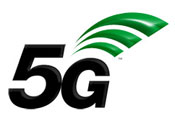 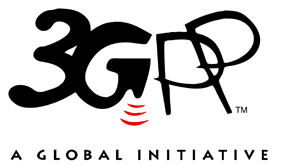 Draft Report from the RAN WG5#94-e MeetingElectronic Meeting21st February – 4th March 2022v 1.0Chairman:					Jacob John, Motorola MobilityMeeting Secretary:		Ingbert Sigovich, ETSI/MCC Project managerVice Chairman (SIG sub WG):	Xiaozhong Chen, CATTRF session Chair (RF sub WG):	Pradeep Gowda, Qualcomm IncRF session Secretary:		Amy Tao, Bureau VeritasContents:Contents:	21	Opening of the meeting	192	Reports	202.1	Live Reports	202.2	General Reports for information	223	Incoming Liaison Statements	224	RAN5 General Issues	254.1	New Work Item proposals - for intro only	254.2	General Discussion Papers	294.2.1	5GS	294.2.2	All other topics	314.3	RAN5 PRDs/Templates	324.4	Meeting schedule for 2022	334.5	Tdocs for mid-week joint session	334.5.1	RF group docs for WG review/verdict - original A.I. retained	334.5.2	Sig group docs for WG review/verdict - original A.I. retained	354.5.3	Other open issues from joint sessions - original A.I. retained	354.5.4	5GS	354.5.5	Study on 5G NR UE full stack testing for Network Slicing (UID-910095) FS_NR_Slice_Test	354.5.5.1	TR 38.918 (pCRs only)	354.5.5.2	Discussion Papers, Work Plan, TC lists	364.5.6	Other	375	RF Functional Area	375.1	Review action points (fm A.I. 2.1)	375.2	Review incoming LS (fm A.I. 3) & new subject discussion papers	375.3	Open Work Items	375.3.1	5G system with NR and LTE (UID - 760087) 5GS_NR_LTE-UEConTest	375.3.1.1	TS 38.508-1	375.3.1.1.1	Test frequencies (Clause 4.3.1)	375.3.1.1.2	Test environment for RF (Clauses 5)	385.3.1.1.3	Test environment for RRM (Clause 7)	395.3.1.1.4	Other clauses, Annexes	405.3.1.2	TS 38.508-2	435.3.1.3	TS 38.509	455.3.1.4	TS 38.521-1	465.3.1.4.1	Tx Requirements (Clause 6)	465.3.1.4.2	Rx Requirements (Clause 7)	535.3.1.4.3	Clauses 1-5, Annexes	555.3.1.5	TS 38.521-2	565.3.1.5.1	Tx Requirements (Clause 6)	565.3.1.5.2	Rx Requirements (Clause 7)	615.3.1.5.3	Clauses 1-5, Annexes	635.3.1.6	TS 38.521-3	645.3.1.6.1	Tx Requirements (Clause 6)	645.3.1.6.2	Rx Requirements (Clause 7)	715.3.1.6.3	Clauses 1-5, Annexes	745.3.1.7	TS 38.521-4	755.3.1.7.1	Conducted Demod Performance and CSI Reporting Requirements (Clauses 5&6)	755.3.1.7.2	Radiated Demod Performance and CSI Reporting Requirements (Clauses 7&8)	775.3.1.7.3	Interworking Demod Performance and CSI Reporting Requirements (Clauses 9&10)	775.3.1.7.4	Clauses 1-4, Annexes	785.3.1.8	TS 38.522	795.3.1.9	TS 38.533	805.3.1.9.1	EN-DC with all NR cells in FR1 (Clause 4)	805.3.1.9.2	NE-DC with all NR cells in FR1 (Clause 4A)	835.3.1.9.3	EN-DC with at least 1 NR Cell in FR2 (Clause5)	845.3.1.9.4	NR Standalone in FR1 (Clause 6)	905.3.1.9.5	NR standalone with at least one NR cell in FR2 (Clause7)	955.3.1.9.6	E-UTRA – NR Inter-RAT with E-UTRA serving cell (Clause 8)	1005.3.1.9.7	Clauses 1-3, Annexes	1025.3.1.10	TS 36.508	1065.3.1.11	TS 36.521-3	1065.3.1.12	TS 37.571-1	1065.3.1.13	TS 37.571-3	1065.3.1.14	TS 37.571-5	1065.3.1.15	TR 38.903 ((NR MU &  TT analyses)	1065.3.1.16	TR 38.905 (NR Test Points Radio Transmission and Reception )	1105.3.1.17	Discussion Papers, Work Plan, TC lists	1135.3.2	Rel-15 LTE CA configurations (UID - 770064) LTE_CA_R15-UEConTest	1275.3.2.1	TS 36.508	1275.3.2.2	TS 36.521-1	1275.3.2.3	TS 36.521-2	1275.3.2.4	TS 36.521-3	1275.3.2.5	TS 37.571-1	1295.3.2.6	TS 37.571-3	1295.3.2.7	TS 37.571-5	1295.3.2.8	TR 36.903 (E-UTRAN RRM TT analyses)	1295.3.2.9	TR 36.904 (E-UTRAN Radio Reception TT analyses)	1295.3.2.10	TR 36.905 (E-UTRAN Test Points Radio Transmission and Reception )	1295.3.2.11	Discussion Papers, Work Plan, TC lists	1295.3.3	Rel-16 CA configurations (UID - 810061) LTE_CA_R16-UEConTest	1295.3.3.1	TS 36.508	1295.3.3.2	TS 36.521-1	1295.3.3.3	TS 36.521-2	1305.3.3.4	TS 36.521-3	1305.3.3.5	TS 37.571-1	1305.3.3.6	TS 37.571-3	1305.3.3.7	TS 37.571-5	1305.3.3.8	TR 36.903 (E-UTRAN RRM TT analyses)	1305.3.3.9	TR 36.904 (E-UTRAN Radio Reception TT analyses)	1305.3.3.10	TR 36.905 (E-UTRAN Test Points Radio Transmission and Reception )	1305.3.3.11	Discussion Papers, Work Plan, TC lists	1305.3.4	REL-16 NR CA and DC; and NR and LTE DC Configurations (UID-830083) NR_CADC_NR_LTE_DC_R16-UEConTest	1305.3.4.1	TS 38.508-1	1305.3.4.2	TS 38.508-2	1325.3.4.3	TS 38.521-1	1335.3.4.3.1	Tx Requirements (Clause 6)	1335.3.4.3.2	Rx Requirements (Clause 7)	1355.3.4.3.3	Clauses 1-5, Annexes	1375.3.4.4	TS 38.521-2	1385.3.4.4.1	Tx Requirements (Clause 6)	1385.3.4.4.2	Rx Requirements (Clause 7)	1395.3.4.4.3	Clauses 1-5, Annexes	1395.3.4.5	TS 38.521-3	1395.3.4.5.1	Tx Requirements (Clause 6)	1395.3.4.5.2	Rx Requirements (Clause 7)	1425.3.4.5.3	Clauses 1-5, Annexes	1445.3.4.6	TS 38.521-4	1455.3.4.6.1	Conducted Demod Performance and CSI Reporting Requirements (Clauses 5&6)	1455.3.4.6.2	Radiated Demod Performance and CSI Reporting Requirements (Clauses 7&8)	1455.3.4.6.3	Interworking Demod Performance and CSI Reporting Requirements (Clauses 9&10)	1455.3.4.6.4	Clauses 1-4, Annexes	1455.3.4.7	TS 38.522	1455.3.4.8	TS 38.533	1455.3.4.9	TR 38.903 (NR MU &  TT analyses)	1455.3.4.10	TR 38.905 (NR Test Points Radio Transmission and Reception)	1455.3.4.11	Discussion Papers, Work Plan, TC lists	1545.3.5	Enhancements on Full-Dimension (FD) MIMO for LTE (UID - 830085) LTE_eFDMIMO-UEConTest	1545.3.5.1	TS 36.508	1545.3.5.2	TS 36.521-1	1545.3.5.3	TS 36.521-2	1545.3.5.4	TR 36.904 (E-UTRAN Radio Reception TT analyses)	1545.3.5.5	TR 36.905 (E-UTRAN Test Points Radio Transmission and Reception )	1545.3.5.6	Discussion Papers, Work Plan, TC lists	1545.3.6	Study on 5G NR User Equipment (UE) Application Layer Data Throughput Performance (UID - 840090) FS_UE_5GNR_App_Data_Perf	1545.3.6.1	TR 37.901-5	1545.3.6.2	Discussion Papers, Work Plan, TC lists	1565.3.7	New Rel-16 NR bands and extension of existing NR bands (UID - 850062) NR_bands_BW_R16-UEConTest	1565.3.7.1	TS 38.508-1	1565.3.7.2	TS 38.508-2	1575.3.7.3	TS 38.521-1	1575.3.7.3.1	Tx Requirements (Clause 6)	1575.3.7.3.2	Rx Requirements (Clause 7)	1595.3.7.3.3	Clauses 1-5, Annexes	1595.3.7.4	TS 38.521-2	1605.3.7.4.1	Tx Requirements (Clause 6)	1605.3.7.4.2	Rx Requirements (Clause 7)	1615.3.7.4.3	Clauses 1-5, Annexes	1615.3.7.5	TS 38.521-4	1615.3.7.5.1	Conducted Demod Performance and CSI Reporting Requirements (Clauses 5&6)	1615.3.7.5.2	Radiated Demod Performance and CSI Reporting Requirements (Clauses 7&8)	1615.3.7.5.3	Interworking Demod Performance and CSI Reporting Requirements (Clauses 9&10)	1615.3.7.5.4	Clauses 1-4, Annexes	1615.3.7.6	TS 38.533	1615.3.7.7	TS 37.571-1	1615.3.7.8	TR 38.903 ((NR MU &  TT analyses)	1615.3.7.9	TR 38.905 (NR Test Points Radio Transmission and Reception)	1615.3.7.10	Discussion Papers, Work Plan, TC lists	1615.3.8	RF requirements for NR frequency range 1 (FR1) (UID-870061) NR_RF_FR1-UEConTest	1615.3.8.1	TS 38.508-1	1615.3.8.2	TS 38.508-2	1615.3.8.3	TS 38.521-1	1625.3.8.3.1	Tx Requirements (Clause 6)	1625.3.8.3.2	Rx Requirements (Clause 7)	1655.3.8.3.3	Clauses 1-5, Annexes	1655.3.8.4	TS 38.521-3	1655.3.8.4.1	Tx Requirements (Clause 6)	1655.3.8.4.2	Rx Requirements (Clause 7)	1655.3.8.4.3	Clauses 1-5, Annexes	1655.3.8.5	TS 38.522	1655.3.8.6	TS 38.533	1665.3.8.7	TR 38.903 (NR MU &  TT analyses)	1675.3.8.8	TR 38.905 (NR Test Points Radio Transmission and Reception)	1675.3.8.9	TS 36.521-3	1685.3.8.10	TR 36.903 (E-UTRAN RRM TT analyses)	1685.3.8.11	Discussion Papers, Work Plan, TC lists	1685.3.9	Even Further Mobility Enhancement for E-UTRAN (UID – 880066) LTE_feMob-UEConTest	1685.3.9.1	TS 36.508	1685.3.9.2	TS 36.521-2	1685.3.9.3	TS 36.521-3	1695.3.9.4	TR 36.903 (E-UTRAN RRM TT analyses)	1755.3.9.5	Discussion Papers, Work Plan, TC lists	1755.3.10	NR Mobility Enhancements (UID-880068) NR_Mob_enh-UEConTest	1755.3.10.1	TS 38.508-1	1755.3.10.2	TS 38.508-2	1755.3.10.3	TS 38.522	1755.3.10.4	TS 38.533	1755.3.10.5	TR 38.903 (NR MU & TT analyses)	1775.3.10.6	Discussion Papers, Work Plan, TC lists	1795.3.11	5G V2X with NR sidelink (UID-880069) 5G_V2X_NRSL_eV2XARC-UEConTest	1795.3.11.1	TS 38.508-1	1795.3.11.2	TS 38.508-2	1815.3.11.3	TS 38.509	1815.3.11.4	TS 38.521-1	1815.3.11.4.1	Tx Requirements (Clause 6)	1815.3.11.4.2	Rx Requirements (Clause 7)	1825.3.11.4.3	Clauses 1-5, Annexes	1835.3.11.5	TS 38.521-3	1835.3.11.5.1	Tx Requirements (Clause 6)	1835.3.11.5.2	Rx Requirements (Clause 7)	1835.3.11.5.3	Clauses 1-5, Annexes	1845.3.11.6	TS 38.521-4	1845.3.11.6.1	Conducted Demod Performance and CSI Reporting Requirements (Clauses 5&6)	1845.3.11.6.2	Radiated Demod Performance and CSI Reporting Requirements (Clauses 7&8)	1845.3.11.6.3	Interworking Demod Performance and CSI Reporting Requirements (Clauses 9&10)	1845.3.11.6.4	Clauses 1-4, Annexes	1845.3.11.7	TS 38.522	1845.3.11.8	TS 38.533	1845.3.11.9	TS 36.509	1915.3.11.10	TR 38.903 (NR MU & TT analyses)	1915.3.11.11	TR 38.905 (NR Test Points Radio Transmission and Reception)	1915.3.11.12	Discussion Papers, Work Plan, TC lists	1915.3.12	Enhancements on MIMO for NR (UID-880070) NR_eMIMO-UEConTest	1915.3.12.1	TS 38.508-1	1915.3.12.2	TS 38.508-2	1925.3.12.3	TS 38.521-1	1925.3.12.3.1	Tx Requirements (Clause 6)	1925.3.12.3.2	Rx Requirements (Clause 7)	1935.3.12.3.3	Clauses 1-5, Annexes	1935.3.12.4	TS 38.521-2	1935.3.12.4.1	Tx Requirements (Clause 6)	1935.3.12.4.2	Rx Requirements (Clause 7)	1945.3.12.4.3	Clauses 1-5, Annexes	1945.3.12.5	TS 38.521-3	1945.3.12.5.1	Tx Requirements (Clause 6)	1945.3.12.5.2	Rx Requirements (Clause 7)	1945.3.12.5.3	Clauses 1-5, Annexes	1945.3.12.6	TS 38.521-4	1945.3.12.6.1	Conducted Demod Performance and CSI Reporting Requirements (Clauses 5&6)	1945.3.12.6.2	Radiated Demod Performance and CSI Reporting Requirements (Clauses 7&8)	1945.3.12.6.3	Interworking Demod Performance and CSI Reporting Requirements (Clauses 9&10)	1945.3.12.6.4	Clauses 1-4, Annexes	1945.3.12.7	TS 38.522	1945.3.12.8	TS 38.533	1955.3.12.9	TR 38.903 (NR MU & TT analyses)	2025.3.12.10	TR 38.905 (NR Test Points Radio Transmission and Reception)	2045.3.12.11	Discussion Papers, Work Plan, TC lists	2055.3.13	UE Power Saving in NR (UID-880071) NR_UE_pow_sav-UEConTest	2055.3.13.1	TS 38.508-1	2055.3.13.2	TS 38.508-2	2055.3.13.3	TS 38.521-4	2055.3.13.3.1	Conducted Demod Performance and CSI Reporting Requirements (Clauses 5&6)	2055.3.13.3.2	Radiated Demod Performance and CSI Reporting Requirements (Clauses 7&8)	2065.3.13.3.3	Interworking Demod Performance and CSI Reporting Requirements (Clauses 9&10)	2065.3.13.3.4	Clauses 1-4, Annexes	2065.3.13.4	TS 38.522	2065.3.13.5	TS 38.533	2065.3.13.6	TR 38.903	2065.3.13.7	Discussion Papers, Work Plan, TC lists	2065.3.14	Cross Link Interference (CLI) handling for NR (UID-890047) NR_CLI-UEConTest	2065.3.14.1	TS 38.508-1	2065.3.14.2	TS 38.508-2	2065.3.14.3	TS 38.522	2065.3.14.4	TS 38.533	2065.3.14.5	TR 38.903 (NR MU & TT analyses)	2065.3.14.6	Discussion Papers, Work Plan, TC lists	2075.3.15	NR performance requirement enhancement (UID-890048) NR_perf_enh-UEConTest	2075.3.15.1	TS 38.508-1	2075.3.15.2	TS 38.508-2	2075.3.15.3	TS 38.521-4	2075.3.15.3.1	Conducted Demod Performance and CSI Reporting Requirements (Clauses 5&6)	2075.3.15.3.2	Radiated Demod Performance and CSI Reporting Requirements (Clauses 7&8)	2105.3.15.3.3	Interworking Demod Performance and CSI Reporting Requirements (Clauses 9&10)	2115.3.15.4	TS 38.522	2115.3.15.5	TR 38.903 (NR MU & TT analyses)	2135.3.15.6	TR 38.905 (NR Test Points Radio Transmission and Reception)	2135.3.15.7	Discussion Papers, Work Plan, TC lists	2135.3.16	NR support for high speed train scenario (UID-900050) NR_HST-UEConTest	2135.3.16.1	TS 38.508-1	2135.3.16.2	TS 38.508-2	2135.3.16.3	TS 38.521-4	2135.3.16.3.1	Conducted Demod Performance and CSI Reporting Requirements (Clause 5)	2135.3.16.3.2	Clauses 1-4, Annexes	2155.3.16.4	TS 38.522	2165.3.16.5	TS 38.533	2175.3.16.6	TS 36.508	2205.3.16.7	TR 38.903 (NR MU & TT analyses)	2205.3.16.8	Discussion Papers, Work Plan, TC lists	2205.3.17	Add support of NR DL 256QAM for FR2 (UID-900051) NR_DL256QAM_FR2-UEConTest	2225.3.17.1	TS 38.508-1	2225.3.17.2	TS 38.508-2	2225.3.17.3	TS 38.521-2	2225.3.17.3.1	Tx Requirements (Clause 6)	2225.3.17.3.2	Rx Requirements (Clause 7)	2225.3.17.3.3	Clauses 1-5, Annexes	2225.3.17.4	TS 38.521-4	2225.3.17.4.1	Conducted Demod Performance and CSI Reporting Requirements (Clauses 5&6)	2225.3.17.4.2	Radiated Demod Performance and CSI Reporting Requirements (Clauses 7&8)	2225.3.17.4.3	Interworking Demod Performance and CSI Reporting Requirements (Clauses 9&10)	2225.3.17.4.4	Clauses 1-4, Annexes	2225.3.17.5	TS 38.522	2225.3.17.6	TR 38.903 (NR MU & TT analyses)	2225.3.17.7	TR 38.905 (NR Test Points Radio Transmission and Reception)	2225.3.17.8	Discussion Papers, Work Plan, TC lists	2225.3.18	Physical Layer Enhancements for NR Ultra-Reliable and Low Latency Communication (URLLC) (UID-900054) NR_L1enh_URLLC-UEConTest	2225.3.18.1	TS 38.508-1	2225.3.18.2	TS 38.508-2	2225.3.18.3	TS 38.521-4	2225.3.18.3.1	Conducted Demod Performance and CSI Reporting Requirements (Clauses 5&6)	2225.3.18.3.2	Radiated Demod Performance and CSI Reporting Requirements (Clauses 7&8)	2255.3.18.3.3	Interworking Demod Performance and CSI Reporting Requirements (Clauses 9&10)	2265.3.18.3.4	Clauses 1-4, Annexes	2265.3.18.4	TS 38.522	2265.3.18.5	TR 38.903 (NR MU & TT analyses)	2275.3.18.6	Discussion Papers, Work Plan, TC lists	2275.3.19	New Rel-17 NR licensed bands and extension of existing NR bands (UID - 900055) NR_lic_bands_BW_R17-UEConTest	2275.3.19.1	TS 38.508-1	2275.3.19.2	TS 38.508-2	2285.3.19.3	TS 38.521-1	2285.3.19.3.1	Tx Requirements (Clause 6)	2285.3.19.3.2	Rx Requirements (Clause 7)	2285.3.19.3.3	Clauses 1-5, Annexes	2295.3.19.4	TS 38.521-2	2305.3.19.4.1	Tx Requirements (Clause 6)	2305.3.19.4.2	Rx Requirements (Clause 7)	2305.3.19.4.3	Clauses 1-5, Annexes	2305.3.19.5	TS 38.521-4	2305.3.19.5.1	Conducted Demod Performance and CSI Reporting Requirements (Clauses 5&6)	2305.3.19.5.2	Radiated Demod Performance and CSI Reporting Requirements (Clauses 7&8)	2305.3.19.5.3	Interworking Demod Performance and CSI Reporting Requirements (Clauses 9&10)	2305.3.19.5.4	Clauses 1-4, Annexes	2305.3.19.6	TS 38.533	2305.3.19.7	TR 38.903 ((NR MU &  TT analyses)	2305.3.19.8	TR 38.905 (NR Test Points Radio Transmission and Reception)	2305.3.19.9	Discussion Papers, Work Plan, TC lists	2305.3.20	Rel-17 NR CA and DC; and NR and LTE DC Configurations (UID-900056) NR_CADC_NR_LTE_DC_R17-UEConTest	2305.3.20.1	TS 38.508-1	2305.3.20.2	TS 38.508-2	2335.3.20.3	TS 38.521-1	2355.3.20.3.1	Tx Requirements (Clause 6)	2355.3.20.3.2	Rx Requirements (Clause 7)	2355.3.20.3.3	Clauses 1-5, Annexes	2375.3.20.4	TS 38.521-2	2395.3.20.4.1	Tx Requirements (Clause 6)	2395.3.20.4.2	Rx Requirements (Clause 7)	2395.3.20.4.3	Clauses 1-5, Annexes	2395.3.20.5	TS 38.521-3	2395.3.20.5.1	Tx Requirements (Clause 6)	2395.3.20.5.2	Rx Requirements (Clause 7)	2405.3.20.5.3	Clauses 1-5, Annexes	2415.3.20.6	TS 38.521-4	2425.3.20.6.1	Conducted Demod Performance and CSI Reporting Requirements (Clauses 5&6)	2425.3.20.6.2	Radiated Demod Performance and CSI Reporting Requirements (Clauses 7&8)	2425.3.20.6.3	Interworking Demod Performance and CSI Reporting Requirements (Clauses 9&10)	2425.3.20.6.4	Clauses 1-4, Annexes	2425.3.20.7	TS 38.522	2425.3.20.8	TS 38.533	2425.3.20.9	TR 38.903 (NR MU &  TT analyses)	2425.3.20.10	TR 38.905 (NR Test Points Radio Transmission and Reception)	2425.3.20.11	Discussion Papers, Work Plan, TC lists	2435.3.21	NR Positioning Support (UID-900057) NR_pos-UEConTest	2435.3.21.1	TS 38.508-1	2435.3.21.2	TS 38.508-2	2435.3.21.3	TS 37.571-1	2435.3.21.4	TS 37.571-3	2455.3.21.5	TS 37.571-5	2465.3.21.6	TR 38.903 ((NR MU &  TT analyses)	2465.3.21.7	Discussion Papers, Work Plan, TC lists	2465.3.22	NR RF requirement enhancements for frequency range 2 (FR2) (UID-910098) NR_RF_FR2_req_enh-UEConTest	2465.3.22.1	TS 38.508-1	2465.3.22.2	TS 38.508-2	2465.3.22.3	TS 38.521-2	2465.3.22.3.1	Tx Requirements (Clause 6)	2465.3.22.3.2	Rx Requirements (Clause 7)	2475.3.22.3.3	Clauses 1-5, Annexes	2475.3.22.4	TS 38.521-3	2485.3.22.4.1	Tx Requirements (Clause 6)	2485.3.22.4.2	Rx Requirements (Clause 7)	2485.3.22.4.3	Clauses 1-5, Annexes	2485.3.22.5	TS 38.522	2485.3.22.6	TR 38.903 (NR MU &  TT analyses)	2495.3.22.7	TR 38.905 (NR Test Points Radio Transmission and Reception)	2495.3.22.8	Discussion Papers, Work Plan, TC lists	2495.3.23	High power UE (power class 2) for EN-DC with 1 LTE band + 1 NR TDD band (UID-911000) ENDC_UE_PC2_R17_NR_TDD-UEConTest	2495.3.23.1	TS 38.508-1	2495.3.23.2	TS 38.508-2	2495.3.23.3	TS 38.521-3	2495.3.23.3.1	Tx Requirements (Clause 6)	2495.3.23.3.2	Rx Requirements (Clause 7)	2495.3.23.3.3	Clauses 1-5, Annexes	2505.3.23.4	TS 38.521-4	2505.3.23.4.1	Conducted Demod Performance and CSI Reporting Requirements (Clauses 5&6)	2505.3.23.4.2	Radiated Demod Performance and CSI Reporting Requirements (Clauses 7&8)	2505.3.23.4.3	Interworking Demod Performance and CSI Reporting Requirements (Clauses 9&10)	2505.3.23.4.4	Clauses 1-4, Annexes	2505.3.23.5	TS 38.522	2505.3.23.6	TR 38.905 (NR Test Points Radio Transmission and Reception)	2505.3.23.7	Discussion Papers, Work Plan, TC lists	2505.3.24	2-step RACH for NR (UID-911001) NR_2step_RACH-UEConTest	2505.3.24.1	TS 38.508-1	2505.3.24.2	TS 38.508-2	2505.3.24.3	TS 38.522	2505.3.24.4	TS 38.533	2505.3.24.5	TR 38.903 (NR MU &  TT analyses)	2515.3.24.6	Discussion Papers, Work Plan, TC lists	2515.3.25	NR-based access to unlicensed spectrum (UID-911003) NR_unlic-UEConTest	2515.3.25.1	TS 38.508-1	2515.3.25.2	TS 38.508-2	2515.3.25.3	TS 38.509	2515.3.25.4	TS 38.521-1	2515.3.25.4.1	Tx Requirements (Clause 6)	2515.3.25.4.2	Rx Requirements (Clause 7)	2535.3.25.4.3	Clauses 1-5, Annexes	2535.3.25.5	TS 38.521-3	2535.3.25.5.1	Tx Requirements (Clause 6)	2535.3.25.5.2	Rx Requirements (Clause 7)	2535.3.25.5.3	Clauses 1-5, Annexes	2535.3.25.6	TS 38.521-4	2535.3.25.6.1	Conducted Demod Performance and CSI Reporting Requirements (Clauses 5&6)	2535.3.25.6.2	Radiated Demod Performance and CSI Reporting Requirements (Clauses 7&8)	2535.3.25.6.3	Interworking Demod Performance and CSI Reporting Requirements (Clauses 9&10)	2535.3.25.6.4	Clauses 1-4, Annexes	2535.3.25.7	TS 38.522	2535.3.25.8	TS 38.533	2535.3.25.9	TR 38.903 (NR MU &  TT analyses)	2535.3.25.10	TR 38.905 (NR Test Points Radio Transmission and Reception)	2535.3.25.11	Discussion Papers, Work Plan, TC lists	2535.3.26	LTE-NR & NR-NR Dual Connectivity and NR CA enhancements (UID-911004) LTE_NR_DC_CA_enh-UEConTest	2535.3.26.1	TS 38.508-1	2535.3.26.2	TS 38.508-2	2535.3.26.3	TS 38.522	2535.3.26.4	TS 38.533	2545.3.26.5	TR 38.903 (NR MU &  TT analyses)	2545.3.26.6	Discussion Papers, Work Plan, TC lists	2545.3.27	SAR schemes for UE power class 2 (PC2) for NR inter-band Carrier Aggregation and supplemental uplink (SUL) configurations with 2 bands UL (UID-920065) NR_SAR_PC2_interB_SUL_2BUL-UEConTest	2545.3.27.1	TS 38.508-1	2545.3.27.2	TS 38.508-2	2545.3.27.3	TS 38.521-1	2545.3.27.3.1	Tx Requirements (Clause 6)	2545.3.27.3.2	Rx Requirements (Clause 7)	2555.3.27.3.3	Clauses 1-5, Annexes	2555.3.27.4	TS 38.522	2555.3.27.5	TR 38.905 (NR Test Points Radio Transmission and Reception)	2555.3.27.6	Discussion Papers, Work Plan, TC lists	2555.3.28	Rel-17 High power UE for NR inter-band Carrier Aggregation with 2 bands downlink and x bands uplink (x=1,2) (UID-920066) NR_PC2_CA_R17_2BDL_2BUL-UEConTest	2555.3.28.1	TS 38.508-1	2555.3.28.2	TS 38.508-2	2555.3.28.3	TS 38.521-1	2555.3.28.3.1	Tx Requirements (Clause 6)	2555.3.28.3.2	Rx Requirements (Clause 7)	2575.3.28.3.3	Clauses 1-5, Annexes	2575.3.28.4	TS 38.522	2585.3.28.5	TR 38.905 (NR Test Points Radio Transmission and Reception)	2585.3.28.6	Discussion Papers, Work Plan, TC lists	2585.3.29	29 dBm UE Power Class for LTE Band 41 and NR Band n41 (UID-920068) LTE_NR_B41_Bn41_PC29dBm-UEConTest	2595.3.29.1	TS 38.521-1	2595.3.29.1.1	Tx Requirements (Clause 6)	2595.3.29.1.2	Rx Requirements (Clause 7)	2595.3.29.1.3	Clauses 1-5, Annexes	2595.3.29.2	TS 38.521-3	2595.3.29.2.1	Tx Requirements (Clause 6)	2595.3.29.2.2	Rx Requirements (Clause 7)	2595.3.29.2.3	Clauses 1-5, Annexes	2595.3.29.3	TS 38.522	2595.3.29.4	Discussion Papers, Work Plan, TC lists	2595.3.29.5	TS 38.508-2	2605.3.30	Power Class 2 for EN-DC with x LTE bands + y NR band(s) in DL and with 1 LTE band +1 TDD NR band in UL (either x= 2, 3, y=1 or x=1, 2, y=2) (UID-930051) ENDC_PC2_R17_xLTE_yNR-UEConTest	2605.3.30.1	TS 38.508-2	2605.3.30.2	TS 38.521-3	2605.3.30.2.1	Tx Requirements (Clause 6)	2605.3.30.2.2	Rx Requirements (Clause 7)	2605.3.30.2.3	Clauses 1-5, Annexes	2605.3.30.3	TS 38.522	2605.3.30.4	Discussion Papers, Work Plan, TC lists	2605.3.31	High power UE (power class 1.5) for NR band n79 (UID-930052) NR_UE_PC1_5_n79-UEConTest	2605.3.31.1	TS 38.508-2	2605.3.31.2	TS 38.521-1	2605.3.31.2.1	Tx Requirements (Clause 6)	2605.3.31.2.2	Rx Requirements (Clause 7)	2615.3.31.2.3	Clauses 1-5, Annexes	2615.3.31.3	TS 38.522	2615.3.31.4	Discussion Papers, Work Plan, TC lists	2615.3.32	High power UE (power class 2) for NR band n34 (UID-930053) NR_UE_PC2_n34-UEConTest	2625.3.32.1	TS 38.508-2	2625.3.32.2	TS 38.521-1	2625.3.32.2.1	Tx Requirements (Clause 6)	2625.3.32.2.2	Rx Requirements (Clause 7)	2635.3.32.2.3	Clauses 1-5, Annexes	2635.3.32.3	TS 38.522	2635.3.32.4	Discussion Papers, Work Plan, TC lists	2635.3.33	High power UE (power class 2) for NR band n39 (UID-930054) NR_UE_PC2_n39-UEConTest	2635.3.33.1	TS 38.508-2	2635.3.33.2	TS 38.521-1	2635.3.33.2.1	Tx Requirements (Clause 6)	2635.3.33.2.2	Rx Requirements (Clause 7)	2635.3.33.2.3	Clauses 1-5, Annexes	2635.3.33.3	TS 38.522	2635.3.33.4	Discussion Papers, Work Plan, TC lists	2635.3.34	High-power UE (power class 1.5) operation in NR bands n77 and n78 (UID-930055) HPUE_PC1_5_n77_n78-UEConTest	2635.3.34.1	TS 38.508-2	2635.3.34.2	TS 38.521-1	2635.3.34.2.1	Tx Requirements (Clause 6)	2635.3.34.2.2	Rx Requirements (Clause 7)	2635.3.34.2.3	Clauses 1-5, Annexes	2635.3.34.3	TS 38.522	2635.3.34.4	Discussion Papers, Work Plan, TC lists	2635.3.35	LTE/NR spectrum sharing in Band 34/n34 and Band 39/n39 (UID-940089) DSS_LTE_B34_NR_Bn34_LTE_B39_NR_Bn39-UEConTest	2645.3.35.1	TS 38.521-1	2645.3.35.1.1	Tx Requirements (Clause 6)	2645.3.35.1.2	Rx Requirements (Clause 7)	2655.3.35.1.3	Clauses 1-5, Annexes	2655.3.35.2	TS 38.522	2655.3.35.3	Discussion Papers, Work Plan, TC lists	2665.3.36	Additional NR bands for UL-MIMO in Rel-17 (UID-940090) NR_bands_UL_MIMO_PC3_R17-UEConTest	2665.3.36.1	TS 38.521-1	2665.3.36.1.1	Tx Requirements (Clause 6)	2665.3.36.1.2	Rx Requirements (Clause 7)	2665.3.36.1.3	Clauses 1-5, Annexes	2665.3.36.2	TS 38.522	2665.3.36.3	TR 38.905	2665.3.36.4	Discussion Papers, Work Plan, TC lists	2665.3.37	Common RF requirement configured output power for EN-DC with 3 uplink CC and 2 different bands (2CC LTE, 1CC NR FR1) (UID-940091) DC_Pcmax_3UL_CC-UEConTest	2665.3.37.1	TS 38.508-1	2665.3.37.2	TS 38.508-2	2665.3.37.3	TS 38.521-3	2665.3.37.3.1	Tx Requirements (Clause 6)	2665.3.37.3.2	Rx Requirements (Clause 7)	2685.3.37.3.3	Clauses 1-5, Annexes	2685.3.37.4	TS 38.522	2685.3.37.5	TR 38.905	2685.3.37.6	Discussion Papers, Work Plan, TC lists	2685.3.38	UE RF requirements for Transparent Tx Diversity (TxD) for NR (UID-940092) NR_RF_TxD-UEConTest	2695.3.38.1	TS 38.508-1	2695.3.38.2	TS 38.508-2	2695.3.38.3	TS 38.521-1	2695.3.38.3.1	Tx Requirements (Clause 6)	2695.3.38.3.2	Rx Requirements (Clause 7)	2695.3.38.3.3	Clauses 1-5, Annexes	2695.3.38.4	TS 38.522	2695.3.38.5	TR 38.905	2695.3.38.6	Discussion Papers, Work Plan, TC lists	2695.3.39	Introduction of UE TRP (Total Radiated Power) and TRS (Total Radiated Sensitivity) requirements and test methodologies for FR1 (NR SA and EN-DC) (UID-911110) NR_FR1_TRP_TRS-Core (RAN5 Secondary Responsibility)	2705.3.39.1	Measurement Uncertainty (MU) assessment proposals for TR 38.834, Discussion Papers, Work Plan	2705.3.40	Enhanced Test Methods for FR2 UEs	2725.3.40.1	Discussion Papers, Work Plan to track adoption of the TR 38.884 outcomes into RAN5 test specifications	2725.4	Routine Maintenance for 5G NR only TEIx_Test	2755.4.1	TS 38.508-2	2755.4.2	TS 38.521-1	2755.4.3	TS 38.521-3	2765.4.4	TS 38.522	2765.5	Routine Maintenance for LTE only TEIx_Test	2765.5.1	LTE RF	2765.5.1.1	TS 36.508	2765.5.1.2	TS 36.509	2785.5.1.3	TS 36.521-1	2785.5.1.3.1	Tx Requirements (Clause 6)	2785.5.1.3.2	Rx Requirements (Clause 7)	2795.5.1.3.3	Clauses 1-5, 8-10, Annexes	2795.5.1.4	TS 36.521-2	2795.5.1.5	TS 36.521-3	2805.5.1.6	RRM Test & Radio Reception Test Tolerances	2815.5.1.6.1	TR 36.903 (E-UTRAN RRM TT analyses)	2815.5.1.6.2	TR 36.904 (E-UTRAN Radio Reception TT analyses)	2815.5.1.6.3	TR 36.905 (E-UTRAN Test Points Radio Transmission and Reception )	2815.5.1.7	TS 34.121-1	2815.5.1.8	TS 34.121-2	2815.5.1.9	TS 34.122	2815.5.1.10	TS 34.108	2815.5.1.11	TR 34.902 (UTRAN RRM Test Tolerance analyses)	2815.5.1.12	Discussion Papers, Work Plan, TC lists	2815.6	Other Routine Maintenance TEIx_Test	2815.6.1	TS 34.108	2815.6.2	TS 34.121-1 All sections other than annexes	2815.6.3	TS 34.121-1 Annexes only	2815.6.4	TS 34.121-2	2815.6.5	TS 34.122	2815.6.6	TS 34.171	2815.6.7	TS 34.172	2815.6.8	TS 34.114	2815.6.9	TS 37.571-1	2815.6.10	TS 37.571-3	2825.6.11	TS 37.571-5	2825.6.12	TS 51.010-1 (RF/Performance)	2825.6.13	TS 51.010-2 (RF/Performance)	2825.6.14	TS 51.010-7 (RF/Performance)	2825.6.15	TS 37.544	2825.6.16	TR 37.901	2825.6.17	Discussion Papers, Work Plan, TC lists	2825.7	Outgoing liaison statements for provisional approval	2825.8	AOB	2846	Signalling Protocol Functional Area	2846.1	Review action points (fm A.I. 2.1)	2846.2	Review incoming LS (fm A.I. 3) & new subject discussion papers	2846.3	Open Work Items	2856.3.1	5G system with NR and LTE (UID - 760087) 5GS_NR_LTE-UEConTest	2856.3.1.1	TS 38.508-1	2856.3.1.1.1	Generic Procedures and Test Procedures (Clauses 4.5, 4.5A & 4.9)	2856.3.1.1.2	Default NG-RAN RRC messages and IEs (Clause 4.6)	2876.3.1.1.3	Default 5GC NAS messages and IEs (Clause 4.7)	2906.3.1.1.4	Test environment for SIG (Clause 6)	2916.3.1.1.5	Other clauses, Annexes	2926.3.1.2	TS 38.508-2	2936.3.1.3	TS 38.509	2946.3.1.4	TS 38.523-1	2966.3.1.4.1	Clauses 1 - 5	2966.3.1.4.2	Idle Mode (Clause 6)	2966.3.1.4.3	Layer 2	2976.3.1.4.3.1	NR Layer 2	2976.3.1.4.3.1.1	Common Test Case Specific Values for Layer 2 (Clause 7.1.0)	2976.3.1.4.3.1.2	MAC	2976.3.1.4.3.1.3	RLC	2996.3.1.4.3.1.4	PDCP	2996.3.1.4.3.1.5	SDAP	2996.3.1.4.4	RRC	3006.3.1.4.4.1	NR RRC	3006.3.1.4.4.2	MR-DC RRC	3006.3.1.4.4.1.1	RRC Connection Management Procedures (clause 8.1.1)	3006.3.1.4.4.1.2	RRC Reconfiguration (clause 8.1.2)	3016.3.1.4.4.2.1	RRC UE Capability / Others (clause 8.2.1)	3016.3.1.4.4.1.3	RRC Measurement Configuration Control and Reporting (clause 8.1.3)	3026.3.1.4.4.2.2	RRC Radio Bearer (clause 8.2.2)	3036.3.1.4.4.1.3	RRC Measurement Configuration Control and Reporting (clause 8.1.3)	3036.3.1.4.4.2.2	RRC Radio Bearer (clause 8.2.2)	3036.3.1.4.4.2.3	RRC Measurement / Handovers (clause 8.2.3)	3036.3.1.4.4.1.4	RRC Handover (clause 8.1.4)	3046.3.1.4.4.2.3	RRC Measurement / Handovers (clause 8.2.3)	3056.3.1.4.4.1.4	RRC Handover (clause 8.1.4)	3056.3.1.4.4.2.3	RRC Measurement / Handovers (clause 8.2.3)	3066.3.1.4.4.1.4	RRC Handover (clause 8.1.4)	3066.3.1.4.4.2.3	RRC Measurement / Handovers (clause 8.2.3)	3076.3.1.4.4.1.4	RRC Handover (clause 8.1.4)	3076.3.1.4.4.2.4	RRC Carrier Aggregation (clause 8.2.4)	3086.3.1.4.4.1.5	RRC Others (clause 8.1.5)	3086.3.1.4.4.2.5	RRC Reconfiguration / Radio Link Failure (clause 8.2.5)	3096.3.1.4.4.2.6	RRC Others (clause 8.2.6)	3096.3.1.4.4.2.7	RRC Resume (clause 8.2.7)	3096.3.1.4.5	5GS Mobility Management	3096.3.1.4.5.1	MM Primary authentication and key agreement (clause 9.1.1)	3096.3.1.4.5.2	MM Security mode control, Identification & Generic UE configuration update (clauses 9.1.2, 9.1.3 & 9.1.4)	3106.3.1.4.5.3	MM Registration & De-registration (clauses 9.1.5 & 9.1.6)	3106.3.1.4.5.4	MM Service Request (clause 9.1.7)	3116.3.1.4.5.5	MM SMS Over NAS (clause 9.1.8)	3116.3.1.4.5.6	Inter-system Mobility (clause 9.3)	3116.3.1.4.6	5GS Session Management	3116.3.1.4.6.1	SM PDU session authentication and authorization (clause 10.1.1)	3116.3.1.4.6.2	SM Network-requested PDU session modification & release (clauses 10.1.2 & 10.1.3)	3116.3.1.4.6.3	SM UE-requested PDU session establishment, modification & release (clauses 10.1.4, 10.1.5 & 10.1.6)	3116.3.1.4.7	EN-DC Session Management	3116.3.1.4.8	5GS Multilayer and Services	3116.3.1.4.8.1	EPS Fallback	3116.3.1.4.8.2	5G-SRVCC	3146.3.1.4.8.3	Unified Access Control (UAC)	3146.3.1.4.8.4	Emergency Services	3186.3.1.4.8.5	3GPP PS Data Off	3196.3.1.5	TS 38.523-2	3206.3.1.6	TS 38.523-3	3236.3.1.7	TS 34.229-1	3236.3.1.8	TS 34.229-2	3236.3.1.9	TS 34.229-3	3256.3.1.10	TS 34.229-5	3256.3.1.11	TS 36.508	3376.3.1.12	TS 36.509	3376.3.1.13	TS 36.523-1	3376.3.1.14	TS 36.523-2	3376.3.1.15	TS 36.523-3	3386.3.1.16	TS 37.571-2	3386.3.1.17	TS 37.571-3	3386.3.1.18	TS 37.571-4	3386.3.1.19	TS 37.571-5	3386.3.1.20	Discussion Papers, Work Plan, TC lists	3386.3.2	Rel-15 CA configurations (UID - 770064) LTE_CA_R15-UEConTest	3406.3.2.1	TS 36.508	3406.3.2.2	TS 36.523-1	3406.3.2.3	TS 36.523-2	3406.3.2.4	TS 36.523-3	3406.3.2.5	Discussion Papers, Work Plan, TC lists	3406.3.3	Rel-16 LTE CA configurations (UID - 810061) LTE_CA_R16-UEConTest	3406.3.3.1	TS 36.508	3406.3.3.2	TS 36.523-1	3406.3.3.3	TS 36.523-2	3406.3.3.4	TS 36.523-3	3406.3.3.5	Discussion Papers, Work Plan, TC lists	3406.3.4	REL-16 NR CA and DC; and NR and LTE DC Configurations (UID-830083)  NR_CADC_NR_LTE_DC_R16-UEConTest	3406.3.4.1	TS 38.508-1	3406.3.4.2	TS 38.508-2	3406.3.4.3	TS 38.523-1	3416.3.4.4	TS 38.523-2	3416.3.4.5	TS 38.523-3	3416.3.4.6	Discussion Papers, Work Plan, TC lists	3416.3.5	New Rel-16 NR bands and extension of existing NR bands (UID - 850062) NR_bands_BW_R16-UEConTest	3416.3.5.1	TS 38.508-1	3416.3.5.2	TS 38.508-2	3416.3.5.3	TS 38.523-3	3416.3.5.4	Discussion Papers, Work Plan, TC lists	3416.3.6	RF requirements for NR frequency range 1 (FR1) (UID-870061)  NR_RF_FR1-UEConTest	3416.3.6.1	TS 38.508-1	3416.3.6.2	TS 38.508-2	3416.3.6.3	TS 38.523-1	3416.3.6.4	TS 38.523-2	3416.3.6.5	TS 38.523-3	3416.3.6.6	Discussion Papers, Work Plan, TC lists	3416.3.7	Even Further Mobility Enhancement for E-UTRAN (UID – 880066) LTE_feMob-UEConTest	3416.3.7.1	TS 36.508	3416.3.7.2	TS 36.523-1	3416.3.7.3	TS 36.523-2	3426.3.7.4	TS 36.523-3	3426.3.7.5	Discussion Papers, Work Plan, TC lists	3426.3.8	Support of NR Industrial Internet of Things (IoT) (UID-880067)  NR_IioT-UEConTest	3426.3.8.1	TS 38.508-1	3426.3.8.2	TS 38.508-2	3446.3.8.3	TS 38.509	3446.3.8.4	TS 38.523-1	3446.3.8.5	TS 38.523-2	3456.3.8.6	TS 38.523-3	3466.3.8.7	TS 36.508	3466.3.8.8	TS 36.509	3466.3.8.9	TS 36.523-1	3466.3.8.10	TS 36.523-2	3466.3.8.11	TS 36.523-3	3466.3.8.12	Discussion Papers, Work Plan, TC lists	3466.3.9	NR Mobility Enhancements (UID-880068)  NR_Mob_enh-UEConTest	3466.3.9.1	TS 38.508-1	3466.3.9.2	TS 38.508-2	3466.3.9.3	TS 38.523-1	3466.3.9.4	TS 38.523-2	3496.3.9.5	TS 38.523-3	3506.3.9.6	Discussion Papers, Work Plan, TC lists	3506.3.10	5G V2X with NR sidelink (UID-880069)  5G_V2X_NRSL_eV2XARC-UEConTest	3506.3.10.1	TS 38.508-1	3506.3.10.2	TS 38.508-2	3576.3.10.3	TS 38.509	3576.3.10.4	TS 38.523-1	3586.3.10.5	TS 38.523-2	3626.3.10.6	TS 38.523-3	3636.3.10.7	TS 36.509	3636.3.10.8	Discussion Papers, Work Plan, TC lists	3636.3.10.9	TS 37.571-4	3636.3.11	Enhancements on MIMO for NR (UID-880070)  NR_eMIMO-UEConTest	3646.3.11.1	TS 38.508-1	3646.3.11.2	TS 38.508-2	3646.3.11.3	TS 38.523-1	3646.3.11.4	TS 38.523-2	3646.3.11.5	TS 38.523-3	3646.3.11.6	Discussion Papers, Work Plan, TC lists	3646.3.12	UE Power Saving in NR (UID-880071)  NR_UE_pow_sav-UEConTest	3646.3.12.1	TS 38.508-1	3646.3.12.2	TS 38.508-2	3646.3.12.3	TS 38.509	3646.3.12.4	TS 38.523-1	3646.3.12.5	TS 38.523-2	3656.3.12.6	TS 38.523-3	3656.3.12.7	Discussion Papers, Work Plan, TC lists	3656.3.13	Private Network Support for NG-RAN (UID-880072)  NG_RAN_PRN_Vertical_LAN-UEConTest	3656.3.13.1	TS 38.508-1	3656.3.13.2	TS 38.508-2	3656.3.13.3	TS 38.523-1	3656.3.13.4	TS 38.523-2	3676.3.13.5	TS 38.523-3	3686.3.13.6	Discussion Papers, Work Plan, TC lists	3686.3.14	Optimisations on UE radio capability signalling – NR/E-UTRA Aspects (UID-880073)  RACS-UEConTest	3686.3.14.1	TS 38.508-1	3686.3.14.2	TS 38.508-2	3686.3.14.3	TS 38.509	3696.3.14.4	TS 38.523-1	3696.3.14.5	TS 38.523-2	3716.3.14.6	TS 38.523-3	3716.3.14.7	TS 36.508	3716.3.14.9	TS 36.523-1	3726.3.14.10	TS 36.523-2	3736.3.14.11	TS 36.523-3	3736.3.14.12	Discussion Papers, Work Plan, TC lists	3736.3.15	Enhancements for Mission Critical Services MCPTT, MCData and MCVideo (UID – 890042) MCenhUEConTest	3736.3.15.1	TS 36.579-1	3736.3.15.2	TS 36.579-2	3746.3.15.3	TS 36.579-3	3746.3.15.4	TS 36.579-4	3746.3.15.5	TS 36.579-5	3746.3.15.6	TS 36.579-6	3746.3.15.7	TS 36.579-7	3786.3.15.8	Discussion Papers, Work Plan, TC lists	3786.3.16	SON (Self-Organising Networks) and MDT (Minimization of Drive Tests) support for NR (UID-890043)  NR_SON_MDT-UEConTest	3786.3.16.1	TS 38.508-1	3786.3.16.2	TS 38.508-2	3786.3.16.3	TS 38.509	3786.3.16.4	TS 38.523-1	3786.3.16.5	TS 38.523-2	3946.3.16.6	TS 38.523-3	3946.3.16.7	Discussion Papers, Work Plan, TC lists	3956.3.17	Physical Layer Enhancements for NR Ultra-Reliable and Low Latency Communication (URLLC) (UID-900054) NR_L1enh_URLLC-UEConTest	3956.3.17.1	TS 38.508-1	3956.3.17.2	TS 38.508-2	3956.3.17.4	TS 38.523-2	3976.3.17.5	TS 38.523-3	3986.3.17.6	Discussion Papers, Work Plan, TC lists	3986.3.18	New Rel-17 NR licensed bands and extension of existing NR bands (UID - 900055) NR_lic_bands_BW_R17-UEConTest	3986.3.18.1	TS 38.508-1	3986.3.18.2	TS 38.508-2	3986.3.18.3	TS 38.523-3	3986.3.18.4	Discussion Papers, Work Plan, TC lists	3986.3.19	Rel-17 NR CA and DC; and NR and LTE DC Configurations (UID-900056) NR_CADC_NR_LTE_DC_R17-UEConTest	3986.3.19.1	TS 38.508-1	3986.3.19.2	TS 38.508-2	3986.3.19.3	TS 38.523-1	3986.3.19.4	TS 38.523-2	3986.3.19.5	TS 38.523-3	3986.3.19.6	Discussion Papers, Work Plan, TC lists	3986.3.20	NR Positioning Support (UID-900057) NR_pos-UEConTest	3986.3.20.1	TS 38.508-1	3986.3.20.2	TS 38.508-2	3996.3.20.3	TS 38.509	3996.3.20.4	TS 37.571-2	3996.3.20.5	TS 37.571-3	4006.3.20.6	TS 37.571-4	4016.3.20.7	TS 37.571-5	4016.3.20.8	Discussion Papers, Work Plan, TC lists	4016.3.21	2-step RACH for NR (UID-911001) NR_2step_RACH-UEConTest	4016.3.21.1	TS 38.508-1	4016.3.21.2	TS 38.508-2	4016.3.21.3	TS 38.523-1	4016.3.21.4	TS 38.523-2	4016.3.21.5	TS 38.523-3	4016.3.21.6	Discussion Papers, Work Plan, TC lists	4016.3.22	Support of eCall over IMS for NR (UID-911002) NR_EIEI-UEConTest	4016.3.22.1	TS 38.508-1	4016.3.22.2	TS 38.508-2	4016.3.22.3	TS 38.523-1	4016.3.22.4	TS 38.523-2	4026.3.22.5	TS 38.523-3	4026.3.22.6	TS 34.229-1	4026.3.22.7	TS 34.229-2	4026.3.22.8	TS 34.229-3	4036.3.22.9	TS 34.229-5	4036.3.22.10	Discussion Papers, Work Plan, TC lists	4056.3.23	NR-based access to unlicensed spectrum (UID-911003) NR_unlic-UEConTest	4056.3.23.1	TS 38.508-1	4056.3.23.2	TS 38.508-2	4056.3.23.3	TS 38.509	4056.3.23.4	TS 38.523-1	4056.3.23.5	TS 38.523-2	4056.3.23.6	TS 38.523-3	4066.3.23.7	Discussion Papers, Work Plan, TC lists	4066.3.24	LTE-NR & NR-NR Dual Connectivity and NR CA enhancements (UID-911004) LTE_NR_DC_CA_enh-UEConTest	4066.3.24.1	TS 38.508-1	4066.3.24.2	TS 38.508-2	4066.3.24.3	TS 38.523-1	4066.3.24.4	TS 38.523-2	4086.3.24.5	TS 38.523-3	4086.3.24.6	Discussion Papers, Work Plan, TC lists	4086.3.25	29 dBm UE Power Class for LTE Band 41 and NR Band n41 (UID-920068) LTE_NR_B41_Bn41_PC29dBm-UEConTest	4086.3.25.1	TS 38.523-1	4086.3.25.2	TS 38.523-2	4086.3.25.3	Discussion Papers, Work Plan, TC lists	4086.4	Routine Maintenance for TS 38 Series TEIx_Test	4086.4.1	TS 38.508-1	4086.4.2	TS 38.508-2	4086.4.3	TS 38.509	4086.4.4	TS 38.523-1	4086.4.4.1	Clauses 1 - 5	4086.4.4.2	Idle Mode (Clause 6)	4086.4.4.3	Layer 2	4086.4.4.3.1	NR Layer 2	4086.4.4.3.1.1	Common Test Case Specific Values for Layer 2 (Clause 7.1.0)	4086.4.4.3.1.2	MAC	4086.4.4.3.1.3	RLC	4086.4.4.3.1.4	PDCP	4086.4.4.3.1.5	SDAP	4086.4.4.4	RRC	4086.4.4.4.1	NR RRC	4086.4.4.4.1.1	RRC Connection Management Procedures (clause 8.1.1)	4086.4.4.4.1.2	RRC Reconfiguration (clause 8.1.2)	4086.4.4.4.1.3	RRC Measurement Configuration Control and Reporting (clause 8.1.3)	4096.4.4.4.1.4	RRC Handover (clause 8.1.4)	4096.4.4.4.1.5	RRC Others (clause 8.1.5)	4096.4.4.4.2	MR-DC RRC	4096.4.4.4.2.1	RRC UE Capability / Others (clause 8.2.1)	4096.4.4.4.2.2	RRC Radio Bearer (clause 8.2.2)	4096.4.4.4.2.3	RRC Measurement / Handovers (clause 8.2.3)	4096.4.4.4.2.4	RRC Carrier Aggregation (clause 8.2.4)	4096.4.4.4.2.5	RRC Reconfiguration / Radio Link Failure (clause 8.2.5)	4096.4.4.4.2.6	RRC Others (clause 8.2.6)	4096.4.4.4.2.7	RRC Resume (clause 8.2.7)	4096.4.4.5	5GS Mobility Management	4096.4.4.5.1	MM Primary authentication and key agreement (clause 9.1.1)	4096.4.4.5.2	MM Security mode control, Identification & Generic UE configuration update (clauses 9.1.2, 9.1.3 & 9.1.4)	4096.4.4.5.3	MM Registration & De-registration (clauses 9.1.5 & 9.1.6)	4096.4.4.5.4	MM Service Request (clause 9.1.7)	4096.4.4.5.5	MM SMS Over NAS (clause 9.1.8)	4096.4.4.5.6	MM Network slice-specific authentication and authorization (clause 9.1.10)	4096.4.4.6	5GS Non-3GPP Access Mobility Management (clause 9.2)	4126.4.4.7	5GS Inter-system Mobility (clause 9.3)	4136.4.4.8	5GS Session Management	4136.4.4.8.1	SM PDU session authentication and authorization (clause 10.1.1)	4136.4.4.8.2	SM Network-requested PDU session modification & release (clauses 10.1.2 & 10.1.3)	4136.4.4.8.3	SM UE-requested PDU session establishment, modification & release (clauses 10.1.4, 10.1.5 & 10.1.6)	4136.4.4.9	EN-DC Session Management (clause 10.2)	4136.4.4.10	5GS Non-3GPP Access Session Management (clause 10.3)	4136.4.4.11	5GS Multilayer and Services	4136.4.4.11.1	EPS Fallback	4136.4.4.11.2	5G-SRVCC	4136.4.4.11.3	Unified Access Control (UAC)	4146.4.4.11.4	Emergency Services	4146.4.4.11.5	3GPP PS Data Off	4146.4.5	TS 38.523-2	4146.4.6	TS 38.523-3	4146.4.7	Discussion Papers, Work Plan, TC lists	4146.5	Routine Maintenance for TS 36 Series TEIx_Test	4146.5.1	Routine Maintenance for TS 36.508	4146.5.2	Routine Maintenance for TS 36.509	4156.5.3	Routine Maintenance for TS 36.523-1	4156.5.3.1	Idle Mode	4156.5.3.2	Layer 2	4156.5.3.2.1	MAC	4156.5.3.2.2	RLC	4156.5.3.2.3	PDCP	4156.5.3.3	RRC	4156.5.3.3.1	RRC Part 1 (clauses 8.1 and 8.5)	4156.5.3.3.2	RRC Part 2 (clause 8.2),	4166.5.3.3.3	RRC Part 3 (clause 8.3)	4166.5.3.3.4	Inter-RAT (clauses 8.4 & 8.4A)	4166.5.3.3.5	RRC LTE MDT (clause 8.6)	4166.5.3.3.6	RRC ANR for UTRAN (clause 8.7)	4166.5.3.4	EPS Mobility Management	4166.5.3.5	EPS Session Management	4166.5.3.6	General Tests	4166.5.3.7	Interoperability Radio Bearers	4176.5.3.8	Multilayer Procedures	4176.5.3.9	PWS - ETWS, CMAS	4176.5.3.10	Non-3GPP	4176.5.3.11	Others (TS 36.523-1 clauses not covered by other AIs under AI 6.5.3, e.g. eMBMS, Home (e)NB, MBMS in LTE, D2D, SC-PTM, NB-IoT, CIoT...)	4176.5.4	Routine Maintenance for TS 36.523-2	4176.5.5	Routine Maintenance for TS 36.523-3	4176.5.6	Discussion Papers, Work Plan, TC lists	4176.6	Other Maintenance TEIx_Test	4186.6.1	Routine Maintenance for TDD (HCR & LCR)	4186.6.1.1	TS 34.108	4186.6.1.2	TS 34.123-1	4186.6.1.3	TS 34.123-2	4186.6.1.4	TS 34.123-3	4186.6.1.5	Discussion Papers, Work Plan, TC list & CR summary	4186.6.2	Routine Maintenance for TS 34.108	4186.6.3	Routine Maintenance for TS 34.109	4186.6.4	Routine Maintenance for TS 34.123	4186.6.4.1	TS 34.123-1	4186.6.4.2	TS 34.123-2	4196.6.4.3	TS 34.123-3	4196.6.5	Discussion Papers, Work Plan, TC lists	4196.6.6	Routine Maintenance for TS 34.229	4196.6.6.1	TS 34.229-1	4196.6.6.2	TS 34.229-2	4206.6.6.3	TS 34.229-3	4216.6.6.4	TS 34.229-4	4216.6.6.5	Discussion Papers, Work Plan, TC lists	4216.6.6.6	TS 34.229-5	4216.6.7	Routine Maintenance for TS 37.571	4226.6.7.1	TS 37.571-2	4226.6.7.2	TS 37.571-3	4226.6.7.3	TS 37.571-4	4226.6.7.4	TS 37.571-5	4226.6.7.5	Discussion Papers, Work Plan, TC lists	4226.6.8	Routine Maintenance for TS 51.010	4226.6.8.1	TS 51.010-1 (Signalling)	4226.6.8.2	TS 51.010-2 (Signalling)	4236.6.8.3	TS 51.010-5 (Signalling)	4246.6.8.4	TS 51.010-7 (Signalling)	4246.6.8.5	Discussion Papers, Work Plan, TC list & CR summary	4246.6.9	Routine Maintenance for TS 36.579	4246.6.9.1	TS 36.579-1	4246.6.9.2	TS 36.579-2	4286.6.9.3	TS 36.579-3	4296.6.9.4	TS 36.579-4	4296.6.9.5	TS 36.579-5	4306.6.9.6	TS 36.579-6	4306.6.9.7	TS 36.579-7	4316.6.9.8	Other Specs	4336.6.9.9	Discussion Papers, Work Plan, TC lists	4336.7	Outgoing liaison statements for provisional approval	4336.8	AOB	4337	Closing Joint Session	4337.1	Pointer CRs	4337.2	Open Issues	4337.2.1	RF group docs still requiring WG verdict/confirmation - original A.I. retained	4337.2.2	Sig group docs still requiring WG verdict/confirmation - original A.I. retained	4337.2.3	Other open issues from joint sessions - original A.I. retained	4337.2.4	Study on 5G NR UE full stack testing for Network Slicing - original A.I. retained	4337.2.5	Other	4337.3	iWD/PRD Updates	4337.4	Work Items/ Study Items	4347.4.1	Final version of Work Item Proposals	4347.4.2	Active Work Items/ Study Item: work plans (wp), status reports (sr), Work Item Descriptions (wid)	4367.4.3	Work Plan updates of recently closed work items	4477.5	Docs still needing agreement/endorsement/approval (e.g. Outgoing LS, Reports, New Specs, Info for certification bodies etc.)	4487.6	Confirmation of Future RAN5 Matters	4507.7	AOB	450Annex A: Contribution documents and status	451A1: List of TDocs	451Annex B: List of change requests	502Annex C: Lists of liaisons	551C1: Incoming liaison statements	551C2: Outgoing liaison statements	551Annex D: List of agreed/approved new and revised Work Items	552Annex E: List of draft Technical Specifications and Reports	553Annex F: List of action items	554SIG:		554Action Points at RAN5#94-e	554Action Points at RAN5#93-e	554RF:		555Action Points at RAN5#94-e	555Action Points at RAN5#93-e	555Action Points at RAN5#92-e	555Action Points at RAN5#90-e	556Action Points at RAN5#89-e	557Action Points at RAN5#87-e	557Annex G: List of decisions	559Annex H: List of participants	560Annex I: List of future meetings	5651	Opening of the meetingR5-220000	Agenda - opening session					Type: agenda		For: Information
					Source: WG ChairmanDiscussion: RAN5#94-e Electronic Meeting has full decision power.Reminder for IPR declarationThe RAN5 Chair drew the attention to the delegates' obligations under the 3GPP Partner Organizations’ IPR policies. Every Individual Member organization is obliged to declare to the Partner Organization or Organizations of which it is a member any IPR owned by the Individual Member or any other organization which is or is likely to become essential to the work of 3GPP.Delegates are asked to take note that they are thereby invited:•	to investigate whether their organization or any other organization owns IPRs which were, or were likely to become Essential in respect of the work of 3GPP.•	to notify their respective Organizational Partners of all potential IPRs, e.g., for ETSI, by means of the IPR Information Statement and the Licensing declaration forms (e.g. see the ETSI IPR forms http://webapp.etsi.org/Ipr/).Antitrust GuidanceThe RAN5 Chair drew the delegates' attention to the fact that 3GPP activities are subject to all applicable antitrust and competition laws and that compliance with said laws is therefore required of any participant of this TSG/WG meeting including the Chairman and Vice Chairman. In case of question it is recommended that you contact your legal counsel.The leadership shall conduct the present meeting with impartiality and in the interests of 3GPP.Furthermore, the timely submission of work items in advance of TSG/WG meetings is important to allow for full and fair consideration of such matters.”http://www.3gpp.org/about-3gpp/legal-matters/21-3gpp-calendar/1616-statement-of-antitrust-complianceDecision: 		The document was revised to R5-221376.R5-220001	RAN5#94-e E-Meeting Timelines, Scope, Process					Type: agenda		For: Information
					Source: WG ChairmanDecision: 		The document was endorsed.R5-221376	Agenda - opening session					Type: agenda		For: Information
					Source: WG Chairman(Replaces R5-220000)Discussion: sub AIs added:5.3.29.5 TS 38.508-26.3.10.9 TS 37.571-4Decision: 		The document was revised to R5-221415.R5-221415	Agenda - opening session					Type: agenda		For: Information
					Source: WG Chairman(Replaces R5-221376)Discussion: sub AI added: 6.6.6.6 TS 34.229-5late i/c LS R1-2202769 will be handled at the next meeting RAN5#95-e.Decision: 		The document was approved.2	Reports2.1	Live ReportsR5-220002	RAN5 Leadership Team					Type: other		For: Information
					Source: WG ChairmanDecision: 		The document was noted.R5-220003	RAN5#93-e WG Minutes					Type: report		For: Approval
					Source: ETSI SecretariatDiscussion: TF160 manager: R5-217790 TF160 discussion paper on Streamlining PICS for IMS emergency capabilities: the comments from the meeting_handling sheet should be added.Decision: 		The document was revised to R5-221374.R5-220004	RAN5#93-e WG Action Points					Type: report		For: Information
					Source: ETSI SecretariatDecision: 		The document was noted.R5-220005	Latest RAN Plenary notes					Type: report		For: Information
					Source: WG ChairmanDecision: 		The document was noted.R5-220006	Latest RAN Plenary draft Report					Type: report		For: Information
					Source: WG ChairmanDecision: 		The document was noted.R5-220007	Post Plenary Active Work Item update					Type: other		For: Information
					Source: ETSI SecretariatDecision: 		The document was noted.R5-220450	MCC TF160 Status Report					Type: report		For: Approval
					Source: MCC TF160Abstract: Completed: 5GS Rel-16: 5G to 3G SRVCCIMS over NR/5GC: Call ControlMission Critical:MCPTT client configurationStarted: IMS over NR/5GC: IMS emergencyProgressed: 5GS Rel-15: NR/5GC single carrier, NR/5GC NR-DC5GS Rel-16: NR RACS, NR SON/MDT, NR mobility enhancements, NR private networks, NR UE power saving, Network slicing enhancementsIMS over NR/5GC: Supplementary servicesPOS: Rel-16 NR positioningMission Critical: MCPTT on-network group/private call, MCPTT on-network locationSummary & open issues from 
TTCN Workshop #56 (3rd Feb’2):Test Models – 5G:NR RRC connection re-establishment procedure: endorsed TTCN test sequence updates.NR ASPs: discussed updates to control the NDI toggle in NR DCIs and the MacBearerRouting field.Multi-DNNs: endorsed adding new IP PIXITs required for supporting new 5G slices/DNNs.NE-DC: endorsed new test models for NE-DC L3 and NE-DC L2 (PDCP).5G V2X: endorsed updated test model & ASPs.NR URLLC: discussed NR ASPs updates to support NR DCIs x_2.NR SON/MDT: endorsed new test model for NR/WLAN Inter-RAT.NR UE power saving: endorsed NR ASP updates to support NR DCI 2_6.Prose CRs to TS 38.523-3 proposed at RAN5#94-e for the above.Test Models – POS:Rel-16 NR positioning: endorsed NR ASP updates for Multi-RTT (UL SRS).5G V2X: endorsed addition of GNSS test model for NR sidelink.Prose CRs to TS 37.571-4 proposed at RAN5#94-e for the above.Test Models – MCX:MCData: endorsed HTTP & SDP ASP updates.endorsed test model updates and new ASPs for MSRP (RFC 4975).endorsed dedicated EPS Bearer configuration updates. MCVideo: endorsed new ASPs for transmission control protocol.endorsed dedicated EPS Bearer configuration updates. Prose CR to TS 36.508, 36.579-5 proposed at RAN5#94-e for the above.Status of TTCN funding in 2022:2022 workload is estimated at 101 man.months (mm), see previous slides.PCG#47/OP#46 approved the 3GPP funding of 58 mm for 2022 TTCN tasks.CTIA/PTCRB and GCF have agreed to continue TF160 financial support in 2022.3GPP companies / 3GPP MRPs committed to provide 17 mm as voluntary contributions for 2022 TTCN development.Total resources of 101 mm > no estimated funding gap.TTCN baseline and deliveries 
– 2022 schedul:One TTCN-2 full deliveries (FDD & LCR TDD) and five TTCN-3 full deliveries / year.Q2/Q3/Q4 dates tentative: dependent on RAN/RAN5 meetings being physical or electronic (TBC). Type definitions baseline upgrade to 3GPP Release 17 required in 2022: Rel-17 Stage3 freeze scheduled by 3GPP in March 2022.Rel-17 ASN.1 freeze scheduled by 3GPP in June 2022.Decision: 		The document was revised to R5-221378.2.2	General Reports for informationR5-220008	RAN5 SR to RP#94-e					Type: report		For: Information
					Source: WG ChairmanDecision: 		The document was noted.R5-220009	TF160 SR to RP#94-e					Type: report		For: Information
					Source: WG ChairmanDecision: 		The document was noted.3	Incoming Liaison StatementsR5-220015	Non-Support of Ciphering Algorithm GEA1					Type: LS in		For: Information
					Original outgoing LS: S-21-245r2_LS to 3GPP SA3 on nonsupport of GEA1, to TSG WG SA3, cc TSG WG RAN5, PTCRB, PVG
					Source: GCF SGAbstract: GCF has implemented relevant certification criteria to ensure that Mobile Stations do not support GEA1 if they are REL-11 and higher. GCF has also implemented transparency in their Certification Declaration to indicate which of the UEs of REL-10 and earlier do support GEA1.Unfortunately, there are still quite a number of UE certifications which indicate implementation of GEA1.GCF understands that making use of the compromised ciphering algorithms in Mobile Stations is diluting the integrity of the 3GPP radio technologies, being known as very secure all over the world, and GCF would like to support 3GPP in abandoning such security leaks. However, GCF cannot apply stronger certification criteria than outlined in the related 3GPP standards. In order to fully abandon use of insecure ciphering algorithms, GCF would like to request 3GPP SA WG3 to explicitly prohibit support of GEA1 in all releases of TS 43.020.GCF also recommends 3GPP SA WG3 to consider phasing out of GEA2 in a similar way.GCF will then adapt their certification criteria accordingly.Actions: 3GPP is kindly asked to discuss above mentioned recommendations and feed back to GCF.Discussion: RAN5 actions will follow SA3 updates.Decision: 		The document was noted.R5-220016	Defining test cases for E2E verification of Edge Application Server Discovery					Type: LS in		For: Information
					Original outgoing LS: S2-2109255, to TSG WG RAN5, cc -
					Source: TSG WG SA2Abstract: SA2 has defined Edge Application server discovery using DNS procedures as part of the Rel-17 eEdge_5GC Work Item. TS 23.548 clause 6.2.3.2.2 provides the call flow for the EAS discovery procedure using EASDF (Edge Application Server Discovery Function). To ensure the procedure is successfully executed, UE sends DNS query to the EASDF IP Address that is configured as the DNS resolver for that PDU Session. The Edge DNS Client in the UE ensures that DNS queries are sent to the EASDF. The attached CR is introducing EDC functionality in TS 23.548.  SA2 has discussed and agreed that based on the call flow in TS 23.548 the testcase needs to verify that the DNS query is sent to the EASDF and that the application has received the response from the EASDF. Actions: SA2 requests RAN5 to kindly take the above requirement into consideration for defining the EAS discovery test case.Discussion: Deferred. Waiting for clarifications from Apple for SA2 and CT1 from Huawei.Noted in the midweek joint.Decision: 		The document was noted.R5-220017	LS on Energy Efficiency as guiding principle for new solutions					Type: LS in		For: Information
					Original outgoing LS: SP-211621, to TSG RAN, TSG CT, TSG SA WG1, TSG SA WG2, TSG SA WG3, TSG SA WG4, TSG SA WG5, TSG SA WG6, TSG RAN WG1, TSG RAN WG2, TSG RAN WG3, TSG RAN WG4, TSG RAN WG5, TSG CT WG1, TSG CT WG3, TSG CT WG4, TSG CT WG6, cc -
					Source: TSG SAAbstract: 3GPP has addressed the topic of EE (Energy Efficiency) for several 3GPP releases. For instance, TSG SA has undertaken studies at TSG SA level and in some of its WGs. Similarly, TSG RAN has addressed the topic quite extensively in various studies and is also soon engaging in additional work on the subject in Rel-18. The EE-specific efforts so far undertaken e.g., in SA5 have aimed mostly at improving the energy efficiency by impacting the operations of the system. As we now are starting to specify the 5G-Advanced features, TSG SA kindly requests the recipient WGs and TSGs to consider EE even more as a guiding principle when developing new solutions and evolving the 3GPP systems specification, in addition to the other established principles of 3GPP system design.TSG SA clarifies that in addition to EE, other system level criteria shall continue to be met (i.e.  the energy efficiency aspects of a solution defined in 3GPP is not to be interpreted to take priority or to be alternative to security, privacy, complexity etc. and to meeting the requirements and performance targets of the specific feature(s) the solution addresses). This guiding principle complements the continued importance  of work specifically dedicated to Energy efficiency (e.g., work aiming at improving the energy efficiency by impacting the operations of the system, as for instance work in [1],[2],[3],[4]).ACTION: 	3GPP SA kindly requests to take the above principles into consideration.Decision: 		The document was noted.R5-220019	Reply LS on energy efficiency as guiding principle for new solutions					Type: LS in		For: Information
					Original outgoing LS: S5-221501, to TSG SA, cc TSG RAN, TSG CT, TSG SA WG1, TSG SA WG2, TSG SA WG3, TSG SA WG4, TSG SA WG6, TSG RAN WG1, TSG RAN WG2, TSG RAN WG3, TSG RAN WG4, TSG RAN WG5, TSG CT WG1, TSG CT WG3, TSG CT WG4, TSG CT WG6
					Source: TSG WG SA5Abstract: 3GPP SA5 would like to thank TSG SA for your LS on energy efficiency as guiding principle for new solutions.3GPP SA5 would also like to inform TSG SA that we will initiate our Release 18 work on energy efficiency and energy saving in 5G networks at SA5#142e. In relation to your LS on Energy Efficiency as guiding principle for new solutions, amongst many objectives, our Rel-18 work on EE aims to investigate on digital sobriety applied to 3GPP SA5 OA&M solutions. Given that a) the cheapest energy is the energy which is not used and b) the energy consumed by network elements / network functions has some dependency on data or signaling volumes processed and/or transported and/or stored by the network elements / network functions, we aim to:•	study which forms digital sobriety could take in SA5, e.g. by minimizing the volume of OA&M data (number and type of operation parameters, input data to MDAF (Management Data Analytics Function), etc.) to be processed and/or transported and/or stored,•	study if any metrics can be defined so as to compare different alternative solutions with regards to digital sobriety.Reference documents are:o	SP-211440 (New Study on new aspects of EE for 5G networks Phase 2). Available at: https://portal.3gpp.org/ngppapp/TdocList.aspx?meetingId=60223 o	SP-211441 (New WID on Enhancements of EE for 5G Phase 2). Available at: https://portal.3gpp.org/ngppapp/TdocList.aspx?meetingId=60223 2. Actions:To TSG SA, TSG RAN, TSG CT, TSG SA WG1, TSG SA WG2, TSG SA WG3, TSG SA WG4, TSG SA WG6, TSG RAN WG1, TSG RAN WG2, TSG RAN WG3, TSG RAN WG4, TSG RAN WG5, TSG CT WG1, TSG CT WG3, TSG CT WG4, TSG CT WG6: please take the above information into account.Decision: 		The document was noted.R5-220020	dummy LS3					Type: LS in		For: Information
					Original outgoing LS: -, to -, cc -
					Source: ETSI SecretariatDecision: 		The document was not treated.R5-220021	dummy LS4					Type: LS in		For: Information
					Original outgoing LS: -, to -, cc -
					Source: ETSI SecretariatDecision: 		The document was not treated.4	RAN5 General Issues4.1	New Work Item proposals - for intro onlyR5-220102	New WID on UE Conformance - Enhancement of data collection for SON and MDT in NR SA and MR-DC					Type: WID new		For: Endorsement
					Source: CMCCAbstract: Self-Organising Networks (SON) and Minimization of Drive Tests (MDT) were introduced in LTE to support deployment of the system and performance optimization. Many of the standardized SON/MDT features are implemented in LTE commercial networks and have provided means for a cost-efficient handing of the networks. The core part of WI SON/MDT support for NR was introduced in Rel-16. It uses LTE solutions as baseline and takes the NR new architectures and features into account, e.g. MR-DC, beam, inactive state, etc. In this WI, SON features Mobility Robustness Optimisation (MRO), RACH optimisation, L2 measurements and Minimization of Drive Tests (MDT) support for NR were introduced. Due to the time constrains, some of the objectives listed in the Rel-16 SON and MDT WID were considered in Rel-17.Therefore, the core part of data collection enhancement in NR SA (standalone) and MR-DC (EN-DC, NE-DC, NR-DC) for SON/MDT are introduced in Rel-17. This WI tackles the leftover features and further enhancement of SON/MDT, including leftovers of Rel-16 WI, e.g., Successful HO reports, RACH Optimisation enhancements, MDT enhancements, MDT for MR-DC, etc, and enhancement of R16 new features enabled by data collection, e.g. 2-step RACH, mobility enhancements, etc.The completion level of the 3GPP Rel-17 work item on enhancement of data collection for SON/MDT in NR has achieved 75% at RP#94-e (Dec-2021), and the Target Completion Date of the WI is March-2022. There is a need to introduce an associated RAN5 work item to enable UE conformance testing for enhancement of data collection for SON/MDT in NR SA (standalone) and MR-DC (EN-DC, NE-DC, NR-DC).	Objective:	Objective of SI or Core part WI or Testing part WIThe objective of this work item is to enable protocol conformance testing for enhancement of data collection for SON/MDT in NR SA (standalone) and MR-DC (EN-DC, NE-DC, NR-DC) corresponding to WID on NR_ENDC_SON_MDT_enh-Core with Unique identifier 860153.Discussion: r2Added Ericsson and Dish and Ericsson.Decision: 		The document was revised to R5-221379.R5-220164	New WID - UE Conformance - Enhancement of Network Slicing Phase 2					Type: WID new		For: Endorsement
					Source: CMCC, CATTAbstract: The Rel-17 work item on Enhancement of Network Slicing Phase 2 in SA and CT is for the purpose of Network Slice Access Control (NSAC), including following requirements for UE. -	Restriction on the maximum number of UEs per network slice with a proper cause and a backoff timer.-	Restriction on the maximum number of PDU sessions per network slice with a proper cause and a backoff timer.-	Support of subscription-based mechanism ensuring that a UE is only allowed to be registered with compatible network slices.The completion level of the 3GPP Rel-17 work item on Enhancement of Network Slicing Phase 2 has achieved 80% at CT#94-e (Dec-2021). There is a need to introduce an associated RAN5 work item to enable UE conformance testing for Enhancement of Network Slicing Phase 2.	Objective:	Objective of SI or Core part WI or Testing part WIThe objective of the proposed Work Item is to define UE conformance requirements corresponding to WID on Rel-17 enhancement of Network Slicing Phase2, including protocol test cases and associated test environment, test applicability, etc.Discussion: r1AT&T asked to be added.Decision: 		The document was revised to R5-221380.R5-220173	New WID on UE Conformance – Support of reduced capability NR devices					Type: WID new		For: Approval
					Source: China Unicom, Hisilicon, Ericsson, Huawei, QualcommAbstract: With rapid development of 5G industry, there is an increasing industrial market demand for 5G products with low power consumption and low cost. In Rel-17, a study item Study on support of reduced capability NR devices has  introduced the reduced capability NR devices at RP#86 meeting, enabling the advanced features and spectral efficiency of NR to be available for devices that do not require the full high data rate capabilities of NR. Such 5G devices include video surveillance, industrial sensors and wearable products, which will open up a broad space for 5G consumer market and facilitate the development of vertical industry. At the RP#90 meeting, the follow-up WI NR_redcap with 2 sub-WIs Core part: NR_redcap and Perf. part: NR_redcap has been introduced into 3GPP, and the overall completion of the core part of NR_redcap  is already achieved 75% at the RP#94 meeting in Dec 2021. The core part of NR_redcap WI and CT1 WI ARCH_NR_REDCAP  are expected  to be 100% completed at March 2022, and the performance WI is expected to complete at Sep 2022.To fulfill the strong demand of low cost 5G product, it is proposed to introduce an associated RAN5 work item to enable UE conformance test for supporting of reduced capability NR devices as soon as possible.	Objective:	Objective of SI or Core part WI or Testing part WIThe objective of this WI is to propose UE conformance requirements corresponding to Rel-17 reduced Capability NR devices,including specify necessary performance requirements, measurement accuracy requirements, associated test environment, UE conformance test cases and test applicability related to the above-mentioned enhancements and core requirements.The WI has the following objectives to test for supporting reduced capability NR devices:- Protocol test case to support NR Redcap device.- 	RF test cases to support NR RedCap device.- 	RRM test cases to support the NR RedCap devicesDiscussion: r1RAN5 Chair: check WIC with RAN secretary.Completion dates are not needed to be all the same; some can be eralier.R&S suggested to include 37.571 for core POS impact as well.Decision: 		The document was revised to R5-221381.R5-220328	New WID on UE Conformance - LTE/NR Multi-SIM devices					Type: WID new		For: Endorsement
					Source: China Telecommunications,Vivo,CATTAbstract: Multi-USIM devices have become more and more popular in different countries. The user may have both a personal and a business subscription in one device or has two personal subscriptions in one device for different services (e.g., use one individual subscription and one “family circle” plan). However, support for multi-USIM within a device is currently handled in an implementation-specific manner, resulting in a variety of implementations and UE behaviours. Standardizing support for such UE’s can prove beneficial from a performance perspective in that network functionality can be based on predictable UE behaviour.Collision due to reception of paging when the UE is in IDLE/INACTIVE mode in both of the networks associated with respective SIMs was discussed in both SA/CT and RAN. An IMSI offset was introduced into LTE to calculate an alternative IMSI for deriving the modified Paging Occasion to avoid paging collisions. The procedures for network switching (with or without retaining RRC connection in network A) were designed for the UE to notify Network A of its switch from Network A to Network B. Finally, the paging cause feature was introduced to allow network to indicate to the UE whether the service is VoLTE/VoNR, which can be used by the UE to prioritize VoLTE/VoNR services in connection with MUSIM. All of these procedures are intended to allow predictable UE behaviour when MUSIM operation is used so networks can provide better UE performance.CT WGs have completed 90% of the MUSIM normative work for core network aspects in Q4 2021, and the target date of specification completion in RAN2 MUSIM WI is planned to be completed in Q1 2022, with the ASN.1 freezing date planned for Q2 2022. In addition, per the consensus in RP-213622 during the RAN#94e meeting, no RRM requirements related to MUSIM gaps will be introduced as part of the R17 MUSIM WI. In other words, the core specifications WI aspects will be completed soon, and only protocol standardization (e.g., measurement gap patterns) remains to be completed, so it is proper time to start the related conformance test work in RAN5.	Objective:	Objective of SI or Core part WI or Testing part WIThe objective of this work item is to define the UE conformance requirements corresponding to the WID on LTE/NR Multi-SIM devices. This work item will cover NAS and AS Protocol conformance test specifications with Rel-17 NR/LTE MUSIM features.Decision: 		The document was revised to R5-221382.R5-220426	New WID on UE Conformance - NR coverage enhancements					Type: WID new		For: Endorsement
					Source: China TelecomAbstract: Coverage is one of the key factors that an operator considers when commercializing cellular communication networks due to its direct impact on service quality as well as CAPEX and OPEX. Many countries are making available more spectrum in FR1, such as 3.5 GHz, which is typically in higher frequencies than for LTE or 3G. Furthermore, compared to LTE, NR is designed to operate at much higher frequencies such as 28GHz or 39GHz in FR2. Due to the higher frequencies, it is inevitable that the wireless channel will be subject to higher path-loss making it more challenging to maintain an adequate quality of service that is at least equal to that of legacy RATs. The Rel-17 study item “Study on NR coverage enhancements” studied the enhancements of coverage for PUSCH, PUCCH and other channels/signals. In the follow-up WI on NR coverage enhancements, the enhancements for PUSCH, PUCCH and Msg3 PUSCH have been specified. The overall completion level for the core part of NR_cov_enh WI is already 85% at the RAN #94e in December 2021, and the WI core part is expected to be 100% completed at March 2022. The corresponding UE conformance specifications are now required to be implemented in RAN5.	Objective	Objective of SI or Core part WI or Testing part WIThe objective of this work item is to define the UE conformance requirements corresponding to WID on NR coverage enhancements. This work item will cover RF and Protocol conformance test specifications.Discussion: Verizon & Dish to be added.Decision: 		The document was revised to R5-221383.R5-220622	New WID on UE Conformance - NR Multicast and Broadcast Services including CT and SA aspects					Type: WID new		For: Approval
					Source: Huawei, HisiliconAbstract: There is no broadcast/multicast feature support specified in the first two NR releases, i.e. Rel-15 and Rel-16. However, there are important use cases for which broadcast/multicast could provide substantial improvements, especially in regards to system efficiency and user experience.3GPP Rel-17 has specified the feature support of multicast and broadcast services (MBS) over 5GS. This feature can provide substantial benefits for use cases such as (but not limited to) public safety and mission critical, V2X applications, transparent IPv4/IPv6 multicast delivery, IPTV, software delivery over wireless, group communications and IoT applications. Therefore, there is a strong industry need for this feature to be applicable in the real network scenario, so that variant applications as stated above can be available for customers to improve user experience.The 3GPP CT WGs have completed 80% of the normative work for core network aspects including the security of NR MBS, the 3GPP RAN WGs plan to complete RAN part core specification for NR MBS at the end of Feb 2022 meeting, thus it’s time for corresponding RAN5 specification update to define conformance test part.Objective	Objective of SI or Core part WI or Testing part WIThe objective of this work item is to provide conformance test specifications for the core requirements of Rel-17, including CT aspects of NR MBS, Security Aspects of NR MBS, and RAN aspects of NR MBS. This work item will cover Protocol conformance test specifications with NR-MBS operation.Discussion: AT&T asked to be added.Decision: 		The document was revised to R5-221384.R5-221137	New WID on UE Conformance - Introduction of FR2 FWA UE with maximum TRP of 23dBm for band n257 and n258					Type: WID new		For: Approval
					Source: Huawei, HisiliconAbstract: In RAN#87 meeting, a new RAN4 Rel-17 WI was approved which introduced a new FR2 FWA UE with max EIRP of 43dBm and max TRP of 23dBm for band n257 and n258. A new power class (PC5) definition was introduced. The corresponding RF, RRM and Performance requirements are specified. This RAN4 WI has been 100% completed at RAN#91e meeting. There is a need to introduce a related RAN5 work item to enable corresponding UE conformance testing for FWA UE supporting PC5 in Rel-17.	Objective	Objective of SI or Core part WI or Testing part WIThe objective of this work item is to define the UE conformance requirements corresponding to WID on Introduction of FR2 FWA UE with maximum TRP of 23dBm for band n257 and n258 with Unique Identifier 870064, analysing the test case impact, applicability, test environment, and updating the relevant conformance specifications for the work item in Rel-17.Decision: 		The document was revised to R5-221385.4.2	General Discussion Papers4.2.1	5GSR5-220024	Checklist - NR_Rel-16_CA_DC for RAN5#94-e					Type: discussion		For: Endorsement
					Source: CMCC, BV, EricssonDecision: 		The document was noted.R5-220140	Discussion on 5G NR CADC configuration handling in RAN5					Type: discussion		For: Endorsement
					Source: CMCC, Huawei, Hisilicon, Ericsson, China Unicom, China Telecom, Nokia, CAICT, Bureau Veritas, ZTEAbstract: The proposals to be implemented in PRD21 v0.1.0 introduced by R5-220767.Observation 1: As of RAN5#93-e, the guide on how to handle 5G NR CADC configuration WIs is scattered across all the Tdocs above and maybe more Tdocs in the future, which leads to hard collection of all the latest guidelines. Proposal 1: To create a living RAN5 PRD to give guideline/checklist on how to handle 5G NR CADC configuration WIs and how to introduce new 5G NR CADC configuration into RAN5 specs basing on the existing 9 Tdocs (R5-195406/197600/198048/201917/212566/215709/217504/217767/217498).Observation 2: As of RAN5#93-e, the above 8 WIs are in the scope of 5G NR CADC config WIs, and 7 of the above WIs have already introduced “interested operators” into their WPs.Proposal 2: The new RAN5 PRD proposed in Prop 1 will apply to all the 8 WIs (UIC=760087, 830083, 900056, 911000, 920065, 920066, 930051, 870062).Observation 3: As of RAN5#93-e, the above 2 NR bands WIs relate to 5G NR CADC configuration WIs. As agreed in R5-195406, only after the Rel-16 new bands have been introduced into RAN5 Rel-16 test specs, the Rel-16 new band combos could be introduced into RAN5 Rel-16 test specs. The introduction of Rel-16 new bands is out of the scope of “NR_CADC_NR_LTE_DC_R16-UEConTest” WI. Proposal 3: Only after the Rel-16/17 new bands have been introduced into RAN5 test specs, the Rel-16/17 new band combos could be introduced into RAN5 test specs. The introduction of Rel-16/17 new bands is out of the scope of “NR_CADC_NR_LTE_DC_R16-UEConTest” (UIC=830083) and “NR_CADC_NR_LTE_DC_R17-UEConTest” WI (UIC=900056).Observation 4.1: As of RAN5#93-e, the following 9 feature specific WIs relate to 5G NR CADC configuration WIs. Specific configurations will be used to complete the corresponding test cases in the following 9 WIs.Observation 4.2: As of RAN5#93-e, the following 3 configuration specific WIs relate to 5G NR CADC configuration WIs. Configuration specific WIs aim for introducing configuration test cases into RAN5 specs, while feature specific WIs aim for introducing new feature test cases into RAN5 specs.Proposal 4.1: When specific Rel-16 configurations are needed to be used for completing test cases introduced by Rel-16 feature specific WIs (UIC=760087/870061/910098/911004/870062/911000/920065/920066/930051), the specific Rel-16 configurations shall be picked out among the “Ongoing” or “Completed” configurations in Rel-16 configuration specific WI (UIC=830083).  If there is no "Ongoing" or "Completed" configuration in Rel-16 configuration specific WI can be used to complete the test cases introduced by some Rel-16 feature specific WIs, one feature specific configuration without interested operators in Rel-16 configuration specific WI can be used to complete the test cases introduced by the Rel-16 feature specific WI pending on the feature specific WI rapporteur’s decision.Proposal 4.2: Only the feature specific configurations can be introduced into RAN5 specifications under the feature specific WIs(UIC=760087/870061/910098/911004/870062/911000/920065/920066/930051). All the other configurations shall be introduced into RAN5 specifications under the configuration specific WIs(UIC=760087, 830083, 900056).Observation 5: As per the discussion on R5-217339 during RAN5#93-e, there are 5G NR CADC fallback configurations without “interested operators” but still need to be completed as long as they are in the same fallback groups of the configurations with “interested operators”.Proposal 5: For the 5G NR CADC fallback configurations without “interested operators”, as long as they are in the same “Fallback group” of the configurations with “interested operators”, they shall be tagged as “Ongoing (FB)” in the “Status” Column and are ready for accepting contributions. They also shall be tagged as “Completed (FB)” in the “Status” Column when they are 100% completed in the WPs.Discussion: r1The RAN5 Chair's advice was not to blindly follow the core requirements if there is no deployment intrest.r2 was presented in the midweek joint.Proposal 1 can be endorsed.Ericsson commented on slide 8 Prop 5 on the fallback interband configurations contiguous.Bureau Veritas and ZTE agreed with Ericsson.Decision: 		The document was revised to R5-221397.R5-220445	Checklist - Adding new NR band or channel bandwidth to existing bands					Type: other		For: Information
					Source: EricssonAbstract: Checklist applicible for adding new NR bands amd CBW extension to existing bands for Rel-16 and Rel-17Decision: 		The document was noted.4.2.2	All other topicsR5-220783	Draft ITU-R document for IMT-2020					Type: discussion		For: Discussion
					Source: Huawei, HiSiliconDiscussion: Skeleton for TS 38.521-3 to be reviewed and comments passed on to HuaweiDecision: 		The document was noted.R5-221065	Discussion on the naming of meeting handling					Type: discussion		For: Approval
					Source: ZTE CorporationAbstract: In this paper, we suggest to optimize the naming rules for the documents of meeting handlings in RAN5.Decision: 		The document was withdrawn.R5-221215	On the LS response to ITU-R on Generic unwanted emission (IMT-2020)					Type: discussion		For: Endorsement
					Source: EricssonAbstract: ITU-R WP5D sent an LS to TSG RAN (R5-216419), where the group informed about the creation of two new recommendations for Generic unwanted emission characteristics and “kindly invite the Proponents of IMT-2020 to provide relevant materials for these new Recommendations consistent with the Recommendation ITU-R M.2150.”, including “Generic unwanted emission characteristics of mobile stations using the terrestrial radio interfaces of IMT-2020.”.At RAN5#93-e, RAN5 responded to TSG RAN in R5-217769, explaining that the new Generic unwanted emissions recommendations will also be of much higher complexity than the existing Recommendations ITU-R M.2070 and M.2071. It was proposed to respond by June 2022. This conclusion was forwarded to ITU-R WP5D in RP-213642.The following is proposed:Proposal 1: RAN5 (and RAN4) will work on the response until RAN5#96 in August and submit the result to TSG RAN#97, targeting an input to WP 5D#42 in October.Proposal 2: The response should only cover 5G NR aspects (38-series), while we will reference the legacy recommendations for E-UTRA UE aspects.Proposal 3: A work split is arranged to share the burden between multiple contributing companies.The same proposal has been made to RAN4 in R4-2203621.Discussion: late docall 3 proposals are endorsed.RAN will be informed vi the RAN5 Chair report, rather than sending an LS.Thanks to Huawei, Apple, Orange.Decision: 		The document was noted.4.3	RAN5 PRDs/TemplatesR5-220010	RAN5#94-e LS Template					Type: other		For: Information
					Source: WG ChairmanDecision: 		The document was noted.R5-220451	RAN5 PRD12 version 6.8					Type: other		For: Approval
					Source: MCC TF160Abstract: This PRD covers the process to agree the TTCN of new test cases and to maintain the TTCN of previously approved test cases, using the 3GPP_TSG_RAN_WG5_SIG (RAN5_SIG) email reflector. The protocol test cases from the following 3GPP test specification series are within scope:	TS 34.123, 	TS 34.229, 	TS 36.523, 	TS 36.579, 	TS 37.571, 	TS 38.523, 	TS 51.010 (note: only the GERAN to UTRAN Inter-RAT test cases).Decision: 		The document was approved.R5-220767	PRD21 v0.1.0 on NR bands and 5G NR CADC configuration handling in RAN5					Type: other		For: Approval
					Source: CMCCAbstract: PRD21 describes handling and tracks completion status of RAN5 work items introducing new NR bands, new channel bandwidth extensions of existing NR bands and 5G NR CADC configurations. This also covers handling and tracking of RAN5 work items for introducing new power classes for NR bands and 5G NR CADC configurations.  PRD21 is based on the RAN5 agreements in [1-10]. In case of any deviations between PRD21 and the agreements in [1-10], PRD21 takes precedence.Clause 4 provides RAN5 agreed guidelines for the different areas covered by PRD21: -	5G NR CADC configurations (sub-clasue 4.1)-	New NR bands and CBW extensions (sub-clasue 4.2)-	5G NR feature specific WIs impacting 5G NR CADC configurations (sub-clasue 4.3)-	5G NR High Power WIs impacting 5G NR CADC configurations (sub-clasue 4.4)-	5G NR CADC fallback configurations without Interested Operator (sub-clasue 4.5)The tracking of completion status, industry priorities and responsibility of NR bands and 5G NR CADC configurations is provided by the PRD21 attached Excel document "5G NR bands and CADC configurations list". Clause 5 gives an overview of the different work sheets in the Excel document. For 5G NR CADC configuration work items the handling in RAN5 is based on the following principles endorsed by RAN5 at RAN5#94-e in [10]:-	RAN5 5G NR CADC configuration work items should focus on updating existing test cases and/or adding new test cases for the new type of 5G NR CADC configurations introduced by the work items. The status of the new 5G NR CADC configurations introduced by the work items shall be tracked in the 5G NR CADC configuration list, including "Interested Operator" and the status of “Pending”, “Ongoing” and “Completed”.-	The minimum criteria for closing a RAN5 5G NR CADC work item is that the associated RAN4 core work item(s) are completed; that all required new or existing test cases have been completed for at least one representative 5G NR CADC configuration; and that PRD21 includes all the 5G NR CADC configurations introduced by the associated RAN4 core work items.-	PRD21 is used to keep track of TS 38.101-1 [11], TS 38.101-2 [12] and TS 38.101-3 [13] 5G NR CADC configurations and the status of the configurations in RAN5 conformance test specifications.1	ScopeThe scope of present document is to track status of for NR bands, NR band CBW extensions and 5G NR CADC configurations and its power classes covered by RAN5 work items and to provide a tool and guideline for companies volunteering to take responsibility to introduce new NR bands, NR band CBW extensions and 5G NR CADC configurations in 3GPP RAN5 test specifications.Discussion: r1Decision: 		The document was revised to R5-221398.4.4	Meeting schedule for 2022R5-220011	Meeting schedule for 2022-23					Type: other		For: Information
					Source: WG ChairmanDiscussion: the May meeting dates changed to 9.-20.Decision: 		The document was revised to R5-222000.R5-222000	Meeting schedule for 2022-23					Type: other		For: Information
					Source: WG Chairman(Replaces R5-220011)Decision: 		The document was noted.4.5	Tdocs for mid-week joint session4.5.1	RF group docs for WG review/verdict - original A.I. retainedR5-221374	RAN5#93-e WG Minutes					Type: report		For: Approval
					Source: ETSI Secretariat(Replaces R5-220003)Decision: 		The document was approved.R5-221346	Avoiding Scell Drop in FR2 RF UL-CA tests					Type: discussion		For: Agreement
					Source: Apple PortugalAbstract: AI 5.3.1.17Associated CRs in R5-221347, R5-221348, R5-221349.There have been extensive discussions over the course of several meetings regarding the SCell drop in FR2 UL-CA RF test cases. The purpose of this discussion paper is to summarize current status in RAN5 on the issue of FR2 EN-DC UEs dropping NR SCell during the TRx measurement and thereby ceasing to be in UL-CA mode. This is in lieu of the DUT following the prioritization rules in TS 38.101-2 [1] and TS 38.213 [2]. The issue has been discussed in length in RAN5 [5] [6] [7] [8], [9].We further propose some solutions for agreement.It should also be noted that there was a way forward in RAN4 (R4-2202341) as of RAN4#101-bise which discussed possible ways to limit the serving cell power to prevent excessive power scaling of secondary cells, however there is no immediate solution seemingly available. While the actual method is still under discussion, the impact of this to conformance testing and possible options to consider in RAN5 spec are discussed.In this contribution, the following observations were madeObservation 1: As per TS 38.213 prioritization rules, PCC is prioritized over SCC. This is also the mode of operation in the fieldObservation 2: RAN4 clarified via LS [2] to RAN5 that equal PSD is preferred test condition. However, actual UE behavior in the field has to be considered as well as prioritization rules in TS 38.213 to identify testing details. Observation 3: RAN5 has agreed that the way forward recognizes prioritization rules in TS 38.213 [10]Observation 4: RAN5 has to analyse and define test procedures which will ensure testability for intra-band UL-CA scenarios. Considering the ongoing RAN4 discussion, a potential solution from RAN4 cannot be precluded.Observation 5: RAN1 confirms that no changes to prioritization rules is planned as there is no known issue as such. Further any UE-specific configuration of power limits to prevent SCell drop would not conflict with RAN1 specifications but a confirmation on this is dependent on the actual RAN4 solution.Observation 6: There are 3 (three) completed FR2 RF UL-CA tests that are blocked solely by SCell drop issue. Other tests are not complete in the spec : either have multiple other blocking issues or are not yet introduced in the spec even in Release 15 work plan for the past many RAN5 meetings.Observation 7: RAN5 has agreed that PCC beam peak direction as the beam peak for intra-band DL CA for a frequency separation of up to 800 MHz. This can be extended to UL-CA Observation 8: Focusing on a reduced set of test points for MPR UL-CA tests allows to avoid testability issues related to noise impact while enabling testing for UL-CA configurations Observation 9: To prevent SCell dropping due to a large power reduction, the discussed approach in RAN5 aligns with ongoing discussions in RAN4 that seek to attain the same objective i.e. limit the PCell power. Option 1: To prevent SCell dropping due to a large power reduction, configure a power back-off on the PCC power via TPC so that remaining power up to Pcmax is available for Scells. Start with a limited set of test points on MPR CA tests to unblock UL-CA testing.Observation 10: One aspect that kept arising with this option, however, is the MU impact of the dynamic range/noise issues discussed in this section. Based on some feedback from TE vendors, this aspect could not really be resolved and has been a constant limitation of Option 1.Option 2: Introduce a conformance test function, for Release 16 onward testing only, to apply the backoff Xmax,f,Pcell that the UE can apply during the UL-CA conformance tests that are configured to test at max transmit power.Observation 11a: Based on prior discussions, this approach effectively puts the responsibility on the UE to backoff/set its transmit power in response to the test function.  Observation 11b: Based on preliminary analysis (additional feedback and analysis is welcome), it is likely there will be some limitation on the number of testable points even with test function usage.Observation 12: RAN4 solution being worked on in Release 17 with possibility of RAN2 updatesOption 3: Based on the Observation 7 and Observation 11, the option is to wait for RAN4/RAN2 solution (configured power limits for PCell/SCell and MAC-CE for enabling/disabling limits).Observation 13: One aspect that has arisen from discussions is that Option 3 will require similar analysis of testability and UE side uncertainty with respect to setting transmit power as Option 2. Observation 14: The RAN4 WF from RAN4#101-bis is added as reference under Appendix A.1. This gives an idea about the number of FFS items and options being discussed for this topicProposal 1: Prefer Option 2 (test function) to enable coverage for the testable UL-CA FR2 RF tests with no core WG dependency.Option 3 would become the default way forward if there are strong concerns with Option2. RAN5 company inputs/preferences to both these options are critical to achieve consensus either way.Discussion: r1Option 2 seems to be the way forward.- An updated draft of the Discussion Paper (Draftv3_R5-221346r2_FR2_PCC-Prio_Discussion.docx ) containing the way forward proposals is uploaded to Drafts folder. Proposal 1 aligns with the general agreement today to proceed with Option2 and Proposal 2 incorporates the proposed LS to RAN4 idea. - A draft LS to RAN4 on FR2 ULCA SCell Drop.docx” is uploaded.r3Proposals are endorsed.Decision: 		The document was revised to R5-221630.R5-221630	Avoiding Scell Drop in FR2 RF UL-CA tests					Type: discussion		For: Agreement
					Source: Apple Portugal(Replaces R5-221346)Decision: 		The document was noted.4.5.2	Sig group docs for WG review/verdict - original A.I. retained4.5.3	Other open issues from joint sessions - original A.I. retained4.5.4	5GS 4.5.5	Study on 5G NR UE full stack testing for Network Slicing (UID-910095) FS_NR_Slice_Test4.5.5.1	TR 38.918 (pCRs only) R5-220177	Text Proposal on Test Procedure A.2.2.3					Type: pCR		For: Approval
					38.918 v0.3.0
					Source: CMCCDecision: 		The document was approved.R5-220178	Text Proposal on Test Procedure A.2.2.4					Type: pCR		For: Approval
					38.918 v0.3.0
					Source: CMCCDecision: 		The document was approved.R5-220179	Updates to Test Configurations					Type: pCR		For: Approval
					38.918 v0.3.0
					Source: CMCCDecision: 		The document was approved.R5-220180	Updates to message contents in A.2.1.1					Type: pCR		For: Approval
					38.918 v0.3.0
					Source: CMCCDecision: 		The document was approved.R5-220181	Addition of default URSP rule to Test Procedure A.2.2.1					Type: pCR		For: Approval
					38.918 v0.3.0
					Source: CMCCDecision: 		The document was approved.R5-220182	Addition of default URSP rule to Test Procedure A.2.2.2					Type: pCR		For: Approval
					38.918 v0.3.0
					Source: CMCCDecision: 		The document was approved.R5-221035	Text Proposal to update 5.4.2 and 5.4.3					Type: pCR		For: Agreement
					38.918 v0.3.0
					Source: ROHDE & SCHWARZDecision: 		The document was approved.4.5.5.2	Discussion Papers, Work Plan, TC listsR5-220183	Summary of the documents for TR 38.918					Type: discussion		For: Information
					Source: CMCCAbstract: Test ConfigurationR5-220179: Added the test configuration for FQDN and IP 3 tuples based URSP rules Test ProcedureR5-220177: Added new Test Procedure A.2.2.3 5G NR / Mapping Application to Network Slicing /  FQDNR5-220178: Added new Test Procedure A.2.2.4 5G NR / Mapping Application to Network Slicing /  IP 3 TuplesR5-220181: Updated test procedure A.2.2.1 to add default URSP rule in the message configurationR5-220182: Updated test procedure A.2.2.2 to add default URSP rule in the message configurationR5-220180: Updated the message contents in A.2.2.1Statistical AnalysisR5-221035: Added 5.4.2 and 5.4.3 describing the application layer throughput and latency in a network slicing configurationDiscussion: r1all pCRs for block approval.Decision: 		The document was revised to R5-221399.R5-221399	Summary of the documents for TR 38.918					Type: discussion		For: Information
					Source: CMCC(Replaces R5-220183)Decision: 		The document was noted.4.5.6	Other5	RF Functional Area5.1	Review action points (fm A.I. 2.1)5.2	Review incoming LS (fm A.I. 3) & new subject discussion papers5.3	Open Work Items5.3.1	5G system with NR and LTE (UID - 760087) 5GS_NR_LTE-UEConTest5.3.1.1	TS 38.508-15.3.1.1.1	Test frequencies (Clause 4.3.1)R5-220090	Correction of clause title tyles of 4.3.1.1.1.x					Type: CR		For: Agreement
					38.508-1 v17.3.0	  CR-2171  Cat: F (Rel-17)

					Source: CAICTDecision: 		The document was agreed.R5-220308	Introduction of test frequencies for CA_n261M					Type: CR		For: Agreement
					38.508-1 v17.3.0	  CR-2195  Cat: F (Rel-17)

					Source: Nokia, Nokia Shanghai Bell, EricssonDecision: 		The document was agreed.R5-220903	Correction to test frequency range for n14					Type: CR		For: Agreement
					38.508-1 v17.3.0	  CR-2258  Cat: F (Rel-17)

					Source: AnritsuDiscussion: r1Decision: 		The document was revised to R5-221667.R5-221667	Correction to test frequency range for n14					Type: CR		For: Agreement
					38.508-1 v17.3.0	  CR-2258  rev 1 Cat: F (Rel-17)

					Source: Anritsu(Replaces R5-220903)Decision: 		The document was agreed.R5-221050	Correction of 4.3.1.2.4.4.2 for test frequencies for CA_n260_A-I					Type: CR		For: Agreement
					38.508-1 v17.3.0	  CR-2268  Cat: F (Rel-17)

					Source: ZTE CorporationAbstract: EditorialDiscussion: ()!r1Decision: 		The document was revised to R5-221668.R5-221668	Correction of 4.3.1.2.4.4.2 for test frequencies for CA_n260_A-I					Type: CR		For: Agreement
					38.508-1 v17.3.0	  CR-2268  rev 1 Cat: F (Rel-17)

					Source: ZTE Corporation(Replaces R5-221050)Decision: 		The document was agreed.5.3.1.1.2	Test environment for RF (Clauses 5) R5-221165	Update to NZP CSI-RS power control offset IE for Demod scenarios					Type: CR		For: Agreement
					38.508-1 v17.3.0	  CR-2274  Cat: F (Rel-17)

					Source: Qualcomm CDMA TechnologiesDiscussion: deferred. Some more checks needed.Based on further checks it was determined the proposed change is not neededDecision: 		The document was withdrawn.R5-221167	Update to Ciphering algo IE for FR1 NSA SDR					Type: CR		For: Agreement
					38.508-1 v17.3.0	  CR-2275  Cat: F (Rel-17)

					Source: Qualcomm CDMA TechnologiesDecision: 		The document was agreed.R5-221264	Correction of csi-ResourceConfigId					Type: CR		For: Agreement
					38.508-1 v17.3.0	  CR-2284  Cat: F (Rel-17)

					Source: ROHDE & SCHWARZDecision: 		The document was agreed.R5-221265	Correction of DMRS-DownlinkConfig					Type: CR		For: Agreement
					38.508-1 v17.3.0	  CR-2285  Cat: F (Rel-17)

					Source: ROHDE & SCHWARZDecision: 		The document was agreed.5.3.1.1.3	Test environment for RRM (Clause 7)R5-220687	Correction to default RRC IEs for RRM					Type: CR		For: Agreement
					38.508-1 v17.3.0	  CR-2236  Cat: F (Rel-17)

					Source: Huawei,HisiliconAbstract: RAN4 dependency: R4-2204847Discussion: r2Decision: 		The document was revised to R5-221669.R5-221669	Correction to default RRC IEs for RRM					Type: CR		For: Agreement
					38.508-1 v17.3.0	  CR-2236  rev 1 Cat: F (Rel-17)

					Source: Huawei,Hisilicon(Replaces R5-220687)Decision: 		The document was agreed.R5-220916	Addition of PRB-Id setting for RRM test cases					Type: CR		For: Agreement
					38.508-1 v17.3.0	  CR-2259  Cat: F (Rel-17)

					Source: AnritsuDecision: 		The document was agreed.R5-221255	Update K1 value for RRM TDD FR1 30kHz RMC					Type: CR		For: Agreement
					38.508-1 v17.3.0	  CR-2282  Cat: F (Rel-17)

					Source: Keysight Technologies UK LtdDecision: 		The document was agreed.R5-221369	Update to PUCCH resource counfiguration for Scell CSI					Type: CR		For: Agreement
					38.508-1 v17.3.0	  CR-2289  Cat: F (Rel-17)

					Source: Qualcomm CDMA TechnologiesDecision: 		The document was agreed.5.3.1.1.4	Other clauses, Annexes R5-220039	Updated the related RRC information for DSS					Type: CR		For: Agreement
					38.508-1 v17.3.0	  CR-2167  Cat: F (Rel-17)

					Source: CMCCDiscussion: wrong WIC on cover!r1Decision: 		The document was revised to R5-221670.R5-221670	Updated the related RRC information for DSS					Type: CR		For: Agreement
					38.508-1 v17.3.0	  CR-2167  rev 1 Cat: F (Rel-17)

					Source: CMCC(Replaces R5-220039)Decision: 		The document was agreed.R5-220247	Added FR2 connection diagram using modulated interferer					Type: CR		For: Agreement
					38.508-1 v17.3.0	  CR-2190  Cat: F (Rel-17)

					Source: Keysight Technologies UK LtdDiscussion: r1Decision: 		The document was revised to R5-221671.R5-221671	Added FR2 connection diagram using modulated interferer					Type: CR		For: Agreement
					38.508-1 v17.3.0	  CR-2190  rev 1 Cat: F (Rel-17)

					Source: Keysight Technologies UK Ltd(Replaces R5-220247)Decision: 		The document was agreed.R5-220248	Correct TDD pattern for FR2 RF 60kHz SCS					Type: CR		For: Agreement
					38.508-1 v17.3.0	  CR-2191  Cat: F (Rel-17)

					Source: Keysight Technologies UK LtdDecision: 		The document was agreed.R5-220778	Correction of 4.1.1 on removal of lower humidity limit in NR test environment					Type: CR		For: Agreement
					38.508-1 v17.3.0	  CR-2244  Cat: F (Rel-17)

					Source: Samsung R&D Institute UK, ZTE CorporationAbstract: To be consistent with the previous agreements in GERAN and UTRAN/E-UTRAN, it is suggested to remove the lower humidity limit of 25% and keep the upper limit unchanged so that all systems can be tested in same normal conditions.It is noted that there is Discussion: cover TEI16!revision marks!r4Decision: 		The document was revised to R5-221672.R5-221672	Correction of 4.1.1 on removal of lower humidity limit in NR test environment					Type: CR		For: Agreement
					38.508-1 v17.3.0	  CR-2244  rev 1 Cat: F (Rel-17)

					Source: Samsung R&D Institute UK, ZTE Corporation(Replaces R5-220778)Decision: 		The document was agreed.R5-220925	Correction to radioLinkMonitoringConfig for Scell					Type: CR		For: Agreement
					38.508-1 v17.3.0	  CR-2260  Cat: F (Rel-17)

					Source: AnritsuDiscussion: avoid overlap with R5-221178.Decision: 		The document was withdrawn.R5-221066	Discussion on the lower humidity limit in temperature test environment					Type: discussion		For: Approval
					Source: ZTE Corporation, Samsung R&D Institute UKAbstract: Discussion on the lower humidity limit in temperature test environmentDiscussion: related LS out 221604 is approved.Decision: 		The document was noted.R5-221349	Add new messages and procedure for test function to limit Pcell Power					Type: CR		For: Agreement
					38.508-1 v17.3.0	  CR-2288  Cat: F (Rel-17)

					Source: Apple PortugalAbstract: Discussion Paper R5-221346Discussion: late doc (0:49)offline comment by R&S.r1will produce a draftCR.Decision: 		The document was revised to R5-221660.R5-221660	Add new messages and procedure for test function to limit Pcell Power					Type: CR		For: Agreement
					38.508-1 v17.3.0	  CR-2288  rev 1 Cat: F (Rel-17)

					Source: Apple Portugal(Replaces R5-221349)Decision: 		The document was withdrawn.R5-221620	Add new messages and procedure for test function to limit Pcell Power					Type: draftCR		For: Endorsement
					38.508-1 v17.3.0
					Source: Apple PortugalAbstract: In lieu of R5-221349r1, requesting draftCR TDoc#Discussion: r2Decision: 		The document was revised to R5-221920.R5-221920	Add new messages and procedure for test function to limit Pcell Power					Type: draftCR		For: Endorsement
					38.508-1 v17.3.0
					Source: Apple Portugal(Replaces R5-221620)Decision: 		The document was endorsed.5.3.1.2	TS 38.508-2R5-220042	Addition of PICS for frequencyShift7p5khz					Type: CR		For: Agreement
					38.508-2 v17.3.0	  CR-0285  Cat: F (Rel-17)

					Source: CMCC, Huawei, HisiliconDiscussion: r1Decision: 		The document was revised to R5-221673.R5-221673	Addition of PICS for frequencyShift7p5khz					Type: CR		For: Agreement
					38.508-2 v17.3.0	  CR-0285  rev 1 Cat: F (Rel-17)

					Source: CMCC, Huawei, Hisilicon(Replaces R5-220042)Decision: 		The document was agreed.R5-220666	Correction typo for Table A.4.3.2B.2.3.1-3a and Table A.4.3.8-1					Type: CR		For: Agreement
					38.508-2 v17.3.0	  CR-0295  Cat: F (Rel-17)

					Source: SGS WirelessDecision: 		The document was agreed.R5-221005	Addition of PICs for FR2 CSI-RS based RLM					Type: CR		For: Agreement
					38.508-2 v17.3.0	  CR-0305  Cat: F (Rel-17)

					Source: Huawei,HisiliconDecision: 		The document was agreed.R5-221047	Addition of A.4.3.2B.2.3.7 for DC_3A-42D_n257A and DC_3A-42E_n257A					Type: CR		For: Agreement
					38.508-2 v17.3.0	  CR-0307  Cat: F (Rel-17)

					Source: ZTE CorporationAbstract: Add inter-band EN-DC configurations DC_3A-42D_n257A and DC_3A-42E_n257 to Table A.4.3.2B.2.3.7-2.Decision: 		The document was agreed.R5-221054	Correction of A.4.3.2B.2 for intra-band contiguous and non-contiguous EN-DC					Type: CR		For: Agreement
					38.508-2 v17.3.0	  CR-0308  Cat: F (Rel-17)

					Source: ZTE CorporationAbstract: EditorialDecision: 		The document was agreed.R5-221055	Correction of A.4.3.2B.2.3.4 for supported inter-band EN-DC configurations within FR1					Type: CR		For: Agreement
					38.508-2 v17.3.0	  CR-0309  Cat: F (Rel-17)

					Source: ZTE CorporationAbstract: Correction of A.4.3.2B.2.3.4 for supported inter-band EN-DC configurations within FR1Decision: 		The document was agreed.R5-221064	Update of A.4.3.9 for Additional capabilities for UE declared capability					Type: CR		For: Agreement
					38.508-2 v17.3.0	  CR-0313  Cat: F (Rel-17)

					Source: ZTE CorporationAbstract: Update of A.4.3.9 for Additional capabilities for UE declared capabilityDiscussion: first agreed, then r1based on Ericsson's comments.Keysight Spain: should WIC be Rel-17 band combo instead?Decision: 		The document was revised to R5-221674.R5-221674	Update of A.4.3.9 for Additional capabilities for UE declared capability					Type: CR		For: Agreement
					38.508-2 v17.3.0	  CR-0313  rev 1 Cat: F (Rel-17)

					Source: ZTE Corporation(Replaces R5-221064)Decision: 		The document was agreed.5.3.1.3	TS 38.509R5-221348	Addition of new test function to limit Pcell power					Type: CR		For: Agreement
					38.509 v16.3.0	  CR-0056  Cat: F (Rel-16)

					Source: Apple PortugalAbstract: Discussion Paper R5-221346Discussion: CR impact tick box for ME shall be set and none of the other tick boxes for UICC apps, RAN or CN shall be set for TS 38.509.TF160 manager:-	WIC is Rel-15 5GS_NR_LTE-UEConTest, but your CR is on Rel-16 spec. You also need a Rel-15 CR. -	ME shall be ticked. -	Clauses affected says “5,6” but you add a new clause 5.8???-	The text in clause 5.8.1 is worded like a discussion document proposal, but here we have a Change Request to a Technical Specification. -	There is no UE requirement (no ‘shall’) whatsoever in your CR. It is not specified what the UE shall do (and possibly not do) upon reception of the DL message. -	Wrong format of the figure. -	What is this f,Pcell on the left of the figure???-	No figure title. -	Only a general section 5.8.1, no section 5.8.2???-	New message definitions to be added under clause 6.r2will produce a draftCR.Decision: 		The document was revised to R5-221659.R5-221659	Addition of new test function to limit Pcell power					Type: CR		For: Agreement
					38.509 v16.3.0	  CR-0056  rev 1 Cat: F (Rel-16)

					Source: Apple Portugal(Replaces R5-221348)Decision: 		The document was withdrawn.R5-221619	Addition of new test function to limit Pcell power					Type: draftCR		For: Endorsement
					38.509 v..
					Source: Apple PortugalAbstract: In lieu of R5-221348r2, requesting draftCR TDoc#Discussion: r2Decision: 		The document was revised to R5-221921.R5-221921	Addition of new test function to limit Pcell power					Type: draftCR		For: Endorsement
					38.509 v..
					Source: Apple Portugal(Replaces R5-221619)Decision: 		The document was endorsed.5.3.1.4	TS 38.521-15.3.1.4.1	Tx Requirements (Clause 6)R5-220064	Correction of test applicability of A-MPR					Type: CR		For: Agreement
					38.521-1 v17.3.0	  CR-1480  Cat: F (Rel-17)

					Source: CAICTDiscussion: r1Decision: 		The document was revised to R5-221675.R5-221675	Correction of test applicability of A-MPR					Type: CR		For: Agreement
					38.521-1 v17.3.0	  CR-1480  rev 1 Cat: F (Rel-17)

					Source: CAICT(Replaces R5-220064)Decision: 		The document was agreed.R5-220071	Addition of Test description and Test requirement for 6.3A.2.1 Transmit OFF power for 2UL CA					Type: CR		For: Agreement
					38.521-1 v17.3.0	  CR-1481  Cat: F (Rel-17)

					Source: CAICTDecision: 		The document was agreed.R5-220072	Correction of Table number in step 4 of 6.3A.4.2.1.4.1					Type: CR		For: Agreement
					38.521-1 v17.3.0	  CR-1482  Cat: F (Rel-17)

					Source: CAICTDecision: 		The document was agreed.R5-220073	Correction of Test SCS in Table 6.2D.2.4.1-1					Type: CR		For: Agreement
					38.521-1 v17.3.0	  CR-1483  Cat: F (Rel-17)

					Source: CAICTDecision: 		The document was agreed.R5-220074	Addition of missing clause titles for 6.5B, 6.5D.2_1.4 and 6.5D.2_1.4.1					Type: CR		For: Agreement
					38.521-1 v17.3.0	  CR-1484  Cat: F (Rel-17)

					Source: CAICTDecision: 		The document was agreed.R5-220075	Correction of clause title styles					Type: CR		For: Agreement
					38.521-1 v17.3.0	  CR-1485  Cat: F (Rel-17)

					Source: CAICTDecision: 		The document was agreed.R5-220080	Adding additional tolerance to test requirement of Transmitter power test cases					Type: CR		For: Agreement
					38.521-1 v17.3.0	  CR-1489  Cat: F (Rel-17)

					Source: CAICTDecision: 		The document was agreed.R5-220081	Removal of Editor note about PC1 requirements in Rel-15 and Rel-16					Type: CR		For: Agreement
					38.521-1 v17.3.0	  CR-1490  Cat: F (Rel-17)

					Source: CAICTDecision: 		The document was agreed.R5-220252	Editorial correction to minimum requirements in test 6.2D.2					Type: CR		For: Agreement
					38.521-1 v17.3.0	  CR-1513  Cat: F (Rel-17)

					Source: Keysight Technologies UK LtdAbstract: EditorialDecision: 		The document was agreed.R5-220253	General corrections in FR1 6.3A.3.1 ONOFF time mask CA					Type: CR		For: Agreement
					38.521-1 v17.3.0	  CR-1514  Cat: F (Rel-17)

					Source: Keysight Technologies UK LtdDecision: 		The document was agreed.R5-220254	Frequency correction for NS_27 in A-MPR test					Type: CR		For: Agreement
					38.521-1 v17.3.0	  CR-1515  Cat: F (Rel-17)

					Source: Keysight Technologies UK LtdDecision: 		The document was agreed.R5-220405	Alignment of test points of ACLR with MPR					Type: CR		For: Agreement
					38.521-1 v17.3.0	  CR-1528  Cat: F (Rel-17)

					Source: CAICTDiscussion: Conflict with R5-220200.r3Decision: 		The document was revised to R5-221676.R5-221676	Alignment of test points of ACLR with MPR					Type: CR		For: Agreement
					38.521-1 v17.3.0	  CR-1528  rev 1 Cat: F (Rel-17)

					Source: CAICT(Replaces R5-220405)Decision: 		The document was agreed.R5-220537	Correction on test procedure and initial condition for power tolerance test cases					Type: CR		For: Agreement
					38.521-1 v17.3.0	  CR-1531  Cat: F (Rel-17)

					Source: TTAAbstract: EditorialDecision: 		The document was agreed.R5-220770	Corrections of Tx TCs having impact on ETSI EN 301 908-25					Type: CR		For: Agreement
					38.521-1 v17.3.0	  CR-1539  Cat: F (Rel-17)

					Source: China UnicomDiscussion: r1Decision: 		The document was revised to R5-221677.R5-221677	Corrections of Tx TCs having impact on ETSI EN 301 908-25					Type: CR		For: Agreement
					38.521-1 v17.3.0	  CR-1539  rev 1 Cat: F (Rel-17)

					Source: China Unicom(Replaces R5-220770)Decision: 		The document was agreed.R5-220892	Correction to note of general spurious emissions					Type: CR		For: Agreement
					38.521-1 v17.3.0	  CR-1557  Cat: F (Rel-17)

					Source: AnritsuAbstract: RAN4 dependent draftCR number : R4-2205620Discussion: r1Decision: 		The document was revised to R5-221678.R5-221678	Correction to note of general spurious emissions					Type: CR		For: Agreement
					38.521-1 v17.3.0	  CR-1557  rev 1 Cat: F (Rel-17)

					Source: Anritsu(Replaces R5-220892)Decision: 		The document was agreed.R5-220893	Correction to test procedure of SRS time mask					Type: CR		For: Agreement
					38.521-1 v17.3.0	  CR-1558  Cat: F (Rel-17)

					Source: AnritsuDecision: 		The document was agreed.R5-220898	Correction to test requirement of 6.2.4					Type: CR		For: Agreement
					38.521-1 v17.3.0	  CR-1559  Cat: F (Rel-17)

					Source: AnritsuDiscussion: first agreed, then r1.This revision removes test requirements at test ID 3 for bands other than n40, n41, n77, n78, n79 from Table 6.2.4.5-1 and 6.2.4.5-1b based on E///'s comment.Decision: 		The document was revised to R5-221679.R5-221679	Correction to test requirement of 6.2.4					Type: CR		For: Agreement
					38.521-1 v17.3.0	  CR-1559  rev 1 Cat: F (Rel-17)

					Source: Anritsu(Replaces R5-220898)Decision: 		The document was agreed.R5-220899	Correction to test requirement of NS_27 in 6.2.3					Type: CR		For: Agreement
					38.521-1 v17.3.0	  CR-1560  Cat: F (Rel-17)

					Source: AnritsuDecision: 		The document was agreed.R5-220900	Correction to test requirement of NS_47 in 6.2.3					Type: CR		For: Agreement
					38.521-1 v17.3.0	  CR-1561  Cat: F (Rel-17)

					Source: AnritsuDecision: 		The document was agreed.R5-220901	Correction to measurement timing for inter-band CA with FDD and TDD					Type: CR		For: Agreement
					38.521-1 v17.3.0	  CR-1562  Cat: F (Rel-17)

					Source: AnritsuDiscussion: r1Decision: 		The document was revised to R5-221680.R5-221680	Correction to measurement timing for inter-band CA with FDD and TDD					Type: CR		For: Agreement
					38.521-1 v17.3.0	  CR-1562  rev 1 Cat: F (Rel-17)

					Source: Anritsu(Replaces R5-220901)Decision: 		The document was agreed.R5-220905	Correction to test CBW for Non-SUL carrier in 6.4C.2.2					Type: CR		For: Agreement
					38.521-1 v17.3.0	  CR-1563  Cat: F (Rel-17)

					Source: AnritsuDecision: 		The document was agreed.R5-220906	Correction to test requirement of 6.5C.3.2					Type: CR		For: Agreement
					38.521-1 v17.3.0	  CR-1564  Cat: F (Rel-17)

					Source: AnritsuDecision: 		The document was agreed.R5-220907	Editorial correction to SUL test cases					Type: CR		For: Agreement
					38.521-1 v17.3.0	  CR-1565  Cat: F (Rel-17)

					Source: AnritsuDiscussion: r1Decision: 		The document was revised to R5-221681.R5-221681	Editorial correction to SUL test cases					Type: CR		For: Agreement
					38.521-1 v17.3.0	  CR-1565  rev 1 Cat: F (Rel-17)

					Source: Anritsu(Replaces R5-220907)Decision: 		The document was agreed.R5-220914	Correction to RMC for PUCCH format 1 test cases					Type: CR		For: Agreement
					38.521-1 v17.3.0	  CR-1566  Cat: F (Rel-17)

					Source: AnritsuDecision: 		The document was agreed.R5-220915	Correction to connection diagram and test configuration for Tx SUL test cases					Type: CR		For: Agreement
					38.521-1 v17.3.0	  CR-1567  Cat: F (Rel-17)

					Source: AnritsuDecision: 		The document was agreed.R5-220919	Correction to transmission slot in SRS time mask test case					Type: CR		For: Agreement
					38.521-1 v17.3.0	  CR-1568  Cat: F (Rel-17)

					Source: AnritsuDecision: 		The document was agreed.R5-221052	Correction of 6.2A.2 on UE MPR for CA					Type: CR		For: Agreement
					38.521-1 v17.3.0	  CR-1572  Cat: F (Rel-17)

					Source: ZTE CorporationAbstract: Correction of 6.2A.2 on UE MPR for CADecision: 		The document was agreed.R5-221106	Correcting test applicabilities for MIMO test cases					Type: CR		For: Agreement
					38.521-1 v17.3.0	  CR-1573  Cat: F (Rel-17)

					Source: Huawei, HisiliconDecision: 		The document was agreed.R5-221107	Correcting to NR test case 6.2A.1 MOP for CA					Type: CR		For: Agreement
					38.521-1 v17.3.0	  CR-1574  Cat: F (Rel-17)

					Source: Huawei, HisiliconDecision: 		The document was agreed.R5-221109	Updating test case 6.2.3 AMPR for NS_03 and NS_03U					Type: CR		For: Agreement
					38.521-1 v17.3.0	  CR-1576  Cat: F (Rel-17)

					Source: Huawei, HisiliconDecision: 		The document was agreed.R5-221266	Correction of in-band emissions test cases					Type: CR		For: Agreement
					38.521-1 v17.3.0	  CR-1604  Cat: F (Rel-17)

					Source: ROHDE & SCHWARZDiscussion: "Author confirmed resolution of overlap with R5-220770 is ongoingOverlap resolving by revising R5-220770 (ChinaUnicom) "Decision: 		The document was agreed.R5-221267	Correction of SRS time mask test case					Type: CR		For: Agreement
					38.521-1 v17.3.0	  CR-1605  Cat: F (Rel-17)

					Source: ROHDE & SCHWARZDecision: 		The document was agreed.R5-221322	Update for 6.5C.3.3 Additional spurious emissions for SUL					Type: CR		For: Agreement
					38.521-1 v17.3.0	  CR-1606  Cat: F (Rel-17)

					Source: Qualcomm KoreaDecision: 		The document was agreed.R5-221323	Editorial correction to clause 6.5.3.2 and 6.5.3.3					Type: CR		For: Agreement
					38.521-1 v17.3.0	  CR-1607  Cat: F (Rel-17)

					Source: Qualcomm KoreaDiscussion: r2Decision: 		The document was revised to R5-221682.R5-221682	Editorial correction to clause 6.5.3.2 and 6.5.3.3					Type: CR		For: Agreement
					38.521-1 v17.3.0	  CR-1607  rev 1 Cat: F (Rel-17)

					Source: Qualcomm Korea(Replaces R5-221323)Decision: 		The document was agreed.R5-221365	Introduction of AMPR modification in n30					Type: CR		For: Agreement
					38.521-1 v17.3.0	  CR-1614  Cat: F (Rel-17)

					Source: Apple PortugalAbstract: Dependent on RAN4 CR agreementDecision: 		The document was withdrawn.5.3.1.4.2	Rx Requirements (Clause 7)R5-220076	Correction of Test SCS in Table 7.3C.2.4.1-1					Type: CR		For: Agreement
					38.521-1 v17.3.0	  CR-1486  Cat: F (Rel-17)

					Source: CAICTDecision: 		The document was agreed.R5-220077	Correction of style in Table 7.4D.4.1-1					Type: CR		For: Agreement
					38.521-1 v17.3.0	  CR-1487  Cat: F (Rel-17)

					Source: CAICTDecision: 		The document was agreed.R5-220078	Correction of Test frequency in Table 7.6C.3_1.1.4.1-1					Type: CR		For: Agreement
					38.521-1 v17.3.0	  CR-1488  Cat: F (Rel-17)

					Source: CAICTDecision: 		The document was agreed.R5-220082	Correction of table numbers in 7.6C.2_1.1 and 7.6C.3_1.1					Type: CR		For: Agreement
					38.521-1 v17.3.0	  CR-1491  Cat: F (Rel-17)

					Source: CAICTDecision: 		The document was agreed.R5-220249	Corrected REFSENS reference in SUL Frequency error test					Type: CR		For: Agreement
					38.521-1 v17.3.0	  CR-1510  Cat: F (Rel-17)

					Source: Keysight Technologies UK LtdDecision: 		The document was agreed.R5-220250	Correction of test requirements in spurious test 7.7D					Type: CR		For: Agreement
					38.521-1 v17.3.0	  CR-1511  Cat: F (Rel-17)

					Source: Keysight Technologies UK LtdDiscussion: "Author confirmed conflicted with R5-220891 (Anritsu) and R5-221246 (T-mobile)R5-220891r1 and R5-221246r1 will be provided removing overlap with R5-220250‘overlap’ resolution pendingKeysight: Anritsu’s paper has been withdrawn while the other from T-Mobile has been revised removing the overlap. resolved overlap"Decision: 		The document was agreed.R5-220255	n71 IBNC - UL allocation correction for testing REFSENS without exceptions					Type: CR		For: Agreement
					38.521-1 v17.3.0	  CR-1516  Cat: F (Rel-17)

					Source: Keysight Technologies UK LtdDecision: 		The document was agreed.R5-221108	Updating message contents for REFSENS for 2DL CA exceptions testing					Type: CR		For: Agreement
					38.521-1 v17.3.0	  CR-1575  Cat: F (Rel-17)

					Source: Huawei, HisiliconAbstract: RAN4 dependencyDiscussion: Tdoc#r1The RAN4 dependent CR was endorsed.Decision: 		The document was revised to R5-221930.R5-221930	Updating message contents for REFSENS for 2DL CA exceptions testing					Type: CR		For: Agreement
					38.521-1 v17.3.0	  CR-1575  rev 1 Cat: F (Rel-17)

					Source: Huawei, Hisilicon(Replaces R5-221108)Decision: 		The document was agreed.5.3.1.4.3	Clauses 1-5, AnnexesR5-220251	DL RMC correction for TDD SCS 60kHz					Type: CR		For: Agreement
					38.521-1 v17.3.0	  CR-1512  Cat: F (Rel-17)

					Source: Keysight Technologies UK LtdDecision: 		The document was agreed.R5-220273	Clarifications on 5G NR connectivity options for RF FR1					Type: CR		For: Agreement
					38.521-1 v17.3.0	  CR-1518  Cat: F (Rel-17)

					Source: CMCCDecision: 		The document was agreed.R5-220781	Update to statistical testing					Type: CR		For: Agreement
					38.521-1 v17.3.0	  CR-1541  Cat: F (Rel-17)

					Source: Huawei, HiSiliconAbstract: Disc in R5-220780Discussion: r2Decision: 		The document was revised to R5-221683.R5-221683	Update to statistical testing					Type: CR		For: Agreement
					38.521-1 v17.3.0	  CR-1541  rev 1 Cat: F (Rel-17)

					Source: Huawei, HiSilicon(Replaces R5-220781)Decision: 		The document was agreed.R5-221263	Correction to FR1 UL RMCs					Type: CR		For: Agreement
					38.521-1 v17.3.0	  CR-1603  Cat: F (Rel-17)

					Source: ROHDE & SCHWARZ, T-Mobile USA Inc.Abstract: depends on RAN4 draftCR R4-2203605Discussion: r1RAN4 draft CR has been agreed.Decision: 		The document was revised to R5-221684.R5-221684	Correction to FR1 UL RMCs					Type: CR		For: Agreement
					38.521-1 v17.3.0	  CR-1603  rev 1 Cat: F (Rel-17)

					Source: ROHDE & SCHWARZ, T-Mobile USA Inc.(Replaces R5-221263)Decision: 		The document was agreed.R5-221361	Editorial update within channel raster section					Type: CR		For: Agreement
					38.521-1 v17.3.0	  CR-1613  Cat: F (Rel-17)

					Source: Apple PortugalAbstract: EditorialDecision: 		The document was agreed.5.3.1.5	TS 38.521-25.3.1.5.1	Tx Requirements (Clause 6)R5-220093	Corrrection of test config tables of non-CA test cases for consistency with CA test cases on without RB allocation case					Type: CR		For: Agreement
					38.521-2 v16.10.0	  CR-0683  Cat: F (Rel-16)

					Source: CAICTDiscussion: cover Rel-17.r1Decision: 		The document was revised to R5-221685.R5-221685	Corrrection of test config tables of non-CA test cases for consistency with CA test cases on without RB allocation case					Type: CR		For: Agreement
					38.521-2 v16.10.0	  CR-0683  rev 1 Cat: F (Rel-16)

					Source: CAICT(Replaces R5-220093)Decision: 		The document was agreed.R5-220256	FR2 Frequency error tests - unify requirements per polarization					Type: CR		For: Agreement
					38.521-2 v16.10.0	  CR-0684  Cat: F (Rel-16)

					Source: Keysight Technologies UK LtdDecision: 		The document was agreed.R5-220257	Test limit correction in FR2 MPR test case					Type: CR		For: Agreement
					38.521-2 v16.10.0	  CR-0685  Cat: F (Rel-16)

					Source: Keysight Technologies UK LtdDecision: 		The document was agreed.R5-220354	FR2 SA EVM test case update based on MU and TT analysis					Type: CR		For: Agreement
					38.521-2 v16.10.0	  CR-0689  Cat: F (Rel-16)

					Source: Keysight Technologies UK LtdDiscussion: r1Decision: 		The document was revised to R5-221686.R5-221686	FR2 SA EVM test case update based on MU and TT analysis					Type: CR		For: Agreement
					38.521-2 v16.10.0	  CR-0689  rev 1 Cat: F (Rel-16)

					Source: Keysight Technologies UK Ltd(Replaces R5-220354)Decision: 		The document was agreed.R5-220765	Core spec alignment for FR2 test case 6.3.4.3, Relative power tolerance					Type: CR		For: Agreement
					38.521-2 v16.10.0	  CR-0692  Cat: F (Rel-16)

					Source: EricssonDiscussion: late docr1The dependent RAN4 draft CR, R4-2204599, was not pursued.Decision: 		The document was revised to R5-221929.R5-221929	Core spec alignment for FR2 test case 6.3.4.3, Relative power tolerance					Type: CR		For: Agreement
					38.521-2 v16.10.0	  CR-0692  rev 1 Cat: F (Rel-16)

					Source: Ericsson(Replaces R5-220765)Decision: 		The document was withdrawn.R5-220885	Correction of general ON OFF time mask					Type: CR		For: Agreement
					38.521-2 v16.10.0	  CR-0696  Cat: F (Rel-16)

					Source: AnritsuDiscussion: r2Decision: 		The document was revised to R5-221687.R5-221687	Correction of general ON OFF time mask					Type: CR		For: Agreement
					38.521-2 v16.10.0	  CR-0696  rev 1 Cat: F (Rel-16)

					Source: Anritsu(Replaces R5-220885)Decision: 		The document was agreed.R5-220888	Correction to FR2 absolute power tolerance MU and TT					Type: CR		For: Agreement
					38.521-2 v16.10.0	  CR-0697  Cat: F (Rel-16)

					Source: AnritsuDiscussion: r4As a result of further MU discussion, expected measured power at test point 1 is corrected again.Decision: 		The document was revised to R5-221688.R5-221688	Correction to FR2 absolute power tolerance MU and TT					Type: CR		For: Agreement
					38.521-2 v16.10.0	  CR-0697  rev 1 Cat: F (Rel-16)

					Source: Anritsu(Replaces R5-220888)Decision: 		The document was agreed.R5-220908	Correction to test procedure of 6.4A.1.1					Type: CR		For: Agreement
					38.521-2 v16.10.0	  CR-0698  Cat: F (Rel-16)

					Source: AnritsuDecision: 		The document was agreed.R5-221060	Update of 6.2A.1 for UE maximum output power					Type: CR		For: Agreement
					38.521-2 v16.10.0	  CR-0699  Cat: F (Rel-16)

					Source: ZTE CorporationAbstract: Update of 6.2A.1 for UE maximum output powerDecision: 		The document was agreed.R5-221061	Update of 6.2.3 for UE maximum output power with additional requirements					Type: CR		For: Agreement
					38.521-2 v16.10.0	  CR-0700  Cat: F (Rel-16)

					Source: ZTE CorporationAbstract: Update of 6.2.3 for UE maximum output power with additional requirementsDecision: 		The document was agreed.R5-221112	Update to test applicability to FR2 test cases					Type: CR		For: Agreement
					38.521-2 v16.10.0	  CR-0705  Cat: F (Rel-16)

					Source: Huawei, HisiliconDecision: 		The document was agreed.R5-221269	Correction of ON OFF time mask test cases for FR2					Type: CR		For: Agreement
					38.521-2 v16.10.0	  CR-0706  Cat: F (Rel-16)

					Source: ROHDE & SCHWARZDecision: 		The document was agreed.R5-221328	Removing TP analysis editor note for FR2 Tx spur emission UL MIMO test case					Type: CR		For: Agreement
					38.521-1 v17.3.0	  CR-1608  Cat: F (Rel-17)

					Source: Qualcomm Finland RFFE OyAbstract: Removing TP analysis editor note if dependent TP analysis approved. Dependent 38.905 TP analysis tdoc is R5-221324Decision: 		The document was withdrawn.R5-221334	Removing TP analysis editor note for FR2 Tx spur emission UL MIMO test case					Type: CR		For: Agreement
					38.521-2 v16.10.0	  CR-0709  Cat: F (Rel-16)

					Source: Qualcomm Finland RFFE OyAbstract: Removing TP analysis editor note if dependent TP analysis approved. Dependent 38.905 TP analysis tdoc is R5-221324.Discussion: Dependent 38.905 TP analysis tdoc is R5-221324. R&S comment to TP analysisDecision: 		The document was agreed.R5-221347	CR to implement test function approach to avoid Scell Drop in FR2 UL-CA					Type: CR		For: Agreement
					38.521-2 v16.10.0	  CR-0713  Cat: F (Rel-16)

					Source: Apple PortugalAbstract: Associated Discussion paper R5-221346Discussion: r1will produce a draftCR.Decision: 		The document was revised to R5-221658.R5-221658	CR to implement test function approach to avoid Scell Drop in FR2 UL-CA					Type: CR		For: Agreement
					38.521-2 v16.10.0	  CR-0713  rev 1 Cat: F (Rel-16)

					Source: Apple Portugal(Replaces R5-221347)Decision: 		The document was withdrawn.R5-221618	Implement test function approach to avoid Scell Drop in FR2 UL-CA					Type: draftCR		For: Endorsement
					38.521-2 v..
					Source: Apple PortugalAbstract: In lieu of R5-221347r1, requesting draftCR TDoc#Discussion: r1Decision: 		The document was revised to R5-221922.R5-221922	Implement test function approach to avoid Scell Drop in FR2 UL-CA					Type: draftCR		For: Endorsement
					38.521-2 v..
					Source: Apple Portugal(Replaces R5-221618)Decision: 		The document was endorsed.5.3.1.5.2	Rx Requirements (Clause 7)R5-220091	Removal of empty lines in Table 7.3.2.3.2-1 and Table 7.3.2.5-2					Type: CR		For: Agreement
					38.521-2 v16.10.0	  CR-0681  Cat: F (Rel-16)

					Source: CAICTDiscussion: cover Rel-17.r1?Decision: 		The document was revised to R5-221689.R5-221689	Removal of empty lines in Table 7.3.2.3.2-1 and Table 7.3.2.5-2					Type: CR		For: Agreement
					38.521-2 v16.10.0	  CR-0681  rev 1 Cat: F (Rel-16)

					Source: CAICT(Replaces R5-220091)Decision: 		The document was agreed.R5-220259	Updated reference to FR2 connection diagram in tests using modulated interferer					Type: CR		For: Agreement
					38.521-2 v16.10.0	  CR-0687  Cat: F (Rel-16)

					Source: Keysight Technologies UK LtdDiscussion: "Author confirmed no overlap/conflictsR&S comment, discussion ongoingDecision: 		The document was agreed.R5-221110	Correction to PDCCH DCI format for FR2 test cases					Type: CR		For: Agreement
					38.521-2 v16.10.0	  CR-0703  Cat: F (Rel-16)

					Source: Huawei, HisiliconDiscussion: r1Decision: 		The document was revised to R5-221690.R5-221690	Correction to PDCCH DCI format for FR2 test cases					Type: CR		For: Agreement
					38.521-2 v16.10.0	  CR-0703  rev 1 Cat: F (Rel-16)

					Source: Huawei, Hisilicon(Replaces R5-221110)Decision: 		The document was agreed.R5-221111	Editorial correction to titles of FR2 test cases					Type: CR		For: Agreement
					38.521-2 v16.10.0	  CR-0704  Cat: F (Rel-16)

					Source: Huawei, HisiliconAbstract: EditorialDecision: 		The document was agreed.R5-221338	Update to Clause 7.6 Blocking Characteristics 					Type: CR		For: Agreement
					38.521-2 v16.10.0	  CR-0710  Cat: F (Rel-16)

					Source: Apple Hungary Kft.Decision: 		The document was agreed.R5-221340	Update to Clause 7.5 Adjacent channel selectivity 					Type: CR		For: Agreement
					38.521-2 v16.10.0	  CR-0711  Cat: F (Rel-16)

					Source: Apple Hungary Kft.Discussion: r1Decision: 		The document was revised to R5-221691.R5-221691	Update to Clause 7.5 Adjacent channel selectivity 					Type: CR		For: Agreement
					38.521-2 v16.10.0	  CR-0711  rev 1 Cat: F (Rel-16)

					Source: Apple Hungary Kft.(Replaces R5-221340)Decision: 		The document was agreed.R5-221341	Update to Intra-band non-contiguous CA 					Type: CR		For: Agreement
					38.521-2 v16.10.0	  CR-0712  Cat: F (Rel-16)

					Source: Apple Hungary Kft.Decision: 		The document was agreed.5.3.1.5.3	Clauses 1-5, AnnexesR5-220092	Correction of the table title style of Table 5.5A.3-1					Type: CR		For: Agreement
					38.521-2 v16.10.0	  CR-0682  Cat: F (Rel-16)

					Source: CAICTDiscussion: cover Rel-17.r1?Decision: 		The document was revised to R5-221692.R5-221692	Correction of the table title style of Table 5.5A.3-1					Type: CR		For: Agreement
					38.521-2 v16.10.0	  CR-0682  rev 1 Cat: F (Rel-16)

					Source: CAICT(Replaces R5-220092)Decision: 		The document was agreed.R5-220258	RX beam peak direction search procedure update in case of intra-band DL CA					Type: CR		For: Agreement
					38.521-2 v16.10.0	  CR-0686  Cat: F (Rel-16)

					Source: Keysight Technologies UK LtdDiscussion: "Depends on discussion paper R5-221253discussion ongoing on R5-221253RF close GTM:deferred for more time for agreement on the content"Decision: 		The document was agreed.R5-220274	Clarifications on 5G NR connectivity options for RF FR2					Type: CR		For: Agreement
					38.521-2 v16.10.0	  CR-0688  Cat: F (Rel-16)

					Source: CMCCDecision: 		The document was agreed.R5-220406	Addition of new R15 configurations in clause 5					Type: CR		For: Agreement
					38.521-2 v16.10.0	  CR-0690  Cat: F (Rel-16)

					Source: CAICTDiscussion: late docDecision: 		The document was withdrawn.R5-221276	38.521-2 Beam correspondence Measurement Uncertainties and test tolerances					Type: CR		For: Agreement
					38.521-2 v16.10.0	  CR-0707  Cat: F (Rel-16)

					Source: Keysight technologies UK LtdAbstract: This document depends on R5-221275.Discussion: r1r2 done after the agreement -> not allowed, but nevertheless changes introduced in the final doc.Decision: 		The document was revised to R5-221611.R5-221611	38.521-2 Beam correspondence Measurement Uncertainties and test tolerances					Type: CR		For: Agreement
					38.521-2 v16.10.0	  CR-0707  rev 1 Cat: F (Rel-16)

					Source: Keysight technologies UK Ltd(Replaces R5-221276)Decision: 		The document was revised to R5-221657.R5-221657	38.521-2 Beam correspondence Measurement Uncertainties and test tolerances					Type: CR		For: Agreement
					38.521-2 v16.10.0	  CR-0707  rev 2 Cat: F (Rel-16)

					Source: Keysight technologies UK Ltd(Replaces R5-221611)Decision: 		The document was agreed.5.3.1.6	TS 38.521-35.3.1.6.1	Tx Requirements (Clause 6)R5-220063	Correction of Test applicability of 6.2B.2.3					Type: CR		For: Agreement
					38.521-3 v17.3.0	  CR-1251  Cat: F (Rel-17)

					Source: CAICTDecision: 		The document was agreed.R5-220065	Correction of Test applicability of 6.2B.3.3					Type: CR		For: Agreement
					38.521-3 v17.3.0	  CR-1252  Cat: F (Rel-17)

					Source: CAICTDiscussion: r1Decision: 		The document was revised to R5-221693.R5-221693	Correction of Test applicability of 6.2B.3.3					Type: CR		For: Agreement
					38.521-3 v17.3.0	  CR-1252  rev 1 Cat: F (Rel-17)

					Source: CAICT(Replaces R5-220065)Decision: 		The document was agreed.R5-220066	Correction of 6.5B.2.3.3 to include 6.5.2.4.2 of 38.521-1					Type: CR		For: Agreement
					38.521-3 v17.3.0	  CR-1253  Cat: F (Rel-17)

					Source: CAICTDiscussion: r2Decision: 		The document was revised to R5-221694.R5-221694	Correction of 6.5B.2.3.3 to include 6.5.2.4.2 of 38.521-1					Type: CR		For: Agreement
					38.521-3 v17.3.0	  CR-1253  rev 1 Cat: F (Rel-17)

					Source: CAICT(Replaces R5-220066)Decision: 		The document was agreed.R5-220068	Correction of test config table for 6.3B.3_1.1					Type: CR		For: Agreement
					38.521-3 v17.3.0	  CR-1254  Cat: F (Rel-17)

					Source: CAICTDecision: 		The document was agreed.R5-220069	Correction of reference section numbers in 6.4B.2.4.5.4.1					Type: CR		For: Agreement
					38.521-3 v17.3.0	  CR-1255  Cat: F (Rel-17)

					Source: CAICTDecision: 		The document was agreed.R5-220070	Correction of Editor Note and reference section numbers in 6.5B.3.4.2_1					Type: CR		For: Agreement
					38.521-3 v17.3.0	  CR-1256  Cat: F (Rel-17)

					Source: CAICTDecision: 		The document was agreed.R5-220260	FR1 NSA IBC - ACLR clean up to leverage MPR test definition					Type: CR		For: Agreement
					38.521-3 v17.3.0	  CR-1260  Cat: F (Rel-17)

					Source: Keysight Technologies UK LtdDecision: 		The document was agreed.R5-220275	Clarifications on 5G NR connectivity options for RF FR1 and FR2					Type: CR		For: Agreement
					38.521-3 v17.3.0	  CR-1261  Cat: F (Rel-17)

					Source: CMCCDecision: 		The document was agreed.R5-220279	Update MOP for inter-band NE-DC within FR1					Type: CR		For: Agreement
					38.521-3 v17.3.0	  CR-1262  Cat: F (Rel-17)

					Source: CMCCDiscussion: r1Decision: 		The document was revised to R5-221695.R5-221695	Update MOP for inter-band NE-DC within FR1					Type: CR		For: Agreement
					38.521-3 v17.3.0	  CR-1262  rev 1 Cat: F (Rel-17)

					Source: CMCC(Replaces R5-220279)Decision: 		The document was agreed.R5-220355	FR2 NSA EVM test case editor notes update					Type: CR		For: Agreement
					38.521-3 v17.3.0	  CR-1269  Cat: F (Rel-17)

					Source: Keysight Technologies UK LtdDiscussion: r1Decision: 		The document was revised to R5-221696.R5-221696	FR2 NSA EVM test case editor notes update					Type: CR		For: Agreement
					38.521-3 v17.3.0	  CR-1269  rev 1 Cat: F (Rel-17)

					Source: Keysight Technologies UK Ltd(Replaces R5-220355)Decision: 		The document was agreed.R5-220538	Correction on test requirements for TC 6.5B.3.3.2					Type: CR		For: Agreement
					38.521-3 v17.3.0	  CR-1282  Cat: F (Rel-17)

					Source: TTADecision: 		The document was agreed.R5-220656	Clarification on clause number of NE-DC for Tx test cases					Type: CR		For: Agreement
					38.521-3 v17.3.0	  CR-1287  Cat: F (Rel-17)

					Source: CMCCDiscussion: can't open.r1Decision: 		The document was revised to R5-221697.R5-221697	Clarification on clause number of NE-DC for Tx test cases					Type: CR		For: Agreement
					38.521-3 v17.3.0	  CR-1287  rev 1 Cat: F (Rel-17)

					Source: CMCC(Replaces R5-220656)Decision: 		The document was agreed.R5-220754	Updating on 6.5B.3.3.2 Spurious emission for UE co-existence for inter-band within FR1  including n1					Type: CR		For: Agreement
					38.521-3 v17.3.0	  CR-1289  Cat: F (Rel-17)

					Source: NTT DOCOMO INC.Decision: 		The document was revised to R5-221698.R5-221698	Updating on 6.5B.3.3.2 Spurious emission for UE co-existence for inter-band within FR1  including n1					Type: CR		For: Agreement
					38.521-3 v17.3.0	  CR-1289  rev 1 Cat: F (Rel-17)

					Source: NTT DOCOMO INC.(Replaces R5-220754)Decision: 		The document was agreed.R5-220886	Correction of ON OFF time mask for inter-band EN-DC including FR2					Type: CR		For: Agreement
					38.521-3 v17.3.0	  CR-1293  Cat: F (Rel-17)

					Source: AnritsuDiscussion: r2Decision: 		The document was revised to R5-221699.R5-221699	Correction of ON OFF time mask for inter-band EN-DC including FR2					Type: CR		For: Agreement
					38.521-3 v17.3.0	  CR-1293  rev 1 Cat: F (Rel-17)

					Source: Anritsu(Replaces R5-220886)Decision: 		The document was agreed.R5-220894	Definition of MTSU and TT for Intra-band EN-DC additional spurious emissions test cases					Type: CR		For: Agreement
					38.521-3 v17.3.0	  CR-1294  Cat: F (Rel-17)

					Source: Anritsu, DOCOMO Communications Lab.Discussion: r1Decision: 		The document was revised to R5-221700.R5-221700	Definition of MTSU and TT for Intra-band EN-DC additional spurious emissions test cases					Type: CR		For: Agreement
					38.521-3 v17.3.0	  CR-1294  rev 1 Cat: F (Rel-17)

					Source: Anritsu, DOCOMO Communications Lab.(Replaces R5-220894)Decision: 		The document was agreed.R5-220895	Correction to test procedure of FR1 EN-DC Spurious test for EN-DC only capable UE					Type: CR		For: Agreement
					38.521-3 v17.3.0	  CR-1295  Cat: F (Rel-17)

					Source: AnritsuDiscussion: r1Decision: 		The document was revised to R5-221701.R5-221701	Correction to test procedure of FR1 EN-DC Spurious test for EN-DC only capable UE					Type: CR		For: Agreement
					38.521-3 v17.3.0	  CR-1295  rev 1 Cat: F (Rel-17)

					Source: Anritsu(Replaces R5-220895)Decision: 		The document was agreed.R5-220902	Correction to measurement timing for EN-DC combination with FDD and TDD					Type: CR		For: Agreement
					38.521-3 v17.3.0	  CR-1298  Cat: F (Rel-17)

					Source: AnritsuDecision: 		The document was agreed.R5-220967	Update of 6.2B.1.3 Maximum Output Power for Inter-Band EN-DC					Type: CR		For: Agreement
					38.521-3 v17.3.0	  CR-1305  Cat: F (Rel-17)

					Source: Huawei, HiSiliconDecision: 		The document was agreed.R5-220968	Update of 6.2B.4.1.3 Configured Output Power for Inter-Band EN-DC					Type: CR		For: Agreement
					38.521-3 v17.3.0	  CR-1306  Cat: F (Rel-17)

					Source: Huawei, HiSiliconDecision: 		The document was agreed.R5-221053	Correction of 6.2B.1.1 for intra-band contiguous EN-DC maximum output power					Type: CR		For: Agreement
					38.521-3 v17.3.0	  CR-1314  Cat: F (Rel-17)

					Source: ZTE CorporationAbstract: EditorialDecision: 		The document was agreed.R5-221170	Addition of 6.2B.2.3a MPR for inter-band NE-DC within FR1					Type: CR		For: Agreement
					38.521-3 v17.3.0	  CR-1316  Cat: F (Rel-17)

					Source: CMCCDecision: 		The document was agreed.R5-221171	Addition of 6.4B.2.3a.4 EVM Equalizer Flatness for inter-band NE-DC within FR1					Type: CR		For: Agreement
					38.521-3 v17.3.0	  CR-1317  Cat: F (Rel-17)

					Source: CMCCDecision: 		The document was agreed.R5-221172	Addition of 6.2B.4.2.3a TIB,c for Inter-band NE-DC within FR1					Type: CR		For: Agreement
					38.521-3 v17.3.0	  CR-1318  Cat: F (Rel-17)

					Source: CMCCDecision: 		The document was agreed.R5-221315	Editorial correction for 6.5B.3.3 Spurious emission					Type: CR		For: Agreement
					38.521-3 v17.3.0	  CR-1324  Cat: F (Rel-17)

					Source: Qualcomm KoreaAbstract: Editorial Discussion: r2Decision: 		The document was revised to R5-221702.R5-221702	Editorial correction for 6.5B.3.3 Spurious emission					Type: CR		For: Agreement
					38.521-3 v17.3.0	  CR-1324  rev 1 Cat: F (Rel-17)

					Source: Qualcomm Korea(Replaces R5-221315)Decision: 		The document was agreed.R5-221317	Update for 6.5B.4.2 Additional Spurious Emissions for Intra-band non-contiguous EN-DC					Type: CR		For: Agreement
					38.521-3 v17.3.0	  CR-1326  Cat: F (Rel-17)

					Source: Qualcomm KoreaDecision: 		The document was agreed.R5-221325	Editorial Update for 6.2B.4.2.3.1					Type: CR		For: Agreement
					38.521-3 v17.3.0	  CR-1328  Cat: F (Rel-17)

					Source: Qualcomm KoreaAbstract: Editorial correctionsDecision: 		The document was agreed.5.3.1.6.2	Rx Requirements (Clause 7)R5-220655	Adding RIB,c for Inter-band NE-DC					Type: CR		For: Agreement
					38.521-3 v17.3.0	  CR-1286  Cat: F (Rel-17)

					Source: CMCCDecision: 		The document was agreed.R5-220657	Clarification on clause number of NE-DC for Rx test cases					Type: CR		For: Agreement
					38.521-3 v17.3.0	  CR-1288  Cat: F (Rel-17)

					Source: CMCCDiscussion: can't open.r1Decision: 		The document was revised to R5-221703.R5-221703	Clarification on clause number of NE-DC for Rx test cases					Type: CR		For: Agreement
					38.521-3 v17.3.0	  CR-1288  rev 1 Cat: F (Rel-17)

					Source: CMCC(Replaces R5-220657)Decision: 		The document was agreed.R5-220904	Correction to test frequency of EN-DC 28_n51 in 7.3B.2.3					Type: CR		For: Agreement
					38.521-3 v17.3.0	  CR-1299  Cat: F (Rel-17)

					Source: AnritsuDecision: 		The document was agreed.R5-220975	Addition of transmit power configuration for EN-DC reference sensitivity					Type: CR		For: Agreement
					38.521-3 v17.3.0	  CR-1307  Cat: F (Rel-17)

					Source: Huawei, HisiliconAbstract: RAN4 dependentDiscussion: r2The RAN4 dependent CR was endorsed.Decision: 		The document was revised to R5-221931.R5-221931	Addition of transmit power configuration for EN-DC reference sensitivity					Type: CR		For: Agreement
					38.521-3 v17.3.0	  CR-1307  rev 1 Cat: F (Rel-17)

					Source: Huawei, Hisilicon(Replaces R5-220975)Decision: 		The document was agreed.R5-220976	Correction to reference sensitivity for intra-band contiguous EN-DC					Type: CR		For: Agreement
					38.521-3 v17.3.0	  CR-1308  Cat: F (Rel-17)

					Source: Huawei, HisiliconDecision: 		The document was agreed.R5-220977	Correction to Maximum Input Level for intra-band contiguous EN-DC					Type: CR		For: Agreement
					38.521-3 v17.3.0	  CR-1309  Cat: F (Rel-17)

					Source: Huawei, HisiliconDecision: 		The document was agreed.R5-220978	Correction to Adjacent Channel Selectivity for intra-band contiguous EN-DC					Type: CR		For: Agreement
					38.521-3 v17.3.0	  CR-1310  Cat: F (Rel-17)

					Source: Huawei, HisiliconAbstract: TP in R5-220982Decision: 		The document was agreed.R5-220979	Update of Adjacent Channel Selectivity for intra-band non-contiguous EN-DC					Type: CR		For: Agreement
					38.521-3 v17.3.0	  CR-1311  Cat: F (Rel-17)

					Source: Huawei, HisiliconDecision: 		The document was agreed.R5-220980	Correction to out-of-band blocking for intra-band contiguous EN-DC					Type: CR		For: Agreement
					38.521-3 v17.3.0	  CR-1312  Cat: F (Rel-17)

					Source: Huawei, HisiliconAbstract: RAN4 dependentDiscussion: "RAN4 dependent draftCR R4-2205304 (Endorsed)RAN4 verdict pending"Decision: 		The document was agreed.R5-221321	Update for reference sensitivity for EN_DC_r15					Type: CR		For: Agreement
					38.521-3 v17.3.0	  CR-1327  Cat: F (Rel-17)

					Source: Qualcomm KoreaAbstract: This is CR withdrawn in last meeting due to further discussion is required.TP Analysis for Dc_2_n78 is covered by CR R5-221313Decision: 		The document was agreed.R5-221331	Update for 7.3B.2					Type: CR		For: Agreement
					38.521-3 v17.3.0	  CR-1331  Cat: F (Rel-17)

					Source: Qualcomm KoreaAbstract: Editorial  Discussion: r1Decision: 		The document was revised to R5-221704.R5-221704	Update for 7.3B.2					Type: CR		For: Agreement
					38.521-3 v17.3.0	  CR-1331  rev 1 Cat: F (Rel-17)

					Source: Qualcomm Korea(Replaces R5-221331)Decision: 		The document was agreed.5.3.1.6.3	Clauses 1-5, AnnexesR5-220429	Regrouping DC Configuration in clause 5					Type: CR		For: Agreement
					38.521-3 v17.3.0	  CR-1278  Cat: F (Rel-17)

					Source: Bureau Veritas, ZTE, Apple PortugalAbstract: Regrouping DC configuration according to RAN5#93-e endorsed proposals in R5-217348.The changes may cover part of DC configurations from WIC “NR_CADC_NR_LTE_DC_R16-UEConTest”, “NR_CADC_NR_LTE_DC_R17-UEConTest”.Discussion: r1Decision: 		The document was revised to R5-221705.R5-221705	Regrouping DC Configuration in clause 5					Type: CR		For: Agreement
					38.521-3 v17.3.0	  CR-1278  rev 1 Cat: F (Rel-17)

					Source: Bureau Veritas, ZTE, Apple Portugal(Replaces R5-220429)Decision: 		The document was agreed.R5-220430	Update to R15 Configuration for DC					Type: CR		For: Agreement
					38.521-3 v17.3.0	  CR-1279  Cat: F (Rel-17)

					Source: Bureau VeritasDecision: 		The document was withdrawn.R5-220896	Definition of MTSU for 7.6B.3.3_1.1					Type: CR		For: Agreement
					38.521-3 v17.3.0	  CR-1296  Cat: F (Rel-17)

					Source: AnritsuDecision: 		The document was agreed.R5-220981	Update of Annex F for Adjacent Channel Selectivity for intra-band EN-DC					Type: CR		For: Agreement
					38.521-3 v17.3.0	  CR-1313  Cat: F (Rel-17)

					Source: Huawei, HisiliconDecision: 		The document was agreed.R5-221059	Update of 3.2 and 3.3 on symbols and abbreviations					Type: CR		For: Agreement
					38.521-3 v17.3.0	  CR-1315  Cat: F (Rel-17)

					Source: ZTE CorporationAbstract: Update of 3.2 and 3.3 on symbols and abbreviationsDiscussion: r1Decision: 		The document was revised to R5-221706.R5-221706	Update of 3.2 and 3.3 on symbols and abbreviations					Type: CR		For: Agreement
					38.521-3 v17.3.0	  CR-1315  rev 1 Cat: F (Rel-17)

					Source: ZTE Corporation(Replaces R5-221059)Decision: 		The document was agreed.R5-221268	Update of E-UTRA configuration					Type: CR		For: Agreement
					38.521-3 v17.3.0	  CR-1323  Cat: F (Rel-17)

					Source: ROHDE & SCHWARZDecision: 		The document was agreed.5.3.1.7	TS 38.521-45.3.1.7.1	Conducted Demod Performance and CSI Reporting Requirements (Clauses 5&6)R5-220276	Clarifications on 5G NR connectivity options for Demod					Type: CR		For: Agreement
					38.521-4 v16.10.0	  CR-0454  Cat: F (Rel-16)

					Source: CMCCDecision: 		The document was agreed.R5-220629	Correction to demod TC 5.2.2.1.4_1					Type: CR		For: Agreement
					38.521-4 v16.10.0	  CR-0460  Cat: F (Rel-16)

					Source: Huawei, HisiliconDecision: 		The document was agreed.R5-220630	Correction to demod TC 5.2.3.2.1_1					Type: CR		For: Agreement
					38.521-4 v16.10.0	  CR-0461  Cat: F (Rel-16)

					Source: Huawei, HisiliconDecision: 		The document was agreed.R5-220917	Correction to test frequencies for performance test cases					Type: CR		For: Agreement
					38.521-4 v16.10.0	  CR-0492  Cat: F (Rel-16)

					Source: AnritsuDiscussion: r1R&S: We concur that in current specification the test frequencies do not match with the RAN4 minimum requirements with respect to offsetToCarrier.However, we have the concern that the addition of “adjusted such that offsetToCarrier is equal to 0, as defined in Table 5.2-1.” in the Initial Conditions is not working properly, since many values in the test frequency tables are derived based on offsetToCarrier.For example, point A, absoluteFrequencyPointA, offsetToPointA (SIB), etc., all depend on offsetToCarrier. Changing only offsetToCarrier will result in inconsistent test frequency configuration.Therefore, new test frequency tables have to be introduced for Demod in TS 38.508-1 clause 5.2.2. There is already a table for band n71 present and for other bands analog tables are required.Ericsson: we agree with R&S that if the current test frequencies in clause 4.3.1 is not fulfilling what is required by 38.521-4 test cases then should alternative test frequencies be defined in clause 5.2.2 in 38.508-1 such that all test case implementations use the same configurations.The alternative would be to shift all Mid-range test frequencies in clause 43.1 to use OffsetToCarrier=0. For Low and High the priority is to get the carrier Low and High edge as close as possible to the band edges, but for Mid I assume it doesn’t matter if the frequency is not exact at the band’s bandwidth center. But that is probably not preferred due to the wide use of the Mid test frequencies in test case implementations today.When It was discussed last time I thought it was only for band 71 there was an issue and thus alternative test frequencies were defined to fit the full CBW in CORESET0. Is there a problem for more bands or is it “only” because the offsetToCarrier value is defined as <>0?Decision: 		The document was revised to R5-221615.R5-221615	Correction to test frequencies for performance test cases					Type: CR		For: Agreement
					38.521-4 v16.10.0	  CR-0492  rev 1 Cat: F (Rel-16)

					Source: Anritsu(Replaces R5-220917)Decision: 		The document was withdrawn.R5-221160	Editorial update to PBCH demod requirements section					Type: CR		For: Agreement
					38.521-4 v16.10.0	  CR-0499  Cat: F (Rel-16)

					Source: Qualcomm CDMA TechnologiesDiscussion: r1Decision: 		The document was revised to R5-221707.R5-221707	Editorial update to PBCH demod requirements section					Type: CR		For: Agreement
					38.521-4 v16.10.0	  CR-0499  rev 1 Cat: F (Rel-16)

					Source: Qualcomm CDMA Technologies(Replaces R5-221160)Decision: 		The document was agreed.5.3.1.7.2	Radiated Demod Performance and CSI Reporting Requirements (Clauses 7&8)R5-221163	Update to testability of test requirements due to achievable SNR improvements					Type: CR		For: Agreement
					38.521-4 v16.10.0	  CR-0500  Cat: F (Rel-16)

					Source: Qualcomm CDMA TechnologiesDiscussion: R&S: In R5-221163r1 Table 8.1.1_1-1 is updated. However, content of associated Table D.3.2.2-2 in TR 38.903 CR R5-2211593r3 is not changed and it is not associated to the discussion paper neither. Content of this table is for AWGN condition without fading and affects only TC 8.2.2.2.1.1 for which already all test points are applicable.Therefore, we kindly request to remove the changes to Table 8.1.1_1-1 from CR R5-221163.r1Decision: 		The document was revised to R5-221708.R5-221708	Update to testability of test requirements due to achievable SNR improvements					Type: CR		For: Agreement
					38.521-4 v16.10.0	  CR-0500  rev 1 Cat: F (Rel-16)

					Source: Qualcomm CDMA Technologies(Replaces R5-221163)Decision: 		The document was agreed.5.3.1.7.3	Interworking Demod Performance and CSI Reporting Requirements (Clauses 9&10)R5-220631	Correction to demod TC 9.4B.1.1					Type: CR		For: Agreement
					38.521-4 v16.10.0	  CR-0462  Cat: F (Rel-16)

					Source: Huawei, HisiliconDiscussion: merge the changes on R5-221166.w/d?"Author confirmed conflicted with R5-221166 (QC), will discuss and merge‘overlap’ resolution pendingHW: likely that we will withdraw R5-220631 and merge the changes on R5-221166. But since the discussion may not be finished before end of this week, so please mark R5-220631 as deferred.Discussion between R5-221166 and R5-220631(HW) is ongoingwithdrawn by 4 March RF MH if no contrary comments rxvd  by 4 march 16:00 UTC"Decision: 		The document was withdrawn.R5-221166	FR1 NSA SDR message contents update					Type: CR		For: Agreement
					38.521-4 v16.10.0	  CR-0501  Cat: F (Rel-16)

					Source: Qualcomm CDMA TechnologiesDiscussion: r1resolve overlaps with Huawei CR R5-220631. More discussion with Huawei on the NSA SDR message contents.r2Decision: 		The document was revised to R5-221709.R5-221709	FR1 NSA SDR message contents update					Type: CR		For: Agreement
					38.521-4 v16.10.0	  CR-0501  rev 1 Cat: F (Rel-16)

					Source: Qualcomm CDMA Technologies(Replaces R5-221166)Decision: 		The document was agreed.5.3.1.7.4	Clauses 1-4, AnnexesR5-220638	Addition of fading profile power uncertainty for 4Tx, FR1					Type: CR		For: Agreement
					38.521-4 v16.10.0	  CR-0467  Cat: F (Rel-16)

					Source: EricssonDecision: 		The document was agreed.R5-220909	Correction to Annex H.1.2					Type: CR		For: Agreement
					38.521-4 v16.10.0	  CR-0491  Cat: F (Rel-16)

					Source: AnritsuDiscussion: r1Decision: 		The document was revised to R5-221710.R5-221710	Correction to Annex H.1.2					Type: CR		For: Agreement
					38.521-4 v16.10.0	  CR-0491  rev 1 Cat: F (Rel-16)

					Source: Anritsu(Replaces R5-220909)Decision: 		The document was agreed.5.3.1.8	TS 38.522R5-220062	Correction of Additional Information for 6.2.2, 6.2.3 and 6.5.2.4.1 of 38.521-1 and 6.2B.2.3 and 6.2B.3.3 of 38.521-3					Type: CR		For: Agreement
					38.522 v17.3.0	  CR-0132  Cat: F (Rel-17)

					Source: CAICTDiscussion: r2Decision: 		The document was revised to R5-221711.R5-221711	Correction of Additional Information for 6.2.2, 6.2.3 and 6.5.2.4.1 of 38.521-1 and 6.2B.2.3 and 6.2B.3.3 of 38.521-3					Type: CR		For: Agreement
					38.522 v17.3.0	  CR-0132  rev 1 Cat: F (Rel-17)

					Source: CAICT(Replaces R5-220062)Decision: 		The document was agreed.R5-220536	Correction to Applicability and Additional information for EN-DC TC and RRM TC					Type: CR		For: Agreement
					38.522 v17.3.0	  CR-0139  Cat: F (Rel-17)

					Source: TTA, SGS WirelessDiscussion: r1Decision: 		The document was revised to R5-221712.R5-221712	Correction to Applicability and Additional information for EN-DC TC and RRM TC					Type: CR		For: Agreement
					38.522 v17.3.0	  CR-0139  rev 1 Cat: F (Rel-17)

					Source: TTA, SGS Wireless(Replaces R5-220536)Decision: 		The document was agreed.R5-220667	Correction the condition of 38.533 RRM TC6.7.7.1					Type: CR		For: Agreement
					38.522 v17.3.0	  CR-0141  Cat: F (Rel-17)

					Source: SGS WirelessDiscussion: merged into R5-220536.Decision: 		The document was withdrawn.R5-221004	Correction to applicability of FR2 intra-frequency measurement without DRX and BFD TCs					Type: CR		For: Agreement
					38.522 v17.3.0	  CR-0149  Cat: F (Rel-17)

					Source: Huawei,HisiliconDecision: 		The document was agreed.R5-221048	Correction of 4.0 for tested DC configuration selection criteria					Type: CR		For: Agreement
					38.522 v17.3.0	  CR-0150  Cat: F (Rel-17)

					Source: ZTE CorporationAbstract: Correct the tested DC configuration selection criteria for test codes E011, E011a, E012, E012a, E013, E013a and E014 in Table 4.0-3.Decision: 		The document was agreed.R5-221295	Correction of RRM test cases applicability - Note 1 removal					Type: CR		For: Agreement
					38.522 v17.3.0	  CR-0154  Cat: F (Rel-17)

					Source: EricssonAbstract: Note 1 removal from complete test casesDecision: 		The document was agreed.5.3.1.9	TS 38.5335.3.1.9.1	EN-DC with all NR cells in FR1 (Clause 4)R5-220109	Update of SA FR1 TC 4.5.3.1 and 4.5.3.3					Type: CR		For: Agreement
					38.533 v17.1.0	  CR-1580  Cat: F (Rel-17)

					Source: MediaTek Inc.Decision: 		The document was agreed.R5-220278	Clarifications on 5G NR connectivity options for RRM					Type: CR		For: Agreement
					38.533 v17.1.0	  CR-1587  Cat: F (Rel-17)

					Source: CMCCDiscussion: no sub-AIDecision: 		The document was agreed.R5-220688	Correction to FR1 EN-DC RRM TCs - interruption SCC					Type: CR		For: Agreement
					38.533 v17.1.0	  CR-1591  Cat: F (Rel-17)

					Source: Huawei,HisiliconDiscussion: r1Decision: 		The document was revised to R5-221713.R5-221713	Correction to FR1 EN-DC RRM TCs - interruption SCC					Type: CR		For: Agreement
					38.533 v17.1.0	  CR-1591  rev 1 Cat: F (Rel-17)

					Source: Huawei,Hisilicon(Replaces R5-220688)Decision: 		The document was agreed.R5-220689	Correction to FR1 EN-DC RRM TCs - SCell activation					Type: CR		For: Agreement
					38.533 v17.1.0	  CR-1592  Cat: F (Rel-17)

					Source: Huawei,HisiliconAbstract: RAN4 dependency: R4-2204844Discussion: "RAN4 dependent draftCR R4-2204844 (Endorsed)Author confirmed no overlap/conflictsRAN4 verdict pending"Decision: 		The document was agreed.R5-220913	Correction to test procedure of SFTD measurement accuracy					Type: CR		For: Agreement
					38.533 v17.1.0	  CR-1660  Cat: F (Rel-17)

					Source: AnritsuDiscussion: r3Decision: 		The document was revised to R5-221923.R5-221923	Correction to test procedure of SFTD measurement accuracy					Type: CR		For: Agreement
					38.533 v17.1.0	  CR-1660  rev 1 Cat: F (Rel-17)

					Source: Anritsu(Replaces R5-220913)Decision: 		The document was agreed.R5-220918	Correction to SRS configuration condition for FR1 timing test cases					Type: CR		For: Agreement
					38.533 v17.1.0	  CR-1661  Cat: F (Rel-17)

					Source: AnritsuDecision: 		The document was agreed.R5-220923	Correction to BWP switch delay test cases					Type: CR		For: Agreement
					38.533 v17.1.0	  CR-1665  Cat: F (Rel-17)

					Source: AnritsuDecision: 		The document was agreed.R5-220924	Correction to message exception for 4.7.5.1					Type: CR		For: Agreement
					38.533 v17.1.0	  CR-1666  Cat: F (Rel-17)

					Source: AnritsuDecision: 		The document was agreed.R5-220937	Correction to BWP configuration for 4.5.6.1.2					Type: CR		For: Agreement
					38.533 v17.1.0	  CR-1677  Cat: F (Rel-17)

					Source: AnritsuDiscussion: r1Decision: 		The document was revised to R5-221924.R5-221924	Correction to BWP configuration for 4.5.6.1.2					Type: CR		For: Agreement
					38.533 v17.1.0	  CR-1677  rev 1 Cat: F (Rel-17)

					Source: Anritsu(Replaces R5-220937)Decision: 		The document was agreed.R5-221009	Editorial corrections for EditHelp comments s4					Type: CR		For: Agreement
					38.533 v17.1.0	  CR-1699  Cat: F (Rel-17)

					Source: ROHDE & SCHWARZAbstract: Editorial CR for EditHelp commentsDecision: 		The document was agreed.R5-221010	Editorial corrections to revert headers to h6 for s4					Type: CR		For: Agreement
					38.533 v17.1.0	  CR-1700  Cat: F (Rel-17)

					Source: ROHDE & SCHWARZAbstract: Editorial CR for subheader levelDecision: 		The document was agreed.R5-221020	Minimum requirements for EN-DC FR1 L1-RSRP test cases					Type: CR		For: Agreement
					38.533 v17.1.0	  CR-1710  Cat: F (Rel-17)

					Source: ROHDE & SCHWARZDecision: 		The document was agreed.5.3.1.9.2	NE-DC with all NR cells in FR1 (Clause 4A)R5-221019	New section for NE-DC RRM test cases					Type: CR		For: Agreement
					38.533 v17.1.0	  CR-1709  Cat: F (Rel-17)

					Source: ROHDE & SCHWARZDiscussion: "Discussing to revise R5-221366 (Apple) and remove the overlapR5-221366r1 to resolve the overlap/conflicts"Decision: 		The document was agreed.R5-221254	Update 4.5.7.1 test procedure					Type: CR		For: Agreement
					38.533 v17.1.0	  CR-1733  Cat: F (Rel-17)

					Source: Keysight Technologies UK LtdDecision: 		The document was agreed.R5-221366	Introduce Test case for LTE PSCell addition and release in NE-DC					Type: CR		For: Agreement
					38.533 v17.1.0	  CR-1746  Cat: F (Rel-17)

					Source: Apple PortugalDiscussion: feedback from R&S.r1Decision: 		The document was revised to R5-221714.R5-221714	Introduce Test case for LTE PSCell addition and release in NE-DC					Type: CR		For: Agreement
					38.533 v17.1.0	  CR-1746  rev 1 Cat: F (Rel-17)

					Source: Apple Portugal(Replaces R5-221366)Decision: 		The document was agreed.5.3.1.9.3	EN-DC with at least 1 NR Cell in FR2 (Clause5)R5-220690	Correction to FR2 EN-DC RRM TCs - RLM					Type: CR		For: Agreement
					38.533 v17.1.0	  CR-1593  Cat: F (Rel-17)

					Source: Huawei,HisiliconAbstract: RAN4 dependency: R4-2204847Discussion: r1Decision: 		The document was revised to R5-221715.R5-221715	Correction to FR2 EN-DC RRM TCs - RLM					Type: CR		For: Agreement
					38.533 v17.1.0	  CR-1593  rev 1 Cat: F (Rel-17)

					Source: Huawei,Hisilicon(Replaces R5-220690)Decision: 		The document was agreed.R5-220691	Correction to FR2 EN-DC RRM TC 5.5.5.1 with TT					Type: CR		For: Agreement
					38.533 v17.1.0	  CR-1594  Cat: F (Rel-17)

					Source: Huawei,HisiliconAbstract: RAN4 dependency: R4-2204847Discussion: r3Decision: 		The document was revised to R5-221716.R5-221716	Correction to FR2 EN-DC RRM TC 5.5.5.1 with TT					Type: CR		For: Agreement
					38.533 v17.1.0	  CR-1594  rev 1 Cat: F (Rel-17)

					Source: Huawei,Hisilicon(Replaces R5-220691)Decision: 		The document was agreed.R5-220692	Correction to FR2 EN-DC RRM TC 5.5.5.2 with TT					Type: CR		For: Agreement
					38.533 v17.1.0	  CR-1595  Cat: F (Rel-17)

					Source: Huawei,HisiliconAbstract: RAN4 dependency: R4-2204847Discussion: r3Decision: 		The document was revised to R5-221717.R5-221717	Correction to FR2 EN-DC RRM TC 5.5.5.2 with TT					Type: CR		For: Agreement
					38.533 v17.1.0	  CR-1595  rev 1 Cat: F (Rel-17)

					Source: Huawei,Hisilicon(Replaces R5-220692)Decision: 		The document was agreed.R5-220693	Correction to FR2 EN-DC RRM TC 5.5.5.3 with TT					Type: CR		For: Agreement
					38.533 v17.1.0	  CR-1596  Cat: F (Rel-17)

					Source: Huawei,HisiliconAbstract: RAN4 dependency: R4-2204847Discussion: r3Decision: 		The document was revised to R5-221718.R5-221718	Correction to FR2 EN-DC RRM TC 5.5.5.3 with TT					Type: CR		For: Agreement
					38.533 v17.1.0	  CR-1596  rev 1 Cat: F (Rel-17)

					Source: Huawei,Hisilicon(Replaces R5-220693)Decision: 		The document was agreed.R5-220694	Correction to FR2 EN-DC RRM TC 5.5.5.4 with TT					Type: CR		For: Agreement
					38.533 v17.1.0	  CR-1597  Cat: F (Rel-17)

					Source: Huawei,HisiliconAbstract: RAN4 dependency: R4-2204847Discussion: r3Decision: 		The document was revised to R5-221719.R5-221719	Correction to FR2 EN-DC RRM TC 5.5.5.4 with TT					Type: CR		For: Agreement
					38.533 v17.1.0	  CR-1597  rev 1 Cat: F (Rel-17)

					Source: Huawei,Hisilicon(Replaces R5-220694)Decision: 		The document was agreed.R5-220695	Correction to FR2 EN-DC RRM TC 5.5.5.5 with TT					Type: CR		For: Agreement
					38.533 v17.1.0	  CR-1598  Cat: F (Rel-17)

					Source: Huawei,HisiliconAbstract: RAN4 dependency: R4-2204847Discussion: r3Decision: 		The document was revised to R5-221720.R5-221720	Correction to FR2 EN-DC RRM TC 5.5.5.5 with TT					Type: CR		For: Agreement
					38.533 v17.1.0	  CR-1598  rev 1 Cat: F (Rel-17)

					Source: Huawei,Hisilicon(Replaces R5-220695)Decision: 		The document was agreed.R5-220696	Correction to FR2 EN-DC RRM TC 5.6.1.1 with TT					Type: CR		For: Agreement
					38.533 v17.1.0	  CR-1599  Cat: F (Rel-17)

					Source: Huawei,HisiliconAbstract: RAN4 dependency: R4-2204847Discussion: r1Decision: 		The document was revised to R5-221721.R5-221721	Correction to FR2 EN-DC RRM TC 5.6.1.1 with TT					Type: CR		For: Agreement
					38.533 v17.1.0	  CR-1599  rev 1 Cat: F (Rel-17)

					Source: Huawei,Hisilicon(Replaces R5-220696)Decision: 		The document was agreed.R5-220697	Correction to FR2 EN-DC RRM TC 5.6.1.2					Type: CR		For: Agreement
					38.533 v17.1.0	  CR-1600  Cat: F (Rel-17)

					Source: Huawei,HisiliconDecision: 		The document was agreed.R5-220698	Correction to FR2 EN-DC RRM TC 5.6.1.3 with TT					Type: CR		For: Agreement
					38.533 v17.1.0	  CR-1601  Cat: F (Rel-17)

					Source: Huawei,HisiliconAbstract: RAN4 dependency: R4-2204847Discussion: r1Decision: 		The document was revised to R5-221722.R5-221722	Correction to FR2 EN-DC RRM TC 5.6.1.3 with TT					Type: CR		For: Agreement
					38.533 v17.1.0	  CR-1601  rev 1 Cat: F (Rel-17)

					Source: Huawei,Hisilicon(Replaces R5-220698)Decision: 		The document was agreed.R5-220699	Correction to FR2 EN-DC RRM TC 5.6.1.4					Type: CR		For: Agreement
					38.533 v17.1.0	  CR-1602  Cat: F (Rel-17)

					Source: Huawei,HisiliconDecision: 		The document was agreed.R5-220930	Correction to ssb-ResourceList for 5.3.2.2.2					Type: CR		For: Agreement
					38.533 v17.1.0	  CR-1671  Cat: F (Rel-17)

					Source: AnritsuDecision: 		The document was agreed.R5-221011	Editorial corrections for EditHelp comments s5					Type: CR		For: Agreement
					38.533 v17.1.0	  CR-1701  Cat: F (Rel-17)

					Source: ROHDE & SCHWARZAbstract: Editorial CR for EditHelp commentsDecision: 		The document was agreed.R5-221012	Editorial corrections to revert headers to h6 for s5					Type: CR		For: Agreement
					38.533 v17.1.0	  CR-1702  Cat: F (Rel-17)

					Source: ROHDE & SCHWARZAbstract: Editorial CR for subheader levelDecision: 		The document was agreed.R5-221021	Minimum requirements for EN-DC FR2 L1-RSRP test cases					Type: CR		For: Agreement
					38.533 v17.1.0	  CR-1711  Cat: F (Rel-17)

					Source: ROHDE & SCHWARZDecision: 		The document was agreed.R5-221022	New test case 5.7.4.1					Type: CR		For: Agreement
					38.533 v17.1.0	  CR-1712  Cat: F (Rel-17)

					Source: ROHDE & SCHWARZDiscussion: CR#r1Decision: 		The document was revised to R5-221723.R5-221723	New test case 5.7.4.1					Type: CR		For: Agreement
					38.533 v17.1.0	  CR-1712  rev 1 Cat: F (Rel-17)

					Source: ROHDE & SCHWARZ(Replaces R5-221022)Decision: 		The document was agreed.R5-221023	New test case 5.7.4.2					Type: CR		For: Agreement
					38.533 v17.1.0	  CR-1713  Cat: F (Rel-17)

					Source: ROHDE & SCHWARZDiscussion: r1Decision: 		The document was revised to R5-221724.R5-221724	New test case 5.7.4.2					Type: CR		For: Agreement
					38.533 v17.1.0	  CR-1713  rev 1 Cat: F (Rel-17)

					Source: ROHDE & SCHWARZ(Replaces R5-221023)Decision: 		The document was agreed.R5-221026	Corrections to 5.7.x.x					Type: CR		For: Agreement
					38.533 v17.1.0	  CR-1716  Cat: F (Rel-17)

					Source: ROHDE & SCHWARZDecision: 		The document was agreed.R5-221158	Update to RRM test case with CDRX					Type: CR		For: Agreement
					38.533 v17.1.0	  CR-1725  Cat: F (Rel-17)

					Source: Qualcomm CDMA TechnologiesDiscussion: 3GU??Decision: 		The document was revised to R5-221725.R5-221725	Update to RRM test case with CDRX					Type: CR		For: Agreement
					38.533 v17.1.0	  CR-1725  rev 1 Cat: F (Rel-17)

					Source: Qualcomm CDMA Technologies(Replaces R5-221158)Decision: 		The document was agreed.R5-221187	Correct message content for RLM-SSB Based FR2 5.5.1.1					Type: CR		For: Agreement
					38.533 v17.1.0	  CR-1728  Cat: F (Rel-17)

					Source: ROHDE & SCHWARZDecision: 		The document was agreed.R5-221188	Correct message content for RLM-SSB Based FR2 5.5.1.2					Type: CR		For: Agreement
					38.533 v17.1.0	  CR-1729  Cat: F (Rel-17)

					Source: ROHDE & SCHWARZDecision: 		The document was agreed.R5-221189	Correct message content for RLM-SSB Based FR2 5.5.1.3					Type: CR		For: Agreement
					38.533 v17.1.0	  CR-1730  Cat: F (Rel-17)

					Source: ROHDE & SCHWARZDecision: 		The document was agreed.R5-221190	Correct message content for RLM-SSB Based FR2 5.5.1.4					Type: CR		For: Agreement
					38.533 v17.1.0	  CR-1731  Cat: F (Rel-17)

					Source: ROHDE & SCHWARZDecision: 		The document was agreed.R5-221191	Correct message content for FR2 interruption					Type: CR		For: Agreement
					38.533 v17.1.0	  CR-1732  Cat: F (Rel-17)

					Source: ROHDE & SCHWARZDecision: 		The document was agreed.5.3.1.9.4	NR Standalone in FR1 (Clause 6)R5-220110	Update of SA FR1 TC 6.5.3.1 and 6.5.3.3					Type: CR		For: Agreement
					38.533 v17.1.0	  CR-1581  Cat: F (Rel-17)

					Source: MediaTek Inc.Decision: 		The document was agreed.R5-220700	Correction to FR1 NR SA RRM TCs - low priority reselection					Type: CR		For: Agreement
					38.533 v17.1.0	  CR-1603  Cat: F (Rel-17)

					Source: Huawei,HisiliconDecision: 		The document was withdrawn.R5-220701	Correction to FR1 NR SA RRM TC 6.5.2.1 - interruption SCC					Type: CR		For: Agreement
					38.533 v17.1.0	  CR-1604  Cat: F (Rel-17)

					Source: Huawei,HisiliconDecision: 		The document was agreed.R5-220702	Correction to FR1 NR SA RRM TCs - SCell activation					Type: CR		For: Agreement
					38.533 v17.1.0	  CR-1605  Cat: F (Rel-17)

					Source: Huawei,HisiliconAbstract: RAN4 dependency: R4-2204844Discussion: "RAN4 dependent draftCR R4-2204844  (Endorsed)Author confirmed no overlap/conflictsRAN4 verdict pending"Decision: 		The document was agreed.R5-220910	Correction to TRS Configuration of 6.3.2.1.3					Type: CR		For: Agreement
					38.533 v17.1.0	  CR-1657  Cat: F (Rel-17)

					Source: AnritsuDiscussion: "RAN4 dependent draftCR R4-2203572 merged into R4-2206805 (Endorsed)RAN4 verdict pending"Decision: 		The document was agreed.R5-220911	Correction to test procedure of 6.1.1.2					Type: CR		For: Agreement
					38.533 v17.1.0	  CR-1658  Cat: F (Rel-17)

					Source: AnritsuDecision: 		The document was agreed.R5-220912	Correction to reference of test frequency in 6.3.1.x NR only test cases					Type: CR		For: Agreement
					38.533 v17.1.0	  CR-1659  Cat: F (Rel-17)

					Source: AnritsuDecision: 		The document was agreed.R5-220921	Correction to message exception for handover test cases					Type: CR		For: Agreement
					38.533 v17.1.0	  CR-1663  Cat: F (Rel-17)

					Source: AnritsuDecision: 		The document was agreed.R5-220927	Correction to 6.3.2.3.1 NR SA FR1 RRC connection release with redirection					Type: CR		For: Agreement
					38.533 v17.1.0	  CR-1668  Cat: F (Rel-17)

					Source: AnritsuDiscussion: "RAN4 dependent draftCR R4-2203572 merged into R4-2206805 (Endorsed)Author confirmed no overlap/conflictsRAN4 verdict pending"Decision: 		The document was agreed.R5-220932	Correction to active BWP ID and TRS configuration in 6.5.6.1.1					Type: CR		For: Agreement
					38.533 v17.1.0	  CR-1673  Cat: F (Rel-17)

					Source: AnritsuDiscussion: r1Decision: 		The document was revised to R5-221925.R5-221925	Correction to active BWP ID and TRS configuration in 6.5.6.1.1					Type: CR		For: Agreement
					38.533 v17.1.0	  CR-1673  rev 1 Cat: F (Rel-17)

					Source: Anritsu(Replaces R5-220932)Decision: 		The document was agreed.R5-220933	Correction to T HARQ setting for 6.5.3.1					Type: CR		For: Agreement
					38.533 v17.1.0	  CR-1674  Cat: F (Rel-17)

					Source: AnritsuDiscussion: "RAN4 dependent draftCR R4-2203572 merged into R4-2206805 (Endorsed)RAN4 verdict pending"Decision: 		The document was agreed.R5-220934	Correction to CSI-RS offset for 6.5.3.1					Type: CR		For: Agreement
					38.533 v17.1.0	  CR-1675  Cat: F (Rel-17)

					Source: AnritsuAbstract: RAN4 dependent draftCR number : R4-2203572Discussion: r1Decision: 		The document was revised to R5-221926.R5-221926	Correction to CSI-RS offset for 6.5.3.1					Type: CR		For: Agreement
					38.533 v17.1.0	  CR-1675  rev 1 Cat: F (Rel-17)

					Source: Anritsu(Replaces R5-220934)Decision: 		The document was agreed.R5-220935	Correction to CSI report offset for 6.5.3.1					Type: CR		For: Agreement
					38.533 v17.1.0	  CR-1676  Cat: F (Rel-17)

					Source: AnritsuAbstract: RAN4 dependent draftCR number : R4-2203572Discussion: r1Decision: 		The document was revised to R5-221927.R5-221927	Correction to CSI report offset for 6.5.3.1					Type: CR		For: Agreement
					38.533 v17.1.0	  CR-1676  rev 1 Cat: F (Rel-17)

					Source: Anritsu(Replaces R5-220935)Decision: 		The document was agreed.R5-221013	Editorial corrections for EditHelp comments s6.1 to s6.3					Type: CR		For: Agreement
					38.533 v17.1.0	  CR-1703  Cat: F (Rel-17)

					Source: ROHDE & SCHWARZAbstract: Editorial CR for EditHelp commentsDecision: 		The document was agreed.R5-221014	Editorial corrections for EditHelp comments s6.4 to s6.5					Type: CR		For: Agreement
					38.533 v17.1.0	  CR-1704  Cat: F (Rel-17)

					Source: ROHDE & SCHWARZAbstract: Editorial CR for EditHelp commentsDecision: 		The document was agreed.R5-221030	Corrections to 6.7.x.x					Type: CR		For: Agreement
					38.533 v17.1.0	  CR-1720  Cat: F (Rel-17)

					Source: ROHDE & SCHWARZAbstract: Depends on R4-2203599Discussion: r1draftCR R4-2203599 has been endorsed.Decision: 		The document was revised to R5-221726.R5-221726	Corrections to 6.7.x.x					Type: CR		For: Agreement
					38.533 v17.1.0	  CR-1720  rev 1 Cat: F (Rel-17)

					Source: ROHDE & SCHWARZ(Replaces R5-221030)Decision: 		The document was agreed.R5-221162	Update to FR1 SA Scell activation and deactivation test case					Type: CR		For: Agreement
					38.533 v17.1.0	  CR-1727  Cat: F (Rel-17)

					Source: Qualcomm CDMA TechnologiesAbstract: RAN4 dependency R4-2203837, R4-2203840, R4-2203843, R4-2203845, R4-2203847, R4-2203849Discussion: r1RAN4 verdict and 'overlap' resolution pending‘overlap’ resolution pendingQC: No overlap with R5-220689, R5-220109.r1 uploaded to update Figure 4.5.3.1.5-1 and Figure 6.5.3.1.5-1 as per the proposals in this CR after receving an editable version of the figure from the original contributing companyQC 3/3: RAN4 draftCR was not pursued in this meeting..The content was agreed, but due to an unusual procedural problem, CR was not pursued in this meeting. In light of that, we would like to withdraw R5-221162 and resubmit in next meetingDecision: 		The document was revised to R5-221928.R5-221928	Update to FR1 SA Scell activation and deactivation test case					Type: CR		For: Agreement
					38.533 v17.1.0	  CR-1727  rev 1 Cat: F (Rel-17)

					Source: Qualcomm CDMA Technologies(Replaces R5-221162)Decision: 		The document was withdrawn.R5-221367	Addition of NR SA CGI test for inter-RAT E-UTRA cell using autonomous gaps					Type: CR		For: Agreement
					38.533 v17.1.0	  CR-1747  Cat: F (Rel-17)

					Source: Apple PortugalAbstract: Align with core requirements and include a correction in test requirements sectionDiscussion: As pointed out by R&S and Huawei the test has to be introduced as part of future Rel16 RRM enhancements WID.Decision: 		The document was withdrawn.5.3.1.9.5	NR standalone with at least one NR cell in FR2 (Clause7)R5-220703	Correction to FR2 NR SA RRM TCs - RLM					Type: CR		For: Agreement
					38.533 v17.1.0	  CR-1606  Cat: F (Rel-17)

					Source: Huawei,HisiliconAbstract: RAN4 dependency: R4-2204847Discussion: This CR is RAN4 dependent. And during RAN4 1st round discussion it was agreed that all corresponding changes shall be reversed. So R5-220703 is no longer needed.Decision: 		The document was withdrawn.R5-220704	Correction to FR2 NR SA RRM TC 7.5.5.1 with TT					Type: CR		For: Agreement
					38.533 v17.1.0	  CR-1607  Cat: F (Rel-17)

					Source: Huawei,HisiliconAbstract: RAN4 dependency: R4-2204847Discussion: r3Decision: 		The document was revised to R5-221727.R5-221727	Correction to FR2 NR SA RRM TC 7.5.5.1 with TT					Type: CR		For: Agreement
					38.533 v17.1.0	  CR-1607  rev 1 Cat: F (Rel-17)

					Source: Huawei,Hisilicon(Replaces R5-220704)Decision: 		The document was agreed.R5-220705	Correction to FR2 NR SA RRM TC 7.5.5.2 with TT					Type: CR		For: Agreement
					38.533 v17.1.0	  CR-1608  Cat: F (Rel-17)

					Source: Huawei,HisiliconAbstract: RAN4 dependency: R4-2204847Discussion: r3Decision: 		The document was revised to R5-221728.R5-221728	Correction to FR2 NR SA RRM TC 7.5.5.2 with TT					Type: CR		For: Agreement
					38.533 v17.1.0	  CR-1608  rev 1 Cat: F (Rel-17)

					Source: Huawei,Hisilicon(Replaces R5-220705)Decision: 		The document was agreed.R5-220706	Correction to FR2 NR SA RRM TC 7.5.5.3 with TT					Type: CR		For: Agreement
					38.533 v17.1.0	  CR-1609  Cat: F (Rel-17)

					Source: Huawei,HisiliconAbstract: RAN4 dependency: R4-2204847Discussion: r3Decision: 		The document was revised to R5-221729.R5-221729	Correction to FR2 NR SA RRM TC 7.5.5.3 with TT					Type: CR		For: Agreement
					38.533 v17.1.0	  CR-1609  rev 1 Cat: F (Rel-17)

					Source: Huawei,Hisilicon(Replaces R5-220706)Decision: 		The document was agreed.R5-220707	Correction to FR2 NR SA RRM TC 7.5.5.4 with TT					Type: CR		For: Agreement
					38.533 v17.1.0	  CR-1610  Cat: F (Rel-17)

					Source: Huawei,HisiliconAbstract: RAN4 dependency: R4-2204847Discussion: r3Decision: 		The document was revised to R5-221730.R5-221730	Correction to FR2 NR SA RRM TC 7.5.5.4 with TT					Type: CR		For: Agreement
					38.533 v17.1.0	  CR-1610  rev 1 Cat: F (Rel-17)

					Source: Huawei,Hisilicon(Replaces R5-220707)Decision: 		The document was agreed.R5-220708	Correction to FR2 NR SA RRM TC 7.5.5.5 with TT					Type: CR		For: Agreement
					38.533 v17.1.0	  CR-1611  Cat: F (Rel-17)

					Source: Huawei,HisiliconAbstract: RAN4 dependency: R4-2204847Discussion: r3Decision: 		The document was revised to R5-221731.R5-221731	Correction to FR2 NR SA RRM TC 7.5.5.5 with TT					Type: CR		For: Agreement
					38.533 v17.1.0	  CR-1611  rev 1 Cat: F (Rel-17)

					Source: Huawei,Hisilicon(Replaces R5-220708)Decision: 		The document was agreed.R5-220709	Correction to FR2 NR SA RRM TC 7.6.1.1 with TT					Type: CR		For: Agreement
					38.533 v17.1.0	  CR-1612  Cat: F (Rel-17)

					Source: Huawei,HisiliconAbstract: RAN4 dependency: R4-2204847Discussion: r1Decision: 		The document was revised to R5-221732.R5-221732	Correction to FR2 NR SA RRM TC 7.6.1.1 with TT					Type: CR		For: Agreement
					38.533 v17.1.0	  CR-1612  rev 1 Cat: F (Rel-17)

					Source: Huawei,Hisilicon(Replaces R5-220709)Decision: 		The document was agreed.R5-220710	Correction to FR2 NR SA RRM TC 7.6.1.2 with TT					Type: CR		For: Agreement
					38.533 v17.1.0	  CR-1613  Cat: F (Rel-17)

					Source: Huawei,HisiliconDiscussion: r1Decision: 		The document was revised to R5-221637.R5-221637	Correction to FR2 NR SA RRM TC 7.6.1.2 with TT					Type: CR		For: Agreement
					38.533 v17.1.0	  CR-1613  rev 1 Cat: F (Rel-17)

					Source: Huawei,Hisilicon(Replaces R5-220710)Decision: 		The document was agreed.R5-220711	Correction to FR2 NR SA RRM TC 7.6.1.3 with TT					Type: CR		For: Agreement
					38.533 v17.1.0	  CR-1614  Cat: F (Rel-17)

					Source: Huawei,HisiliconAbstract: RAN4 dependency: R4-2204847Discussion: r1Decision: 		The document was revised to R5-221733.R5-221733	Correction to FR2 NR SA RRM TC 7.6.1.3 with TT					Type: CR		For: Agreement
					38.533 v17.1.0	  CR-1614  rev 1 Cat: F (Rel-17)

					Source: Huawei,Hisilicon(Replaces R5-220711)Decision: 		The document was agreed.R5-220712	Correction to FR2 NR SA RRM TC 7.6.1.4 with TT					Type: CR		For: Agreement
					38.533 v17.1.0	  CR-1615  Cat: F (Rel-17)

					Source: Huawei,HisiliconDiscussion: r1Decision: 		The document was revised to R5-221638.R5-221638	Correction to FR2 NR SA RRM TC 7.6.1.4 with TT					Type: CR		For: Agreement
					38.533 v17.1.0	  CR-1615  rev 1 Cat: F (Rel-17)

					Source: Huawei,Hisilicon(Replaces R5-220712)Decision: 		The document was agreed.R5-221015	Editorial corrections for EditHelp comments s7					Type: CR		For: Agreement
					38.533 v17.1.0	  CR-1705  Cat: F (Rel-17)

					Source: ROHDE & SCHWARZAbstract: Editorial CR for EditHelp commentsDecision: 		The document was agreed.R5-221289	Correction of RRM re-establishment test case 7.3.2.1.1 including Test Tolerance					Type: CR		For: Agreement
					38.533 v17.1.0	  CR-1736  Cat: F (Rel-17)

					Source: EricssonAbstract: Test case correction with Test Tolerance. RAN4 dependant.Decision: 		The document was agreed.R5-221290	Correction of RRM re-establishment test case 7.3.2.1.2 including Test Tolerance					Type: CR		For: Agreement
					38.533 v17.1.0	  CR-1737  Cat: F (Rel-17)

					Source: EricssonAbstract: Test case correction with Test Tolerance. RAN4 dependant.Discussion: "Test case correction with Test Tolerance. RAN4 dependent draftCR R4-2205073(Endorsed)2/25 Moderator (E///): some work needed or revision expected2/28 Moderator (E///): good to go"Decision: 		The document was agreed.5.3.1.9.6	E-UTRA – NR Inter-RAT with E-UTRA serving cell (Clause 8)R5-220926	Correction to message exception for 8.4.2.x with SSB index detection					Type: CR		For: Agreement
					38.533 v17.1.0	  CR-1667  Cat: F (Rel-17)

					Source: AnritsuDiscussion: r1Decision: 		The document was revised to R5-221734.R5-221734	Correction to message exception for 8.4.2.x with SSB index detection					Type: CR		For: Agreement
					38.533 v17.1.0	  CR-1667  rev 1 Cat: F (Rel-17)

					Source: Anritsu(Replaces R5-220926)Decision: 		The document was agreed.R5-220929	Correction to message exception for 8.5.1.1					Type: CR		For: Agreement
					38.533 v17.1.0	  CR-1670  Cat: F (Rel-17)

					Source: AnritsuDecision: 		The document was agreed.R5-221016	Editorial corrections for EditHelp comments s8					Type: CR		For: Agreement
					38.533 v17.1.0	  CR-1706  Cat: F (Rel-17)

					Source: ROHDE & SCHWARZAbstract: Editorial CR for EditHelp commentsDecision: 		The document was agreed.R5-221017	Editorial corrections to revert headers to h6 for s8					Type: CR		For: Agreement
					38.533 v17.1.0	  CR-1707  Cat: F (Rel-17)

					Source: ROHDE & SCHWARZAbstract: Editorial CR for subheader levelDecision: 		The document was agreed.R5-221024	Correct message contents reference iRAT					Type: CR		For: Agreement
					38.533 v17.1.0	  CR-1714  Cat: F (Rel-17)

					Source: ROHDE & SCHWARZDecision: 		The document was agreed.R5-221027	Corrections to 8.4.2.4					Type: CR		For: Agreement
					38.533 v17.1.0	  CR-1717  Cat: F (Rel-17)

					Source: ROHDE & SCHWARZDecision: 		The document was agreed.R5-221028	Corrections to 8.2.1.1					Type: CR		For: Agreement
					38.533 v17.1.0	  CR-1718  Cat: F (Rel-17)

					Source: ROHDE & SCHWARZDecision: 		The document was agreed.R5-221029	Corrections to 8.5.2.2.1					Type: CR		For: Agreement
					38.533 v17.1.0	  CR-1719  Cat: F (Rel-17)

					Source: ROHDE & SCHWARZDecision: 		The document was agreed.R5-221033	Corrections to message contents for 8.4.2.3 and 8.4.2.4					Type: CR		For: Agreement
					38.533 v17.1.0	  CR-1723  Cat: F (Rel-17)

					Source: ROHDE & SCHWARZDecision: 		The document was agreed.R5-221161	Test procedure update to L2NR Cell reselection test case					Type: CR		For: Agreement
					38.533 v17.1.0	  CR-1726  Cat: F (Rel-17)

					Source: Qualcomm CDMA TechnologiesDiscussion: cl. aff.r1Decision: 		The document was revised to R5-221735.R5-221735	Test procedure update to L2NR Cell reselection test case					Type: CR		For: Agreement
					38.533 v17.1.0	  CR-1726  rev 1 Cat: F (Rel-17)

					Source: Qualcomm CDMA Technologies(Replaces R5-221161)Decision: 		The document was agreed.5.3.1.9.7	Clauses 1-3, AnnexesR5-220713	Correction to Annex F for FR2 SSB based BFD TCs					Type: CR		For: Agreement
					38.533 v17.1.0	  CR-1616  Cat: F (Rel-17)

					Source: Huawei,HisiliconAbstract: RAN4 dependency: R4-2204847Discussion: r1Decision: 		The document was revised to R5-221736.R5-221736	Correction to Annex F for FR2 SSB based BFD TCs					Type: CR		For: Agreement
					38.533 v17.1.0	  CR-1616  rev 1 Cat: F (Rel-17)

					Source: Huawei,Hisilicon(Replaces R5-220713)Decision: 		The document was agreed.R5-220714	Correction to Annex F for FR2 SSB based intra-freq measurement TCs					Type: CR		For: Agreement
					38.533 v17.1.0	  CR-1617  Cat: F (Rel-17)

					Source: Huawei,HisiliconAbstract: RAN4 dependency: R4-2204847Discussion: r1Decision: 		The document was revised to R5-221737.R5-221737	Correction to Annex F for FR2 SSB based intra-freq measurement TCs					Type: CR		For: Agreement
					38.533 v17.1.0	  CR-1617  rev 1 Cat: F (Rel-17)

					Source: Huawei,Hisilicon(Replaces R5-220714)Decision: 		The document was agreed.R5-220715	Correction to default configuration in Annex H					Type: CR		For: Agreement
					38.533 v17.1.0	  CR-1618  Cat: F (Rel-17)

					Source: Huawei,HisiliconDiscussion: r3Decision: 		The document was revised to R5-221738.R5-221738	Correction to default configuration in Annex H					Type: CR		For: Agreement
					38.533 v17.1.0	  CR-1618  rev 1 Cat: F (Rel-17)

					Source: Huawei,Hisilicon(Replaces R5-220715)Decision: 		The document was agreed.R5-221008	Editorial corrections for EditHelp comments s1 to s3					Type: CR		For: Agreement
					38.533 v17.1.0	  CR-1698  Cat: F (Rel-17)

					Source: ROHDE & SCHWARZAbstract: Editorial CR for EditHelp commentsDecision: 		The document was agreed.R5-221018	Editorial corrections for EditHelp comments Annexes					Type: CR		For: Agreement
					38.533 v17.1.0	  CR-1708  Cat: F (Rel-17)

					Source: ROHDE & SCHWARZAbstract: Editorial CR for EditHelp commentsDecision: 		The document was agreed.R5-221025	Add auxiliary band for n39					Type: CR		For: Agreement
					38.533 v17.1.0	  CR-1715  Cat: F (Rel-17)

					Source: ROHDE & SCHWARZDecision: 		The document was agreed.R5-221031	Correction reportAmount for B2 report					Type: CR		For: Agreement
					38.533 v17.1.0	  CR-1721  Cat: F (Rel-17)

					Source: ROHDE & SCHWARZDecision: 		The document was agreed.R5-221032	Updates to CSI-ReportConfig for FR2					Type: CR		For: Agreement
					38.533 v17.1.0	  CR-1722  Cat: F (Rel-17)

					Source: ROHDE & SCHWARZDiscussion: r1Decision: 		The document was revised to R5-221739.R5-221739	Updates to CSI-ReportConfig for FR2					Type: CR		For: Agreement
					38.533 v17.1.0	  CR-1722  rev 1 Cat: F (Rel-17)

					Source: ROHDE & SCHWARZ(Replaces R5-221032)Decision: 		The document was agreed.R5-221034	Update report config for iRAT test cases					Type: CR		For: Agreement
					38.533 v17.1.0	  CR-1724  Cat: F (Rel-17)

					Source: ROHDE & SCHWARZDiscussion: r1Decision: 		The document was revised to R5-221740.R5-221740	Update report config for iRAT test cases					Type: CR		For: Agreement
					38.533 v17.1.0	  CR-1724  rev 1 Cat: F (Rel-17)

					Source: ROHDE & SCHWARZ(Replaces R5-221034)Decision: 		The document was agreed.R5-221256	Update number of HARQ processes for FDD					Type: CR		For: Agreement
					38.533 v17.1.0	  CR-1734  Cat: F (Rel-17)

					Source: Keysight Technologies UK LtdDecision: 		The document was agreed.R5-221257	Update on number of measurement reports in 6.3.1.4					Type: CR		For: Agreement
					38.533 v17.1.0	  CR-1735  Cat: F (Rel-17)

					Source: Keysight Technologies UK LtdDecision: 		The document was withdrawn.R5-221291	Test Tolerance addition in Annex F for RRM FR2 re-establishment test cases					Type: CR		For: Agreement
					38.533 v17.1.0	  CR-1738  Cat: F (Rel-17)

					Source: EricssonAbstract: TT addition to Annex FDiscussion: "TT addition to Annex F, RAN4 dependent draftCR R4-2205073 (Endorsed)Author confirmed no overlap/conflicts2/25 Moderator (E///): some work needed or revision expected2/28 Moderator (E///): good to go"Decision: 		The document was agreed.R5-221303	Correction of clause 3					Type: CR		For: Agreement
					38.533 v17.1.0	  CR-1745  Cat: F (Rel-17)

					Source: EricssonAbstract: Editiorial correction of Clause 3Discussion: r1Decision: 		The document was revised to R5-221741.R5-221741	Correction of clause 3					Type: CR		For: Agreement
					38.533 v17.1.0	  CR-1745  rev 1 Cat: F (Rel-17)

					Source: Ericsson(Replaces R5-221303)Decision: 		The document was agreed.R5-221370	Update to PDSCH reference measurement channels for RRM test cases with DRX config					Type: CR		For: Agreement
					38.533 v17.1.0	  CR-1748  Cat: F (Rel-17)

					Source: Qualcomm CDMA TechnologiesAbstract: RAN4 dependency R4-2203831Discussion: QC 3/3: RAN4 draftCR is now endorsed. The RAN5 CR can be agreedDecision: 		The document was agreed.R5-221601	Correction to test frequencies for intra-band contiguous CA					Type: CR		For: Agreement
					38.533 v17.1.0	  CR-1749  Cat: F (Rel-17)

					Source: Huawei,HisiliconDiscussion: late docr1Decision: 		The document was revised to R5-221742.R5-221742	Correction to test frequencies for intra-band contiguous CA					Type: CR		For: Agreement
					38.533 v17.1.0	  CR-1749  rev 1 Cat: F (Rel-17)

					Source: Huawei,Hisilicon(Replaces R5-221601)Decision: 		The document was agreed.5.3.1.10	TS 36.5085.3.1.11	TS 36.521-35.3.1.12	TS 37.571-1R5-220534	Update test applicability to allow for support of limited GNSS combinations for 5G tests					Type: CR		For: Agreement
					37.571-1 v16.11.0	  CR-0358  Cat: F (Rel-16)

					Source: Bureau Veritas, Spirent CommunicationsAbstract: Update test applicability to align RAN5#93e agreed CR R5-217676Decision: 		The document was agreed.5.3.1.13	TS 37.571-35.3.1.14	TS 37.571-55.3.1.15	TR 38.903 ((NR MU &  TT analyses)R5-220356	FR2 EVM MU definition in 38.903					Type: CR		For: Agreement
					38.903 v16.10.1	  CR-0286  Cat: F (Rel-16)

					Source: Keysight Technologies UK LtdDiscussion: r1Decision: 		The document was revised to R5-221743.R5-221743	FR2 EVM MU definition in 38.903					Type: CR		For: Agreement
					38.903 v16.10.1	  CR-0286  rev 1 Cat: F (Rel-16)

					Source: Keysight Technologies UK Ltd(Replaces R5-220356)Decision: 		The document was agreed.R5-220716	TT analysis for FR2 SSB based BFD TCs					Type: CR		For: Agreement
					38.903 v16.10.1	  CR-0287  Cat: F (Rel-16)

					Source: Huawei,HisiliconAbstract: RAN4 dependency: R4-2204847Discussion: r2Decision: 		The document was revised to R5-221744.R5-221744	TT analysis for FR2 SSB based BFD TCs					Type: CR		For: Agreement
					38.903 v16.10.1	  CR-0287  rev 1 Cat: F (Rel-16)

					Source: Huawei,Hisilicon(Replaces R5-220716)Decision: 		The document was agreed.R5-220717	TT analysis for FR2 SSB intra-freq measurement without DRX TCs					Type: CR		For: Agreement
					38.903 v16.10.1	  CR-0288  Cat: F (Rel-16)

					Source: Huawei,HisiliconAbstract: RAN4 dependency: R4-2204847Discussion: r2Decision: 		The document was revised to R5-221745.R5-221745	TT analysis for FR2 SSB intra-freq measurement without DRX TCs					Type: CR		For: Agreement
					38.903 v16.10.1	  CR-0288  rev 1 Cat: F (Rel-16)

					Source: Huawei,Hisilicon(Replaces R5-220717)Decision: 		The document was agreed.R5-220718	TT analysis for FR2 SSB intra-freq measurement with DRX TCs					Type: CR		For: Agreement
					38.903 v16.10.1	  CR-0289  Cat: F (Rel-16)

					Source: Huawei,HisiliconDecision: 		The document was agreed.R5-220782	Addition of summary table for MU factors					Type: CR		For: Agreement
					38.903 v16.10.1	  CR-0292  Cat: F (Rel-16)

					Source: Huawei, HiSiliconDiscussion: r1Keysight Spain: Regarding table B.2.2.27-1, we think that, instead of listing companies SNR values, it would be worthy to show the SNR chosen for the given impact of noise and relaxation.Please notice that some revisions could have been done internally before the final agreement when other TE vendor made the final proposal, hence not being documented in any RAN5 Tdoc. It also seems you have not carried out the second change described in the cover page in the network analyzer?Huawei: we didn’t always agree on SNR. Sometime we just agreed on the noise impact value based on companies’ input. Maybe I can try to calculate the SNR value based on existing noise impact value in next version. For example maybe for below OFF power (TRP), I could update the SNR for FR2a to -24.4dB, and SNR for FR2a to <-25dB.r2Keysight Spain: we think the approach you mentioned should be acceptable (including the cases where relaxation has been used).Decision: 		The document was revised to R5-221746.R5-221746	Addition of summary table for MU factors					Type: CR		For: Agreement
					38.903 v16.10.1	  CR-0292  rev 1 Cat: F (Rel-16)

					Source: Huawei, HiSilicon(Replaces R5-220782)Decision: 		The document was agreed.R5-221159	Update of predicted SNR upper bound for noise free SDR scenarios					Type: CR		For: Agreement
					38.903 v16.10.1	  CR-0300  Cat: F (Rel-16)

					Source: Qualcomm CDMA TechnologiesDiscussion: was wrong ver in 3GU + cover!r3Decision: 		The document was revised to R5-221747.R5-221747	Update of predicted SNR upper bound for noise free SDR scenarios					Type: CR		For: Agreement
					38.903 v16.10.1	  CR-0300  rev 1 Cat: F (Rel-16)

					Source: Qualcomm CDMA Technologies(Replaces R5-221159)Decision: 		The document was agreed.R5-221277	38.903 Beam correspondence Measurement Uncertainties					Type: CR		For: Agreement
					38.903 v16.10.1	  CR-0301  Cat: F (Rel-16)

					Source: Keysight technologies UK LtdAbstract: This document depends on R5-221275.Discussion: 2/23 FR2 MU GTM#1:Moderator (AT&T): Companies are encouraged to review the CR for content based on the endorsement of the proposals in R5-221275 by the end of the week.Could be agreed.2/25: Moderator (AT&T): There have been no further comments on the CR. This document can be provisionally agreed.r1Decision: 		The document was revised to R5-221629.R5-221629	38.903 Beam correspondence Measurement Uncertainties					Type: CR		For: Agreement
					38.903 v16.10.1	  CR-0301  rev 1 Cat: F (Rel-16)

					Source: Keysight technologies UK Ltd(Replaces R5-221277)Decision: 		The document was agreed.R5-221287	Test Tolerance analysis for inter-frequency RRC re-establishment test case					Type: CR		For: Agreement
					38.903 v16.10.1	  CR-0303  Cat: F (Rel-16)

					Source: EricssonAbstract: Test tolerance analysis. RAN4 dependant.Discussion: "Test tolerance analysis. RAN4 dependent draftCR R4-2205073 (Endorsed)2/24 Moderator (E///): good to go after RAN4 dependency is clearedpending RRM TT facilitator update on the RAN5 analysis of the CR2/25 Moderator (E///): good to go"Decision: 		The document was agreed.R5-221288	Test Tolerance analysis for inter-frequency RRC re-establishment test case					Type: CR		For: Agreement
					38.903 v16.10.1	  CR-0304  Cat: F (Rel-16)

					Source: EricssonAbstract: Test tolerance analysis. RAN4 dependant.Discussion: r1Decision: 		The document was revised to R5-221644.R5-221644	Test Tolerance analysis for inter-frequency RRC re-establishment test case					Type: CR		For: Agreement
					38.903 v16.10.1	  CR-0304  rev 1 Cat: F (Rel-16)

					Source: Ericsson(Replaces R5-221288)Decision: 		The document was agreed.R5-221304	Correction of clause 3					Type: CR		For: Agreement
					38.903 v16.10.1	  CR-0305  Cat: F (Rel-16)

					Source: EricssonAbstract: Editiorial correction of Clause 3Decision: 		The document was agreed.5.3.1.16	TR 38.905 (NR Test Points Radio Transmission and Reception )R5-220755	Addition of Test Point analysis for FR1 Spurious emission for UE co-existence for DC_19_n1					Type: CR		For: Agreement
					38.905 v17.3.0	  CR-0555  Cat: F (Rel-17)

					Source: NTT DOCOMO INC.Decision: 		The document was revised to R5-221748.R5-221748	Addition of Test Point analysis for FR1 Spurious emission for UE co-existence for DC_19_n1					Type: CR		For: Agreement
					38.905 v17.3.0	  CR-0555  rev 1 Cat: F (Rel-17)

					Source: NTT DOCOMO INC.(Replaces R5-220755)Decision: 		The document was agreed.R5-220756	Addition of Test Point analysis for FR1 Spurious emission for UE co-existence for DC_21_n1					Type: CR		For: Agreement
					38.905 v17.3.0	  CR-0556  Cat: F (Rel-17)

					Source: NTT DOCOMO INC.Decision: 		The document was revised to R5-221749.R5-221749	Addition of Test Point analysis for FR1 Spurious emission for UE co-existence for DC_21_n1					Type: CR		For: Agreement
					38.905 v17.3.0	  CR-0556  rev 1 Cat: F (Rel-17)

					Source: NTT DOCOMO INC.(Replaces R5-220756)Decision: 		The document was agreed.R5-220982	Update of test point analysis for Adjacent Channel Selectivity for EN-DC within FR1					Type: CR		For: Agreement
					38.905 v17.3.0	  CR-0561  Cat: F (Rel-17)

					Source: Huawei, HisiliconAbstract: TC in R5-220978Decision: 		The document was agreed.R5-221313	TP analysis for ref sensitivity for DC_2A_n78A					Type: CR		For: Agreement
					38.905 v17.3.0	  CR-0573  Cat: F (Rel-17)

					Source: Qualcomm KoreaDecision: 		The document was agreed.R5-221314	Update_TP_analysis for EVM					Type: CR		For: Agreement
					38.905 v17.3.0	  CR-0574  Cat: F (Rel-17)

					Source: Qualcomm Korea, ROHDE & SCHWARZDiscussion: rev 1!r1Decision: 		The document was revised to R5-221750.R5-221750	Update_TP_analysis for EVM					Type: CR		For: Agreement
					38.905 v17.3.0	  CR-0574  rev 1 Cat: F (Rel-17)

					Source: Qualcomm Korea, ROHDE & SCHWARZ(Replaces R5-221314)Decision: 		The document was agreed.R5-221324	Test Point analysis for FR2 Tx spur emission UL MIMO tests					Type: CR		For: Agreement
					38.905 v17.3.0	  CR-0576  Cat: F (Rel-17)

					Source: Qualcomm Finland RFFE OyAbstract: This CR proposes same test point analysis as Tx spur single carrier to be used for Tx spur UL MIMO test  Discussion: r1incorporating offline feedback from Ericsson and R&S.Decision: 		The document was revised to R5-221751.R5-221751	Test Point analysis for FR2 Tx spur emission UL MIMO tests					Type: CR		For: Agreement
					38.905 v17.3.0	  CR-0576  rev 1 Cat: F (Rel-17)

					Source: Qualcomm Finland RFFE Oy(Replaces R5-221324)Decision: 		The document was agreed.R5-221344	Addition of reference sensitivity checklist for CA reference sensitivity test point analysis					Type: CR		For: Agreement
					38.905 v17.3.0	  CR-0578  Cat: F (Rel-17)

					Source: EricssonDiscussion: r1Decision: 		The document was revised to R5-221752.R5-221752	Addition of reference sensitivity checklist for CA reference sensitivity test point analysis					Type: CR		For: Agreement
					38.905 v17.3.0	  CR-0578  rev 1 Cat: F (Rel-17)

					Source: Ericsson(Replaces R5-221344)Decision: 		The document was agreed.R5-221345	Modification of test point analysis clause for FR1 NR CA					Type: CR		For: Agreement
					38.905 v17.3.0	  CR-0579  Cat: F (Rel-17)

					Source: Ericsson, WE Certification Oy, DISH Network, China UnicomDiscussion: r3Decision: 		The document was revised to R5-221753.R5-221753	Modification of test point analysis clause for FR1 NR CA					Type: CR		For: Agreement
					38.905 v17.3.0	  CR-0579  rev 1 Cat: F (Rel-17)

					Source: Ericsson, WE Certification Oy, DISH Network, China Unicom(Replaces R5-221345)Decision: 		The document was agreed.R5-221634	Update of spurious emission TP analysis for DC_26A_n41A					Type: CR		For: Agreement
					38.905 v17.3.0	  CR-0582  Cat: F (Rel-17)

					Source: AnritsuAbstract: Add test requirement for NS_04 to spurious emission TP for DC_26A_n41AAssociated CR R5-220897"Discussion: late docDecision: 		The document was agreed.5.3.1.17	Discussion Papers, Work Plan, TC listsR5-220061	Discussion of Additional Information for 6.2.2 and 6.2.3 of 38.521-1 and 6.2B.2.3 and 6.2B.3.3 of 38.521-3					Type: discussion		For: Endorsement
					38.522 v..
					Source: CAICTDiscussion: r1proposals in R5-220061r1 can be endorsed as no more comment received.Decision: 		The document was revised to R5-221661.R5-221661	Discussion of Additional Information for 6.2.2 and 6.2.3 of 38.521-1 and 6.2B.2.3 and 6.2B.3.3 of 38.521-3					Type: discussion		For: Endorsement
					38.522 v..
					Source: CAICT(Replaces R5-220061)Decision: 		The document was noted.R5-220079	Discussion of adding additional tolerance deltaTIB,c to test requirement of Transmitter power test cases in 38.521-1					Type: discussion		For: Endorsement
					38.521-1 v..
					Source: CAICTAbstract: TDocList update Title to align discussion title. Associated CR R5-220080Discussion: Noted and proposal is endorsedDecision: 		The document was noted.R5-220353	Discussion on MU and TT proposal for FR2 EVM					Type: discussion		For: Discussion
					38.521-2 v..
					Source: Keysight Technologies UK LtdAbstract: Associated CRs:  R5-220354, R5-220355, R5-220356.Discussion: r2Ericsson and Huawei: the MU/TT ratio of 1.0 in R5-220353r2 need further analysis.2/23 FR2 MU GTM#1:R&S: Why are the values in Table 3 so large? Also applies to Anritsu paper. We have a different view on Observation 1. State of the art TE can cover 64QAM and no need to look at Near-Field systems.KS: We also see a big difference with Anritsu. The values that we are suggesting are scaled for the different BWs.Anritsu: A value between the KS and Anritsu proposals could be acceptable.R&S: We would expect the BW scaling to apply to the noise but this is taken into account separately. Is the scaling with the BW confirmed with measurements? We don't see this large of impact.E///: In both papers, we cannot fully test the highest modulation. The allowed MPR values are quite large and we could likely test if we check the UE ON Power and test coverage could be improved. We are already considering this approach for ON/OFF time mask.KS: We could also move this discussion to email to consider further.Revised to: R5-220353r1.Revised from: R5-220353.Associated CRs:  R5-220354, R5-220355, R5-220356.2/28 FR2 MU GTM#2:E///: Sent email comment to use a lower TT. This testability analysis is extremely pessimistic by summing up multiple factors. Don't see why this is any different than previous discussion on MU/TT factor.Anritsu: P2 is agreeable. For P1, we will provide MU values from Anritsu that should be closer to KS values. Will provide values by today COB.Orange: We support lower TT values.HW: This testability analysis is not extremely pessimistic as E/// commented. The factors are independent of each other. TE EVM will harm the measurement. We also have UE EVM impact. For some test points, the TE EVM impact is already above the requirement. Using ~50% of requirement is already aggressive. P3 is acceptable.KS: Agree with the comments from HW on MU factors independence.E///: Can discuss this further by email. The issue is more the assumption on UE output power across 20 slots.Moderator (AT&T): P2 can be endorsed. Further discussion will be held over email.Revised to: R5-220353r2.Revised from: R5-220353r1.Associated CRs:  R5-220354, R5-220355, R5-220356.3/1:KS: Proposal 3 seems to be able to be endorsed.E///: As commented by both Ericsson and Huawei, the MU/TT ratio of 1.0 in R5-220353r2 need further analysis, and are therefore not endorsable.Moderator (AT&T): Proposal 1 is superseded by Proposal 1 in the Anritsu paper in R5-220883r3. Proposal 3 cannot be endorsed at this time and requires additional discussion on MU/TT ratio. This document can be given a final Tdoc number and Proposal 2 can be endorsed.Revised to: R5-221625.Revised from: R5-220353r2.Noted and Proposal 2 is endorsedDecision: 		The document was revised to R5-221625.R5-221625	Discussion on MU and TT proposal for FR2 EVM					Type: discussion		For: Discussion
					38.521-2 v..
					Source: Keysight Technologies UK Ltd(Replaces R5-220353)Decision: 		The document was noted.R5-220780	Discussion on statistical testing					Type: discussion		For: Endorsement
					38.521-1 v..
					Source: Huawei, HiSiliconAbstract: CR in R5-220781Discussion: r2"Revised from: R5-220780.Associated CR R5-220781RF session#2: KS: is there a need for revalidating the tests? Given the test time is changing (decreasing) Revalidations needs to be considered post RAN5 spec agreement with revalidation orgOption1 vs Option2 to be considered in offline discussionsdocument is deferredRevised to: R5-220780r2.""Revised from: R5-220780r1.HW: dedicated email thread is created for discussionRF close GTM:Noted proposals endorsed implemented in 781r2Revised to: R5-221639.Decision: 		The document was revised to R5-221639.R5-221639	Discussion on statistical testing					Type: discussion		For: Endorsement
					38.521-1 v..
					Source: Huawei, HiSilicon(Replaces R5-220780)Discussion: Noted and proposals endorsed and implemented in R5-220781r2Decision: 		The document was noted.R5-220883	MU and TT proposal for FR2 EVM					Type: discussion		For: Endorsement
					Source: AnritsuDiscussion: r1improved MU values from Anritsu in R5-220883r1. Comparing values in R5-215476 (R&S), R5-220353r1 (Keysight) and R5-220883r1 (Anritsu), I think the following values are acceptable for all TEVs.r32/23 FR2 MU GTM#1:Moderator (AT&T): GTM comments related to this paper are captured generically under the discussion for R5-220353.Revised to: R5-220883r1.2/28 FR2 MU GTM#2:Moderator (AT&T): Anritsu will capture their updated MU values in a revision.Revised from: R5-220883.Revised to: R5-220883r2.Revised from: R5-220883r1.Revised to: R5-220883r3.Revised from: R5-220883r2.3/1:KS: Proposal 1 seems to be able to be endorsed.Moderator (AT&T): This document can be given a final Tdoc number and Proposal 1 can be endorsed.Revised to: R5-221626.Revised from: R5-220883r3.Noted and Proposal 1 is endorsedDecision: 		The document was revised to R5-221626.R5-221626	MU and TT proposal for FR2 EVM					Type: discussion		For: Endorsement
					Source: Anritsu(Replaces R5-220883)Decision: 		The document was noted.R5-220884	Discussion on the dynamic range issue for FR2 ON OFF time mask					Type: discussion		For: Endorsement
					Source: AnritsuDiscussion: R&S:to Anritsu: Thank you very much for the summary of the two papers. We share your view that all Proposals of both papers except the Proposals 3 can be endorsed. Can you confirm that you share the same intention of TT as expressed in R5-221270r1 paper?To E///: Our intention is to reuse the same formula as for minimum output power. Due to the required relaxation, this will result in TT=0dB for all channel bandwidths and frequency ranges. I have updated this aspect in R5-221270r1 r1.To Keysight Spain: Our analysis covers PC3 and PC1. Regarding the risk to fail the test: Risk of misjudgment is not higher due to ON power dependent relaxation, since due to higher ON power also the power of the transient leaking in the OFF region is higher which results in same detection efficiency, i.e., the SNR for the leaking power stays constant.Keysight Spain: if the proposals in these 2 documents are endorsed, different PC3 devices will be tested against different test requirements, where relaxations are higher for those devices with higher risk to fail this test. Would this be fair?r1Anritsu assumes only PC3 for now. Corrected the comparison table which clarifies PC3.Regarding TT, we agree with the new Proposal 6 and Eq.(1). It seems to introduce the same approach endorsed in R5-215826. We will revise the TT table in R5-220885 (CR for 38.521-2) as below.Regarding power class, I would like to consider PC1 as well when considering the relaxation value of R5-221270r1.R&S: Correct, it is the same approach. In the CRs of RAN5#92-e R has been subtracted from the formula of the discussion paper in order to specify R and TT separately.Regarding the table in the Annex F, it seems to be confusing to refer to 6.3.1 since there a different table for the relaxation values is referred to and also the ΔSNR_mr values do not match:…Thus, I suggest to reuse the formula with some explanation:TT = max(R, ΔSNRmr + 0.65 x (MTSUIFF – 1.0)) -RR: Relaxation needed to limit influence of TE noise to 1 dB (specified in clause 6.3.3.2.5) ΔSNRmr: Systematic offset due to noise when measuring at minimum requirement level (-30 dBm)TT = 0, since R >  ΔSNRmr + 0.65 x (MTSUIFF – 1.0)RF AP#89e.24, associated CR R5-220885, R5-2208862/22: Offline discussions are occurring.Revised to: R5-220884r1.Revised from: R5-220884.RF AP#89e.24, associated CR R5-220885, R5-2208862/23 FR2 MU GTM#1:Moderator (AT&T): Given the similarity in proposals, this paper can be given a final Tdoc and noted as the R&S paper in R5-221270r1 will be used as baseline for further discussion.Revised to: R5-221610.Revised from: R5-220884r1.RF AP#89e.24, associated CR R5-220885, R5-220886document notedDecision: 		The document was revised to R5-221610.R5-221610	Discussion on the dynamic range issue for FR2 ON OFF time mask					Type: discussion		For: Endorsement
					Source: Anritsu(Replaces R5-220884)Decision: 		The document was noted.R5-220887	Introduction of DL MU for FR2 absolute power tolerance					Type: discussion		For: Endorsement
					Source: AnritsuDiscussion: r1Anritsu: Regarding Proposal 2, we are OK to reconsider TT equation. Could you please let me know ideas.R&S: We agree with P1 and P2. For P3, the SNR is 5dB below the measured level. We have usually avoided this high of a noise level. This is setting a new requirement for noise floor. We need to check if this has an impact to impact of noise.Anritsu: For the concern from R&S, upper limit will be correctly measured even in red cells, so I think we can consider to withdraw Proposal 3 and skip red cells for lower limit.Huawei: we have concern regarding P2 because TT=0 only happens when there is a large R at the same time. This is true for minimum output power, but for absolute power tolerance, we are not always measuring at -13dBm. The target power level for absolute power tolerance ranges from 6dBm to 21dBm, for which I believe no relaxation is needed.Another point that needs further consideration is, the minimum output power is a single-side measurement with MU around 5dB. UE could optimize it’s performance to compliment the impact of MU.However, the absolute power tolerance is a double-sided measurement with MU around 8dB according to R5-220887. The minimum requirement itself is just +/-12dB for Pmax ≥ P > Pint.In this case, if the UE’s transmit power is adjusted by a value >4dB, the measurement uncertainty 8dB might bring the final result to >12dB, which means the UE is failed. This is limiting the UE’s allowed tolerance to only 1/3 of the minimum requirement which I think is too strict.Based on above, we would propose to set a TT=0.9*MU for absolute power tolerance.1.	The absolute power tolerance requirements includes the impact of both DL link and UL link, therefore is difficult for UE to achieve large performance improvement.The TT values proposed in RR-220887 is derived by equation considering the DL and UL impact. 2.	The absolute power tolerance requirements are double-sided, therefore UE can’t simply improve the performance towards a single direction, and is just stuck in the middle.Huawei to Orange: As we discussed before, when TT=MU, a borderline UE is expected to pass the test case with acceptable impact from uncertainty.When TT =0.7*MU for REFSENS, UE has to improve the performance by 0.3*MU to pass the test case.For absolute power tolerance, it’s more difficult for UE to adjust its performance as it needs to ensure the accuracy in both side. So I propose a value higher than the ratio for REFSENS.Regarding your comment ‘The TT values proposed in RR-220887 is derived by equation considering the DL and UL impact.’, I would say the equation is not using the correct UL TT as I stated in previous email.Associated CR R5-2208882/23 FR2 MU GTM#1:R&S: We agree with P1 and P2. For P3, the SNR is 5dB below the measured level. We have usually avoided this high of a noise level. This is setting a new requirement for noise floor. We need to check if this has an impact to impact of noise.E///: P1 looks reasonable. This could affect our selection of test points and may have to revisit those.Huawei: May need more time to consider P2. TT values in some cases are quite small when compared to MU value.Moderator (AT&T): P1 can be endorsed at this time. Companies to further check on P2 and P3.2/24: Moderator (AT&T): P3 will no longer be considered based on proponent feedback. P2 is still under discussion.Revised to: R5-220887r1.2/28 FR2 MU GTM#2:E///: We will need to revisit the test points if MU and TT increase. Worried about the higher MU/TT ratio and what the impact on the output power will be.Orange: Don't agree with the MU/TT factor of 0.9.HW: Agree with Orange since the MU value is now too large and we need to further discuss testability for this test case.KS: Following same approach with FR1 on MU. Agree with the values proposed by Anritsu.R&S: Share the same view with Anritsu and KS.E///: Maybe we can have an Action Point to check the testability of this test case.Moderator (AT&T): Do we need an editor's note for the test case to make this clear?Anritsu: Do we need to send this test case back to incomplete based on the need for further analysis?Moderator (AT&T): We can continue discussion on the CR and decide on need for an Action Point later in the week. P1 can be endorsed.HW: P2 is calculating TT based on minimum power. Not appropriate for this test case.Moderator (AT&T): Modify P2 to use MU value directly and modify CR accordingly. With this update P2 should be able to be endorsed. Will check the revision before conclusion.Revised from: R5-220887.Associated CR R5-2208883/1:Moderator (AT&T): The test points need to be revisited based on the update. The information in the revision concerning the testability is not confirmed. The effort to revisit the test points can be considered in the CR. With the r1, the paper can be given a final Tdoc and noted. Proposal 1 and Proposal 2 can be endorsed.Revised to: R5-221627.Revised from: R5-220887r1.Noted and Proposal 1 and 2 are endorsedDecision: 		The document was revised to R5-221627.R5-221627	Introduction of DL MU for FR2 absolute power tolerance					Type: discussion		For: Endorsement
					Source: Anritsu(Replaces R5-220887)Decision: 		The document was noted.R5-220889	Discussion on test procedure for SCell drop issue					Type: discussion		For: Endorsement
					Source: AnritsuAbstract: "RF AP#90e.23Discussion: Moderator (Apple) discussion ongoingModerator (Apple): Document can be noted (no proposals endorsed)document Noted"Decision: 		The document was noted.R5-221135	Discussion on Additional RF requirements for NS_03U, NS_05U and NS_43U					Type: discussion		For: Endorsement
					Source: Huawei, HisiliconDecision: 		The document was noted.R5-221164	Discussion on fading crest factor					Type: discussion		For: Endorsement
					Source: Qualcomm CDMA TechnologiesDiscussion: late docr1Keysight Spain: -	Is the intention that proposal 4 replaces proposal 1 and proposal 5 replaces proposal 2?-	Now that 28 GHz and 39 GHz testability is covered, will the LS be sent?With the new proposal 4 and 5 we are not only removing the additional fading back-off but, even reducing the widely used assumption of 13 dB for signal PAPR.[QC]:  yes, over a year back, we started with signal PAPR of 13 dB and additional 10 dB backoff due to fading. Based on the faded signal simulation results we have revised these assumptions starting with a total backoff of ~18 dB (corresponding to worst case PAPR obtained from joint distribution of faded signal) . Now that we have link level simulation results for the different test scenarios defined in the 38.521-4 spec for different faded signal clipping probabilities, we see no tput degradation for 1e-4/1e-3 signal clipping depending on 64QAM or 256QAM.  Are we willing to go beyond signal PAPR assumptions? >>[QC]: yes. that’s what simulation results from 2 companies suggest. As we have seen in previous discussions, in the end instead of looking at signal PAPR and PAPR due to fading separately, it is better to look at the joint probability of the faded signal. Would like to hear your and other company comments if you see a concern in revising these PAPR assumptions.Do we need to inform RAN4 about it?[QC]: As we discussed in the GTM, consensus seems to be that we don’t need to inform RAN4 about it. Although Ran4 provided the initial MU analysis, it was Ran5 that took up the MU/TT analysis•	Is the intention that proposal 4 replaces proposal 1 and proposal 5 replaces proposal 2?[QC]: correct•	Now that 28 GHz and 39 GHz testability is covered, will the LS be sent?[QC]: Consensus in the GTM session seems to be that LS is not needed. Would like to hear feedback in favor of sending LS to RAN4.r23/1:R&S: Proposal 4 is acceptable based on our analysis.Moderator (AT&T): r2 produced after the discussion paper deadline. Only Proposal 4 can be considered based on previous feedback from Anritsu on Proposal 5 (256QAM) and since Proposal 4 was not modified in the r2. The CR can take the outcome of Proposal 4 into consideration. The paper can be given a final Tdoc number and noted. Proposal 4 can be endorsed.LATE DOCUMENTRF AP#89e.232/23 FR2 MU GTM#1:E///: This is not performing any link level evaluation and the values are only being measured. Good to hear that additional simulations are in progress. RAN4 SI scope does not include this aspect so this question would not need to be added to the LS.Anritsu: Only can accept 64QAM at this time. Need more time to check 256QAM by looking at actual device impact.QC: May be able to extend the RAN SI scope to Demod. Would like Anritsu to clarify the comment on 256QAM.Moderator (AT&T): Is it acceptable to send an LS to RAN4?E///: Defer RAN4 LS until further discussion at this meeting.Revised to: R5-221164r1.LATE DOCUMENTRevised from: R5-221164.RF AP#89e.232/28 FR2 MU GTM#2:KS: The new P4 will replace the previous P1 and the new P5 will replace the previous P2, correct? With the new P4 and P5, we are going beyond the signal PAPR backoff by almost 2dBs. Should we inform RAN4 about this since RAN4 was assuming 13dB PAPR.QC: Need to fix typo on current working assumption for 64QAM Demod. It should be 17.71dB. To KS, P1 and P2 are superceded by P4 and P5. Yes, we are going beyond the signal clipping margin. Are you requesting the LS to RAN4 to be sent as an FYI?R&S: For P5, the proposal is different from the Observation. Why is 12.62 selected instead of 15.36 since the proposal was to use the worst case value for Demod and CSI? Need to recheck the values for n259.QC: The signal power doesn't change. Need to check if the testability table used 15.36 or not. Update P5 to align with worst case.Anritsu: We can only accept 64QAM at this time. We need to check experimental results align with simulation results.E///: Thanks for the link-level simulation results. We have 2 companies coming to similar conclusions. We don't think that an LS to RAN4 is required. We should check if we have responded to their LS on n262. For 256QAM, maybe we need one value for Demod and one for CSI to improve the Demod testability. RAN4 TR expects n262 to be 3.5dB worse than what we have today.QC: Need to check the one CSI test point but we can consider using separate values for Demod and CSI. We agree that RAN4 will not consider the RAN5 values. It would be good to inform RAN4 on n262.Moderator (AT&T): QC will modify P5 to reflect the comments above and split P6 such that 64QAM and 256QAM are handled separately. P4 may be able to be endorsed but R&S needs time to check the values for n259.Revised to: R5-221164r2.LATE DOCUMENTRevised from: R5-221164r1.3/1:R&S: Proposal 4 is acceptable based on our analysis.Moderator (AT&T): r2 produced after the discussion paper deadline. Only Proposal 4 can be considered based on previous feedback from Anritsu on Proposal 5 (256QAM) and since Proposal 4 was not modified in the r2. The CR can take the outcome of Proposal 4 into consideration. The paper can be given a final Tdoc number and noted. Proposal 4 can be endorsed.Revised to: R5-221628.LATE DOCUMENTr3Revised from: R5-221164r2.Noted and Proposal 4 is endorsedDecision: 		The document was revised to R5-221628.R5-221628	Discussion on fading crest factor					Type: discussion		For: Endorsement
					Source: Qualcomm CDMA Technologies(Replaces R5-221164)Decision: 		The document was noted.R5-221192	Update on RRM issue #8					Type: discussion		For: Information
					38.533 v..
					Source: ROHDE & SCHWARZDecision: 		The document was noted.R5-221249	Discussion on acceptable clipping and testable SNR for FR2 demod					Type: discussion		For: Endorsement
					Source: EricssonAbstract: RF AP#89e.23Discussion: r1.2/28 FR2 MU GTM#2:Moderator (AT&T): Ericsson agreed to use QC paper in R5-221164 as baseline. This paper can be given a final Tdoc number and noted.RF AP#89e.23Revised to: R5-221249r1.Revised from: R5-221249.RF AP#89e.232/23 FR2 MU GTM#1:Anritsu: Only can accept 64QAM at this time. Need more time to check 256QAM.QC: Can E/// clarify if the proposals include CQI?E///: Our proposals are only considering Demod and not CQI at this point. Don't see the need to stop and wait for CQI outcome.Revised to: R5-221249r2.Revised from: R5-221249r1.RF AP#89e.232/28 FR2 MU GTM#2:Moderator (AT&T): Ericsson agreed to use QC paper in R5-221164 as baseline. This paper can be given a final Tdoc number and noted.Revised to: R5-221614.Revised from: R5-221249r2.document notedDecision: 		The document was revised to R5-221614.R5-221614	Discussion on acceptable clipping and testable SNR for FR2 demod					Type: discussion		For: Endorsement
					Source: Ericsson(Replaces R5-221249)Decision: 		The document was noted.R5-221250	Solutions for preventing SCell drop in RAN5 FR2 UL CA test cases					Type: discussion		For: Endorsement
					Source: EricssonAbstract: RF AP#90e.23Discussion: Moderator (Apple) discussion ongoingModerator (Apple): Document can be noted (no proposals endorsed)document Noted"Decision: 		The document was noted.R5-221253	Discussion on Beam Peak Search procedure in case of intra-band DL CA					Type: discussion		For: Endorsement
					38.521-2 v..
					Source: Keysight Technologies UK LtdDiscussion: r1Proposal endorsed.Decision: 		The document was revised to R5-221643.R5-221643	Discussion on Beam Peak Search procedure in case of intra-band DL CA					Type: discussion		For: Endorsement
					38.521-2 v..
					Source: Keysight Technologies UK Ltd(Replaces R5-221253)Discussion: Noted and Proposal1&2 are implemented in CR R5-220258.Decision: 		The document was noted.R5-221270	On FR2 ON/OFF Time Mask					Type: discussion		For: Endorsement
					Source: ROHDE & SCHWARZDiscussion: r1received comments.It has been clarified that Proposal 3 is applicable to PC3 and PC1.Proposal 6 has been reworded and TT derivation clarified.Anritsu: Proposal 3  is acceptableRF AP#89e.242/22: Offline discussions are occurring.Revised to: R5-221270r1.Revised from: R5-221270.RF AP#89e.242/23 FR2 MU GTM#1:Moderator (AT&T): Given the similarities in the proposals with R5-220884, can we take this paper as the baseline for further discussion? No objections were raised.Anritsu: Need more time to assess the new P6 and to check relaxation values for P3.Moderator (AT&T): P1, P2, P4, and P5 can be endorsed. Will come back to P3 and P6.2/25: Moderator (AT&T): P3 and P6 can now be endorsed based on feedback from Anritsu. Anritsu capture ON/OFF Time Mask outcome to reuse the MU of the MOP test case for the ON power measurement. This paper can be given a final Tdoc number and noted with all of the proposals endorsed.Revised to: R5-221612.2/28 FR2 MU GTM#2:Moderator (AT&T): The 38.903 content will be captured in the HW CR in R5-220782 as opposed to requiring a late Tdoc.Revised from: R5-221270r1.Noted and all of the proposals are endorsedDecision: 		The document was revised to R5-221612.R5-221612	On FR2 ON/OFF Time Mask					Type: discussion		For: Endorsement
					Source: ROHDE & SCHWARZ(Replaces R5-221270)Decision: 		The document was noted.R5-221275	Beam correspondence Measurement Uncertainties and test tolerances derivation					Type: discussion		For: Endorsement
					Source: Keysight technologies UK LtdAbstract: Associated CRS in R5-221276 and R5-221277Discussion: 2/23 FR2 MU GTM#1:Moderator (AT&T):  Companies are encouraged to review the corresponding CRs prior to the end of the week. If no updates are required, the CRs will be recommended to be provisionally agreed. This paper can be noted and the proposals can be endorsed.Noted and proposals are endorsedDecision: 		The document was noted.R5-221284	FR2 RRM test cases: Known Issue List					Type: discussion		For: Information
					Source: EricssonAbstract: Document for tracking FR2 RRM known issuesDecision: 		The document was noted.R5-221285	FR2 RRM test cases: Known Issue List - after RAN5_94e					Type: discussion		For: Information
					Source: EricssonAbstract: Document for tracking FR2 RRM known issuesDiscussion: •	Issue #10(new) has been assigned to Anritsu.•	One issue have been resolved during RAN5#94e:o	Issue#8, R&S •	4 issues remain open.Decision: 		The document was noted.R5-221318	Discussion on handling ETC for FR2 UE RF test scenarios					Type: discussion		For: Discussion
					Source: Apple Hungary Kft.Decision: 		The document was noted.R5-221319	Discussion on applicability of FR2 single carrier Tx beam peak for UL MIMO Tx test cases					Type: discussion		For: Endorsement
					Source: Qualcomm Finland RFFE OyAbstract: Proposes reuse and apply single carrier Tx beam peak for UL MIMO Tx test cases Discussion: Noted and endorsed P1, P2->Option 1 and P3.Decision: 		The document was noted.5.3.2	Rel-15 LTE CA configurations (UID - 770064) LTE_CA_R15-UEConTest5.3.2.1	TS 36.5085.3.2.2	TS 36.521-1R5-220674	Removing editors note in CA test cases					Type: CR		For: Agreement
					36.521-1 v17.1.0	  CR-5398  Cat: F (Rel-17)

					Source: DEKRADiscussion: r1Decision: 		The document was revised to R5-221754.R5-221754	Removing editors note in CA test cases					Type: CR		For: Agreement
					36.521-1 v17.1.0	  CR-5398  rev 1 Cat: F (Rel-17)

					Source: DEKRA(Replaces R5-220674)Decision: 		The document was agreed.R5-220675	Addition of new test case in Annex F.1.5 and Annex F.3.5					Type: CR		For: Agreement
					36.521-1 v17.1.0	  CR-5399  Cat: F (Rel-17)

					Source: DEKRADecision: 		The document was agreed.5.3.2.3	TS 36.521-25.3.2.4	TS 36.521-3R5-220676	Removing editors note in CA test cases					Type: CR		For: Agreement
					36.521-3 v16.11.0	  CR-2610  Cat: F (Rel-16)

					Source: DEKRADiscussion: r1Decision: 		The document was revised to R5-221755.R5-221755	Removing editors note in CA test cases					Type: CR		For: Agreement
					36.521-3 v16.11.0	  CR-2610  rev 1 Cat: F (Rel-16)

					Source: DEKRA(Replaces R5-220676)Decision: 		The document was agreed.R5-220677	Addition of new test case in Annex F.1.2 and Annex F.3.2					Type: CR		For: Agreement
					36.521-3 v16.11.0	  CR-2611  Cat: F (Rel-16)

					Source: DEKRADiscussion: r1Decision: 		The document was revised to R5-221756.R5-221756	Addition of new test case in Annex F.1.2 and Annex F.3.2					Type: CR		For: Agreement
					36.521-3 v16.11.0	  CR-2611  rev 1 Cat: F (Rel-16)

					Source: DEKRA(Replaces R5-220677)Decision: 		The document was agreed.5.3.2.5	TS 37.571-15.3.2.6	TS 37.571-35.3.2.7	TS 37.571-55.3.2.8	TR 36.903 (E-UTRAN RRM TT analyses)5.3.2.9	TR 36.904 (E-UTRAN Radio Reception TT analyses)5.3.2.10	TR 36.905 (E-UTRAN Test Points Radio Transmission and Reception )5.3.2.11	Discussion Papers, Work Plan, TC lists5.3.3	Rel-16 CA configurations (UID - 810061) LTE_CA_R16-UEConTest5.3.3.1	TS 36.5085.3.3.2	TS 36.521-1R5-220448	Correction of UL CA configurations for CA_25A-41A,CA_25A-25A-41A, CA_25A-41C, CA_25A-25A-41C and CA_25A-41D in Table 5.4.2A.1-2					Type: CR		For: Agreement
					36.521-1 v17.1.0	  CR-5397  Cat: F (Rel-17)

					Source: EricssonDecision: 		The document was agreed.5.3.3.3	TS 36.521-25.3.3.4	TS 36.521-35.3.3.5	TS 37.571-15.3.3.6	TS 37.571-35.3.3.7	TS 37.571-55.3.3.8	TR 36.903 (E-UTRAN RRM TT analyses)5.3.3.9	TR 36.904 (E-UTRAN Radio Reception TT analyses)5.3.3.10	TR 36.905 (E-UTRAN Test Points Radio Transmission and Reception )5.3.3.11	Discussion Papers, Work Plan, TC lists5.3.4	REL-16 NR CA and DC; and NR and LTE DC Configurations (UID-830083) NR_CADC_NR_LTE_DC_R16-UEConTest5.3.4.1	TS 38.508-1 R5-220206	Addition of test frequencies for CA_n3A-n41A with and without UL configuration					Type: CR		For: Agreement
					38.508-1 v17.3.0	  CR-2188  Cat: F (Rel-17)

					Source: CMCCDecision: 		The document was agreed.R5-220271	Addition of test frequencies for CA_n41A-n79A with UL configuration					Type: CR		For: Agreement
					38.508-1 v17.3.0	  CR-2192  Cat: F (Rel-17)

					Source: CMCCDecision: 		The document was agreed.R5-220309	Correction of NR inter-band CA configurations for CA_n260-n261 in FR2					Type: CR		For: Agreement
					38.508-1 v17.3.0	  CR-2196  Cat: F (Rel-17)

					Source: Nokia, Nokia Shanghai BellDecision: 		The document was agreed.R5-220311	Introduction of test frequencies for Rel-16 inter-band EN-DC two band combinations within FR1					Type: CR		For: Agreement
					38.508-1 v17.3.0	  CR-2197  Cat: F (Rel-17)

					Source: Nokia, Nokia Shanghai BellDecision: 		The document was agreed.R5-220653	Addition of test frequencies for CA_n41C-n79A with and without UL configuration					Type: CR		For: Agreement
					38.508-1 v17.3.0	  CR-2234  Cat: F (Rel-17)

					Source: CMCCDecision: 		The document was agreed.R5-220972	Addition of test frequencies for Rel-16 EN-DC configurations					Type: CR		For: Agreement
					38.508-1 v17.3.0	  CR-2265  Cat: F (Rel-17)

					Source: Huawei, Hisilicon, OrangeDecision: 		The document was agreed.R5-221049	Correction of 4.3.1.1.5.48 for test frequencies of CA_n48_2A					Type: CR		For: Agreement
					38.508-1 v17.3.0	  CR-2267  Cat: F (Rel-17)

					Source: ZTE CorporationAbstract: Correct the test frequencies for CA_n48(2A) in Table 4.3.1.1.5.48-2.Discussion: () !r1Decision: 		The document was revised to R5-221757.R5-221757	Correction of 4.3.1.1.5.48 for test frequencies of CA_n48_2A					Type: CR		For: Agreement
					38.508-1 v17.3.0	  CR-2267  rev 1 Cat: F (Rel-17)

					Source: ZTE Corporation(Replaces R5-221049)Decision: 		The document was agreed.R5-221176	Introduction of test frequencies for NR CA configurations CA_n5A-n7A, CA_n5A-n78A and CA_n7A-n78A					Type: CR		For: Agreement
					38.508-1 v17.3.0	  CR-2276  Cat: F (Rel-17)

					Source: EricssonDecision: 		The document was agreed.R5-221186	Introduction of test frequencies for DC_1A_n5A, DC_1A_n7A, DC_3A_n5A, DC_7A_n5A, DC_28A_n7A					Type: CR		For: Agreement
					38.508-1 v17.3.0	  CR-2278  Cat: F (Rel-17)

					Source: EricssonDecision: 		The document was agreed.5.3.4.2	TS 38.508-2R5-220205	Addition of NR CA Physical Layer Baseline Implementation Capabilities for R16 CA_n3A-n41A					Type: CR		For: Agreement
					38.508-2 v17.3.0	  CR-0290  Cat: F (Rel-17)

					Source: CMCCDecision: 		The document was agreed.R5-220312	Introduction of Rel-16 inter-band EN-DC two band configurations within FR1 for physical layer baseline implementation capabilities					Type: CR		For: Agreement
					38.508-2 v17.3.0	  CR-0292  Cat: F (Rel-17)

					Source: Nokia, Nokia Shanghai BellDecision: 		The document was agreed.R5-220533	Editorial correction to UE declaration of Bandwidth Class and BCS information					Type: CR		For: Agreement
					38.508-2 v17.3.0	  CR-0293  Cat: F (Rel-17)

					Source: Bureau VeritasDecision: 		The document was agreed.R5-220973	Addition of physical baseline implementation capabilities for Rel-16 EN-DC configurations					Type: CR		For: Agreement
					38.508-2 v17.3.0	  CR-0303  Cat: F (Rel-17)

					Source: Huawei, Hisilicon, OrangeDecision: 		The document was agreed.R5-221056	Removal of supported BCS for inter-band EN-DC configurations including FR1 and FR2					Type: CR		For: Agreement
					38.508-2 v17.3.0	  CR-0310  Cat: F (Rel-17)

					Source: ZTE CorporationAbstract: Removal of supported BCS for inter-band EN-DC configurations including FR1 and FR2Decision: 		The document was agreed.R5-221057	Removal of supported BCS for inter-band EN-DC configurations including FR2					Type: CR		For: Agreement
					38.508-2 v17.3.0	  CR-0311  Cat: F (Rel-17)

					Source: ZTE CorporationAbstract: Removal of supported BCS for inter-band EN-DC configurations including FR2Decision: 		The document was agreed.R5-221058	Removal of supported BCS for inter-band EN-DC configurations within FR1					Type: CR		For: Agreement
					38.508-2 v17.3.0	  CR-0312  Cat: F (Rel-17)

					Source: ZTE CorporationAbstract: Removal of supported BCS for inter-band EN-DC configurations within FR1Decision: 		The document was agreed.5.3.4.3	TS 38.521-15.3.4.3.1	Tx Requirements (Clause 6)R5-220209	Update Spurious emissions for UE co-existence for CA_n3A-n41A					Type: CR		For: Agreement
					38.521-1 v17.3.0	  CR-1509  Cat: F (Rel-17)

					Source: CMCCDiscussion: can't open.r1Decision: 		The document was revised to R5-221758.R5-221758	Update Spurious emissions for UE co-existence for CA_n3A-n41A					Type: CR		For: Agreement
					38.521-1 v17.3.0	  CR-1509  rev 1 Cat: F (Rel-17)

					Source: CMCC(Replaces R5-220209)Decision: 		The document was agreed.R5-220272	Update Spurious emissions for UE co-existence for CA_n41A-n79A					Type: CR		For: Agreement
					38.521-1 v17.3.0	  CR-1517  Cat: F (Rel-17)

					Source: CMCCDiscussion: can't open.r1Decision: 		The document was revised to R5-221759.R5-221759	Update Spurious emissions for UE co-existence for CA_n41A-n79A					Type: CR		For: Agreement
					38.521-1 v17.3.0	  CR-1517  rev 1 Cat: F (Rel-17)

					Source: CMCC(Replaces R5-220272)Decision: 		The document was agreed.R5-221051	Correction of 6.2A.1 for UE maximum output power for CA					Type: CR		For: Agreement
					38.521-1 v17.3.0	  CR-1571  Cat: F (Rel-17)

					Source: ZTE CorporationAbstract: Correction of 6.2A.1 for UE maximum output power for CADecision: 		The document was agreed.R5-221113	Updating General Spurious testing for CA_n41A-n79A					Type: CR		For: Agreement
					38.521-1 v17.3.0	  CR-1577  Cat: F (Rel-17)

					Source: Huawei, HisiliconDecision: 		The document was agreed.R5-221114	Updating A-MPR for CA testing for CA_n41A-n79A					Type: CR		For: Agreement
					38.521-1 v17.3.0	  CR-1578  Cat: F (Rel-17)

					Source: Huawei, HisiliconAbstract: TP in R5-221115Decision: 		The document was agreed.R5-221244	Addition of CA_n1A-n3A into TC 6.2A					Type: CR		For: Agreement
					38.521-1 v17.3.0	  CR-1596  Cat: F (Rel-17)

					Source: China UnicomDecision: 		The document was agreed.5.3.4.3.2	Rx Requirements (Clause 7)R5-220208	Update Reference sensitivity test case for CA_n3A-n41A					Type: CR		For: Agreement
					38.521-1 v17.3.0	  CR-1508  Cat: F (Rel-17)

					Source: CMCCDiscussion: can't open.r1Decision: 		The document was revised to R5-221760.R5-221760	Update Reference sensitivity test case for CA_n3A-n41A					Type: CR		For: Agreement
					38.521-1 v17.3.0	  CR-1508  rev 1 Cat: F (Rel-17)

					Source: CMCC(Replaces R5-220208)Decision: 		The document was agreed.R5-220360	Introduction of CA_n5A-n7A reference sensitivity test requirements					Type: CR		For: Agreement
					38.521-1 v17.3.0	  CR-1525  Cat: F (Rel-17)

					Source: EricssonAbstract: TP analysis in R5-220357.Discussion: r1Withdrawn since it was introducing IMD for 2 UL CA for CA_n5A-n7A. 2UL CA is a Rel-17 WI and the CR was for Rel-16.Decision: 		The document was revised to R5-221609.R5-221609	Introduction of CA_n5A-n7A reference sensitivity test requirements					Type: CR		For: Agreement
					38.521-1 v17.3.0	  CR-1525  rev 1 Cat: F (Rel-17)

					Source: Ericsson(Replaces R5-220360)Decision: 		The document was withdrawn.R5-220361	Introduction of CA_n5A-n78A reference sensitivity test requirements					Type: CR		For: Agreement
					38.521-1 v17.3.0	  CR-1526  Cat: F (Rel-17)

					Source: EricssonAbstract: TP analysis in R5-220358.Discussion: r1Decision: 		The document was revised to R5-221761.R5-221761	Introduction of CA_n5A-n78A reference sensitivity test requirements					Type: CR		For: Agreement
					38.521-1 v17.3.0	  CR-1526  rev 1 Cat: F (Rel-17)

					Source: Ericsson(Replaces R5-220361)Decision: 		The document was agreed.R5-220362	Introduction of CA_n7A-n78A reference sensitivity test requirements					Type: CR		For: Agreement
					38.521-1 v17.3.0	  CR-1527  Cat: F (Rel-17)

					Source: EricssonAbstract: TP analysis in R5-220359.Decision: 		The document was agreed.R5-220758	Introduction of CA_n5A-n7A and CA_n7A_n78A maximum output power test requirements					Type: CR		For: Agreement
					38.521-1 v17.3.0	  CR-1538  Cat: F (Rel-17)

					Source: EricssonDiscussion: r1Decision: 		The document was revised to R5-221762.R5-221762	Introduction of CA_n5A-n7A and CA_n7A_n78A maximum output power test requirements					Type: CR		For: Agreement
					38.521-1 v17.3.0	  CR-1538  rev 1 Cat: F (Rel-17)

					Source: Ericsson(Replaces R5-220758)Decision: 		The document was agreed.R5-221350	MSD test configurations modification for US inter-band CA combinations with n77					Type: CR		For: Agreement
					38.521-1 v17.3.0	  CR-1611  Cat: F (Rel-17)

					Source: Apple PortugalAbstract: Aligns with agreed R4-2119867Discussion: corrects typo in band configuration nomenclature as pointed out by CMRI.r3Decision: 		The document was revised to R5-221763.R5-221763	MSD test configurations modification for US inter-band CA combinations with n77					Type: CR		For: Agreement
					38.521-1 v17.3.0	  CR-1611  rev 1 Cat: F (Rel-17)

					Source: Apple Portugal(Replaces R5-221350)Decision: 		The document was agreed.5.3.4.3.3	Clauses 1-5, AnnexesR5-220207	Update operating bands and CA configurations for CA_n3A-n41A					Type: CR		For: Agreement
					38.521-1 v17.3.0	  CR-1507  Cat: F (Rel-17)

					Source: CMCCDiscussion: can't open.r1Decision: 		The document was revised to R5-221764.R5-221764	Update operating bands and CA configurations for CA_n3A-n41A					Type: CR		For: Agreement
					38.521-1 v17.3.0	  CR-1507  rev 1 Cat: F (Rel-17)

					Source: CMCC(Replaces R5-220207)Decision: 		The document was agreed.R5-220280	Update CA configurations for CA_n41A-n79A BCS1					Type: CR		For: Agreement
					38.521-1 v17.3.0	  CR-1520  Cat: F (Rel-17)

					Source: CMCCDecision: 		The document was agreed.R5-220876	General updates of clause 5 for R16 CADC configurations					Type: CR		For: Agreement
					38.521-1 v17.3.0	  CR-1553  Cat: F (Rel-17)

					Source: China Unicom, EricssonDiscussion: r1Decision: 		The document was revised to R5-221765.R5-221765	General updates of clause 5 for R16 CADC configurations					Type: CR		For: Agreement
					38.521-1 v17.3.0	  CR-1553  rev 1 Cat: F (Rel-17)

					Source: China Unicom, Ericsson(Replaces R5-220876)Decision: 		The document was agreed.5.3.4.4	TS 38.521-25.3.4.4.1	Tx Requirements (Clause 6)R5-221062	Update of 6.2A.2 for UE maximum output power reduction for CA					Type: CR		For: Agreement
					38.521-2 v16.10.0	  CR-0701  Cat: F (Rel-16)

					Source: ZTE CorporationAbstract: Update of 6.2A.2 for UE maximum output power reduction for CADiscussion: comments from Anritsu.r1Decision: 		The document was revised to R5-221766.R5-221766	Update of 6.2A.2 for UE maximum output power reduction for CA					Type: CR		For: Agreement
					38.521-2 v16.10.0	  CR-0701  rev 1 Cat: F (Rel-16)

					Source: ZTE Corporation(Replaces R5-221062)Decision: 		The document was agreed.R5-221063	Update of 6.2A.4 for configured transmitted power for CA					Type: CR		For: Agreement
					38.521-2 v16.10.0	  CR-0702  Cat: F (Rel-16)

					Source: ZTE CorporationAbstract: Update of 6.2A.4 for configured transmitted power for CADecision: 		The document was agreed.5.3.4.4.2	Rx Requirements (Clause 7)5.3.4.4.3	Clauses 1-5, AnnexesR5-220407	Addition of new R16 CA configurations in clause 5					Type: CR		For: Agreement
					38.521-2 v16.10.0	  CR-0691  Cat: F (Rel-16)

					Source: CAICTDiscussion: wrong AI; late docDecision: 		The document was withdrawn.5.3.4.5	TS 38.521-35.3.4.5.1	Tx Requirements (Clause 6)R5-220314	Introduction of Output power requirements for Rel-16 inter-band EN-DC FR1 two band combinations					Type: CR		For: Agreement
					38.521-3 v17.3.0	  CR-1264  Cat: F (Rel-17)

					Source: Nokia, Nokia Shanghai BellDecision: 		The document was agreed.R5-220315	Introduction of General Spurious emissions requirements for Rel-16 inter-band EN-DC FR1 two band combinations					Type: CR		For: Agreement
					38.521-3 v17.3.0	  CR-1265  Cat: F (Rel-17)

					Source: Nokia, Nokia Shanghai BellDecision: 		The document was agreed.R5-220316	Introduction of Spurious emissions band UE co-existence requirements for Rel-16 inter-band EN-DC FR1 two band combinations					Type: CR		For: Agreement
					38.521-3 v17.3.0	  CR-1266  Cat: F (Rel-17)

					Source: Nokia, Nokia Shanghai BellDiscussion: r1Decision: 		The document was revised to R5-221767.R5-221767	Introduction of Spurious emissions band UE co-existence requirements for Rel-16 inter-band EN-DC FR1 two band combinations					Type: CR		For: Agreement
					38.521-3 v17.3.0	  CR-1266  rev 1 Cat: F (Rel-17)

					Source: Nokia, Nokia Shanghai Bell(Replaces R5-220316)Decision: 		The document was agreed.R5-220897	Correction to test requirement of DC_xxA_n41A in 6.5B.3.3.1					Type: CR		For: Agreement
					38.521-3 v17.3.0	  CR-1297  Cat: F (Rel-17)

					Source: AnritsuDiscussion: r2Decision: 		The document was revised to R5-221768.R5-221768	Correction to test requirement of DC_xxA_n41A in 6.5B.3.3.1					Type: CR		For: Agreement
					38.521-3 v17.3.0	  CR-1297  rev 1 Cat: F (Rel-17)

					Source: Anritsu(Replaces R5-220897)Decision: 		The document was agreed.R5-220951	Correction of General Spurious emissions requirements for Rel-16 inter-band EN-DC FR1 two band combinations					Type: CR		For: Agreement
					38.521-3 v17.3.0	  CR-1300  Cat: F (Rel-17)

					Source: Nokia, Nokia Shanghai BellDiscussion: r1Decision: 		The document was revised to R5-221769.R5-221769	Correction of General Spurious emissions requirements for Rel-16 inter-band EN-DC FR1 two band combinations					Type: CR		For: Agreement
					38.521-3 v17.3.0	  CR-1300  rev 1 Cat: F (Rel-17)

					Source: Nokia, Nokia Shanghai Bell(Replaces R5-220951)Decision: 		The document was agreed.R5-221184	Introduction of DC_1A_n5A, DC_1A_n7A, DC_3A_n5A, DC_7A_n5A, DC_28A_n7A to general spurious emission test case					Type: CR		For: Agreement
					38.521-3 v17.3.0	  CR-1320  Cat: F (Rel-17)

					Source: EricssonDiscussion: None of the CR impact tick boxes for UICC apps, ME, RAN or CN shall be set for TS 38.521-3.r1Decision: 		The document was revised to R5-221770.R5-221770	Introduction of DC_1A_n5A, DC_1A_n7A, DC_3A_n5A, DC_7A_n5A, DC_28A_n7A to general spurious emission test case					Type: CR		For: Agreement
					38.521-3 v17.3.0	  CR-1320  rev 1 Cat: F (Rel-17)

					Source: Ericsson(Replaces R5-221184)Decision: 		The document was agreed.R5-221185	Introduction of DC_1A_n5A, DC_1A_n7A, DC_3A_n5A, DC_7A_n5A, DC_28A_n7A to UE co-existence spurious emission test case					Type: CR		For: Agreement
					38.521-3 v17.3.0	  CR-1321  Cat: F (Rel-17)

					Source: EricssonDiscussion: None of the CR impact tick boxes for UICC apps, ME, RAN or CN shall be set for TS 38.521-3.r1Decision: 		The document was revised to R5-221771.R5-221771	Introduction of DC_1A_n5A, DC_1A_n7A, DC_3A_n5A, DC_7A_n5A, DC_28A_n7A to UE co-existence spurious emission test case					Type: CR		For: Agreement
					38.521-3 v17.3.0	  CR-1321  rev 1 Cat: F (Rel-17)

					Source: Ericsson(Replaces R5-221185)Decision: 		The document was agreed.R5-221212	Addition of new CADC MPR TC 6.2B.2.4_1.1					Type: CR		For: Agreement
					38.521-3 v17.3.0	  CR-1322  Cat: F (Rel-17)

					Source: IntertekDiscussion: r1comments from R&S.Decision: 		The document was revised to R5-221772.R5-221772	Addition of new CADC MPR TC 6.2B.2.4_1.1					Type: CR		For: Agreement
					38.521-3 v17.3.0	  CR-1322  rev 1 Cat: F (Rel-17)

					Source: Intertek(Replaces R5-221212)Decision: 		The document was agreed.5.3.4.5.2	Rx Requirements (Clause 7)R5-220322	Adding Reference sensitivity exceptions and MSD test points for Rel-16 inter-band EN-DC FR1 two band combinations					Type: CR		For: Agreement
					38.521-3 v17.3.0	  CR-1267  Cat: F (Rel-17)

					Source: Nokia, Nokia Shanghai BellDecision: 		The document was agreed.R5-220323	Adding reference sensitivity requirements for Rel-16 inter-band EN-DC FR1 two band combinations					Type: CR		For: Agreement
					38.521-3 v17.3.0	  CR-1268  Cat: F (Rel-17)

					Source: Nokia, Nokia Shanghai BellDecision: 		The document was agreed.R5-220380	Introduction of DC_1A-n5A reference sensitivity test requirements					Type: CR		For: Agreement
					38.521-3 v17.3.0	  CR-1273  Cat: F (Rel-17)

					Source: EricssonAbstract: TP analysis in  R5-220379.Decision: 		The document was agreed.R5-220382	Introduction of DC_3A-n5A reference sensitivity test requirements					Type: CR		For: Agreement
					38.521-3 v17.3.0	  CR-1274  Cat: F (Rel-17)

					Source: EricssonAbstract: TP analysis in  R5-220381,Decision: 		The document was agreed.R5-220384	Introduction of DC_7A-n5A reference sensitivity test requirements					Type: CR		For: Agreement
					38.521-3 v17.3.0	  CR-1275  Cat: F (Rel-17)

					Source: EricssonAbstract: TP analysis in  R5-220383.Decision: 		The document was agreed.R5-220387	Introduction of DC_7A-n78A reference sensitivity test requirements					Type: CR		For: Agreement
					38.521-3 v17.3.0	  CR-1276  Cat: F (Rel-17)

					Source: EricssonAbstract: TP analysis in  R5-220386.Decision: 		The document was agreed.R5-220390	Introduction of DC_28A_n7A-n78A reference sensitivity test requirements					Type: CR		For: Agreement
					38.521-3 v17.3.0	  CR-1277  Cat: F (Rel-17)

					Source: EricssonAbstract: TP analysis in  R5-220389.Decision: 		The document was agreed.R5-220759	Introduction of maximum output power test requirements for DC_1A_n5A, DC_1A_n7A, DC_3A_n5A, DC_7A_n5A and DC_28A_n7A					Type: CR		For: Agreement
					38.521-3 v17.3.0	  CR-1290  Cat: F (Rel-17)

					Source: EricssonDecision: 		The document was agreed.R5-221326	Update for 7.3B.2.0 Min Requirements of Ref sensitivity for EN-DC					Type: CR		For: Agreement
					38.521-3 v17.3.0	  CR-1329  Cat: F (Rel-17)

					Source: Qualcomm KoreaDiscussion: r1Decision: 		The document was revised to R5-221773.R5-221773	Update for 7.3B.2.0 Min Requirements of Ref sensitivity for EN-DC					Type: CR		For: Agreement
					38.521-3 v17.3.0	  CR-1329  rev 1 Cat: F (Rel-17)

					Source: Qualcomm Korea(Replaces R5-221326)Decision: 		The document was agreed.R5-221329	Update Ref sense for r16 DC combos					Type: CR		For: Agreement
					38.521-3 v17.3.0	  CR-1330  Cat: F (Rel-17)

					Source: Qualcomm KoreaAbstract: TP covered in R5-221327Decision: 		The document was agreed.5.3.4.5.3	Clauses 1-5, AnnexesR5-220313	Introduction of Rel-16 inter-band EN-DC two band configurations within FR1					Type: CR		For: Agreement
					38.521-3 v17.3.0	  CR-1263  Cat: F (Rel-17)

					Source: Nokia, Nokia Shanghai BellDecision: 		The document was withdrawn.R5-220431	Update to R16 Configuration for DC					Type: CR		For: Agreement
					38.521-3 v17.3.0	  CR-1280  Cat: F (Rel-17)

					Source: Bureau Veritas, Ericsson, Nokia, KDDIDiscussion: "Author confirmed no overlap/conflictsWhether DC_18A-n41A_n3A could be condiered as part of jumbo CR, it's depends on Proposal 5 of R5-220140 (CMCC)R5-220140 revised to R5-221397 with all proposals enodorsed"Decision: 		The document was agreed.R5-221362	Update to Rel.16 EN-DC FR2 Band Combination Tables					Type: CR		For: Agreement
					38.521-3 v17.3.0	  CR-1334  Cat: F (Rel-17)

					Source: Apple PortugalAbstract: Cleanup to ensure only owned/assigned bands are included in RAN5 specsDiscussion: late doc (1:47)merged with R5-220429.Decision: 		The document was withdrawn.5.3.4.6	TS 38.521-45.3.4.6.1	Conducted Demod Performance and CSI Reporting Requirements (Clauses 5&6)5.3.4.6.2	Radiated Demod Performance and CSI Reporting Requirements (Clauses 7&8)5.3.4.6.3	Interworking Demod Performance and CSI Reporting Requirements (Clauses 9&10)5.3.4.6.4	Clauses 1-4, Annexes5.3.4.7	TS 38.522R5-221213	Addition of applicability for CADC MPR TC 6.2B.2.4_1.1					Type: CR		For: Agreement
					38.522 v17.3.0	  CR-0152  Cat: F (Rel-17)

					Source: IntertekDecision: 		The document was agreed.5.3.4.8	TS 38.5335.3.4.9	TR 38.903 (NR MU &  TT analyses)5.3.4.10	TR 38.905 (NR Test Points Radio Transmission and Reception)R5-220317	Introduction of spurious emission TP analysis for Rel-16 EN-DC configuration DC_8A_n20A					Type: CR		For: Agreement
					38.905 v17.3.0	  CR-0533  Cat: F (Rel-17)

					Source: Nokia, Nokia Shanghai BellDiscussion: r1Decision: 		The document was revised to R5-221774.R5-221774	Introduction of spurious emission TP analysis for Rel-16 EN-DC configuration DC_8A_n20A					Type: CR		For: Agreement
					38.905 v17.3.0	  CR-0533  rev 1 Cat: F (Rel-17)

					Source: Nokia, Nokia Shanghai Bell(Replaces R5-220317)Decision: 		The document was agreed.R5-220318	Introduction of spurious emission TP analysis for Rel-16 EN-DC configuration DC_20A_n7A					Type: CR		For: Agreement
					38.905 v17.3.0	  CR-0534  Cat: F (Rel-17)

					Source: Nokia, Nokia Shanghai BellDiscussion: r1Decision: 		The document was revised to R5-221775.R5-221775	Introduction of spurious emission TP analysis for Rel-16 EN-DC configuration DC_20A_n7A					Type: CR		For: Agreement
					38.905 v17.3.0	  CR-0534  rev 1 Cat: F (Rel-17)

					Source: Nokia, Nokia Shanghai Bell(Replaces R5-220318)Decision: 		The document was agreed.R5-220319	Introduction of spurious emission TP analysis for Rel-16 EN-DC configuration DC_28A_n5A					Type: CR		For: Agreement
					38.905 v17.3.0	  CR-0535  Cat: F (Rel-17)

					Source: Nokia, Nokia Shanghai BellDiscussion: r1Decision: 		The document was revised to R5-221776.R5-221776	Introduction of spurious emission TP analysis for Rel-16 EN-DC configuration DC_28A_n5A					Type: CR		For: Agreement
					38.905 v17.3.0	  CR-0535  rev 1 Cat: F (Rel-17)

					Source: Nokia, Nokia Shanghai Bell(Replaces R5-220319)Decision: 		The document was agreed.R5-220320	Introduction of spurious emission TP analysis for Rel-16 EN-DC configuration DC_40A_n79A					Type: CR		For: Agreement
					38.905 v17.3.0	  CR-0536  Cat: F (Rel-17)

					Source: Nokia, Nokia Shanghai BellDiscussion: r1Decision: 		The document was revised to R5-221777.R5-221777	Introduction of spurious emission TP analysis for Rel-16 EN-DC configuration DC_40A_n79A					Type: CR		For: Agreement
					38.905 v17.3.0	  CR-0536  rev 1 Cat: F (Rel-17)

					Source: Nokia, Nokia Shanghai Bell(Replaces R5-220320)Decision: 		The document was agreed.R5-220321	Adding Reference sensitivity Test point analysis for Rel-16 inter-band EN-DC FR1 two band combinations					Type: CR		For: Agreement
					38.905 v17.3.0	  CR-0537  Cat: F (Rel-17)

					Source: Nokia, Nokia Shanghai BellDecision: 		The document was agreed.R5-220357	Introduction of reference sensitivity test point analysis for CA_n5A-n7					Type: CR		For: Agreement
					38.905 v17.3.0	  CR-0538  Cat: F (Rel-17)

					Source: EricssonAbstract: Related CR for TS 38.521-3 in R5-220360.Discussion: Withdrawn since it was introducing IMD for 2 UL CA for CA_n5A-n7A. 2UL CA is a Rel-17 WI and the CR was for Rel-16.Decision: 		The document was withdrawn.R5-220358	Introduction of reference sensitivity test point analysis for CA_n5A-n78A					Type: CR		For: Agreement
					38.905 v17.3.0	  CR-0539  Cat: F (Rel-17)

					Source: EricssonAbstract: Related CR for TS 38.521-3 in R5-220361Discussion: added A to the title (typo).r1w/dmerged into R5-221345.Decision: 		The document was revised to R5-221621.R5-221621	Introduction of reference sensitivity test point analysis for CA_n5A-n78A					Type: CR		For: Agreement
					38.905 v17.3.0	  CR-0539  rev 1 Cat: F (Rel-17)

					Source: Ericsson(Replaces R5-220358)Decision: 		The document was withdrawn.R5-220359	Introduction of reference sensitivity test point analysis for CA_n7A-n78A					Type: CR		For: Agreement
					38.905 v17.3.0	  CR-0540  Cat: F (Rel-17)

					Source: EricssonAbstract: Related CR for TS 38.521-3 in R5-220362.Discussion: first agreed, then withdrawn.merged into R5-221345.Decision: 		The document was withdrawn.R5-220377	Introduction of reference sensitivity test point analysis for DC_1A-n7A					Type: CR		For: Agreement
					38.905 v17.3.0	  CR-0545  Cat: F (Rel-17)

					Source: EricssonDecision: 		The document was agreed.R5-220378	Introduction of reference sensitivity test point analysis for DC_28A_n7A					Type: CR		For: Agreement
					38.905 v17.3.0	  CR-0546  Cat: F (Rel-17)

					Source: EricssonDecision: 		The document was agreed.R5-220379	Introduction of reference sensitivity test point analysis for DC_1A_n5A					Type: CR		For: Agreement
					38.905 v17.3.0	  CR-0547  Cat: F (Rel-17)

					Source: EricssonAbstract: Related CR for TS 38.521-3 in R5-220380.Decision: 		The document was agreed.R5-220381	Introduction of reference sensitivity test point analysis for DC_3A_n5A					Type: CR		For: Agreement
					38.905 v17.3.0	  CR-0548  Cat: F (Rel-17)

					Source: EricssonAbstract: Related CR for TS 38.521-3 in R5-220382.Decision: 		The document was agreed.R5-220383	Introduction of reference sensitivity test point analysis for DC_7A-n5A					Type: CR		For: Agreement
					38.905 v17.3.0	  CR-0549  Cat: F (Rel-17)

					Source: EricssonAbstract: Related CR for TS 38.521-3 in  R5-220384.Decision: 		The document was agreed.R5-220385	Introduction of reference sensitivity test point analysis for DC_7A_n28A					Type: CR		For: Agreement
					38.905 v17.3.0	  CR-0550  Cat: F (Rel-17)

					Source: EricssonDecision: 		The document was agreed.R5-220386	Introduction of reference sensitivity test point analysis for DC_7A_n78A					Type: CR		For: Agreement
					38.905 v17.3.0	  CR-0551  Cat: F (Rel-17)

					Source: EricssonAbstract: Related CR for TS 38.521-3 in  R5-220387.Discussion: r1Decision: 		The document was revised to R5-221778.R5-221778	Introduction of reference sensitivity test point analysis for DC_7A_n78A					Type: CR		For: Agreement
					38.905 v17.3.0	  CR-0551  rev 1 Cat: F (Rel-17)

					Source: Ericsson(Replaces R5-220386)Decision: 		The document was agreed.R5-220388	Introduction of reference sensitivity test point analysis for DC_7A_n5A-n78A					Type: CR		For: Agreement
					38.905 v17.3.0	  CR-0552  Cat: F (Rel-17)

					Source: EricssonDecision: 		The document was agreed.R5-220389	Introduction of reference sensitivity test point analysis for DC_28A_n7A-n78A					Type: CR		For: Agreement
					38.905 v17.3.0	  CR-0553  Cat: F (Rel-17)

					Source: EricssonAbstract: Related CR for TS 38.521-3 in  R5-220390.Decision: 		The document was agreed.R5-221115	Updating TP analysis for FR1 AMPR for CA_n41A-n79A testing					Type: CR		For: Agreement
					38.905 v17.3.0	  CR-0562  Cat: F (Rel-17)

					Source: Huawei, HisiliconAbstract: TC in R5-221114Decision: 		The document was agreed.R5-221179	Introduction of spurious emission TP analysis for Rel-16 EN-DC configuration DC_1A_n5A					Type: CR		For: Agreement
					38.905 v17.3.0	  CR-0567  Cat: F (Rel-17)

					Source: EricssonDiscussion: None of the CR impact tick boxes for UICC apps, ME, RAN or CN shall be set for TS 38.905.r1Decision: 		The document was revised to R5-221779.R5-221779	Introduction of spurious emission TP analysis for Rel-16 EN-DC configuration DC_1A_n5A					Type: CR		For: Agreement
					38.905 v17.3.0	  CR-0567  rev 1 Cat: F (Rel-17)

					Source: Ericsson(Replaces R5-221179)Decision: 		The document was agreed.R5-221180	Introduction of spurious emission TP analysis for Rel-16 EN-DC configuration DC_1A_n7A					Type: CR		For: Agreement
					38.905 v17.3.0	  CR-0568  Cat: F (Rel-17)

					Source: EricssonDiscussion: see R5-221179.r1Decision: 		The document was revised to R5-221780.R5-221780	Introduction of spurious emission TP analysis for Rel-16 EN-DC configuration DC_1A_n7A					Type: CR		For: Agreement
					38.905 v17.3.0	  CR-0568  rev 1 Cat: F (Rel-17)

					Source: Ericsson(Replaces R5-221180)Decision: 		The document was agreed.R5-221181	Introduction of spurious emission TP analysis for Rel-16 EN-DC configuration DC_3A_n5A					Type: CR		For: Agreement
					38.905 v17.3.0	  CR-0569  Cat: F (Rel-17)

					Source: EricssonDiscussion: see R5-221179.r1Decision: 		The document was revised to R5-221781.R5-221781	Introduction of spurious emission TP analysis for Rel-16 EN-DC configuration DC_3A_n5A					Type: CR		For: Agreement
					38.905 v17.3.0	  CR-0569  rev 1 Cat: F (Rel-17)

					Source: Ericsson(Replaces R5-221181)Decision: 		The document was agreed.R5-221182	Introduction of spurious emission TP analysis for Rel-16 EN-DC configuration DC_7A_n5A					Type: CR		For: Agreement
					38.905 v17.3.0	  CR-0570  Cat: F (Rel-17)

					Source: EricssonDiscussion: see R5-221179.r1Decision: 		The document was revised to R5-221782.R5-221782	Introduction of spurious emission TP analysis for Rel-16 EN-DC configuration DC_7A_n5A					Type: CR		For: Agreement
					38.905 v17.3.0	  CR-0570  rev 1 Cat: F (Rel-17)

					Source: Ericsson(Replaces R5-221182)Decision: 		The document was agreed.R5-221183	Introduction of spurious emission TP analysis for Rel-16 EN-DC configuration DC_28A_n7A					Type: CR		For: Agreement
					38.905 v17.3.0	  CR-0571  Cat: F (Rel-17)

					Source: Ericsson, QualcommDiscussion: see R5-221179.r1Decision: 		The document was revised to R5-221783.R5-221783	Introduction of spurious emission TP analysis for Rel-16 EN-DC configuration DC_28A_n7A					Type: CR		For: Agreement
					38.905 v17.3.0	  CR-0571  rev 1 Cat: F (Rel-17)

					Source: Ericsson, Qualcomm(Replaces R5-221183)Decision: 		The document was agreed.R5-221327	TP analysis for ref sensitivity for DC_2A_n66A					Type: CR		For: Agreement
					38.905 v17.3.0	  CR-0577  Cat: F (Rel-17)

					Source: Qualcomm KoreaDecision: 		The document was agreed.R5-221602	Correction of spurious emission TP analysis for Rel-16 EN-DC configuration DC_8A_n3A					Type: CR		For: Agreement
					38.905 v17.3.0	  CR-0580  Cat: F (Rel-17)

					Source: Nokia, Nokia Shanghai BellDiscussion: late docDecision: 		The document was agreed.R5-221603	Correction of spurious emission TP analysis for Rel-16 EN-DC configuration DC_20A_n3A					Type: CR		For: Agreement
					38.905 v17.3.0	  CR-0581  Cat: F (Rel-17)

					Source: Nokia, Nokia Shanghai BellDiscussion: late docDecision: 		The document was agreed.R5-221631	Update of spurious emission TP analysis for DC_3A_n41A					Type: CR		For: Agreement
					38.905 v17.3.0	  CR-0583  Cat: F (Rel-17)

					Source: AnritsuDiscussion: late docDecision: 		The document was agreed.R5-221632	Update of spurious emission TP analysis for DC_8A_n41A					Type: CR		For: Agreement
					38.905 v17.3.0	  CR-0584  Cat: F (Rel-17)

					Source: AnritsuDiscussion: late docDecision: 		The document was agreed.R5-221633	Update of spurious emission TP analysis for DC_25A_n41A					Type: CR		For: Agreement
					38.905 v17.3.0	  CR-0585  Cat: F (Rel-17)

					Source: AnritsuDiscussion: late docDecision: 		The document was agreed.R5-221635	Update of spurious emission TP analysis for DC_39A_n41A					Type: CR		For: Agreement
					38.905 v17.3.0	  CR-0586  Cat: F (Rel-17)

					Source: AnritsuDiscussion: late docDecision: 		The document was agreed.R5-221636	Update of spurious emission TP analysis for DC_40A_n41A					Type: CR		For: Agreement
					38.905 v17.3.0	  CR-0587  Cat: F (Rel-17)

					Source: AnritsuDiscussion: late docDecision: 		The document was agreed.5.3.4.11	Discussion Papers, Work Plan, TC lists5.3.5	Enhancements on Full-Dimension (FD) MIMO for LTE (UID - 830085) LTE_eFDMIMO-UEConTest5.3.5.1	TS 36.5085.3.5.2	TS 36.521-15.3.5.3	TS 36.521-25.3.5.4	TR 36.904 (E-UTRAN Radio Reception TT analyses)5.3.5.5	TR 36.905 (E-UTRAN Test Points Radio Transmission and Reception )5.3.5.6	Discussion Papers, Work Plan, TC lists5.3.6	Study on 5G NR User Equipment (UE) Application Layer Data Throughput Performance (UID - 840090) FS_UE_5GNR_App_Data_Perf5.3.6.1	TR 37.901-5R5-220513	Updates to A.7.1.1.1 and A.9.1.1.1 test points					Type: CR		For: Agreement
					37.901-5 v16.6.0	  CR-0024  Cat: F (Rel-16)

					Source: Qualcomm communications-FranceDecision: 		The document was agreed.R5-220514	Updates to A.7.1.2.1 and A.9.1.2.1					Type: CR		For: Agreement
					37.901-5 v16.6.0	  CR-0025  Cat: F (Rel-16)

					Source: Qualcomm communications-FranceDecision: 		The document was agreed.R5-220515	Updates to A.10 and Annex.11  for Downlink Throughput tests with Variable Reference Channel					Type: CR		For: Agreement
					37.901-5 v16.6.0	  CR-0026  Cat: F (Rel-16)

					Source: Qualcomm communications-FranceDiscussion: filename! ()r1Decision: 		The document was revised to R5-221784.R5-221784	Updates to A.10 and Annex.11  for Downlink Throughput tests with Variable Reference Channel					Type: CR		For: Agreement
					37.901-5 v16.6.0	  CR-0026  rev 1 Cat: F (Rel-16)

					Source: Qualcomm communications-France(Replaces R5-220515)Decision: 		The document was agreed.R5-220516	Updates to Conclusion					Type: CR		For: Agreement
					37.901-5 v16.6.0	  CR-0027  Cat: F (Rel-16)

					Source: Qualcomm communications-FranceDiscussion: cl. aff.r2Decision: 		The document was revised to R5-221785.R5-221785	Updates to Conclusion					Type: CR		For: Agreement
					37.901-5 v16.6.0	  CR-0027  rev 1 Cat: F (Rel-16)

					Source: Qualcomm communications-France(Replaces R5-220516)Decision: 		The document was agreed.R5-220517	Updates to Annex.B					Type: CR		For: Agreement
					37.901-5 v16.6.0	  CR-0028  Cat: F (Rel-16)

					Source: Qualcomm communications-FranceDiscussion: cl. aff.r2Decision: 		The document was revised to R5-221786.R5-221786	Updates to Annex.B					Type: CR		For: Agreement
					37.901-5 v16.6.0	  CR-0028  rev 1 Cat: F (Rel-16)

					Source: Qualcomm communications-France(Replaces R5-220517)Decision: 		The document was agreed.5.3.6.2	Discussion Papers, Work Plan, TC lists5.3.7	New Rel-16 NR bands and extension of existing NR bands (UID - 850062) NR_bands_BW_R16-UEConTest5.3.7.1	TS 38.508-1 R5-220067	Removal of CBW 40MHz of n25 from Table 4.3.1.0C-1 High Test Channel bandwidths for each NR band, FR1					Type: CR		For: Agreement
					38.508-1 v17.3.0	  CR-2170  Cat: F (Rel-17)

					Source: CAICTDiscussion: feedback from R&S and T-Mobile.Decision: 		The document was withdrawn.R5-220094	Correction of test channel bandwidth for n38					Type: CR		For: Agreement
					38.508-1 v17.3.0	  CR-2172  Cat: F (Rel-17)

					Source: CAICTDecision: 		The document was agreed.R5-220541	Introduction of test frequencies for n25 adding CBWs 25MHz, 30MHz, 40MHz 					Type: CR		For: Agreement
					38.508-1 v17.3.0	  CR-2204  Cat: F (Rel-17)

					Source: Ericsson, Rohde & SchwarzDecision: 		The document was agreed.R5-220779	Update of test frequencies for n66 and asymmetric channel bandwidth combination set 1					Type: CR		For: Agreement
					38.508-1 v17.3.0	  CR-2245  Cat: F (Rel-17)

					Source: EricssonDecision: 		The document was agreed.R5-220890	Correction to test channel bandwidth for n38					Type: CR		For: Agreement
					38.508-1 v17.3.0	  CR-2257  Cat: F (Rel-17)

					Source: AnritsuDecision: 		The document was withdrawn.R5-221261	Update of mid test channel bandwidth for band n25					Type: CR		For: Agreement
					38.508-1 v17.3.0	  CR-2283  Cat: F (Rel-17)

					Source: ROHDE & SCHWARZ, T-Mobile USA Inc.Discussion: r2Decision: 		The document was revised to R5-221787.R5-221787	Update of mid test channel bandwidth for band n25					Type: CR		For: Agreement
					38.508-1 v17.3.0	  CR-2283  rev 1 Cat: F (Rel-17)

					Source: ROHDE & SCHWARZ, T-Mobile USA Inc.(Replaces R5-221261)Decision: 		The document was agreed.5.3.7.2	TS 38.508-2R5-221006	UE capabilities for completed NR CA configurations CA_n5A-n7A, CA_n5A-n78A and CA_n7A-n78A					Type: CR		For: Agreement
					38.508-2 v17.3.0	  CR-0306  Cat: F (Rel-17)

					Source: EricssonDecision: 		The document was agreed.5.3.7.3	TS 38.521-15.3.7.3.1	Tx Requirements (Clause 6)R5-221046	Addition of 6.5.2.3 on new CBW to A-SEM for NS_04					Type: CR		For: Agreement
					38.521-1 v17.3.0	  CR-1570  Cat: F (Rel-17)

					Source: ZTE CorporationAbstract: Addition of 6.5.2.3 on new CBW to A-SEM for NS_04Decision: 		The document was agreed.R5-221116	Updating minimum requirements for test case 6.2.3 AMPR					Type: CR		For: Agreement
					38.521-1 v17.3.0	  CR-1579  Cat: F (Rel-17)

					Source: Huawei, HisiliconDecision: 		The document was agreed.R5-221117	Updating test case Additional spurious emissions for NS_46					Type: CR		For: Agreement
					38.521-1 v17.3.0	  CR-1580  Cat: F (Rel-17)

					Source: Huawei, Hisilicon, Bureau VeritasDecision: 		The document was agreed.R5-221198	Addition of CBW 70MHz into TC 6.5D					Type: CR		For: Agreement
					38.521-1 v17.3.0	  CR-1591  Cat: F (Rel-17)

					Source: China UnicomDecision: 		The document was agreed.R5-221245	New channel bandwidth for n25. UL-MIMO.					Type: CR		For: Agreement
					38.521-1 v17.3.0	  CR-1597  Cat: F (Rel-17)

					Source: T-Mobile USA Inc., ROHDE & SCHWARZDiscussion: r1Decision: 		The document was revised to R5-221788.R5-221788	New channel bandwidth for n25. UL-MIMO.					Type: CR		For: Agreement
					38.521-1 v17.3.0	  CR-1597  rev 1 Cat: F (Rel-17)

					Source: T-Mobile USA Inc., ROHDE & SCHWARZ(Replaces R5-221245)Decision: 		The document was agreed.R5-221262	Addition of CBHWs 25 MHz, 30 MHz, 40 MHz for n25					Type: CR		For: Agreement
					38.521-1 v17.3.0	  CR-1602  Cat: F (Rel-17)

					Source: ROHDE & SCHWARZ, T-Mobile USA Inc.Discussion: r1Decision: 		The document was revised to R5-221789.R5-221789	Addition of CBHWs 25 MHz, 30 MHz, 40 MHz for n25					Type: CR		For: Agreement
					38.521-1 v17.3.0	  CR-1602  rev 1 Cat: F (Rel-17)

					Source: ROHDE & SCHWARZ, T-Mobile USA Inc.(Replaces R5-221262)Decision: 		The document was agreed.5.3.7.3.2	Rx Requirements (Clause 7)R5-220891	Correction to Rx test cases for n38 new CBW 25MHz and 30MHz					Type: CR		For: Agreement
					38.521-1 v17.3.0	  CR-1556  Cat: F (Rel-17)

					Source: AnritsuDecision: 		The document was withdrawn.R5-221200	Addition of CBW 70MHz into Rx TCs					Type: CR		For: Agreement
					38.521-1 v17.3.0	  CR-1592  Cat: F (Rel-17)

					Source: China UnicomDecision: 		The document was agreed.R5-221246	New channel bandwidth for n25. refsens and UL-MIMO					Type: CR		For: Agreement
					38.521-1 v17.3.0	  CR-1598  Cat: F (Rel-17)

					Source: T-Mobile USA Inc., ROHDE & SCHWARZDiscussion: r3Further applicable WIC: “NR_lic_bands_BW_R17-UEConTest” to allow 45MHz CBW.Decision: 		The document was revised to R5-221790.R5-221790	New channel bandwidth for n25. refsens and UL-MIMO					Type: CR		For: Agreement
					38.521-1 v17.3.0	  CR-1598  rev 1 Cat: F (Rel-17)

					Source: T-Mobile USA Inc., ROHDE & SCHWARZ(Replaces R5-221246)Decision: 		The document was agreed.5.3.7.3.3	Clauses 1-5, AnnexesR5-220777	General updates of clause 5 for R16 new CBW configurations					Type: CR		For: Agreement
					38.521-1 v17.3.0	  CR-1540  Cat: F (Rel-17)

					Source: China Unicom, ROHDE & SCHWARZ, Huawei, HisiliconDiscussion: conflict with and Apple CR R5-221361.r1Decision: 		The document was revised to R5-221791.R5-221791	General updates of clause 5 for R16 new CBW configurations					Type: CR		For: Agreement
					38.521-1 v17.3.0	  CR-1540  rev 1 Cat: F (Rel-17)

					Source: China Unicom, ROHDE & SCHWARZ, Huawei, Hisilicon(Replaces R5-220777)Decision: 		The document was agreed.5.3.7.4	TS 38.521-25.3.7.4.1	Tx Requirements (Clause 6)R5-221332	ETC for FR2 RF CA					Type: CR		For: Agreement
					38.521-2 v16.10.0	  CR-0708  Cat: F (Rel-16)

					Source: Apple Hungary Kft.Discussion: r2Decision: 		The document was revised to R5-221792.R5-221792	ETC for FR2 RF CA					Type: CR		For: Agreement
					38.521-2 v16.10.0	  CR-0708  rev 1 Cat: F (Rel-16)

					Source: Apple Hungary Kft.(Replaces R5-221332)Decision: 		The document was agreed.5.3.7.4.2	Rx Requirements (Clause 7)5.3.7.4.3	Clauses 1-5, Annexes5.3.7.5	TS 38.521-45.3.7.5.1	Conducted Demod Performance and CSI Reporting Requirements (Clauses 5&6)5.3.7.5.2	Radiated Demod Performance and CSI Reporting Requirements (Clauses 7&8)5.3.7.5.3	Interworking Demod Performance and CSI Reporting Requirements (Clauses 9&10)5.3.7.5.4	Clauses 1-4, Annexes5.3.7.6	TS 38.5335.3.7.7	TS 37.571-15.3.7.8	TR 38.903 ((NR MU &  TT analyses)5.3.7.9	TR 38.905 (NR Test Points Radio Transmission and Reception)5.3.7.10	Discussion Papers, Work Plan, TC lists5.3.8	RF requirements for NR frequency range 1 (FR1) (UID-870061) NR_RF_FR1-UEConTest5.3.8.1	TS 38.508-1 R5-221292	Addition of Setup Diagram for RRM multicell 2x2 test cases					Type: CR		For: Agreement
					38.508-1 v17.3.0	  CR-2287  Cat: F (Rel-17)

					Source: EricssonAbstract: Connection diagram for RRM 2x2 configurationDecision: 		The document was agreed.5.3.8.2	TS 38.508-2R5-221293	Addition of Condition for FR1 DL Interruptions test cases applicability					Type: CR		For: Agreement
					38.508-2 v17.3.0	  CR-0316  Cat: F (Rel-17)

					Source: EricssonAbstract: Applicability condittion for DL interruptions test casesDiscussion: r1Decision: 		The document was revised to R5-221793.R5-221793	Addition of Condition for FR1 DL Interruptions test cases applicability					Type: CR		For: Agreement
					38.508-2 v17.3.0	  CR-0316  rev 1 Cat: F (Rel-17)

					Source: Ericsson(Replaces R5-221293)Decision: 		The document was agreed.5.3.8.3	TS 38.521-15.3.8.3.1	Tx Requirements (Clause 6)R5-220350	Addition of UE co-existence requirements for band n18 to TS 38.521-1					Type: CR		For: Agreement
					38.521-1 v17.3.0	  CR-1523  Cat: F (Rel-17)

					Source: NTT DOCOMO INC.Discussion: will come back in next meeting.Decision: 		The document was withdrawn.R5-220351	Addition of UE co-existence requirements for band n40 to TS 38.521-1					Type: CR		For: Agreement
					38.521-1 v17.3.0	  CR-1524  Cat: F (Rel-17)

					Source: NTT DOCOMO INC., KDDI Corporation  Discussion: reissued as R5-221388 because of title changeDecision: 		The document was withdrawn.R5-221388	Addition of UE co-existence requirements for band n18					Type: CR		For: Agreement
					38.521-1 v17.3.0	  CR-1615  Cat: F (Rel-17)

					Source: NTT DOCOMO INC., KDDI Corporation  Abstract: reissued from R5-220351 because of title changeDiscussion: did not re-instate the withdrawn R5-220350 instead.Decision: 		The document was withdrawn.R5-220752	Updating on additional UE co-ex requirements for 2 Band UL CA					Type: CR		For: Agreement
					38.521-1 v17.3.0	  CR-1536  Cat: F (Rel-17)

					Source: NTT DOCOMO INC.Decision: 		The document was agreed.R5-220753	Updating on n74 co-existence for TS 38.521-1					Type: CR		For: Agreement
					38.521-1 v17.3.0	  CR-1537  Cat: F (Rel-17)

					Source: NTT DOCOMO INC.Decision: 		The document was agreed.R5-221118	Updating test case AMPR for MIMO					Type: CR		For: Agreement
					38.521-1 v17.3.0	  CR-1581  Cat: F (Rel-17)

					Source: Huawei, HisiliconDiscussion: r1Decision: 		The document was revised to R5-221794.R5-221794	Updating test case AMPR for MIMO					Type: CR		For: Agreement
					38.521-1 v17.3.0	  CR-1581  rev 1 Cat: F (Rel-17)

					Source: Huawei, Hisilicon(Replaces R5-221118)Decision: 		The document was agreed.R5-221119	Updating UTRA ACLR for UL MIMO Rel-16 onward for NS_100					Type: CR		For: Agreement
					38.521-1 v17.3.0	  CR-1582  Cat: F (Rel-17)

					Source: Huawei, HisiliconDecision: 		The document was agreed.R5-221120	Updating Additional spurious emissions for UL MIMO Rel-16 onward for several bands					Type: CR		For: Agreement
					38.521-1 v17.3.0	  CR-1583  Cat: F (Rel-17)

					Source: Huawei, HisiliconDecision: 		The document was agreed.R5-221121	Updating 6.1A for intra-band contiguous CA Outer1 RB allocation					Type: CR		For: Agreement
					38.521-1 v17.3.0	  CR-1584  Cat: F (Rel-17)

					Source: Huawei, HisiliconDecision: 		The document was agreed.R5-221122	Updating test case 6.2A.2 MPR for intra-band non-contiguous CA					Type: CR		For: Agreement
					38.521-1 v17.3.0	  CR-1585  Cat: F (Rel-17)

					Source: Huawei, HisiliconAbstract: TP in R5-221123Discussion: Author confirmed no overlap/conflictsCAICT: conflicts with discussion paper R5-220059 proposal and CR R5-220405; More test poit mismatch between MPR and ACLR"Decision: 		The document was agreed.R5-221124	Updating Absolute power tolerance for intra-band non-contiguous CA					Type: CR		For: Agreement
					38.521-1 v17.3.0	  CR-1586  Cat: F (Rel-17)

					Source: Huawei, HisiliconAbstract: TP in R5-221125Discussion: cl. aff.r1Decision: 		The document was revised to R5-221795.R5-221795	Updating Absolute power tolerance for intra-band non-contiguous CA					Type: CR		For: Agreement
					38.521-1 v17.3.0	  CR-1586  rev 1 Cat: F (Rel-17)

					Source: Huawei, Hisilicon(Replaces R5-221124)Decision: 		The document was agreed.R5-221126	Updating FR1 ACLR for intra-band CA test case					Type: CR		For: Agreement
					38.521-1 v17.3.0	  CR-1587  Cat: F (Rel-17)

					Source: Huawei, HisiliconAbstract: TP in R5-221127Discussion: r1Decision: 		The document was revised to R5-221796.R5-221796	Updating FR1 ACLR for intra-band CA test case					Type: CR		For: Agreement
					38.521-1 v17.3.0	  CR-1587  rev 1 Cat: F (Rel-17)

					Source: Huawei, Hisilicon(Replaces R5-221126)Decision: 		The document was agreed.R5-221128	Updating FR1 Spectrum emission mask for intra-band CA test case					Type: CR		For: Agreement
					38.521-1 v17.3.0	  CR-1588  Cat: F (Rel-17)

					Source: Huawei, HisiliconAbstract: TP in R5-221129Decision: 		The document was agreed.R5-221130	Updating Relative power control tolerance testing for intra-band CA					Type: CR		For: Agreement
					38.521-1 v17.3.0	  CR-1589  Cat: F (Rel-17)

					Source: Huawei, HisiliconDecision: 		The document was agreed.R5-221339	A-MPR updates for n77					Type: CR		For: Agreement
					38.521-1 v17.3.0	  CR-1610  Cat: F (Rel-17)

					Source: Verizon Switzerland AG, NokiaDiscussion: was wrong AI.Decision: 		The document was agreed.5.3.8.3.2	Rx Requirements (Clause 7)5.3.8.3.3	Clauses 1-5, Annexes5.3.8.4	TS 38.521-35.3.8.4.1	Tx Requirements (Clause 6)5.3.8.4.2	Rx Requirements (Clause 7)5.3.8.4.3	Clauses 1-5, Annexes5.3.8.5	TS 38.522R5-221294	Addition of FR1 DL Interruptions test cases applicability					Type: CR		For: Agreement
					38.522 v17.3.0	  CR-0153  Cat: F (Rel-17)

					Source: EricssonAbstract: Applicability of DL interruptions test casesDiscussion: r1Decision: 		The document was revised to R5-221797.R5-221797	Addition of FR1 DL Interruptions test cases applicability					Type: CR		For: Agreement
					38.522 v17.3.0	  CR-0153  rev 1 Cat: F (Rel-17)

					Source: Ericsson(Replaces R5-221294)Decision: 		The document was agreed.5.3.8.6	TS 38.533R5-221297	Addition of Minimum conformance requirements for DL interruptions at switching between two uplink carriers					Type: CR		For: Agreement
					38.533 v17.1.0	  CR-1739  Cat: F (Rel-17)

					Source: EricssonAbstract: Minimum conformance requirements for DL interruptions at switching between two uplink carriersDecision: 		The document was agreed.R5-221298	Addition of UL switching test case 6.5.7.1					Type: CR		For: Agreement
					38.533 v17.1.0	  CR-1740  Cat: F (Rel-17)

					Source: EricssonAbstract: New test caseDecision: 		The document was agreed.R5-221299	Addition of UL switching test case 6.5.7.2					Type: CR		For: Agreement
					38.533 v17.1.0	  CR-1741  Cat: F (Rel-17)

					Source: EricssonAbstract: New test caseDiscussion: r1Decision: 		The document was revised to R5-221798.R5-221798	Addition of UL switching test case 6.5.7.2					Type: CR		For: Agreement
					38.533 v17.1.0	  CR-1741  rev 1 Cat: F (Rel-17)

					Source: Ericsson(Replaces R5-221299)Decision: 		The document was agreed.R5-221300	Cell configuration mapping for UL switching test cases					Type: CR		For: Agreement
					38.533 v17.1.0	  CR-1742  Cat: F (Rel-17)

					Source: EricssonAbstract: Cell confiduration for UL switching test casesDecision: 		The document was agreed.5.3.8.7	TR 38.903 (NR MU &  TT analyses)5.3.8.8	TR 38.905 (NR Test Points Radio Transmission and Reception)R5-221123	Updating TP analysis for FR1 MPR for intra-band CA test case					Type: CR		For: Agreement
					38.905 v17.3.0	  CR-0563  Cat: F (Rel-17)

					Source: Huawei, HisiliconAbstract: TC in R5-221122Decision: 		The document was agreed.R5-221125	Updating TP analysis for FR1 Absolute power tolerance CA test case					Type: CR		For: Agreement
					38.905 v17.3.0	  CR-0564  Cat: F (Rel-17)

					Source: Huawei, HisiliconAbstract: TC in R5-221124Decision: 		The document was agreed.R5-221127	Updating TP analysis for FR1 ACLR for intra-band CA test case					Type: CR		For: Agreement
					38.905 v17.3.0	  CR-0565  Cat: F (Rel-17)

					Source: Huawei, HisiliconAbstract: TC in R5-221126Discussion: deferred.Decision: 		The document was agreed.R5-221129	Updating TP analysis for FR1 SEM for intra-band CA test case					Type: CR		For: Agreement
					38.905 v17.3.0	  CR-0566  Cat: F (Rel-17)

					Source: Huawei, HisiliconAbstract: TC in R5-221128Decision: 		The document was agreed.5.3.8.9	TS 36.521-35.3.8.10	TR 36.903 (E-UTRAN RRM TT analyses)5.3.8.11	Discussion Papers, Work Plan, TC lists5.3.9	Even Further Mobility Enhancement for E-UTRAN (UID – 880066) LTE_feMob-UEConTest5.3.9.1	TS 36.5085.3.9.2	TS 36.521-2R5-220348	Add applicability of new feMob RRM test cases					Type: CR		For: Agreement
					36.521-2 v16.11.0	  CR-0975  Cat: F (Rel-16)

					Source: ZTE Corporation, Huawei, HiSiliconDiscussion: r1R5-220825 merged into this doc.Decision: 		The document was revised to R5-221799.R5-221799	Add applicability of new feMob RRM test cases					Type: CR		For: Agreement
					36.521-2 v16.11.0	  CR-0975  rev 1 Cat: F (Rel-16)

					Source: ZTE Corporation, Huawei, HiSilicon(Replaces R5-220348)Decision: 		The document was agreed.R5-220825	Addition of test applicability of DAPS handover test cases					Type: CR		For: Agreement
					36.521-2 v16.11.0	  CR-0976  Cat: F (Rel-16)

					Source: Huawei, HiSiliconDiscussion: was wrong AI.w/d.Changes merged into R5-220348.Decision: 		The document was withdrawn.R5-221312	Addition conditional handover test cases applicability					Type: CR		For: Agreement
					36.521-2 v16.11.0	  CR-0978  Cat: F (Rel-16)

					Source: EricssonAbstract: Applicability of CHO test casesDiscussion: r1Decision: 		The document was revised to R5-221800.R5-221800	Addition conditional handover test cases applicability					Type: CR		For: Agreement
					36.521-2 v16.11.0	  CR-0978  rev 1 Cat: F (Rel-16)

					Source: Ericsson(Replaces R5-221312)Decision: 		The document was agreed.5.3.9.3	TS 36.521-3R5-220337	Addition of new feMob test case 5.1.42					Type: CR		For: Agreement
					36.521-3 v16.11.0	  CR-2598  Cat: F (Rel-16)

					Source: ZTE, Tejet, SRTCDiscussion: r1Decision: 		The document was revised to R5-221801.R5-221801	Addition of new feMob test case 5.1.42					Type: CR		For: Agreement
					36.521-3 v16.11.0	  CR-2598  rev 1 Cat: F (Rel-16)

					Source: ZTE, Tejet, SRTC(Replaces R5-220337)Decision: 		The document was agreed.R5-220338	Addition of new feMob test case 5.1.43					Type: CR		For: Agreement
					36.521-3 v16.11.0	  CR-2599  Cat: F (Rel-16)

					Source: ZTE, Tejet, SRTCDiscussion: r1Decision: 		The document was revised to R5-221802.R5-221802	Addition of new feMob test case 5.1.43					Type: CR		For: Agreement
					36.521-3 v16.11.0	  CR-2599  rev 1 Cat: F (Rel-16)

					Source: ZTE, Tejet, SRTC(Replaces R5-220338)Decision: 		The document was agreed.R5-220339	Addition of new feMob test case 5.1.44					Type: CR		For: Agreement
					36.521-3 v16.11.0	  CR-2600  Cat: F (Rel-16)

					Source: ZTE, Tejet, SRTCDiscussion: r1Decision: 		The document was revised to R5-221803.R5-221803	Addition of new feMob test case 5.1.44					Type: CR		For: Agreement
					36.521-3 v16.11.0	  CR-2600  rev 1 Cat: F (Rel-16)

					Source: ZTE, Tejet, SRTC(Replaces R5-220339)Decision: 		The document was agreed.R5-220340	Addition of new feMob test case 5.1.45					Type: CR		For: Agreement
					36.521-3 v16.11.0	  CR-2601  Cat: F (Rel-16)

					Source: ZTE, SRTC, TejetDiscussion: r1Decision: 		The document was revised to R5-221804.R5-221804	Addition of new feMob test case 5.1.45					Type: CR		For: Agreement
					36.521-3 v16.11.0	  CR-2601  rev 1 Cat: F (Rel-16)

					Source: ZTE, SRTC, Tejet(Replaces R5-220340)Decision: 		The document was agreed.R5-220341	Addition of new feMob test case 5.1.46					Type: CR		For: Agreement
					36.521-3 v16.11.0	  CR-2602  Cat: F (Rel-16)

					Source: ZTE, SRTC, TejetDiscussion: r1Decision: 		The document was revised to R5-221805.R5-221805	Addition of new feMob test case 5.1.46					Type: CR		For: Agreement
					36.521-3 v16.11.0	  CR-2602  rev 1 Cat: F (Rel-16)

					Source: ZTE, SRTC, Tejet(Replaces R5-220341)Decision: 		The document was agreed.R5-220342	Addition of new feMob test case 5.1.53					Type: CR		For: Agreement
					36.521-3 v16.11.0	  CR-2603  Cat: F (Rel-16)

					Source: ZTE, SRTC, TejetDiscussion: r1Decision: 		The document was revised to R5-221806.R5-221806	Addition of new feMob test case 5.1.53					Type: CR		For: Agreement
					36.521-3 v16.11.0	  CR-2603  rev 1 Cat: F (Rel-16)

					Source: ZTE, SRTC, Tejet(Replaces R5-220342)Decision: 		The document was agreed.R5-220343	Addition of new feMob test case 5.1.54					Type: CR		For: Agreement
					36.521-3 v16.11.0	  CR-2604  Cat: F (Rel-16)

					Source: ZTE, SRTC, TejetDiscussion: correct Table nr.r1Decision: 		The document was revised to R5-221807.R5-221807	Addition of new feMob test case 5.1.54					Type: CR		For: Agreement
					36.521-3 v16.11.0	  CR-2604  rev 1 Cat: F (Rel-16)

					Source: ZTE, SRTC, Tejet(Replaces R5-220343)Decision: 		The document was agreed.R5-220344	Addition of new feMob test case 5.1.55					Type: CR		For: Agreement
					36.521-3 v16.11.0	  CR-2605  Cat: F (Rel-16)

					Source: ZTE CorporationDiscussion: r1Decision: 		The document was revised to R5-221808.R5-221808	Addition of new feMob test case 5.1.55					Type: CR		For: Agreement
					36.521-3 v16.11.0	  CR-2605  rev 1 Cat: F (Rel-16)

					Source: ZTE Corporation(Replaces R5-220344)Decision: 		The document was agreed.R5-220345	Addition of new feMob test case 5.1.56					Type: CR		For: Agreement
					36.521-3 v16.11.0	  CR-2606  Cat: F (Rel-16)

					Source: ZTE CorporationDiscussion: r1Decision: 		The document was revised to R5-221809.R5-221809	Addition of new feMob test case 5.1.56					Type: CR		For: Agreement
					36.521-3 v16.11.0	  CR-2606  rev 1 Cat: F (Rel-16)

					Source: ZTE Corporation(Replaces R5-220345)Decision: 		The document was agreed.R5-220346	Addition of new feMob test case 5.1.57					Type: CR		For: Agreement
					36.521-3 v16.11.0	  CR-2607  Cat: F (Rel-16)

					Source: ZTE CorporationDiscussion: r1Decision: 		The document was revised to R5-221810.R5-221810	Addition of new feMob test case 5.1.57					Type: CR		For: Agreement
					36.521-3 v16.11.0	  CR-2607  rev 1 Cat: F (Rel-16)

					Source: ZTE Corporation(Replaces R5-220346)Decision: 		The document was agreed.R5-220347	Addition of new feMob test case 5.1.58					Type: CR		For: Agreement
					36.521-3 v16.11.0	  CR-2608  Cat: F (Rel-16)

					Source: ZTE CorporationDiscussion: r1Decision: 		The document was revised to R5-221811.R5-221811	Addition of new feMob test case 5.1.58					Type: CR		For: Agreement
					36.521-3 v16.11.0	  CR-2608  rev 1 Cat: F (Rel-16)

					Source: ZTE Corporation(Replaces R5-220347)Decision: 		The document was agreed.R5-220824	Addition of 5.1.41 inter-frequency DAPS handover					Type: CR		For: Agreement
					36.521-3 v16.11.0	  CR-2612  Cat: F (Rel-16)

					Source: Huawei, HiSiliconDiscussion: was wrong AI.The RAN4 CR R4-2205324 is revised to R4-2206834 and endorsed.Decision: 		The document was agreed.R5-221305	Addition of Intra frequency conditional handover Test Case 5.1.47					Type: CR		For: Agreement
					36.521-3 v16.11.0	  CR-2613  Cat: F (Rel-16)

					Source: EricssonAbstract: New test caseDecision: 		The document was agreed.R5-221306	Addition of Intra frequency conditional handover Test Case 5.1.48					Type: CR		For: Agreement
					36.521-3 v16.11.0	  CR-2614  Cat: F (Rel-16)

					Source: EricssonAbstract: New test caseDecision: 		The document was agreed.R5-221307	Addition of Inter frequency conditional handover Test Case 5.1.49					Type: CR		For: Agreement
					36.521-3 v16.11.0	  CR-2615  Cat: F (Rel-16)

					Source: EricssonAbstract: New test caseDecision: 		The document was agreed.R5-221308	Addition of Inter frequency conditional handover Test Case 5.1.50					Type: CR		For: Agreement
					36.521-3 v16.11.0	  CR-2616  Cat: F (Rel-16)

					Source: EricssonAbstract: New test caseDecision: 		The document was agreed.R5-221309	Addition of Inter frequency conditional handover Test Case 5.1.51					Type: CR		For: Agreement
					36.521-3 v16.11.0	  CR-2617  Cat: F (Rel-16)

					Source: EricssonAbstract: New test caseDecision: 		The document was agreed.R5-221310	Addition of Inter frequency conditional handover Test Case 5.1.52					Type: CR		For: Agreement
					36.521-3 v16.11.0	  CR-2618  Cat: F (Rel-16)

					Source: EricssonAbstract: New test caseDecision: 		The document was agreed.R5-221311	Addition of cell configuration mapping for conditional handover test cases in Annex E					Type: CR		For: Agreement
					36.521-3 v16.11.0	  CR-2619  Cat: F (Rel-16)

					Source: EricssonAbstract: Cell confiduration for CHO test casesDecision: 		The document was agreed.5.3.9.4	TR 36.903 (E-UTRAN RRM TT analyses)5.3.9.5	Discussion Papers, Work Plan, TC lists5.3.10	NR Mobility Enhancements (UID-880068) NR_Mob_enh-UEConTest5.3.10.1	TS 38.508-1 5.3.10.2	TS 38.508-25.3.10.3	TS 38.5225.3.10.4	TS 38.533R5-220096	Correction to Mob_enh RRM TC 6.3.1.11 - inter-band sync DAPS HO including test tolerance					Type: CR		For: Agreement
					38.533 v17.1.0	  CR-1578  Cat: F (Rel-17)

					Source: China TelecommunicationsDecision: 		The document was agreed.R5-220097	Correction to Mob_enh RRM TC 6.3.1.12 - inter-band async DAPS HO including test tolerance					Type: CR		For: Agreement
					38.533 v17.1.0	  CR-1579  Cat: F (Rel-17)

					Source: China TelecommunicationsDecision: 		The document was agreed.R5-220136	Correction to Annex F for Mob_enh RRM TCs					Type: CR		For: Agreement
					38.533 v17.1.0	  CR-1582  Cat: F (Rel-17)

					Source: China TelecommunicationsDecision: 		The document was agreed.R5-220719	Correction to Mob_enh RRM TC 7.3.1.4 with TT					Type: CR		For: Agreement
					38.533 v17.1.0	  CR-1619  Cat: F (Rel-17)

					Source: Huawei,HisiliconDiscussion: r4Decision: 		The document was revised to R5-221645.R5-221645	Correction to Mob_enh RRM TC 7.3.1.4 with TT					Type: CR		For: Agreement
					38.533 v17.1.0	  CR-1619  rev 1 Cat: F (Rel-17)

					Source: Huawei,Hisilicon(Replaces R5-220719)Decision: 		The document was agreed.R5-220720	Correction to Mob_enh RRM TC 7.3.1.5 with TT					Type: CR		For: Agreement
					38.533 v17.1.0	  CR-1620  Cat: F (Rel-17)

					Source: Huawei,HisiliconDiscussion: r4Decision: 		The document was revised to R5-221646.R5-221646	Correction to Mob_enh RRM TC 7.3.1.5 with TT					Type: CR		For: Agreement
					38.533 v17.1.0	  CR-1620  rev 1 Cat: F (Rel-17)

					Source: Huawei,Hisilicon(Replaces R5-220720)Decision: 		The document was agreed.R5-220721	Correction to Mob_enh RRM TC 7.3.3.1 with TT					Type: CR		For: Agreement
					38.533 v17.1.0	  CR-1621  Cat: F (Rel-17)

					Source: Huawei,HisiliconAbstract: RAN4 dependency: R4-2204854Discussion: r1Decision: 		The document was revised to R5-221812.R5-221812	Correction to Mob_enh RRM TC 7.3.3.1 with TT					Type: CR		For: Agreement
					38.533 v17.1.0	  CR-1621  rev 1 Cat: F (Rel-17)

					Source: Huawei,Hisilicon(Replaces R5-220721)Decision: 		The document was agreed.R5-220722	Correction to Annex F for Mob_enh RRM TCs					Type: CR		For: Agreement
					38.533 v17.1.0	  CR-1622  Cat: F (Rel-17)

					Source: Huawei,HisiliconAbstract: RAN4 dependency: R4-2204854Discussion: cover 5GS!r1Decision: 		The document was revised to R5-221813.R5-221813	Correction to Annex F for Mob_enh RRM TCs					Type: CR		For: Agreement
					38.533 v17.1.0	  CR-1622  rev 1 Cat: F (Rel-17)

					Source: Huawei,Hisilicon(Replaces R5-220722)Decision: 		The document was agreed.5.3.10.5	TR 38.903 (NR MU & TT analyses)R5-220151	TT analysis for Mob_enh RRM TC 6.3.1.9+6.3.1.10					Type: CR		For: Agreement
					38.903 v16.10.1	  CR-0281  Cat: F (Rel-16)

					Source: China Telecommunications,huaweiDiscussion: r1Decision: 		The document was revised to R5-221647.R5-221647	TT analysis for Mob_enh RRM TC 6.3.1.9+6.3.1.10					Type: CR		For: Agreement
					38.903 v16.10.1	  CR-0281  rev 1 Cat: F (Rel-16)

					Source: China Telecommunications,huawei(Replaces R5-220151)Discussion: db: Rel-17->16Decision: 		The document was agreed.R5-220152	TT analysis for Mob_enh RRM TC 6.3.1.11+6.3.1.12					Type: CR		For: Agreement
					38.903 v16.10.1	  CR-0282  Cat: F (Rel-16)

					Source: China Telecommunications,HuaweiDecision: 		The document was withdrawn.R5-220153	TT analysis for Mob_enh RRM TC 6.3.1.11+6.3.1.12					Type: CR		For: Agreement
					38.903 v16.10.1	  CR-0283  Cat: F (Rel-16)

					Source: China Telecommunications,HuaweiDecision: 		The document was withdrawn.R5-220154	TT analysis for Mob_enh RRM TC 6.3.1.11+6.3.1.12					Type: CR		For: Agreement
					38.903 v16.10.1	  CR-0284  Cat: F (Rel-16)

					Source: China Telecommunications,HuaweiDiscussion: r2Decision: 		The document was revised to R5-221648.R5-221648	TT analysis for Mob_enh RRM TC 6.3.1.11+6.3.1.12					Type: CR		For: Agreement
					38.903 v16.10.1	  CR-0284  rev 1 Cat: F (Rel-16)

					Source: China Telecommunications,Huawei(Replaces R5-220154)Decision: 		The document was agreed.R5-220723	TT analysis for Mob_enh RRM TCs 7.3.1.4 and 7.3.1.5					Type: CR		For: Agreement
					38.903 v16.10.1	  CR-0290  Cat: F (Rel-16)

					Source: Huawei,HisiliconDiscussion: cover 5GS!r1Decision: 		The document was revised to R5-221649.R5-221649	TT analysis for Mob_enh RRM TCs 7.3.1.4 and 7.3.1.5					Type: CR		For: Agreement
					38.903 v16.10.1	  CR-0290  rev 1 Cat: F (Rel-16)

					Source: Huawei,Hisilicon(Replaces R5-220723)Decision: 		The document was agreed.R5-220724	TT analysis for Mob_enh RRM TCs 7.3.3.1					Type: CR		For: Agreement
					38.903 v16.10.1	  CR-0291  Cat: F (Rel-16)

					Source: Huawei,HisiliconAbstract: RAN4 dependency: R4-2204854Discussion: cover 5GS!r1Decision: 		The document was revised to R5-221814.R5-221814	TT analysis for Mob_enh RRM TCs 7.3.3.1					Type: CR		For: Agreement
					38.903 v16.10.1	  CR-0291  rev 1 Cat: F (Rel-16)

					Source: Huawei,Hisilicon(Replaces R5-220724)Decision: 		The document was agreed.5.3.10.6	Discussion Papers, Work Plan, TC lists5.3.11	5G V2X with NR sidelink (UID-880069) 5G_V2X_NRSL_eV2XARC-UEConTest5.3.11.1	TS 38.508-1 R5-220725	Addition of default configuration for NR SL RRM test					Type: CR		For: Agreement
					38.508-1 v17.3.0	  CR-2237  Cat: F (Rel-17)

					Source: Huawei,HisiliconAbstract: RAN4 dependency: R4-2204850Decision: 		The document was agreed.R5-220788	Addition of V2X connection diagram					Type: CR		For: Agreement
					38.508-1 v17.3.0	  CR-2246  Cat: F (Rel-17)

					Source: Huawei, HiSiliconDecision: 		The document was agreed.R5-220789	Update to NR sidelink preconfiguration					Type: CR		For: Agreement
					38.508-1 v17.3.0	  CR-2247  Cat: F (Rel-17)

					Source: Huawei, HiSiliconDiscussion: TF160 offline comment.r2Decision: 		The document was revised to R5-221815.R5-221815	Update to NR sidelink preconfiguration					Type: CR		For: Agreement
					38.508-1 v17.3.0	  CR-2247  rev 1 Cat: F (Rel-17)

					Source: Huawei, HiSilicon(Replaces R5-220789)Decision: 		The document was agreed.R5-220790	Update to GNSS configuration for NR sidelink					Type: CR		For: Agreement
					38.508-1 v17.3.0	  CR-2248  Cat: F (Rel-17)

					Source: Huawei, HiSiliconDiscussion: r1Decision: 		The document was revised to R5-221816.R5-221816	Update to GNSS configuration for NR sidelink					Type: CR		For: Agreement
					38.508-1 v17.3.0	  CR-2248  rev 1 Cat: F (Rel-17)

					Source: Huawei, HiSilicon(Replaces R5-220790)Decision: 		The document was agreed.5.3.11.2	TS 38.508-25.3.11.3	TS 38.5095.3.11.4	TS 38.521-15.3.11.4.1	Tx Requirements (Clause 6)R5-220083	Introduction of new V2X test cases in 6.3E.2					Type: CR		For: Agreement
					38.521-1 v17.3.0	  CR-1492  Cat: F (Rel-17)

					Source: CAICTDiscussion: r1Decision: 		The document was revised to R5-221817.R5-221817	Introduction of new V2X test cases in 6.3E.2					Type: CR		For: Agreement
					38.521-1 v17.3.0	  CR-1492  rev 1 Cat: F (Rel-17)

					Source: CAICT(Replaces R5-220083)Decision: 		The document was agreed.R5-220784	Update to NR V2X test cases with non-concurrent operation					Type: CR		For: Agreement
					38.521-1 v17.3.0	  CR-1542  Cat: F (Rel-17)

					Source: Huawei, HiSiliconDiscussion: r1Decision: 		The document was revised to R5-221818.R5-221818	Update to NR V2X test cases with non-concurrent operation					Type: CR		For: Agreement
					38.521-1 v17.3.0	  CR-1542  rev 1 Cat: F (Rel-17)

					Source: Huawei, HiSilicon(Replaces R5-220784)Decision: 		The document was agreed.R5-220785	Addition of 6.2E.2.2 MPR for concurrent opration					Type: CR		For: Agreement
					38.521-1 v17.3.0	  CR-1543  Cat: F (Rel-17)

					Source: Huawei, HiSiliconAbstract: TP in R5-220786Discussion: r1Decision: 		The document was revised to R5-221819.R5-221819	Addition of 6.2E.2.2 MPR for concurrent opration					Type: CR		For: Agreement
					38.521-1 v17.3.0	  CR-1543  rev 1 Cat: F (Rel-17)

					Source: Huawei, HiSilicon(Replaces R5-220785)Decision: 		The document was agreed.5.3.11.4.2	Rx Requirements (Clause 7)R5-220084	Introduction of new V2X test cases in 7.6E					Type: CR		For: Agreement
					38.521-1 v17.3.0	  CR-1493  Cat: F (Rel-17)

					Source: CAICTDecision: 		The document was agreed.R5-220085	Introduction of new V2X test cases in 7.7E					Type: CR		For: Agreement
					38.521-1 v17.3.0	  CR-1494  Cat: F (Rel-17)

					Source: CAICTDiscussion: first agreed, then r1based on comment from Huawei.Decision: 		The document was revised to R5-221820.R5-221820	Introduction of new V2X test cases in 7.7E					Type: CR		For: Agreement
					38.521-1 v17.3.0	  CR-1494  rev 1 Cat: F (Rel-17)

					Source: CAICT(Replaces R5-220085)Decision: 		The document was agreed.R5-220086	Introduction of new V2X test cases in 7.8E					Type: CR		For: Agreement
					38.521-1 v17.3.0	  CR-1495  Cat: F (Rel-17)

					Source: CAICTDecision: 		The document was agreed.5.3.11.4.3	Clauses 1-5, Annexes5.3.11.5	TS 38.521-35.3.11.5.1	Tx Requirements (Clause 6)R5-220539	Addition of 6.4E.1 Frequency error for V2X					Type: CR		For: Agreement
					38.521-3 v17.3.0	  CR-1283  Cat: F (Rel-17)

					Source: TTADecision: 		The document was agreed.R5-220540	Addition of 6.4E.2.1 Error Vector Magnitude for V2X					Type: CR		For: Agreement
					38.521-3 v17.3.0	  CR-1284  Cat: F (Rel-17)

					Source: TTADecision: 		The document was agreed.5.3.11.5.2	Rx Requirements (Clause 7)R5-220087	Introduction of new V2X test cases in 7.6E					Type: CR		For: Agreement
					38.521-3 v17.3.0	  CR-1257  Cat: F (Rel-17)

					Source: CAICTDecision: 		The document was agreed.R5-220088	Introduction of new V2X test cases in 7.7E					Type: CR		For: Agreement
					38.521-3 v17.3.0	  CR-1258  Cat: F (Rel-17)

					Source: CAICTDecision: 		The document was agreed.R5-220089	Introduction of new V2X test cases in 7.8E					Type: CR		For: Agreement
					38.521-3 v17.3.0	  CR-1259  Cat: F (Rel-17)

					Source: CAICTDecision: 		The document was agreed.5.3.11.5.3	Clauses 1-5, Annexes5.3.11.6	TS 38.521-45.3.11.6.1	Conducted Demod Performance and CSI Reporting Requirements (Clauses 5&6)5.3.11.6.2	Radiated Demod Performance and CSI Reporting Requirements (Clauses 7&8)5.3.11.6.3	Interworking Demod Performance and CSI Reporting Requirements (Clauses 9&10)5.3.11.6.4	Clauses 1-4, Annexes5.3.11.7	TS 38.522R5-220787	Update to test applicability for V2X test cases					Type: CR		For: Agreement
					38.522 v17.3.0	  CR-0144  Cat: F (Rel-17)

					Source: Huawei, HiSiliconDecision: 		The document was agreed.5.3.11.8	TS 38.533R5-220726	Addition of band group for NR SL RRM test					Type: CR		For: Agreement
					38.533 v17.1.0	  CR-1623  Cat: F (Rel-17)

					Source: Huawei,HisiliconDecision: 		The document was agreed.R5-220727	Addition of minimum requirements for NR SL UE Tx timing TCs					Type: CR		For: Agreement
					38.533 v17.1.0	  CR-1624  Cat: F (Rel-17)

					Source: Huawei,HisiliconDecision: 		The document was agreed.R5-220728	Addition of NR SL RRM TC 9.1.1.1 - Tx Timing GNSS					Type: CR		For: Agreement
					38.533 v17.1.0	  CR-1625  Cat: F (Rel-17)

					Source: Huawei,HisiliconAbstract: RAN4 dependency: R4-2204852Discussion: "RAN4 dependent draftCR R4-2204852 revised to R4-2207092 (Endorsed)RAN4 verdict pending"Decision: 		The document was agreed.R5-220729	Addition of NR SL RRM TC 9.1.1.2 - Tx Timing SyncRef UE					Type: CR		For: Agreement
					38.533 v17.1.0	  CR-1626  Cat: F (Rel-17)

					Source: Huawei,HisiliconAbstract: RAN4 dependency: R4-2204852Discussion: "RAN4 dependent draftCR R4-2204852 revised to R4-2207092 (Endorsed)RAN4 verdict pending"Decision: 		The document was agreed.R5-220730	Addition of NR SL RRM TC 9.1.1.3 - Tx Timing NR Cell					Type: CR		For: Agreement
					38.533 v17.1.0	  CR-1627  Cat: F (Rel-17)

					Source: Huawei,HisiliconAbstract: RAN4 dependency: R4-2204852Discussion: "RAN4 dependent draftCR R4-2204852 revised to R4-2207092 (Endorsed)RAN4 verdict pending"Decision: 		The document was agreed.R5-220731	Addition of minimum requirements for NR SL S-SSB Tx TCs					Type: CR		For: Agreement
					38.533 v17.1.0	  CR-1628  Cat: F (Rel-17)

					Source: Huawei,HisiliconDecision: 		The document was agreed.R5-220732	Addition of NR SL RRM TC 9.1.2.1 - SLSS Tx NR Cell					Type: CR		For: Agreement
					38.533 v17.1.0	  CR-1629  Cat: F (Rel-17)

					Source: Huawei,HisiliconAbstract: RAN4 dependency: R4-2204852Discussion: r1Decision: 		The document was revised to R5-221821.R5-221821	Addition of NR SL RRM TC 9.1.2.1 - SLSS Tx NR Cell					Type: CR		For: Agreement
					38.533 v17.1.0	  CR-1629  rev 1 Cat: F (Rel-17)

					Source: Huawei,Hisilicon(Replaces R5-220732)Decision: 		The document was agreed.R5-220733	Addition of NR SL RRM TC 9.1.2.2 - SLSS Tx SyncRef UE					Type: CR		For: Agreement
					38.533 v17.1.0	  CR-1630  Cat: F (Rel-17)

					Source: Huawei,HisiliconAbstract: RAN4 dependency: R4-2204852Discussion: r1Decision: 		The document was revised to R5-221822.R5-221822	Addition of NR SL RRM TC 9.1.2.2 - SLSS Tx SyncRef UE					Type: CR		For: Agreement
					38.533 v17.1.0	  CR-1630  rev 1 Cat: F (Rel-17)

					Source: Huawei,Hisilicon(Replaces R5-220733)Decision: 		The document was agreed.R5-220734	Addition of minimum requirements for NR SL SyncRef reselection TCs					Type: CR		For: Agreement
					38.533 v17.1.0	  CR-1631  Cat: F (Rel-17)

					Source: Huawei,HisiliconDecision: 		The document was agreed.R5-220735	Addition of NR SL RRM TC 9.1.3.1 - SyncRef reselection GNSS					Type: CR		For: Agreement
					38.533 v17.1.0	  CR-1632  Cat: F (Rel-17)

					Source: Huawei,HisiliconAbstract: RAN4 dependency: R4-2204852Discussion: r1Decision: 		The document was revised to R5-221823.R5-221823	Addition of NR SL RRM TC 9.1.3.1 - SyncRef reselection GNSS					Type: CR		For: Agreement
					38.533 v17.1.0	  CR-1632  rev 1 Cat: F (Rel-17)

					Source: Huawei,Hisilicon(Replaces R5-220735)Decision: 		The document was agreed.R5-220736	Addition of NR SL RRM TC 9.1.3.2 - SyncRef reselection Cell					Type: CR		For: Agreement
					38.533 v17.1.0	  CR-1633  Cat: F (Rel-17)

					Source: Huawei,HisiliconAbstract: RAN4 dependency: R4-2204852Discussion: r1Decision: 		The document was revised to R5-221824.R5-221824	Addition of NR SL RRM TC 9.1.3.2 - SyncRef reselection Cell					Type: CR		For: Agreement
					38.533 v17.1.0	  CR-1633  rev 1 Cat: F (Rel-17)

					Source: Huawei,Hisilicon(Replaces R5-220736)Decision: 		The document was agreed.R5-220737	Addition of minimum requirements for NR SL L1 SL-RSRP TCs					Type: CR		For: Agreement
					38.533 v17.1.0	  CR-1634  Cat: F (Rel-17)

					Source: Huawei,HisiliconDecision: 		The document was agreed.R5-220738	Addition of NR SL RRM TC 9.1.4.1 - Resource sensing					Type: CR		For: Agreement
					38.533 v17.1.0	  CR-1635  Cat: F (Rel-17)

					Source: Huawei,HisiliconAbstract: RAN4 dependency: R4-2204852Discussion: "RAN4 dependent draftCR R4-2204852 revised to R4-2207092 (Endorsed)RAN4 verdict pending"Decision: 		The document was agreed.R5-220739	Addition of NR SL RRM TC 9.1.4.2 - Resource pre-emption					Type: CR		For: Agreement
					38.533 v17.1.0	  CR-1636  Cat: F (Rel-17)

					Source: Huawei,HisiliconAbstract: RAN4 dependency: R4-2204852Discussion: r1Decision: 		The document was revised to R5-221825.R5-221825	Addition of NR SL RRM TC 9.1.4.2 - Resource pre-emption					Type: CR		For: Agreement
					38.533 v17.1.0	  CR-1636  rev 1 Cat: F (Rel-17)

					Source: Huawei,Hisilicon(Replaces R5-220739)Decision: 		The document was agreed.R5-220740	Addition of NR SL RRM TC 9.1.4.3 - Resource re-evaluation					Type: CR		For: Agreement
					38.533 v17.1.0	  CR-1637  Cat: F (Rel-17)

					Source: Huawei,HisiliconAbstract: RAN4 dependency: R4-2204852Discussion: r1Decision: 		The document was revised to R5-221826.R5-221826	Addition of NR SL RRM TC 9.1.4.3 - Resource re-evaluation					Type: CR		For: Agreement
					38.533 v17.1.0	  CR-1637  rev 1 Cat: F (Rel-17)

					Source: Huawei,Hisilicon(Replaces R5-220740)Decision: 		The document was agreed.R5-220741	Addition of minimum requirements for NR SL Congestion control TCs					Type: CR		For: Agreement
					38.533 v17.1.0	  CR-1638  Cat: F (Rel-17)

					Source: Huawei,HisiliconDecision: 		The document was agreed.R5-220742	Addition of NR SL RRM TC 9.1.5.1 - SL-RSSI con-current					Type: CR		For: Agreement
					38.533 v17.1.0	  CR-1639  Cat: F (Rel-17)

					Source: Huawei,HisiliconAbstract: RAN4 dependency: R4-2204852Discussion: "RAN4 dependent draftCR R4-2204852 revised to R4-2207092 (Endorsed)RAN4 verdict pending"Decision: 		The document was agreed.R5-220743	Addition of NR SL RRM TC 9.1.5.2 - SL-RSSI PC5 only					Type: CR		For: Agreement
					38.533 v17.1.0	  CR-1640  Cat: F (Rel-17)

					Source: Huawei,HisiliconAbstract: RAN4 dependency: R4-2204852Discussion: r1Decision: 		The document was revised to R5-221827.R5-221827	Addition of NR SL RRM TC 9.1.5.2 - SL-RSSI PC5 only					Type: CR		For: Agreement
					38.533 v17.1.0	  CR-1640  rev 1 Cat: F (Rel-17)

					Source: Huawei,Hisilicon(Replaces R5-220743)Decision: 		The document was agreed.R5-220744	Addition of minimum requirements for NR SL interruption TCs					Type: CR		For: Agreement
					38.533 v17.1.0	  CR-1641  Cat: F (Rel-17)

					Source: Huawei,HisiliconDecision: 		The document was agreed.R5-220745	Addition of NR SL RRM TC 9.1.6.1 - WAN interruption					Type: CR		For: Agreement
					38.533 v17.1.0	  CR-1642  Cat: F (Rel-17)

					Source: Huawei,HisiliconAbstract: RAN4 dependency: R4-2204852Discussion: "RAN4 dependent draftCR R4-2204852 revised to R4-2207092 (Endorsed)RAN4 verdict pending"Decision: 		The document was agreed.R5-220746	Addition of RMC for NR SL RRM test in Annex A					Type: CR		For: Agreement
					38.533 v17.1.0	  CR-1643  Cat: F (Rel-17)

					Source: Huawei,HisiliconAbstract: RAN4 dependency: R4-2204850Discussion: r1Decision: 		The document was revised to R5-221828.R5-221828	Addition of RMC for NR SL RRM test in Annex A					Type: CR		For: Agreement
					38.533 v17.1.0	  CR-1643  rev 1 Cat: F (Rel-17)

					Source: Huawei,Hisilicon(Replaces R5-220746)Decision: 		The document was agreed.R5-220747	Addition of side conditions for NR SL RRM test in Annex B					Type: CR		For: Agreement
					38.533 v17.1.0	  CR-1644  Cat: F (Rel-17)

					Source: Huawei,HisiliconDecision: 		The document was agreed.R5-220748	Correction to Annex E for NR SL RRM TCs					Type: CR		For: Agreement
					38.533 v17.1.0	  CR-1645  Cat: F (Rel-17)

					Source: Huawei,HisiliconDecision: 		The document was agreed.R5-220749	Correction to Annex G for NR SL RRM TCs					Type: CR		For: Agreement
					38.533 v17.1.0	  CR-1646  Cat: F (Rel-17)

					Source: Huawei,HisiliconDecision: 		The document was agreed.5.3.11.9	TS 36.5095.3.11.10	TR 38.903 (NR MU & TT analyses)5.3.11.11	TR 38.905 (NR Test Points Radio Transmission and Reception)R5-220786	TP analysis for 6.2E.2.2 MPR for concurrent opration					Type: CR		For: Agreement
					38.905 v17.3.0	  CR-0557  Cat: F (Rel-17)

					Source: Huawei, HiSiliconAbstract: TC in R5-220785Discussion: R5-xxr1Decision: 		The document was revised to R5-221829.R5-221829	TP analysis for 6.2E.2.2 MPR for concurrent opration					Type: CR		For: Agreement
					38.905 v17.3.0	  CR-0557  rev 1 Cat: F (Rel-17)

					Source: Huawei, HiSilicon(Replaces R5-220786)Decision: 		The document was agreed.5.3.11.12	Discussion Papers, Work Plan, TC lists5.3.12	Enhancements on MIMO for NR (UID-880070) NR_eMIMO-UEConTest5.3.12.1	TS 38.508-1 R5-220797	Addition of connection diagram for 16Tx					Type: CR		For: Agreement
					38.508-1 v17.3.0	  CR-2249  Cat: F (Rel-17)

					Source: Huawei, HiSiliconDecision: 		The document was agreed.R5-220808	Update to MAC-CellGroupConfig					Type: CR		For: Agreement
					38.508-1 v17.3.0	  CR-2250  Cat: F (Rel-17)

					Source: Huawei, HiSiliconDecision: 		The document was agreed.5.3.12.2	TS 38.508-2R5-220999	Addition of physical implementation capability for L1-SINR measurement					Type: CR		For: Agreement
					38.508-2 v17.3.0	  CR-0304  Cat: F (Rel-17)

					Source: Huawei, HiSilicon, SportonDiscussion: r1Decision: 		The document was revised to R5-221830.R5-221830	Addition of physical implementation capability for L1-SINR measurement					Type: CR		For: Agreement
					38.508-2 v17.3.0	  CR-0304  rev 1 Cat: F (Rel-17)

					Source: Huawei, HiSilicon, Sporton(Replaces R5-220999)Decision: 		The document was agreed.5.3.12.3	TS 38.521-15.3.12.3.1	Tx Requirements (Clause 6)R5-220639	Editorial, correction of clause numbering in test case 6.5D.2.4.1					Type: CR		For: Agreement
					38.521-1 v17.3.0	  CR-1532  Cat: F (Rel-17)

					Source: EricssonDecision: 		The document was agreed.R5-220642	Addition of test case, 6.5D.2_1.4.1, NR ACLR for UL MIMO (Rel-16 onward)					Type: CR		For: Agreement
					38.521-1 v17.3.0	  CR-1533  Cat: F (Rel-17)

					Source: EricssonDiscussion: r1w/dnew test case may not be needed.Decision: 		The document was revised to R5-221616.R5-221616	Addition of test case, 6.5D.2_1.4.1, NR ACLR for UL MIMO (Rel-16 onward)					Type: CR		For: Agreement
					38.521-1 v17.3.0	  CR-1533  rev 1 Cat: F (Rel-17)

					Source: Ericsson(Replaces R5-220642)Decision: 		The document was withdrawn.5.3.12.3.2	Rx Requirements (Clause 7)5.3.12.3.3	Clauses 1-5, Annexes5.3.12.4	TS 38.521-25.3.12.4.1	Tx Requirements (Clause 6)R5-220791	Update to 6.2D.1 for ULFPTx					Type: CR		For: Agreement
					38.521-2 v16.10.0	  CR-0693  Cat: F (Rel-16)

					Source: Huawei, HiSiliconAbstract: TP in R5-220794Decision: 		The document was agreed.R5-220792	Update to 6.2D.2 for ULFPTx					Type: CR		For: Agreement
					38.521-2 v16.10.0	  CR-0694  Cat: F (Rel-16)

					Source: Huawei, HiSiliconAbstract: TP in R5-220795Decision: 		The document was agreed.R5-220793	Update to 6.2D.4 for ULFPTx					Type: CR		For: Agreement
					38.521-2 v16.10.0	  CR-0695  Cat: F (Rel-16)

					Source: Huawei, HiSiliconDecision: 		The document was agreed.5.3.12.4.2	Rx Requirements (Clause 7)5.3.12.4.3	Clauses 1-5, Annexes5.3.12.5	TS 38.521-35.3.12.5.1	Tx Requirements (Clause 6)5.3.12.5.2	Rx Requirements (Clause 7)5.3.12.5.3	Clauses 1-5, Annexes5.3.12.6	TS 38.521-45.3.12.6.1	Conducted Demod Performance and CSI Reporting Requirements (Clauses 5&6)R5-220796	Update to eMIMO demod test cases					Type: CR		For: Agreement
					38.521-4 v16.10.0	  CR-0478  Cat: F (Rel-16)

					Source: Huawei, HiSiliconAbstract: Pending discussion on minimum test time R5-220811Decision: 		The document was agreed.5.3.12.6.2	Radiated Demod Performance and CSI Reporting Requirements (Clauses 7&8)5.3.12.6.3	Interworking Demod Performance and CSI Reporting Requirements (Clauses 9&10)5.3.12.6.4	Clauses 1-4, Annexes5.3.12.7	TS 38.522R5-220948	Addition of test applicability for UE Enhancements on MIMO					Type: CR		For: Agreement
					38.522 v17.3.0	  CR-0146  Cat: F (Rel-17)

					Source: SportonDiscussion: r1Decision: 		The document was revised to R5-221831.R5-221831	Addition of test applicability for UE Enhancements on MIMO					Type: CR		For: Agreement
					38.522 v17.3.0	  CR-0146  rev 1 Cat: F (Rel-17)

					Source: Sporton(Replaces R5-220948)Decision: 		The document was agreed.R5-221000	Addition of test applicability for L1-SINR measurement cases					Type: CR		For: Agreement
					38.522 v17.3.0	  CR-0148  Cat: F (Rel-17)

					Source: Huawei, HiSiliconAbstract: Jumbo CRDiscussion: r1Decision: 		The document was revised to R5-221832.R5-221832	Addition of test applicability for L1-SINR measurement cases					Type: CR		For: Agreement
					38.522 v17.3.0	  CR-0148  rev 1 Cat: F (Rel-17)

					Source: Huawei, HiSilicon(Replaces R5-221000)Decision: 		The document was agreed.5.3.12.8	TS 38.533R5-220798	Update to 5.5.5.0 FR2 BFD minimum requirements					Type: CR		For: Agreement
					38.533 v17.1.0	  CR-1647  Cat: F (Rel-17)

					Source: Huawei, HiSiliconDecision: 		The document was agreed.R5-220799	Addition of 5.5.5.6 FR2 SCell BFD in non-DRX for NSA					Type: CR		For: Agreement
					38.533 v17.1.0	  CR-1648  Cat: F (Rel-17)

					Source: Huawei, HiSiliconAbstract: TT in R5-220807Discussion: r1Decision: 		The document was revised to R5-221833.R5-221833	Addition of 5.5.5.6 FR2 SCell BFD in non-DRX for NSA					Type: CR		For: Agreement
					38.533 v17.1.0	  CR-1648  rev 1 Cat: F (Rel-17)

					Source: Huawei, HiSilicon(Replaces R5-220799)Decision: 		The document was agreed.R5-220800	Addition of 5.5.5.7 FR2 SCell BFD in DRX for NSA					Type: CR		For: Agreement
					38.533 v17.1.0	  CR-1649  Cat: F (Rel-17)

					Source: Huawei, HiSiliconAbstract: TT in R5-220807Discussion: r1Decision: 		The document was revised to R5-221834.R5-221834	Addition of 5.5.5.7 FR2 SCell BFD in DRX for NSA					Type: CR		For: Agreement
					38.533 v17.1.0	  CR-1649  rev 1 Cat: F (Rel-17)

					Source: Huawei, HiSilicon(Replaces R5-220800)Decision: 		The document was agreed.R5-220801	Update to 7.5.5.0 FR2 BFD minimum requirements					Type: CR		For: Agreement
					38.533 v17.1.0	  CR-1650  Cat: F (Rel-17)

					Source: Huawei, HiSiliconDecision: 		The document was agreed.R5-220802	Addition of 7.5.5.6 FR2 SCell BFD in non-DRX for SA					Type: CR		For: Agreement
					38.533 v17.1.0	  CR-1651  Cat: F (Rel-17)

					Source: Huawei, HiSiliconAbstract: TT in R5-220807Discussion: r1Decision: 		The document was revised to R5-221835.R5-221835	Addition of 7.5.5.6 FR2 SCell BFD in non-DRX for SA					Type: CR		For: Agreement
					38.533 v17.1.0	  CR-1651  rev 1 Cat: F (Rel-17)

					Source: Huawei, HiSilicon(Replaces R5-220802)Decision: 		The document was agreed.R5-220803	Addition of 7.5.5.7 FR2 SCell BFD in DRX for SA					Type: CR		For: Agreement
					38.533 v17.1.0	  CR-1652  Cat: F (Rel-17)

					Source: Huawei, HiSiliconAbstract: TT in R5-220807Discussion: r1Decision: 		The document was revised to R5-221836.R5-221836	Addition of 7.5.5.7 FR2 SCell BFD in DRX for SA					Type: CR		For: Agreement
					38.533 v17.1.0	  CR-1652  rev 1 Cat: F (Rel-17)

					Source: Huawei, HiSilicon(Replaces R5-220803)Decision: 		The document was agreed.R5-220804	Update to Annex E for eMIMO test cases					Type: CR		For: Agreement
					38.533 v17.1.0	  CR-1653  Cat: F (Rel-17)

					Source: Huawei, HiSiliconDecision: 		The document was agreed.R5-220805	Update to Annex F for eMIMO test cases					Type: CR		For: Agreement
					38.533 v17.1.0	  CR-1654  Cat: F (Rel-17)

					Source: Huawei, HiSiliconAbstract: TT in R5-220807Discussion: r2Decision: 		The document was revised to R5-221837.R5-221837	Update to Annex F for eMIMO test cases					Type: CR		For: Agreement
					38.533 v17.1.0	  CR-1654  rev 1 Cat: F (Rel-17)

					Source: Huawei, HiSilicon(Replaces R5-220805)Decision: 		The document was agreed.R5-220806	Update to Annex H for eMIMO test cases					Type: CR		For: Agreement
					38.533 v17.1.0	  CR-1655  Cat: F (Rel-17)

					Source: Huawei, HiSiliconDiscussion: r1Decision: 		The document was revised to R5-221838.R5-221838	Update to Annex H for eMIMO test cases					Type: CR		For: Agreement
					38.533 v17.1.0	  CR-1655  rev 1 Cat: F (Rel-17)

					Source: Huawei, HiSilicon(Replaces R5-220806)Decision: 		The document was agreed.R5-220942	Addition of new test case 7.7.6.1 NR SA FR2 CSI-RS based CMR and no dedicated IMR configured and CSI-RS resource set with repetition off L1-SINR measurement accuracy					Type: CR		For: Agreement
					38.533 v17.1.0	  CR-1682  Cat: F (Rel-17)

					Source: SportonDecision: 		The document was agreed.R5-220943	Addition of new test case 7.7.6.2 NR SA FR2 SSB based CMR and dedicated IMR L1-SINR measurement accuracy					Type: CR		For: Agreement
					38.533 v17.1.0	  CR-1683  Cat: F (Rel-17)

					Source: SportonDecision: 		The document was agreed.R5-220944	Addition of new test case 7.7.6.3 NR SA FR2 CSI-RS based CMR and dedicated IMR L1-SINR measurement accuracy					Type: CR		For: Agreement
					38.533 v17.1.0	  CR-1684  Cat: F (Rel-17)

					Source: SportonDecision: 		The document was agreed.R5-220945	Completion 4.5.5.5 including TT anaysis results					Type: CR		For: Agreement
					38.533 v17.1.0	  CR-1685  Cat: F (Rel-17)

					Source: SportonDiscussion: r1Decision: 		The document was revised to R5-221650.R5-221650	Completion 4.5.5.5 including TT anaysis results					Type: CR		For: Agreement
					38.533 v17.1.0	  CR-1685  rev 1 Cat: F (Rel-17)

					Source: Sporton(Replaces R5-220945)Decision: 		The document was agreed.R5-220946	Completion 4.5.5.6 including TT anaysis results					Type: CR		For: Agreement
					38.533 v17.1.0	  CR-1686  Cat: F (Rel-17)

					Source: SportonDiscussion: r2Decision: 		The document was revised to R5-221651.R5-221651	Completion 4.5.5.6 including TT anaysis results					Type: CR		For: Agreement
					38.533 v17.1.0	  CR-1686  rev 1 Cat: F (Rel-17)

					Source: Sporton(Replaces R5-220946)Decision: 		The document was agreed.R5-220947	Addition of cell configuration MU and TT for Enhancement on MIMO					Type: CR		For: Agreement
					38.533 v17.1.0	  CR-1687  Cat: F (Rel-17)

					Source: SportonDiscussion: r1Decision: 		The document was revised to R5-221652.R5-221652	Addition of cell configuration MU and TT for Enhancement on MIMO					Type: CR		For: Agreement
					38.533 v17.1.0	  CR-1687  rev 1 Cat: F (Rel-17)

					Source: Sporton(Replaces R5-220947)Decision: 		The document was agreed.R5-220986	Update of 4.6.7.1 EN-DC FR1 CSI-RS based CMR and no dedicated IMR L1-SINR measurement in non-DRX					Type: CR		For: Agreement
					38.533 v17.1.0	  CR-1688  Cat: F (Rel-17)

					Source: Huawei, HiSiliconAbstract: TT analysis in R5-220994Decision: 		The document was agreed.R5-220987	Update of 4.6.7.2 EN-DC FR1 SSB based CMR and dedicated IMR L1-SINR measurement in DRX					Type: CR		For: Agreement
					38.533 v17.1.0	  CR-1689  Cat: F (Rel-17)

					Source: Huawei, HiSiliconAbstract: TT analysis in R5-220995Discussion: r1Decision: 		The document was revised to R5-221653.R5-221653	Update of 4.6.7.2 EN-DC FR1 SSB based CMR and dedicated IMR L1-SINR measurement in DRX					Type: CR		For: Agreement
					38.533 v17.1.0	  CR-1689  rev 1 Cat: F (Rel-17)

					Source: Huawei, HiSilicon(Replaces R5-220987)Decision: 		The document was agreed.R5-220988	Update of 4.6.7.3 EN-DC FR1 CSI-RS based CMR and dedicated IMR L1-SINR measurement in DRX					Type: CR		For: Agreement
					38.533 v17.1.0	  CR-1690  Cat: F (Rel-17)

					Source: Huawei, HiSiliconAbstract: TT analysis in R5-220996Decision: 		The document was agreed.R5-220989	Update of 6.6.8.1 NR SA FR1 CSI-RS based CMR and no dedicated IMR L1-SINR measurement in DRX					Type: CR		For: Agreement
					38.533 v17.1.0	  CR-1691  Cat: F (Rel-17)

					Source: Huawei, HiSiliconAbstract: TT analysis in R5-220994RAN4 dependentDecision: 		The document was agreed.R5-220990	Update of 6.6.8.2 NR SA FR1 SSB based CMR and dedicated IMR L1-SINR measurement in non-DRX					Type: CR		For: Agreement
					38.533 v17.1.0	  CR-1692  Cat: F (Rel-17)

					Source: Huawei, HiSiliconAbstract: TT analysis in R5-220997Discussion: r1Decision: 		The document was revised to R5-221654.R5-221654	Update of 6.6.8.2 NR SA FR1 SSB based CMR and dedicated IMR L1-SINR measurement in non-DRX					Type: CR		For: Agreement
					38.533 v17.1.0	  CR-1692  rev 1 Cat: F (Rel-17)

					Source: Huawei, HiSilicon(Replaces R5-220990)Decision: 		The document was agreed.R5-220991	Update of 6.6.8.3 NR SA FR1 CSI-RS based CMR and dedicated IMR L1-SINR measurement in non-DRX					Type: CR		For: Agreement
					38.533 v17.1.0	  CR-1693  Cat: F (Rel-17)

					Source: Huawei, HiSiliconAbstract: TT analysis in R5-220998Decision: 		The document was agreed.R5-220992	Update of Annex for EN-DC FR1 L1-SINR measurement test cases					Type: CR		For: Agreement
					38.533 v17.1.0	  CR-1694  Cat: F (Rel-17)

					Source: Huawei, HiSiliconDecision: 		The document was agreed.R5-220993	Update of Annex for NR SA FR1 L1-SINR measurement test cases					Type: CR		For: Agreement
					38.533 v17.1.0	  CR-1695  Cat: F (Rel-17)

					Source: Huawei, HiSiliconDecision: 		The document was agreed.R5-221001	Correction to Annex H.3.6A RRC messages for L1-SINR measurement					Type: CR		For: Agreement
					38.533 v17.1.0	  CR-1696  Cat: F (Rel-17)

					Source: Huawei, HiSiliconDecision: 		The document was agreed.R5-221002	Update of RRM Test Cases for UE Enhancements on MIMO					Type: CR		For: Agreement
					38.533 v17.1.0	  CR-1697  Cat: F (Rel-17)

					Source: SportonDiscussion: r2Decision: 		The document was revised to R5-221839.R5-221839	Update of RRM Test Cases for UE Enhancements on MIMO					Type: CR		For: Agreement
					38.533 v17.1.0	  CR-1697  rev 1 Cat: F (Rel-17)

					Source: Sporton(Replaces R5-221002)Decision: 		The document was agreed.5.3.12.9	TR 38.903 (NR MU & TT analyses)R5-220807	Addition of TT analysis for FR2 BFR test cases					Type: CR		For: Agreement
					38.903 v16.10.1	  CR-0293  Cat: F (Rel-16)

					Source: Huawei, HiSiliconAbstract: TC in R5-220799, R5-220800, R5-220802, R5-220803, R5-220805Discussion: r1Decision: 		The document was revised to R5-221840.R5-221840	Addition of TT analysis for FR2 BFR test cases					Type: CR		For: Agreement
					38.903 v16.10.1	  CR-0293  rev 1 Cat: F (Rel-16)

					Source: Huawei, HiSilicon(Replaces R5-220807)Decision: 		The document was agreed.R5-220994	Addition of test tolerance analysis for 4.6.7.1 and 6.6.8.1 EN-DC and NR SA CSI-RS based L1-SINR measurement					Type: CR		For: Agreement
					38.903 v16.10.1	  CR-0295  Cat: F (Rel-16)

					Source: Huawei, HiSiliconAbstract: TC in R5-220986, R5-220989Decision: 		The document was agreed.R5-220995	Addition of test tolerance analysis for 4.6.7.2 EN-DC SSB based L1-SINR measurement					Type: CR		For: Agreement
					38.903 v16.10.1	  CR-0296  Cat: F (Rel-16)

					Source: Huawei, HiSiliconAbstract: TC in R5-220987Decision: 		The document was agreed.R5-220996	Addition of test tolerance analysis for 4.6.7.3 EN-DC CSI-RS based L1-SINR measurement					Type: CR		For: Agreement
					38.903 v16.10.1	  CR-0297  Cat: F (Rel-16)

					Source: Huawei, HiSiliconAbstract: TC in R5-220988Decision: 		The document was agreed.R5-220997	Addition of test tolerance analysis for 6.6.8.2 NR SA SSB based L1-SINR measurement					Type: CR		For: Agreement
					38.903 v16.10.1	  CR-0298  Cat: F (Rel-16)

					Source: Huawei, HiSiliconAbstract: TC in R5-220990Decision: 		The document was agreed.R5-220998	Addition of test tolerance analysis for 6.6.8.3 NR SA CSI-RS based L1-SINR measurement					Type: CR		For: Agreement
					38.903 v16.10.1	  CR-0299  Cat: F (Rel-16)

					Source: Huawei, HiSiliconAbstract: TC in R5-220991Decision: 		The document was agreed.5.3.12.10	TR 38.905 (NR Test Points Radio Transmission and Reception)R5-220645	Addition of TP analysis for test case 6.5D.2_1.4 in 38.905  					Type: CR		For: Agreement
					38.905 v17.3.0	  CR-0554  Cat: F (Rel-17)

					Source: EricssonDiscussion: first agreed, then withdrawn.new test case may not be needed.Decision: 		The document was withdrawn.R5-220794	TP analysis for 6.2D.1 for ULFPTx					Type: CR		For: Agreement
					38.905 v17.3.0	  CR-0558  Cat: F (Rel-17)

					Source: Huawei, HiSiliconAbstract: TC in R5-220791Decision: 		The document was agreed.R5-220795	TP analysis for 6.2D.2 for ULFPTx					Type: CR		For: Agreement
					38.905 v17.3.0	  CR-0559  Cat: F (Rel-17)

					Source: Huawei, HiSiliconAbstract: TC in R5-220792Discussion: r1Decision: 		The document was revised to R5-221841.R5-221841	TP analysis for 6.2D.2 for ULFPTx					Type: CR		For: Agreement
					38.905 v17.3.0	  CR-0559  rev 1 Cat: F (Rel-17)

					Source: Huawei, HiSilicon(Replaces R5-220795)Decision: 		The document was agreed.5.3.12.11	Discussion Papers, Work Plan, TC lists5.3.13	UE Power Saving in NR (UID-880071) NR_UE_pow_sav-UEConTest5.3.13.1	TS 38.508-1 5.3.13.2	TS 38.508-2R5-220750	Correction to PICS for PS TCs					Type: CR		For: Agreement
					38.508-2 v17.3.0	  CR-0296  Cat: F (Rel-17)

					Source: Huawei,HisiliconDecision: 		The document was agreed.5.3.13.3	TS 38.521-45.3.13.3.1	Conducted Demod Performance and CSI Reporting Requirements (Clauses 5&6)R5-220751	Correction to PS Demod TC 5.3.2.1.3					Type: CR		For: Agreement
					38.521-4 v16.10.0	  CR-0476  Cat: F (Rel-16)

					Source: Huawei,HisiliconAbstract: RAN4 dependency: R4-2204744Discussion: "RAN4 dependent draftCR R4-2205744 revised to R4-2207260 (Endorsed)RAN4 verdict pending"Decision: 		The document was agreed.R5-220936	Editorial correction to 5.3.3.1.3 and 5.3.3.2.3					Type: CR		For: Agreement
					38.521-4 v16.10.0	  CR-0493  Cat: F (Rel-16)

					Source: AnritsuDecision: 		The document was agreed.5.3.13.3.2	Radiated Demod Performance and CSI Reporting Requirements (Clauses 7&8)5.3.13.3.3	Interworking Demod Performance and CSI Reporting Requirements (Clauses 9&10)5.3.13.3.4	Clauses 1-4, Annexes5.3.13.4	TS 38.5225.3.13.5	TS 38.5335.3.13.6	TR 38.9035.3.13.7	Discussion Papers, Work Plan, TC lists5.3.14	Cross Link Interference (CLI) handling for NR (UID-890047) NR_CLI-UEConTest5.3.14.1	TS 38.508-1 5.3.14.2	TS 38.508-25.3.14.3	TS 38.5225.3.14.4	TS 38.533R5-220282	Test case update for FR1 CLI-RSSI measurement with non-DRX					Type: CR		For: Agreement
					38.533 v17.1.0	  CR-1588  Cat: F (Rel-17)

					Source: Qualcomm Tech. Netherlands B.VDecision: 		The document was agreed.R5-220283	Annexure update for test tolerance for FR1 CLI-RSSI measurement with non-DRX					Type: CR		For: Agreement
					38.533 v17.1.0	  CR-1589  Cat: F (Rel-17)

					Source: Qualcomm Tech. Netherlands B.VDecision: 		The document was agreed.5.3.14.5	TR 38.903 (NR MU & TT analyses)R5-220281	Test Tolerance analysis for FR1 CLI-RSSI measurement with non-DRX					Type: CR		For: Agreement
					38.903 v16.10.1	  CR-0285  Cat: F (Rel-16)

					Source: Qualcomm Tech. Netherlands B.VDecision: 		The document was agreed.5.3.14.6	Discussion Papers, Work Plan, TC lists5.3.15	NR performance requirement enhancement (UID-890048) NR_perf_enh-UEConTest5.3.15.1	TS 38.508-1 R5-220762	Addition of connection diagram for 16Tx, 2Rx					Type: CR		For: Agreement
					38.508-1 v17.3.0	  CR-2240  Cat: F (Rel-17)

					Source: EricssonDecision: 		The document was withdrawn.5.3.15.2	TS 38.508-25.3.15.3	TS 38.521-45.3.15.3.1	Conducted Demod Performance and CSI Reporting Requirements (Clauses 5&6)R5-220417	Correction on Type I PMI test cases					Type: CR		For: Agreement
					38.521-4 v16.10.0	  CR-0455  Cat: F (Rel-16)

					Source: China TelecomDiscussion: first agreed, then r1Decision: 		The document was revised to R5-221842.R5-221842	Correction on Type I PMI test cases					Type: CR		For: Agreement
					38.521-4 v16.10.0	  CR-0455  rev 1 Cat: F (Rel-16)

					Source: China Telecom(Replaces R5-220417)Decision: 		The document was agreed.R5-220419	Addition of FR1 CA CQI test cases					Type: CR		For: Agreement
					38.521-4 v16.10.0	  CR-0456  Cat: F (Rel-16)

					Source: China TelecomDiscussion: r1comments from QC and Ericsson.Decision: 		The document was revised to R5-221843.R5-221843	Addition of FR1 CA CQI test cases					Type: CR		For: Agreement
					38.521-4 v16.10.0	  CR-0456  rev 1 Cat: F (Rel-16)

					Source: China Telecom(Replaces R5-220419)Decision: 		The document was agreed.R5-220420	Addition of applicability for FR1 CA CQI test requirements					Type: CR		For: Agreement
					38.521-4 v16.10.0	  CR-0457  Cat: F (Rel-16)

					Source: China TelecomDiscussion: r2Decision: 		The document was revised to R5-221844.R5-221844	Addition of applicability for FR1 CA CQI test requirements					Type: CR		For: Agreement
					38.521-4 v16.10.0	  CR-0457  rev 1 Cat: F (Rel-16)

					Source: China Telecom(Replaces R5-220420)Decision: 		The document was agreed.R5-220685	Addition of test case 5.2.3.2.4_1, 4Rx TDD FR1 PDSCH Mapping Type A and LTE-NR coexistence performance - 4x4 MIMO with baseline receiver for both SA and NSA					Type: CR		For: Agreement
					38.521-4 v16.10.0	  CR-0474  Cat: F (Rel-16)

					Source: EricssonDiscussion: r1Decision: 		The document was revised to R5-221845.R5-221845	Addition of test case 5.2.3.2.4_1, 4Rx TDD FR1 PDSCH Mapping Type A and LTE-NR coexistence performance - 4x4 MIMO with baseline receiver for both SA and NSA					Type: CR		For: Agreement
					38.521-4 v16.10.0	  CR-0474  rev 1 Cat: F (Rel-16)

					Source: Ericsson(Replaces R5-220685)Decision: 		The document was agreed.R5-220686	Correcting test applicability for EN-DC, rel-16 to rel-15					Type: CR		For: Agreement
					38.521-4 v16.10.0	  CR-0475  Cat: F (Rel-16)

					Source: EricssonDecision: 		The document was agreed.R5-220764	Updating test case 6.3.2.2.3, 2Rx TDD FR1 Single PMI with 16Tx Type1 - SinglePanel codebook for both SA and NSA					Type: CR		For: Agreement
					38.521-4 v16.10.0	  CR-0477  Cat: F (Rel-16)

					Source: EricssonDecision: 		The document was agreed.R5-221153	Update to FR1 CA normal PDSCH test cases					Type: CR		For: Agreement
					38.521-4 v16.10.0	  CR-0494  Cat: F (Rel-16)

					Source: Qualcomm CDMA TechnologiesAbstract: dependent draftCR R4-2206118Discussion: RAN4 draftCR is now agreed.Decision: 		The document was agreed.R5-221154	Update to FR1 CA power imbalance test cases					Type: CR		For: Agreement
					38.521-4 v16.10.0	  CR-0495  Cat: F (Rel-16)

					Source: Qualcomm CDMA TechnologiesDecision: 		The document was agreed.R5-221156	Introduction of FR1 CA SDR test case					Type: CR		For: Agreement
					38.521-4 v16.10.0	  CR-0497  Cat: F (Rel-16)

					Source: Qualcomm CDMA TechnologiesDiscussion: r1Decision: 		The document was revised to R5-221846.R5-221846	Introduction of FR1 CA SDR test case					Type: CR		For: Agreement
					38.521-4 v16.10.0	  CR-0497  rev 1 Cat: F (Rel-16)

					Source: Qualcomm CDMA Technologies(Replaces R5-221156)Decision: 		The document was agreed.R5-221157	Introduction of FR1 CA CQI reporting test case					Type: CR		For: Agreement
					38.521-4 v16.10.0	  CR-0498  Cat: F (Rel-16)

					Source: Qualcomm CDMA TechnologiesDiscussion: changes are contained in R5-220419.Decision: 		The document was withdrawn.5.3.15.3.2	Radiated Demod Performance and CSI Reporting Requirements (Clauses 7&8)R5-220422	Addition of FR2 CA CQI test cases					Type: CR		For: Agreement
					38.521-4 v16.10.0	  CR-0458  Cat: F (Rel-16)

					Source: China TelecomDiscussion: first agreed, then r1.based on comments from QC.Decision: 		The document was revised to R5-221847.R5-221847	Addition of FR2 CA CQI test cases					Type: CR		For: Agreement
					38.521-4 v16.10.0	  CR-0458  rev 1 Cat: F (Rel-16)

					Source: China Telecom(Replaces R5-220422)Decision: 		The document was agreed.R5-220423	Addition of applicability for FR2 CA CQI test requirements					Type: CR		For: Agreement
					38.521-4 v16.10.0	  CR-0459  Cat: F (Rel-16)

					Source: China TelecomDiscussion: r2Decision: 		The document was revised to R5-221848.R5-221848	Addition of applicability for FR2 CA CQI test requirements					Type: CR		For: Agreement
					38.521-4 v16.10.0	  CR-0459  rev 1 Cat: F (Rel-16)

					Source: China Telecom(Replaces R5-220423)Decision: 		The document was agreed.R5-221155	Update to FR2 CA normal PDSCH test cases					Type: CR		For: Agreement
					38.521-4 v16.10.0	  CR-0496  Cat: F (Rel-16)

					Source: Qualcomm CDMA TechnologiesAbstract: dependent draftCR R4-2206118Discussion: RAN4 draftCR is now agreed.Decision: 		The document was agreed.5.3.15.3.3	Interworking Demod Performance and CSI Reporting Requirements (Clauses 9&10)5.3.15.3.4	Clauses 1-4, AnnexesR5-220684	Addition of new RMCs to Annex					Type: CR		For: Agreement
					38.521-4 v16.10.0	  CR-0473  Cat: F (Rel-16)

					Source: EricssonDecision: 		The document was agreed.5.3.15.4	TS 38.522R5-220040	Updated the Test case conditions and selection criteria for TDD DSS NR bands n38, n48, n90					Type: CR		For: Agreement
					38.522 v17.3.0	  CR-0130  Cat: F (Rel-17)

					Source: CMCCAbstract: The related CR is R5-220041.D0XX in Table 4.0-2 and Table 4.1.4-1 needs to be allocated with hard number.Discussion: r2Decision: 		The document was revised to R5-221849.R5-221849	Updated the Test case conditions and selection criteria for TDD DSS NR bands n38, n48, n90					Type: CR		For: Agreement
					38.522 v17.3.0	  CR-0130  rev 1 Cat: F (Rel-17)

					Source: CMCC(Replaces R5-220040)Decision: 		The document was agreed.R5-220418	Addition of FR1 CA CQI test cases applicability					Type: CR		For: Agreement
					38.522 v17.3.0	  CR-0137  Cat: F (Rel-17)

					Source: China TelecomDiscussion: first agreed, then r1Decision: 		The document was revised to R5-221850.R5-221850	Addition of FR1 CA CQI test cases applicability					Type: CR		For: Agreement
					38.522 v17.3.0	  CR-0137  rev 1 Cat: F (Rel-17)

					Source: China Telecom(Replaces R5-220418)Decision: 		The document was agreed.R5-220421	Addition of FR2 CA CQI test cases applicability					Type: CR		For: Agreement
					38.522 v17.3.0	  CR-0138  Cat: F (Rel-17)

					Source: China TelecomDiscussion: first agreed, then r1Decision: 		The document was revised to R5-221851.R5-221851	Addition of FR2 CA CQI test cases applicability					Type: CR		For: Agreement
					38.522 v17.3.0	  CR-0138  rev 1 Cat: F (Rel-17)

					Source: China Telecom(Replaces R5-220421)Decision: 		The document was agreed.R5-220757	Addition of new performance enhancement test case in 38.522					Type: CR		For: Agreement
					38.522 v17.3.0	  CR-0143  Cat: F (Rel-17)

					Source: EricssonDecision: 		The document was agreed.R5-221152	Applicability of NR perf enh WI test cases					Type: CR		For: Agreement
					38.522 v17.3.0	  CR-0151  Cat: F (Rel-17)

					Source: Qualcomm CDMA TechnologiesDiscussion: Requested to defer the verdict to include applicability from other companies contributing to the NR perf enh WI in this meeting.r1Decision: 		The document was revised to R5-221852.R5-221852	Applicability of NR perf enh WI test cases					Type: CR		For: Agreement
					38.522 v17.3.0	  CR-0151  rev 1 Cat: F (Rel-17)

					Source: Qualcomm CDMA Technologies(Replaces R5-221152)Decision: 		The document was agreed.5.3.15.5	TR 38.903 (NR MU & TT analyses)5.3.15.6	TR 38.905 (NR Test Points Radio Transmission and Reception)5.3.15.7	Discussion Papers, Work Plan, TC lists5.3.16	NR support for high speed train scenario (UID-900050) NR_HST-UEConTest5.3.16.1	TS 38.508-1 5.3.16.2	TS 38.508-2R5-220165	Addition of UE capability for maximum number of activated TCI states					Type: CR		For: Agreement
					38.508-2 v17.3.0	  CR-0286  Cat: F (Rel-17)

					Source: CMCCDiscussion: r1Decision: 		The document was revised to R5-221853.R5-221853	Addition of UE capability for maximum number of activated TCI states					Type: CR		For: Agreement
					38.508-2 v17.3.0	  CR-0286  rev 1 Cat: F (Rel-17)

					Source: CMCC(Replaces R5-220165)Decision: 		The document was agreed.5.3.16.3	TS 38.521-45.3.16.3.1	Conducted Demod Performance and CSI Reporting Requirements (Clause 5)R5-220634	Updates to HST test case 5.2.3.1.9_1					Type: CR		For: Agreement
					38.521-4 v16.10.0	  CR-0463  Cat: F (Rel-16)

					Source: CMCCDecision: 		The document was agreed.R5-220635	Updates to HST test case 5.2.3.1.10_1					Type: CR		For: Agreement
					38.521-4 v16.10.0	  CR-0464  Cat: F (Rel-16)

					Source: CMCCDecision: 		The document was agreed.R5-220664	Editorial change for the position of clause 5.2.3.1.9 and 5.2.3.1.10					Type: CR		For: Agreement
					38.521-4 v16.10.0	  CR-0469  Cat: F (Rel-16)

					Source: CMCCAbstract: EditorialDecision: 		The document was agreed.R5-220672	Addition of test case 5.2.3.2.10_1, 4Rx TDD FR1 HST DPS performance - 2x4 MIMO with baseline receiver for both SA and NSA					Type: CR		For: Agreement
					38.521-4 v16.10.0	  CR-0470  Cat: F (Rel-16)

					Source: EricssonDiscussion: was R17 in 3GU.r1Decision: 		The document was revised to R5-221854.R5-221854	Addition of test case 5.2.3.2.10_1, 4Rx TDD FR1 HST DPS performance - 2x4 MIMO with baseline receiver for both SA and NSA					Type: CR		For: Agreement
					38.521-4 v16.10.0	  CR-0470  rev 1 Cat: F (Rel-16)

					Source: Ericsson(Replaces R5-220672)Decision: 		The document was agreed.R5-220678	Correcting applicability part of HST test cases in 38.521-4					Type: CR		For: Agreement
					38.521-4 v16.10.0	  CR-0471  Cat: F (Rel-16)

					Source: EricssonDecision: 		The document was agreed.R5-220881	Correction to HST Demod TC 5.2.2.1.9_1 - HST-SFN					Type: CR		For: Agreement
					38.521-4 v16.10.0	  CR-0490  Cat: F (Rel-16)

					Source: Huawei,HisiliconDiscussion: fully covered by R5-221169.Decision: 		The document was withdrawn.R5-221169	Update to HST Demod test cases					Type: CR		For: Agreement
					38.521-4 v16.10.0	  CR-0502  Cat: F (Rel-16)

					Source: Qualcomm CDMA TechnologiesAbstract: depends on discussion paper R5-221168Discussion: deferred.r1Decision: 		The document was revised to R5-221855.R5-221855	Update to HST Demod test cases					Type: CR		For: Agreement
					38.521-4 v16.10.0	  CR-0502  rev 1 Cat: F (Rel-16)

					Source: Qualcomm CDMA Technologies(Replaces R5-221169)Decision: 		The document was agreed.5.3.16.3.2	Clauses 1-4, AnnexesR5-220636	Addition of HST test case 5.2.3.1.9_1 to annex F					Type: CR		For: Agreement
					38.521-4 v16.10.0	  CR-0465  Cat: F (Rel-16)

					Source: CMCCDiscussion: r1Decision: 		The document was revised to R5-221856.R5-221856	Addition of HST test case 5.2.3.1.9_1 to annex F					Type: CR		For: Agreement
					38.521-4 v16.10.0	  CR-0465  rev 1 Cat: F (Rel-16)

					Source: CMCC(Replaces R5-220636)Decision: 		The document was agreed.R5-220637	Addition of HST test case 5.2.3.1.10_1 to annex F					Type: CR		For: Agreement
					38.521-4 v16.10.0	  CR-0466  Cat: F (Rel-16)

					Source: CMCCDiscussion: r1Decision: 		The document was revised to R5-221857.R5-221857	Addition of HST test case 5.2.3.1.10_1 to annex F					Type: CR		For: Agreement
					38.521-4 v16.10.0	  CR-0466  rev 1 Cat: F (Rel-16)

					Source: CMCC(Replaces R5-220637)Decision: 		The document was agreed.R5-220651	Editorial correction for test case title in Annex F					Type: CR		For: Agreement
					38.521-4 v16.10.0	  CR-0468  Cat: F (Rel-16)

					Source: CMCCAbstract: EditorialDecision: 		The document was agreed.5.3.16.4	TS 38.522R5-220166	Update of RRM test case applicability - Note 1 removal					Type: CR		For: Agreement
					38.522 v17.3.0	  CR-0134  Cat: F (Rel-17)

					Source: CMCCDecision: 		The document was agreed.R5-220169	Correction of HST test case applicability					Type: CR		For: Agreement
					38.522 v17.3.0	  CR-0135  Cat: F (Rel-17)

					Source: CMCC, AnritsuAbstract: Related CR: R5-220165Discussion: first agreed, then r1r2Decision: 		The document was revised to R5-221858.R5-221858	Correction of HST test case applicability					Type: CR		For: Agreement
					38.522 v17.3.0	  CR-0135  rev 1 Cat: F (Rel-17)

					Source: CMCC, Anritsu(Replaces R5-220169)Decision: 		The document was agreed.R5-220663	Update of HST Demod test case applicability - Note 1 removal					Type: CR		For: Agreement
					38.522 v17.3.0	  CR-0140  Cat: F (Rel-17)

					Source: CMCCDecision: 		The document was agreed.R5-220673	Correcting applicability of HST test cases in 38.522					Type: CR		For: Agreement
					38.522 v17.3.0	  CR-0142  Cat: F (Rel-17)

					Source: EricssonDecision: 		The document was agreed.R5-220680	Adding new HST test cases to 38.522					Type: CR		For: Agreement
					38.521-4 v16.10.0	  CR-0472  Cat: F (Rel-16)

					Source: EricssonDiscussion: reissued as R5-221371 because of wrong spec.Decision: 		The document was withdrawn.R5-221371	Adding new HST test cases					Type: CR		For: Agreement
					38.522 v17.3.0	  CR-0158  Cat: F (Rel-17)

					Source: EricssonAbstract: reissued from R5-220680 because of wrong spec.Decision: 		The document was agreed.5.3.16.5	TS 38.533R5-220167	Updates to RRM HST Test Case 6.6.1.7					Type: CR		For: Agreement
					38.533 v17.1.0	  CR-1584  Cat: F (Rel-17)

					Source: CMCCDecision: 		The document was agreed.R5-220168	Updates to RRM HST Test Case 6.6.4.5					Type: CR		For: Agreement
					38.533 v17.1.0	  CR-1585  Cat: F (Rel-17)

					Source: CMCCDecision: 		The document was agreed.R5-220879	Correction to NR SA FR1 cell re-selection for UE configured with highSpeedMeasFlag-r16					Type: CR		For: Agreement
					38.533 v17.1.0	  CR-1656  Cat: F (Rel-17)

					Source: AnritsuAbstract: TT is specified for NR SA FR1 cell re-selection for UE configured with highSpeedMeasFlag-r16 (6.1.1.7)Associated CR for TR38.903 R5-220880 Discussion: None of the CR impact tick boxes for UICC apps, ME, RAN or CN shall be set for TS 38.533.r1Decision: 		The document was revised to R5-221655.R5-221655	Correction to NR SA FR1 cell re-selection for UE configured with highSpeedMeasFlag-r16					Type: CR		For: Agreement
					38.533 v17.1.0	  CR-1656  rev 1 Cat: F (Rel-17)

					Source: Anritsu(Replaces R5-220879)Decision: 		The document was agreed.R5-220920	Correction to DRX setting of 8.4.2.9					Type: CR		For: Agreement
					38.533 v17.1.0	  CR-1662  Cat: F (Rel-17)

					Source: AnritsuDecision: 		The document was agreed.R5-220922	Correction to DRX setting of 4.6.4.5 and 6.6.4.5					Type: CR		For: Agreement
					38.533 v17.1.0	  CR-1664  Cat: F (Rel-17)

					Source: AnritsuDiscussion: r1Decision: 		The document was revised to R5-221859.R5-221859	Correction to DRX setting of 4.6.4.5 and 6.6.4.5					Type: CR		For: Agreement
					38.533 v17.1.0	  CR-1664  rev 1 Cat: F (Rel-17)

					Source: Anritsu(Replaces R5-220922)Decision: 		The document was agreed.R5-220928	Correction to NR-EUTRA and EUTRA-NR reselection with high speed					Type: CR		For: Agreement
					38.533 v17.1.0	  CR-1669  Cat: F (Rel-17)

					Source: AnritsuDecision: 		The document was agreed.R5-220931	Correction to SMTC configuration in 6.1.1.7					Type: CR		For: Agreement
					38.533 v17.1.0	  CR-1672  Cat: F (Rel-17)

					Source: AnritsuDecision: 		The document was agreed.R5-220938	Correction to DRX setting of 6.6.1.7					Type: CR		For: Agreement
					38.533 v17.1.0	  CR-1678  Cat: F (Rel-17)

					Source: AnritsuDecision: 		The document was agreed.R5-220939	Correction to message exception of 4.6.1.7					Type: CR		For: Agreement
					38.533 v17.1.0	  CR-1679  Cat: F (Rel-17)

					Source: AnritsuDecision: 		The document was agreed.R5-220940	Correction to test procedure for 8.2.1.2					Type: CR		For: Agreement
					38.533 v17.1.0	  CR-1680  Cat: F (Rel-17)

					Source: AnritsuDecision: 		The document was agreed.R5-220941	Correction to SIB1 message exceptions of 4.6.1.7 and 4.6.4.5					Type: CR		For: Agreement
					38.533 v17.1.0	  CR-1681  Cat: F (Rel-17)

					Source: AnritsuDecision: 		The document was agreed.5.3.16.6	TS 36.5085.3.16.7	TR 38.903 (NR MU & TT analyses)R5-220880	Add Test Tolerance analyses for NR SA FR1 cell re-selection for UE configured with highSpeedMeasFlag-r16 Test cases					Type: CR		For: Agreement
					38.903 v16.10.1	  CR-0294  Cat: F (Rel-16)

					Source: AnritsuAbstract: Add the attached zip files to TR 38.903:•‘’38.533 6.1.1.7 TT’’Associated CR for TS38.533 R5-220879Discussion: None of the CR impact tick boxes for UICC apps, ME, RAN or CN shall be set for TS 38.533.r1Decision: 		The document was revised to R5-221656.R5-221656	Add Test Tolerance analyses for NR SA FR1 cell re-selection for UE configured with highSpeedMeasFlag-r16 Test cases					Type: CR		For: Agreement
					38.903 v16.10.1	  CR-0294  rev 1 Cat: F (Rel-16)

					Source: Anritsu(Replaces R5-220880)Decision: 		The document was agreed.R5-221286	Test Tolerance analysis for E-UTRA - NR FR1 Cell reselection tests for HST					Type: CR		For: Agreement
					38.903 v16.10.1	  CR-0302  Cat: F (Rel-16)

					Source: EricssonAbstract: Test tolerance analysis correctionDecision: 		The document was agreed.5.3.16.8	Discussion Papers, Work Plan, TC listsR5-221168	Discussion on minimum test time for HST Demod scenarios					Type: discussion		For: Endorsement
					Source: Qualcomm CDMA TechnologiesAbstract: Associated CR R5-221169Discussion: late docRF session#2 : CR in R5-221169 , Add Doc Tag HSt_StratE// requesting more time to check.Huawei: can we consisder abs tput for Tput vs SNR convergenceCMCC: update Annex G with the test time analyzed in this paper.No other concerns , document can  noted and proposals endorsed  by end of first week if no further changes needed.Qualcomm: would like to defer this document since I plan to revise my paper by end of this week with more simulation datar1Decision: 		The document was revised to R5-221662.R5-221662	Discussion on minimum test time for HST Demod scenarios					Type: discussion		For: Endorsement
					Source: Qualcomm CDMA Technologies(Replaces R5-221168)Decision: 		The document was noted.5.3.17	Add support of NR DL 256QAM for FR2 (UID-900051) NR_DL256QAM_FR2-UEConTest5.3.17.1	TS 38.508-1 5.3.17.2	TS 38.508-25.3.17.3	TS 38.521-25.3.17.3.1	Tx Requirements (Clause 6)5.3.17.3.2	Rx Requirements (Clause 7)5.3.17.3.3	Clauses 1-5, Annexes5.3.17.4	TS 38.521-45.3.17.4.1	Conducted Demod Performance and CSI Reporting Requirements (Clauses 5&6)5.3.17.4.2	Radiated Demod Performance and CSI Reporting Requirements (Clauses 7&8)5.3.17.4.3	Interworking Demod Performance and CSI Reporting Requirements (Clauses 9&10)5.3.17.4.4	Clauses 1-4, Annexes5.3.17.5	TS 38.5225.3.17.6	TR 38.903 (NR MU & TT analyses)5.3.17.7	TR 38.905 (NR Test Points Radio Transmission and Reception)5.3.17.8	Discussion Papers, Work Plan, TC lists5.3.18	Physical Layer Enhancements for NR Ultra-Reliable and Low Latency Communication (URLLC) (UID-900054) NR_L1enh_URLLC-UEConTest5.3.18.1	TS 38.508-1 5.3.18.2	TS 38.508-25.3.18.3	TS 38.521-45.3.18.3.1	Conducted Demod Performance and CSI Reporting Requirements (Clauses 5&6)R5-220813	Update to 5.2.x.y.5 PDSCH with 1e-5 BLER					Type: CR		For: Agreement
					38.521-4 v16.10.0	  CR-0480  Cat: F (Rel-16)

					Source: Huawei, HiSiliconDiscussion: first agreed, then r1Decision: 		The document was revised to R5-221860.R5-221860	Update to 5.2.x.y.5 PDSCH with 1e-5 BLER					Type: CR		For: Agreement
					38.521-4 v16.10.0	  CR-0480  rev 1 Cat: F (Rel-16)

					Source: Huawei, HiSilicon(Replaces R5-220813)Decision: 		The document was agreed.R5-220814	Update to 5.2.x.y.6 PDSCH with repetitions over multiple slots					Type: CR		For: Agreement
					38.521-4 v16.10.0	  CR-0481  Cat: F (Rel-16)

					Source: Huawei, HiSiliconAbstract: Pending discussion on minimum test time R5-220811Discussion: first agreed, then r1Decision: 		The document was revised to R5-221861.R5-221861	Update to 5.2.x.y.6 PDSCH with repetitions over multiple slots					Type: CR		For: Agreement
					38.521-4 v16.10.0	  CR-0481  rev 1 Cat: F (Rel-16)

					Source: Huawei, HiSilicon(Replaces R5-220814)Decision: 		The document was agreed.R5-220815	Update to 5.2.x.y.7 PDSCH mapping type B					Type: CR		For: Agreement
					38.521-4 v16.10.0	  CR-0482  Cat: F (Rel-16)

					Source: Huawei, HiSiliconAbstract: RAN4 dependencyDecision: 		The document was withdrawn.R5-220816	Update to 5.2.2.y.8 PDSCH pre-emption					Type: CR		For: Agreement
					38.521-4 v16.10.0	  CR-0483  Cat: F (Rel-16)

					Source: Huawei, HiSiliconDiscussion: 2.xr2Decision: 		The document was revised to R5-221862.R5-221862	Update to 5.2.2.y.8 PDSCH pre-emption					Type: CR		For: Agreement
					38.521-4 v16.10.0	  CR-0483  rev 1 Cat: F (Rel-16)

					Source: Huawei, HiSilicon(Replaces R5-220816)Decision: 		The document was agreed.R5-220817	Addition of 5.2.3.1.8 PDSCH pre-emption 4Rx FDD					Type: CR		For: Agreement
					38.521-4 v16.10.0	  CR-0484  Cat: F (Rel-16)

					Source: Huawei, HiSiliconAbstract: New test caseDiscussion: r2Decision: 		The document was revised to R5-221863.R5-221863	Addition of 5.2.3.1.8 PDSCH pre-emption 4Rx FDD					Type: CR		For: Agreement
					38.521-4 v16.10.0	  CR-0484  rev 1 Cat: F (Rel-16)

					Source: Huawei, HiSilicon(Replaces R5-220817)Decision: 		The document was agreed.R5-220818	Addition of 5.2.3.2.8 PDSCH pre-emption 4Rx TDD					Type: CR		For: Agreement
					38.521-4 v16.10.0	  CR-0485  Cat: F (Rel-16)

					Source: Huawei, HiSiliconAbstract: New test caseDiscussion: r2Decision: 		The document was revised to R5-221864.R5-221864	Addition of 5.2.3.2.8 PDSCH pre-emption 4Rx TDD					Type: CR		For: Agreement
					38.521-4 v16.10.0	  CR-0485  rev 1 Cat: F (Rel-16)

					Source: Huawei, HiSilicon(Replaces R5-220818)Decision: 		The document was agreed.5.3.18.3.2	Radiated Demod Performance and CSI Reporting Requirements (Clauses 7&8)R5-220820	Adding testability description of 7.2.2.2.2 and 7.2.2.2.3					Type: CR		For: Agreement
					38.521-4 v16.10.0	  CR-0487  Cat: F (Rel-16)

					Source: Huawei, HiSiliconDecision: 		The document was agreed.R5-220821	Addition of 7.2.2.2.2 FR2 PDSCH repetition					Type: CR		For: Agreement
					38.521-4 v16.10.0	  CR-0488  Cat: F (Rel-16)

					Source: Huawei, HiSiliconAbstract: New test case, Pending discussion on minimum test time R5-220811Discussion: r1Decision: 		The document was revised to R5-221865.R5-221865	Addition of 7.2.2.2.2 FR2 PDSCH repetition					Type: CR		For: Agreement
					38.521-4 v16.10.0	  CR-0488  rev 1 Cat: F (Rel-16)

					Source: Huawei, HiSilicon(Replaces R5-220821)Decision: 		The document was agreed.R5-220822	Addition of 7.2.2.2.3 FR2 PDSCH mapping Type B					Type: CR		For: Agreement
					38.521-4 v16.10.0	  CR-0489  Cat: F (Rel-16)

					Source: Huawei, HiSiliconAbstract: New test caseDiscussion: R5-xxr2Decision: 		The document was revised to R5-221866.R5-221866	Addition of 7.2.2.2.3 FR2 PDSCH mapping Type B					Type: CR		For: Agreement
					38.521-4 v16.10.0	  CR-0489  rev 1 Cat: F (Rel-16)

					Source: Huawei, HiSilicon(Replaces R5-220822)Decision: 		The document was agreed.5.3.18.3.3	Interworking Demod Performance and CSI Reporting Requirements (Clauses 9&10)5.3.18.3.4	Clauses 1-4, AnnexesR5-220812	Addition of minimum test time for 1% residual BLER					Type: CR		For: Agreement
					38.521-4 v16.10.0	  CR-0479  Cat: F (Rel-16)

					Source: Huawei, HiSiliconAbstract: Pending discussion on minimum test time R5-220811Discussion: cl. aff.r3Decision: 		The document was revised to R5-221867.R5-221867	Addition of minimum test time for 1% residual BLER					Type: CR		For: Agreement
					38.521-4 v16.10.0	  CR-0479  rev 1 Cat: F (Rel-16)

					Source: Huawei, HiSilicon(Replaces R5-220812)Decision: 		The document was agreed.R5-220819	Update to Annex F for URLLC test cases					Type: CR		For: Agreement
					38.521-4 v16.10.0	  CR-0486  Cat: F (Rel-16)

					Source: Huawei, HiSiliconDiscussion: r2Decision: 		The document was revised to R5-221868.R5-221868	Update to Annex F for URLLC test cases					Type: CR		For: Agreement
					38.521-4 v16.10.0	  CR-0486  rev 1 Cat: F (Rel-16)

					Source: Huawei, HiSilicon(Replaces R5-220819)Decision: 		The document was agreed.5.3.18.4	TS 38.522R5-220823	Update to test applicability for URLLC test cases					Type: CR		For: Agreement
					38.522 v17.3.0	  CR-0145  Cat: F (Rel-17)

					Source: Huawei, HiSiliconDecision: 		The document was agreed.5.3.18.5	TR 38.903 (NR MU & TT analyses)5.3.18.6	Discussion Papers, Work Plan, TC listsR5-220811	Discussion on minimum test time for 1% residual BLER					Type: discussion		For: Discussion
					38.521-4 v..
					Source: Huawei, HiSiliconAbstract: CR in R5-220812, R5-220814, R5-220821, R5-220796Discussion: r2Noted without anything endorsed.Decision: 		The document was revised to R5-221663.R5-221663	Discussion on minimum test time for 1% residual BLER					Type: discussion		For: Discussion
					38.521-4 v..
					Source: Huawei, HiSilicon(Replaces R5-220811)Decision: 		The document was noted.5.3.19	New Rel-17 NR licensed bands and extension of existing NR bands (UID - 900055) NR_lic_bands_BW_R17-UEConTest5.3.19.1	TS 38.508-1 R5-220760	Introduction of test frequencies for n5 adding CBW 25MHz 					Type: CR		For: Agreement
					38.508-1 v17.3.0	  CR-2238  Cat: F (Rel-17)

					Source: EricssonDecision: 		The document was agreed.R5-220761	Editorial corrections for NR CA configuration CA_n48B					Type: CR		For: Agreement
					38.508-1 v17.3.0	  CR-2239  Cat: F (Rel-17)

					Source: EricssonDecision: 		The document was agreed.R5-221132	Updating channel bandwidths for NR band n97					Type: CR		For: Agreement
					38.508-1 v17.3.0	  CR-2271  Cat: F (Rel-17)

					Source: Huawei, HisiliconDecision: 		The document was agreed.R5-221133	Updating test frequencies for NR band n97					Type: CR		For: Agreement
					38.508-1 v17.3.0	  CR-2272  Cat: F (Rel-17)

					Source: Huawei, HisiliconDecision: 		The document was agreed.R5-221134	Updating test frequencies for NR band n1					Type: CR		For: Agreement
					38.508-1 v17.3.0	  CR-2273  Cat: F (Rel-17)

					Source: Huawei, HisiliconDiscussion: offline comments from Ericsson and Anritsu.r1Decision: 		The document was revised to R5-221869.R5-221869	Updating test frequencies for NR band n1					Type: CR		For: Agreement
					38.508-1 v17.3.0	  CR-2273  rev 1 Cat: F (Rel-17)

					Source: Huawei, Hisilicon(Replaces R5-221134)Decision: 		The document was agreed.5.3.19.2	TS 38.508-25.3.19.3	TS 38.521-15.3.19.3.1	Tx Requirements (Clause 6)R5-221209	Updating MPR minimum requirement for NR band n97					Type: CR		For: Agreement
					38.521-1 v17.3.0	  CR-1593  Cat: F (Rel-17)

					Source: Huawei, HisiliconDecision: 		The document was agreed.5.3.19.3.2	Rx Requirements (Clause 7)R5-221259	Update of R17 new CBW 45M into refsense TC					Type: CR		For: Agreement
					38.521-1 v17.3.0	  CR-1601  Cat: F (Rel-17)

					Source: China Unicom, T-Mobile USA Inc., ROHDE & SCHWARZ, AnritsuAbstract: further applicable WIC：NR_bands_BW_R16-UEConTestDiscussion: r1The test requirement and minimum conformance requirement of R5-220891 and R5-221246 is merged into here.r2Decision: 		The document was revised to R5-221870.R5-221870	Update of R17 new CBW 45M into refsense TC					Type: CR		For: Agreement
					38.521-1 v17.3.0	  CR-1601  rev 1 Cat: F (Rel-17)

					Source: China Unicom, T-Mobile USA Inc., ROHDE & SCHWARZ, Anritsu(Replaces R5-221259)Decision: 		The document was agreed.5.3.19.3.3	Clauses 1-5, AnnexesR5-220878	General updates of clause 5 for R17 new CBW configurations 					Type: CR		For: Agreement
					38.521-1 v17.3.0	  CR-1555  Cat: F (Rel-17)

					Source: China Unicom, Huawei, HisiliconDiscussion: merged into R5-220777r1.Decision: 		The document was withdrawn.5.3.19.4	TS 38.521-25.3.19.4.1	Tx Requirements (Clause 6)5.3.19.4.2	Rx Requirements (Clause 7)5.3.19.4.3	Clauses 1-5, Annexes5.3.19.5	TS 38.521-45.3.19.5.1	Conducted Demod Performance and CSI Reporting Requirements (Clauses 5&6)5.3.19.5.2	Radiated Demod Performance and CSI Reporting Requirements (Clauses 7&8)5.3.19.5.3	Interworking Demod Performance and CSI Reporting Requirements (Clauses 9&10)5.3.19.5.4	Clauses 1-4, Annexes5.3.19.6	TS 38.5335.3.19.7	TR 38.903 ((NR MU &  TT analyses)5.3.19.8	TR 38.905 (NR Test Points Radio Transmission and Reception)5.3.19.9	Discussion Papers, Work Plan, TC lists5.3.20	Rel-17 NR CA and DC; and NR and LTE DC Configurations (UID-900056) NR_CADC_NR_LTE_DC_R17-UEConTest5.3.20.1	TS 38.508-1 R5-220170	Add test frequencies for R17 NR inter-band CA configurations in FR1					Type: CR		For: Agreement
					38.508-1 v17.3.0	  CR-2185  Cat: F (Rel-17)

					Source: China TelecommunicationsDiscussion: r1Decision: 		The document was revised to R5-221871.R5-221871	Add test frequencies for R17 NR inter-band CA configurations in FR1					Type: CR		For: Agreement
					38.508-1 v17.3.0	  CR-2185  rev 1 Cat: F (Rel-17)

					Source: China Telecommunications(Replaces R5-220170)Decision: 		The document was agreed.R5-220198	Addition of test frequencies for NE-DC configurations DC_n28A_3A, DC_n28A_3C, DC_n28A_39A, DC_n28A_39C					Type: CR		For: Agreement
					38.508-1 v17.3.0	  CR-2187  Cat: F (Rel-17)

					Source: CMCCDiscussion: r1Decision: 		The document was revised to R5-221872.R5-221872	Addition of test frequencies for NE-DC configurations DC_n28A_3A, DC_n28A_3C, DC_n28A_39A, DC_n28A_39C					Type: CR		For: Agreement
					38.508-1 v17.3.0	  CR-2187  rev 1 Cat: F (Rel-17)

					Source: CMCC(Replaces R5-220198)Decision: 		The document was agreed.R5-220374	Introduction of test frequencies for additional Rel-17 EN-DC inter-band configurations					Type: CR		For: Agreement
					38.508-1 v17.3.0	  CR-2198  Cat: F (Rel-17)

					Source: Verizon Switzerland AG, EricssonDecision: 		The document was agreed.R5-220503	Update of protocol testing applicability for inter-band FR1 EN-DC configurations with NR CA non-contiguous					Type: CR		For: Agreement
					38.508-1 v17.3.0	  CR-2201  Cat: F (Rel-17)

					Source: EricssonDiscussion: resolves conflict with Huawei CR in R5-220974.Decision: 		The document was withdrawn.R5-220508	Update of protocol testing applicability for 3CC inter-band NR DC configurations					Type: CR		For: Agreement
					38.508-1 v17.3.0	  CR-2202  Cat: F (Rel-17)

					Source: EricssonDiscussion: r1Decision: 		The document was revised to R5-221873.R5-221873	Update of protocol testing applicability for 3CC inter-band NR DC configurations					Type: CR		For: Agreement
					38.508-1 v17.3.0	  CR-2202  rev 1 Cat: F (Rel-17)

					Source: Ericsson(Replaces R5-220508)Decision: 		The document was agreed.R5-220643	Introduction of test frequencies for n2 adding CBWs 25MHz, 30MHz, 40MHz 					Type: CR		For: Agreement
					38.508-1 v17.3.0	  CR-2232  Cat: F (Rel-17)

					Source: EricssonDecision: 		The document was agreed.R5-220771	Introduction of test frequencies for CA_n66(2A) BCS1 and BCS2					Type: CR		For: Agreement
					38.508-1 v17.3.0	  CR-2242  Cat: F (Rel-17)

					Source: EricssonDecision: 		The document was agreed.R5-220860	Introducing Rel-17 2 band CA configurations for n24 and n41 to clause 4.3.1					Type: CR		For: Agreement
					38.508-1 v17.3.0	  CR-2254  Cat: F (Rel-17)

					Source: Ligado NetworksDecision: 		The document was agreed.R5-220861	Introducing Rel-17 2 band CA configurations for n24 and n48 to clause 4.3.1					Type: CR		For: Agreement
					38.508-1 v17.3.0	  CR-2255  Cat: F (Rel-17)

					Source: Ligado NetworksDecision: 		The document was agreed.R5-220862	Introducing Rel-17 2 band CA configurations for n24 and n77 to clause 4.3.1					Type: CR		For: Agreement
					38.508-1 v17.3.0	  CR-2256  Cat: F (Rel-17)

					Source: Ligado NetworksDecision: 		The document was agreed.R5-220950	Addition of several NR CA combinations to FR1 inter-band configurations table					Type: CR		For: Agreement
					38.508-1 v17.3.0	  CR-2261  Cat: F (Rel-17)

					Source: WE Certification Oy, DISH NetworkDiscussion: r1Decision: 		The document was revised to R5-221874.R5-221874	Addition of several NR CA combinations to FR1 inter-band configurations table					Type: CR		For: Agreement
					38.508-1 v17.3.0	  CR-2261  rev 1 Cat: F (Rel-17)

					Source: WE Certification Oy, DISH Network(Replaces R5-220950)Decision: 		The document was agreed.R5-220974	Correction to applicability for protocol testing for inter-band EN-DC configurations					Type: CR		For: Agreement
					38.508-1 v17.3.0	  CR-2266  Cat: F (Rel-17)

					Source: Huawei, HiSilicon, China UnicomDecision: 		The document was agreed.5.3.20.2	TS 38.508-2R5-220195	Introduction of new R17 NR inter-band CA configurations in FR1					Type: CR		For: Agreement
					38.508-2 v17.3.0	  CR-0288  Cat: F (Rel-17)

					Source: China TelecommunicationsDiscussion: r1Decision: 		The document was revised to R5-221875.R5-221875	Introduction of new R17 NR inter-band CA configurations in FR1					Type: CR		For: Agreement
					38.508-2 v17.3.0	  CR-0288  rev 1 Cat: F (Rel-17)

					Source: China Telecommunications(Replaces R5-220195)Decision: 		The document was agreed.R5-220199	Update Physical Layer Baseline Implementation Capabilities for NE-DC					Type: CR		For: Agreement
					38.508-2 v17.3.0	  CR-0289  Cat: F (Rel-17)

					Source: CMCCDecision: 		The document was agreed.R5-220864	Introducing Rel-17 2 band CA configurations for n24 and n41 to clause A.4.3.2A.4.1					Type: CR		For: Agreement
					38.508-2 v17.3.0	  CR-0299  Cat: F (Rel-17)

					Source: Ligado NetworksDecision: 		The document was agreed.R5-220865	Introducing Rel-17 2 band CA configurations for n24 and n48 to clause A.4.3.2A.4.1					Type: CR		For: Agreement
					38.508-2 v17.3.0	  CR-0300  Cat: F (Rel-17)

					Source: Ligado NetworksDecision: 		The document was agreed.R5-220866	Introducing Rel-17 2 band CA configurations for n24 and n77 to clause A.4.3.2A.4.1					Type: CR		For: Agreement
					38.508-2 v17.3.0	  CR-0301  Cat: F (Rel-17)

					Source: Ligado NetworksDecision: 		The document was agreed.R5-220952	Addition of applicability tables of several NR CA combinations to FR1 inter-band configurations					Type: CR		For: Agreement
					38.508-2 v17.3.0	  CR-0302  Cat: F (Rel-17)

					Source: WE Certification Oy, DISH NetworkDiscussion: first agreed, then r1Decision: 		The document was revised to R5-221876.R5-221876	Addition of applicability tables of several NR CA combinations to FR1 inter-band configurations					Type: CR		For: Agreement
					38.508-2 v17.3.0	  CR-0302  rev 1 Cat: F (Rel-17)

					Source: WE Certification Oy, DISH Network(Replaces R5-220952)Decision: 		The document was agreed.R5-221330	Introduction of UE capabilities for Rel-17 EN-DC configurations					Type: CR		For: Agreement
					38.508-2 v17.3.0	  CR-0317  Cat: F (Rel-17)

					Source: Verizon Switzerland AG, Ericsson, QualcommDecision: 		The document was agreed.5.3.20.3	TS 38.521-15.3.20.3.1	Tx Requirements (Clause 6)R5-220270	Update of R17 NR inter-band CA Tx requirements within FR1					Type: CR		For: Agreement
					38.521-1 v17.3.0	  CR-1519  Cat: F (Rel-17)

					Source: China TelecommunicationsDiscussion: r1Decision: 		The document was revised to R5-221877.R5-221877	Update of R17 NR inter-band CA Tx requirements within FR1					Type: CR		For: Agreement
					38.521-1 v17.3.0	  CR-1519  rev 1 Cat: F (Rel-17)

					Source: China Telecommunications(Replaces R5-220270)Decision: 		The document was agreed.R5-220870	Updating MOP and Configured Tx Power TCs for CA_n24A-n41A					Type: CR		For: Agreement
					38.521-1 v17.3.0	  CR-1547  Cat: F (Rel-17)

					Source: Ligado NetworksDecision: 		The document was agreed.R5-220871	Updating MOP and Configured Tx Power TCs for CA_n24A-n48A					Type: CR		For: Agreement
					38.521-1 v17.3.0	  CR-1548  Cat: F (Rel-17)

					Source: Ligado NetworksDecision: 		The document was agreed.R5-220872	Updating MOP and Configured Tx Power TCs for CA_n24A-n77A					Type: CR		For: Agreement
					38.521-1 v17.3.0	  CR-1549  Cat: F (Rel-17)

					Source: Ligado NetworksDecision: 		The document was agreed.5.3.20.3.2	Rx Requirements (Clause 7)R5-220284	Update of R17 NR inter-band CA Rx requirements within FR1					Type: CR		For: Agreement
					38.521-1 v17.3.0	  CR-1521  Cat: F (Rel-17)

					Source: China TelecommunicationsDiscussion: r3Decision: 		The document was revised to R5-221878.R5-221878	Update of R17 NR inter-band CA Rx requirements within FR1					Type: CR		For: Agreement
					38.521-1 v17.3.0	  CR-1521  rev 1 Cat: F (Rel-17)

					Source: China Telecommunications(Replaces R5-220284)Decision: 		The document was agreed.R5-220873	Updating reference sensitvity test requirement for CA combination of n24 and n41					Type: CR		For: Agreement
					38.521-1 v17.3.0	  CR-1550  Cat: F (Rel-17)

					Source: Ligado NetworksDecision: 		The document was agreed.R5-220874	Updating Delta_RIB_c and reference sensitvity test requirement for CA combination of n24 and n48					Type: CR		For: Agreement
					38.521-1 v17.3.0	  CR-1551  Cat: F (Rel-17)

					Source: Ligado NetworksDecision: 		The document was agreed.R5-220875	Updating Delta_RIB_c and reference sensitvity test requirement for CA combination of n24 and n77					Type: CR		For: Agreement
					38.521-1 v17.3.0	  CR-1552  Cat: F (Rel-17)

					Source: Ligado NetworksDiscussion: r1Decision: 		The document was revised to R5-221879.R5-221879	Updating Delta_RIB_c and reference sensitvity test requirement for CA combination of n24 and n77					Type: CR		For: Agreement
					38.521-1 v17.3.0	  CR-1552  rev 1 Cat: F (Rel-17)

					Source: Ligado Networks(Replaces R5-220875)Decision: 		The document was agreed.R5-220953	Addition of several CA combinations to Reference Sensitivity test case					Type: CR		For: Agreement
					38.521-1 v17.3.0	  CR-1569  Cat: F (Rel-17)

					Source: WE Certification Oy, DISH NetworkDiscussion: r1Decision: 		The document was revised to R5-221880.R5-221880	Addition of several CA combinations to Reference Sensitivity test case					Type: CR		For: Agreement
					38.521-1 v17.3.0	  CR-1569  rev 1 Cat: F (Rel-17)

					Source: WE Certification Oy, DISH Network(Replaces R5-220953)Decision: 		The document was agreed.5.3.20.3.3	Clauses 1-5, AnnexesR5-220197	Update of R17 NR inter-band CA configurations within FR1					Type: CR		For: Agreement
					38.521-1 v17.3.0	  CR-1501  Cat: F (Rel-17)

					Source: China TelecommunicationsDiscussion: r1Will be merged into R5-220877r1.Decision: 		The document was revised to R5-221600.R5-221600	Update of R17 NR inter-band CA configurations within FR1					Type: CR		For: Agreement
					38.521-1 v17.3.0	  CR-1501  rev 1 Cat: F (Rel-17)

					Source: China Telecommunications(Replaces R5-220197)Decision: 		The document was withdrawn.R5-220867	Introducing Rel-17 2 band CA configurations for n24 and n41 to clause 5					Type: CR		For: Agreement
					38.521-1 v17.3.0	  CR-1544  Cat: F (Rel-17)

					Source: Ligado NetworksDiscussion: merged in R5-220877r1.Decision: 		The document was withdrawn.R5-220868	Introducing Rel-17 2 band CA configurations for n24 and n48 to clause 5					Type: CR		For: Agreement
					38.521-1 v17.3.0	  CR-1545  Cat: F (Rel-17)

					Source: Ligado NetworksDiscussion: merged in R5-220877r1.Decision: 		The document was withdrawn.R5-220869	Introducing Rel-17 2 band CA configurations for n24 and n77 to clause 5					Type: CR		For: Agreement
					38.521-1 v17.3.0	  CR-1546  Cat: F (Rel-17)

					Source: Ligado NetworksDiscussion: merged in R5-220877r1.Decision: 		The document was withdrawn.R5-220877	General updates of clause 5 for R17 CADC configurations					Type: CR		For: Agreement
					38.521-1 v17.3.0	  CR-1554  Cat: F (Rel-17)

					Source: China Unicom, WE Certification, Dish Network, China Telecommunications, Ligado NetworksDiscussion: r1Decision: 		The document was revised to R5-221881.R5-221881	General updates of clause 5 for R17 CADC configurations					Type: CR		For: Agreement
					38.521-1 v17.3.0	  CR-1554  rev 1 Cat: F (Rel-17)

					Source: China Unicom, WE Certification, Dish Network, China Telecommunications, Ligado Networks(Replaces R5-220877)Decision: 		The document was agreed.R5-221131	Updating clause 5.2C for R17 SUL configurations					Type: CR		For: Agreement
					38.521-1 v17.3.0	  CR-1590  Cat: F (Rel-17)

					Source: Huawei, HisiliconDiscussion: r1Decision: 		The document was revised to R5-221882.R5-221882	Updating clause 5.2C for R17 SUL configurations					Type: CR		For: Agreement
					38.521-1 v17.3.0	  CR-1590  rev 1 Cat: F (Rel-17)

					Source: Huawei, Hisilicon(Replaces R5-221131)Decision: 		The document was agreed.5.3.20.4	TS 38.521-25.3.20.4.1	Tx Requirements (Clause 6)5.3.20.4.2	Rx Requirements (Clause 7)5.3.20.4.3	Clauses 1-5, Annexes5.3.20.5	TS 38.521-35.3.20.5.1	Tx Requirements (Clause 6)R5-220369	Update general spurious emissions 6.5B.3.3.1 for 4 Rel-17 ENDC combos					Type: CR		For: Agreement
					38.521-3 v17.3.0	  CR-1270  Cat: F (Rel-17)

					Source: Verizon Switzerland AG, Qualcomm, EricssonDecision: 		The document was agreed.R5-220371	Update for 6.5B.3.3.2 Spurious emission band UE co-existence for 4 Rel-17 combos 					Type: CR		For: Agreement
					38.521-3 v17.3.0	  CR-1271  Cat: F (Rel-17)

					Source: Verizon Switzerland AG, Qualcomm, EricssonDecision: 		The document was agreed.R5-220375	Update Tx TC for 4 Rel-17 combos					Type: CR		For: Agreement
					38.521-3 v17.3.0	  CR-1272  Cat: F (Rel-17)

					Source: Verizon Switzerland AG, Qualcomm, EricssonDiscussion: r1Decision: 		The document was revised to R5-221883.R5-221883	Update Tx TC for 4 Rel-17 combos					Type: CR		For: Agreement
					38.521-3 v17.3.0	  CR-1272  rev 1 Cat: F (Rel-17)

					Source: Verizon Switzerland AG, Qualcomm, Ericsson(Replaces R5-220375)Decision: 		The document was agreed.R5-220766	Update Tx test cases for DC_n28A_3A, DC_n28A_3C, DC_n28A_39A, DC_n28A_39C					Type: CR		For: Agreement
					38.521-3 v17.3.0	  CR-1291  Cat: F (Rel-17)

					Source: CMCCDiscussion: late docDecision: 		The document was agreed.5.3.20.5.2	Rx Requirements (Clause 7)R5-221173	Update Rx test cases for DC_n28A_3A, DC_n28A_3C, DC_n28A_39A, DC_n28A_39C					Type: CR		For: Agreement
					38.521-3 v17.3.0	  CR-1319  Cat: F (Rel-17)

					Source: CMCCDiscussion: late docDecision: 		The document was withdrawn.R5-221316	Update Rx Requirements for 4 Rel-17 ENDC combos					Type: CR		For: Agreement
					38.521-3 v17.3.0	  CR-1325  Cat: F (Rel-17)

					Source: Verizon Switzerland AG, Qualcomm, EricssonDiscussion: r2Decision: 		The document was revised to R5-221884.R5-221884	Update Rx Requirements for 4 Rel-17 ENDC combos					Type: CR		For: Agreement
					38.521-3 v17.3.0	  CR-1325  rev 1 Cat: F (Rel-17)

					Source: Verizon Switzerland AG, Qualcomm, Ericsson(Replaces R5-221316)Decision: 		The document was agreed.R5-221351	MSD test configurations modification for US inter-band EN-DC combinations with n77					Type: CR		For: Agreement
					38.521-3 v17.3.0	  CR-1333  Cat: F (Rel-17)

					Source: Apple PortugalAbstract: Aligns with agreed R4-2119868Discussion: r1WIC changed from CADC R16 to R17.Decision: 		The document was revised to R5-221885.R5-221885	MSD test configurations modification for US inter-band EN-DC combinations with n77					Type: CR		For: Agreement
					38.521-3 v17.3.0	  CR-1333  rev 1 Cat: F (Rel-17)

					Source: Apple Portugal(Replaces R5-221351)Decision: 		The document was agreed.5.3.20.5.3	Clauses 1-5, AnnexesR5-220432	Update to R17 Configuration for DC					Type: CR		For: Agreement
					38.521-3 v17.3.0	  CR-1281  Cat: F (Rel-17)

					Source: Bureau Veritas, Verizon WirelessDecision: 		The document was agreed.R5-220654	Update NE-DC configurations for DC_n28A_3A, DC_n28A_3C, DC_n28A_39A, DC_n28A_39C					Type: CR		For: Agreement
					38.521-3 v17.3.0	  CR-1285  Cat: F (Rel-17)

					Source: CMCCDiscussion: r1Decision: 		The document was revised to R5-221886.R5-221886	Update NE-DC configurations for DC_n28A_3A, DC_n28A_3C, DC_n28A_39A, DC_n28A_39C					Type: CR		For: Agreement
					38.521-3 v17.3.0	  CR-1285  rev 1 Cat: F (Rel-17)

					Source: CMCC(Replaces R5-220654)Decision: 		The document was agreed.5.3.20.6	TS 38.521-45.3.20.6.1	Conducted Demod Performance and CSI Reporting Requirements (Clauses 5&6)5.3.20.6.2	Radiated Demod Performance and CSI Reporting Requirements (Clauses 7&8)5.3.20.6.3	Interworking Demod Performance and CSI Reporting Requirements (Clauses 9&10)5.3.20.6.4	Clauses 1-4, Annexes5.3.20.7	TS 38.5225.3.20.8	TS 38.5335.3.20.9	TR 38.903 (NR MU &  TT analyses)5.3.20.10	TR 38.905 (NR Test Points Radio Transmission and Reception)R5-220363	Update TP analysis for Rel-17 DC_2A_n77A					Type: CR		For: Agreement
					38.905 v17.3.0	  CR-0541  Cat: F (Rel-17)

					Source: Verizon Switzerland AG, Qualcomm, EricssonDecision: 		The document was agreed.R5-220364	Update TP analysis for Rel-17 DC_5A_n77A					Type: CR		For: Agreement
					38.905 v17.3.0	  CR-0542  Cat: F (Rel-17)

					Source: Verizon Switzerland AG, Qualcomm, EricssonDecision: 		The document was agreed.R5-220365	Update TP analysis for Rel-17 DC_13A_n77A					Type: CR		For: Agreement
					38.905 v17.3.0	  CR-0543  Cat: F (Rel-17)

					Source: Verizon Switzerland AG, Qualcomm, EricssonDecision: 		The document was agreed.R5-220366	Update TP analysis for Rel-17 DC_66A_n77A					Type: CR		For: Agreement
					38.905 v17.3.0	  CR-0544  Cat: F (Rel-17)

					Source: Verizon Switzerland AG, Qualcomm, EricssonDecision: 		The document was agreed.R5-220954	Test point analysis for reference sensitivity for several CA combinations					Type: CR		For: Agreement
					38.905 v17.3.0	  CR-0560  Cat: F (Rel-17)

					Source: WE Certification Oy, DISH NetworkDiscussion: after discussion with Ericsson.Decision: 		The document was withdrawn.R5-221193	Update of test points analysis per CA configuration Table					Type: CR		For: Agreement
					38.905 v17.3.0	  CR-0572  Cat: F (Rel-17)

					Source: China UnicomDiscussion: first agreed, then merged into R5-221345r1.Decision: 		The document was withdrawn.R5-221320	TP analysis for ref sensitivity for 4 Rel-17 ENDC combos					Type: CR		For: Agreement
					38.905 v17.3.0	  CR-0575  Cat: F (Rel-17)

					Source: Verizon Switzerland AG, Qualcomm, EricssonDecision: 		The document was agreed.5.3.20.11	Discussion Papers, Work Plan, TC lists5.3.21	NR Positioning Support (UID-900057) NR_pos-UEConTest5.3.21.1	TS 38.508-1 5.3.21.2	TS 38.508-25.3.21.3	TS 37.571-1R5-220518	Addition of test cases for UE Rx-Tx time difference measurement period					Type: CR		For: Agreement
					37.571-1 v16.11.0	  CR-0356  Cat: F (Rel-16)

					Source: CATTDecision: 		The document was agreed.R5-220519	Addition of UE Rx-Tx time difference measurement test uncertainties and test parameter relaxations					Type: CR		For: Agreement
					37.571-1 v16.11.0	  CR-0357  Cat: F (Rel-16)

					Source: CATTDiscussion: r1Decision: 		The document was revised to R5-221887.R5-221887	Addition of UE Rx-Tx time difference measurement test uncertainties and test parameter relaxations					Type: CR		For: Agreement
					37.571-1 v16.11.0	  CR-0357  rev 1 Cat: F (Rel-16)

					Source: CATT(Replaces R5-220519)Decision: 		The document was agreed.R5-221201	Update for the signal conditions for FR2 test cases					Type: CR		For: Agreement
					37.571-1 v16.11.0	  CR-0360  Cat: F (Rel-16)

					Source: ROHDE & SCHWARZDecision: 		The document was agreed.R5-221202	New NR RSTD test case 14.2.1					Type: CR		For: Agreement
					37.571-1 v16.11.0	  CR-0361  Cat: F (Rel-16)

					Source: ROHDE & SCHWARZDecision: 		The document was agreed.R5-221203	New NR RSTD test case 14.2.2					Type: CR		For: Agreement
					37.571-1 v16.11.0	  CR-0362  Cat: F (Rel-16)

					Source: ROHDE & SCHWARZDecision: 		The document was agreed.R5-221204	New NR RSTD test case 14.3.1					Type: CR		For: Agreement
					37.571-1 v16.11.0	  CR-0363  Cat: F (Rel-16)

					Source: ROHDE & SCHWARZDecision: 		The document was agreed.R5-221205	New NR RSTD test case 14.3.2					Type: CR		For: Agreement
					37.571-1 v16.11.0	  CR-0364  Cat: F (Rel-16)

					Source: ROHDE & SCHWARZDecision: 		The document was agreed.R5-221206	New NR PRS-RSRP test case 16.2.1					Type: CR		For: Agreement
					37.571-1 v16.11.0	  CR-0365  Cat: F (Rel-16)

					Source: ROHDE & SCHWARZDecision: 		The document was agreed.R5-221207	New NR PRS-RSRP test case 16.2.2					Type: CR		For: Agreement
					37.571-1 v16.11.0	  CR-0366  Cat: F (Rel-16)

					Source: ROHDE & SCHWARZDecision: 		The document was agreed.R5-221208	New NR PRS-RSRP test case 16.3.1					Type: CR		For: Agreement
					37.571-1 v16.11.0	  CR-0367  Cat: F (Rel-16)

					Source: ROHDE & SCHWARZDecision: 		The document was agreed.5.3.21.4	TS 37.571-3R5-220520	Addition of test applicabilities for NR UE Rx-Tx time difference measurement test cases					Type: CR		For: Agreement
					37.571-3 v16.10.0	  CR-0150  Cat: F (Rel-16)

					Source: CATTDiscussion: CR#r1Decision: 		The document was revised to R5-221888.R5-221888	Addition of test applicabilities for NR UE Rx-Tx time difference measurement test cases					Type: CR		For: Agreement
					37.571-3 v16.10.0	  CR-0150  rev 1 Cat: F (Rel-16)

					Source: CATT(Replaces R5-220520)Decision: 		The document was agreed.5.3.21.5	TS 37.571-55.3.21.6	TR 38.903 ((NR MU &  TT analyses)5.3.21.7	Discussion Papers, Work Plan, TC lists5.3.22	NR RF requirement enhancements for frequency range 2 (FR2) (UID-910098) NR_RF_FR2_req_enh-UEConTest5.3.22.1	TS 38.508-1 5.3.22.2	TS 38.508-25.3.22.3	TS 38.521-25.3.22.3.1	Tx Requirements (Clause 6)R5-221352	FR2 Enhanced Beam Correspondence test updates					Type: CR		For: Agreement
					38.521-2 v16.10.0	  CR-0714  Cat: F (Rel-16)

					Source: Apple PortugalDiscussion: late doc (1:16)first agreed, then r1.re-opening is to incorporate a recent comment/discussion with Ericsson to remove references to Spherical Coverage in the added text until the Rel16 BC test case structure is further discussed.Decision: 		The document was revised to R5-221889.R5-221889	FR2 Enhanced Beam Correspondence test updates					Type: CR		For: Agreement
					38.521-2 v16.10.0	  CR-0714  rev 1 Cat: F (Rel-16)

					Source: Apple Portugal(Replaces R5-221352)Decision: 		The document was agreed.R5-221353	Minimum Conformance Requirements updates to enhanced beam correspondence					Type: CR		For: Agreement
					38.521-2 v16.10.0	  CR-0715  Cat: F (Rel-16)

					Source: Apple PortugalAbstract: Aligns with RAN4 specDiscussion: r1Decision: 		The document was revised to R5-221890.R5-221890	Minimum Conformance Requirements updates to enhanced beam correspondence					Type: CR		For: Agreement
					38.521-2 v16.10.0	  CR-0715  rev 1 Cat: F (Rel-16)

					Source: Apple Portugal(Replaces R5-221353)Decision: 		The document was agreed.R5-221354	Update reference to intra-band non-contiguous UL-CA FR2 RF tests in Annex					Type: CR		For: Agreement
					38.521-2 v16.10.0	  CR-0716  Cat: F (Rel-16)

					Source: Apple PortugalDecision: 		The document was agreed.R5-221356	Add correct test case structure to Beam Correspondence CA test case					Type: CR		For: Agreement
					38.521-2 v16.10.0	  CR-0718  Cat: F (Rel-16)

					Source: Apple PortugalDecision: 		The document was agreed.5.3.22.3.2	Rx Requirements (Clause 7)R5-221357	Introduce EIS test cases to incorporate Rel.16 inter-band CA					Type: CR		For: Agreement
					38.521-2 v16.10.0	  CR-0719  Cat: F (Rel-16)

					Source: Apple PortugalDecision: 		The document was agreed.5.3.22.3.3	Clauses 1-5, AnnexesR5-221355	Editorial correction in intra-band non-contiguous configurations table					Type: CR		For: Agreement
					38.521-2 v16.10.0	  CR-0717  Cat: F (Rel-16)

					Source: Apple PortugalDecision: 		The document was agreed.5.3.22.4	TS 38.521-35.3.22.4.1	Tx Requirements (Clause 6)5.3.22.4.2	Rx Requirements (Clause 7)5.3.22.4.3	Clauses 1-5, Annexes5.3.22.5	TS 38.522R5-220310	Correction of FR2 standalone Enhanced Beam correspondence - EIRP RF conformance test case applicability					Type: CR		For: Agreement
					38.522 v17.3.0	  CR-0136  Cat: F (Rel-17)

					Source: Nokia, Nokia Shanghai BellDiscussion: first agreed, then r1Decision: 		The document was revised to R5-221891.R5-221891	Correction of FR2 standalone Enhanced Beam correspondence - EIRP RF conformance test case applicability					Type: CR		For: Agreement
					38.522 v17.3.0	  CR-0136  rev 1 Cat: F (Rel-17)

					Source: Nokia, Nokia Shanghai Bell(Replaces R5-220310)Decision: 		The document was agreed.R5-221363	38.522 applicability updates for  Rel.16 FR2 RF enhancements					Type: CR		For: Agreement
					38.522 v17.3.0	  CR-0157  Cat: F (Rel-17)

					Source: Apple PortugalDiscussion: first agreed, then withdrawn.. Request to withdraw based on Ericsson suggestion to keep current applicability logic and defer this change to next meeting until updates to test case structure are discussed.Decision: 		The document was withdrawn.5.3.22.6	TR 38.903 (NR MU &  TT analyses)5.3.22.7	TR 38.905 (NR Test Points Radio Transmission and Reception)5.3.22.8	Discussion Papers, Work Plan, TC lists5.3.23	High power UE (power class 2) for EN-DC with 1 LTE band + 1 NR TDD band (UID-911000) ENDC_UE_PC2_R17_NR_TDD-UEConTest5.3.23.1	TS 38.508-1 5.3.23.2	TS 38.508-2R5-220776	Update of PC2 DC_8A-n78A Baseline Implementation Capabilities					Type: CR		For: Agreement
					38.508-2 v17.3.0	  CR-0297  Cat: F (Rel-17)

					Source: China UnicomDecision: 		The document was agreed.5.3.23.3	TS 38.521-35.3.23.3.1	Tx Requirements (Clause 6)R5-220775	Update of MOP TC for PC2 ENDC configurations					Type: CR		For: Agreement
					38.521-3 v17.3.0	  CR-1292  Cat: F (Rel-17)

					Source: China UnicomDiscussion: first agreed, then r1upon E///'s comments.Decision: 		The document was revised to R5-221892.R5-221892	Update of MOP TC for PC2 ENDC configurations					Type: CR		For: Agreement
					38.521-3 v17.3.0	  CR-1292  rev 1 Cat: F (Rel-17)

					Source: China Unicom(Replaces R5-220775)Decision: 		The document was agreed.5.3.23.3.2	Rx Requirements (Clause 7)R5-221337	Addition of PC2 ENDC 4 combos into 38.521-3 TC7.3B.2					Type: CR		For: Agreement
					38.521-3 v17.3.0	  CR-1332  Cat: F (Rel-17)

					Source: Verizon Switzerland AG, EricssonDecision: 		The document was agreed.5.3.23.3.3	Clauses 1-5, Annexes5.3.23.4	TS 38.521-45.3.23.4.1	Conducted Demod Performance and CSI Reporting Requirements (Clauses 5&6)5.3.23.4.2	Radiated Demod Performance and CSI Reporting Requirements (Clauses 7&8)5.3.23.4.3	Interworking Demod Performance and CSI Reporting Requirements (Clauses 9&10)5.3.23.4.4	Clauses 1-4, Annexes5.3.23.5	TS 38.5225.3.23.6	TR 38.905 (NR Test Points Radio Transmission and Reception)5.3.23.7	Discussion Papers, Work Plan, TC lists5.3.24	2-step RACH for NR (UID-911001) NR_2step_RACH-UEConTest5.3.24.1	TS 38.508-1 5.3.24.2	TS 38.508-25.3.24.3	TS 38.522R5-220163	Add 2-Step RACH test cases to Applicability spec					Type: CR		For: Agreement
					38.522 v17.3.0	  CR-0133  Cat: F (Rel-17)

					Source: China TelecommunicationsDecision: 		The document was agreed.5.3.24.4	TS 38.533R5-220160	Add test case 7.3.2.2.4 for SA FR2 2-step PRACH					Type: CR		For: Agreement
					38.533 v17.1.0	  CR-1583  Cat: F (Rel-17)

					Source: China TelecommunicationsDecision: 		The document was agreed.R5-220196	Update to table E.5-1 to add the cell configurations for one 2-step RACH test case					Type: CR		For: Agreement
					38.533 v17.1.0	  CR-1586  Cat: F (Rel-17)

					Source: China TelecommunicationsDecision: 		The document was agreed.R5-220324	Add test case 7.3.2.2.3 for NR SA FR2 2-step RACH					Type: CR		For: Agreement
					38.533 v17.1.0	  CR-1590  Cat: F (Rel-17)

					Source: Nokia, Nokia Shanghai BellAbstract: RAN4 draft CR R4-2203528.Discussion: r1RAN4 draft CR is endorsed as R4-2203528.Decision: 		The document was revised to R5-221893.R5-221893	Add test case 7.3.2.2.3 for NR SA FR2 2-step RACH					Type: CR		For: Agreement
					38.533 v17.1.0	  CR-1590  rev 1 Cat: F (Rel-17)

					Source: Nokia, Nokia Shanghai Bell(Replaces R5-220324)Decision: 		The document was agreed.5.3.24.5	TR 38.903 (NR MU &  TT analyses)5.3.24.6	Discussion Papers, Work Plan, TC lists5.3.25	NR-based access to unlicensed spectrum (UID-911003) NR_unlic-UEConTest5.3.25.1	TS 38.508-1 5.3.25.2	TS 38.508-25.3.25.3	TS 38.5095.3.25.4	TS 38.521-15.3.25.4.1	Tx Requirements (Clause 6)R5-221251	Introduction of NR-U OFF power test case					Type: CR		For: Agreement
					38.521-1 v17.3.0	  CR-1599  Cat: F (Rel-17)

					Source: EricssonDiscussion: r1Decision: 		The document was revised to R5-221894.R5-221894	Introduction of NR-U OFF power test case					Type: CR		For: Agreement
					38.521-1 v17.3.0	  CR-1599  rev 1 Cat: F (Rel-17)

					Source: Ericsson(Replaces R5-221251)Decision: 		The document was agreed.R5-221252	Introduction of NR-U General ON/OFF time mask test case					Type: CR		For: Agreement
					38.521-1 v17.3.0	  CR-1600  Cat: F (Rel-17)

					Source: EricssonDiscussion: r1Decision: 		The document was revised to R5-221895.R5-221895	Introduction of NR-U General ON/OFF time mask test case					Type: CR		For: Agreement
					38.521-1 v17.3.0	  CR-1600  rev 1 Cat: F (Rel-17)

					Source: Ericsson(Replaces R5-221252)Decision: 		The document was agreed.5.3.25.4.2	Rx Requirements (Clause 7)5.3.25.4.3	Clauses 1-5, Annexes5.3.25.5	TS 38.521-35.3.25.5.1	Tx Requirements (Clause 6)5.3.25.5.2	Rx Requirements (Clause 7)5.3.25.5.3	Clauses 1-5, Annexes5.3.25.6	TS 38.521-45.3.25.6.1	Conducted Demod Performance and CSI Reporting Requirements (Clauses 5&6)5.3.25.6.2	Radiated Demod Performance and CSI Reporting Requirements (Clauses 7&8)5.3.25.6.3	Interworking Demod Performance and CSI Reporting Requirements (Clauses 9&10)5.3.25.6.4	Clauses 1-4, Annexes5.3.25.7	TS 38.5225.3.25.8	TS 38.5335.3.25.9	TR 38.903 (NR MU &  TT analyses)5.3.25.10	TR 38.905 (NR Test Points Radio Transmission and Reception)5.3.25.11	Discussion Papers, Work Plan, TC lists5.3.26	LTE-NR & NR-NR Dual Connectivity and NR CA enhancements (UID-911004) LTE_NR_DC_CA_enh-UEConTest5.3.26.1	TS 38.508-1 5.3.26.2	TS 38.508-25.3.26.3	TS 38.522R5-221296	Addition of Idle Mode CA/DC Measurements test cases applicability					Type: CR		For: Agreement
					38.522 v17.3.0	  CR-0155  Cat: F (Rel-17)

					Source: EricssonAbstract: New test cases added to the applicability tableDecision: 		The document was agreed.5.3.26.4	TS 38.533R5-221301	Addition of Idle mode CA/DC measurement test case 6.6.9.1					Type: CR		For: Agreement
					38.533 v17.1.0	  CR-1743  Cat: F (Rel-17)

					Source: EricssonAbstract: New test caseDecision: 		The document was agreed.R5-221302	Addition of Idle Mode measurements of inter-RAT CA candidate cells for early reporting test case 6.6.15.1					Type: CR		For: Agreement
					38.533 v17.1.0	  CR-1744  Cat: F (Rel-17)

					Source: EricssonAbstract: New test caseDecision: 		The document was agreed.5.3.26.5	TR 38.903 (NR MU &  TT analyses)5.3.26.6	Discussion Papers, Work Plan, TC lists5.3.27	SAR schemes for UE power class 2 (PC2) for NR inter-band Carrier Aggregation and supplemental uplink (SUL) configurations with 2 bands UL (UID-920065) NR_SAR_PC2_interB_SUL_2BUL-UEConTest5.3.27.1	TS 38.508-1 5.3.27.2	TS 38.508-25.3.27.3	TS 38.521-15.3.27.3.1	Tx Requirements (Clause 6)R5-220424	Update of MOP test cases for PC2 CA_n1A-n78A with UL CA_n1A-n78A					Type: CR		For: Agreement
					38.521-1 v17.3.0	  CR-1529  Cat: F (Rel-17)

					Source: China TelecomDiscussion: cover: must add +PC2!r2Decision: 		The document was revised to R5-221896.R5-221896	Update of MOP test cases for PC2 CA_n1A-n78A with UL CA_n1A-n78A					Type: CR		For: Agreement
					38.521-1 v17.3.0	  CR-1529  rev 1 Cat: F (Rel-17)

					Source: China Telecom(Replaces R5-220424)Decision: 		The document was agreed.5.3.27.3.2	Rx Requirements (Clause 7)5.3.27.3.3	Clauses 1-5, Annexes5.3.27.4	TS 38.5225.3.27.5	TR 38.905 (NR Test Points Radio Transmission and Reception)5.3.27.6	Discussion Papers, Work Plan, TC lists5.3.28	Rel-17 High power UE for NR inter-band Carrier Aggregation with 2 bands downlink and x bands uplink (x=1,2) (UID-920066) NR_PC2_CA_R17_2BDL_2BUL-UEConTest5.3.28.1	TS 38.508-1 5.3.28.2	TS 38.508-25.3.28.3	TS 38.521-15.3.28.3.1	Tx Requirements (Clause 6)R5-220201	Update Tx test cases for PC1.5 CA_n41C					Type: CR		For: Agreement
					38.521-1 v17.3.0	  CR-1503  Cat: F (Rel-17)

					Source: CMCCDecision: 		The document was withdrawn.R5-220202	Update Tx test cases for PC2 CA_n41C					Type: CR		For: Agreement
					38.521-1 v17.3.0	  CR-1504  Cat: F (Rel-17)

					Source: CMCCDecision: 		The document was withdrawn.R5-220425	Update of MOP test cases for PC2 CA_n3A-n78A with UL CA_n3A-n78A					Type: CR		For: Agreement
					38.521-1 v17.3.0	  CR-1530  Cat: F (Rel-17)

					Source: China TelecomDiscussion: first agreed, then r1Decision: 		The document was revised to R5-221897.R5-221897	Update of MOP test cases for PC2 CA_n3A-n78A with UL CA_n3A-n78A					Type: CR		For: Agreement
					38.521-1 v17.3.0	  CR-1530  rev 1 Cat: F (Rel-17)

					Source: China Telecom(Replaces R5-220425)Decision: 		The document was agreed.R5-220658	Update superscripts of power class for inter-band CA					Type: CR		For: Agreement
					38.521-1 v17.3.0	  CR-1534  Cat: F (Rel-17)

					Source: CMCCDiscussion: cannot open. Wrong WIC?r1Decision: 		The document was revised to R5-221898.R5-221898	Update superscripts of power class for inter-band CA					Type: CR		For: Agreement
					38.521-1 v17.3.0	  CR-1534  rev 1 Cat: F (Rel-17)

					Source: CMCC(Replaces R5-220658)Decision: 		The document was agreed.R5-220659	Update MOP for 2 bands DL and 1 band UL CA					Type: CR		For: Agreement
					38.521-1 v17.3.0	  CR-1535  Cat: F (Rel-17)

					Source: CMCCAbstract: The pending CR is R4-2203631Discussion: cannot open. Wrong WIC?r2Decision: 		The document was revised to R5-221899.R5-221899	Update MOP for 2 bands DL and 1 band UL CA					Type: CR		For: Agreement
					38.521-1 v17.3.0	  CR-1535  rev 1 Cat: F (Rel-17)

					Source: CMCC(Replaces R5-220659)Decision: 		The document was agreed.R5-221210	Update MOP for Intra-band contiguous CA					Type: CR		For: Agreement
					38.521-1 v17.3.0	  CR-1594  Cat: F (Rel-17)

					Source: CMCC, CTAbstract: The pending CR is R4-2203631Discussion: r2Decision: 		The document was revised to R5-221900.R5-221900	Update MOP for Intra-band contiguous CA					Type: CR		For: Agreement
					38.521-1 v17.3.0	  CR-1594  rev 1 Cat: F (Rel-17)

					Source: CMCC, CT(Replaces R5-221210)Decision: 		The document was agreed.R5-221211	Update MOP for Intra-band non-contiguous CA					Type: CR		For: Agreement
					38.521-1 v17.3.0	  CR-1595  Cat: F (Rel-17)

					Source: CMCC, CTAbstract: The pending CR is R4-2203631Discussion: r2Decision: 		The document was revised to R5-221901.R5-221901	Update MOP for Intra-band non-contiguous CA					Type: CR		For: Agreement
					38.521-1 v17.3.0	  CR-1595  rev 1 Cat: F (Rel-17)

					Source: CMCC, CT(Replaces R5-221211)Decision: 		The document was agreed.5.3.28.3.2	Rx Requirements (Clause 7)5.3.28.3.3	Clauses 1-5, AnnexesR5-220203	Update UL CA configurations for PC2 and PC1.5 CA_n41C					Type: CR		For: Agreement
					38.521-1 v17.3.0	  CR-1505  Cat: F (Rel-17)

					Source: CMCCDiscussion: r1Decision: 		The document was revised to R5-221902.R5-221902	Update UL CA configurations for PC2 and PC1.5 CA_n41C					Type: CR		For: Agreement
					38.521-1 v17.3.0	  CR-1505  rev 1 Cat: F (Rel-17)

					Source: CMCC(Replaces R5-220203)Decision: 		The document was agreed.R5-220204	Update configuration for PC2 CA_n3A-n41A					Type: CR		For: Agreement
					38.521-1 v17.3.0	  CR-1506  Cat: F (Rel-17)

					Source: CMCCDiscussion: can't open.r1Decision: 		The document was revised to R5-221903.R5-221903	Update configuration for PC2 CA_n3A-n41A					Type: CR		For: Agreement
					38.521-1 v17.3.0	  CR-1506  rev 1 Cat: F (Rel-17)

					Source: CMCC(Replaces R5-220204)Decision: 		The document was agreed.5.3.28.4	TS 38.5225.3.28.5	TR 38.905 (NR Test Points Radio Transmission and Reception)5.3.28.6	Discussion Papers, Work Plan, TC listsR5-220269	Discussion on PC2 and PC1.5 CA_n41C with single UL carrier handling in RAN5					Type: discussion		For: Endorsement
					Source: CMCC, Huawei, HisiliconAbstract: The related CR is R5-220203.Discussion: r1added: PC1.5 CA_n41C Tx/Rx TCs shall not be regarded as completed before PC1.5 n41 Tx/Rx TCs to be confirmed as completed.Decision: 		The document was revised to R5-221664.R5-221664	Discussion on PC2 and PC1.5 CA_n41C with single UL carrier handling in RAN5					Type: discussion		For: Endorsement
					Source: CMCC, Huawei, Hisilicon(Replaces R5-220269)Discussion: Noted and Proposal 1 is implemented in R5-220203r1, prop2/3 are working assumptions to be considered by contributors."Decision: 		The document was noted.5.3.29	29 dBm UE Power Class for LTE Band 41 and NR Band n41 (UID-920068) LTE_NR_B41_Bn41_PC29dBm-UEConTest5.3.29.1	TS 38.521-1 5.3.29.1.1	Tx Requirements (Clause 6)5.3.29.1.2	Rx Requirements (Clause 7)5.3.29.1.3	Clauses 1-5, Annexes5.3.29.2	TS 38.521-3 5.3.29.2.1	Tx Requirements (Clause 6)5.3.29.2.2	Rx Requirements (Clause 7)5.3.29.2.3	Clauses 1-5, Annexes5.3.29.3	TS 38.5225.3.29.4	Discussion Papers, Work Plan, TC listsR5-221278	Discussion on LTE_NR_B41_Bn41_PC29dBm-UEConTest Work plan review to include dependencies with NR_RF_TxD-UEConTest work plan					Type: discussion		For: Endorsement
					Source: Keysight technologies UK LtdDiscussion: r1Decision: 		The document was revised to R5-221605.R5-221605	Discussion on LTE_NR_B41_Bn41_PC29dBm-UEConTest Work plan review to include dependencies with NR_RF_TxD-UEConTest work plan					Type: discussion		For: Endorsement
					Source: Keysight technologies UK Ltd(Replaces R5-221278)Decision: 		The document was noted.5.3.29.5	TS 38.508-2R5-220210	Addition of NR FR1 PC1.5 RF Baseline Implementation Capabilities for n41					Type: CR		For: Agreement
					38.508-2 v17.3.0	  CR-0291  Cat: F (Rel-17)

					Source: CMCCDiscussion: first withdrawn before the meeting, then reinstated.Decision: 		The document was agreed.5.3.30	Power Class 2 for EN-DC with x LTE bands + y NR band(s) in DL and with 1 LTE band +1 TDD NR band in UL (either x= 2, 3, y=1 or x=1, 2, y=2) (UID-930051) ENDC_PC2_R17_xLTE_yNR-UEConTest5.3.30.1	TS 38.508-25.3.30.2	TS 38.521-35.3.30.2.1	Tx Requirements (Clause 6)5.3.30.2.2	Rx Requirements (Clause 7)5.3.30.2.3	Clauses 1-5, Annexes5.3.30.3	TS 38.5225.3.30.4	Discussion Papers, Work Plan, TC lists5.3.31	High power UE (power class 1.5) for NR band n79 (UID-930052) NR_UE_PC1_5_n79-UEConTest5.3.31.1	TS 38.508-25.3.31.2	TS 38.521-15.3.31.2.1	Tx Requirements (Clause 6)R5-220060	Alignment of test points of ACLR with MPR					Type: CR		For: Agreement
					38.521-1 v17.3.0	  CR-1479  Cat: F (Rel-17)

					Source: CAICTDiscussion: Conflict with R5-220200.PC 1.5 TxD need to be defined in clause with suffix G as per the latest discussion of the WP.Decision: 		The document was withdrawn.R5-220200	Update NR ACLR test case for PC1.5					Type: CR		For: Agreement
					38.521-1 v17.3.0	  CR-1502  Cat: F (Rel-17)

					Source: CMCCDiscussion: conflicts with R5-220405/R5-220060 (CAICT).r2Keysight recommended to withdraw.It makes no sense to make additions relative to PC1.5 in ACLR test case 6.5.4.2.1 that will be removed from there in 1 or 2 meeting cycles into a suffix G test case.Decision: 		The document was revised to R5-221904.R5-221904	Update NR ACLR test case for PC1.5					Type: CR		For: Agreement
					38.521-1 v17.3.0	  CR-1502  rev 1 Cat: F (Rel-17)

					Source: CMCC(Replaces R5-220200)Decision: 		The document was agreed.5.3.31.2.2	Rx Requirements (Clause 7)5.3.31.2.3	Clauses 1-5, Annexes5.3.31.3	TS 38.5225.3.31.4	Discussion Papers, Work Plan, TC listsR5-220059	Discussion on Alignment of test points for MPR and ACLR in TS 38.521-1					Type: discussion		For: Endorsement
					38.521-1 v..
					Source: CAICTAbstract: proposes to revise ACLR to remove all the test config tables and just referring back to MPR to make the spec easier to maintain and to reduce misalignment.Discussion: r2Decision: 		The document was revised to R5-221665.R5-221665	Discussion on Alignment of test points for MPR and ACLR in TS 38.521-1					Type: discussion		For: Endorsement
					38.521-1 v..
					Source: CAICT(Replaces R5-220059)Discussion: Noted and proposal implemented in R5-220405r3, R5-220784r1 and R5-221126r1.Decision: 		The document was noted.R5-221280	Discussion on NR_UE_PC1_5_n79-UEConTest Work plan review to include dependencies with NR_RF_TxD-UEConTest work plan					Type: discussion		For: Endorsement
					Source: Keysight technologies UK LtdDiscussion: r1Decision: 		The document was revised to R5-221606.R5-221606	Discussion on NR_UE_PC1_5_n79-UEConTest Work plan review to include dependencies with NR_RF_TxD-UEConTest work plan					Type: discussion		For: Endorsement
					Source: Keysight technologies UK Ltd(Replaces R5-221280)Decision: 		The document was noted.5.3.32	High power UE (power class 2) for NR band n34 (UID-930053) NR_UE_PC2_n34-UEConTest5.3.32.1	TS 38.508-25.3.32.2	TS 38.521-15.3.32.2.1	Tx Requirements (Clause 6)R5-220138	Update test requirements of PC2 n34 MOP for UL MIMO					Type: CR		For: Agreement
					38.521-1 v17.3.0	  CR-1497  Cat: F (Rel-17)

					Source: CMCCDecision: 		The document was agreed.5.3.32.2.2	Rx Requirements (Clause 7)5.3.32.2.3	Clauses 1-5, Annexes5.3.32.3	TS 38.5225.3.32.4	Discussion Papers, Work Plan, TC lists5.3.33	High power UE (power class 2) for NR band n39 (UID-930054) NR_UE_PC2_n39-UEConTest5.3.33.1	TS 38.508-25.3.33.2	TS 38.521-15.3.33.2.1	Tx Requirements (Clause 6)R5-220139	Update test requirements of PC2 n39 MOP for UL MIMO					Type: CR		For: Agreement
					38.521-1 v17.3.0	  CR-1498  Cat: F (Rel-17)

					Source: CMCCDecision: 		The document was agreed.5.3.33.2.2	Rx Requirements (Clause 7)5.3.33.2.3	Clauses 1-5, Annexes5.3.33.3	TS 38.5225.3.33.4	Discussion Papers, Work Plan, TC lists5.3.34	High-power UE (power class 1.5) operation in NR bands n77 and n78 (UID-930055) HPUE_PC1_5_n77_n78-UEConTest5.3.34.1	TS 38.508-25.3.34.2	TS 38.521-15.3.34.2.1	Tx Requirements (Clause 6)5.3.34.2.2	Rx Requirements (Clause 7)5.3.34.2.3	Clauses 1-5, Annexes5.3.34.3	TS 38.5225.3.34.4	Discussion Papers, Work Plan, TC listsR5-221279	Discussion on HPUE_PC1_5_n77_n78-UEConTest Work plan review to include dependencies with NR_RF_TxD-UEConTest work plan					Type: discussion		For: Endorsement
					Source: Keysight technologies UK LtdDiscussion: r1Decision: 		The document was revised to R5-221607.R5-221607	Discussion on HPUE_PC1_5_n77_n78-UEConTest Work plan review to include dependencies with NR_RF_TxD-UEConTest work plan					Type: discussion		For: Endorsement
					Source: Keysight technologies UK Ltd(Replaces R5-221279)Decision: 		The document was noted.5.3.35	LTE/NR spectrum sharing in Band 34/n34 and Band 39/n39 (UID-940089) DSS_LTE_B34_NR_Bn34_LTE_B39_NR_Bn39-UEConTest5.3.35.1	TS 38.521-15.3.35.1.1	Tx Requirements (Clause 6)R5-220137	Update TC Frequency Error for DSS					Type: CR		For: Agreement
					38.521-1 v17.3.0	  CR-1496  Cat: F (Rel-17)

					Source: CMCC, Huawei, HisiliconDiscussion: r1comments/suggestions from Anritsu.Decision: 		The document was revised to R5-221905.R5-221905	Update TC Frequency Error for DSS					Type: CR		For: Agreement
					38.521-1 v17.3.0	  CR-1496  rev 1 Cat: F (Rel-17)

					Source: CMCC, Huawei, Hisilicon(Replaces R5-220137)Decision: 		The document was agreed.R5-220141	Update TC Frequency Error for UL MIMO for DSS					Type: CR		For: Agreement
					38.521-1 v17.3.0	  CR-1499  Cat: F (Rel-17)

					Source: CMCCDiscussion: r1Decision: 		The document was revised to R5-221906.R5-221906	Update TC Frequency Error for UL MIMO for DSS					Type: CR		For: Agreement
					38.521-1 v17.3.0	  CR-1499  rev 1 Cat: F (Rel-17)

					Source: CMCC(Replaces R5-220141)Decision: 		The document was agreed.R5-220142	Update TC Frequency Error for CA for DSS					Type: CR		For: Agreement
					38.521-1 v17.3.0	  CR-1500  Cat: F (Rel-17)

					Source: CMCCDiscussion: r1Decision: 		The document was revised to R5-221907.R5-221907	Update TC Frequency Error for CA for DSS					Type: CR		For: Agreement
					38.521-1 v17.3.0	  CR-1500  rev 1 Cat: F (Rel-17)

					Source: CMCC(Replaces R5-220142)Decision: 		The document was agreed.5.3.35.1.2	Rx Requirements (Clause 7)5.3.35.1.3	Clauses 1-5, Annexes5.3.35.2	TS 38.522R5-220041	Addition of the TDD DSS NR bands n34, n39					Type: CR		For: Agreement
					38.522 v17.3.0	  CR-0131  Cat: F (Rel-17)

					Source: CMCCAbstract: The related CR is R5-220040. D0XX in Table 4.0-2 needs to be allocated with hard number.Decision: 		The document was agreed.5.3.35.3	Discussion Papers, Work Plan, TC lists5.3.36	Additional NR bands for UL-MIMO in Rel-17 (UID-940090) NR_bands_UL_MIMO_PC3_R17-UEConTest5.3.36.1	TS 38.521-15.3.36.1.1	Tx Requirements (Clause 6)5.3.36.1.2	Rx Requirements (Clause 7)5.3.36.1.3	Clauses 1-5, AnnexesR5-220349	Adding NR bands for UL MIMO in FR1					Type: CR		For: Agreement
					38.521-1 v17.3.0	  CR-1522  Cat: F (Rel-17)

					Source: China TelecommunicationsDecision: 		The document was agreed.5.3.36.2	TS 38.5225.3.36.3	TR 38.9055.3.36.4	Discussion Papers, Work Plan, TC lists5.3.37	Common RF requirement configured output power for EN-DC with 3 uplink CC and 2 different bands (2CC LTE, 1CC NR FR1) (UID-940091) DC_Pcmax_3UL_CC-UEConTest5.3.37.1	TS 38.508-1R5-220960	Addition of test frequency for DC_7C_n78A					Type: CR		For: Agreement
					38.508-1 v17.3.0	  CR-2264  Cat: F (Rel-17)

					Source: Huawei, HiSiliconDecision: 		The document was agreed.5.3.37.2	TS 38.508-25.3.37.3	TS 38.521-35.3.37.3.1	Tx Requirements (Clause 6)R5-220961	Addition of common uplink configuration for E-UTRA intra-band contiguous CA					Type: CR		For: Agreement
					38.521-3 v17.3.0	  CR-1301  Cat: F (Rel-17)

					Source: Huawei, HiSiliconAbstract: TC in R5-220962, R5-220963Decision: 		The document was agreed.R5-220962	Addition of new test case 6.2B.1.3_1 for Maximum Output Power for inter-band EN-DC with 3 uplink					Type: CR		For: Agreement
					38.521-3 v17.3.0	  CR-1302  Cat: F (Rel-17)

					Source: Huawei, HiSiliconAbstract: Applicability in R5-220965Discussion: Ericsson’s comment.r2Decision: 		The document was revised to R5-221908.R5-221908	Addition of new test case 6.2B.1.3_1 for Maximum Output Power for inter-band EN-DC with 3 uplink					Type: CR		For: Agreement
					38.521-3 v17.3.0	  CR-1302  rev 1 Cat: F (Rel-17)

					Source: Huawei, HiSilicon(Replaces R5-220962)Decision: 		The document was agreed.R5-220963	Addition of new test case 6.2B.4.1.3_1 for Configured Output Power for inter-band EN-DC with 3 uplink					Type: CR		For: Agreement
					38.521-3 v17.3.0	  CR-1303  Cat: F (Rel-17)

					Source: Huawei, HiSiliconAbstract: Applicability in R5-220965Discussion: Ericsson’s comment.r2Decision: 		The document was revised to R5-221909.R5-221909	Addition of new test case 6.2B.4.1.3_1 for Configured Output Power for inter-band EN-DC with 3 uplink					Type: CR		For: Agreement
					38.521-3 v17.3.0	  CR-1303  rev 1 Cat: F (Rel-17)

					Source: Huawei, HiSilicon(Replaces R5-220963)Decision: 		The document was agreed.5.3.37.3.2	Rx Requirements (Clause 7)5.3.37.3.3	Clauses 1-5, AnnexesR5-220964	Addition of annex F for test cases for EN-DC configurations with 3 uplink					Type: CR		For: Agreement
					38.521-3 v17.3.0	  CR-1304  Cat: F (Rel-17)

					Source: Huawei, HiSiliconDiscussion: r1Decision: 		The document was revised to R5-221910.R5-221910	Addition of annex F for test cases for EN-DC configurations with 3 uplink					Type: CR		For: Agreement
					38.521-3 v17.3.0	  CR-1304  rev 1 Cat: F (Rel-17)

					Source: Huawei, HiSilicon(Replaces R5-220964)Decision: 		The document was agreed.5.3.37.4	TS 38.522R5-220965	Addition of applicability for test cases for EN-DC with 3 uplink					Type: CR		For: Agreement
					38.522 v17.3.0	  CR-0147  Cat: F (Rel-17)

					Source: Huawei, HiSiliconAbstract: TC in R5-220962, R5-220963Decision: 		The document was agreed.5.3.37.5	TR 38.9055.3.37.6	Discussion Papers, Work Plan, TC listsR5-220966	Discussion on test cases about EN-DC with 3UL (2CC LTE, 1CC NR)					Type: discussion		For: Discussion
					Source: Huawei, HiSiliconAbstract: "Associated CR R5-220962, 0963, 0964, 0965, 0967, 0968QC comment to TC CR R5-220962, 0963, 0964"Discussion: Noted.Proposal 1/1a is implemented in CRs R5-221908/1910/0965/0967Proposal 2/2a is implemented in CRs R5-221909/1910/0965/0968Proposal 3 is endorsed.Proposal 4 is more like a work assumption.Decision: 		The document was noted.5.3.38	UE RF requirements for Transparent Tx Diversity (TxD) for NR (UID-940092) NR_RF_TxD-UEConTest5.3.38.1	TS 38.508-15.3.38.2	TS 38.508-25.3.38.3	TS 38.521-15.3.38.3.1	Tx Requirements (Clause 6)R5-221358	CR on SRS IL for TxD					Type: CR		For: Agreement
					38.521-1 v17.3.0	  CR-1612  Cat: F (Rel-17)

					Source: Apple PortugalAbstract: Dependent on RAN4 CR agreementDiscussion: Author requested to withdraw to wait for RAN5 agreement before introducing the change in RAN5Decision: 		The document was withdrawn.5.3.38.3.2	Rx Requirements (Clause 7)5.3.38.3.3	Clauses 1-5, Annexes5.3.38.4	TS 38.5225.3.38.5	TR 38.9055.3.38.6	Discussion Papers, Work Plan, TC listsR5-221039	Discussion on handling TxD test cases					Type: discussion		For: Discussion
					Source: Huawei, HiSiliconDiscussion: r2Proposal 1 and Proposal 2 can be endorsed. Now the disagreement is about how to introduce TxD case and move PC 1.5 cases to clause G at the same meeting in case PC1.5 re-arrangement is urgent for companies. Based on the outcome of offline discussion, R5-221039r2 listed the two possible solutions to discuss this problem.r3The WP needs to be stable before discussing the WIs.Proposals 1-3 are endorsed.Noted.Decision: 		The document was revised to R5-221666.R5-221666	Discussion on handling TxD test cases					Type: discussion		For: Discussion
					Source: Huawei, HiSilicon(Replaces R5-221039)Discussion: Noted and prop1 endorsed; prop2/3 working assumptions to be considered by contributors.Decision: 		The document was noted.R5-221281	Discussion on Transparent Tx diversity work plan					Type: discussion		For: Endorsement
					Source: Keysight technologies UK LtdDiscussion: r2Decision: 		The document was revised to R5-221608.R5-221608	Discussion on Transparent Tx diversity work plan					Type: discussion		For: Endorsement
					Source: Keysight technologies UK Ltd(Replaces R5-221281)Decision: 		The document was noted.5.3.39	Introduction of UE TRP (Total Radiated Power) and TRS (Total Radiated Sensitivity) requirements and test methodologies for FR1 (NR SA and EN-DC) (UID-911110) NR_FR1_TRP_TRS-Core (RAN5 Secondary Responsibility)5.3.39.1	Measurement Uncertainty (MU) assessment proposals for TR 38.834, Discussion Papers, Work PlanR5-220832	TP to TR 38.834 for Annex B MU tables 					Type: discussion		For: Endorsement
					Source: MVG Industries, Rohde & SchwarzDiscussion: r1:- Additional wording to reflect the values in tables are “preliminary examples” and the finalization of MU estimation is expected with the work on the RAN5 test specification.- Clarification on the table titles to refer to the FR1 bands currently defined in TR 38.834.- Update of QoQZ terms to align with changes in R5-221175r2.r2:- Clarification on the distribution of QoQZ terms. - “Gaussian” replaced by “Actual”- Typo correctionR&S: Regarding the RAN4 pCR to TR38.834, yes we have a reserved tdoc at RAN4#102-e to capture the endorsed content from RAN5. It’s R4-2205826 TP to TR 38.834 on contents for Annex B.Decision: 		The document was revised to R5-221623.R5-221623	TP to TR 38.834 for Annex B MU tables 					Type: discussion		For: Endorsement
					Source: MVG Industries, Rohde & Schwarz(Replaces R5-220832)Discussion: RF AP#93e.21 closedR&S: final uploaded as well as the corresponding contribution to RAN4#102-e in R4-2205826.zip".Noted and endorsed.Decision: 		The document was noted.R5-221175	TP to TR 38.834 on MU General section and descriptions					Type: discussion		For: Endorsement
					38.834 v..
					Source: ROHDE & SCHWARZ, MVG IndustriesAbstract: The aim of this contribution is to progress on the contents for Annex B of TR 38.834, focusing on the general section and measurement error contribution descriptions. Most of the text was reused from Annex E of TS 37.544, except for relevant changes that Discussion: r1 and r2:- Quality of the Quiet Zone definition (B.2.8) updated, including additional changes in r2 to improve wording and QoQZ for Stage 1.- Clarification on the uncertainty for relevant equipment (B.2.4, B.2.5, B.2.15 and B.2.16) to include the usage of datasheet, and alternatively calibration report in case of the calibration antenna.r3:- Clarification on the distribution of QoQZ term for Stage 1.- “Gaussian” replaced by “Actual”Decision: 		The document was revised to R5-221624.R5-221624	TP to TR 38.834 on MU General section and descriptions					Type: discussion		For: Endorsement
					38.834 v..
					Source: ROHDE & SCHWARZ, MVG Industries(Replaces R5-221175)Discussion: RF AP#93e.21 closedR&S: final uploaded as well as the corresponding contribution to RAN4#102-e in R4-2205826.zip".Noted and endorse.Decision: 		The document was noted.5.3.40	Enhanced Test Methods for FR2 UEs5.3.40.1	Discussion Papers, Work Plan to track adoption of the TR 38.884 outcomes into RAN5 test specificationsR5-220882	Common assumption for FR2 enhanced test methods					Type: discussion		For: Endorsement
					Source: AnritsuDiscussion: -> 5.3.40.1, FR2_enhTestMethods?2/23 FR2 MU GTM#1:KS: Too early to agree/endorse the proposals due to the overlap with the testability improvement WI work plan development. These proposals are more about applicability than FR MU.Apple: P2 is very generic statement on ETC. RAN5 has already determined feasibility for ETC. May not have to be discussed separately. P4 needs to wait for RAN4 conclusions. Need to keep FR2-1 and FR2-2 separate.E///: On P3, we have PC5 coming and will need to be handled as part of the testability enhancements as well.KS: On PC5, we also haven't done anything for PC2 and PC4 either. Needs more time for antenna assumptions. Focus on PC3 and PC1 as RAN5 has been doing.Moderator (AT&T): Clear the FR2 MU flag and change the agenda item to 5.3.40.1 to discuss in the testing enhancements WI.Document noted. No proposals endorsed.Decision: 		The document was noted.R5-221260	On NF Methodologies for Low UL/High DL Power Test Cases					Type: discussion		For: Approval
					Source: Keysight Technologies UK LtdAbstract: This contribution provides a high-level overview of the NF test methodologies identified by RAN4 for low UL/high DL power test cases Discussion: Anritsu: For Proposal 1, we believe that it is difficult to achieve the 14dB improvement by the actual future TE for the reasons in the next paragraph. We think that it is the maximum improvement value that can be theoretically possible with NF and is given as just a reference. Is our understanding correct?Proposal 1: RAN5 to determine whether the ~14dB improvement in relaxations is sufficient before integrating and further researching the new NF methodologies in test specifications and technical reports.Keysight USA: Depending on methodology, we can see up to ~14dB improvement due to the reduced path losses (assuming the 30cm QZ). As I outlined in the contribution, there could be additional improvements due to simplified switching and signal condition… Anritsu: When we try to achieve 14 dB improvement by the actual TE, we assume the following concerns.-	We discussed expanding the QZ size to 40cm. The range length 22cm which is used for the path loss calculation of NF is almost equal to the radius of the 40cm QZ. We are afraid that the antenna will interfere with DUT holder or positioner.Keysight USA: For larger QZs, the NF probe measurement distance would have to be adjusted, this is correct . Please keep in mind that when we started this work in RAN4, the larger QZs did not exist and we currently still have not completed the MU work and thus the required relaxations for 40cm and 55cm QZsAnritsu: -	As I mentioned in R5-220882, we need to consider ETC enclosure too. Considering the interference between antenna and ETC enclosure as well as DUT holder and positioner, the actual achievable range length will be much larger than 22cm.Keysight USA: I don’t believe ETC is applicable for the test cases with the large relaxations and in order to maximize the reduction of relaxations (as requested by industry), I believe we might need to consider the removal of the ETC enclosure (which you stated as not realistic in your contribution). ETC environment: It is not realistic to add or remove ETC enclosure for each TCs, so it is necessary to consider ETC environment even in TCs which do not need ETC testing.Proposal 2 : Adopt ETC environment for the common assumption of FR2 enhanced test methods.R&S: We share some of the concerns raised by Anritsu in the sense that the ~14dB improvement is only considering FSPL improvement under very concrete conditions, i.e. 30cm QZ, no ETC, comparison between 1m range/focal length to a 22cm… Therefore we think it is unlikely to reach that much improvement while allowing a reasonable freedom of test system implementation. Thus, we don’t think the ~14dB can be used as a plain number for the group to decide on.In addition, we have another comment regarding Proposal 1. Following what it’s presented in clause 5.1.6 of TR 38.884, there must be first an assessment on the improvements to IFF before deciding on NF methods:For a given test case, NF based solutions should only be considered if the improvement for current methods is not enough to remove the relaxations determined by RAN5.Therefore, even if we tune the expected improvement for NF methods, we cannot resolve on Proposal 1 before analyzing the improvements to IFF.r1revised Proposal 1 in the absence of an estimate for the combined/total relaxation improvement. It now reads:Proposal 1: RAN5 to determine whether the new NF methodologies should be considered if the relaxations cannot be completely be eliminatedThis change also addresses Anritsu’s request to double check the FSPL value (which came directly from RAN4 and was documented there).Conclusion: Proposals 1 and 2 are endorsed. (There has been a request from proponent to create corresponding Action Points).Decision: 		The document was revised to R5-221640.R5-221640	On NF Methodologies for Low UL/High DL Power Test Cases					Type: discussion		For: Approval
					Source: Keysight Technologies UK Ltd(Replaces R5-221260)Decision: 		The document was noted.R5-221359	Discussion on Internal Work Plan Structure for FR2 Enhanced Test Methods					Type: discussion		For: Agreement
					38.521-2 v..
					Source: Apple PortugalDiscussion: r1offline feedback received from Keysight Spain, R&S and Ericsson.Keysight: In section 2.2.2.4.2 you have added the following statement:-	Specify a grace period where the legacy method and the dual-polarization receiver can be used for conformance testing. After the grace period switch to the dual polarization method.Is it not assuming that the applicability of such enhanced test method will be from Rel-15 onwards? As far as I know such discussion as not taken place yet.r2feedback received from Keysight and R&S.Keysight Spain: we don’t agree yet with the statement:-	RAN5 to discuss the timeline aspects for enabling the dual receiver, while factoring in the applicability guidelines in clause 4 of TR38.884 e.g., by introducing a grace period for using both legacy and new method at the same time to allow TEV to implement and validate the test method. Whether a grace period will be defined or not will depend on the discussions.Our proposal is to keep such statement as: -	RAN5 to discuss the timeline aspects for enabling the dual receiver, while factoring in the applicability guidelines in clause 4 of TR38.884r3R&S: We are fine the updated proposal P1 & P2 and with the creation of associated action points.Conclusion: Proposals 1,2,3,4,5,6,7 are endorsed.Decision: 		The document was revised to R5-221641.R5-221641	Discussion on Internal Work Plan Structure for FR2 Enhanced Test Methods					Type: discussion		For: Agreement
					38.521-2 v..
					Source: Apple Portugal(Replaces R5-221359)Discussion: Noted and Proposal 1 to 7 endorsedDecision: 		The document was noted.R5-221360	Draft internal Work Plan for FR2 Enhanced Test Methods					Type: Work Plan		For: Approval
					Source: Apple PortugalDiscussion: r1offline feedback received from Keysight Spain, R&S and Ericsson.r2- RAN5 WP uploaded with a minor update to row39 to add a comment to track the Single LInk Polarization method as suggested by Chunying/Huawei. No additional comments/concerns and seems it can be agreed.Associated Work Plan is agreed.Noted.Decision: 		The document was revised to R5-221642.R5-221642	Draft internal Work Plan for FR2 Enhanced Test Methods					Type: Work Plan		For: Approval
					Source: Apple Portugal(Replaces R5-221360)Decision: 		The document was noted.5.4	Routine Maintenance for 5G NR only TEIx_Test5.4.1	TS 38.508-2R5-221335	Add_UE capability enhancedUL-TransientPeriod					Type: CR		For: Agreement
					38.508-2 v17.3.0	  CR-0318  Cat: F (Rel-17)

					Source: Qualcomm Korea, ROHDE & SCHWARZDiscussion: r2Decision: 		The document was revised to R5-221911.R5-221911	Add_UE capability enhancedUL-TransientPeriod					Type: CR		For: Agreement
					38.508-2 v17.3.0	  CR-0318  rev 1 Cat: F (Rel-17)

					Source: Qualcomm Korea, ROHDE & SCHWARZ(Replaces R5-221335)Decision: 		The document was agreed.5.4.2	TS 38.521-1R5-221336	Update for 6.4.2.1a EVM including symbols with transient period 					Type: CR		For: Agreement
					38.521-1 v17.3.0	  CR-1609  Cat: F (Rel-17)

					Source: Qualcomm Korea, ROHDE & SCHWARZAbstract: TP analysis is covered by CR R5-221314Discussion: r3Decision: 		The document was revised to R5-221912.R5-221912	Update for 6.4.2.1a EVM including symbols with transient period 					Type: CR		For: Agreement
					38.521-1 v17.3.0	  CR-1609  rev 1 Cat: F (Rel-17)

					Source: Qualcomm Korea, ROHDE & SCHWARZ(Replaces R5-221336)Decision: 		The document was agreed.5.4.3	TS 38.521-35.4.4	TS 38.522R5-221333	New EVM test case applicability					Type: CR		For: Agreement
					38.522 v17.3.0	  CR-0156  Cat: F (Rel-17)

					Source: Qualcomm Korea, ROHDE & SCHWARZDiscussion: r2Decision: 		The document was revised to R5-221913.R5-221913	New EVM test case applicability					Type: CR		For: Agreement
					38.522 v17.3.0	  CR-0156  rev 1 Cat: F (Rel-17)

					Source: Qualcomm Korea, ROHDE & SCHWARZ(Replaces R5-221333)Decision: 		The document was agreed.5.5	Routine Maintenance for LTE only TEIx_Test5.5.1	LTE RF5.5.1.1	TS 36.508R5-220826	Update to GNSS configuration for E-UTRA V2X					Type: CR		For: Agreement
					36.508 v17.1.0	  CR-1385  Cat: F (Rel-17)

					Source: Huawei, HiSiliconDiscussion: r1Decision: 		The document was revised to R5-221914.R5-221914	Update to GNSS configuration for E-UTRA V2X					Type: CR		For: Agreement
					36.508 v17.1.0	  CR-1385  rev 1 Cat: F (Rel-17)

					Source: Huawei, HiSilicon(Replaces R5-220826)Decision: 		The document was agreed.R5-220827	Update to GNSS configuration for LTE aerial testing					Type: CR		For: Agreement
					36.508 v17.1.0	  CR-1386  Cat: F (Rel-17)

					Source: Huawei, HiSiliconDiscussion: r1Decision: 		The document was revised to R5-221915.R5-221915	Update to GNSS configuration for LTE aerial testing					Type: CR		For: Agreement
					36.508 v17.1.0	  CR-1386  rev 1 Cat: F (Rel-17)

					Source: Huawei, HiSilicon(Replaces R5-220827)Decision: 		The document was agreed.R5-220853	Correction of 4.1.1 on lower humidity limit in temperature test environment					Type: CR		For: Agreement
					36.508 v17.1.0	  CR-1388  Cat: F (Rel-17)

					Source: Samsung R&D Institute UK, ZTE CorporationAbstract: In RAN5#90-e meeting, a CR R5-211127 on test environment conditions revised the normal temperature test environment with the lower humidity limit to 25%.However, this issue has been discussed in previous GERAN (GP-080557) and RAN5 meetings many years agDiscussion: inverted TEI16 and _RF in 3GU.BV: put TEI8_Test!r3Decision: 		The document was revised to R5-221916.R5-221916	Correction of 4.1.1 on lower humidity limit in temperature test environment					Type: CR		For: Agreement
					36.508 v17.1.0	  CR-1388  rev 1 Cat: F (Rel-17)

					Source: Samsung R&D Institute UK, ZTE Corporation(Replaces R5-220853)Decision: 		The document was agreed.R5-221272	Correction of NB-IoT test frequency for band 85					Type: CR		For: Agreement
					36.508 v17.1.0	  CR-1390  Cat: F (Rel-17)

					Source: ROHDE & SCHWARZDiscussion: spec!r1Decision: 		The document was revised to R5-221917.R5-221917	Correction of NB-IoT test frequency for band 85					Type: CR		For: Agreement
					36.508 v17.1.0	  CR-1390  rev 1 Cat: F (Rel-17)

					Source: ROHDE & SCHWARZ(Replaces R5-221272)Decision: 		The document was agreed.5.5.1.2	TS 36.5095.5.1.3	TS 36.521-15.5.1.3.1	Tx Requirements (Clause 6)R5-220055	Correction of 6.6.2.2_2 Additional Spectrum Emission Mask 					Type: CR		For: Agreement
					36.521-1 v17.1.0	  CR-5396  Cat: F (Rel-17)

					Source: MediaTek Inc.Discussion: cl. aff.r1Decision: 		The document was revised to R5-221918.R5-221918	Correction of 6.6.2.2_2 Additional Spectrum Emission Mask 					Type: CR		For: Agreement
					36.521-1 v17.1.0	  CR-5396  rev 1 Cat: F (Rel-17)

					Source: MediaTek Inc.(Replaces R5-220055)Decision: 		The document was agreed.R5-221144	Update to maximum output power for UL CA Band combo 2A-46A					Type: CR		For: Agreement
					36.521-1 v17.1.0	  CR-5400  Cat: F (Rel-17)

					Source: Qualcomm Tech. Netherlands B.VDecision: 		The document was agreed.R5-221271	Correction of maximum output power for CA test case					Type: CR		For: Agreement
					36.521-1 v17.1.0	  CR-5401  Cat: F (Rel-17)

					Source: ROHDE & SCHWARZDiscussion: r1Decision: 		The document was revised to R5-221919.R5-221919	Correction of maximum output power for CA test case					Type: CR		For: Agreement
					36.521-1 v17.1.0	  CR-5401  rev 1 Cat: F (Rel-17)

					Source: ROHDE & SCHWARZ(Replaces R5-221271)Decision: 		The document was agreed.R5-221364	Correction of RB allocation in LTE MPR CA test case					Type: CR		For: Agreement
					36.521-1 v17.1.0	  CR-5402  Cat: F (Rel-17)

					Source: Apple PortugalDecision: 		The document was agreed.5.5.1.3.2	Rx Requirements (Clause 7)5.5.1.3.3	Clauses 1-5, 8-10, Annexes5.5.1.4	TS 36.521-2R5-221177	Update to Inter Band UL CA Band combo 2A-46A					Type: CR		For: Agreement
					36.521-2 v16.11.0	  CR-0977  Cat: F (Rel-16)

					Source: Qualcomm Tech. Netherlands B.VDecision: 		The document was agreed.5.5.1.5	TS 36.521-3R5-220372	Correction of Default Configuration Parameters for Test 1 in Test Case 7.1.11					Type: CR		For: Agreement
					36.521-3 v16.11.0	  CR-2609  Cat: F (Rel-16)

					Source: STMicroelectronicsDiscussion: was wrong Rel & ver.Offline comments from Qualcomm that the changes requested in the CR cannot be done without changing 36.133 specification.r1w/dWe would go with option 2 unless you recommend otherwiseDecision: 		The document was revised to R5-221622.R5-221622	Correction of Default Configuration Parameters for Test 1 in Test Case 7.1.11					Type: CR		For: Agreement
					36.521-3 v16.11.0	  CR-2609  rev 1 Cat: F (Rel-16)

					Source: STMicroelectronics(Replaces R5-220372)Decision: 		The document was withdrawn.5.5.1.6	RRM Test & Radio Reception Test Tolerances5.5.1.6.1	TR 36.903 (E-UTRAN RRM TT analyses)5.5.1.6.2	TR 36.904 (E-UTRAN Radio Reception TT analyses)5.5.1.6.3	TR 36.905 (E-UTRAN Test Points Radio Transmission and Reception )5.5.1.7	TS 34.121-15.5.1.8	TS 34.121-25.5.1.9	TS 34.1225.5.1.10	TS 34.1085.5.1.11	TR 34.902 (UTRAN RRM Test Tolerance analyses)5.5.1.12	Discussion Papers, Work Plan, TC lists5.6	Other Routine Maintenance TEIx_Test5.6.1	TS 34.1085.6.2	TS 34.121-1 All sections other than annexes5.6.3	TS 34.121-1 Annexes only5.6.4	TS 34.121-25.6.5	TS 34.1225.6.6	TS 34.1715.6.7	TS 34.1725.6.8	TS 34.1145.6.9	TS 37.571-1R5-220535	Update test applicability to allow for support of limited GNSS combinations					Type: CR		For: Agreement
					37.571-1 v16.11.0	  CR-0359  Cat: F (Rel-16)

					Source: Bureau Veritas, Spirent CommunicationsAbstract: Update test applicability to align RAN5#93e agreed CR R5-217676Decision: 		The document was agreed.5.6.10	TS 37.571-35.6.11	TS 37.571-55.6.12	TS 51.010-1 (RF/Performance)5.6.13	TS 51.010-2 (RF/Performance)5.6.14	TS 51.010-7 (RF/Performance)5.6.15	TS 37.5445.6.16	TR 37.9015.6.17	Discussion Papers, Work Plan, TC lists5.7	Outgoing liaison statements for provisional approvalR5-221604	LS on lower humidity limit in normal temperature test environment					Type: LS out		For: Approval
					to TSG WG RAN4
					Source: TSG WG RAN5Abstract: In RAN5#94-e meeting, the issue of lower humidity limit in normal temperature test environment was discussed in [1]. During the discussion, it is noted that there are inconsistencies on the lower humidity limit in the normal temperature test environment among 2G/3G/4G/5G specifications. The following examples list the excerption from some specifications for temperature conditions.To track the issue on lower limit for humidity for normal test condition, we found that the issue had already been discussed in 3GPP meetings long time ago for GSM/WCDMA/LTE specs. At that time, there had already reached an agreement that no performance dependency on the lower limit for the humidity level is needed in 3GPP specs.The reason for removing the lower humidity limit in normal conditions for 2G/3G should be also applicable to LTE, NR systems, since it is expected E-UTRA, NR requirements will be tested in same or equivalent test rooms as GSM and WCDMA systems are used. It should also be made sure all systems can be used in same normal conditions.In addition, ETSI ERM/MSG TFES group agreed to remove the lower limit requirement from the EU harmonized standard EN 301 908-13, release 5, for E-UTRA UE requirements.So for testing purpose, it doesn’t make any sense to keep the lower limit for the humidity level. To avoid having to declare a lower limit value in UE test, the lower value has been removed in GERAN, UTRAN and E-UTRAN test spec [3-5].In RAN5#94-e meeting online discussion, it is commented that RAN5 is tasked to align the temperature test environment with the core spec in RAN4. Considering the inconsistency among the specifications, RAN5 would like to know the exact reason why the test condition for humidity in E-UTRA/NR specifications are different. RAN5 will further consider how to unify the normal test condition for humidity in E-UTRA/NR test specifications based on RAN4 decision in core spec.Actions: To RAN4 group: 	RAN WG5 requests RAN WG4 to provide the reason why the lower humidity limit in normal temperature test environment differs in GERAN/UTRAN/E-UTRAN/NR. Are there any detail considerations to keep the lower humidity limit for normal test environment?Discussion: (sent)Decision: 		The document was approved.R5-221613	LS on Additional RF requirements for NS_03U, NS_05U and NS_43U					Type: LS out		For: Approval
					to TSG WG RAN4
					Source: TSG WG RAN5Abstract: In TS 38.101-1 clause 6.2.3, UE shall meet additional emission requirements on specific NR bands if NS_03U, NS_05U, NS_43U are indicated by RRC signaling. But the specific additional emission requirements for these network signaling values are actually absent in current specification.  Taking NS_05U as an example. According to TS 38.101-1 clause 6.2.3.1, UE should meet the additional emission requirement specified in clause 6.5.3.3.4 for NR band n1, n65 and n84 when NS_05U is indicated in the field additionalSpectrumEmission. But in clause 6.5.3.3.4, there’s only additional requirements for NS_05 specified. Additional requirements for NS_05U are not included. And no instructions can be found throughout specification whether the requirements in table 6.5.3.3.4-1 can be applied for NS_05U or not.Similar issues also exist for NS_03U and NS_43U. The additional requirements in clause 6.5.2.3.3 for NS_03U and 6.5.3.3.5 for NS_43U are absent in TS 38.101-1. The additional emission requirements for NS_03U, NS_05U and NS_43U need to be clarified in TS 38.101-1. RAN5 respectfully requests RAN4 to reply with clarification of the additional emission requirements for NS_03U, NS_05U and NS_43U in TS 38.101-1 subclauses 6.5.2.3.3, 6.5.3.3.4 and 6.5.3.3.5 so that RAN5 could correctly design the testing of these requirements. Actions: To RAN4 group: 	RAN5 requests RAN4 to reply with clarification of the additional emission requirements for NS_03U, NS_05U and NS_43U in TS 38.101-1 subclauses 6.5.2.3.3, 6.5.3.3.4 and 6.5.3.3.5.Discussion: (sent)Decision: 		The document was approved.R5-221617	LS on SCell Dropping in FR2 RF UL-CA tests					Type: LS out		For: Approval
					to TSG WG RAN4
					Source: TSG WG RAN5Abstract: LS to RAN4 in lieu of the way forward based on discussions on R5-221346r2.RAN5 has been discussing the issue seen in FR2 RF UL-CA conformance test cases wherein UEs stop transmitting UL signals of FR2 NR SCC (Scell Drop) when set to transmit at maximum power, as described in [3], [4] and [6].RAN4 provided information to RAN5 via [1] on aspects to consider when defining FR2 UL-CA conformance test cases. In addition, RAN1 acknowledged via [5] that SCell drop due to priority rules can occur and that RAN1 has not identified any issue with the priority rules in TS 38.213.RAN5 is considering the usage of a conformance-only test function to test FR2 RF UL-CA conformance tests, for 3GPP Release 16 and forward. Such a conformance-only test function approach includes usage of a parameter that defines the power back-off needed to be applied to the PCell to potentially avoid SCell drop in FR2 UL-CA conformance test cases [3]. RAN5 will further define the test procedures to accomplish the FR2 UL-CA conformance test as per the attached draftCRs endorsed by RAN5 [7] [8] [9].RAN5 requests RAN4 for responses to the following questions:a)	Whether RAN4 sees a need to define within TS 38.101-2, the aforementioned power backoff parameter which will be used by conformance-only test function?b)	Whether RAN4 can share guidance on any impact on absolute and relative power tolerance accuracy that needs to be factored because of usage of such a conformance-only test function to apply power limits/back-off?Actions: To RAN4 group: 	RAN5 requests RAN4 group to provide feedback on the questions raised above.Discussion: deferred.email approved on last day Fri.(sent)Decision: 		The document was approved.5.8	AOB6	Signalling Protocol Functional Area6.1	Review action points (fm A.I. 2.1)6.2	Review incoming LS (fm A.I. 3) & new subject discussion papersR5-220014	Reply LS on Emergency call after Authentication Failure					Type: LS in		For: Information
					Original outgoing LS: C1-217256, to TSG WG RAN5, cc -
					Source: TSG WG CT1Discussion: moved to SIG.Decision: 		The document was noted.R5-220018	Response LS on duplicated measurements for SCell					Type: LS in		For: Information
					Original outgoing LS: R2-2201924, to -, cc -
					Source: TSG WG RAN2Abstract: RAN2 would thanks RAN5 for their LS in R5-217991. The topic of duplicated measurement results when SCell is a neighbour cell has been discussed at RAN2#116bis. As a result, RAN2 would like to provide the following replies to the questions asked by RAN5:QDiscussion: moved to SIG.Decision: 		The document was noted.6.3	Open Work Items6.3.1	5G system with NR and LTE (UID - 760087) 5GS_NR_LTE-UEConTest6.3.1.1	TS 38.508-16.3.1.1.1	Generic Procedures and Test Procedures (Clauses 4.5, 4.5A & 4.9) R5-220103	Update chapter 4.5.1 General					Type: CR		For: Agreement
					38.508-1 v17.3.0	  CR-2173  Cat: F (Rel-17)

					Source: EricssonDiscussion: r1input from MCC TF160 to add a note for NR connected to 5GC.Decision: 		The document was revised to R5-221419.R5-221419	Update chapter 4.5.1 General					Type: CR		For: Agreement
					38.508-1 v17.3.0	  CR-2173  rev 1 Cat: F (Rel-17)

					Source: Ericsson(Replaces R5-220103)Decision: 		The document was agreed.R5-220240	Corrections to 4.9.17 on IMS MO call release					Type: CR		For: Agreement
					38.508-1 v17.3.0	  CR-2189  Cat: F (Rel-17)

					Source: ROHDE & SCHWARZDecision: 		The document was agreed.R5-220452	Correction to RF E-UTRA RRC_CONNECTED procedure					Type: CR		For: Agreement
					38.508-1 v17.3.0	  CR-2200  Cat: F (Rel-17)

					Source: MCC TF160, AnritsuDiscussion: Keysight UK/TF160: 36.300 cl. 13.1 and 23.401 cl. 4.7.2 specify:When a data radio bearer exists, there is a one-to-one mapping between this data radio bearer and the EPS bearer. This means that a new dedicated EPS bearer shall be linked to the SCG DRB, as this cannot be linked to the same EPS bearer identity as the MCG.You can have an MCG bearer terminated in the SN i.e. you can have just one DRB, which is configured on the NR cell, but if you want 2 DRBs, for an MCG and an SCG, then you will need a default bearer and a dedicated bearer.R&S: is OK with the contents of R5-220452 and we do not see the need for the changes proposed by Keysight.Keysight Spain: As we commented below, our proposal is to reduce RF EUTRA RRC_CONNECTED state as much as possible considering RF testing does not care about DRB configuration. There is not any RF, RRM or Demod (except Demod SDR test case) where DRB is exercised. Hence, considering this context, the proposal is to not activate a dedicated EPS bearer during RF E-UTRA RRC_CONNECTED state for all RF, RRM and Demod test cases as it is not needed, saving unnecessary NSA message transaction for all NSA preambles, in all RF, RRM and Demod test cases. Of course, for doing that, only one DRB would be stablished at the end of RF E-UTRA CONNECTED state. In that case only SCG DRB would be stablished and MCG DRB would be release during RF E-UTRA RRC_CONNECTED state.Translating this proposal into RF E-UTRA RRC_CONNECTED stated, step 12 would consider:-	MCG DRB release-	And, SCG DRB addition-	Linking SCG DRB to default EPS bearer-	Hence, no need to send ACTIVATE DEDICATED EPS BEARERThen, RF E-UTRA RRC_CONNECTED would finalize in step 13 as step 12 would not send ACTIVATE DEDICATED EPSA BEARER REQUESTDecision: 		The document was agreed.R5-220542	Correction to cl 4.5.3 RRC_INACTIVE generic procedure					Type: CR		For: Agreement
					38.508-1 v17.3.0	  CR-2205  Cat: F (Rel-17)

					Source: Huawei, HisiliconDiscussion: deferred.r1Decision: 		The document was revised to R5-222039.R5-222039	Correction to cl 4.5.3 RRC_INACTIVE generic procedure					Type: CR		For: Agreement
					38.508-1 v17.3.0	  CR-2205  rev 1 Cat: F (Rel-17)

					Source: Huawei, Hisilicon(Replaces R5-220542)Decision: 		The document was agreed.R5-220768	Correction to test procedure for adding video to speech call in 5GC					Type: CR		For: Agreement
					38.508-1 v17.3.0	  CR-2241  Cat: F (Rel-17)

					Source: ROHDE & SCHWARZDecision: 		The document was withdrawn.R5-220774	Corrections to test procedures 4.9.26 and 4.9.27					Type: CR		For: Agreement
					38.508-1 v17.3.0	  CR-2243  Cat: F (Rel-17)

					Source: MCC TF160, ROHDE & SCHWARZDecision: 		The document was agreed.R5-221402	Correction to generic procedure 4.9.7					Type: CR		For: Agreement
					38.508-1 v17.3.0	  CR-2292  Cat: F (Rel-17)

					Source: Huawei,HisiliconDiscussion: late docneeds more careful consideration and can be handled in next meeting.Decision: 		The document was withdrawn.6.3.1.1.2	Default NG-RAN RRC messages and IEs (Clause 4.6)R5-220104	Update RRCReconfiguration					Type: CR		For: Agreement
					38.508-1 v17.3.0	  CR-2174  Cat: F (Rel-17)

					Source: EricssonDecision: 		The document was withdrawn.R5-220105	Update IE P-Max					Type: CR		For: Agreement
					38.508-1 v17.3.0	  CR-2175  Cat: F (Rel-17)

					Source: EricssonDecision: 		The document was withdrawn.R5-220143	Update IE FreqBandList					Type: CR		For: Agreement
					38.508-1 v17.3.0	  CR-2178  Cat: F (Rel-17)

					Source: EricssonDecision: 		The document was withdrawn.R5-220144	Update IE CellGroupConfig					Type: CR		For: Agreement
					38.508-1 v17.3.0	  CR-2179  Cat: F (Rel-17)

					Source: EricssonDecision: 		The document was withdrawn.R5-220145	Editorial update IE CellGroupId					Type: CR		For: Agreement
					38.508-1 v17.3.0	  CR-2180  Cat: F (Rel-17)

					Source: EricssonDecision: 		The document was withdrawn.R5-220146	Editorial update IE PDCCH-ConfigCommon					Type: CR		For: Agreement
					38.508-1 v17.3.0	  CR-2181  Cat: F (Rel-17)

					Source: EricssonDecision: 		The document was withdrawn.R5-220147	Editorial update IE SCellIndex					Type: CR		For: Agreement
					38.508-1 v17.3.0	  CR-2182  Cat: F (Rel-17)

					Source: EricssonDecision: 		The document was withdrawn.R5-220148	Editorial update IE ServCellIndex					Type: CR		For: Agreement
					38.508-1 v17.3.0	  CR-2183  Cat: F (Rel-17)

					Source: EricssonDecision: 		The document was withdrawn.R5-220149	Editorial update IE RAT-Type					Type: CR		For: Agreement
					38.508-1 v17.3.0	  CR-2184  Cat: F (Rel-17)

					Source: EricssonDecision: 		The document was withdrawn.R5-220652	Correction to RRCReconfiguration message with condition REEST					Type: CR		For: Agreement
					38.508-1 v17.3.0	  CR-2233  Cat: F (Rel-17)

					Source: ROHDE & SCHWARZ, MediaTek, EricssonDiscussion: r2Decision: 		The document was revised to R5-221420.R5-221420	Correction to RRCReconfiguration message with condition REEST					Type: CR		For: Agreement
					38.508-1 v17.3.0	  CR-2233  rev 1 Cat: F (Rel-17)

					Source: ROHDE & SCHWARZ, MediaTek, Ericsson(Replaces R5-220652)Decision: 		The document was agreed.R5-220670	Correction to the BWP-DownlinkDedicated.					Type: CR		For: Agreement
					38.508-1 v17.3.0	  CR-2235  Cat: F (Rel-17)

					Source: ROHDE & SCHWARZDecision: 		The document was withdrawn.R5-221178	Correction to the BWP-DownlinkDedicated					Type: CR		For: Agreement
					38.508-1 v17.3.0	  CR-2277  Cat: F (Rel-17)

					Source: MediaTek Inc., Rohde & Schwarz, AnritsuDiscussion: r1Decision: 		The document was revised to R5-221421.R5-221421	Correction to the BWP-DownlinkDedicated					Type: CR		For: Agreement
					38.508-1 v17.3.0	  CR-2277  rev 1 Cat: F (Rel-17)

					Source: MediaTek Inc., Rohde & Schwarz, Anritsu(Replaces R5-221178)Decision: 		The document was agreed.R5-221214	Update IE RadioBearerConfig					Type: CR		For: Agreement
					38.508-1 v17.3.0	  CR-2279  Cat: F (Rel-17)

					Source: EricssonDiscussion: merged in R5-220652r2.During review of those changes, TF160 has identified an issue within Table 4.6.3-132: RadioBearerConfig, for condition DRBn.The condition DRBn is used for NR-DC and NE-DC and other cases of PDU session establishment. In case of NR-DC and NE-DC,  the field defaultDRB shall be set to non default DRB (false), because we modify the PDU session to add an additional DRB, only one DRB can be set to default DRB in a PDU session (as per TS 38.331). When the condition DRBn is used in other context, the DRB should be set to true (default DRB). E.g. Table 4.5A.2.2.3-2: RRCReconfiguration … etc. So the conditions should be adapted for the 2 cases. Unfortunately it is too late at this RAN5#94-e meeting to resolve the identified issues, so we propose that a RAN5 SIG Action Point is raised to document and track this issue.Decision: 		The document was withdrawn.R5-221222	NE-DC support for UECapabilityEnquiry and UECapabilityInformation messages					Type: CR		For: Agreement
					38.508-1 v17.3.0	  CR-2280  Cat: F (Rel-17)

					Source: EricssonDiscussion: r2Decision: 		The document was revised to R5-221422.R5-221422	NE-DC support for UECapabilityEnquiry and UECapabilityInformation messages					Type: CR		For: Agreement
					38.508-1 v17.3.0	  CR-2280  rev 1 Cat: F (Rel-17)

					Source: Ericsson(Replaces R5-221222)Decision: 		The document was agreed.R5-221243	Update IE RadioBearerConfig					Type: CR		For: Agreement
					38.508-1 v17.3.0	  CR-2281  Cat: F (Rel-17)

					Source: EricssonDiscussion: reissued as R5-221413 because of title change.Decision: 		The document was withdrawn.R5-221413		Update IE SDAP-Config					Type: CR		For: Agreement
					38.508-1 v17.3.0	  CR-2293  Cat: F (Rel-17)

					Source: EricssonAbstract: reissued from R5-221243 because of title change.Decision: 		The document was agreed.6.3.1.1.3	Default 5GC NAS messages and IEs (Clause 4.7)R5-220298	Correction to IMS MO speech call establishment generic procedure					Type: CR		For: Agreement
					38.508-1 v17.3.0	  CR-2194  Cat: F (Rel-17)

					Source: Keysight Technologies UKDiscussion: r1Decision: 		The document was revised to R5-221423.R5-221423	Correction to IMS MO speech call establishment generic procedure					Type: CR		For: Agreement
					38.508-1 v17.3.0	  CR-2194  rev 1 Cat: F (Rel-17)

					Source: Keysight Technologies UK(Replaces R5-220298)Decision: 		The document was agreed.6.3.1.1.4	Test environment for SIG (Clause 6)R5-220449	Update of test frequencies for protocol testing and NR inter-band CA					Type: CR		For: Agreement
					38.508-1 v17.3.0	  CR-2199  Cat: F (Rel-17)

					Source: EricssonDecision: 		The document was agreed.R5-220847	Addition of test frequency n53 in Table 6.2.3.1-4					Type: CR		For: Agreement
					38.508-1 v17.3.0	  CR-2253  Cat: F (Rel-17)

					Source: Qualcomm CDMA TechnologiesDiscussion: late docTF160 requested deferral.->solved.first agreed, then put to 'not pursued' after the meeting.The TF160 manager commented  that currently TS 38.508-1 clause 6.2.3 has been designed and specified around the principle that for a given NR band we choose one CBW and one associated set of signalling test frequencies. This design principle also impacts other specs (e.g. 38.523-3).  Since this CR was introducing CBW of 10Mhz (SCS 30Khz)  while spec already has CBW of 5Mhz (SCS 15KHz) defined, this will essentially break the TTCN design principle and will not be implementable although the CR Is technically correct and might also be required in the ecosystem.->Missing definition of channel bandwidth 10MHz (SCS = 30KHz) for n53 in TS 38.508-1 clause 6.2.3 for Signalling test cases.Decision: 		The document was not pursued.R5-221377	Addition of Test frequencies for NE-DC band configurations for signalling testing					Type: CR		For: Agreement
					38.508-1 v17.3.0	  CR-2290  Cat: F (Rel-17)

					Source: CMCCAbstract: Pending CR is R5-220198.Discussion: late docDecision: 		The document was agreed.R5-221389	Correction to SIG test frequencies for intra-band non-contiguous CA					Type: CR		For: Agreement
					38.508-1 v17.3.0	  CR-2291  Cat: F (Rel-17)

					Source: Huawei,Hisilicon, StarpointDiscussion: late docDecision: 		The document was agreed.6.3.1.1.5	Other clauses, AnnexesR5-220111	Correction to test procedure 4.9.11 IMS Emergency call or eCall over IMS establishment in 5GC with IMS emergency registration					Type: CR		For: Agreement
					38.508-1 v17.3.0	  CR-2176  Cat: F (Rel-17)

					Source: MediaTek Inc.Discussion: r1Decision: 		The document was revised to R5-221424.R5-221424	Correction to test procedure 4.9.11 IMS Emergency call or eCall over IMS establishment in 5GC with IMS emergency registration					Type: CR		For: Agreement
					38.508-1 v17.3.0	  CR-2176  rev 1 Cat: F (Rel-17)

					Source: MediaTek Inc.(Replaces R5-220111)Decision: 		The document was agreed.R5-220112	Correction to test procedure 4.9.12 IMS Emergency call or eCall over IMS establishment in 5GC without IMS emergency registration					Type: CR		For: Agreement
					38.508-1 v17.3.0	  CR-2177  Cat: F (Rel-17)

					Source: MediaTek Inc., AnritsuDiscussion: r2Decision: 		The document was revised to R5-221425.R5-221425	Correction to test procedure 4.9.12 IMS Emergency call or eCall over IMS establishment in 5GC without IMS emergency registration					Type: CR		For: Agreement
					38.508-1 v17.3.0	  CR-2177  rev 1 Cat: F (Rel-17)

					Source: MediaTek Inc., Anritsu(Replaces R5-220112)Decision: 		The document was agreed.R5-220186	Editorial update of test procedure 4.9.15					Type: CR		For: Agreement
					38.508-1 v17.3.0	  CR-2186  Cat: F (Rel-17)

					Source: MediaTek Inc.Decision: 		The document was agreed.R5-220955	Updates to IE UE Route Selection Policy Rules					Type: CR		For: Agreement
					38.508-1 v17.3.0	  CR-2262  Cat: F (Rel-17)

					Source: CMCCDecision: 		The document was agreed.R5-220956	Updates to IE Route Selection Descriptors					Type: CR		For: Agreement
					38.508-1 v17.3.0	  CR-2263  Cat: F (Rel-17)

					Source: CMCCDiscussion: r1Decision: 		The document was revised to R5-221426.R5-221426	Updates to IE Route Selection Descriptors					Type: CR		For: Agreement
					38.508-1 v17.3.0	  CR-2263  rev 1 Cat: F (Rel-17)

					Source: CMCC(Replaces R5-220956)Decision: 		The document was agreed.6.3.1.2	TS 38.508-2R5-220172	Introduction of common implementation conformance statements for NE-DC					Type: CR		For: Agreement
					38.508-2 v17.3.0	  CR-0287  Cat: F (Rel-17)

					Source: CMCCDiscussion: comments from TF160.r2Decision: 		The document was revised to R5-221427.R5-221427	Introduction of common implementation conformance statements for NE-DC					Type: CR		For: Agreement
					38.508-2 v17.3.0	  CR-0287  rev 1 Cat: F (Rel-17)

					Source: CMCC(Replaces R5-220172)Decision: 		The document was agreed.R5-221094	Introduce and update PICS					Type: CR		For: Agreement
					38.508-2 v17.3.0	  CR-0315  Cat: F (Rel-17)

					Source: Lenovo, Motorola Mobility, Qualcomm, Rhode & SchwarzDiscussion: r3Decision: 		The document was revised to R5-221428.R5-221428	Introduce and update PICS					Type: CR		For: Agreement
					38.508-2 v17.3.0	  CR-0315  rev 1 Cat: F (Rel-17)

					Source: Lenovo, Motorola Mobility, Qualcomm, Rhode & Schwarz(Replaces R5-221094)Decision: 		The document was agreed.6.3.1.3	TS 38.509R5-220113	Editorial update of section 6.6.2 and 6.7					Type: CR		For: Agreement
					38.509 v16.3.0	  CR-0051  Cat: F (Rel-16)

					Source: MediaTek Inc.Discussion: CR impact tick box for ME shall be set and none of the other tick boxes for UICC apps, RAN or CN shall be set for TS 38.509.r1Decision: 		The document was revised to R5-221410.R5-221410	Editorial update of section 6.6.2 and 6.7					Type: CR		For: Agreement
					38.509 v16.3.0	  CR-0051  rev 1 Cat: F (Rel-16)

					Source: MediaTek Inc.(Replaces R5-220113)Decision: 		The document was agreed.R5-220265	Addition of test loop mode for NE-DC					Type: CR		For: Agreement
					38.509 v15.11.0	  CR-0052  Cat: B (Rel-15)

					Source: ROHDE & SCHWARZDiscussion: r2comments from TF160 (mainly editorial).Decision: 		The document was revised to R5-221429.R5-221429	Addition of test loop mode for NE-DC					Type: CR		For: Agreement
					38.509 v15.11.0	  CR-0052  rev 1 Cat: B (Rel-15)

					Source: ROHDE & SCHWARZ(Replaces R5-220265)Decision: 		The document was agreed.R5-220266	Addition of test loop mode for NE-DC					Type: CR		For: Agreement
					38.509 v16.3.0	  CR-0053  Cat: A (Rel-16)

					Source: ROHDE & SCHWARZAbstract: mirror CR of R5-220265Discussion: cl. aff.r3comments from TF160 (mainly editorial).Decision: 		The document was revised to R5-221430.R5-221430	Addition of test loop mode for NE-DC					Type: CR		For: Agreement
					38.509 v16.3.0	  CR-0053  rev 1 Cat: A (Rel-16)

					Source: ROHDE & SCHWARZ(Replaces R5-220266)Decision: 		The document was agreed.R5-221386	Editorial update of section 6.7 in Rel-15					Type: CR		For: Agreement
					38.509 v15.11.0	  CR-0057  Cat: F (Rel-15)

					Source: MediaTek Inc.Discussion: late docDecision: 		The document was agreed.6.3.1.4	TS 38.523-16.3.1.4.1	Clauses 1 - 56.3.1.4.2	Idle Mode (Clause 6)R5-220187	Update of SIB modification steps for Idle TC 6.1.2.9, 6.1.2.18, 6.2.3.1 and 6.2.3.3					Type: CR		For: Agreement
					38.523-1 v16.10.0	  CR-2697  Cat: F (Rel-16)

					Source: MediaTek Inc.Discussion: r1Decision: 		The document was revised to R5-221431.R5-221431	Update of SIB modification steps for Idle TC 6.1.2.9, 6.1.2.18, 6.2.3.1 and 6.2.3.3					Type: CR		For: Agreement
					38.523-1 v16.10.0	  CR-2697  rev 1 Cat: F (Rel-16)

					Source: MediaTek Inc.(Replaces R5-220187)Decision: 		The document was agreed.R5-220301	Correction to Idle Mode SOR test case 6.3.1.5					Type: CR		For: Agreement
					38.523-1 v16.10.0	  CR-2715  Cat: F (Rel-16)

					Source: Keysight Technologies UKDiscussion: r1Decision: 		The document was revised to R5-221432.R5-221432	Correction to Idle Mode SOR test case 6.3.1.5					Type: CR		For: Agreement
					38.523-1 v16.10.0	  CR-2715  rev 1 Cat: F (Rel-16)

					Source: Keysight Technologies UK(Replaces R5-220301)Decision: 		The document was agreed.R5-220391	Align the terminology being used for OTA environment (Idle Mode TCs)					Type: CR		For: Agreement
					38.523-1 v16.10.0	  CR-2732  Cat: F (Rel-16)

					Source: ROHDE & SCHWARZDiscussion: r1Decision: 		The document was revised to R5-221433.R5-221433	Align the terminology being used for OTA environment (Idle Mode TCs)					Type: CR		For: Agreement
					38.523-1 v16.10.0	  CR-2732  rev 1 Cat: F (Rel-16)

					Source: ROHDE & SCHWARZ(Replaces R5-220391)Decision: 		The document was agreed.R5-220543	Correction to NR TC 6.4.1.1-PLMN Selection-Higher priority PLMN					Type: CR		For: Agreement
					38.523-1 v16.10.0	  CR-2752  Cat: F (Rel-16)

					Source: Huawei, HisiliconDecision: 		The document was agreed.R5-221224	Update Connectivity NR to NR/5GC in clause 6					Type: CR		For: Agreement
					38.523-1 v16.10.0	  CR-2837  Cat: F (Rel-16)

					Source: EricssonDecision: 		The document was withdrawn.6.3.1.4.3	Layer 26.3.1.4.3.1	NR Layer 26.3.1.4.3.1.1	Common Test Case Specific Values for Layer 2 (Clause 7.1.0)6.3.1.4.3.1.2	MACR5-220287	Correction to NR MAC test case 7.1.1.3.8.x					Type: CR		For: Agreement
					38.523-1 v16.10.0	  CR-2705  Cat: F (Rel-16)

					Source: Keysight Technologies UK, QualcommDecision: 		The document was agreed.R5-220392	Align the terminology being used for OTA environment (MAC TCs)					Type: CR		For: Agreement
					38.523-1 v16.10.0	  CR-2733  Cat: F (Rel-16)

					Source: ROHDE & SCHWARZDecision: 		The document was agreed.R5-220544	Correction to NR TC 7.1.1.5.3-Short Cycle DRX					Type: CR		For: Agreement
					38.523-1 v16.10.0	  CR-2753  Cat: F (Rel-16)

					Source: Huawei, HisiliconDecision: 		The document was agreed.R5-220640	Correction to NR-DC testcase 7.1.1.11.1					Type: CR		For: Agreement
					38.523-1 v16.10.0	  CR-2789  Cat: F (Rel-16)

					Source: ROHDE & SCHWARZ, Keysight, QualcommDiscussion: r1Decision: 		The document was revised to R5-221434.R5-221434	Correction to NR-DC testcase 7.1.1.11.1					Type: CR		For: Agreement
					38.523-1 v16.10.0	  CR-2789  rev 1 Cat: F (Rel-16)

					Source: ROHDE & SCHWARZ, Keysight, Qualcomm(Replaces R5-220640)Decision: 		The document was agreed.R5-220648	Correction to NR MAC testcase 7.1.1.3.3					Type: CR		For: Agreement
					38.523-1 v16.10.0	  CR-2792  Cat: F (Rel-16)

					Source: ROHDE & SCHWARZDiscussion: no comments received.Decision: 		The document was agreed.R5-220671	Correction to NR test case 7.1.1.9.1					Type: CR		For: Agreement
					38.523-1 v16.10.0	  CR-2797  Cat: F (Rel-16)

					Source: ROHDE & SCHWARZDiscussion: deferred.r2Decision: 		The document was revised to R5-222044.R5-222044	Correction to NR test case 7.1.1.9.1					Type: CR		For: Agreement
					38.523-1 v16.10.0	  CR-2797  rev 1 Cat: F (Rel-16)

					Source: ROHDE & SCHWARZ(Replaces R5-220671)Decision: 		The document was agreed.R5-221225	Update Connectivity NR to NR/5GC in clause 7 MAC					Type: CR		For: Agreement
					38.523-1 v16.10.0	  CR-2838  Cat: F (Rel-16)

					Source: EricssonDecision: 		The document was withdrawn.6.3.1.4.3.1.3	RLCR5-220453	Deletion of Editor's Note below clause 7.1.2					Type: CR		For: Agreement
					38.523-1 v16.10.0	  CR-2742  Cat: F (Rel-16)

					Source: MCC TF160Decision: 		The document was agreed.R5-221227	Update Connectivity NR to NR/5GC in clause 7 RLC					Type: CR		For: Agreement
					38.523-1 v16.10.0	  CR-2840  Cat: F (Rel-16)

					Source: EricssonDecision: 		The document was withdrawn.6.3.1.4.3.1.4	PDCPR5-220641	Correction to NR PDCP test case 7.1.3.5.2					Type: CR		For: Agreement
					38.523-1 v16.10.0	  CR-2790  Cat: F (Rel-16)

					Source: MCC TF160Decision: 		The document was agreed.R5-221226	Update Connectivity NR to NR/5GC in clause 7 PDCP					Type: CR		For: Agreement
					38.523-1 v16.10.0	  CR-2839  Cat: F (Rel-16)

					Source: EricssonDecision: 		The document was withdrawn.6.3.1.4.3.1.5	SDAPR5-220302	Correction to NR SDAP test case 7.1.4.1					Type: CR		For: Agreement
					38.523-1 v16.10.0	  CR-2716  Cat: F (Rel-16)

					Source: Keysight Technologies UK, MCC TF160Discussion: r1Decision: 		The document was revised to R5-221435.R5-221435	Correction to NR SDAP test case 7.1.4.1					Type: CR		For: Agreement
					38.523-1 v16.10.0	  CR-2716  rev 1 Cat: F (Rel-16)

					Source: Keysight Technologies UK, MCC TF160(Replaces R5-220302)Decision: 		The document was agreed.6.3.1.4.4	RRC6.3.1.4.4.1	NR RRC6.3.1.4.4.2	MR-DC RRC6.3.1.4.4.1.1	RRC Connection Management Procedures (clause 8.1.1)R5-220159	Correction to NR TC 8.1.1.4.1					Type: CR		For: Agreement
					38.523-1 v16.10.0	  CR-2694  Cat: F (Rel-16)

					Source: TDIA, CATTDecision: 		The document was withdrawn.R5-220393	Align the terminology being used for OTA environment (RRC  8.1.1.x TCs)					Type: CR		For: Agreement
					38.523-1 v16.10.0	  CR-2734  Cat: F (Rel-16)

					Source: ROHDE & SCHWARZDiscussion: was wrong AI.r1Decision: 		The document was revised to R5-221436.R5-221436	Align the terminology being used for OTA environment (RRC  8.1.1.x TCs)					Type: CR		For: Agreement
					38.523-1 v16.10.0	  CR-2734  rev 1 Cat: F (Rel-16)

					Source: ROHDE & SCHWARZ(Replaces R5-220393)Decision: 		The document was agreed.R5-220545	Correction to NR SA TC 8.1.1.3.7-RRC release					Type: CR		For: Agreement
					38.523-1 v16.10.0	  CR-2754  Cat: F (Rel-16)

					Source: Huawei, HisiliconDecision: 		The document was agreed.R5-220649	Correction to NR test case 8.1.1.4.1					Type: CR		For: Agreement
					38.523-1 v16.10.0	  CR-2793  Cat: F (Rel-16)

					Source: ROHDE & SCHWARZ, TDIA, CATT, SpreadtrumDiscussion: r2Decision: 		The document was revised to R5-221437.R5-221437	Correction to NR test case 8.1.1.4.1					Type: CR		For: Agreement
					38.523-1 v16.10.0	  CR-2793  rev 1 Cat: F (Rel-16)

					Source: ROHDE & SCHWARZ, TDIA, CATT, Spreadtrum(Replaces R5-220649)Decision: 		The document was agreed.6.3.1.4.4.1.2	RRC Reconfiguration (clause 8.1.2)R5-220546	Correction to NR TC 8.1.2.1.1-RRC Reconfiguration					Type: CR		For: Agreement
					38.523-1 v16.10.0	  CR-2755  Cat: F (Rel-16)

					Source: Huawei, HisiliconDiscussion: r1Decision: 		The document was revised to R5-221438.R5-221438	Correction to NR TC 8.1.2.1.1-RRC Reconfiguration					Type: CR		For: Agreement
					38.523-1 v16.10.0	  CR-2755  rev 1 Cat: F (Rel-16)

					Source: Huawei, Hisilicon(Replaces R5-220546)Decision: 		The document was agreed.6.3.1.4.4.2.1	RRC UE Capability / Others (clause 8.2.1)R5-220849	Editorial Updates to Clause 8.2					Type: CR		For: Agreement
					38.523-1 v16.10.0	  CR-2812  Cat: F (Rel-16)

					Source: Qualcomm CDMA TechnologiesDecision: 		The document was agreed.R5-221391	Correction to NR RRC test cases 8.2.1.1.1 and 8.2.1.1.2					Type: CR		For: Agreement
					38.523-1 v16.10.0	  CR-2860  Cat: F (Rel-16)

					Source: Keysight Technologies UKDiscussion: late docDecision: 		The document was agreed.6.3.1.4.4.1.3	RRC Measurement Configuration Control and Reporting (clause 8.1.3)R5-220098	Update the FR2 cell powers of test case 8.1.3.2.6					Type: CR		For: Agreement
					38.523-1 v16.10.0	  CR-2671  Cat: F (Rel-16)

					Source: CATT, TDIADecision: 		The document was agreed.R5-220099	Update the FR2 cell powers of test case 8.1.3.2.7					Type: CR		For: Agreement
					38.523-1 v16.10.0	  CR-2672  Cat: F (Rel-16)

					Source: CATT, TDIADecision: 		The document was withdrawn.R5-220100	Update the FR2 cell powers of test case 8.1.3.2.8					Type: CR		For: Agreement
					38.523-1 v16.10.0	  CR-2673  Cat: F (Rel-16)

					Source: CATT, TDIADecision: 		The document was agreed.R5-220394	Align the terminology being used for OTA environment (RRC  8.1.3.x TCs)					Type: CR		For: Agreement
					38.523-1 v16.10.0	  CR-2735  Cat: F (Rel-16)

					Source: ROHDE & SCHWARZDiscussion: r1Decision: 		The document was revised to R5-221439.R5-221439	Align the terminology being used for OTA environment (RRC  8.1.3.x TCs)					Type: CR		For: Agreement
					38.523-1 v16.10.0	  CR-2735  rev 1 Cat: F (Rel-16)

					Source: ROHDE & SCHWARZ(Replaces R5-220394)Decision: 		The document was agreed.6.3.1.4.4.2.2	RRC Radio Bearer (clause 8.2.2)R5-220548	Correction to NR SA TC 8.2.2.2.1-Split SRB					Type: CR		For: Agreement
					38.523-1 v16.10.0	  CR-2757  Cat: F (Rel-16)

					Source: Huawei, HisiliconDecision: 		The document was agreed.6.3.1.4.4.1.3	RRC Measurement Configuration Control and Reporting (clause 8.1.3)R5-221228	Update Connectivity NR to NR/5GC in clause 8.1.3					Type: CR		For: Agreement
					38.523-1 v16.10.0	  CR-2841  Cat: F (Rel-16)

					Source: EricssonDecision: 		The document was withdrawn.6.3.1.4.4.2.2	RRC Radio Bearer (clause 8.2.2)R5-221232	Update Connectivity NR to NR/5GC in clause 8.2.2					Type: CR		For: Agreement
					38.523-1 v16.10.0	  CR-2845  Cat: F (Rel-16)

					Source: EricssonDecision: 		The document was withdrawn.6.3.1.4.4.2.3	RRC Measurement / Handovers (clause 8.2.3)R5-220106	Addition of new test case 8.2.3.6.2 for Intra-frequency measurements Event A3 in NE-DC					Type: CR		For: Agreement
					38.523-1 v16.10.0	  CR-2675  Cat: F (Rel-16)

					Source: CMCCDiscussion: r1Decision: 		The document was revised to R5-221443.R5-221443	Addition of new test case 8.2.3.6.2 for Intra-frequency measurements Event A3 in NE-DC					Type: CR		For: Agreement
					38.523-1 v16.10.0	  CR-2675  rev 1 Cat: F (Rel-16)

					Source: CMCC(Replaces R5-220106)Decision: 		The document was agreed.R5-220107	Addition of new test case 8.2.3.6.2a for Inter-frequency measurements Event A3 in NE-DC					Type: CR		For: Agreement
					38.523-1 v16.10.0	  CR-2676  Cat: F (Rel-16)

					Source: CMCCDiscussion: r1Decision: 		The document was revised to R5-221444.R5-221444	Addition of new test case 8.2.3.6.2a for Inter-frequency measurements Event A3 in NE-DC					Type: CR		For: Agreement
					38.523-1 v16.10.0	  CR-2676  rev 1 Cat: F (Rel-16)

					Source: CMCC(Replaces R5-220107)Decision: 		The document was agreed.R5-220162	Addition of new test case 8.2.3.6.2b for Inter-band measurements Event A3 in NE-DC					Type: CR		For: Agreement
					38.523-1 v16.10.0	  CR-2696  Cat: F (Rel-16)

					Source: CMCCDiscussion: r1Decision: 		The document was revised to R5-221445.R5-221445	Addition of new test case 8.2.3.6.2b for Inter-band measurements Event A3 in NE-DC					Type: CR		For: Agreement
					38.523-1 v16.10.0	  CR-2696  rev 1 Cat: F (Rel-16)

					Source: CMCC(Replaces R5-220162)Decision: 		The document was agreed.6.3.1.4.4.1.4	RRC Handover (clause 8.1.4)R5-220188	Editorial update of NR RRC TC 8.1.4.1.7.1					Type: CR		For: Agreement
					38.523-1 v16.10.0	  CR-2698  Cat: F (Rel-16)

					Source: MediaTek Inc.Decision: 		The document was agreed.R5-220189	Editorial update of NR RRC TC 8.1.4.1.8.1					Type: CR		For: Agreement
					38.523-1 v16.10.0	  CR-2699  Cat: F (Rel-16)

					Source: MediaTek Inc.Decision: 		The document was agreed.R5-220288	Correction to NR RRC test case 8.1.4.1.2					Type: CR		For: Agreement
					38.523-1 v16.10.0	  CR-2706  Cat: F (Rel-16)

					Source: Keysight Technologies UKDiscussion: r1Decision: 		The document was revised to R5-221440.R5-221440	Correction to NR RRC test case 8.1.4.1.2					Type: CR		For: Agreement
					38.523-1 v16.10.0	  CR-2706  rev 1 Cat: F (Rel-16)

					Source: Keysight Technologies UK(Replaces R5-220288)Decision: 		The document was agreed.6.3.1.4.4.2.3	RRC Measurement / Handovers (clause 8.2.3)R5-220291	Correction to NR-DC RRC test case 8.2.3.14.2					Type: CR		For: Agreement
					38.523-1 v16.10.0	  CR-2709  Cat: F (Rel-16)

					Source: Keysight Technologies UK, QualcommDiscussion: r1Decision: 		The document was revised to R5-221446.R5-221446	Correction to NR-DC RRC test case 8.2.3.14.2					Type: CR		For: Agreement
					38.523-1 v16.10.0	  CR-2709  rev 1 Cat: F (Rel-16)

					Source: Keysight Technologies UK, Qualcomm(Replaces R5-220291)Decision: 		The document was agreed.6.3.1.4.4.1.4	RRC Handover (clause 8.1.4)R5-220395	Align the terminology being used for OTA environment (RRC  8.1.4.x TCs)					Type: CR		For: Agreement
					38.523-1 v16.10.0	  CR-2736  Cat: F (Rel-16)

					Source: ROHDE & SCHWARZDiscussion: r1Decision: 		The document was revised to R5-221441.R5-221441	Align the terminology being used for OTA environment (RRC  8.1.4.x TCs)					Type: CR		For: Agreement
					38.523-1 v16.10.0	  CR-2736  rev 1 Cat: F (Rel-16)

					Source: ROHDE & SCHWARZ(Replaces R5-220395)Decision: 		The document was agreed.6.3.1.4.4.2.3	RRC Measurement / Handovers (clause 8.2.3)R5-220396	Align the terminology being used for OTA environment (RRC 8.2.3.x)					Type: CR		For: Agreement
					38.523-1 v16.10.0	  CR-2737  Cat: F (Rel-16)

					Source: ROHDE & SCHWARZDiscussion: r2comments from TF160 (mainly editorial).Decision: 		The document was revised to R5-221447.R5-221447	Align the terminology being used for OTA environment (RRC 8.2.3.x)					Type: CR		For: Agreement
					38.523-1 v16.10.0	  CR-2737  rev 1 Cat: F (Rel-16)

					Source: ROHDE & SCHWARZ(Replaces R5-220396)Decision: 		The document was agreed.6.3.1.4.4.1.4	RRC Handover (clause 8.1.4)R5-220547	Correction to NR SA TC 8.1.4.1.7.x-SCell release					Type: CR		For: Agreement
					38.523-1 v16.10.0	  CR-2756  Cat: F (Rel-16)

					Source: Huawei, HisiliconDiscussion: r1Decision: 		The document was revised to R5-221442.R5-221442	Correction to NR SA TC 8.1.4.1.7.x-SCell release					Type: CR		For: Agreement
					38.523-1 v16.10.0	  CR-2756  rev 1 Cat: F (Rel-16)

					Source: Huawei, Hisilicon(Replaces R5-220547)Decision: 		The document was agreed.6.3.1.4.4.2.3	RRC Measurement / Handovers (clause 8.2.3)R5-220839	Correction to NR-DC RRC test case 8.2.3.11.3					Type: CR		For: Agreement
					38.523-1 v16.10.0	  CR-2804  Cat: F (Rel-16)

					Source: Qualcomm CDMA TechnologiesDiscussion: r1Decision: 		The document was revised to R5-221448.R5-221448	Correction to NR-DC RRC test case 8.2.3.11.3					Type: CR		For: Agreement
					38.523-1 v16.10.0	  CR-2804  rev 1 Cat: F (Rel-16)

					Source: Qualcomm CDMA Technologies(Replaces R5-220839)Decision: 		The document was agreed.R5-221229	Update Connectivity NR to NR/5GC in clause 8.2.3					Type: CR		For: Agreement
					38.523-1 v16.10.0	  CR-2842  Cat: F (Rel-16)

					Source: EricssonDecision: 		The document was withdrawn.6.3.1.4.4.1.4	RRC Handover (clause 8.1.4)R5-221392	Correction to the NR5GC testcases 8.1.4.1.9.1, 8.1.4.1.9.2 and 8.1.4.1.9.3					Type: CR		For: Agreement
					38.523-1 v16.10.0	  CR-2861  Cat: F (Rel-16)

					Source: Rohde&SchwarzAbstract: ParikshitDiscussion: late docDecision: 		The document was agreed.6.3.1.4.4.2.4	RRC Carrier Aggregation (clause 8.2.4)R5-220397	Align the terminology being used for OTA environment (RRC 8.2.4.x)					Type: CR		For: Agreement
					38.523-1 v16.10.0	  CR-2738  Cat: F (Rel-16)

					Source: ROHDE & SCHWARZDecision: 		The document was agreed.R5-220662	Correction to NR testcases 8.2.4.1.1.1, 8.2.4.1.1.2 and 8.2.4.1.1.3 					Type: CR		For: Agreement
					38.523-1 v16.10.0	  CR-2795  Cat: F (Rel-16)

					Source: ROHDE & SCHWARZDiscussion: r1Decision: 		The document was revised to R5-221449.R5-221449	Correction to NR testcases 8.2.4.1.1.1, 8.2.4.1.1.2 and 8.2.4.1.1.3 					Type: CR		For: Agreement
					38.523-1 v16.10.0	  CR-2795  rev 1 Cat: F (Rel-16)

					Source: ROHDE & SCHWARZ(Replaces R5-220662)Decision: 		The document was agreed.6.3.1.4.4.1.5	RRC Others (clause 8.1.5)R5-221105	Correction to NR testcase 8.1.5.2.2					Type: CR		For: Agreement
					38.523-1 v16.10.0	  CR-2831  Cat: F (Rel-16)

					Source: ROHDE & SCHWARZDecision: 		The document was agreed.R5-221230	Update Connectivity NR to NR/5GC in clause 8.1.5					Type: CR		For: Agreement
					38.523-1 v16.10.0	  CR-2843  Cat: F (Rel-16)

					Source: EricssonDecision: 		The document was withdrawn.R5-221368	Correction to NR RRC test case 8.1.5.2.2					Type: CR		For: Agreement
					38.523-1 v16.10.0	  CR-2857  Cat: F (Rel-16)

					Source: Keysight Technologies UKDecision: 		The document was agreed.6.3.1.4.4.2.5	RRC Reconfiguration / Radio Link Failure (clause 8.2.5)R5-220277	Clarifications on 5G NR connectivity options for SIG					Type: CR		For: Agreement
					38.523-1 v16.10.0	  CR-2704  Cat: F (Rel-16)

					Source: CMCCDiscussion: r1Decision: 		The document was revised to R5-221450.R5-221450	Clarifications on 5G NR connectivity options for SIG					Type: CR		For: Agreement
					38.523-1 v16.10.0	  CR-2704  rev 1 Cat: F (Rel-16)

					Source: CMCC(Replaces R5-220277)Decision: 		The document was agreed.R5-220504	Correction to NR RRC test case 8.1.5.2.2					Type: CR		For: Agreement
					38.523-1 v16.10.0	  CR-2744  Cat: F (Rel-16)

					Source: Keysight Technologies UKDecision: 		The document was withdrawn.6.3.1.4.4.2.6	RRC Others (clause 8.2.6)R5-221231	Update Connectivity NR to NR/5GC in clause 8.2.6					Type: CR		For: Agreement
					38.523-1 v16.10.0	  CR-2844  Cat: F (Rel-16)

					Source: EricssonDecision: 		The document was withdrawn.6.3.1.4.4.2.7	RRC Resume (clause 8.2.7)R5-220156	Correction to NR-DC TC 8.2.7.2.1					Type: CR		For: Agreement
					38.523-1 v16.10.0	  CR-2692  Cat: F (Rel-16)

					Source: TDIA, CATTDecision: 		The document was agreed.6.3.1.4.5	5GS Mobility Management6.3.1.4.5.1	MM Primary authentication and key agreement (clause 9.1.1)R5-220454	Correction to 5GC test case 9.1.1.3					Type: CR		For: Agreement
					38.523-1 v16.10.0	  CR-2743  Cat: F (Rel-16)

					Source: MCC TF160Decision: 		The document was agreed.6.3.1.4.5.2	MM Security mode control, Identification & Generic UE configuration update (clauses 9.1.2, 9.1.3 & 9.1.4)R5-220114	Update of date for 5GC TC 9.1.4.1					Type: CR		For: Agreement
					38.523-1 v16.10.0	  CR-2677  Cat: F (Rel-16)

					Source: MediaTek Inc., Datang LinktesterDiscussion: first agreed, then r1based on comments from TF160 and R&S.Decision: 		The document was revised to R5-221451.R5-221451	Update of date for 5GC TC 9.1.4.1					Type: CR		For: Agreement
					38.523-1 v16.10.0	  CR-2677  rev 1 Cat: F (Rel-16)

					Source: MediaTek Inc., Datang Linktester(Replaces R5-220114)Decision: 		The document was agreed.R5-220549	Correction to NR TC 9.1.4.1-Generic UE configuration update					Type: CR		For: Agreement
					38.523-1 v16.10.0	  CR-2758  Cat: F (Rel-16)

					Source: Huawei, HisiliconDecision: 		The document was agreed.6.3.1.4.5.3	MM Registration & De-registration (clauses 9.1.5 & 9.1.6)R5-220367	Correction to NAS 5GMM test case 9.1.5.1.15					Type: CR		For: Agreement
					38.523-1 v16.10.0	  CR-2726  Cat: F (Rel-16)

					Source: Anritsu Ltd, Rohde and SchwarzDecision: 		The document was agreed.R5-221233	Update Connectivity NR to NR/5GC in clause 9.1.5					Type: CR		For: Agreement
					38.523-1 v16.10.0	  CR-2846  Cat: F (Rel-16)

					Source: EricssonDecision: 		The document was withdrawn.6.3.1.4.5.4	MM Service Request (clause 9.1.7)6.3.1.4.5.5	MM SMS Over NAS (clause 9.1.8)6.3.1.4.5.6	Inter-system Mobility (clause 9.3)R5-221234	Update Connectivity NR to NR/5GC in clause 9.3.1					Type: CR		For: Agreement
					38.523-1 v16.10.0	  CR-2847  Cat: F (Rel-16)

					Source: EricssonDecision: 		The document was withdrawn.6.3.1.4.6	5GS Session Management6.3.1.4.6.1	SM PDU session authentication and authorization (clause 10.1.1)R5-220550	Correction to NR TC 10.1.1.1-PDU session authentication and authorization					Type: CR		For: Agreement
					38.523-1 v16.10.0	  CR-2759  Cat: F (Rel-16)

					Source: Huawei, HisiliconDecision: 		The document was agreed.R5-220551	Correction to NR TC 10.1.1.2-After the UE-requested PDU session procedure					Type: CR		For: Agreement
					38.523-1 v16.10.0	  CR-2760  Cat: F (Rel-16)

					Source: Huawei, HisiliconDecision: 		The document was agreed.6.3.1.4.6.2	SM Network-requested PDU session modification & release (clauses 10.1.2 & 10.1.3)6.3.1.4.6.3	SM UE-requested PDU session establishment, modification & release (clauses 10.1.4, 10.1.5 & 10.1.6)6.3.1.4.7	EN-DC Session ManagementR5-220552	Correction to ENDC TC 10.2.2.1-EPS bearer resource allocation					Type: CR		For: Agreement
					38.523-1 v16.10.0	  CR-2761  Cat: F (Rel-16)

					Source: Huawei, HisiliconDecision: 		The document was agreed.6.3.1.4.8	5GS Multilayer and Services6.3.1.4.8.1	EPS FallbackR5-220268	Add test case 11.1.1a					Type: CR		For: Agreement
					38.523-1 v16.10.0	  CR-2703  Cat: F (Rel-16)

					Source: EricssonDiscussion: r1Decision: 		The document was revised to R5-221452.R5-221452	Add test case 11.1.1a					Type: CR		For: Agreement
					38.523-1 v16.10.0	  CR-2703  rev 1 Cat: F (Rel-16)

					Source: Ericsson(Replaces R5-220268)Decision: 		The document was agreed.R5-220398	Align the terminology being used for OTA environment (EPS Fallback TCs)					Type: CR		For: Agreement
					38.523-1 v16.10.0	  CR-2739  Cat: F (Rel-16)

					Source: ROHDE & SCHWARZDecision: 		The document was agreed.R5-220553	Correction to NR TC 11.1.5-EPS Fallback from NR Connected without N26					Type: CR		For: Agreement
					38.523-1 v16.10.0	  CR-2762  Cat: F (Rel-16)

					Source: Huawei, Hisilicon, CATT, Datang LinktesterDiscussion: r3Decision: 		The document was revised to R5-221453.R5-221453	Correction to NR TC 11.1.5-EPS Fallback from NR Connected without N26					Type: CR		For: Agreement
					38.523-1 v16.10.0	  CR-2762  rev 1 Cat: F (Rel-16)

					Source: Huawei, Hisilicon, CATT, Datang Linktester(Replaces R5-220553)Decision: 		The document was agreed.R5-220554	Correction to NR TC 11.1.6-EPS Fallback from NR Idle without N26					Type: CR		For: Agreement
					38.523-1 v16.10.0	  CR-2763  Cat: F (Rel-16)

					Source: Huawei, Hisilicon, CATT, Datang LinktesterDiscussion: first agreed. then r1r2Decision: 		The document was revised to R5-221454.R5-221454	Correction to NR TC 11.1.6-EPS Fallback from NR Idle without N26					Type: CR		For: Agreement
					38.523-1 v16.10.0	  CR-2763  rev 1 Cat: F (Rel-16)

					Source: Huawei, Hisilicon, CATT, Datang Linktester(Replaces R5-220554)Decision: 		The document was agreed.R5-220644	Correction to NR5GC testcase 11.1.7					Type: CR		For: Agreement
					38.523-1 v16.10.0	  CR-2791  Cat: F (Rel-16)

					Source: ROHDE & SCHWARZ, QualcommDiscussion: no comments received.Decision: 		The document was agreed.R5-221195	Update to test cases 11.1.1, 11.1.3, 11.1.4, 11.1.8 and 11.1.9					Type: CR		For: Agreement
					38.523-1 v16.10.0	  CR-2833  Cat: F (Rel-16)

					Source: MediaTek Inc.Discussion: r1no overlap.Decision: 		The document was revised to R5-221455.R5-221455	Update to test cases 11.1.1, 11.1.3, 11.1.4, 11.1.8 and 11.1.9					Type: CR		For: Agreement
					38.523-1 v16.10.0	  CR-2833  rev 1 Cat: F (Rel-16)

					Source: MediaTek Inc.(Replaces R5-221195)Decision: 		The document was agreed.R5-221235	Update Connectivity NR to NR/5GC in clause 11.1					Type: CR		For: Agreement
					38.523-1 v16.10.0	  CR-2848  Cat: F (Rel-16)

					Source: EricssonDecision: 		The document was withdrawn.R5-221406	Correction to NR TC 11.1.2-EPS Fallback with redirection without N26					Type: CR		For: Agreement
					38.523-1 v16.10.0	  CR-2865  Cat: F (Rel-16)

					Source: Huawei,HisiliconDiscussion: late doc; CR# changed later!Decision: 		The document was agreed.6.3.1.4.8.2	5G-SRVCCR5-220095	Update the FR2 cell powers of test case 11.2.1					Type: CR		For: Agreement
					38.523-1 v16.10.0	  CR-2670  Cat: F (Rel-16)

					Source: CATT, TDIADecision: 		The document was agreed.6.3.1.4.8.3	Unified Access Control (UAC)R5-220190	Update of UAC TC 11.3.1 and 11.3.1a					Type: CR		For: Agreement
					38.523-1 v16.10.0	  CR-2700  Cat: F (Rel-16)

					Source: MediaTek Inc.Discussion: merged into R5-220555r1.Decision: 		The document was withdrawn.R5-220294	Correction to UAC test case 11.3.1a					Type: CR		For: Agreement
					38.523-1 v16.10.0	  CR-2712  Cat: F (Rel-16)

					Source: Keysight Technologies UKDiscussion: deferred.r1Decision: 		The document was revised to R5-222048.R5-222048	Correction to UAC test case 11.3.1a					Type: CR		For: Agreement
					38.523-1 v16.10.0	  CR-2712  rev 1 Cat: F (Rel-16)

					Source: Keysight Technologies UK(Replaces R5-220294)Decision: 		The document was agreed.R5-220295	Correction to UAC test case 11.3.2					Type: CR		For: Agreement
					38.523-1 v16.10.0	  CR-2713  Cat: F (Rel-16)

					Source: Keysight Technologies UK, Qualcomm, Huawei, HisiliconDiscussion: r2Decision: 		The document was revised to R5-221456.R5-221456	Correction to UAC test case 11.3.2					Type: CR		For: Agreement
					38.523-1 v16.10.0	  CR-2713  rev 1 Cat: F (Rel-16)

					Source: Keysight Technologies UK(Replaces R5-220295)Decision: 		The document was agreed.R5-220296	Correction to UAC test case 11.3.6					Type: CR		For: Agreement
					38.523-1 v16.10.0	  CR-2714  Cat: F (Rel-16)

					Source: Keysight Technologies UK, QualcommDiscussion: WIC cover NR_SON_MDT??r1Decision: 		The document was revised to R5-221457.R5-221457	Correction to UAC test case 11.3.6					Type: CR		For: Agreement
					38.523-1 v16.10.0	  CR-2714  rev 1 Cat: F (Rel-16)

					Source: Keysight Technologies UK, Qualcomm(Replaces R5-220296)Decision: 		The document was agreed.R5-220325	Correction to TC 11.3.8 UAC / Access Identity 0 / NR RRC_IDLE / Cell re-selection while T390 is running					Type: CR		For: Agreement
					38.523-1 v16.10.0	  CR-2717  Cat: F (Rel-16)

					Source: CATTDiscussion: r1Decision: 		The document was revised to R5-221458.R5-221458	Correction to TC 11.3.8 UAC / Access Identity 0 / NR RRC_IDLE / Cell re-selection while T390 is running					Type: CR		For: Agreement
					38.523-1 v16.10.0	  CR-2717  rev 1 Cat: F (Rel-16)

					Source: CATT(Replaces R5-220325)Decision: 		The document was withdrawn.R5-220399	Align the terminology being used for OTA environment (UAC TCs)					Type: CR		For: Agreement
					38.523-1 v16.10.0	  CR-2740  Cat: F (Rel-16)

					Source: ROHDE & SCHWARZDecision: 		The document was withdrawn.R5-220555	Correction to NR TC 11.3.1-UAC for MO Speech Call and SMSoIP					Type: CR		For: Agreement
					38.523-1 v16.10.0	  CR-2764  Cat: F (Rel-16)

					Source: Huawei, Hisilicon, CATT, Datang Linktester, MediaTek Inc.Discussion: r2Decision: 		The document was revised to R5-221459.R5-221459	Correction to NR TC 11.3.1-UAC for MO Speech Call and SMSoIP					Type: CR		For: Agreement
					38.523-1 v16.10.0	  CR-2764  rev 1 Cat: F (Rel-16)

					Source: Huawei, Hisilicon, CATT, Datang Linktester, MediaTek Inc.(Replaces R5-220555)Decision: 		The document was agreed.R5-220556	Correction to NR TC 11.3.2-UAC for Emergency Call					Type: CR		For: Agreement
					38.523-1 v16.10.0	  CR-2765  Cat: F (Rel-16)

					Source: Huawei, HisiliconDiscussion: same changes (fixing the PICS ) as Qualcomm CR R5-220848.Decision: 		The document was withdrawn.R5-220557	Correction to NR TC 11.3.5-UAC New cell not in the country of its HPLMN					Type: CR		For: Agreement
					38.523-1 v16.10.0	  CR-2766  Cat: F (Rel-16)

					Source: Huawei, Hisilicon, CATT, Datang LinktesterDecision: 		The document was agreed.R5-220558	Correction to NR TC 11.3.6-UAC for Access Identity 2					Type: CR		For: Agreement
					38.523-1 v16.10.0	  CR-2767  Cat: F (Rel-16)

					Source: Huawei, HisiliconDiscussion: still needed further discussion. deferred.TDIA: If the time cell selection takes is uncertain, It's hard to say exactly why UE did not send RRCSetupRequest in 20s or 120s, is it because of cell selection or Barring?We think it makes TP1 not testable.Could we change TP1 using Access Category 7(checking MO-data) instead of Access Category 3(checking MO-sig, mobility registration), and corresponding steps?r1Decision: 		The document was revised to R5-222036.R5-222036	Correction to NR TC 11.3.6-UAC for Access Identity 2					Type: CR		For: Agreement
					38.523-1 v16.10.0	  CR-2767  rev 1 Cat: F (Rel-16)

					Source: Huawei, Hisilicon(Replaces R5-220558)Discussion: withdrawn.Could not reach agreement with TF160.Decision: 		The document was withdrawn.R5-220559	Correction to NR TC 11.3.9-UAC for ODAC					Type: CR		For: Agreement
					38.523-1 v16.10.0	  CR-2768  Cat: F (Rel-16)

					Source: Huawei, HisiliconDecision: 		The document was agreed.R5-220848	Correction to NR test case 11.3.2					Type: CR		For: Agreement
					38.523-1 v16.10.0	  CR-2811  Cat: F (Rel-16)

					Source: Qualcomm CDMA TechnologiesDiscussion: the PICS update is being handled in Keysight CR R5-220295.Decision: 		The document was withdrawn.R5-221236	Update Connectivity NR to NR/5GC in clause 11.3					Type: CR		For: Agreement
					38.523-1 v16.10.0	  CR-2849  Cat: F (Rel-16)

					Source: EricssonDecision: 		The document was withdrawn.6.3.1.4.8.4	Emergency ServicesR5-220403	Addition of new 5GS IMS test case 11.4.12					Type: CR		For: Agreement
					38.523-1 v16.10.0	  CR-2741  Cat: F (Rel-16)

					Source: NTT DOCOMO, INC.Discussion: was wrong AI.cover Rel-15!r1Decision: 		The document was revised to R5-221460.R5-221460	Addition of new 5GS IMS test case 11.4.12					Type: CR		For: Agreement
					38.523-1 v16.10.0	  CR-2741  rev 1 Cat: F (Rel-16)

					Source: NTT DOCOMO, INC.(Replaces R5-220403)Decision: 		The document was agreed.R5-220560	Correction to NR TC 11.4.1-emergency call and authentication failure					Type: CR		For: Agreement
					38.523-1 v16.10.0	  CR-2769  Cat: F (Rel-16)

					Source: Huawei, HisiliconDecision: 		The document was agreed.R5-220561	Correction to NR TC 11.4.10-N26 not supported - N1 to S1 transfer of an existing emergency PDU session					Type: CR		For: Agreement
					38.523-1 v16.10.0	  CR-2770  Cat: F (Rel-16)

					Source: Huawei, HisiliconDiscussion: deferred.r1Decision: 		The document was revised to R5-221417.R5-221417	Correction to NR TC 11.4.10-N26 not supported - N1 to S1 transfer of an existing emergency PDU session					Type: CR		For: Agreement
					38.523-1 v16.10.0	  CR-2770  rev 1 Cat: F (Rel-16)

					Source: Huawei, Hisilicon(Replaces R5-220561)Discussion: voided test case-> reissued as R5-221418 because of title change.Decision: 		The document was withdrawn.R5-221418	Removal of test case 11.4.10 - N26 not supported - N1 to S1 transfer of an existing emergency PDU session					Type: CR		For: Agreement
					38.523-1 v16.10.0	  CR-2864  Cat: F (Rel-16)

					Source: Huawei, HisiliconAbstract: reissued from R5-220561/1417 because of title changeDecision: 		The document was agreed.R5-221237	Update Connectivity NR to NR/5GC in clause 11.4					Type: CR		For: Agreement
					38.523-1 v16.10.0	  CR-2850  Cat: F (Rel-16)

					Source: EricssonDecision: 		The document was withdrawn.6.3.1.4.8.5	3GPP PS Data OffR5-221223	Update to test case 11.6.1					Type: CR		For: Agreement
					38.523-1 v16.10.0	  CR-2836  Cat: F (Rel-16)

					Source: EricssonDiscussion: r1Decision: 		The document was revised to R5-221461.R5-221461	Update to test case 11.6.1					Type: CR		For: Agreement
					38.523-1 v16.10.0	  CR-2836  rev 1 Cat: F (Rel-16)

					Source: Ericsson(Replaces R5-221223)Decision: 		The document was agreed.R5-221238	Adition of new test case 11.6.3 Data Off / SMSoIP					Type: CR		For: Agreement
					38.523-1 v16.10.0	  CR-2851  Cat: F (Rel-16)

					Source: EricssonDecision: 		The document was agreed.6.3.1.5	TS 38.523-2R5-220108	Applicability statement for new test cases for NE-DC RRC					Type: CR		For: Agreement
					38.523-2 v16.10.0	  CR-0196  Cat: F (Rel-16)

					Source: CMCCDiscussion: r1Decision: 		The document was revised to R5-222038.R5-222038	Applicability statement for new test cases for NE-DC RRC					Type: CR		For: Agreement
					38.523-2 v16.10.0	  CR-0196  rev 1 Cat: F (Rel-16)

					Source: CMCC(Replaces R5-220108)Decision: 		The document was agreed.R5-220150	Update test applicabilities of UAC test cases supporting IMS voice					Type: CR		For: Agreement
					38.523-2 v16.10.0	  CR-0197  Cat: F (Rel-16)

					Source: CATT, TDIADecision: 		The document was withdrawn.R5-220242	Updating applicability statements of Data Off test cases					Type: CR		For: Agreement
					38.523-2 v16.10.0	  CR-0198  Cat: F (Rel-16)

					Source: ROHDE & SCHWARZDecision: 		The document was agreed.R5-220243	Update of 5G-NR test cases applicability					Type: CR		For: Agreement
					38.523-2 v16.10.0	  CR-0199  Cat: F (Rel-16)

					Source: Qualcomm IncorporatedDiscussion: r1Decision: 		The document was revised to R5-221462.R5-221462	Update of 5G-NR test cases applicability					Type: CR		For: Agreement
					38.523-2 v16.10.0	  CR-0199  rev 1 Cat: F (Rel-16)

					Source: Qualcomm Incorporated(Replaces R5-220243)Decision: 		The document was agreed.R5-220267	Add applicability for test case 11.1.1a					Type: CR		For: Agreement
					38.523-2 v16.10.0	  CR-0200  Cat: F (Rel-16)

					Source: EricssonDecision: 		The document was agreed.R5-220299	Correction to applicability of UAC test case 11.3.2					Type: CR		For: Agreement
					38.523-2 v16.10.0	  CR-0201  Cat: F (Rel-16)

					Source: Keysight Technologies UKDiscussion: merged with Sporton CR R5-220949.Decision: 		The document was withdrawn.R5-220404	Addition of applicability for emergency call eatablishment over EPS with disabling N1 mode					Type: CR		For: Agreement
					38.523-2 v16.10.0	  CR-0202  Cat: F (Rel-16)

					Source: NTT DOCOMO, INC.Discussion: was wrong AI.cover Rel-15!r1Decision: 		The document was revised to R5-221463.R5-221463	Addition of applicability for emergency call eatablishment over EPS with disabling N1 mode					Type: CR		For: Agreement
					38.523-2 v16.10.0	  CR-0202  rev 1 Cat: F (Rel-16)

					Source: NTT DOCOMO, INC.(Replaces R5-220404)Decision: 		The document was agreed.R5-220668	Correction the condition of 38.523-1 TC11.3.2 and TC11.3.8 and Test case Selection Expression of C61					Type: CR		For: Agreement
					38.523-2 v16.10.0	  CR-0205  Cat: F (Rel-16)

					Source: SGS WirelessDiscussion: r2Decision: 		The document was revised to R5-221464.R5-221464	Correction the condition of 38.523-1 TC11.3.2 and TC11.3.8 and Test case Selection Expression of C61					Type: CR		For: Agreement
					38.523-2 v16.10.0	  CR-0205  rev 1 Cat: F (Rel-16)

					Source: SGS Wireless(Replaces R5-220668)Decision: 		The document was agreed.R5-220949	Correct of conditions for Uplink Data Transfer and Unified Access Control					Type: CR		For: Agreement
					38.523-2 v16.10.0	  CR-0206  Cat: F (Rel-16)

					Source: Sporton, Keysight, CATT, TDIA, SGS WirelessDiscussion: r2Decision: 		The document was revised to R5-221465.R5-221465	Correct of conditions for Uplink Data Transfer and Unified Access Control					Type: CR		For: Agreement
					38.523-2 v16.10.0	  CR-0206  rev 1 Cat: F (Rel-16)

					Source: Sporton, Keysight, CATT, TDIA, SGS Wireless(Replaces R5-220949)Decision: 		The document was agreed.R5-221241	Addition of applicability for new test case 11.6.3					Type: CR		For: Agreement
					38.523-2 v16.10.0	  CR-0214  Cat: F (Rel-16)

					Source: EricssonDecision: 		The document was agreed.R5-221242	Updates to emergency applicabilities and conditions					Type: CR		For: Agreement
					38.523-2 v16.10.0	  CR-0215  Cat: F (Rel-16)

					Source: EricssonDiscussion: r3Decision: 		The document was revised to R5-221466.R5-221466	Updates to emergency applicabilities and conditions					Type: CR		For: Agreement
					38.523-2 v16.10.0	  CR-0215  rev 1 Cat: F (Rel-16)

					Source: Ericsson(Replaces R5-221242)Decision: 		The document was agreed.6.3.1.6	TS 38.523-3R5-220455	5G Rel-15: Test Models updates					Type: CR		For: Agreement
					38.523-3 v17.1.0	  CR-2367  Cat: F (Rel-17)

					Source: MCC TF160Discussion: r2Decision: 		The document was revised to R5-221467.R5-221467	5G Rel-15: Test Models updates					Type: CR		For: Agreement
					38.523-3 v17.1.0	  CR-2367  rev 1 Cat: F (Rel-17)

					Source: MCC TF160(Replaces R5-220455)Decision: 		The document was agreed.6.3.1.7	TS 34.229-1R5-220058	Clarification on Accept-Contact header					Type: CR		For: Agreement
					34.229-1 v16.0.0	  CR-1486  Cat: F (Rel-16)

					Source: ROHDE & SCHWARZDecision: 		The document was agreed.6.3.1.8	TS 34.229-2R5-220185	Update applicability for test case 7.4					Type: CR		For: Agreement
					34.229-2 v16.1.0	  CR-0301  Cat: F (Rel-16)

					Source: EricssonDecision: 		The document was agreed.R5-220194	Add applicabilities for EVS B0 and A1					Type: CR		For: Agreement
					34.229-2 v16.1.0	  CR-0302  Cat: F (Rel-16)

					Source: EricssonDiscussion: r1Decision: 		The document was revised to R5-221468.R5-221468	Add applicabilities for EVS B0 and A1					Type: CR		For: Agreement
					34.229-2 v16.1.0	  CR-0302  rev 1 Cat: F (Rel-16)

					Source: Ericsson(Replaces R5-220194)Decision: 		The document was agreed.R5-220213	Corrections for IMS5GS test cases					Type: CR		For: Agreement
					34.229-2 v16.1.0	  CR-0303  Cat: F (Rel-16)

					Source: ROHDE & SCHWARZDecision: 		The document was agreed.R5-220983	Update to applicability of test case 6.4					Type: CR		For: Agreement
					34.229-2 v16.1.0	  CR-0304  Cat: F (Rel-16)

					Source: Qualcomm IncorporatedDiscussion: Qualcomm: we didn’t receive any preference on having optional TP vs split test case during offline discussion. So, I proceeded further with optional TP for 34.229-5 test case 6.4.replacement Tdoc R5-221400.Decision: 		The document was withdrawn.R5-221217	Update for IMS emergency service applicability					Type: CR		For: Agreement
					34.229-2 v16.1.0	  CR-0307  Cat: F (Rel-16)

					Source: EricssonDiscussion: r3Decision: 		The document was revised to R5-221469.R5-221469	Update for IMS emergency service applicability					Type: CR		For: Agreement
					34.229-2 v16.1.0	  CR-0307  rev 1 Cat: F (Rel-16)

					Source: Ericsson(Replaces R5-221217)Decision: 		The document was agreed.R5-221218	Updates to IMS security applicabilities					Type: CR		For: Agreement
					34.229-2 v16.1.0	  CR-0308  Cat: F (Rel-16)

					Source: EricssonDecision: 		The document was agreed.6.3.1.9	TS 34.229-36.3.1.10	TS 34.229-5R5-220155	Update test case 7.4a					Type: CR		For: Agreement
					34.229-5 v16.1.0	  CR-0284  Cat: F (Rel-16)

					Source: EricssonDiscussion: offline comments from Rohde & Schwarz.r1Decision: 		The document was revised to R5-221470.R5-221470	Update test case 7.4a					Type: CR		For: Agreement
					34.229-5 v16.1.0	  CR-0284  rev 1 Cat: F (Rel-16)

					Source: Ericsson(Replaces R5-220155)Decision: 		The document was agreed.R5-220171	Add generic procedure for default MO voice call					Type: CR		For: Agreement
					34.229-5 v16.1.0	  CR-0285  Cat: F (Rel-16)

					Source: EricssonDecision: 		The document was agreed.R5-220174	Update test case 7.4					Type: CR		For: Agreement
					34.229-5 v16.1.0	  CR-0286  Cat: F (Rel-16)

					Source: EricssonDecision: 		The document was withdrawn.R5-220214	Corrections to A.6					Type: CR		For: Agreement
					34.229-5 v16.1.0	  CR-0288  Cat: F (Rel-16)

					Source: ROHDE & SCHWARZDecision: 		The document was agreed.R5-220215	Corrections to usage or non-usage of mode-set					Type: CR		For: Agreement
					34.229-5 v16.1.0	  CR-0289  Cat: F (Rel-16)

					Source: ROHDE & SCHWARZ, Apple IncDiscussion: r1Decision: 		The document was revised to R5-221471.R5-221471	Corrections to usage or non-usage of mode-set					Type: CR		For: Agreement
					34.229-5 v16.1.0	  CR-0289  rev 1 Cat: F (Rel-16)

					Source: ROHDE & SCHWARZ, Apple Inc(Replaces R5-220215)Decision: 		The document was agreed.R5-220216	Corrections to TC 10.1					Type: CR		For: Agreement
					34.229-5 v16.1.0	  CR-0290  Cat: F (Rel-16)

					Source: ROHDE & SCHWARZDiscussion: r1Decision: 		The document was revised to R5-222037.R5-222037	Corrections to TC 10.1					Type: CR		For: Agreement
					34.229-5 v16.1.0	  CR-0290  rev 1 Cat: F (Rel-16)

					Source: ROHDE & SCHWARZ(Replaces R5-220216)Decision: 		The document was agreed.R5-220217	Corrections to TC 10.2					Type: CR		For: Agreement
					34.229-5 v16.1.0	  CR-0291  Cat: F (Rel-16)

					Source: ROHDE & SCHWARZDiscussion: r2Decision: 		The document was revised to R5-221472.R5-221472	Corrections to TC 10.2					Type: CR		For: Agreement
					34.229-5 v16.1.0	  CR-0291  rev 1 Cat: F (Rel-16)

					Source: ROHDE & SCHWARZ(Replaces R5-220217)Decision: 		The document was agreed.R5-220218	Addition of IMS5GS test case 10.7					Type: CR		For: Agreement
					34.229-5 v16.1.0	  CR-0292  Cat: F (Rel-16)

					Source: ROHDE & SCHWARZDiscussion: r1Decision: 		The document was revised to R5-221473.R5-221473	Addition of IMS5GS test case 10.7					Type: CR		For: Agreement
					34.229-5 v16.1.0	  CR-0292  rev 1 Cat: F (Rel-16)

					Source: ROHDE & SCHWARZ(Replaces R5-220218)Decision: 		The document was agreed.R5-220219	Addition of IMS5GS TC 10.8					Type: CR		For: Agreement
					34.229-5 v16.1.0	  CR-0293  Cat: F (Rel-16)

					Source: ROHDE & SCHWARZDiscussion: r1Decision: 		The document was revised to R5-221474.R5-221474	Addition of IMS5GS TC 10.8					Type: CR		For: Agreement
					34.229-5 v16.1.0	  CR-0293  rev 1 Cat: F (Rel-16)

					Source: ROHDE & SCHWARZ(Replaces R5-220219)Decision: 		The document was agreed.R5-220220	Corrections to TC 7.24					Type: CR		For: Agreement
					34.229-5 v16.1.0	  CR-0294  Cat: F (Rel-16)

					Source: ROHDE & SCHWARZDecision: 		The document was agreed.R5-220221	Corrections to TC 7.24a					Type: CR		For: Agreement
					34.229-5 v16.1.0	  CR-0295  Cat: F (Rel-16)

					Source: ROHDE & SCHWARZDecision: 		The document was agreed.R5-220222	Corrections to TC 7.24b					Type: CR		For: Agreement
					34.229-5 v16.1.0	  CR-0296  Cat: F (Rel-16)

					Source: ROHDE & SCHWARZ, HuaweiDiscussion: Huawei's R5-220646 was merged into this doc.r1Decision: 		The document was revised to R5-221475.R5-221475	Corrections to TC 7.24b					Type: CR		For: Agreement
					34.229-5 v16.1.0	  CR-0296  rev 1 Cat: F (Rel-16)

					Source: ROHDE & SCHWARZ, Huawei(Replaces R5-220222)Decision: 		The document was agreed.R5-220223	Corrections to TC 8.8					Type: CR		For: Agreement
					34.229-5 v16.1.0	  CR-0297  Cat: F (Rel-16)

					Source: ROHDE & SCHWARZDecision: 		The document was withdrawn.R5-220224	Corrections to TC 8.34					Type: CR		For: Agreement
					34.229-5 v16.1.0	  CR-0298  Cat: F (Rel-16)

					Source: ROHDE & SCHWARZDecision: 		The document was agreed.R5-220225	Corrections to TC 8.35					Type: CR		For: Agreement
					34.229-5 v16.1.0	  CR-0299  Cat: F (Rel-16)

					Source: ROHDE & SCHWARZDecision: 		The document was agreed.R5-220226	Corrections to TC 8.36					Type: CR		For: Agreement
					34.229-5 v16.1.0	  CR-0300  Cat: F (Rel-16)

					Source: ROHDE & SCHWARZDecision: 		The document was withdrawn.R5-220227	Corrections to TC 8.37					Type: CR		For: Agreement
					34.229-5 v16.1.0	  CR-0301  Cat: F (Rel-16)

					Source: ROHDE & SCHWARZDecision: 		The document was agreed.R5-220228	Corrections to TC 8.38					Type: CR		For: Agreement
					34.229-5 v16.1.0	  CR-0302  Cat: F (Rel-16)

					Source: ROHDE & SCHWARZDiscussion: needs to correct table numbering.r2Decision: 		The document was revised to R5-221476.R5-221476	Corrections to TC 8.38					Type: CR		For: Agreement
					34.229-5 v16.1.0	  CR-0302  rev 1 Cat: F (Rel-16)

					Source: ROHDE & SCHWARZ(Replaces R5-220228)Decision: 		The document was agreed.R5-220229	Corrections to TC 8.41					Type: CR		For: Agreement
					34.229-5 v16.1.0	  CR-0303  Cat: F (Rel-16)

					Source: ROHDE & SCHWARZDecision: 		The document was agreed.R5-220230	Corrections to TC 7.25					Type: CR		For: Agreement
					34.229-5 v16.1.0	  CR-0304  Cat: F (Rel-16)

					Source: ROHDE & SCHWARZDecision: 		The document was agreed.R5-220231	Corrections to TC 7.27					Type: CR		For: Agreement
					34.229-5 v16.1.0	  CR-0305  Cat: F (Rel-16)

					Source: ROHDE & SCHWARZ, Apple IncDecision: 		The document was agreed.R5-220232	Corrections to TC 7.6					Type: CR		For: Agreement
					34.229-5 v16.1.0	  CR-0306  Cat: F (Rel-16)

					Source: ROHDE & SCHWARZDiscussion: r1Decision: 		The document was revised to R5-221477.R5-221477	Corrections to TC 7.6					Type: CR		For: Agreement
					34.229-5 v16.1.0	  CR-0306  rev 1 Cat: F (Rel-16)

					Source: ROHDE & SCHWARZ(Replaces R5-220232)Decision: 		The document was agreed.R5-220233	Corrections to TC 8.28					Type: CR		For: Agreement
					34.229-5 v16.1.0	  CR-0307  Cat: F (Rel-16)

					Source: ROHDE & SCHWARZDecision: 		The document was agreed.R5-220234	Addition of IMS5GS TC 8.39					Type: CR		For: Agreement
					34.229-5 v16.1.0	  CR-0308  Cat: F (Rel-16)

					Source: ROHDE & SCHWARZDecision: 		The document was agreed.R5-220235	Addition of IMS5GS TC 8.39a					Type: CR		For: Agreement
					34.229-5 v16.1.0	  CR-0309  Cat: F (Rel-16)

					Source: ROHDE & SCHWARZDecision: 		The document was agreed.R5-220236	Corrections to TC 8.8					Type: CR		For: Agreement
					34.229-5 v16.1.0	  CR-0310  Cat: F (Rel-16)

					Source: ROHDE & SCHWARZDiscussion: r2Decision: 		The document was revised to R5-221478.R5-221478	Corrections to TC 8.8					Type: CR		For: Agreement
					34.229-5 v16.1.0	  CR-0310  rev 1 Cat: F (Rel-16)

					Source: ROHDE & SCHWARZ(Replaces R5-220236)Decision: 		The document was agreed.R5-220237	Corrections to TC 8.36					Type: CR		For: Agreement
					34.229-5 v16.1.0	  CR-0311  Cat: F (Rel-16)

					Source: ROHDE & SCHWARZDiscussion: r1Decision: 		The document was revised to R5-221479.R5-221479	Corrections to TC 8.36					Type: CR		For: Agreement
					34.229-5 v16.1.0	  CR-0311  rev 1 Cat: F (Rel-16)

					Source: ROHDE & SCHWARZ(Replaces R5-220237)Decision: 		The document was agreed.R5-220238	Corrections to test case titles					Type: CR		For: Agreement
					34.229-5 v16.1.0	  CR-0312  Cat: F (Rel-16)

					Source: ROHDE & SCHWARZDecision: 		The document was agreed.R5-220239	Voiding unused test case numbers					Type: CR		For: Agreement
					34.229-5 v16.1.0	  CR-0313  Cat: F (Rel-16)

					Source: ROHDE & SCHWARZDiscussion: r1Decision: 		The document was revised to R5-221480.R5-221480	Voiding unused test case numbers					Type: CR		For: Agreement
					34.229-5 v16.1.0	  CR-0313  rev 1 Cat: F (Rel-16)

					Source: ROHDE & SCHWARZ(Replaces R5-220239)Decision: 		The document was agreed.R5-220244	Corrections to TC 7.26					Type: CR		For: Agreement
					34.229-5 v16.1.0	  CR-0314  Cat: F (Rel-16)

					Source: ROHDE & SCHWARZDecision: 		The document was agreed.R5-220245	Corrections to TC 7.20					Type: CR		For: Agreement
					34.229-5 v16.1.0	  CR-0315  Cat: F (Rel-16)

					Source: ROHDE & SCHWARZ, HuaweiDiscussion: Huawei's R5-220562 was merged into this doc.r1Decision: 		The document was revised to R5-221481.R5-221481	Corrections to TC 7.20					Type: CR		For: Agreement
					34.229-5 v16.1.0	  CR-0315  rev 1 Cat: F (Rel-16)

					Source: ROHDE & SCHWARZ, Huawei(Replaces R5-220245)Decision: 		The document was agreed.R5-220246	Corrections to TC 7.21					Type: CR		For: Agreement
					34.229-5 v16.1.0	  CR-0316  Cat: F (Rel-16)

					Source: ROHDE & SCHWARZDiscussion: r1Decision: 		The document was revised to R5-221482.R5-221482	Corrections to TC 7.21					Type: CR		For: Agreement
					34.229-5 v16.1.0	  CR-0316  rev 1 Cat: F (Rel-16)

					Source: ROHDE & SCHWARZ(Replaces R5-220246)Decision: 		The document was agreed.R5-220264	Corrections to TC 10.3					Type: CR		For: Agreement
					34.229-5 v16.1.0	  CR-0317  Cat: F (Rel-16)

					Source: ROHDE & SCHWARZDiscussion: overlap with R5-221037.Decision: 		The document was withdrawn.R5-220402	Correction of 5GS IMS test case 10.9					Type: CR		For: Agreement
					34.229-5 v16.1.0	  CR-0318  Cat: F (Rel-16)

					Source: NTT DOCOMO, INC.Discussion: cover Rel-15!r1Decision: 		The document was revised to R5-221483.R5-221483	Correction of 5GS IMS test case 10.9					Type: CR		For: Agreement
					34.229-5 v16.1.0	  CR-0318  rev 1 Cat: F (Rel-16)

					Source: NTT DOCOMO, INC.(Replaces R5-220402)Decision: 		The document was agreed.R5-220562	Correction to NR IMS TC 7.20-MTSI MO Voice Call to add video and remove video with preconditions					Type: CR		For: Agreement
					34.229-5 v16.1.0	  CR-0319  Cat: F (Rel-16)

					Source: Huawei, HisiliconDiscussion: merged into R&S's R5-220245.Decision: 		The document was withdrawn.R5-220563	Correction to NR IMS TC 7.21-MTSI MT Voice Call to add video and remove video without preconditions					Type: CR		For: Agreement
					34.229-5 v16.1.0	  CR-0320  Cat: F (Rel-16)

					Source: Huawei, HisiliconDiscussion: r1Decision: 		The document was revised to R5-221484.R5-221484	Correction to NR IMS TC 7.21-MTSI MT Voice Call to add video and remove video without preconditions					Type: CR		For: Agreement
					34.229-5 v16.1.0	  CR-0320  rev 1 Cat: F (Rel-16)

					Source: Huawei, Hisilicon(Replaces R5-220563)Decision: 		The document was agreed.R5-220564	Correction to NR IMS TC 7.23-MTSI MT Voice Call to add video and remove video without preconditions					Type: CR		For: Agreement
					34.229-5 v16.1.0	  CR-0321  Cat: F (Rel-16)

					Source: Huawei, HisiliconDiscussion: r1Decision: 		The document was revised to R5-221485.R5-221485	Correction to NR IMS TC 7.23-MTSI MT Voice Call to add video and remove video without preconditions					Type: CR		For: Agreement
					34.229-5 v16.1.0	  CR-0321  rev 1 Cat: F (Rel-16)

					Source: Huawei, Hisilicon(Replaces R5-220564)Decision: 		The document was agreed.R5-220565	Correction to NR IMS TC 7.4-MTSI MO Voice Call with preconditions					Type: CR		For: Agreement
					34.229-5 v16.1.0	  CR-0322  Cat: F (Rel-16)

					Source: Huawei, HisiliconDecision: 		The document was agreed.R5-220566	Correction to NR IMS TC 8.40-User initiated USSI					Type: CR		For: Agreement
					34.229-5 v16.1.0	  CR-0323  Cat: F (Rel-16)

					Source: Huawei, HisiliconDiscussion: r1Decision: 		The document was revised to R5-221486.R5-221486	Correction to NR IMS TC 8.40-User initiated USSI					Type: CR		For: Agreement
					34.229-5 v16.1.0	  CR-0323  rev 1 Cat: F (Rel-16)

					Source: Huawei, Hisilicon(Replaces R5-220566)Decision: 		The document was agreed.R5-220646	Correction to NR IMS TC 7.24b-MTSI MO Voice Call Forking					Type: CR		For: Agreement
					34.229-5 v16.1.0	  CR-0324  Cat: F (Rel-16)

					Source: Huawei, HisiliconDiscussion: merged into R&S's R5-220222.Decision: 		The document was withdrawn.R5-220647	Correction to NR IMS generic procedure A.4.1-MTSI MO Voice Call with preconditions					Type: CR		For: Agreement
					34.229-5 v16.1.0	  CR-0325  Cat: F (Rel-16)

					Source: Huawei, HisiliconDecision: 		The document was agreed.R5-220763	Corrections to TC 10.9					Type: CR		For: Agreement
					34.229-5 v16.1.0	  CR-0326  Cat: F (Rel-16)

					Source: ROHDE & SCHWARZDecision: 		The document was agreed.R5-220852	Correction to IMS5GS test cases 7.21					Type: CR		For: Agreement
					34.229-5 v16.1.0	  CR-0327  Cat: F (Rel-16)

					Source: Qualcomm CDMA TechnologiesDiscussion: late docDecision: 		The document was withdrawn.R5-221037	Corrections to TC 10.3					Type: CR		For: Agreement
					34.229-5 v16.1.0	  CR-0332  Cat: F (Rel-16)

					Source: ROHDE & SCHWARZDiscussion: r2Decision: 		The document was revised to R5-221487.R5-221487	Corrections to TC 10.3					Type: CR		For: Agreement
					34.229-5 v16.1.0	  CR-0332  rev 1 Cat: F (Rel-16)

					Source: ROHDE & SCHWARZ(Replaces R5-221037)Decision: 		The document was agreed.R5-221219	Update of XCAP test case Preambles					Type: CR		For: Agreement
					34.229-5 v16.1.0	  CR-0333  Cat: F (Rel-16)

					Source: EricssonDiscussion: r1not yet agreedDecision: 		The document was revised to R5-221488.R5-221488	Update of XCAP test case Preambles					Type: CR		For: Agreement
					34.229-5 v16.1.0	  CR-0333  rev 1 Cat: F (Rel-16)

					Source: Ericsson(Replaces R5-221219)Decision: 		The document was agreed.R5-221387	Corrections to A.9					Type: CR		For: Agreement
					34.229-5 v16.1.0	  CR-0334  Cat: F (Rel-16)

					Source: ROHDE & SCHWARZDiscussion: late docr1Decision: 		The document was revised to R5-221489.R5-221489	Corrections to A.9					Type: CR		For: Agreement
					34.229-5 v16.1.0	  CR-0334  rev 1 Cat: F (Rel-16)

					Source: ROHDE & SCHWARZ(Replaces R5-221387)Decision: 		The document was agreed.R5-221400	Update to test case 6.4					Type: CR		For: Agreement
					34.229-5 v16.1.0	  CR-0335  Cat: F (Rel-16)

					Source: Qualcomm IncorporatedDiscussion: late docr1Decision: 		The document was revised to R5-222046.R5-222046	Update to test case 6.4					Type: CR		For: Agreement
					34.229-5 v16.1.0	  CR-0335  rev 1 Cat: F (Rel-16)

					Source: Qualcomm Incorporated(Replaces R5-221400)Decision: 		The document was agreed.6.3.1.11	TS 36.508R5-220300	Update SCG-Configuration-r12-NE-DC					Type: CR		For: Agreement
					36.508 v17.1.0	  CR-1382  Cat: F (Rel-17)

					Source: EricssonDecision: 		The document was agreed.R5-220851	Updates to Table 4.7.3-6 for "without N26 Interface"					Type: CR		For: Agreement
					36.508 v17.1.0	  CR-1387  Cat: F (Rel-17)

					Source: Qualcomm CDMA TechnologiesDiscussion: late docDecision: 		The document was withdrawn.6.3.1.12	TS 36.5096.3.1.13	TS 36.523-16.3.1.14	TS 36.523-2R5-220176	Update applicability for IMS emergency					Type: CR		For: Agreement
					36.523-2 v17.0.0	  CR-1366  Cat: F (Rel-17)

					Source: EricssonDiscussion: TF160 manager: wrong WiC+AIcover Rel-16!r1Decision: 		The document was revised to R5-221408.R5-221408	Update applicability for IMS emergency					Type: CR		For: Agreement
					36.523-2 v17.0.0	  CR-1366  rev 1 Cat: F (Rel-17)

					Source: Ericsson(Replaces R5-220176)Decision: 		The document was withdrawn.6.3.1.15	TS 36.523-36.3.1.16	TS 37.571-26.3.1.17	TS 37.571-36.3.1.18	TS 37.571-46.3.1.19	TS 37.571-56.3.1.20	Discussion Papers, Work Plan, TC listsR5-220241	Discussion paper on versioning dedicated NG.114 PICS					Type: discussion		For: Endorsement
					Source: ROHDE & SCHWARZDiscussion: R&S to continue discussion via eamil and reach consensus on highl level level principlesDecision: 		The document was noted.R5-220285	NG.114 EPS fallback					Type: discussion		For: Endorsement
					Source: EricssonDiscussion: Proposal acceped in principle, actual implementation will be subject to CR reviewDecision: 		The document was noted.R5-220286	NG.114 SDP voice					Type: discussion		For: Endorsement
					Source: EricssonDiscussion: "Continue discussion via email to reach consensus on way forwardGeneric procedure to be updated to include EVS Configuration (additional configurations) - RapporteurDedicated test case to cover specific confgiuration (e.g. B0)"Decision: 		The document was noted.R5-220352	Ongoing exchange with CT1					Type: discussion		For: Discussion
					Source: ROHDE & SCHWARZDiscussion: "For issue B RAN5 will wait for CT1 outcome and R&S input of possible actions needed including update of and/or late CRsScheduled call with CT1 expert next week to clairfy thingsR&S to provide list of impacted test cases to TF160"Decision: 		The document was noted.R5-220856	FR1/E-UTRA/UTRA OTA environment limitation					Type: discussion		For: Decision
					Source: ROHDE & SCHWARZDiscussion: "Continue discussion via email to reach consnesus on way forwardProposal 2 not acceptedWeighing up on Proposals1 &3Proposal 1 to be pursued for one more meeting cycle before RAN5 concludeAction points to remain till RAN5#95-e"Decision: 		The document was noted.6.3.2	Rel-15 CA configurations (UID - 770064) LTE_CA_R15-UEConTest6.3.2.1	TS 36.5086.3.2.2	TS 36.523-16.3.2.3	TS 36.523-26.3.2.4	TS 36.523-36.3.2.5	Discussion Papers, Work Plan, TC lists6.3.3	Rel-16 LTE CA configurations (UID - 810061) LTE_CA_R16-UEConTest6.3.3.1	TS 36.5086.3.3.2	TS 36.523-16.3.3.3	TS 36.523-26.3.3.4	TS 36.523-36.3.3.5	Discussion Papers, Work Plan, TC lists6.3.4	REL-16 NR CA and DC; and NR and LTE DC Configurations (UID-830083)  NR_CADC_NR_LTE_DC_R16-UEConTest6.3.4.1	TS 38.508-1 R5-220632	Introduction_of_test_frequencies_for_new_EN-DC_comb_within_FR1					Type: CR		For: Agreement
					38.508-1 v17.3.0	  CR-2231  Cat: F (Rel-17)

					Source: KDDI CorporationDecision: 		The document was agreed.6.3.4.2	TS 38.508-2R5-220633	Introduction_of_UE_capabilities_for_new_EN-DC_comb_within_FR1					Type: CR		For: Agreement
					38.508-2 v17.3.0	  CR-0294  Cat: F (Rel-17)

					Source: KDDI CorporationDecision: 		The document was agreed.6.3.4.3	TS 38.523-16.3.4.4	TS 38.523-26.3.4.5	TS 38.523-36.3.4.6	Discussion Papers, Work Plan, TC lists6.3.5	New Rel-16 NR bands and extension of existing NR bands (UID - 850062) NR_bands_BW_R16-UEConTest6.3.5.1	TS 38.508-1 6.3.5.2	TS 38.508-26.3.5.3	TS 38.523-36.3.5.4	Discussion Papers, Work Plan, TC lists6.3.6	RF requirements for NR frequency range 1 (FR1) (UID-870061)  NR_RF_FR1-UEConTest6.3.6.1	TS 38.508-1 6.3.6.2	TS 38.508-26.3.6.3	TS 38.523-16.3.6.4	TS 38.523-26.3.6.5	TS 38.523-36.3.6.6	Discussion Papers, Work Plan, TC lists6.3.7	Even Further Mobility Enhancement for E-UTRAN (UID – 880066) LTE_feMob-UEConTest6.3.7.1	TS 36.5086.3.7.2	TS 36.523-1R5-220610	Addtion of LTE TC 8.2.4.31.4-Conditional handover					Type: CR		For: Agreement
					36.523-1 v17.0.0	  CR-5074  Cat: F (Rel-17)

					Source: Huawei, HisiliconDiscussion: r1Decision: 		The document was revised to R5-221490.R5-221490	Addtion of LTE TC 8.2.4.31.4-Conditional handover					Type: CR		For: Agreement
					36.523-1 v17.0.0	  CR-5074  rev 1 Cat: F (Rel-17)

					Source: Huawei, Hisilicon(Replaces R5-220610)Decision: 		The document was agreed.6.3.7.3	TS 36.523-2R5-220611	Correction to applicability for LTE feMob					Type: CR		For: Agreement
					36.523-2 v17.0.0	  CR-1367  Cat: F (Rel-17)

					Source: Huawei, HisiliconDecision: 		The document was agreed.6.3.7.4	TS 36.523-36.3.7.5	Discussion Papers, Work Plan, TC lists6.3.8	Support of NR Industrial Internet of Things (IoT) (UID-880067)  NR_IioT-UEConTest6.3.8.1	TS 38.508-1 R5-220048	Update of NR CA configurations for Protocol testing with NR CA 3CC					Type: CR		For: Agreement
					38.508-1 v17.3.0	  CR-2168  Cat: F (Rel-17)

					Source: CMCC, WE Certification, DISH Network, EricssonDiscussion: Ericsson: we have not explicitly specified which UL band to use for PCell for an intra-band NR CA configuration when UL CA is not configured (or if the NR CA configuration does not support UL CA). There is some exception for the CA two band configurations with SDL bands n29 and n76 where there are a specific note saying that the other band should be used as PCell. For the 3 band table there is a not that the SDL band shall not be used as Pcell (which should be obvious as SDL bands are DL only bands!). For intra-band contiguous CA we have a note stating that the first CC in the table is used as PCell if nothing else is stated in the test case. We could add a similar comment to the inter-band NR CA tables that the first listed band in the configuration not being a SDL band shall be used if nothing else  is stated in the test case. See example below in Table 4.3.1.1.2.2-1.Dish network: Would it be ok to set it as “the band with lowest UL frequency is used as PCell” as I’m not sure if in e.g. TDD-FDD we would prefer FDD over TDD.  So this solves the non-UL CA case, but how is the selection done when UL CA is supported? Shouldn’t that also be clarified?E///: We could add what is felt most appropriate in the note. E.g. referring as by Your suggestion to the lowest UL frequency (then we don’t need to mention SDL part) + we could include the case when an exception is needed for a specific configuration by a specific not in the table…something like.Note 2:      The band with the lowest UL frequency is used as PCell if nothing else is specified for in the table or in the test case for the specific configuration.r1TF160 reviewed.Decision: 		The document was revised to R5-221491.R5-221491	Update of NR CA configurations for Protocol testing with NR CA 3CC					Type: CR		For: Agreement
					38.508-1 v17.3.0	  CR-2168  rev 1 Cat: F (Rel-17)

					Source: CMCC, WE Certification, DISH Network, Ericsson(Replaces R5-220048)Decision: 		The document was agreed.R5-220049	Update of inter-band cell environment for Protocol testing with NR CA 3CC					Type: CR		For: Agreement
					38.508-1 v17.3.0	  CR-2169  Cat: F (Rel-17)

					Source: CMCCDiscussion: comments from TF160.r1Decision: 		The document was revised to R5-221492.R5-221492	Update of inter-band cell environment for Protocol testing with NR CA 3CC					Type: CR		For: Agreement
					38.508-1 v17.3.0	  CR-2169  rev 1 Cat: F (Rel-17)

					Source: CMCC(Replaces R5-220049)Decision: 		The document was agreed.R5-221273	Modification of common test environment for EHC testing					Type: CR		For: Agreement
					38.508-1 v17.3.0	  CR-2286  Cat: F (Rel-17)

					Source: Nokia, Nokia Shanghai BellDiscussion: verr1wrong Rel+ver!r2Decision: 		The document was revised to R5-221493.R5-221493	Modification of common test environment for EHC testing					Type: CR		For: Agreement
					38.508-1 v17.3.0	  CR-2286  rev 1 Cat: F (Rel-17)

					Source: Nokia, Nokia Shanghai Bell(Replaces R5-221273)Decision: 		The document was agreed.6.3.8.2	TS 38.508-26.3.8.3	TS 38.509R5-221401	Addition of EHC function to the test loop mode A					Type: CR		For: Agreement
					38.509 v16.3.0	  CR-0058  Cat: F (Rel-16)

					Source: Nokia, Nokia Shanghai BellDiscussion: late docDecision: 		The document was agreed.6.3.8.4	TS 38.523-1R5-220045	Update of TC 7.1.3.5.6 for PDCP Duplication 3 RLC entities in NR IIoT					Type: CR		For: Agreement
					38.523-1 v16.10.0	  CR-2662  Cat: F (Rel-16)

					Source: CMCCDecision: 		The document was withdrawn.R5-220046	Addition of new test case for PDCP Duplication 3 RLC entities with NR intra-band non-contiguous CA in NR IIoT					Type: CR		For: Agreement
					38.523-1 v16.10.0	  CR-2663  Cat: F (Rel-16)

					Source: CMCCDecision: 		The document was agreed.R5-221080	Update of TC 7.1.3.5.6 for PDCP Duplication 3 RLC entities in NR IIoT					Type: CR		For: Agreement
					38.523-1 v16.10.0	  CR-2821  Cat: F (Rel-16)

					Source: CMCC, MCC TF160Discussion: r1Decision: 		The document was revised to R5-221494.R5-221494	Update of TC 7.1.3.5.6 for PDCP Duplication 3 RLC entities in NR IIoT					Type: CR		For: Agreement
					38.523-1 v16.10.0	  CR-2821  rev 1 Cat: F (Rel-16)

					Source: CMCC, MCC TF160(Replaces R5-221080)Decision: 		The document was agreed.R5-221258	Modification of testcase 7.1.3.5.7 Ethernet header compression and decompression / Correct functionality of ethernet header compression and decompression					Type: CR		For: Agreement
					38.523-1 v16.10.0	  CR-2854  Cat: F (Rel-16)

					Source: Nokia, Nokia Shanghai BellDiscussion: verr2Decision: 		The document was revised to R5-221495.R5-221495	Modification of testcase 7.1.3.5.7 Ethernet header compression and decompression / Correct functionality of ethernet header compression and decompression					Type: CR		For: Agreement
					38.523-1 v16.10.0	  CR-2854  rev 1 Cat: F (Rel-16)

					Source: Nokia, Nokia Shanghai Bell(Replaces R5-221258)Decision: 		The document was agreed.6.3.8.5	TS 38.523-2R5-220047	Applicability statement for new test cases for PDCP Duplication 3 RLC entities in NR IIoT					Type: CR		For: Agreement
					38.523-2 v16.10.0	  CR-0194  Cat: F (Rel-16)

					Source: CMCCDiscussion: first agreed, then r1Decision: 		The document was revised to R5-222034.R5-222034	Applicability statement for new test cases for PDCP Duplication 3 RLC entities in NR IIoT					Type: CR		For: Agreement
					38.523-2 v16.10.0	  CR-0194  rev 1 Cat: F (Rel-16)

					Source: CMCC(Replaces R5-220047)Decision: 		The document was agreed.6.3.8.6	TS 38.523-36.3.8.7	TS 36.5086.3.8.8	TS 36.5096.3.8.9	TS 36.523-16.3.8.10	TS 36.523-26.3.8.11	TS 36.523-36.3.8.12	Discussion Papers, Work Plan, TC lists6.3.9	NR Mobility Enhancements (UID-880068)  NR_Mob_enh-UEConTest6.3.9.1	TS 38.508-1 6.3.9.2	TS 38.508-26.3.9.3	TS 38.523-1R5-220056	Addition of Rel-16 NR Mobility Enhancement test case for Conditional PSCell change / PCell change / PSCell change / EN-DC					Type: CR		For: Agreement
					38.523-1 v16.10.0	  CR-2669  Cat: F (Rel-16)

					Source: CATT, TDIADiscussion: r1Decision: 		The document was revised to R5-221496.R5-221496	Addition of Rel-16 NR Mobility Enhancement test case for Conditional PSCell change / PCell change / PSCell change / EN-DC					Type: CR		For: Agreement
					38.523-1 v16.10.0	  CR-2669  rev 1 Cat: F (Rel-16)

					Source: CATT, TDIA(Replaces R5-220056)Decision: 		The document was agreed.R5-220601	Correction to NR TC 7.1.3.4.3-PDCP DAPS HO					Type: CR		For: Agreement
					38.523-1 v16.10.0	  CR-2774  Cat: F (Rel-16)

					Source: Huawei, HisiliconDiscussion: reissued as R5-221375 because of title change.Decision: 		The document was withdrawn.R5-221375	Correction to NR TCs 7.1.3.4.3 and TC 7.1.3.4.4 - PDCP DAPS HO					Type: CR		For: Agreement
					38.523-1 v16.10.0	  CR-2858  Cat: F (Rel-16)

					Source: Huawei, HisiliconAbstract: reissued from R5-220601 because of title change.Discussion: deferred.r1Decision: 		The document was revised to R5-222043.R5-222043	Correction to NR TCs 7.1.3.4.3 and TC 7.1.3.4.4 - PDCP DAPS HO					Type: CR		For: Agreement
					38.523-1 v16.10.0	  CR-2858  rev 1 Cat: F (Rel-16)

					Source: Huawei, Hisilicon(Replaces R5-221375)Decision: 		The document was agreed.R5-220602	Correction to NR TC 8.1.4.3.1-RRC DAPS HO Success					Type: CR		For: Agreement
					38.523-1 v16.10.0	  CR-2775  Cat: F (Rel-16)

					Source: Huawei, HisiliconDiscussion: deferred.r1Decision: 		The document was revised to R5-222040.R5-222040	Correction to NR TC 8.1.4.3.1-RRC DAPS HO Success					Type: CR		For: Agreement
					38.523-1 v16.10.0	  CR-2775  rev 1 Cat: F (Rel-16)

					Source: Huawei, Hisilicon(Replaces R5-220602)Decision: 		The document was agreed.R5-220603	Correction to NR TC 8.1.4.3.2-RRC DAPS HO Failure					Type: CR		For: Agreement
					38.523-1 v16.10.0	  CR-2776  Cat: F (Rel-16)

					Source: Huawei, HisiliconDiscussion: r1Decision: 		The document was revised to R5-222041.R5-222041	Correction to NR TC 8.1.4.3.2-RRC DAPS HO Failure					Type: CR		For: Agreement
					38.523-1 v16.10.0	  CR-2776  rev 1 Cat: F (Rel-16)

					Source: Huawei, Hisilicon(Replaces R5-220603)Decision: 		The document was agreed.R5-220604	Correction to NR TC 8.1.4.3.4-RRC DAPS HO Success Inter-frequency					Type: CR		For: Agreement
					38.523-1 v16.10.0	  CR-2777  Cat: F (Rel-16)

					Source: Huawei, HisiliconDiscussion: r1Decision: 		The document was revised to R5-221497.R5-221497	Correction to NR TC 8.1.4.3.4-RRC DAPS HO Success Inter-frequency					Type: CR		For: Agreement
					38.523-1 v16.10.0	  CR-2777  rev 1 Cat: F (Rel-16)

					Source: Huawei, Hisilicon(Replaces R5-220604)Decision: 		The document was agreed.R5-220605	Correction to NR TC 8.1.4.4.4-Conditional handover and legacy handover					Type: CR		For: Agreement
					38.523-1 v16.10.0	  CR-2778  Cat: F (Rel-16)

					Source: Huawei, HisiliconDiscussion: deferred.r1Decision: 		The document was revised to R5-222042.R5-222042	Correction to NR TC 8.1.4.4.4-Conditional handover and legacy handover					Type: CR		For: Agreement
					38.523-1 v16.10.0	  CR-2778  rev 1 Cat: F (Rel-16)

					Source: Huawei, Hisilicon(Replaces R5-220605)Decision: 		The document was agreed.R5-220606	Correction to NR TC 8.2.3.18.1-Conditional PSCell change Success					Type: CR		For: Agreement
					38.523-1 v16.10.0	  CR-2779  Cat: F (Rel-16)

					Source: Huawei, HisiliconDiscussion: r1Decision: 		The document was revised to R5-221498.R5-221498	Correction to NR TC 8.2.3.18.1-Conditional PSCell change Success					Type: CR		For: Agreement
					38.523-1 v16.10.0	  CR-2779  rev 1 Cat: F (Rel-16)

					Source: Huawei, Hisilicon(Replaces R5-220606)Decision: 		The document was agreed.6.3.9.4	TS 38.523-2R5-220057	Addition of applicability for Rel-16 NR Mobility Enhancement test case					Type: CR		For: Agreement
					38.523-2 v16.10.0	  CR-0195  Cat: F (Rel-16)

					Source: CATT, TDIADecision: 		The document was agreed.R5-220607	Correction to applicability for NR MobEnh					Type: CR		For: Agreement
					38.523-2 v16.10.0	  CR-0204  Cat: F (Rel-16)

					Source: Huawei, HisiliconDiscussion: r1?Decision: 		The document was agreed.6.3.9.5	TS 38.523-36.3.9.6	Discussion Papers, Work Plan, TC lists6.3.10	5G V2X with NR sidelink (UID-880069)  5G_V2X_NRSL_eV2XARC-UEConTest6.3.10.1	TS 38.508-1 R5-220567	Addition of default AT command and information element for NR SL test					Type: CR		For: Agreement
					38.508-1 v17.3.0	  CR-2206  Cat: F (Rel-17)

					Source: Huawei, HisiliconDecision: 		The document was agreed.R5-220568	Correction to generic test procedures for NR SL MIMO tests					Type: CR		For: Agreement
					38.508-1 v17.3.0	  CR-2207  Cat: F (Rel-17)

					Source: Huawei, HisiliconDiscussion: r1Decision: 		The document was revised to R5-221499.R5-221499	Correction to generic test procedures for NR SL MIMO tests					Type: CR		For: Agreement
					38.508-1 v17.3.0	  CR-2207  rev 1 Cat: F (Rel-17)

					Source: Huawei, Hisilicon(Replaces R5-220568)Decision: 		The document was agreed.R5-220569	Correction to test procedures for establishing unicast link					Type: CR		For: Agreement
					38.508-1 v17.3.0	  CR-2208  Cat: F (Rel-17)

					Source: Huawei, HisiliconDecision: 		The document was agreed.R5-220570	Addition of test procedures for releasing unicast link					Type: CR		For: Agreement
					38.508-1 v17.3.0	  CR-2209  Cat: F (Rel-17)

					Source: Huawei, HisiliconDiscussion: r1Decision: 		The document was revised to R5-221500.R5-221500	Addition of test procedures for releasing unicast link					Type: CR		For: Agreement
					38.508-1 v17.3.0	  CR-2209  rev 1 Cat: F (Rel-17)

					Source: Huawei, Hisilicon(Replaces R5-220570)Decision: 		The document was agreed.R5-220571	Addition of test procedures for data exchanging on unicast link					Type: CR		For: Agreement
					38.508-1 v17.3.0	  CR-2210  Cat: F (Rel-17)

					Source: Huawei, HisiliconDiscussion: r1Decision: 		The document was revised to R5-221501.R5-221501	Addition of test procedures for data exchanging on unicast link					Type: CR		For: Agreement
					38.508-1 v17.3.0	  CR-2210  rev 1 Cat: F (Rel-17)

					Source: Huawei, Hisilicon(Replaces R5-220571)Decision: 		The document was agreed.R5-220572	Correction to PC5 RRC message MasterInformationBlockSidelink					Type: CR		For: Agreement
					38.508-1 v17.3.0	  CR-2211  Cat: F (Rel-17)

					Source: Huawei, HisiliconDiscussion: r1Decision: 		The document was revised to R5-221502.R5-221502	Correction to PC5 RRC message MasterInformationBlockSidelink					Type: CR		For: Agreement
					38.508-1 v17.3.0	  CR-2211  rev 1 Cat: F (Rel-17)

					Source: Huawei, Hisilicon(Replaces R5-220572)Decision: 		The document was agreed.R5-220573	Correction to PC5 RRC message MeasurementReportSidelink					Type: CR		For: Agreement
					38.508-1 v17.3.0	  CR-2212  Cat: F (Rel-17)

					Source: Huawei, HisiliconDiscussion: r1Decision: 		The document was revised to R5-221503.R5-221503	Correction to PC5 RRC message MeasurementReportSidelink					Type: CR		For: Agreement
					38.508-1 v17.3.0	  CR-2212  rev 1 Cat: F (Rel-17)

					Source: Huawei, Hisilicon(Replaces R5-220573)Decision: 		The document was agreed.R5-220574	Correction to PC5 RRC message RRCReconfigurationSidelink					Type: CR		For: Agreement
					38.508-1 v17.3.0	  CR-2213  Cat: F (Rel-17)

					Source: Huawei, HisiliconDiscussion: r2Decision: 		The document was revised to R5-221504.R5-221504	Correction to PC5 RRC message RRCReconfigurationSidelink					Type: CR		For: Agreement
					38.508-1 v17.3.0	  CR-2213  rev 1 Cat: F (Rel-17)

					Source: Huawei, Hisilicon(Replaces R5-220574)Decision: 		The document was agreed.R5-220575	Correction to PC5 RRC message RRCReconfigurationCompleteSidelink					Type: CR		For: Agreement
					38.508-1 v17.3.0	  CR-2214  Cat: F (Rel-17)

					Source: Huawei, HisiliconDiscussion: r1Decision: 		The document was revised to R5-221505.R5-221505	Correction to PC5 RRC message RRCReconfigurationCompleteSidelink					Type: CR		For: Agreement
					38.508-1 v17.3.0	  CR-2214  rev 1 Cat: F (Rel-17)

					Source: Huawei, Hisilicon(Replaces R5-220575)Decision: 		The document was agreed.R5-220576	Correction to PC5 RRC message RRCReconfigurationFailureSidelink					Type: CR		For: Agreement
					38.508-1 v17.3.0	  CR-2215  Cat: F (Rel-17)

					Source: Huawei, HisiliconDiscussion: r1Decision: 		The document was revised to R5-221506.R5-221506	Correction to PC5 RRC message RRCReconfigurationFailureSidelink					Type: CR		For: Agreement
					38.508-1 v17.3.0	  CR-2215  rev 1 Cat: F (Rel-17)

					Source: Huawei, Hisilicon(Replaces R5-220576)Decision: 		The document was agreed.R5-220577	Correction to PC5 RRC message UECapabilityEnquirySidelink					Type: CR		For: Agreement
					38.508-1 v17.3.0	  CR-2216  Cat: F (Rel-17)

					Source: Huawei, HisiliconDiscussion: r1Decision: 		The document was revised to R5-221507.R5-221507	Correction to PC5 RRC message UECapabilityEnquirySidelink					Type: CR		For: Agreement
					38.508-1 v17.3.0	  CR-2216  rev 1 Cat: F (Rel-17)

					Source: Huawei, Hisilicon(Replaces R5-220577)Decision: 		The document was agreed.R5-220578	Correction to PC5 RRC message UECapabilityInformationSidelink					Type: CR		For: Agreement
					38.508-1 v17.3.0	  CR-2217  Cat: F (Rel-17)

					Source: Huawei, HisiliconDiscussion: r1Decision: 		The document was revised to R5-221508.R5-221508	Correction to PC5 RRC message UECapabilityInformationSidelink					Type: CR		For: Agreement
					38.508-1 v17.3.0	  CR-2217  rev 1 Cat: F (Rel-17)

					Source: Huawei, Hisilicon(Replaces R5-220578)Decision: 		The document was agreed.R5-220579	Correction to SIB12					Type: CR		For: Agreement
					38.508-1 v17.3.0	  CR-2218  Cat: F (Rel-17)

					Source: Huawei, HisiliconDecision: 		The document was agreed.R5-220580	Correction to IE SL-BWP-Config and SL-BWP-ConfigCommon					Type: CR		For: Agreement
					38.508-1 v17.3.0	  CR-2219  Cat: F (Rel-17)

					Source: Huawei, HisiliconDiscussion: -Pool removed in 3GU!Decision: 		The document was agreed.R5-220581	Correction to SL-PreconfigurationNR					Type: CR		For: Agreement
					38.508-1 v17.3.0	  CR-2220  Cat: F (Rel-17)

					Source: Huawei, HisiliconDiscussion: merged into R5-220789.Decision: 		The document was withdrawn.R5-220582	Correction to IE SL-ResourcePool					Type: CR		For: Agreement
					38.508-1 v17.3.0	  CR-2221  Cat: F (Rel-17)

					Source: Huawei, HisiliconDecision: 		The document was agreed.R5-220583	Correction to V2X message DIRECT LINK ESTABLISHMENT REQUEST					Type: CR		For: Agreement
					38.508-1 v17.3.0	  CR-2222  Cat: F (Rel-17)

					Source: Huawei, HisiliconDiscussion: r1Decision: 		The document was revised to R5-221509.R5-221509	Correction to V2X message DIRECT LINK ESTABLISHMENT REQUEST					Type: CR		For: Agreement
					38.508-1 v17.3.0	  CR-2222  rev 1 Cat: F (Rel-17)

					Source: Huawei, Hisilicon(Replaces R5-220583)Decision: 		The document was agreed.R5-220584	Correction to V2X message DIRECT LINK ESTABLISHMENT ACCEPT					Type: CR		For: Agreement
					38.508-1 v17.3.0	  CR-2223  Cat: F (Rel-17)

					Source: Huawei, HisiliconDiscussion: r1Decision: 		The document was revised to R5-221510.R5-221510	Correction to V2X message DIRECT LINK ESTABLISHMENT ACCEPT					Type: CR		For: Agreement
					38.508-1 v17.3.0	  CR-2223  rev 1 Cat: F (Rel-17)

					Source: Huawei, Hisilicon(Replaces R5-220584)Decision: 		The document was agreed.R5-220585	Correction to V2X message DIRECT LINK RELEASE REQUEST					Type: CR		For: Agreement
					38.508-1 v17.3.0	  CR-2224  Cat: F (Rel-17)

					Source: Huawei, HisiliconDiscussion: r1Decision: 		The document was revised to R5-221511.R5-221511	Correction to V2X message DIRECT LINK RELEASE REQUEST					Type: CR		For: Agreement
					38.508-1 v17.3.0	  CR-2224  rev 1 Cat: F (Rel-17)

					Source: Huawei, Hisilicon(Replaces R5-220585)Decision: 		The document was agreed.R5-220586	Correction to V2X message DIRECT LINK RELEASE ACCEPT					Type: CR		For: Agreement
					38.508-1 v17.3.0	  CR-2225  Cat: F (Rel-17)

					Source: Huawei, HisiliconDiscussion: r1Decision: 		The document was revised to R5-221512.R5-221512	Correction to V2X message DIRECT LINK RELEASE ACCEPT					Type: CR		For: Agreement
					38.508-1 v17.3.0	  CR-2225  rev 1 Cat: F (Rel-17)

					Source: Huawei, Hisilicon(Replaces R5-220586)Decision: 		The document was agreed.R5-220587	Correction to V2X message DIRECT LINK KEEPALIVE REQUEST					Type: CR		For: Agreement
					38.508-1 v17.3.0	  CR-2226  Cat: F (Rel-17)

					Source: Huawei, HisiliconDiscussion: r1Decision: 		The document was revised to R5-221513.R5-221513	Correction to V2X message DIRECT LINK KEEPALIVE REQUEST					Type: CR		For: Agreement
					38.508-1 v17.3.0	  CR-2226  rev 1 Cat: F (Rel-17)

					Source: Huawei, Hisilicon(Replaces R5-220587)Decision: 		The document was agreed.R5-220588	Correction to V2X message DIRECT LINK SECURITY MODE COMMAND					Type: CR		For: Agreement
					38.508-1 v17.3.0	  CR-2227  Cat: F (Rel-17)

					Source: Huawei, HisiliconDiscussion: r1Decision: 		The document was revised to R5-221514.R5-221514	Correction to V2X message DIRECT LINK SECURITY MODE COMMAND					Type: CR		For: Agreement
					38.508-1 v17.3.0	  CR-2227  rev 1 Cat: F (Rel-17)

					Source: Huawei, Hisilicon(Replaces R5-220588)Decision: 		The document was agreed.R5-220589	Correction to V2X message DIRECT LINK SECURITY MODE COMPLETE					Type: CR		For: Agreement
					38.508-1 v17.3.0	  CR-2228  Cat: F (Rel-17)

					Source: Huawei, HisiliconDiscussion: r1Decision: 		The document was revised to R5-221515.R5-221515	Correction to V2X message DIRECT LINK SECURITY MODE COMPLETE					Type: CR		For: Agreement
					38.508-1 v17.3.0	  CR-2228  rev 1 Cat: F (Rel-17)

					Source: Huawei, Hisilicon(Replaces R5-220589)Decision: 		The document was agreed.R5-220590	Correction to V2X service identifier to PC5 RAT and Tx profiles mapping rule					Type: CR		For: Agreement
					38.508-1 v17.3.0	  CR-2229  Cat: F (Rel-17)

					Source: Huawei, HisiliconDecision: 		The document was agreed.R5-220591	Correction to V2X frequencies					Type: CR		For: Agreement
					38.508-1 v17.3.0	  CR-2230  Cat: F (Rel-17)

					Source: Huawei, HisiliconDecision: 		The document was agreed.6.3.10.2	TS 38.508-26.3.10.3	TS 38.509R5-220592	Correction to test loop procedures for SL test					Type: CR		For: Agreement
					38.509 v16.3.0	  CR-0054  Cat: F (Rel-16)

					Source: Huawei, HisiliconDiscussion: r2Decision: 		The document was revised to R5-221516.R5-221516	Correction to test loop procedures for SL test					Type: CR		For: Agreement
					38.509 v16.3.0	  CR-0054  rev 1 Cat: F (Rel-16)

					Source: Huawei, Hisilicon(Replaces R5-220592)Decision: 		The document was agreed.R5-220593	Correction to test protocol messages for SL test					Type: CR		For: Agreement
					38.509 v16.3.0	  CR-0055  Cat: F (Rel-16)

					Source: Huawei, HisiliconDiscussion: r2Decision: 		The document was revised to R5-221517.R5-221517	Correction to test protocol messages for SL test					Type: CR		For: Agreement
					38.509 v16.3.0	  CR-0055  rev 1 Cat: F (Rel-16)

					Source: Huawei, Hisilicon(Replaces R5-220593)Decision: 		The document was agreed.6.3.10.4	TS 38.523-1R5-220101	Addition of new CVX TC 12.2.1.6- Inter-carrier concurrent operation / Sidelink communication / RRC_CONNECTED / Reception					Type: CR		For: Agreement
					38.523-1 v16.10.0	  CR-2674  Cat: F (Rel-16)

					Source: TDIA, CATTDiscussion: r1Decision: 		The document was revised to R5-221518.R5-221518	Addition of new CVX TC 12.2.1.6- Inter-carrier concurrent operation / Sidelink communication / RRC_CONNECTED / Reception					Type: CR		For: Agreement
					38.523-1 v16.10.0	  CR-2674  rev 1 Cat: F (Rel-16)

					Source: TDIA, CATT(Replaces R5-220101)Decision: 		The document was agreed.R5-220158	Addition of sub-clause titles for NR V2X TCs					Type: CR		For: Agreement
					38.523-1 v16.10.0	  CR-2693  Cat: F (Rel-16)

					Source: TDIA, CATTDiscussion: r1Decision: 		The document was revised to R5-221519.R5-221519	Addition of sub-clause titles for NR V2X TCs					Type: CR		For: Agreement
					38.523-1 v16.10.0	  CR-2693  rev 1 Cat: F (Rel-16)

					Source: TDIA, CATT(Replaces R5-220158)Decision: 		The document was agreed.R5-220161	Addition of NR V2X test case 12.2.1.2					Type: CR		For: Agreement
					38.523-1 v16.10.0	  CR-2695  Cat: F (Rel-16)

					Source: TDIA, CATTDiscussion: r1Decision: 		The document was revised to R5-222049.R5-222049	Addition of NR V2X test case 12.2.1.2					Type: CR		For: Agreement
					38.523-1 v16.10.0	  CR-2695  rev 1 Cat: F (Rel-16)

					Source: TDIA, CATT(Replaces R5-220161)Decision: 		The document was agreed.R5-220594	Addition of V2X TC 13.2.1-Conflict Layer 2 ID					Type: CR		For: Agreement
					38.523-1 v16.10.0	  CR-2771  Cat: F (Rel-16)

					Source: Huawei, HisiliconDiscussion: r1Decision: 		The document was revised to R5-221520.R5-221520	Addition of V2X TC 13.2.1-Conflict Layer 2 ID					Type: CR		For: Agreement
					38.523-1 v16.10.0	  CR-2771  rev 1 Cat: F (Rel-16)

					Source: Huawei, Hisilicon(Replaces R5-220594)Decision: 		The document was agreed.R5-220595	Addition of V2X TC 13.2.2-Security Mode					Type: CR		For: Agreement
					38.523-1 v16.10.0	  CR-2772  Cat: F (Rel-16)

					Source: Huawei, HisiliconDiscussion: r1Decision: 		The document was revised to R5-221521.R5-221521	Addition of V2X TC 13.2.2-Security Mode					Type: CR		For: Agreement
					38.523-1 v16.10.0	  CR-2772  rev 1 Cat: F (Rel-16)

					Source: Huawei, Hisilicon(Replaces R5-220595)Decision: 		The document was agreed.R5-220596	Addition of V2X TC 13.2.6-Link keep alive					Type: CR		For: Agreement
					38.523-1 v16.10.0	  CR-2773  Cat: F (Rel-16)

					Source: Huawei, HisiliconDiscussion: r1Decision: 		The document was revised to R5-221522.R5-221522	Addition of V2X TC 13.2.6-Link keep alive					Type: CR		For: Agreement
					38.523-1 v16.10.0	  CR-2773  rev 1 Cat: F (Rel-16)

					Source: Huawei, Hisilicon(Replaces R5-220596)Decision: 		The document was agreed.R5-220650	Correction to NR V2X TC 13.1.1-policy provisioning					Type: CR		For: Agreement
					38.523-1 v16.10.0	  CR-2794  Cat: F (Rel-16)

					Source: Huawei, HisiliconDiscussion: r1Decision: 		The document was revised to R5-221523.R5-221523	Correction to NR V2X TC 13.1.1-policy provisioning					Type: CR		For: Agreement
					38.523-1 v16.10.0	  CR-2794  rev 1 Cat: F (Rel-16)

					Source: Huawei, Hisilicon(Replaces R5-220650)Decision: 		The document was agreed.R5-221097	Addition of new NR V2X PC5 RRC reconfiguration failure / Initiating UE side					Type: CR		For: Agreement
					38.523-1 v16.10.0	  CR-2827  Cat: F (Rel-16)

					Source: Lenovo, Motorola MobilityDiscussion: r1Decision: 		The document was revised to R5-221524.R5-221524	Addition of new NR V2X PC5 RRC reconfiguration failure / Initiating UE side					Type: CR		For: Agreement
					38.523-1 v16.10.0	  CR-2827  rev 1 Cat: F (Rel-16)

					Source: Lenovo, Motorola Mobility(Replaces R5-221097)Decision: 		The document was agreed.R5-221098	Addition of new NR V2X PC5 RRC reconfiguration failure / Peer UE side test case					Type: CR		For: Agreement
					38.523-1 v16.10.0	  CR-2828  Cat: F (Rel-16)

					Source: Lenovo, Motorola MobilityDiscussion: r1Decision: 		The document was revised to R5-221525.R5-221525	Addition of new NR V2X PC5 RRC reconfiguration failure / Peer UE side test case					Type: CR		For: Agreement
					38.523-1 v16.10.0	  CR-2828  rev 1 Cat: F (Rel-16)

					Source: Lenovo, Motorola Mobility(Replaces R5-221098)Decision: 		The document was agreed.R5-221099	Addition of new NR V2X Sidelink radio link failure / Transmission side test case					Type: CR		For: Agreement
					38.523-1 v16.10.0	  CR-2829  Cat: F (Rel-16)

					Source: Lenovo, Motorola MobilityDiscussion: r1Decision: 		The document was revised to R5-221526.R5-221526	Addition of new NR V2X Sidelink radio link failure / Transmission side test case					Type: CR		For: Agreement
					38.523-1 v16.10.0	  CR-2829  rev 1 Cat: F (Rel-16)

					Source: Lenovo, Motorola Mobility(Replaces R5-221099)Decision: 		The document was agreed.6.3.10.5	TS 38.523-2R5-220597	Addition of NR V2X TC applicability					Type: CR		For: Agreement
					38.523-2 v16.10.0	  CR-0203  Cat: F (Rel-16)

					Source: Huawei, HisiliconDiscussion: r1Decision: 		The document was revised to R5-221527.R5-221527	Addition of NR V2X TC applicability					Type: CR		For: Agreement
					38.523-2 v16.10.0	  CR-0203  rev 1 Cat: F (Rel-16)

					Source: Huawei, Hisilicon(Replaces R5-220597)Decision: 		The document was agreed.R5-221100	Addition of applicability for new V2X test cases					Type: CR		For: Agreement
					38.523-2 v16.10.0	  CR-0212  Cat: F (Rel-16)

					Source: Lenovo, Motorola MobilityDiscussion: CR#r2Decision: 		The document was revised to R5-221528.R5-221528	Addition of applicability for new V2X test cases					Type: CR		For: Agreement
					38.523-2 v16.10.0	  CR-0212  rev 1 Cat: F (Rel-16)

					Source: Lenovo, Motorola Mobility(Replaces R5-221100)Decision: 		The document was agreed.6.3.10.6	TS 38.523-3R5-220456	5G V2X: Test Model updates					Type: CR		For: Agreement
					38.523-3 v17.1.0	  CR-2368  Cat: F (Rel-17)

					Source: MCC TF160Discussion: cover Rel-16!r1Decision: 		The document was revised to R5-221529.R5-221529	5G V2X: Test Model updates					Type: CR		For: Agreement
					38.523-3 v17.1.0	  CR-2368  rev 1 Cat: F (Rel-17)

					Source: MCC TF160(Replaces R5-220456)Decision: 		The document was agreed.6.3.10.7	TS 36.5096.3.10.8	Discussion Papers, Work Plan, TC listsR5-220598	Discussion on NR V2X PC5 unicast test					Type: discussion		For: Endorsement
					Source: Huawei, HisiliconDiscussion: Huawei: the change of TS 24.587 cl 6.1.2.7.3, i.e change from <security not activated> to <link is unsecured>, is not clear. Our understanding for NR V2X core spec is: Null algorithm -> not ciphered -> msg not protected -> security is not activated. This is not the same as TS 24.501, where Null algorithm -> ciphered -> msg protected -> Not clearly say whether security is activated or not, but our understanding goes to security is activated.Not sure why NR V2X with Null algorithm does not go with the same way as the original NAS spec TS 24.501?Consider proposals again in SIG Session 2, interested companies are asked to check with their SA3, CT1 and RAN2 colleagues and convey position on the proposalsMeeting agreed to send LS to SA3/CT1/RAN2. Huawei to draft the LS.Decision: 		The document was noted.6.3.10.9	TS 37.571-4R5-220457	5G V2X: GNSS Test Model updates for NR sidelink					Type: CR		For: Agreement
					37.571-4 v16.4.0	  CR-0156  Cat: F (Rel-16)

					Source: MCC TF160Discussion: wrong AI! Spec doesn't exist in WID!Huawei: must update the WID to add TS 37.571-4.Decision: 		The document was agreed.6.3.11	Enhancements on MIMO for NR (UID-880070)  NR_eMIMO-UEConTest6.3.11.1	TS 38.508-1 6.3.11.2	TS 38.508-26.3.11.3	TS 38.523-16.3.11.4	TS 38.523-26.3.11.5	TS 38.523-36.3.11.6	Discussion Papers, Work Plan, TC lists6.3.12	UE Power Saving in NR (UID-880071)  NR_UE_pow_sav-UEConTest6.3.12.1	TS 38.508-1 6.3.12.2	TS 38.508-26.3.12.3	TS 38.5096.3.12.4	TS 38.523-1R5-220525	Correction to TC 7.1.1.12.3 DRX adaptation / UE wakeup indication					Type: CR		For: Agreement
					38.523-1 v16.10.0	  CR-2748  Cat: F (Rel-16)

					Source: CATTDiscussion: first agreed, then r1.r2Decision: 		The document was revised to R5-221530.R5-221530	Correction to TC 7.1.1.12.3 DRX adaptation / UE wakeup indication					Type: CR		For: Agreement
					38.523-1 v16.10.0	  CR-2748  rev 1 Cat: F (Rel-16)

					Source: CATT(Replaces R5-220525)Decision: 		The document was agreed.6.3.12.5	TS 38.523-26.3.12.6	TS 38.523-36.3.12.7	Discussion Papers, Work Plan, TC lists6.3.13	Private Network Support for NG-RAN (UID-880072)  NG_RAN_PRN_Vertical_LAN-UEConTest6.3.13.1	TS 38.508-1 R5-220846	Editorial Updates to Clause. 4.4.3.1.2 for System information combination					Type: CR		For: Agreement
					38.508-1 v17.3.0	  CR-2252  Cat: F (Rel-17)

					Source: Qualcomm CDMA TechnologiesDiscussion: late docDecision: 		The document was withdrawn.6.3.13.2	TS 38.508-26.3.13.3	TS 38.523-1R5-220530	Update of NR5G NPN TC 6.5.2.1					Type: CR		For: Agreement
					38.523-1 v16.10.0	  CR-2749  Cat: F (Rel-16)

					Source: MediaTek Inc.Discussion: r2Decision: 		The document was revised to R5-221531.R5-221531	Update of NR5G NPN TC 6.5.2.1					Type: CR		For: Agreement
					38.523-1 v16.10.0	  CR-2749  rev 1 Cat: F (Rel-16)

					Source: MediaTek Inc.(Replaces R5-220530)Decision: 		The document was agreed.R5-220531	Update of NR5G NPN TC 6.5.2.2					Type: CR		For: Agreement
					38.523-1 v16.10.0	  CR-2750  Cat: F (Rel-16)

					Source: MediaTek Inc.Decision: 		The document was agreed.R5-220532	Update of NR5G NPN TC 6.5.2.4					Type: CR		For: Agreement
					38.523-1 v16.10.0	  CR-2751  Cat: F (Rel-16)

					Source: MediaTek Inc.Decision: 		The document was agreed.R5-220679	Correction to NR5GC testcase 6.5.2.1					Type: CR		For: Agreement
					38.523-1 v16.10.0	  CR-2798  Cat: F (Rel-16)

					Source: ROHDE & SCHWARZDiscussion: merged into R5-220530r1.Decision: 		The document was withdrawn.R5-220681	Correction to NR5GC testcase 6.5.1.3					Type: CR		For: Agreement
					38.523-1 v16.10.0	  CR-2799  Cat: F (Rel-16)

					Source: ROHDE & SCHWARZ, QualcommDiscussion: first agreed, then r1Decision: 		The document was revised to R5-221532.R5-221532	Correction to NR5GC testcase 6.5.1.3					Type: CR		For: Agreement
					38.523-1 v16.10.0	  CR-2799  rev 1 Cat: F (Rel-16)

					Source: ROHDE & SCHWARZ, Qualcomm(Replaces R5-220681)Decision: 		The document was agreed.R5-220682	Correction to NR5GC testcase 6.5.1.2					Type: CR		For: Agreement
					38.523-1 v16.10.0	  CR-2800  Cat: F (Rel-16)

					Source: ROHDE & SCHWARZDecision: 		The document was agreed.R5-220683	Correction to NR5GC testcase 6.5.1.1					Type: CR		For: Agreement
					38.523-1 v16.10.0	  CR-2801  Cat: F (Rel-16)

					Source: ROHDE & SCHWARZ, QualcommDiscussion: first agreed, then r1After discussions with Qualcomm, the TP text is reverted to original text, and included Qualcomm as co-source.Decision: 		The document was revised to R5-221533.R5-221533	Correction to NR5GC testcase 6.5.1.1					Type: CR		For: Agreement
					38.523-1 v16.10.0	  CR-2801  rev 1 Cat: F (Rel-16)

					Source: ROHDE & SCHWARZ, Qualcomm(Replaces R5-220683)Decision: 		The document was agreed.R5-221095	Addition of new SNPN test case for EAP based primary authentication and key agreement					Type: CR		For: Agreement
					38.523-1 v16.10.0	  CR-2826  Cat: F (Rel-16)

					Source: Lenovo, Motorola MobilityDiscussion: r1Decision: 		The document was revised to R5-221534.R5-221534	Addition of new SNPN test case for EAP based primary authentication and key agreement					Type: CR		For: Agreement
					38.523-1 v16.10.0	  CR-2826  rev 1 Cat: F (Rel-16)

					Source: Lenovo, Motorola Mobility(Replaces R5-221095)Decision: 		The document was agreed.6.3.13.4	TS 38.523-2R5-221096	Addition of applicability for new SNPN test cases					Type: CR		For: Agreement
					38.523-2 v16.10.0	  CR-0211  Cat: F (Rel-16)

					Source: Lenovo, Motorola MobilityDiscussion: r1Decision: 		The document was revised to R5-221535.R5-221535	Addition of applicability for new SNPN test cases					Type: CR		For: Agreement
					38.523-2 v16.10.0	  CR-0211  rev 1 Cat: F (Rel-16)

					Source: Lenovo, Motorola Mobility(Replaces R5-221096)Decision: 		The document was agreed.6.3.13.5	TS 38.523-36.3.13.6	Discussion Papers, Work Plan, TC listsR5-220837	Discussion paper for Rel-15 NR Tests Applicability on SNPN Only UE					Type: discussion		For: Discussion
					Source: Qualcomm CDMA TechnologiesDiscussion: "LATE DOCUMENTContinue to do scopingProposal 2 seems acceptableSend LS to GCF, PTCRB seeking feedback on certification needs/expectation for SNPN "Decision: 		The document was noted.6.3.14	Optimisations on UE radio capability signalling – NR/E-UTRA Aspects (UID-880073)  RACS-UEConTest6.3.14.1	TS 38.508-1 R5-220297	Correction to Registration Accept message for UEs supporting RACS					Type: CR		For: Agreement
					38.508-1 v17.3.0	  CR-2193  Cat: F (Rel-17)

					Source: Keysight Technologies UKDecision: 		The document was withdrawn.R5-221104	Addition of new USIM configuration for RACS test case					Type: CR		For: Agreement
					38.508-1 v17.3.0	  CR-2270  Cat: F (Rel-17)

					Source: Qualcomm IncorporatedDecision: 		The document was agreed.6.3.14.2	TS 38.508-2R5-220850	Addition of new RACS PICS					Type: CR		For: Agreement
					38.508-2 v17.3.0	  CR-0298  Cat: F (Rel-17)

					Source: Qualcomm CDMA TechnologiesDecision: 		The document was agreed.6.3.14.3	TS 38.5096.3.14.4	TS 38.523-1R5-220292	Addition of new RACS test case 9.1.9.7					Type: CR		For: Agreement
					38.523-1 v16.10.0	  CR-2710  Cat: F (Rel-16)

					Source: Keysight Technologies UKDiscussion: late docr1Decision: 		The document was revised to R5-222047.R5-222047	Addition of new RACS test case 9.1.9.7					Type: CR		For: Agreement
					38.523-1 v16.10.0	  CR-2710  rev 1 Cat: F (Rel-16)

					Source: Keysight Technologies UK(Replaces R5-220292)Decision: 		The document was agreed.R5-220373	Addition of Rel-16 RACS TC 9.1.9.6					Type: CR		For: Agreement
					38.523-1 v16.10.0	  CR-2730  Cat: F (Rel-16)

					Source: ANRITSU LTDDiscussion: offline comments from Qualcomm and MCC160.r1Decision: 		The document was revised to R5-221536.R5-221536	Addition of Rel-16 RACS TC 9.1.9.6					Type: CR		For: Agreement
					38.523-1 v16.10.0	  CR-2730  rev 1 Cat: F (Rel-16)

					Source: ANRITSU LTD(Replaces R5-220373)Decision: 		The document was agreed.R5-220376	Addition of Rel-16 RACS TC 9.1.9.3					Type: CR		For: Agreement
					38.523-1 v16.10.0	  CR-2731  Cat: F (Rel-16)

					Source: ANRITSU LTDDiscussion: r1Decision: 		The document was revised to R5-221537.R5-221537	Addition of Rel-16 RACS TC 9.1.9.3					Type: CR		For: Agreement
					38.523-1 v16.10.0	  CR-2731  rev 1 Cat: F (Rel-16)

					Source: ANRITSU LTD(Replaces R5-220376)Decision: 		The document was agreed.R5-220769	Correction to RACS test case 9.1.9.5					Type: CR		For: Agreement
					38.523-1 v16.10.0	  CR-2802  Cat: F (Rel-16)

					Source: Keysight Technologies UK, AnritsuDiscussion: r1Decision: 		The document was revised to R5-221538.R5-221538	Correction to RACS test case 9.1.9.5					Type: CR		For: Agreement
					38.523-1 v16.10.0	  CR-2802  rev 1 Cat: F (Rel-16)

					Source: Keysight Technologies UK, Anritsu(Replaces R5-220769)Decision: 		The document was agreed.R5-221103	Addition of new RACS test case 9.1.9.4					Type: CR		For: Agreement
					38.523-1 v16.10.0	  CR-2830  Cat: F (Rel-16)

					Source: Qualcomm IncorporatedDiscussion: r1Decision: 		The document was revised to R5-221539.R5-221539	Addition of new RACS test case 9.1.9.4					Type: CR		For: Agreement
					38.523-1 v16.10.0	  CR-2830  rev 1 Cat: F (Rel-16)

					Source: Qualcomm Incorporated(Replaces R5-221103)Decision: 		The document was agreed.R5-221394	Correction to NR5GC testcase 8.1.5.9.1					Type: CR		For: Agreement
					38.523-1 v16.10.0	  CR-2863  Cat: F (Rel-16)

					Source: Rohde&SchwarzDiscussion: late docr1Decision: 		The document was revised to R5-221540.R5-221540	Correction to NR5GC testcase 8.1.5.9.1					Type: CR		For: Agreement
					38.523-1 v16.10.0	  CR-2863  rev 1 Cat: F (Rel-16)

					Source: Rohde&Schwarz(Replaces R5-221394)Decision: 		The document was agreed.6.3.14.5	TS 38.523-2R5-221102	Applicability updates for NR RACS test cases					Type: CR		For: Agreement
					38.523-2 v16.10.0	  CR-0213  Cat: F (Rel-16)

					Source: Qualcomm Incorporated, Keysight, AnritsuDiscussion: r1Decision: 		The document was revised to R5-221541.R5-221541	Applicability updates for NR RACS test cases					Type: CR		For: Agreement
					38.523-2 v16.10.0	  CR-0213  rev 1 Cat: F (Rel-16)

					Source: Qualcomm Incorporated, Keysight, Anritsu(Replaces R5-221102)Decision: 		The document was agreed.6.3.14.6	TS 38.523-36.3.14.7	TS 36.508R5-221084	RACS updates to default message content of Attach and TAU accept messages					Type: CR		For: Agreement
					36.508 v17.1.0	  CR-1389  Cat: F (Rel-17)

					Source: Qualcomm IncorporatedDecision: 		The document was agreed.6.3.14.8	TS 36.509R5-221085	Addition of predefined UE capability message container for test function Set UL Message					Type: CR		For: Agreement
					36.509 v16.1.0	  CR-0210  Cat: F (Rel-16)

					Source: Qualcomm IncorporatedDiscussion: CR impact tick box for ME shall be set and none of the other tick boxes for UICC apps, RAN or CN shall be set for TS 36.509.r2Decision: 		The document was revised to R5-221542.R5-221542	Addition of predefined UE capability message container for test function Set UL Message					Type: CR		For: Agreement
					36.509 v16.1.0	  CR-0210  rev 1 Cat: F (Rel-16)

					Source: Qualcomm Incorporated(Replaces R5-221085)Decision: 		The document was agreed.6.3.14.9	TS 36.523-1R5-221076	Addition of new RACS test case 9.2.5.1					Type: CR		For: Agreement
					36.523-1 v17.0.0	  CR-5078  Cat: F (Rel-17)

					Source: Qualcomm IncorporatedDecision: 		The document was agreed.R5-221079	Addition of new RACS test case 9.2.5.2					Type: CR		For: Agreement
					36.523-1 v17.0.0	  CR-5079  Cat: F (Rel-17)

					Source: Qualcomm IncorporatedDiscussion: r2Decision: 		The document was revised to R5-221543.R5-221543	Addition of new RACS test case 9.2.5.2					Type: CR		For: Agreement
					36.523-1 v17.0.0	  CR-5079  rev 1 Cat: F (Rel-17)

					Source: Qualcomm Incorporated(Replaces R5-221079)Decision: 		The document was agreed.R5-221081	Addition of new RACS test case 9.2.5.3					Type: CR		For: Agreement
					36.523-1 v17.0.0	  CR-5080  Cat: F (Rel-17)

					Source: Qualcomm IncorporatedDecision: 		The document was agreed.R5-221086	Update of network requested CA band combination test cases 8.5.4.2 and 8.5.4.3					Type: CR		For: Agreement
					36.523-1 v17.0.0	  CR-5081  Cat: F (Rel-17)

					Source: Qualcomm IncorporatedDiscussion: r1Decision: 		The document was revised to R5-221544.R5-221544	Update of network requested CA band combination test cases 8.5.4.2 and 8.5.4.3					Type: CR		For: Agreement
					36.523-1 v17.0.0	  CR-5081  rev 1 Cat: F (Rel-17)

					Source: Qualcomm Incorporated(Replaces R5-221086)Decision: 		The document was agreed.6.3.14.10	TS 36.523-2R5-221075	Addition of applicability for RACS test cases					Type: CR		For: Agreement
					36.523-2 v17.0.0	  CR-1368  Cat: F (Rel-17)

					Source: Qualcomm IncorporatedDecision: 		The document was agreed.6.3.14.11	TS 36.523-36.3.14.12	Discussion Papers, Work Plan, TC lists6.3.15	Enhancements for Mission Critical Services MCPTT, MCData and MCVideo (UID – 890042) MCenhUEConTest6.3.15.1	TS 36.579-1R5-220401	Additional Rel-15 parameters for MCVideo User Profile 5.5.8.7					Type: CR		For: Agreement
					36.579-1 v15.4.0	  CR-0230  Cat: F (Rel-15)

					Source: NISTDiscussion: r1Decision: 		The document was revised to R5-221545.R5-221545	Additional Rel-15 parameters for MCVideo User Profile 5.5.8.7					Type: CR		For: Agreement
					36.579-1 v15.4.0	  CR-0230  rev 1 Cat: F (Rel-15)

					Source: NIST(Replaces R5-220401)Decision: 		The document was agreed.6.3.15.2	TS 36.579-26.3.15.3	TS 36.579-36.3.15.4	TS 36.579-46.3.15.5	TS 36.579-56.3.15.6	TS 36.579-6R5-220303	New MCVideo TC 6.4.1 Video Pull					Type: CR		For: Agreement
					36.579-6 v15.1.0	  CR-0032  Cat: F (Rel-15)

					Source: NISTDiscussion: r1Decision: 		The document was revised to R5-221546.R5-221546	New MCVideo TC 6.4.1 Video Pull					Type: CR		For: Agreement
					36.579-6 v15.1.0	  CR-0032  rev 1 Cat: F (Rel-15)

					Source: NIST(Replaces R5-220303)Decision: 		The document was agreed.R5-220304	New MCVideo TC 6.5.1 Video Push					Type: CR		For: Agreement
					36.579-6 v15.1.0	  CR-0033  Cat: F (Rel-15)

					Source: NISTDiscussion: r1Decision: 		The document was revised to R5-221547.R5-221547	New MCVideo TC 6.5.1 Video Push					Type: CR		For: Agreement
					36.579-6 v15.1.0	  CR-0033  rev 1 Cat: F (Rel-15)

					Source: NIST(Replaces R5-220304)Decision: 		The document was agreed.R5-220305	New MCVideo TC 6.3.1 Emergency Alert CO					Type: CR		For: Agreement
					36.579-6 v15.1.0	  CR-0034  Cat: F (Rel-15)

					Source: NISTDiscussion: r1Decision: 		The document was revised to R5-221548.R5-221548	New MCVideo TC 6.3.1 Emergency Alert CO					Type: CR		For: Agreement
					36.579-6 v15.1.0	  CR-0034  rev 1 Cat: F (Rel-15)

					Source: NIST(Replaces R5-220305)Decision: 		The document was agreed.R5-220400	New MCVideo TC 6.7.1 Remote Initiated Ambient Viewing CO					Type: CR		For: Agreement
					36.579-6 v15.1.0	  CR-0035  Cat: F (Rel-15)

					Source: NISTDiscussion: r1Decision: 		The document was revised to R5-221549.R5-221549	New MCVideo TC 6.7.1 Remote Initiated Ambient Viewing CO					Type: CR		For: Agreement
					36.579-6 v15.1.0	  CR-0035  rev 1 Cat: F (Rel-15)

					Source: NIST(Replaces R5-220400)Decision: 		The document was agreed.R5-220511	New MCVideo TC 6.7.2 Remote Initiated Ambient Viewing CT					Type: CR		For: Agreement
					36.579-6 v15.1.0	  CR-0041  Cat: F (Rel-15)

					Source: NISTDiscussion: r1Decision: 		The document was revised to R5-221550.R5-221550	New MCVideo TC 6.7.2 Remote Initiated Ambient Viewing CT					Type: CR		For: Agreement
					36.579-6 v15.1.0	  CR-0041  rev 1 Cat: F (Rel-15)

					Source: NIST(Replaces R5-220511)Decision: 		The document was agreed.R5-220512	New MCVideo TC Selected Group Change of Targeted User CO					Type: CR		For: Agreement
					36.579-6 v15.1.0	  CR-0042  Cat: F (Rel-15)

					Source: NISTDiscussion: r1Decision: 		The document was revised to R5-221551.R5-221551	New MCVideo TC Selected Group Change of Targeted User CO					Type: CR		For: Agreement
					36.579-6 v15.1.0	  CR-0042  rev 1 Cat: F (Rel-15)

					Source: NIST(Replaces R5-220512)Decision: 		The document was agreed.R5-220854	New MCVideo TC Selected Group Change of Targeted User CT					Type: CR		For: Agreement
					36.579-6 v15.1.0	  CR-0043  Cat: F (Rel-15)

					Source: NISTDiscussion: r1Decision: 		The document was revised to R5-221552.R5-221552	New MCVideo TC Selected Group Change of Targeted User CT					Type: CR		For: Agreement
					36.579-6 v15.1.0	  CR-0043  rev 1 Cat: F (Rel-15)

					Source: NIST(Replaces R5-220854)Decision: 		The document was agreed.R5-220855	New MCVideo TC Conference Event Package					Type: CR		For: Agreement
					36.579-6 v15.1.0	  CR-0044  Cat: F (Rel-15)

					Source: NISTDiscussion: r1Decision: 		The document was revised to R5-221553.R5-221553	New MCVideo TC Conference Event Package					Type: CR		For: Agreement
					36.579-6 v15.1.0	  CR-0044  rev 1 Cat: F (Rel-15)

					Source: NIST(Replaces R5-220855)Decision: 		The document was agreed.R5-220857	New MCVideo TC 6.3.2 Emergency Alert CT					Type: CR		For: Agreement
					36.579-6 v15.1.0	  CR-0045  Cat: F (Rel-15)

					Source: NISTDiscussion: r1Decision: 		The document was revised to R5-221554.R5-221554	New MCVideo TC 6.3.2 Emergency Alert CT					Type: CR		For: Agreement
					36.579-6 v15.1.0	  CR-0045  rev 1 Cat: F (Rel-15)

					Source: NIST(Replaces R5-220857)Decision: 		The document was agreed.R5-221343	New MCVideo TC MBMS					Type: CR		For: Agreement
					36.579-6 v15.1.0	  CR-0046  Cat: F (Rel-15)

					Source: NISTDiscussion: r1Decision: 		The document was revised to R5-221555.R5-221555	New MCVideo TC MBMS					Type: CR		For: Agreement
					36.579-6 v15.1.0	  CR-0046  rev 1 Cat: F (Rel-15)

					Source: NIST(Replaces R5-221343)Decision: 		The document was agreed.6.3.15.7	TS 36.579-76.3.15.8	Discussion Papers, Work Plan, TC lists6.3.16	SON (Self-Organising Networks) and MDT (Minimization of Drive Tests) support for NR (UID-890043)  NR_SON_MDT-UEConTest6.3.16.1	TS 38.508-1 6.3.16.2	TS 38.508-26.3.16.3	TS 38.509 6.3.16.4	TS 38.523-1R5-220050	Update of cell power level for FR2 in NR Immediate MDT TC 8.1.6.2.1					Type: CR		For: Agreement
					38.523-1 v16.10.0	  CR-2664  Cat: F (Rel-16)

					Source: CMCCDecision: 		The document was agreed.R5-220051	Update of cell power level for FR2 in NR Immediate MDT TC 8.1.6.2.2					Type: CR		For: Agreement
					38.523-1 v16.10.0	  CR-2665  Cat: F (Rel-16)

					Source: CMCCDiscussion: comments from R&S and Starpoint.r1Decision: 		The document was revised to R5-221556.R5-221556	Update of cell power level for FR2 in NR Immediate MDT TC 8.1.6.2.2					Type: CR		For: Agreement
					38.523-1 v16.10.0	  CR-2665  rev 1 Cat: F (Rel-16)

					Source: CMCC(Replaces R5-220051)Decision: 		The document was agreed.R5-220052	Update of cell power level for FR2 in NR Immediate MDT TC 8.1.6.2.3					Type: CR		For: Agreement
					38.523-1 v16.10.0	  CR-2666  Cat: F (Rel-16)

					Source: CMCCDecision: 		The document was agreed.R5-220053	Update of cell power level for FR2 in NR Immediate MDT TC 8.1.6.1.3.1					Type: CR		For: Agreement
					38.523-1 v16.10.0	  CR-2667  Cat: F (Rel-16)

					Source: CMCC, MediaTek Inc.Decision: 		The document was agreed.R5-220054	Update of cell power level for FR2 in NR Immediate MDT TC 8.1.6.1.3.4					Type: CR		For: Agreement
					38.523-1 v16.10.0	  CR-2668  Cat: F (Rel-16)

					Source: CMCC, MediaTek Inc.Decision: 		The document was agreed.R5-220116	Update of MDT TC 8.1.6.1.2.1					Type: CR		For: Agreement
					38.523-1 v16.10.0	  CR-2679  Cat: F (Rel-16)

					Source: MediaTek Inc.Discussion: r1Decision: 		The document was revised to R5-221557.R5-221557	Update of MDT TC 8.1.6.1.2.1					Type: CR		For: Agreement
					38.523-1 v16.10.0	  CR-2679  rev 1 Cat: F (Rel-16)

					Source: MediaTek Inc.(Replaces R5-220116)Decision: 		The document was agreed.R5-220117	Update of MDT TC 8.1.6.1.2.2					Type: CR		For: Agreement
					38.523-1 v16.10.0	  CR-2680  Cat: F (Rel-16)

					Source: MediaTek Inc.Discussion: r1Decision: 		The document was revised to R5-221558.R5-221558	Update of MDT TC 8.1.6.1.2.2					Type: CR		For: Agreement
					38.523-1 v16.10.0	  CR-2680  rev 1 Cat: F (Rel-16)

					Source: MediaTek Inc.(Replaces R5-220117)Decision: 		The document was agreed.R5-220118	Update of MDT TC 8.1.6.1.2.3					Type: CR		For: Agreement
					38.523-1 v16.10.0	  CR-2681  Cat: F (Rel-16)

					Source: MediaTek Inc.Discussion: r2Decision: 		The document was revised to R5-221559.R5-221559	Update of MDT TC 8.1.6.1.2.3					Type: CR		For: Agreement
					38.523-1 v16.10.0	  CR-2681  rev 1 Cat: F (Rel-16)

					Source: MediaTek Inc.(Replaces R5-220118)Decision: 		The document was agreed.R5-220119	Update of MDT TC 8.1.6.1.2.4					Type: CR		For: Agreement
					38.523-1 v16.10.0	  CR-2682  Cat: F (Rel-16)

					Source: MediaTek Inc., AnritsuDiscussion: r1Decision: 		The document was revised to R5-221560.R5-221560	Update of MDT TC 8.1.6.1.2.4					Type: CR		For: Agreement
					38.523-1 v16.10.0	  CR-2682  rev 1 Cat: F (Rel-16)

					Source: MediaTek Inc., Anritsu(Replaces R5-220119)Decision: 		The document was agreed.R5-220120	Update of MDT TC 8.1.6.1.2.5					Type: CR		For: Agreement
					38.523-1 v16.10.0	  CR-2683  Cat: F (Rel-16)

					Source: MediaTek Inc., Rohde & Schwarz, AnritsuDiscussion: r1Decision: 		The document was revised to R5-221561.R5-221561	Update of MDT TC 8.1.6.1.2.5					Type: CR		For: Agreement
					38.523-1 v16.10.0	  CR-2683  rev 1 Cat: F (Rel-16)

					Source: MediaTek Inc., Rohde & Schwarz, Anritsu(Replaces R5-220120)Decision: 		The document was agreed.R5-220121	Update of MDT TC 8.1.6.1.2.6					Type: CR		For: Agreement
					38.523-1 v16.10.0	  CR-2684  Cat: F (Rel-16)

					Source: MediaTek Inc., Rohde & Schwarz, AnritsuDiscussion: r1Decision: 		The document was revised to R5-221562.R5-221562	Update of MDT TC 8.1.6.1.2.6					Type: CR		For: Agreement
					38.523-1 v16.10.0	  CR-2684  rev 1 Cat: F (Rel-16)

					Source: MediaTek Inc., Rohde & Schwarz, Anritsu(Replaces R5-220121)Decision: 		The document was agreed.R5-220122	Update of MDT TC 8.1.6.1.2.7					Type: CR		For: Agreement
					38.523-1 v16.10.0	  CR-2685  Cat: F (Rel-16)

					Source: MediaTek Inc., ZTE Corporation, Anritsu Ltd, KeysightDiscussion: r2Decision: 		The document was revised to R5-221563.R5-221563	Update of MDT TC 8.1.6.1.2.7					Type: CR		For: Agreement
					38.523-1 v16.10.0	  CR-2685  rev 1 Cat: F (Rel-16)

					Source: MediaTek Inc., ZTE Corporation, Anritsu Ltd, Keysight(Replaces R5-220122)Decision: 		The document was agreed.R5-220123	Update of MDT TC 8.1.6.1.2.8					Type: CR		For: Agreement
					38.523-1 v16.10.0	  CR-2686  Cat: F (Rel-16)

					Source: MediaTek Inc.Discussion: r1Decision: 		The document was revised to R5-221564.R5-221564	Update of MDT TC 8.1.6.1.2.8					Type: CR		For: Agreement
					38.523-1 v16.10.0	  CR-2686  rev 1 Cat: F (Rel-16)

					Source: MediaTek Inc.(Replaces R5-220123)Decision: 		The document was agreed.R5-220124	Update of MDT TC 8.1.6.1.2.9					Type: CR		For: Agreement
					38.523-1 v16.10.0	  CR-2687  Cat: F (Rel-16)

					Source: MediaTek Inc., AnritsuDiscussion: r1Decision: 		The document was revised to R5-221565.R5-221565	Update of MDT TC 8.1.6.1.2.9					Type: CR		For: Agreement
					38.523-1 v16.10.0	  CR-2687  rev 1 Cat: F (Rel-16)

					Source: MediaTek Inc., Anritsu(Replaces R5-220124)Decision: 		The document was agreed.R5-220125	Update of MDT TC 8.1.6.1.2.10					Type: CR		For: Agreement
					38.523-1 v16.10.0	  CR-2688  Cat: F (Rel-16)

					Source: MediaTek Inc.Discussion: r2Decision: 		The document was revised to R5-221566.R5-221566	Update of MDT TC 8.1.6.1.2.10					Type: CR		For: Agreement
					38.523-1 v16.10.0	  CR-2688  rev 1 Cat: F (Rel-16)

					Source: MediaTek Inc.(Replaces R5-220125)Decision: 		The document was agreed.R5-220126	Update of MDT TC 8.1.6.1.2.11					Type: CR		For: Agreement
					38.523-1 v16.10.0	  CR-2689  Cat: F (Rel-16)

					Source: MediaTek Inc., AnritsuDiscussion: r1Decision: 		The document was revised to R5-221567.R5-221567	Update of MDT TC 8.1.6.1.2.11					Type: CR		For: Agreement
					38.523-1 v16.10.0	  CR-2689  rev 1 Cat: F (Rel-16)

					Source: MediaTek Inc., Anritsu(Replaces R5-220126)Decision: 		The document was agreed.R5-220127	Update of MDT TC 8.1.6.1.2.12					Type: CR		For: Agreement
					38.523-1 v16.10.0	  CR-2690  Cat: F (Rel-16)

					Source: MediaTek Inc., Anritsu, Rohde & SchwarzDiscussion: r1Decision: 		The document was revised to R5-221568.R5-221568	Update of MDT TC 8.1.6.1.2.12					Type: CR		For: Agreement
					38.523-1 v16.10.0	  CR-2690  rev 1 Cat: F (Rel-16)

					Source: MediaTek Inc., Anritsu, Rohde & Schwarz(Replaces R5-220127)Decision: 		The document was agreed.R5-220128	Update of MDT TC 8.1.6.1.2.13					Type: CR		For: Agreement
					38.523-1 v16.10.0	  CR-2691  Cat: F (Rel-16)

					Source: MediaTek Inc., Rohde & Schwarz, AnritsuDiscussion: r1Decision: 		The document was revised to R5-221569.R5-221569	Update of MDT TC 8.1.6.1.2.13					Type: CR		For: Agreement
					38.523-1 v16.10.0	  CR-2691  rev 1 Cat: F (Rel-16)

					Source: MediaTek Inc., Rohde & Schwarz, Anritsu(Replaces R5-220128)Decision: 		The document was agreed.R5-220191	Update of MDT TC 8.1.6.1.4.7					Type: CR		For: Agreement
					38.523-1 v16.10.0	  CR-2701  Cat: F (Rel-16)

					Source: MediaTek Inc.Discussion: r1Decision: 		The document was revised to R5-221570.R5-221570	Update of MDT TC 8.1.6.1.4.7					Type: CR		For: Agreement
					38.523-1 v16.10.0	  CR-2701  rev 1 Cat: F (Rel-16)

					Source: MediaTek Inc.(Replaces R5-220191)Decision: 		The document was agreed.R5-220192	Update of MDT TC 8.1.6.3.2.1					Type: CR		For: Agreement
					38.523-1 v16.10.0	  CR-2702  Cat: F (Rel-16)

					Source: MediaTek Inc.Discussion: merged into R5-221042r1.Decision: 		The document was withdrawn.R5-220289	Correction to NR MDT test case 8.1.6.1.4.6					Type: CR		For: Agreement
					38.523-1 v16.10.0	  CR-2707  Cat: F (Rel-16)

					Source: Keysight Technologies UK, Qualcomm, Rohde & SchwarzDecision: 		The document was agreed.R5-220290	Correction to NR MDT test case 8.1.6.1.4.7					Type: CR		For: Agreement
					38.523-1 v16.10.0	  CR-2708  Cat: F (Rel-16)

					Source: Keysight Technologies UK, QualcommDiscussion: merged with Mediatek CR R5-220191.Decision: 		The document was withdrawn.R5-220329	Update of MDT test case 8.1.6.1.2.1					Type: CR		For: Agreement
					38.523-1 v16.10.0	  CR-2718  Cat: F (Rel-16)

					Source: ZTE CorporationDecision: 		The document was agreed.R5-220330	Update of MDT test case 8.1.6.1.2.3					Type: CR		For: Agreement
					38.523-1 v16.10.0	  CR-2719  Cat: F (Rel-16)

					Source: ZTE CorporationDecision: 		The document was agreed.R5-220331	Update of MDT test case 8.1.6.1.2.4					Type: CR		For: Agreement
					38.523-1 v16.10.0	  CR-2720  Cat: F (Rel-16)

					Source: ZTE CorporationDecision: 		The document was agreed.R5-220332	Update of MDT test case 8.1.6.1.2.7					Type: CR		For: Agreement
					38.523-1 v16.10.0	  CR-2721  Cat: F (Rel-16)

					Source: ZTE CorporationDiscussion: merged into R5-220122r1.Decision: 		The document was withdrawn.R5-220333	Update of MDT test case 8.1.6.1.2.8					Type: CR		For: Agreement
					38.523-1 v16.10.0	  CR-2722  Cat: F (Rel-16)

					Source: ZTE CorporationDecision: 		The document was agreed.R5-220334	Update of MDT test case 8.1.6.1.2.9					Type: CR		For: Agreement
					38.523-1 v16.10.0	  CR-2723  Cat: F (Rel-16)

					Source: ZTE CorporationDecision: 		The document was agreed.R5-220335	Update of MDT test case 8.1.6.1.2.12					Type: CR		For: Agreement
					38.523-1 v16.10.0	  CR-2724  Cat: F (Rel-16)

					Source: ZTE CorporationDiscussion: r1Decision: 		The document was revised to R5-221571.R5-221571	Update of MDT test case 8.1.6.1.2.12					Type: CR		For: Agreement
					38.523-1 v16.10.0	  CR-2724  rev 1 Cat: F (Rel-16)

					Source: ZTE Corporation(Replaces R5-220335)Decision: 		The document was agreed.R5-220336	Update of MDT test case 8.1.6.1.2.13					Type: CR		For: Agreement
					38.523-1 v16.10.0	  CR-2725  Cat: F (Rel-16)

					Source: ZTE CorporationDiscussion: r1Decision: 		The document was revised to R5-221572.R5-221572	Update of MDT test case 8.1.6.1.2.13					Type: CR		For: Agreement
					38.523-1 v16.10.0	  CR-2725  rev 1 Cat: F (Rel-16)

					Source: ZTE Corporation(Replaces R5-220336)Decision: 		The document was agreed.R5-220368	Correction to MDT test case 8.1.6.1.2.7					Type: CR		For: Agreement
					38.523-1 v16.10.0	  CR-2727  Cat: F (Rel-16)

					Source: Anritsu Ltd, KeysightDiscussion: merged into R5-220122r1.Decision: 		The document was withdrawn.R5-220370	Correction to MDT test case 8.1.6.1.2.9					Type: CR		For: Agreement
					38.523-1 v16.10.0	  CR-2728  Cat: F (Rel-16)

					Source: ANRITSU LTDDiscussion: merged into R5-220124r1.Decision: 		The document was withdrawn.R5-220505	Remove test case 8.1.6.1.3.6					Type: CR		For: Agreement
					38.523-1 v16.10.0	  CR-2745  Cat: F (Rel-16)

					Source: MediaTek Inc.Discussion: cl. aff.r2RAN5 is aware of known open issues in TS 38.523-1 TC 8.1.6.1.3.6 which will be addressed in RAN5#95-e meeting.Decision: 		The document was revised to R5-221412.R5-221412	Remove test case 8.1.6.1.3.6					Type: CR		For: Agreement
					38.523-1 v16.10.0	  CR-2745  rev 1 Cat: F (Rel-16)

					Source: MediaTek Inc.(Replaces R5-220505)Decision: 		The document was withdrawn.R5-220506	Correction to SON-MDT test case 8.1.6.1.4.2					Type: CR		For: Agreement
					38.523-1 v16.10.0	  CR-2746  Cat: F (Rel-16)

					Source: Anritsu Ltd, Qualcomm, KeysightDiscussion: r1Decision: 		The document was revised to R5-221573.R5-221573	Correction to SON-MDT test case 8.1.6.1.4.2					Type: CR		For: Agreement
					38.523-1 v16.10.0	  CR-2746  rev 1 Cat: F (Rel-16)

					Source: Anritsu Ltd, Qualcomm, Keysight(Replaces R5-220506)Decision: 		The document was agreed.R5-220507	Update to test case 8.1.6.1.3.7					Type: CR		For: Agreement
					38.523-1 v16.10.0	  CR-2747  Cat: F (Rel-16)

					Source: MediaTek Inc., Rohde & Schwarz, Qualcomm, Keysight Technologies UK, AnritsuDiscussion: r1Decision: 		The document was revised to R5-221574.R5-221574	Update to test case 8.1.6.1.3.7					Type: CR		For: Agreement
					38.523-1 v16.10.0	  CR-2747  rev 1 Cat: F (Rel-16)

					Source: MediaTek Inc., Rohde & Schwarz, Qualcomm, Keysight Technologies UK, Anritsu(Replaces R5-220507)Decision: 		The document was agreed.R5-220612	Correction to NR MDT TC 8.1.6.1.4.3-Intra NR_Connection Establishment Failure_Reporting at intra-NR handover					Type: CR		For: Agreement
					38.523-1 v16.10.0	  CR-2780  Cat: F (Rel-16)

					Source: Huawei, HisiliconDecision: 		The document was agreed.R5-220613	Correction to NR MDT TC 8.1.6.1.4.4-Intra NR_Connection Establishment Failure_RRC connection re-establishment					Type: CR		For: Agreement
					38.523-1 v16.10.0	  CR-2781  Cat: F (Rel-16)

					Source: Huawei, HisiliconDecision: 		The document was agreed.R5-220614	Correction to NR MDT TC 8.1.6.1.4.7-Intra NR_Connection Establishment Failure_ Inter-frequency measurements					Type: CR		For: Agreement
					38.523-1 v16.10.0	  CR-2782  Cat: F (Rel-16)

					Source: Huawei, HisiliconDiscussion: merged into CR R5-220191.Decision: 		The document was withdrawn.R5-220615	Correction to NR MDT TC 8.1.6.3.1.3-Inter System_Immediate MDT_Sensor					Type: CR		For: Agreement
					38.523-1 v16.10.0	  CR-2783  Cat: F (Rel-16)

					Source: Huawei, HisiliconDiscussion: r1Decision: 		The document was revised to R5-221575.R5-221575	Correction to NR MDT TC 8.1.6.3.1.3-Inter System_Immediate MDT_Sensor					Type: CR		For: Agreement
					38.523-1 v16.10.0	  CR-2783  rev 1 Cat: F (Rel-16)

					Source: Huawei, Hisilicon(Replaces R5-220615)Decision: 		The document was agreed.R5-220616	Correction to NR MDT TC 8.1.6.3.2.1-Inter System_Logged_Bluetooth					Type: CR		For: Agreement
					38.523-1 v16.10.0	  CR-2784  Cat: F (Rel-16)

					Source: Huawei, HisiliconDiscussion: be merged into R5-221042.Decision: 		The document was withdrawn.R5-220617	Correction to NR MDT TC 8.1.6.3.2.3-Inter System_Logged_Sensor					Type: CR		For: Agreement
					38.523-1 v16.10.0	  CR-2785  Cat: F (Rel-16)

					Source: Huawei, HisiliconDiscussion: r1Decision: 		The document was revised to R5-221576.R5-221576	Correction to NR MDT TC 8.1.6.3.2.3-Inter System_Logged_Sensor					Type: CR		For: Agreement
					38.523-1 v16.10.0	  CR-2785  rev 1 Cat: F (Rel-16)

					Source: Huawei, Hisilicon(Replaces R5-220617)Decision: 		The document was agreed.R5-220618	Correction to NR MDT TC 8.1.6.3.3.3-Inter System_RLF_Sensor					Type: CR		For: Agreement
					38.523-1 v16.10.0	  CR-2786  Cat: F (Rel-16)

					Source: Huawei, HisiliconDiscussion: r1Decision: 		The document was revised to R5-221577.R5-221577	Correction to NR MDT TC 8.1.6.3.3.3-Inter System_RLF_Sensor					Type: CR		For: Agreement
					38.523-1 v16.10.0	  CR-2786  rev 1 Cat: F (Rel-16)

					Source: Huawei, Hisilicon(Replaces R5-220618)Decision: 		The document was agreed.R5-220619	Correction to NR MDT TC 8.1.6.3.4.3-Inter System_Connection Establishment Failure_Sensor					Type: CR		For: Agreement
					38.523-1 v16.10.0	  CR-2787  Cat: F (Rel-16)

					Source: Huawei, HisiliconDiscussion: r1Decision: 		The document was revised to R5-221578.R5-221578	Correction to NR MDT TC 8.1.6.3.4.3-Inter System_Connection Establishment Failure_Sensor					Type: CR		For: Agreement
					38.523-1 v16.10.0	  CR-2787  rev 1 Cat: F (Rel-16)

					Source: Huawei, Hisilicon(Replaces R5-220619)Decision: 		The document was agreed.R5-220669	Correction to MDT test case 8.1.6.1.3.3					Type: CR		For: Agreement
					38.523-1 v16.10.0	  CR-2796  Cat: F (Rel-16)

					Source: MediaTek Inc., Rohde & SchwarzDiscussion: r1Decision: 		The document was revised to R5-221579.R5-221579	Correction to MDT test case 8.1.6.1.3.3					Type: CR		For: Agreement
					38.523-1 v16.10.0	  CR-2796  rev 1 Cat: F (Rel-16)

					Source: MediaTek Inc., Rohde & Schwarz(Replaces R5-220669)Decision: 		The document was agreed.R5-220843	Correction to NR MDT test case 8.1.6.1.3.4					Type: CR		For: Agreement
					38.523-1 v16.10.0	  CR-2808  Cat: F (Rel-16)

					Source: Qualcomm CDMA Technologies, Anritsu LtdDiscussion: r1Decision: 		The document was revised to R5-221580.R5-221580	Correction to NR MDT test case 8.1.6.1.3.4					Type: CR		For: Agreement
					38.523-1 v16.10.0	  CR-2808  rev 1 Cat: F (Rel-16)

					Source: Qualcomm CDMA Technologies, Anritsu Ltd(Replaces R5-220843)Decision: 		The document was agreed.R5-220844	Correction to NR MDT test case 8.1.6.1.3.7					Type: CR		For: Agreement
					38.523-1 v16.10.0	  CR-2809  Cat: F (Rel-16)

					Source: Qualcomm CDMA Technologies, Anritsu Ltd, Keysight Technologies UKDiscussion: cover shall add +NR!merged changes with Mediatek in revised R5-220507.Decision: 		The document was withdrawn.R5-220845	Correction to NR MDT test case 8.1.6.1.4.8					Type: CR		For: Agreement
					38.523-1 v16.10.0	  CR-2810  Cat: F (Rel-16)

					Source: Qualcomm CDMA TechnologiesDiscussion: late docDecision: 		The document was withdrawn.R5-221041	Updates to Inter-System MDT test cases 8.1.6.3.1.x					Type: CR		For: Agreement
					38.523-1 v16.10.0	  CR-2813  Cat: F (Rel-16)

					Source: MCC TF160Decision: 		The document was agreed.R5-221042	Updates to Inter-System MDT test cases 8.1.6.3.2.x					Type: CR		For: Agreement
					38.523-1 v16.10.0	  CR-2814  Cat: F (Rel-16)

					Source: MCC TF160, MediaTek Inc., Huawei, HiSiliconDiscussion: r2Decision: 		The document was revised to R5-221581.R5-221581	Updates to Inter-System MDT test cases 8.1.6.3.2.x					Type: CR		For: Agreement
					38.523-1 v16.10.0	  CR-2814  rev 1 Cat: F (Rel-16)

					Source: MCC TF160, MediaTek Inc., Huawei, HiSilicon(Replaces R5-221042)Decision: 		The document was agreed.R5-221043	Updates to Inter-System MDT test cases 8.1.6.3.3.x					Type: CR		For: Agreement
					38.523-1 v16.10.0	  CR-2815  Cat: F (Rel-16)

					Source: MCC TF160, MediaTek Inc.Discussion: r1Decision: 		The document was revised to R5-221582.R5-221582	Updates to Inter-System MDT test cases 8.1.6.3.3.x					Type: CR		For: Agreement
					38.523-1 v16.10.0	  CR-2815  rev 1 Cat: F (Rel-16)

					Source: MCC TF160, MediaTek Inc.(Replaces R5-221043)Decision: 		The document was agreed.R5-221044	Updates to Inter-System MDT test cases 8.1.6.3.4.x					Type: CR		For: Agreement
					38.523-1 v16.10.0	  CR-2816  Cat: F (Rel-16)

					Source: MCC TF160, MediaTek Inc.Discussion: r1Decision: 		The document was revised to R5-221583.R5-221583	Updates to Inter-System MDT test cases 8.1.6.3.4.x					Type: CR		For: Agreement
					38.523-1 v16.10.0	  CR-2816  rev 1 Cat: F (Rel-16)

					Source: MCC TF160, MediaTek Inc.(Replaces R5-221044)Decision: 		The document was agreed.R5-221077	Update of MDT TC 8.1.6.3.3.1					Type: CR		For: Agreement
					38.523-1 v16.10.0	  CR-2819  Cat: F (Rel-16)

					Source: MediaTek Inc.Discussion: r1merged into R5-221043r1.Decision: 		The document was revised to R5-221395.R5-221395	Update of MDT TC 8.1.6.3.3.1					Type: CR		For: Agreement
					38.523-1 v16.10.0	  CR-2819  rev 1 Cat: F (Rel-16)

					Source: MediaTek Inc.(Replaces R5-221077)Decision: 		The document was withdrawn.R5-221078	Update of MDT TC 8.1.6.3.4.1					Type: CR		For: Agreement
					38.523-1 v16.10.0	  CR-2820  Cat: F (Rel-16)

					Source: MediaTek Inc.Discussion: r1merged into R5-221044.Decision: 		The document was revised to R5-221396.R5-221396	Update of MDT TC 8.1.6.3.4.1					Type: CR		For: Agreement
					38.523-1 v16.10.0	  CR-2820  rev 1 Cat: F (Rel-16)

					Source: MediaTek Inc.(Replaces R5-221078)Decision: 		The document was withdrawn.R5-221390	Update of NR Immediate MDT TC 8.1.6.2.3					Type: CR		For: Agreement
					38.523-1 v16.10.0	  CR-2859  Cat: F (Rel-16)

					Source: MediaTek Inc.Discussion: late docwas wrongly uploaded.replaced by R5-221393.Decision: 		The document was withdrawn.R5-221393	Update of NR Immediate MDT TC 8.1.6.2.3					Type: CR		For: Agreement
					38.523-1 v16.10.0	  CR-2862  Cat: F (Rel-16)

					Source: MediaTek Inc.Abstract: replacement of R5-221390.Discussion: Keysight UK/TF160:•	If step 8b1 onwards of generic procedure 4.9.7 are performed then steps 5A-5C will not be needed as the the UE will already have SRB2 and at least one DRB configured•	The 2nd reason for change seems to be wrong - there will be PDU sessions carried over from E-UTRA as this is a HO.•	Steps 5-6 of 4.5.4.2-3 aren't needed as these are included in the HO•	The specific message contents for this HO hard-codes on DRB1 is included in the HO.  This is does not take into account the multiple PDU sessions that may have been created in NR and transferred to E-UTRA.  This contradicts the DRB(s) referred to in step 12C.->more discussion is required for fixing this test case.Decision: 		The document was withdrawn.6.3.16.5	TS 38.523-2R5-221045	Updates to titles of Inter-System MDT sensor test cases					Type: CR		For: Agreement
					38.523-2 v16.10.0	  CR-0208  Cat: F (Rel-16)

					Source: MCC TF160Decision: 		The document was agreed.6.3.16.6	TS 38.523-3R5-220458	Addition of NR/WLAN Inter-RAT test model					Type: CR		For: Agreement
					38.523-3 v17.1.0	  CR-2369  Cat: F (Rel-17)

					Source: MCC TF160Discussion: Rel -17.r1Decision: 		The document was revised to R5-221403.R5-221403	Addition of NR/WLAN Inter-RAT test model					Type: CR		For: Agreement
					38.523-3 v17.1.0	  CR-2369  rev 1 Cat: F (Rel-17)

					Source: MCC TF160(Replaces R5-220458)Decision: 		The document was agreed.6.3.16.7	Discussion Papers, Work Plan, TC lists6.3.17	Physical Layer Enhancements for NR Ultra-Reliable and Low Latency Communication (URLLC) (UID-900054) NR_L1enh_URLLC-UEConTest6.3.17.1	TS 38.508-1 R5-220809	Addition of default DCI_1_2 for URLLC					Type: CR		For: Agreement
					38.508-1 v17.3.0	  CR-2251  Cat: F (Rel-17)

					Source: Huawei, HiSiliconDiscussion: first agreed, then r1Decision: 		The document was revised to R5-221584.R5-221584	Addition of default DCI_1_2 for URLLC					Type: CR		For: Agreement
					38.508-1 v17.3.0	  CR-2251  rev 1 Cat: F (Rel-17)

					Source: Huawei, HiSilicon(Replaces R5-220809)Decision: 		The document was agreed.6.3.17.2	TS 38.508-2R5-221091	Addition of new PICS for URLLC					Type: CR		For: Agreement
					38.508-2 v17.3.0	  CR-0314  Cat: F (Rel-17)

					Source: Lenovo, Motorola MobilityDiscussion: cover Rel-16.r2Decision: 		The document was revised to R5-221585.R5-221585	Addition of new PICS for URLLC					Type: CR		For: Agreement
					38.508-2 v17.3.0	  CR-0314  rev 1 Cat: F (Rel-17)

					Source: Lenovo, Motorola Mobility(Replaces R5-221091)Decision: 		The document was agreed.6.3.17.3	TS 38.523-1R5-220810	Addition of message exception to 7.1.1.4.1.5					Type: CR		For: Agreement
					38.523-1 v16.10.0	  CR-2803  Cat: F (Rel-16)

					Source: Huawei, HiSiliconDiscussion: changes are included in R5-221087.Decision: 		The document was withdrawn.R5-221087	Correction to NR URLLC MAC Test Case 7.1.1.4.1.5					Type: CR		For: Agreement
					38.523-1 v16.10.0	  CR-2822  Cat: F (Rel-16)

					Source: Lenovo, Motorola Mobility, Huawei, HiSilicon, MCC TF160Discussion: r1Decision: 		The document was revised to R5-221586.R5-221586	Correction to NR URLLC MAC Test Case 7.1.1.4.1.5					Type: CR		For: Agreement
					38.523-1 v16.10.0	  CR-2822  rev 1 Cat: F (Rel-16)

					Source: Lenovo, Motorola Mobility, Huawei, HiSilicon, MCC TF160(Replaces R5-221087)Decision: 		The document was agreed.R5-221088	Addition of new NR URLLC MAC Test Case for DL Grant Prioritisation					Type: CR		For: Agreement
					38.523-1 v16.10.0	  CR-2823  Cat: F (Rel-16)

					Source: Lenovo, Motorola MobilityDiscussion: r1Decision: 		The document was revised to R5-221587.R5-221587	Addition of new NR URLLC MAC Test Case for DL Grant Prioritisation					Type: CR		For: Agreement
					38.523-1 v16.10.0	  CR-2823  rev 1 Cat: F (Rel-16)

					Source: Lenovo, Motorola Mobility(Replaces R5-221088)Decision: 		The document was agreed.R5-221089	Addition of new NR URLLC MAC Test Case for UL Data prioritisation					Type: CR		For: Agreement
					38.523-1 v16.10.0	  CR-2824  Cat: F (Rel-16)

					Source: Lenovo, Motorola MobilityDiscussion: r1Decision: 		The document was revised to R5-221588.R5-221588	Addition of new NR URLLC MAC Test Case for UL Data prioritisation					Type: CR		For: Agreement
					38.523-1 v16.10.0	  CR-2824  rev 1 Cat: F (Rel-16)

					Source: Lenovo, Motorola Mobility(Replaces R5-221089)Decision: 		The document was agreed.R5-221092	Correction to NR URLLC MAC Test Case 7.1.1.4.2.6					Type: CR		For: Agreement
					38.523-2 v16.10.0	  CR-0210  Cat: F (Rel-16)

					Source: Lenovo, Motorola Mobility, MCC TF160Decision: 		The document was withdrawn.R5-221174	Correction to NR URLLC MAC Test Case 7.1.1.4.2.6					Type: CR		For: Agreement
					38.523-1 v16.10.0	  CR-2832  Cat: F (Rel-16)

					Source: Lenovo, Motorola MobilityDiscussion: r1Decision: 		The document was revised to R5-221589.R5-221589	Correction to NR URLLC MAC Test Case 7.1.1.4.2.6					Type: CR		For: Agreement
					38.523-1 v16.10.0	  CR-2832  rev 1 Cat: F (Rel-16)

					Source: Lenovo, Motorola Mobility(Replaces R5-221174)Decision: 		The document was agreed.6.3.17.4	TS 38.523-2R5-221090	Addition of new NR URLLC MAC Test Case applicabilities					Type: CR		For: Agreement
					38.523-2 v16.10.0	  CR-0209  Cat: F (Rel-16)

					Source: Lenovo, Motorola MobilityDiscussion: r1Decision: 		The document was revised to R5-221590.R5-221590	Addition of new NR URLLC MAC Test Case applicabilities					Type: CR		For: Agreement
					38.523-2 v16.10.0	  CR-0209  rev 1 Cat: F (Rel-16)

					Source: Lenovo, Motorola Mobility(Replaces R5-221090)Decision: 		The document was agreed.6.3.17.5	TS 38.523-36.3.17.6	Discussion Papers, Work Plan, TC lists6.3.18	New Rel-17 NR licensed bands and extension of existing NR bands (UID - 900055) NR_lic_bands_BW_R17-UEConTest6.3.18.1	TS 38.508-1 6.3.18.2	TS 38.508-26.3.18.3	TS 38.523-36.3.18.4	Discussion Papers, Work Plan, TC lists6.3.19	Rel-17 NR CA and DC; and NR and LTE DC Configurations (UID-900056) NR_CADC_NR_LTE_DC_R17-UEConTest6.3.19.1	TS 38.508-1 6.3.19.2	TS 38.508-26.3.19.3	TS 38.523-16.3.19.4	TS 38.523-26.3.19.5	TS 38.523-36.3.19.6	Discussion Papers, Work Plan, TC lists6.3.20	NR Positioning Support (UID-900057) NR_pos-UEConTest6.3.20.1	TS 38.508-1 R5-220524	Addition of positioning system information blocks associated parameters					Type: CR		For: Agreement
					38.508-1 v17.3.0	  CR-2203  Cat: F (Rel-17)

					Source: CATTDiscussion: Rel-16 cover!r2Decision: 		The document was revised to R5-221591.R5-221591	Addition of positioning system information blocks associated parameters					Type: CR		For: Agreement
					38.508-1 v17.3.0	  CR-2203  rev 1 Cat: F (Rel-17)

					Source: CATT(Replaces R5-220524)Decision: 		The document was agreed.6.3.20.2	TS 38.508-26.3.20.3	TS 38.5096.3.20.4	TS 37.571-2R5-220522	Addition of TC 9.4.1 PosSIB broadcasting followed by location information transfer					Type: CR		For: Agreement
					37.571-2 v16.10.0	  CR-0156  Cat: F (Rel-16)

					Source: CATTDiscussion: r1Decision: 		The document was revised to R5-221592.R5-221592	Addition of TC 9.4.1 PosSIB broadcasting followed by location information transfer					Type: CR		For: Agreement
					37.571-2 v16.10.0	  CR-0156  rev 1 Cat: F (Rel-16)

					Source: CATT(Replaces R5-220522)Decision: 		The document was agreed.R5-220523	Correction of the assistance data elements for NR positioning support					Type: CR		For: Agreement
					37.571-2 v16.10.0	  CR-0157  Cat: F (Rel-16)

					Source: CATTDiscussion: r2Decision: 		The document was revised to R5-221593.R5-221593	Correction of the assistance data elements for NR positioning support					Type: CR		For: Agreement
					37.571-2 v16.10.0	  CR-0157  rev 1 Cat: F (Rel-16)

					Source: CATT(Replaces R5-220523)Decision: 		The document was agreed.6.3.20.5	TS 37.571-3R5-220521	Addition of test applicabilities for PosSIB broadcasting test case					Type: CR		For: Agreement
					37.571-3 v16.10.0	  CR-0151  Cat: F (Rel-16)

					Source: CATTDiscussion: r1Decision: 		The document was revised to R5-221594.R5-221594	Addition of test applicabilities for PosSIB broadcasting test case					Type: CR		For: Agreement
					37.571-3 v16.10.0	  CR-0151  rev 1 Cat: F (Rel-16)

					Source: CATT(Replaces R5-220521)Decision: 		The document was agreed.6.3.20.6	TS 37.571-46.3.20.7	TS 37.571-56.3.20.8	Discussion Papers, Work Plan, TC lists6.3.21	2-step RACH for NR (UID-911001) NR_2step_RACH-UEConTest6.3.21.1	TS 38.508-1 6.3.21.2	TS 38.508-26.3.21.3	TS 38.523-16.3.21.4	TS 38.523-26.3.21.5	TS 38.523-36.3.21.6	Discussion Papers, Work Plan, TC lists6.3.22	Support of eCall over IMS for NR (UID-911002) NR_EIEI-UEConTest6.3.22.1	TS 38.508-1 R5-221070	USIM configurations for NR EIEI test cases					Type: CR		For: Agreement
					38.508-1 v17.3.0	  CR-2269  Cat: F (Rel-17)

					Source: Qualcomm IncorporatedDecision: 		The document was agreed.6.3.22.2	TS 38.508-26.3.22.3	TS 38.523-1R5-221068	Addition of new NR EIEI test case 11.5.5					Type: CR		For: Agreement
					38.523-1 v16.10.0	  CR-2817  Cat: F (Rel-16)

					Source: Qualcomm IncorporatedDiscussion: r1Decision: 		The document was revised to R5-221595.R5-221595	Addition of new NR EIEI test case 11.5.5					Type: CR		For: Agreement
					38.523-1 v16.10.0	  CR-2817  rev 1 Cat: F (Rel-16)

					Source: Qualcomm Incorporated(Replaces R5-221068)Decision: 		The document was agreed.6.3.22.4	TS 38.523-2R5-221040	Applicability updates for NR EIEI test cases					Type: CR		For: Agreement
					38.523-2 v16.10.0	  CR-0207  Cat: F (Rel-16)

					Source: Qualcomm IncorporatedDecision: 		The document was agreed.6.3.22.5	TS 38.523-3R5-221038	Addition of new PIXIT parameter for NR EIEI					Type: CR		For: Agreement
					38.523-3 v17.1.0	  CR-2371  Cat: F (Rel-17)

					Source: Qualcomm IncorporatedDiscussion: r1Decision: 		The document was revised to R5-221596.R5-221596	Addition of new PIXIT parameter for NR EIEI					Type: CR		For: Agreement
					38.523-3 v17.1.0	  CR-2371  rev 1 Cat: F (Rel-17)

					Source: Qualcomm Incorporated(Replaces R5-221038)Decision: 		The document was agreed.6.3.22.6	TS 34.229-16.3.22.7	TS 34.229-2R5-220984	Update to applicability of NR EIEI test cases					Type: CR		For: Agreement
					34.229-2 v16.1.0	  CR-0305  Cat: F (Rel-16)

					Source: Qualcomm IncorporatedDiscussion: first agreed, then r1Decision: 		The document was revised to R5-222045.R5-222045	Update to applicability of NR EIEI test cases					Type: CR		For: Agreement
					34.229-2 v16.1.0	  CR-0305  rev 1 Cat: F (Rel-16)

					Source: Qualcomm Incorporated(Replaces R5-220984)Decision: 		The document was agreed.6.3.22.8	TS 34.229-36.3.22.9	TS 34.229-5R5-220985	Addition of new IMS over 5GS TC 11.5 eCall over IMS / Automatic initiation / MSD transfer and 200 OK with ACK / SIP INFO request for MSD Update / Success / 5GS					Type: CR		For: Agreement
					34.229-5 v16.1.0	  CR-0328  Cat: F (Rel-16)

					Source: Qualcomm IncorporatedDiscussion: r1Decision: 		The document was revised to R5-221597.R5-221597	Addition of new IMS over 5GS TC 11.5 eCall over IMS / Automatic initiation / MSD transfer and 200 OK with ACK / SIP INFO request for MSD Update / Success / 5GS					Type: CR		For: Agreement
					34.229-5 v16.1.0	  CR-0328  rev 1 Cat: F (Rel-16)

					Source: Qualcomm Incorporated(Replaces R5-220985)Decision: 		The document was agreed.R5-221003	Addition of new IMS over 5GS TC 11.6 eCall over IMS / Automatic initiation / MSD transfer and 200 OK with ACK / SIP INFO request for unsupported MSD / UE indicates unsuccessful in SIP INFO / 5GS					Type: CR		For: Agreement
					34.229-5 v16.1.0	  CR-0329  Cat: F (Rel-16)

					Source: Qualcomm IncorporatedDiscussion: r1Decision: 		The document was revised to R5-221598.R5-221598	Addition of new IMS over 5GS TC 11.6 eCall over IMS / Automatic initiation / MSD transfer and 200 OK with ACK / SIP INFO request for unsupported MSD / UE indicates unsuccessful in SIP INFO / 5GS					Type: CR		For: Agreement
					34.229-5 v16.1.0	  CR-0329  rev 1 Cat: F (Rel-16)

					Source: Qualcomm Incorporated(Replaces R5-221003)Decision: 		The document was agreed.R5-221007	Addition of new IMS over 5GS TC 11.7 eCall only mode / Manual initiation / Emergency registration / Abnormal case / IM CN sends a 486 (Busy Here) / UE performs eCall in CS domain / UTRAN or GERAN / 5GS					Type: CR		For: Agreement
					34.229-5 v16.1.0	  CR-0330  Cat: F (Rel-16)

					Source: Qualcomm IncorporatedDiscussion: r1As discussed in yesterday’s SIG session, ok to withdraw.Decision: 		The document was revised to R5-221599.R5-221599	Addition of new IMS over 5GS TC 11.7 eCall only mode / Manual initiation / Emergency registration / Abnormal case / IM CN sends a 486 (Busy Here) / UE performs eCall in CS domain / UTRAN or GERAN / 5GS					Type: CR		For: Agreement
					34.229-5 v16.1.0	  CR-0330  rev 1 Cat: F (Rel-16)

					Source: Qualcomm Incorporated(Replaces R5-221007)Decision: 		The document was withdrawn.R5-221036	Addition of new IMS over 5GS TC 11.8 eCall only mode / Automatic initiation / Emergency registration / Abnormal case / IM CN sends a 600 (Busy Everywhere) / UE performs eCall in CS domain / UTRAN or GERAN / 5GS					Type: CR		For: Agreement
					34.229-5 v16.1.0	  CR-0331  Cat: F (Rel-16)

					Source: Qualcomm IncorporatedDiscussion: r2As discussed in yesterday’s SIG session, ok to withdraw.Decision: 		The document was revised to R5-222001.R5-222001	Addition of new IMS over 5GS TC 11.8 eCall only mode / Automatic initiation / Emergency registration / Abnormal case / IM CN sends a 600 (Busy Everywhere) / UE performs eCall in CS domain / UTRAN or GERAN / 5GS					Type: CR		For: Agreement
					34.229-5 v16.1.0	  CR-0331  rev 1 Cat: F (Rel-16)

					Source: Qualcomm Incorporated(Replaces R5-221036)Decision: 		The document was withdrawn.6.3.22.10	Discussion Papers, Work Plan, TC lists6.3.23	NR-based access to unlicensed spectrum (UID-911003) NR_unlic-UEConTest6.3.23.1	TS 38.508-1 6.3.23.2	TS 38.508-26.3.23.3	TS 38.5096.3.23.4	TS 38.523-1R5-220293	Correction to R16 eNS TC 9.1.10.6					Type: CR		For: Agreement
					38.523-1 v16.10.0	  CR-2711  Cat: F (Rel-16)

					Source: Keysight Technologies, Qualcomm, AnritsuDecision: 		The document was withdrawn.6.3.23.5	TS 38.523-2R5-221274	Applicability clauses for Idle Inactive measurement test cases					Type: CR		For: Agreement
					38.523-2 v16.10.0	  CR-0216  Cat: F (Rel-16)

					Source: Nokia, Nokia Shanghai BellDiscussion: cl. aff.r3Decision: 		The document was revised to R5-222002.R5-222002	Applicability clauses for Idle Inactive measurement test cases					Type: CR		For: Agreement
					38.523-2 v16.10.0	  CR-0216  rev 1 Cat: F (Rel-16)

					Source: Nokia, Nokia Shanghai Bell(Replaces R5-221274)Decision: 		The document was agreed.6.3.23.6	TS 38.523-36.3.23.7	Discussion Papers, Work Plan, TC lists6.3.24	LTE-NR & NR-NR Dual Connectivity and NR CA enhancements (UID-911004) LTE_NR_DC_CA_enh-UEConTest6.3.24.1	TS 38.508-1 6.3.24.2	TS 38.508-26.3.24.3	TS 38.523-1R5-221197	New testcase for Idle/Inactive measurements on NR cells in RRC_INACTIVE state with configuration through SIB11					Type: CR		For: Agreement
					38.523-1 v16.10.0	  CR-2834  Cat: F (Rel-16)

					Source: Nokia, Nokia Shanghai BellDiscussion: r2Decision: 		The document was revised to R5-222003.R5-222003	New testcase for Idle/Inactive measurements on NR cells in RRC_INACTIVE state with configuration through SIB11					Type: CR		For: Agreement
					38.523-1 v16.10.0	  CR-2834  rev 1 Cat: F (Rel-16)

					Source: Nokia, Nokia Shanghai Bell(Replaces R5-221197)Decision: 		The document was agreed.R5-221199	New testcase for Idle/Inactive measurements on E-UTRA cells in RRC_INACTIVE state with configuration through SIB11					Type: CR		For: Agreement
					38.523-1 v16.10.0	  CR-2835  Cat: F (Rel-16)

					Source: Nokia, Nokia Shanghai BellDiscussion: cl. aff.r2Decision: 		The document was revised to R5-222004.R5-222004	New testcase for Idle/Inactive measurements on E-UTRA cells in RRC_INACTIVE state with configuration through SIB11					Type: CR		For: Agreement
					38.523-1 v16.10.0	  CR-2835  rev 1 Cat: F (Rel-16)

					Source: Nokia, Nokia Shanghai Bell(Replaces R5-221199)Decision: 		The document was agreed.R5-221282	New testcase for Idle/Inactive measurements on NR cells in RRC_INACTIVE state with configuration through RRCRelease					Type: CR		For: Agreement
					38.523-1 v16.10.0	  CR-2855  Cat: F (Rel-16)

					Source: Nokia, Nokia Shanghai BellDiscussion: r2Decision: 		The document was revised to R5-222005.R5-222005	New testcase for Idle/Inactive measurements on NR cells in RRC_INACTIVE state with configuration through RRCRelease					Type: CR		For: Agreement
					38.523-1 v16.10.0	  CR-2855  rev 1 Cat: F (Rel-16)

					Source: Nokia, Nokia Shanghai Bell(Replaces R5-221282)Decision: 		The document was agreed.R5-221283	New testcase for Idle/Inactive measurements on E-UTRA cells in RRC_INACTIVE state with configuration through RRCRelease					Type: CR		For: Agreement
					38.523-1 v16.10.0	  CR-2856  Cat: F (Rel-16)

					Source: Nokia, Nokia Shanghai BellDiscussion: <>r3Decision: 		The document was revised to R5-222006.R5-222006	New testcase for Idle/Inactive measurements on E-UTRA cells in RRC_INACTIVE state with configuration through RRCRelease					Type: CR		For: Agreement
					38.523-1 v16.10.0	  CR-2856  rev 1 Cat: F (Rel-16)

					Source: Nokia, Nokia Shanghai Bell(Replaces R5-221283)Decision: 		The document was agreed.6.3.24.4	TS 38.523-26.3.24.5	TS 38.523-36.3.24.6	Discussion Papers, Work Plan, TC lists6.3.25	29 dBm UE Power Class for LTE Band 41 and NR Band n41 (UID-920068) LTE_NR_B41_Bn41_PC29dBm-UEConTest6.3.25.1	TS 38.523-1 6.3.25.2	TS 38.523-2 6.3.25.3	Discussion Papers, Work Plan, TC lists6.4	Routine Maintenance for TS 38 Series TEIx_Test6.4.1	TS 38.508-16.4.2	TS 38.508-26.4.3	TS 38.5096.4.4	TS 38.523-16.4.4.1	Clauses 1 - 56.4.4.2	Idle Mode (Clause 6)6.4.4.3	Layer 26.4.4.3.1	NR Layer 26.4.4.3.1.1	Common Test Case Specific Values for Layer 2 (Clause 7.1.0)6.4.4.3.1.2	MAC6.4.4.3.1.3	RLC6.4.4.3.1.4	PDCP6.4.4.3.1.5	SDAP6.4.4.4	RRC6.4.4.4.1	NR RRC6.4.4.4.1.1	RRC Connection Management Procedures (clause 8.1.1)6.4.4.4.1.2	RRC Reconfiguration (clause 8.1.2)6.4.4.4.1.3	RRC Measurement Configuration Control and Reporting (clause 8.1.3)6.4.4.4.1.4	RRC Handover (clause 8.1.4)6.4.4.4.1.5	RRC Others (clause 8.1.5)6.4.4.4.2	MR-DC RRC6.4.4.4.2.1	RRC UE Capability / Others (clause 8.2.1)6.4.4.4.2.2	RRC Radio Bearer (clause 8.2.2)6.4.4.4.2.3	RRC Measurement / Handovers (clause 8.2.3)6.4.4.4.2.4	RRC Carrier Aggregation (clause 8.2.4)6.4.4.4.2.5	RRC Reconfiguration / Radio Link Failure (clause 8.2.5)6.4.4.4.2.6	RRC Others (clause 8.2.6)6.4.4.4.2.7	RRC Resume (clause 8.2.7)6.4.4.5	5GS Mobility Management6.4.4.5.1	MM Primary authentication and key agreement (clause 9.1.1)6.4.4.5.2	MM Security mode control, Identification & Generic UE configuration update (clauses 9.1.2, 9.1.3 & 9.1.4)6.4.4.5.3	MM Registration & De-registration (clauses 9.1.5 & 9.1.6)6.4.4.5.4	MM Service Request (clause 9.1.7)6.4.4.5.5	MM SMS Over NAS (clause 9.1.8)6.4.4.5.6	MM Network slice-specific authentication and authorization (clause 9.1.10)R5-220840	Correction to R16 eNS TC 9.1.10.6					Type: CR		For: Agreement
					38.523-1 v16.10.0	  CR-2805  Cat: F (Rel-16)

					Source: Qualcomm CDMA Technologies, Keysight Technologies UK, Anritsu LtdDiscussion: TF160 manager: should be: TEI16_Test, eNS-UEConTest!r1Decision: 		The document was revised to R5-222007.R5-222007	Correction to R16 eNS TC 9.1.10.6					Type: CR		For: Agreement
					38.523-1 v16.10.0	  CR-2805  rev 1 Cat: F (Rel-16)

					Source: Qualcomm CDMA Technologies, Keysight Technologies UK, Anritsu Ltd(Replaces R5-220840)Decision: 		The document was agreed.R5-220841	Correction to R16 eNS TC 9.1.10.3					Type: CR		For: Agreement
					38.523-1 v16.10.0	  CR-2806  Cat: F (Rel-16)

					Source: Qualcomm CDMA Technologies, Anritsu Ltd, EricssonDiscussion: TF160 manager: should be: TEI16_Test, eNS-UEConTest!r2Decision: 		The document was revised to R5-222008.R5-222008	Correction to R16 eNS TC 9.1.10.3					Type: CR		For: Agreement
					38.523-1 v16.10.0	  CR-2806  rev 1 Cat: F (Rel-16)

					Source: Qualcomm CDMA Technologies, Anritsu Ltd, Ericsson(Replaces R5-220841)Decision: 		The document was agreed.R5-220842	Correction to R16 eNS TC 9.1.10.1					Type: CR		For: Agreement
					38.523-1 v16.10.0	  CR-2807  Cat: F (Rel-16)

					Source: Qualcomm CDMA Technologies, Keysight Technologies UK, Anritsu LtdDiscussion: TF160 manager: should be: TEI16_Test, eNS-UEConTest!r1Decision: 		The document was revised to R5-222009.R5-222009	Correction to R16 eNS TC 9.1.10.1					Type: CR		For: Agreement
					38.523-1 v16.10.0	  CR-2807  rev 1 Cat: F (Rel-16)

					Source: Qualcomm CDMA Technologies, Keysight Technologies UK, Anritsu Ltd(Replaces R5-220842)Decision: 		The document was agreed.R5-221069	Correction to test case name of TC 9.1.10.3 and TC 9.1.10.4					Type: CR		For: Agreement
					38.523-1 v16.10.0	  CR-2818  Cat: F (Rel-16)

					Source: TejetDiscussion: TF160 manager: wrong WIC.cl. aff.r1Decision: 		The document was revised to R5-222010.R5-222010	Correction to test case name of TC 9.1.10.3 and TC 9.1.10.4					Type: CR		For: Agreement
					38.523-1 v16.10.0	  CR-2818  rev 1 Cat: F (Rel-16)

					Source: Tejet(Replaces R5-221069)Decision: 		The document was agreed.R5-221093	Correction to Rel16 eNS EPS Mobility Management test case					Type: CR		For: Agreement
					38.523-1 v16.10.0	  CR-2825  Cat: F (Rel-16)

					Source: Lenovo, Motorola Mobility, MCC TF160Discussion: was wrong AI.r1Decision: 		The document was revised to R5-222011.R5-222011	Correction to Rel16 eNS EPS Mobility Management test case					Type: CR		For: Agreement
					38.523-1 v16.10.0	  CR-2825  rev 1 Cat: F (Rel-16)

					Source: Lenovo, Motorola Mobility, MCC TF160(Replaces R5-221093)Decision: 		The document was agreed.R5-221239	Updates to test case 9.1.10.3					Type: CR		For: Agreement
					38.523-1 v16.10.0	  CR-2852  Cat: F (Rel-16)

					Source: EricssonDiscussion: merged into Qualcomm CR R5-220841r1.Decision: 		The document was withdrawn.R5-221240	Updates to test case 9.1.10.4					Type: CR		For: Agreement
					38.523-1 v16.10.0	  CR-2853  Cat: F (Rel-16)

					Source: EricssonDiscussion: r1Decision: 		The document was revised to R5-222012.R5-222012	Updates to test case 9.1.10.4					Type: CR		For: Agreement
					38.523-1 v16.10.0	  CR-2853  rev 1 Cat: F (Rel-16)

					Source: Ericsson(Replaces R5-221240)Decision: 		The document was agreed.6.4.4.6	5GS Non-3GPP Access Mobility Management (clause 9.2)R5-220115	Update of date for 5GC TC 9.2.4.1					Type: CR		For: Agreement
					38.523-1 v16.10.0	  CR-2678  Cat: F (Rel-16)

					Source: MediaTek Inc.Discussion: first agreed, then r1based on comments from TF160 and R&S.Decision: 		The document was revised to R5-222013.R5-222013	Update of date for 5GC TC 9.2.4.1					Type: CR		For: Agreement
					38.523-1 v16.10.0	  CR-2678  rev 1 Cat: F (Rel-16)

					Source: MediaTek Inc.(Replaces R5-220115)Decision: 		The document was agreed.6.4.4.7	5GS Inter-system Mobility (clause 9.3)6.4.4.8	5GS Session Management6.4.4.8.1	SM PDU session authentication and authorization (clause 10.1.1)6.4.4.8.2	SM Network-requested PDU session modification & release (clauses 10.1.2 & 10.1.3)6.4.4.8.3	SM UE-requested PDU session establishment, modification & release (clauses 10.1.4, 10.1.5 & 10.1.6)6.4.4.9	EN-DC Session Management (clause 10.2)6.4.4.10	5GS Non-3GPP Access Session Management (clause 10.3)6.4.4.11	5GS Multilayer and Services6.4.4.11.1	EPS Fallback6.4.4.11.2	5G-SRVCCR5-220621	Correction to NR SRVCC TC 8.1.3.2.8-Inter RAT					Type: CR		For: Agreement
					38.523-1 v16.10.0	  CR-2788  Cat: F (Rel-16)

					Source: Huawei, HisiliconDiscussion: TF160 manager: should be: TEI16_Test, SRVCC_NR_to_UMTS-UEConTest!r1Decision: 		The document was revised to R5-222014.R5-222014	Correction to NR SRVCC TC 8.1.3.2.8-Inter RAT					Type: CR		For: Agreement
					38.523-1 v16.10.0	  CR-2788  rev 1 Cat: F (Rel-16)

					Source: Huawei, Hisilicon(Replaces R5-220621)Decision: 		The document was agreed.6.4.4.11.3	Unified Access Control (UAC)6.4.4.11.4	Emergency Services6.4.4.11.5	3GPP PS Data Off6.4.5	TS 38.523-26.4.6	TS 38.523-36.4.7	Discussion Papers, Work Plan, TC listsR5-220625	TS 36.523-1 Tracker status before RAN5-94e					Type: other		For: Information
					Source: Huawei, HisiliconDecision: 		The document was noted.6.5	Routine Maintenance for TS 36 Series TEIx_Test6.5.1	Routine Maintenance for TS 36.508R5-220459	Reference dedicated EPS bearer contexts for MCVideo and MCData					Type: CR		For: Agreement
					36.508 v17.1.0	  CR-1383  Cat: F (Rel-17)

					Source: MCC TF160Discussion: r1Decision: 		The document was revised to R5-222015.R5-222015	Reference dedicated EPS bearer contexts for MCVideo and MCData					Type: CR		For: Agreement
					36.508 v17.1.0	  CR-1383  rev 1 Cat: F (Rel-17)

					Source: MCC TF160(Replaces R5-220459)Decision: 		The document was agreed.R5-220620	Correction to default AT command and information element					Type: CR		For: Agreement
					36.508 v17.1.0	  CR-1384  Cat: F (Rel-17)

					Source: Huawei, HisiliconDecision: 		The document was agreed.6.5.2	Routine Maintenance for TS 36.5096.5.3	Routine Maintenance for TS 36.523-1 6.5.3.1	Idle Mode6.5.3.2	Layer 26.5.3.2.1	MACR5-221220	Updates to test case 7.1.4.42					Type: CR		For: Agreement
					36.523-1 v17.0.0	  CR-5082  Cat: F (Rel-17)

					Source: EricssonDiscussion: r1Decision: 		The document was revised to R5-222016.R5-222016	Updates to test case 7.1.4.42					Type: CR		For: Agreement
					36.523-1 v17.0.0	  CR-5082  rev 1 Cat: F (Rel-17)

					Source: Ericsson(Replaces R5-221220)Decision: 		The document was agreed.6.5.3.2.2	RLC6.5.3.2.3	PDCP6.5.3.3	RRC6.5.3.3.1	RRC Part 1 (clauses 8.1 and 8.5)R5-221067	Updates to LTE audit TC 8.5.4.1					Type: CR		For: Agreement
					36.523-1 v17.0.0	  CR-5075  Cat: F (Rel-17)

					Source: MCC TF160Discussion: r1Decision: 		The document was revised to R5-221405.R5-221405	Updates to LTE audit TC 8.5.4.1					Type: CR		For: Agreement
					36.523-1 v17.0.0	  CR-5075  rev 1 Cat: F (Rel-17)

					Source: MCC TF160(Replaces R5-221067)Decision: 		The document was agreed.R5-221221	Updates to test case 8.5.4.1					Type: CR		For: Agreement
					36.523-1 v17.0.0	  CR-5083  Cat: F (Rel-17)

					Source: EricssonDecision: 		The document was agreed.6.5.3.3.2	RRC Part 2 (clause 8.2),6.5.3.3.3	RRC Part 3 (clause 8.3)6.5.3.3.4	Inter-RAT (clauses 8.4 & 8.4A)6.5.3.3.5	RRC LTE MDT (clause 8.6)6.5.3.3.6	RRC ANR for UTRAN (clause 8.7)6.5.3.4	EPS Mobility ManagementR5-220129	Update of date for EPC TC 9.1.5.1					Type: CR		For: Agreement
					36.523-1 v17.0.0	  CR-5072  Cat: F (Rel-17)

					Source: MediaTek Inc.Discussion: r1Decision: 		The document was revised to R5-222017.R5-222017	Update of date for EPC TC 9.1.5.1					Type: CR		For: Agreement
					36.523-1 v17.0.0	  CR-5072  rev 1 Cat: F (Rel-17)

					Source: MediaTek Inc.(Replaces R5-220129)Decision: 		The document was agreed.6.5.3.5	EPS Session Management6.5.3.6	General TestsR5-221073	Update to EIEI test case 11.3.2					Type: CR		For: Agreement
					36.523-1 v17.0.0	  CR-5076  Cat: F (Rel-17)

					Source: Qualcomm IncorporatedDecision: 		The document was agreed.R5-221074	Update to EIEI test case 11.3.6					Type: CR		For: Agreement
					36.523-1 v17.0.0	  CR-5077  Cat: F (Rel-17)

					Source: Qualcomm IncorporatedDecision: 		The document was agreed.6.5.3.7	Interoperability Radio Bearers6.5.3.8	Multilayer Procedures6.5.3.9	PWS - ETWS, CMAS6.5.3.10	Non-3GPP6.5.3.11	Others (TS 36.523-1 clauses not covered by other AIs under AI 6.5.3, e.g. eMBMS, Home (e)NB, MBMS in LTE, D2D, SC-PTM, NB-IoT, CIoT...)R5-220157	Correction to NB-IoT test case 22.4.13					Type: CR		For: Agreement
					36.523-1 v17.0.0	  CR-5073  Cat: F (Rel-17)

					Source: TDIA, CATTDecision: 		The document was agreed.6.5.4	Routine Maintenance for TS 36.523-26.5.5	Routine Maintenance for TS 36.523-3R5-220460	Routine maintenance for TS 36.523-3					Type: CR		For: Agreement
					36.523-3 v17.1.0	  CR-4665  Cat: F (Rel-17)

					Source: MCC TF160Discussion: late docDecision: 		The document was withdrawn.6.5.6	Discussion Papers, Work Plan, TC listsR5-220626	TS 38.523-1 Tracker status before RAN5-94e					Type: other		For: Information
					Source: Huawei, HisiliconDecision: 		The document was noted.6.6	Other Maintenance TEIx_Test6.6.1	Routine Maintenance for TDD (HCR & LCR)6.6.1.1	TS 34.1086.6.1.2	TS 34.123-16.6.1.3	TS 34.123-26.6.1.4	TS 34.123-36.6.1.5	Discussion Papers, Work Plan, TC list & CR summary6.6.2	Routine Maintenance for TS 34.1086.6.3	Routine Maintenance for TS 34.1096.6.4	Routine Maintenance for TS 34.1236.6.4.1	TS 34.123-1R5-220130	Update of date for MM NITZ TC 9.4.10					Type: CR		For: Agreement
					34.123-1 v15.4.0	  CR-3935  Cat: F (Rel-15)

					Source: MediaTek Inc.Discussion: r1Decision: 		The document was revised to R5-222018.R5-222018	Update of date for MM NITZ TC 9.4.10					Type: CR		For: Agreement
					34.123-1 v15.4.0	  CR-3935  rev 1 Cat: F (Rel-15)

					Source: MediaTek Inc.(Replaces R5-220130)Decision: 		The document was agreed.R5-220131	Update of date for GMM NITZ TC 12.2.1.13 and 12.2.1.15					Type: CR		For: Agreement
					34.123-1 v15.4.0	  CR-3936  Cat: F (Rel-15)

					Source: MediaTek Inc.Discussion: r1Decision: 		The document was revised to R5-222019.R5-222019	Update of date for GMM NITZ TC 12.2.1.13 and 12.2.1.15					Type: CR		For: Agreement
					34.123-1 v15.4.0	  CR-3936  rev 1 Cat: F (Rel-15)

					Source: MediaTek Inc.(Replaces R5-220131)Decision: 		The document was agreed.6.6.4.2	TS 34.123-2R5-220193	Update applicability of TC 9.5.2 and 9.5.6					Type: CR		For: Agreement
					34.123-2 v15.2.0	  CR-0793  Cat: F (Rel-15)

					Source: MediaTek Inc.Discussion: r1Decision: 		The document was revised to R5-222020.R5-222020	Update applicability of TC 9.5.2 and 9.5.6					Type: CR		For: Agreement
					34.123-2 v15.2.0	  CR-0793  rev 1 Cat: F (Rel-15)

					Source: MediaTek Inc.(Replaces R5-220193)Decision: 		The document was agreed.R5-220665	Correction Ref. of Table A.18b/10					Type: CR		For: Agreement
					34.123-2 v15.2.0	  CR-0794  Cat: F (Rel-15)

					Source: SGS WirelessDecision: 		The document was agreed.6.6.4.3	TS 34.123-36.6.5	Discussion Papers, Work Plan, TC lists6.6.6	Routine Maintenance for TS 34.2296.6.6.1	TS 34.229-1R5-220211	Corrections to TC 22.1					Type: CR		For: Agreement
					34.229-1 v16.0.0	  CR-1487  Cat: F (Rel-16)

					Source: ROHDE & SCHWARZ, Apple IncDecision: 		The document was agreed.R5-220212	Corrections to o-lines for uniqueness					Type: CR		For: Agreement
					34.229-1 v16.0.0	  CR-1488  Cat: F (Rel-16)

					Source: ROHDE & SCHWARZ, MCC TF160Decision: 		The document was agreed.R5-220959	Update to Annex A.1.1					Type: CR		For: Agreement
					34.229-1 v16.0.0	  CR-1489  Cat: F (Rel-16)

					Source: Qualcomm IncorporatedDecision: 		The document was withdrawn.R5-220971	Update to A.2.1 for eCall over IMS					Type: CR		For: Agreement
					34.229-1 v16.0.0	  CR-1490  Cat: F (Rel-16)

					Source: Qualcomm IncorporatedDecision: 		The document was agreed.6.6.6.2	TS 34.229-2R5-220184	Update applicability for test case G.19.1					Type: CR		For: Agreement
					34.229-2 v16.1.0	  CR-0300  Cat: F (Rel-16)

					Source: EricssonDiscussion: TF160 manager: wrong WiC+AIr1Decision: 		The document was revised to R5-221409.R5-221409	Update applicability for test case G.19.1					Type: CR		For: Agreement
					34.229-2 v16.1.0	  CR-0300  rev 1 Cat: F (Rel-16)

					Source: Ericsson(Replaces R5-220184)Decision: 		The document was withdrawn.R5-221216	Editorial update for IMS emergency service applicability					Type: CR		For: Agreement
					34.229-2 v16.1.0	  CR-0306  Cat: F (Rel-16)

					Source: EricssonDiscussion: TF160 manager: Wrong WIC and AI.E///: use TEI9_test and AI 6.6.6.2r2Decision: 		The document was revised to R5-221407.R5-221407	Editorial update for IMS emergency service applicability					Type: CR		For: Agreement
					34.229-2 v16.1.0	  CR-0306  rev 1 Cat: F (Rel-16)

					Source: Ericsson(Replaces R5-221216)Decision: 		The document was withdrawn.6.6.6.3	TS 34.229-36.6.6.4	TS 34.229-46.6.6.5	Discussion Papers, Work Plan, TC lists6.6.6.6	TS 34.229-5R5-220175	Update generic procedure A.6					Type: CR		For: Agreement
					34.229-5 v16.1.0	  CR-0287  Cat: F (Rel-16)

					Source: EricssonDiscussion: r1Decision: 		The document was revised to R5-222021.R5-222021	Update generic procedure A.6					Type: CR		For: Agreement
					34.229-5 v16.1.0	  CR-0287  rev 1 Cat: F (Rel-16)

					Source: Ericsson(Replaces R5-220175)Decision: 		The document was agreed.6.6.7	Routine Maintenance for TS 37.5716.6.7.1	TS 37.571-26.6.7.2	TS 37.571-36.6.7.3	TS 37.571-46.6.7.4	TS 37.571-56.6.7.5	Discussion Papers, Work Plan, TC lists6.6.8	Routine Maintenance for TS 51.0106.6.8.1	TS 51.010-1 (Signalling)R5-220132	Update of date for MM NITZ TC 26.7.6.1.1					Type: CR		For: Agreement
					51.010-1 v13.12.0	  CR-5164  Cat: F (Rel-13)

					Source: MediaTek Inc.Discussion: r1Decision: 		The document was revised to R5-222022.R5-222022	Update of date for MM NITZ TC 26.7.6.1.1					Type: CR		For: Agreement
					51.010-1 v13.12.0	  CR-5164  rev 1 Cat: F (Rel-13)

					Source: MediaTek Inc.(Replaces R5-220132)Decision: 		The document was agreed.R5-220133	Update of date for GMM NITZ TC 44.2.9.1.1 and 44.2.9.1.3					Type: CR		For: Agreement
					51.010-1 v13.12.0	  CR-5165  Cat: F (Rel-13)

					Source: MediaTek Inc.Discussion: r1Decision: 		The document was revised to R5-222023.R5-222023	Update of date for GMM NITZ TC 44.2.9.1.1 and 44.2.9.1.3					Type: CR		For: Agreement
					51.010-1 v13.12.0	  CR-5165  rev 1 Cat: F (Rel-13)

					Source: MediaTek Inc.(Replaces R5-220133)Decision: 		The document was agreed.R5-220134	Update of GMM TC 44.2.5.2.5					Type: CR		For: Agreement
					51.010-1 v13.12.0	  CR-5166  Cat: F (Rel-13)

					Source: MediaTek Inc.Discussion: r1Decision: 		The document was revised to R5-222024.R5-222024	Update of GMM TC 44.2.5.2.5					Type: CR		For: Agreement
					51.010-1 v13.12.0	  CR-5166  rev 1 Cat: F (Rel-13)

					Source: MediaTek Inc.(Replaces R5-220134)Decision: 		The document was agreed.6.6.8.2	TS 51.010-2 (Signalling)R5-220135	Update of the release for GEA1 test cases					Type: CR		For: Agreement
					51.010-2 v13.12.0	  CR-4407  Cat: F (Rel-13)

					Source: MediaTek Inc.Decision: 		The document was agreed.R5-220428	Update to mandate non support of GEA2 from Rel-16					Type: CR		For: Agreement
					51.010-2 v13.12.0	  CR-4408  Cat: F (Rel-13)

					Source: Bureau VeritasDiscussion: TF160 manager: -	 the CR contains changes:- Up to Rel-16, 	- and also not related to the CR title, i.e. not related to GEA2.Conclusion: update the GEA2 encryption applicability to follow SA3 decision, but only update till Release 13 to comply with latest TS 51.010-2.Reissued as R5-221411 because of title change.Decision: 		The document was withdrawn.R5-221411	Update to GEA2 Encryption applicability					Type: CR		For: Agreement
					51.010-2 v13.12.0	  CR-4409  Cat: F (Rel-13)

					Source: Bureau VeritasAbstract: Reissued from R5-220428 because of title change.Discussion: r1Decision: 		The document was revised to R5-222025.R5-222025	Update to GEA2 Encryption applicability					Type: CR		For: Agreement
					51.010-2 v13.12.0	  CR-4409  rev 1 Cat: F (Rel-13)

					Source: Bureau Veritas(Replaces R5-221411)Decision: 		The document was agreed.6.6.8.3	TS 51.010-5 (Signalling)6.6.8.4	TS 51.010-7 (Signalling)6.6.8.5	Discussion Papers, Work Plan, TC list & CR summary6.6.9	Routine Maintenance for TS 36.5796.6.9.1	TS 36.579-1R5-220461	Correction of clause 2 - References					Type: CR		For: Agreement
					36.579-1 v15.4.0	  CR-0231  Cat: F (Rel-15)

					Source: MCC TF160Decision: 		The document was agreed.R5-220462	Correction of clause 5.4 - Generic test procedures for UE operation over E-UTRA/EPC					Type: CR		For: Agreement
					36.579-1 v15.4.0	  CR-0232  Cat: F (Rel-15)

					Source: MCC TF160Decision: 		The document was agreed.R5-220463	Correction of clause 5.5.11 - Default MCVideo Transmission Control Messages and other Information Elements					Type: CR		For: Agreement
					36.579-1 v15.4.0	  CR-0233  Cat: F (Rel-15)

					Source: MCC TF160Decision: 		The document was agreed.R5-220464	Correction of clause 5.5.12 - MSRP Messages for MCData					Type: CR		For: Agreement
					36.579-1 v15.4.0	  CR-0234  Cat: F (Rel-15)

					Source: MCC TF160Decision: 		The document was agreed.R5-220465	Correction of clause 5.5.2.16 - SIP 1xx					Type: CR		For: Agreement
					36.579-1 v15.4.0	  CR-0235  Cat: F (Rel-15)

					Source: MCC TF160Decision: 		The document was agreed.R5-220466	Correction of clause 5.5.2.17 - SIP 2xx					Type: CR		For: Agreement
					36.579-1 v15.4.0	  CR-0236  Cat: F (Rel-15)

					Source: MCC TF160Decision: 		The document was agreed.R5-220467	Correction of clause 5.5.2.5 - SIP INVITE					Type: CR		For: Agreement
					36.579-1 v15.4.0	  CR-0237  Cat: F (Rel-15)

					Source: MCC TF160Decision: 		The document was agreed.R5-220468	Correction of clause 5.5.2.7 - SIP MESSAGE					Type: CR		For: Agreement
					36.579-1 v15.4.0	  CR-0238  Cat: F (Rel-15)

					Source: MCC TF160Decision: 		The document was agreed.R5-220469	Correction of clause 5.5.2-11 - SIP PUBLISH					Type: CR		For: Agreement
					36.579-1 v15.4.0	  CR-0239  Cat: F (Rel-15)

					Source: MCC TF160Decision: 		The document was agreed.R5-220470	Correction of clause 5.5.2-8 - SIP NOTIFY					Type: CR		For: Agreement
					36.579-1 v15.4.0	  CR-0240  Cat: F (Rel-15)

					Source: MCC TF160Decision: 		The document was agreed.R5-220471	Correction of clause 5.5.3.1 - SDP Message					Type: CR		For: Agreement
					36.579-1 v15.4.0	  CR-0241  Cat: F (Rel-15)

					Source: MCC TF160Discussion: r1Decision: 		The document was revised to R5-222026.R5-222026	Correction of clause 5.5.3.1 - SDP Message					Type: CR		For: Agreement
					36.579-1 v15.4.0	  CR-0241  rev 1 Cat: F (Rel-15)

					Source: MCC TF160(Replaces R5-220471)Decision: 		The document was agreed.R5-220472	Correction of clause 5.5.3.10 - MCData Protected Payload Message					Type: CR		For: Agreement
					36.579-1 v15.4.0	  CR-0242  Cat: F (Rel-15)

					Source: MCC TF160Decision: 		The document was agreed.R5-220473	Correction of clause 5.5.3.6 - SIMPLE-FILTER					Type: CR		For: Agreement
					36.579-1 v15.4.0	  CR-0243  Cat: F (Rel-15)

					Source: MCC TF160Discussion: r1Decision: 		The document was revised to R5-222027.R5-222027	Correction of clause 5.5.3.6 - SIMPLE-FILTER					Type: CR		For: Agreement
					36.579-1 v15.4.0	  CR-0243  rev 1 Cat: F (Rel-15)

					Source: MCC TF160(Replaces R5-220473)Decision: 		The document was agreed.R5-220474	Correction of clause 5.5.3.8 - MCData Data signalling messages					Type: CR		For: Agreement
					36.579-1 v15.4.0	  CR-0244  Cat: F (Rel-15)

					Source: MCC TF160Decision: 		The document was agreed.R5-220475	Correction of clause 5.5.4 - Default HTTP message and other information elements					Type: CR		For: Agreement
					36.579-1 v15.4.0	  CR-0245  Cat: F (Rel-15)

					Source: MCC TF160Decision: 		The document was agreed.R5-220476	Correction of clause 5.5.6 - Default MCPTT media plane control messages and other information elements					Type: CR		For: Agreement
					36.579-1 v15.4.0	  CR-0246  Cat: F (Rel-15)

					Source: MCC TF160Decision: 		The document was agreed.R5-220477	Correction of clause 5.5.7 - Default MCX group management messages and other information elements					Type: CR		For: Agreement
					36.579-1 v15.4.0	  CR-0247  Cat: F (Rel-15)

					Source: MCC TF160Decision: 		The document was agreed.R5-220478	Correction of clause 5.5.8 - Default MCS configuration management messages and other information elements					Type: CR		For: Agreement
					36.579-1 v15.4.0	  CR-0248  Cat: F (Rel-15)

					Source: MCC TF160Decision: 		The document was agreed.R5-220479	Correction of clause 5.5.9.1 - CSK download by the SS					Type: CR		For: Agreement
					36.579-1 v15.4.0	  CR-0249  Cat: F (Rel-15)

					Source: MCC TF160Decision: 		The document was agreed.R5-220480	Removal of clause 5.5.3.13					Type: CR		For: Agreement
					36.579-1 v15.4.0	  CR-0250  Cat: F (Rel-15)

					Source: MCC TF160Decision: 		The document was agreed.R5-220481	Restructuring of clause 5.3 - Generic test procedures for UE MCS operation					Type: CR		For: Agreement
					36.579-1 v15.4.0	  CR-0251  Cat: F (Rel-15)

					Source: MCC TF160Discussion: r1Decision: 		The document was revised to R5-222028.R5-222028	Restructuring of clause 5.3 - Generic test procedures for UE MCS operation					Type: CR		For: Agreement
					36.579-1 v15.4.0	  CR-0251  rev 1 Cat: F (Rel-15)

					Source: MCC TF160(Replaces R5-220481)Decision: 		The document was agreed.6.6.9.2	TS 36.579-2R5-220482	Correction of MCPTT Test Case 5.2					Type: CR		For: Agreement
					36.579-2 v15.2.0	  CR-0280  Cat: F (Rel-15)

					Source: MCC TF160Decision: 		The document was agreed.R5-220483	Correction of MCPTT Test Case 5.3					Type: CR		For: Agreement
					36.579-2 v15.2.0	  CR-0281  Cat: F (Rel-15)

					Source: MCC TF160, NIST, UPV/EHU, Nemergent SolutionsDiscussion: r1Decision: 		The document was revised to R5-222029.R5-222029	Correction of MCPTT Test Case 5.3					Type: CR		For: Agreement
					36.579-2 v15.2.0	  CR-0281  rev 1 Cat: F (Rel-15)

					Source: MCC TF160, NIST, UPV/EHU, Nemergent Solutions(Replaces R5-220483)Discussion: Unresolved issues have been identified late and there is no time any more to fix them at this meeting.Decision: 		The document was withdrawn.R5-220484	Correction of MCPTT Test Case 5.5					Type: CR		For: Agreement
					36.579-2 v15.2.0	  CR-0282  Cat: F (Rel-15)

					Source: MCC TF160Decision: 		The document was agreed.R5-220485	Correction of Test Cases in clause 6					Type: CR		For: Agreement
					36.579-2 v15.2.0	  CR-0283  Cat: F (Rel-15)

					Source: MCC TF160, , UPV/EHU, Nemergent SolutionsDiscussion: r2Decision: 		The document was revised to R5-222030.R5-222030	Correction of Test Cases in clause 6					Type: CR		For: Agreement
					36.579-2 v15.2.0	  CR-0283  rev 1 Cat: F (Rel-15)

					Source: MCC TF160, , UPV/EHU, Nemergent Solutions(Replaces R5-220485)Decision: 		The document was agreed.R5-220486	MCPTT condition clarification					Type: CR		For: Agreement
					36.579-2 v15.2.0	  CR-0284  Cat: F (Rel-15)

					Source: MCC TF160Decision: 		The document was agreed.R5-221082	Correction of MCPTT Test Case 6.2.2					Type: CR		For: Agreement
					36.579-2 v15.2.0	  CR-0285  Cat: F (Rel-15)

					Source: UPV/EHU, Nemergent SolutionsDiscussion: CR will be merged into TF160’s R5-220485.Decision: 		The document was withdrawn.R5-221083	Correction of MCPTT Test Case 6.1.1.17					Type: CR		For: Agreement
					36.579-2 v15.2.0	  CR-0286  Cat: F (Rel-15)

					Source: UPV/EHU, Nemergent SolutionsDecision: 		The document was withdrawn.6.6.9.3	TS 36.579-36.6.9.4	TS 36.579-4R5-220487	Addition of PICS					Type: CR		For: Agreement
					36.579-4 v15.2.0	  CR-0021  Cat: F (Rel-15)

					Source: MCC TF160Discussion: rmv to Annex A.4!r1Decision: 		The document was revised to R5-222031.R5-222031	Addition of PICS					Type: CR		For: Agreement
					36.579-4 v15.2.0	  CR-0021  rev 1 Cat: F (Rel-15)

					Source: MCC TF160(Replaces R5-220487)Decision: 		The document was agreed.R5-221101	Misc. updates to MC client test cases					Type: CR		For: Agreement
					36.579-4 v15.2.0	  CR-0022  Cat: F (Rel-15)

					Source: MCC TF160Decision: 		The document was agreed.6.6.9.5	TS 36.579-5R5-220488	Routine maintenance for TS 36.579-5					Type: CR		For: Agreement
					36.579-5 v14.5.0	  CR-0070  Cat: F (Rel-14)

					Source: MCC TF160Decision: 		The document was agreed.6.6.9.6	TS 36.579-6R5-220489	Correction of MCVideo Test Case 5.1					Type: CR		For: Agreement
					36.579-6 v15.1.0	  CR-0036  Cat: F (Rel-15)

					Source: MCC TF160Decision: 		The document was agreed.R5-220490	Correction of MCVideo Test Case 5.2					Type: CR		For: Agreement
					36.579-6 v15.1.0	  CR-0037  Cat: F (Rel-15)

					Source: MCC TF160Decision: 		The document was agreed.R5-220491	Correction of MCVideo Test Case 5.3					Type: CR		For: Agreement
					36.579-6 v15.1.0	  CR-0038  Cat: F (Rel-15)

					Source: MCC TF160Decision: 		The document was agreed.R5-220492	Correction of MCVideo Test Case 5.4					Type: CR		For: Agreement
					36.579-6 v15.1.0	  CR-0039  Cat: F (Rel-15)

					Source: MCC TF160Decision: 		The document was agreed.R5-220493	MCVideo condition clarification					Type: CR		For: Agreement
					36.579-6 v15.1.0	  CR-0040  Cat: F (Rel-15)

					Source: MCC TF160Decision: 		The document was agreed.6.6.9.7	TS 36.579-7R5-220494	Addition of test files to annex A					Type: CR		For: Agreement
					36.579-7 v15.1.0	  CR-0013  Cat: F (Rel-15)

					Source: MCC TF160Discussion: cover title!r1Decision: 		The document was revised to R5-221404.R5-221404	Addition of test files to annex A					Type: CR		For: Agreement
					36.579-7 v15.1.0	  CR-0013  rev 1 Cat: F (Rel-15)

					Source: MCC TF160(Replaces R5-220494)Decision: 		The document was agreed.R5-220495	Correction of clause 2 - References					Type: CR		For: Agreement
					36.579-7 v15.1.0	  CR-0014  Cat: F (Rel-15)

					Source: MCC TF160Decision: 		The document was agreed.R5-220496	Correction of clause 6.1 - Short Data Service					Type: CR		For: Agreement
					36.579-7 v15.1.0	  CR-0015  Cat: F (Rel-15)

					Source: MCC TF160Decision: 		The document was agreed.R5-220497	Correction of clause 6.2 - File Distribution Test Cases					Type: CR		For: Agreement
					36.579-7 v15.1.0	  CR-0016  Cat: F (Rel-15)

					Source: MCC TF160Decision: 		The document was agreed.R5-220498	Correction of clause 6.3 - Enhanced Status Test Cases					Type: CR		For: Agreement
					36.579-7 v15.1.0	  CR-0017  Cat: F (Rel-15)

					Source: MCC TF160Decision: 		The document was agreed.R5-220499	Correction of MCData Test Case 5.2					Type: CR		For: Agreement
					36.579-7 v15.1.0	  CR-0018  Cat: F (Rel-15)

					Source: MCC TF160Decision: 		The document was agreed.R5-220500	Correction of MCData Test Case 5.3					Type: CR		For: Agreement
					36.579-7 v15.1.0	  CR-0019  Cat: F (Rel-15)

					Source: MCC TF160Decision: 		The document was agreed.R5-220501	Correction of MCData Test Case 5.4					Type: CR		For: Agreement
					36.579-7 v15.1.0	  CR-0020  Cat: F (Rel-15)

					Source: MCC TF160Decision: 		The document was agreed.R5-220502	MCData condition clarification					Type: CR		For: Agreement
					36.579-7 v15.1.0	  CR-0021  Cat: F (Rel-15)

					Source: MCC TF160Decision: 		The document was agreed.6.6.9.8	Other Specs6.6.9.9	Discussion Papers, Work Plan, TC lists6.7	Outgoing liaison statements for provisional approval6.8	AOB7	Closing Joint Session7.1	Pointer CRs7.2	Open Issues7.2.1	RF group docs still requiring WG verdict/confirmation - original A.I. retained7.2.2	Sig group docs still requiring WG verdict/confirmation - original A.I. retained7.2.3	Other open issues from joint sessions - original A.I. retainedR5-221397	Discussion on 5G NR CADC configuration handling in RAN5					Type: discussion		For: Endorsement
					Source: CMCC, Huawei, Hisilicon, Ericsson, China Unicom, China Telecom, Nokia, CAICT, Bureau Veritas, ZTE(Replaces R5-220140)Discussion: All proposals are endorsed.Decision: 		The document was noted.R5-221398	PRD21 v0.1.0 on NR bands and 5G NR CADC configuration handling in RAN5					Type: other		For: Approval
					Source: CMCC(Replaces R5-220767)Decision: 		The document was noted.7.2.4	Study on 5G NR UE full stack testing for Network Slicing - original A.I. retained7.2.5	Other7.3	iWD/PRD UpdatesR5-220427	PRD-17 on Guidance to Work Item Codes (post RAN#95-e version)					Type: other		For: Approval
					Source: Bureau Veritas (Rapporteur)Abstract: Post-meetingDecision: 		The document was not treated.R5-220661	PRD21 v1.0.0 on NR bands and 5G NR CADC configuration handling in RAN5					Type: other		For: Approval
					Source: CMCCDecision: 		The document was not treated.R5-221932	Update to IWD-003					Type: other		For: Approval
					Source: Rohde & SchwarzAbstract: 11.4.1 This test case can now be removed from iwd-003, as CT1 LS answer in R5-220014 + the RAN5#94-e agreed CR R5-220560, have resolved this issue. This will help the test case to be made available for verification in  iwd-22wk12.Discussion: for email approvalDecision: 		The document was approved.7.4	Work Items/ Study Items7.4.1	Final version of Work Item ProposalsR5-221379	New WID on UE Conformance - Enhancement of data collection for SON and MDT in NR SA and MR-DC					Type: WID new		For: Endorsement
					Source: CMCC(Replaces R5-220102)Discussion: is endorsed.Decision: 		The document was endorsed.R5-221380	New WID - UE Conformance - Enhancement of Network Slicing Phase 2					Type: WID new		For: Endorsement
					Source: CMCC, CATT(Replaces R5-220164)Discussion: is endorsed.Decision: 		The document was endorsed.R5-221381	New WID on UE Conformance – Support of reduced capability NR devices					Type: WID new		For: Approval
					Source: China Unicom, Hisilicon, Ericsson, Huawei, Qualcomm(Replaces R5-220173)Discussion: is endorsed.Decision: 		The document was endorsed.R5-221382	New WID on UE Conformance - LTE/NR Multi-SIM devices					Type: WID new		For: Endorsement
					Source: China Telecommunications,Vivo,CATT(Replaces R5-220328)Discussion: is endorsed.Decision: 		The document was endorsed.R5-221383	New WID on UE Conformance - NR coverage enhancements					Type: WID new		For: Endorsement
					Source: China Telecom(Replaces R5-220426)Discussion: is endorsed.Decision: 		The document was endorsed.R5-221384	New WID on UE Conformance - NR Multicast and Broadcast Services including CT and SA aspects					Type: WID new		For: Approval
					Source: Huawei, Hisilicon(Replaces R5-220622)Discussion: is endorsed.Decision: 		The document was endorsed.R5-221385	New WID on UE Conformance - Introduction of FR2 FWA UE with maximum TRP of 23dBm for band n257 and n258					Type: WID new		For: Approval
					Source: Huawei, Hisilicon(Replaces R5-221137)Discussion: is endorsed.Decision: 		The document was endorsed.7.4.2	Active Work Items/ Study Item: work plans (wp), status reports (sr), Work Item Descriptions (wid)R5-220012	WI Progress and Target Completion Date Review					Type: other		For: Information
					Source: WG ChairmanDecision: 		The document was noted.R5-220022	SR - NR_Rel-16_CA_DC after RAN5#94-e					Type: WI status report		For: (not specified)
					Source: CMCCDecision: 		The document was noted.R5-220023	WP - NR_Rel-16_CA_DC after RAN5#94-e					Type: Work Plan		For: (not specified)
					Source: CMCCDecision: 		The document was noted.R5-220025	SR-LTE/NR spectrum sharing in Band 34/n34 and Band 39/n39 after RAN5#94-e					Type: WI status report		For: (not specified)
					Source: CMCCDecision: 		The document was noted.R5-220026	WP-LTE/NR spectrum sharing in Band 34/n34 and Band 39/n39 after RAN5#94-e					Type: Work Plan		For: (not specified)
					Source: CMCCDecision: 		The document was noted.R5-220027	SR - Rel-16 HST after RAN5#94-e					Type: WI status report		For: (not specified)
					Source: CMCCDecision: 		The document was noted.R5-220028	WP - Rel-16 HST after RAN5#94-e					Type: Work Plan		For: (not specified)
					Source: CMCCDecision: 		The document was noted.R5-220029	SR - Rel-16 IiOT after RAN5#94-e					Type: WI status report		For: (not specified)
					Source: CMCCDecision: 		The document was noted.R5-220030	WP - Rel-16 IiOT after RAN5#94-e					Type: Work Plan		For: (not specified)
					Source: CMCCDecision: 		The document was noted.R5-220031	SR - FS_NR_Slice_Test after RAN5#94-e					Type: WI status report		For: (not specified)
					Source: CMCCDecision: 		The document was noted.R5-220032	WP - FS_NR_Slice_Test after RAN5#94-e					Type: Work Plan		For: (not specified)
					Source: CMCCDecision: 		The document was noted.R5-220033	SR - NR_Rel-17_PC1.5_n79 after RAN5#94-e					Type: WI status report		For: (not specified)
					Source: CMCCDiscussion: The completion level has reached 57% (+22%).Decision: 		The document was noted.R5-220034	WP - NR_Rel-17_PC1.5_n79 after RAN5#94-e					Type: Work Plan		For: (not specified)
					Source: CMCCDecision: 		The document was noted.R5-220035	SR - NR_Rel-17_PC2_n34 after RAN5#94-e					Type: WI status report		For: (not specified)
					Source: CMCCDecision: 		The document was noted.R5-220036	WP - NR_Rel-17_PC2_n34 after RAN5#94-e					Type: Work Plan		For: (not specified)
					Source: CMCCDecision: 		The document was noted.R5-220037	SR - NR_Rel-17_PC2_n39 after RAN5#94-e					Type: WI status report		For: (not specified)
					Source: CMCCDecision: 		The document was noted.R5-220038	WP - NR_Rel-17_PC2_n39 after RAN5#94-e					Type: Work Plan		For: (not specified)
					Source: CMCCDecision: 		The document was noted.R5-220043	SR - NR_SON_MDT-UEConTest after RAN5#94-e					Type: WI status report		For: Information
					Source: CMCC, EricssonDecision: 		The document was noted.R5-220044	WP - NR_SON_MDT-UEConTest after RAN5#94-e					Type: Work Plan		For: Information
					Source: CMCC, EricssonDecision: 		The document was noted.R5-220261	WP - UE Conformance Test Aspects - 29 dBm UE Power Class for LTE Band 41and NR Band n41 (UID-920068)					Type: Work Plan		For: Endorsement
					Source: T-Mobile USA Inc.Decision: 		The document was noted.R5-220262	SR - UE Conformance Test Aspects - 29 dBm UE Power Class for LTE Band 41and NR Band n41 (UID-920068)					Type: WI status report		For: Endorsement
					Source: T-Mobile USA Inc.Decision: 		The document was noted.R5-220263	Revised WID - UE Conformance Test Aspects - 29 dBm UE Power Class for LTE Band 41and NR Band n41					Type: WID revised		For: Endorsement
					Source: T-Mobile USA Inc.Discussion: is endorsed.Decision: 		The document was noted.R5-220306	WP UE Conformance Test Aspects for NR RF Requirement Enhancements for FR2					Type: Work Plan		For: Information
					Source: Nokia, Nokia Shanghai BellDecision: 		The document was noted.R5-220307	SR UE Conformance Test Aspects for NR RF Requirement Enhancements for FR2					Type: WI status report		For: Information
					Source: Nokia, Nokia Shanghai BellDecision: 		The document was noted.R5-220326	WP UE Conformance Test Aspects for 2-step RACH for NR					Type: Work Plan		For: (not specified)
					Source: ZTE CorporationDecision: 		The document was noted.R5-220327	SR UE Conformance Test Aspects for 2-step RACH for NR					Type: WI status report		For: (not specified)
					Source: ZTE CorporationDecision: 		The document was noted.R5-220408	SR UE Conformance Test Aspects for NR performance requirement enhancement RAN5#94e					Type: WI status report		For: Discussion
					Source: China TelecomDecision: 		The document was noted.R5-220409	WP UE Conformance Test Aspects for add support of NR DL 256QAM for FR2 RAN5#94e					Type: Work Plan		For: Discussion
					Source: China TelecomDecision: 		The document was noted.R5-220410	SR UE Conformance Test Aspects for add support of NR DL 256QAM for FR2 RAN5#94e					Type: WI status report		For: Discussion
					Source: China TelecomDecision: 		The document was noted.R5-220411	SR UE Conformance Aspects - Even further mobility enhancement in E-UTRAN RAN5#94e					Type: WI status report		For: Discussion
					Source: China TelecomDecision: 		The document was noted.R5-220412	WP UE Conformance Aspects - Even further mobility enhancement in E-UTRAN RAN5#94e					Type: Work Plan		For: Discussion
					Source: China TelecomDecision: 		The document was noted.R5-220413	SR UE Conformance SAR schemes for UE power class 2 (PC2) for NR inter-band Carrier Aggregation and supplemental uplink (SUL) configurations with 2 bands UL RAN5#94e					Type: WI status report		For: Discussion
					Source: China TelecomDecision: 		The document was noted.R5-220414	WP UE Conformance SAR schemes for UE power class 2 (PC2) for NR inter-band Carrier Aggregation and supplemental uplink (SUL) configurations with 2 bands UL RAN5#94e					Type: Work Plan		For: Discussion
					Source: China TelecomDecision: 		The document was noted.R5-220415	SR UE Conformance Rel-17 High power UE for NR inter-band Carrier Aggregation with 2 bands downlink and x bands uplink (x=1,2) RAN5#94e					Type: WI status report		For: Discussion
					Source: China TelecomDecision: 		The document was noted.R5-220416	WP UE Conformance Rel-17 High power UE for NR inter-band Carrier Aggregation with 2 bands downlink and x bands uplink (x=1,2) RAN5#94e					Type: Work Plan		For: Discussion
					Source: China TelecomDecision: 		The document was noted.R5-220435	WP UE Conformance Test Aspects - Rel-15 LTE CA configurations					Type: Work Plan		For: Information
					Source: EricssonDecision: 		The document was noted.R5-220436	SR UE Conformance Test Aspects - Rel-15 LTE CA configurations					Type: WI status report		For: Information
					Source: EricssonDecision: 		The document was noted.R5-220437	WP UE Conformance Test Aspects - Rel-16 LTE CA configurations					Type: Work Plan		For: Information
					Source: EricssonDecision: 		The document was noted.R5-220438	SR UE Conformance Test Aspects - Rel-16 LTE CA configurations					Type: WI status report		For: Information
					Source: EricssonDecision: 		The document was noted.R5-220439	WP UE Conformance Test Aspects - 5G system with NR and LTE					Type: Work Plan		For: Information
					Source: EricssonDecision: 		The document was noted.R5-220440	SR UE Conformance Test Aspects - 5G system with NR and LTE					Type: WI status report		For: Information
					Source: EricssonDecision: 		The document was noted.R5-220443	WP UE Conformance Test Aspects - New Rel-16 NR bands and extension of existing NR bands					Type: Work Plan		For: Information
					Source: EricssonDecision: 		The document was noted.R5-220444	SR UE Conformance Test Aspects - New Rel-16 NR bands and extension of existing NR bands					Type: WI status report		For: Information
					Source: EricssonDecision: 		The document was noted.R5-220446	WP UE Conformance - Power Class 2 for EN-DC with xLTE band + yNR DL with 1LTE+1(TDD) NR UL band (x= 2, 3, 4, y=1; x=1, 2, y=2)					Type: Work Plan		For: Information
					Source: EricssonDecision: 		The document was noted.R5-220447	SR UE Conformance - Power Class 2 for EN-DC with xLTE band + yNR DL with 1LTE+1(TDD) NR UL band (x= 2, 3, 4, y=1; x=1, 2, y=2)					Type: WI status report		For: Information
					Source: EricssonDecision: 		The document was noted.R5-220509	WP for HPUE_PC1_5_n77_n78-UEConTest for RAN5#94-e					Type: Work Plan		For: (not specified)
					Source: Verizon Switzerland AGDecision: 		The document was noted.R5-220510	SR for HPUE_PC1_5_n77_n78-UEConTest for RAN5#94-e					Type: WI status report		For: (not specified)
					Source: Verizon Switzerland AGDecision: 		The document was noted.R5-220526	Work plan: UE Conformance Test Aspects for NR Positioning Support					Type: Work Plan		For: Endorsement
					Source: CATTDecision: 		The document was noted.R5-220527	SR UE Conformance Test Aspects - NR Positioning Support					Type: WI status report		For: Endorsement
					Source: CATTDecision: 		The document was noted.R5-220528	Work plan: UE Conformance Test Aspects – UE power saving in NR					Type: Work Plan		For: Endorsement
					Source: CATTDecision: 		The document was noted.R5-220529	SR UE Conformance Test Aspects - UE power saving in NR 					Type: WI status report		For: Endorsement
					Source: CATTDecision: 		The document was noted.R5-220599	SR of Rel-16 NR V2X WI after RAN5 94e					Type: WI status report		For: Endorsement
					Source: Huawei, HisiliconDecision: 		The document was noted.R5-220600	WP of Rel-16 NR V2X WI after RAN5 94e					Type: Work Plan		For: Information
					Source: Huawei, HisiliconDecision: 		The document was noted.R5-220608	SR of Rel-16 NR Mobility Enhancement WI after RAN5 94e					Type: WI status report		For: Endorsement
					Source: Huawei, HisiliconDecision: 		The document was noted.R5-220609	WP of Rel-16 NR Mobility Enhancement WI after RAN5 94e					Type: Work Plan		For: Information
					Source: Huawei, HisiliconDecision: 		The document was noted.R5-220623	Revised WID on UE conformance test aspects for 5G V2X with NR sidelink					Type: WID revised		For: Agreement
					Source: Huawei, HisiliconDiscussion: is endorsed.Decision: 		The document was noted.R5-220624	Revised WID on UE conformance test aspects for NR mobility enhancements					Type: WID revised		For: Agreement
					Source: Huawei, HisiliconDiscussion: is endorsed.Decision: 		The document was noted.R5-220772	WP on ENDC_UE_PC2_R17_NR_TDD-UEConTest for RAN5#94e					Type: Work Plan		For: (not specified)
					Source: China UnicomDecision: 		The document was noted.R5-220773	SR on ENDC_UE_PC2_R17_NR_TDD-UEConTest for RAN5#94e					Type: WI status report		For: (not specified)
					Source: China UnicomDecision: 		The document was noted.R5-220828	WP - Enhancements on MIMO for NR					Type: Work Plan		For: Information
					Source: Huawei, HiSiliconDecision: 		The document was noted.R5-220829	SR - Enhancements on MIMO for NR					Type: WI status report		For: Endorsement
					Source: Huawei, HiSiliconDecision: 		The document was noted.R5-220830	WP - NR URLLC					Type: Work Plan		For: Information
					Source: Huawei, HiSiliconDecision: 		The document was noted.R5-220831	SR - NR URLLC					Type: WI status report		For: Endorsement
					Source: Huawei, HiSiliconDecision: 		The document was noted.R5-220833	WP UE Conformance Test Aspects - Rel-16 Private Network Support for NG-RAN					Type: Work Plan		For: Information
					Source: Qualcomm CDMA TechnologiesDecision: 		The document was noted.R5-220834	SR UE Conformance Test Aspects - Rel-16 Private Network Support for NG-RAN					Type: WI status report		For: Information
					Source: Qualcomm CDMA TechnologiesDecision: 		The document was noted.R5-220835	WP UE Conformance Test Aspects - Rel-16 Optimisations on UE radio capability signalling – NR/E-UTRA					Type: Work Plan		For: Information
					Source: Qualcomm CDMA TechnologiesDecision: 		The document was noted.R5-220836	SR UE Conformance Test Aspects - Rel-16 Optimisations on UE radio capability signalling – NR/E-UTRA					Type: WI status report		For: Information
					Source: Qualcomm CDMA TechnologiesDecision: 		The document was noted.R5-220838	Revised WID -  UE Conformance Test Aspects - Rel-16 Optimisations on UE radio capability signalling – NR/E-UTRA					Type: WID revised		For: Endorsement
					Source: Qualcomm CDMA TechnologiesDiscussion: rapporteur changeDecision: 		The document was noted.R5-220858	SR UE Conformance Test Aspects - Enhancements for Mission Critical Services MCPTT, MCData and MCVideo					Type: WI status report		For: (not specified)
					Source: NISTDecision: 		The document was noted.R5-220859	WP UE Conformance Test Aspects - Enhancements for Mission Critical Services MCPTT, MCData and MCVideo					Type: Work Plan		For: (not specified)
					Source: NISTDecision: 		The document was noted.R5-220957	WP UE Conformance Test Aspects - Support of eCall over IMS for NR					Type: Work Plan		For: (not specified)
					Source: Qualcomm IncorporatedDecision: 		The document was noted.R5-220958	SR UE Conformance Test Aspects - Support of eCall over IMS for NR					Type: WI status report		For: (not specified)
					Source: Qualcomm IncorporatedDecision: 		The document was noted.R5-220969	WP - Common RF requirement configured output power for EN-DC with 3 uplink CC and 2 different bands (2CC LTE, 1CC NR FR1)					Type: Work Plan		For: Information
					Source: Huawei, HiSiliconDecision: 		The document was noted.R5-220970	SR - Common RF requirement configured output power for EN-DC with 3 uplink CC and 2 different bands (2CC LTE, 1CC NR FR1)					Type: WI status report		For: Endorsement
					Source: Huawei, HiSiliconDecision: 		The document was noted.R5-221071	WP - Transparent Tx Diversity (TxD) for NR					Type: Work Plan		For: Information
					Source: Huawei, HiSiliconDecision: 		The document was noted.R5-221072	SR - Transparent Tx Diversity (TxD) for NR					Type: WI status report		For: Endorsement
					Source: Huawei, HiSiliconDecision: 		The document was noted.R5-221136	Revised WID on UE Conformance - Additional NR bands for UL-MIMO in Rel-17					Type: WID revised		For: Approval
					Source: Huawei, HisiliconDiscussion: is endorsed.Decision: 		The document was endorsed.R5-221138	WP of New Rel-17 NR licensed bands and extension of existing NR bands					Type: Work Plan		For: Information
					Source: Huawei, HisiliconDecision: 		The document was noted.R5-221139	SR of New Rel-17 NR licensed bands and extension of existing NR bands					Type: WI status report		For: Endorsement
					Source: Huawei, HisiliconDecision: 		The document was noted.R5-221140	WP of Rel-17 NR CA and DC; and NR and LTE DC Configurations					Type: Work Plan		For: Information
					Source: Huawei, HisiliconDecision: 		The document was noted.R5-221141	SR of Rel-17 NR CA and DC; and NR and LTE DC Configurations					Type: WI status report		For: Endorsement
					Source: Huawei, HisiliconDecision: 		The document was noted.R5-221142	WP of Additional NR bands for UL-MIMO in Rel-17					Type: Work Plan		For: Information
					Source: Huawei, HisiliconDecision: 		The document was noted.R5-221143	SR of Additional NR bands for UL-MIMO in Rel-17					Type: WI status report		For: Endorsement
					Source: Huawei, HisiliconDecision: 		The document was noted.R5-221145	WP UE Conformance Test Aspects - NR performance requirement enhancement					Type: Work Plan		For: Approval
					Source: Qualcomm CDMA TechnologiesDecision: 		The document was noted.R5-221146	WP UE Conformance Test Aspects - Rel -16 for CLI handling for NR					Type: Work Plan		For: Approval
					Source: Qualcomm CDMA TechnologiesDecision: 		The document was noted.R5-221147	SR UE Conformance Test Aspects - Rel -16 for CLI handling for NR					Type: WI status report		For: Approval
					Source: Qualcomm CDMA TechnologiesDecision: 		The document was noted.R5-221148	WP - 5G NR User Equipment (UE) Application Layer Data Throughput Performance					Type: Work Plan		For: Approval
					Source: Qualcomm CDMA TechnologiesDecision: 		The document was noted.R5-221149	SR - 5G NR User Equipment (UE) Application Layer Data Throughput Performance					Type: WI status report		For: Approval
					Source: Qualcomm CDMA TechnologiesDecision: 		The document was noted.R5-221150	WP - UE Conformance Test Aspects for NR-based Access to Unlicensed Spectrum					Type: Work Plan		For: Approval
					Source: Qualcomm CDMA TechnologiesDecision: 		The document was noted.R5-221151	SR - UE Conformance Test Aspects for NR-based Access to Unlicensed Spectrum					Type: WI status report		For: Approval
					Source: Qualcomm CDMA TechnologiesDecision: 		The document was noted.R5-221194	WP UE Conformance Test Aspects - LTE-NR & NR-NR Dual Connectivity and NR CA enhancements					Type: Work Plan		For: (not specified)
					Source: Nokia, Nokia Shanghai BellDecision: 		The document was noted.R5-221196	SR UE Conformance Test Aspects - LTE-NR & NR-NR Dual Connectivity and NR CA enhancements					Type: WI status report		For: (not specified)
					Source: Nokia, Nokia Shanghai BellDecision: 		The document was noted.R5-221247	WP UE Conformance Test Aspects – Rel14 Enhanced Full Dimension MIMO for LTE					Type: Work Plan		For: Information
					Source: EricssonDecision: 		The document was noted.R5-221248	SR UE Conformance Test Aspects – Rel14 Enhanced Full Dimension MIMO for LTE					Type: WI status report		For: Information
					Source: EricssonDecision: 		The document was noted.R5-221342	Revised WID on UE Conformance Test Aspects – LTE-NR & NR-NR Dual Connectivity and NR CA enhancements					Type: WID revised		For: Endorsement
					Source: Nokia, Nokia Shanghai BellDiscussion: r1Decision: 		The document was noted.R5-222033	Revised WID on UE Conformance Test Aspects – LTE-NR & NR-NR Dual Connectivity and NR CA enhancements					Type: WID revised		For: Endorsement
					Source: Nokia, Nokia Shanghai Bell(Replaces R5-221342)Discussion: is endorsed.Decision: 		The document was noted.R5-221372	WP - RF requirements for NR frequency range 1 (FR1)					Type: Work Plan		For: Information
					Source: Huawei, HiSiliconDecision: 		The document was noted.R5-221373	SR - RF requirements for NR frequency range 1 (FR1)					Type: WI status report		For: Information
					Source: Huawei, HiSiliconDecision: 		The document was noted.7.4.3	Work Plan updates of recently closed work itemsR5-220863	WP UE Conformance Test Aspects- SRVCC_NR_to_UMTS					Type: Work Plan		For: (not specified)
					Source: China UnicomDecision: 		The document was noted.7.5	Docs still needing agreement/endorsement/approval (e.g. Outgoing LS, Reports, New Specs, Info for certification bodies etc.)R5-220433	RAN5#94-e summary of changes to RAN5 test cases with potential impact on GCF and PTCRB					Type: report		For: Information
					Source: EricssonAbstract: Post meeting documentDecision: 		The document was not treated.R5-220434	3GPP RAN5 PRD20 v1.1.0: CA status list					Type: other		For: Information
					Source: EricssonAbstract: Post meeting documentDiscussion: As there were no additional LTE CA configurations completed at RAN5#94-e there is no longer any need for an update.Decision: 		The document was withdrawn.R5-220441	5GS progress report RAN5#94-e					Type: WI status report		For: Information
					Source: EricssonAbstract: Post meeting documentDecision: 		The document was noted.R5-220442	Update of RAN5 5G NR phases and target update RAN5#94-e					Type: discussion		For: Endorsement
					Source: EricssonAbstract: Post meeting documentDecision: 		The document was not treated.R5-221378	MCC TF160 Status Report					Type: report		For: Approval
					Source: MCC TF160(Replaces R5-220450)Decision: 		The document was approved.R5-220627	TS 36.523-1 Tracker status after RAN5-94e					Type: other		For: Information
					Source: Huawei, HisiliconDecision: 		The document was not treated.R5-220628	TS 38.523-1 Tracker status after RAN5-94e					Type: other		For: Information
					Source: Huawei, HisiliconDecision: 		The document was not treated.R5-220660	draft TR 38.918 v0.4.0					Type: draft TR		For: Approval
					38.918 v0.4.0
					Source: CMCCDiscussion: deadline 14.3. 15:00 CETDecision: 		The document was approved.R5-221414	Critical prose CRs list for protocol test cases at RAN5#94-e					Type: LS out		For: Approval
					to GCF CAG, PTCRB PVG
					Source: TSG WG RAN5Abstract: OlivierDiscussion: for email approvalDecision: 		The document was for email approval.R5-221416	LS on V2X PC5 link for unicast communication with null security algorithm					Type: LS out		For: Approval
					to TSG WG RAN2, TSG WG CT1, TSG WG SA3
					Source: TSG WG RAN5Abstract: YuchunDecision: 		The document was revised to R5-222035.R5-222035	LS on V2X PC5 link for unicast communication with null security algorithm					Type: LS out		For: Approval
					to TSG WG RAN2, TSG WG CT1, TSG WG SA3
					Source: TSG WG RAN5(Replaces R5-221416)Decision: 		The document was approved.R5-222032	3GPP RAN5 work on Overall UE Certification for 3GPP Rel-16 SNPN and other verticals UE					Type: LS out		For: Approval
					to GCF, PTCRB
					Source: TSG WG RAN5Discussion: for email approvalDecision: 		The document was for email approval.7.6	Confirmation of Future RAN5 MattersR5-220013	Review deadlines for next quarter					Type: other		For: Information
					Source: WG ChairmanDecision: 		The document was noted.7.7	AOBAnnex A: Contribution documents and statusA1: List of TDocs1980 documents were submitted at RAN5#94-e. Plus 755 informal revisions (not shown here)Annex B: List of change requests1726 CRs and final revisions at RAN5#94-e (755 intermediates not shown)Annex C: Lists of liaisonsC1: Incoming liaison statements6 incoming LSs at RAN5#94-eC2: Outgoing liaison statements3 outgoing LSs at RAN5#94-e, 1 email approved, 2 for email approvalAnnex D: List of agreed/approved new and revised Work Items7 new WIDs were endorsed at RAN5#94-e, 5 revised WIDsAnnex E: List of draft Technical Specifications and ReportsAnnex F: List of action itemsSIG:Action Points at RAN5#94-eAction Points at RAN5#93-eRF:Action Points at RAN5#94-eAction Points at RAN5#93-eAction Points at RAN5#92-eAction Points at RAN5#90-eAction Points at RAN5#89-eAction Points at RAN5#87-eAnnex G: List of decisionsAnnex H: List of participants163 delegates and officials attended electronically the RAN5#94-e meeting from remoteAnnex I: List of future meetings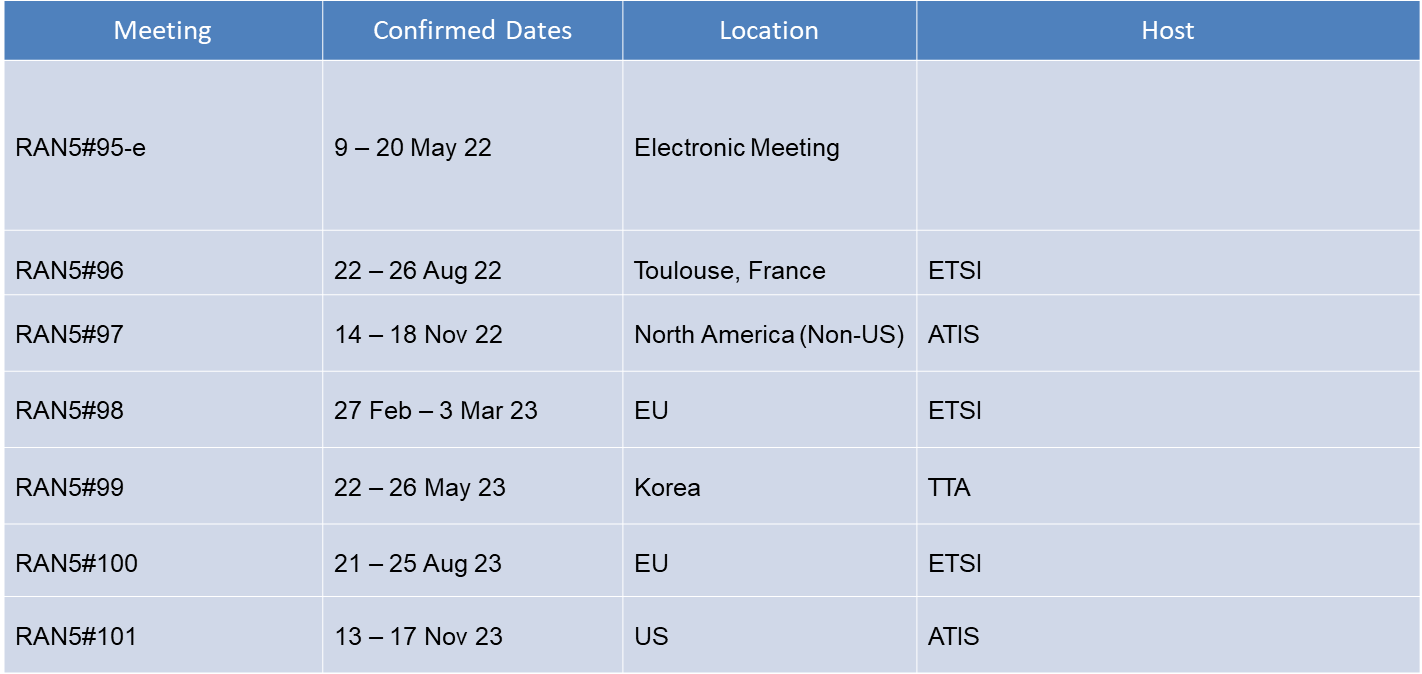 DocumentTitleSourceDecisionReplacesReplaced byR5-220000Agenda - opening sessionWG ChairmanrevisedR5-221376R5-220001RAN5#94-e E-Meeting Timelines, Scope, ProcessWG ChairmanendorsedR5-220002RAN5 Leadership TeamWG ChairmannotedR5-220003RAN5#93-e WG MinutesETSI SecretariatrevisedR5-221374R5-220004RAN5#93-e WG Action PointsETSI SecretariatnotedR5-220005Latest RAN Plenary notesWG ChairmannotedR5-220006Latest RAN Plenary draft ReportWG ChairmannotedR5-220007Post Plenary Active Work Item updateETSI SecretariatnotedR5-220008RAN5 SR to RP#94-eWG ChairmannotedR5-220009TF160 SR to RP#94-eWG ChairmannotedR5-220010RAN5#94-e LS TemplateWG ChairmannotedR5-220011Meeting schedule for 2022-23WG ChairmanrevisedR5-222000R5-220012WI Progress and Target Completion Date ReviewWG ChairmannotedR5-220013Review deadlines for next quarterWG ChairmannotedR5-220014Reply LS on Emergency call after Authentication FailureTSG WG CT1notedR5-220015Non-Support of Ciphering Algorithm GEA1GCF SGnotedR5-220016Defining test cases for E2E verification of Edge Application Server DiscoveryTSG WG SA2notedR5-220017LS on Energy Efficiency as guiding principle for new solutionsTSG SAnotedR5-220018Response LS on duplicated measurements for SCellTSG WG RAN2notedR5-220019Reply LS on energy efficiency as guiding principle for new solutionsTSG WG SA5notedR5-220020dummy LS3ETSI SecretariatreservedR5-220021dummy LS4ETSI SecretariatreservedR5-220022SR - NR_Rel-16_CA_DC after RAN5#94-eCMCCnotedR5-220023WP - NR_Rel-16_CA_DC after RAN5#94-eCMCCnotedR5-220024Checklist - NR_Rel-16_CA_DC for RAN5#94-eCMCC, BV, EricssonnotedR5-220025SR-LTE/NR spectrum sharing in Band 34/n34 and Band 39/n39 after RAN5#94-eCMCCnotedR5-220026WP-LTE/NR spectrum sharing in Band 34/n34 and Band 39/n39 after RAN5#94-eCMCCnotedR5-220027SR - Rel-16 HST after RAN5#94-eCMCCnotedR5-220028WP - Rel-16 HST after RAN5#94-eCMCCnotedR5-220029SR - Rel-16 IiOT after RAN5#94-eCMCCnotedR5-220030WP - Rel-16 IiOT after RAN5#94-eCMCCnotedR5-220031SR - FS_NR_Slice_Test after RAN5#94-eCMCCnotedR5-220032WP - FS_NR_Slice_Test after RAN5#94-eCMCCnotedR5-220033SR - NR_Rel-17_PC1.5_n79 after RAN5#94-eCMCCnotedR5-220034WP - NR_Rel-17_PC1.5_n79 after RAN5#94-eCMCCnotedR5-220035SR - NR_Rel-17_PC2_n34 after RAN5#94-eCMCCnotedR5-220036WP - NR_Rel-17_PC2_n34 after RAN5#94-eCMCCnotedR5-220037SR - NR_Rel-17_PC2_n39 after RAN5#94-eCMCCnotedR5-220038WP - NR_Rel-17_PC2_n39 after RAN5#94-eCMCCnotedR5-220039Updated the related RRC information for DSSCMCCrevisedR5-221670R5-220040Updated the Test case conditions and selection criteria for TDD DSS NR bands n38, n48, n90CMCCrevisedR5-221849R5-220041Addition of the TDD DSS NR bands n34, n39CMCCagreedR5-220042Addition of PICS for frequencyShift7p5khzCMCC, Huawei, HisiliconrevisedR5-221673R5-220043SR - NR_SON_MDT-UEConTest after RAN5#94-eCMCC, EricssonnotedR5-220044WP - NR_SON_MDT-UEConTest after RAN5#94-eCMCC, EricssonnotedR5-220045Update of TC 7.1.3.5.6 for PDCP Duplication 3 RLC entities in NR IIoTCMCCwithdrawnR5-220046Addition of new test case for PDCP Duplication 3 RLC entities with NR intra-band non-contiguous CA in NR IIoTCMCCagreedR5-220047Applicability statement for new test cases for PDCP Duplication 3 RLC entities in NR IIoTCMCCrevisedR5-222034R5-220048Update of NR CA configurations for Protocol testing with NR CA 3CCCMCC, WE Certification, DISH Network, EricssonrevisedR5-221491R5-220049Update of inter-band cell environment for Protocol testing with NR CA 3CCCMCCrevisedR5-221492R5-220050Update of cell power level for FR2 in NR Immediate MDT TC 8.1.6.2.1CMCCagreedR5-220051Update of cell power level for FR2 in NR Immediate MDT TC 8.1.6.2.2CMCCrevisedR5-221556R5-220052Update of cell power level for FR2 in NR Immediate MDT TC 8.1.6.2.3CMCCagreedR5-220053Update of cell power level for FR2 in NR Immediate MDT TC 8.1.6.1.3.1CMCC, MediaTek Inc.agreedR5-220054Update of cell power level for FR2 in NR Immediate MDT TC 8.1.6.1.3.4CMCC, MediaTek Inc.agreedR5-220055Correction of 6.6.2.2_2 Additional Spectrum Emission Mask MediaTek Inc.revisedR5-221918R5-220056Addition of Rel-16 NR Mobility Enhancement test case for Conditional PSCell change / PCell change / PSCell change / EN-DCCATT, TDIArevisedR5-221496R5-220057Addition of applicability for Rel-16 NR Mobility Enhancement test caseCATT, TDIAagreedR5-220058Clarification on Accept-Contact headerROHDE & SCHWARZagreedR5-220059Discussion on Alignment of test points for MPR and ACLR in TS 38.521-1CAICTrevisedR5-221665R5-220060Alignment of test points of ACLR with MPRCAICTwithdrawnR5-220061Discussion of Additional Information for 6.2.2 and 6.2.3 of 38.521-1 and 6.2B.2.3 and 6.2B.3.3 of 38.521-3CAICTrevisedR5-221661R5-220062Correction of Additional Information for 6.2.2, 6.2.3 and 6.5.2.4.1 of 38.521-1 and 6.2B.2.3 and 6.2B.3.3 of 38.521-3CAICTrevisedR5-221711R5-220063Correction of Test applicability of 6.2B.2.3CAICTagreedR5-220064Correction of test applicability of A-MPRCAICTrevisedR5-221675R5-220065Correction of Test applicability of 6.2B.3.3CAICTrevisedR5-221693R5-220066Correction of 6.5B.2.3.3 to include 6.5.2.4.2 of 38.521-1CAICTrevisedR5-221694R5-220067Removal of CBW 40MHz of n25 from Table 4.3.1.0C-1 High Test Channel bandwidths for each NR band, FR1CAICTwithdrawnR5-220068Correction of test config table for 6.3B.3_1.1CAICTagreedR5-220069Correction of reference section numbers in 6.4B.2.4.5.4.1CAICTagreedR5-220070Correction of Editor Note and reference section numbers in 6.5B.3.4.2_1CAICTagreedR5-220071Addition of Test description and Test requirement for 6.3A.2.1 Transmit OFF power for 2UL CACAICTagreedR5-220072Correction of Table number in step 4 of 6.3A.4.2.1.4.1CAICTagreedR5-220073Correction of Test SCS in Table 6.2D.2.4.1-1CAICTagreedR5-220074Addition of missing clause titles for 6.5B, 6.5D.2_1.4 and 6.5D.2_1.4.1CAICTagreedR5-220075Correction of clause title stylesCAICTagreedR5-220076Correction of Test SCS in Table 7.3C.2.4.1-1CAICTagreedR5-220077Correction of style in Table 7.4D.4.1-1CAICTagreedR5-220078Correction of Test frequency in Table 7.6C.3_1.1.4.1-1CAICTagreedR5-220079Discussion of adding additional tolerance deltaTIB,c to test requirement of Transmitter power test cases in 38.521-1CAICTnotedR5-220080Adding additional tolerance to test requirement of Transmitter power test casesCAICTagreedR5-220081Removal of Editor note about PC1 requirements in Rel-15 and Rel-16CAICTagreedR5-220082Correction of table numbers in 7.6C.2_1.1 and 7.6C.3_1.1CAICTagreedR5-220083Introduction of new V2X test cases in 6.3E.2CAICTrevisedR5-221817R5-220084Introduction of new V2X test cases in 7.6ECAICTagreedR5-220085Introduction of new V2X test cases in 7.7ECAICTrevisedR5-221820R5-220086Introduction of new V2X test cases in 7.8ECAICTagreedR5-220087Introduction of new V2X test cases in 7.6ECAICTagreedR5-220088Introduction of new V2X test cases in 7.7ECAICTagreedR5-220089Introduction of new V2X test cases in 7.8ECAICTagreedR5-220090Correction of clause title tyles of 4.3.1.1.1.xCAICTagreedR5-220091Removal of empty lines in Table 7.3.2.3.2-1 and Table 7.3.2.5-2CAICTrevisedR5-221689R5-220092Correction of the table title style of Table 5.5A.3-1CAICTrevisedR5-221692R5-220093Corrrection of test config tables of non-CA test cases for consistency with CA test cases on without RB allocation caseCAICTrevisedR5-221685R5-220094Correction of test channel bandwidth for n38CAICTagreedR5-220095Update the FR2 cell powers of test case 11.2.1CATT, TDIAagreedR5-220096Correction to Mob_enh RRM TC 6.3.1.11 - inter-band sync DAPS HO including test toleranceChina TelecommunicationsagreedR5-220097Correction to Mob_enh RRM TC 6.3.1.12 - inter-band async DAPS HO including test toleranceChina TelecommunicationsagreedR5-220098Update the FR2 cell powers of test case 8.1.3.2.6CATT, TDIAagreedR5-220099Update the FR2 cell powers of test case 8.1.3.2.7CATT, TDIAwithdrawnR5-220100Update the FR2 cell powers of test case 8.1.3.2.8CATT, TDIAagreedR5-220101Addition of new CVX TC 12.2.1.6- Inter-carrier concurrent operation / Sidelink communication / RRC_CONNECTED / ReceptionTDIA, CATTrevisedR5-221518R5-220102New WID on UE Conformance - Enhancement of data collection for SON and MDT in NR SA and MR-DCCMCCrevisedR5-221379R5-220103Update chapter 4.5.1 GeneralEricssonrevisedR5-221419R5-220104Update RRCReconfigurationEricssonwithdrawnR5-220105Update IE P-MaxEricssonwithdrawnR5-220106Addition of new test case 8.2.3.6.2 for Intra-frequency measurements Event A3 in NE-DCCMCCrevisedR5-221443R5-220107Addition of new test case 8.2.3.6.2a for Inter-frequency measurements Event A3 in NE-DCCMCCrevisedR5-221444R5-220108Applicability statement for new test cases for NE-DC RRCCMCCrevisedR5-222038R5-220109Update of SA FR1 TC 4.5.3.1 and 4.5.3.3MediaTek Inc.agreedR5-220110Update of SA FR1 TC 6.5.3.1 and 6.5.3.3MediaTek Inc.agreedR5-220111Correction to test procedure 4.9.11 IMS Emergency call or eCall over IMS establishment in 5GC with IMS emergency registrationMediaTek Inc.revisedR5-221424R5-220112Correction to test procedure 4.9.12 IMS Emergency call or eCall over IMS establishment in 5GC without IMS emergency registrationMediaTek Inc., AnritsurevisedR5-221425R5-220113Editorial update of section 6.6.2 and 6.7MediaTek Inc.revisedR5-221410R5-220114Update of date for 5GC TC 9.1.4.1MediaTek Inc., Datang LinktesterrevisedR5-221451R5-220115Update of date for 5GC TC 9.2.4.1MediaTek Inc.revisedR5-222013R5-220116Update of MDT TC 8.1.6.1.2.1MediaTek Inc.revisedR5-221557R5-220117Update of MDT TC 8.1.6.1.2.2MediaTek Inc.revisedR5-221558R5-220118Update of MDT TC 8.1.6.1.2.3MediaTek Inc.revisedR5-221559R5-220119Update of MDT TC 8.1.6.1.2.4MediaTek Inc., AnritsurevisedR5-221560R5-220120Update of MDT TC 8.1.6.1.2.5MediaTek Inc., Rohde & Schwarz, AnritsurevisedR5-221561R5-220121Update of MDT TC 8.1.6.1.2.6MediaTek Inc., Rohde & Schwarz, AnritsurevisedR5-221562R5-220122Update of MDT TC 8.1.6.1.2.7MediaTek Inc., ZTE Corporation, Anritsu Ltd, KeysightrevisedR5-221563R5-220123Update of MDT TC 8.1.6.1.2.8MediaTek Inc.revisedR5-221564R5-220124Update of MDT TC 8.1.6.1.2.9MediaTek Inc., AnritsurevisedR5-221565R5-220125Update of MDT TC 8.1.6.1.2.10MediaTek Inc.revisedR5-221566R5-220126Update of MDT TC 8.1.6.1.2.11MediaTek Inc., AnritsurevisedR5-221567R5-220127Update of MDT TC 8.1.6.1.2.12MediaTek Inc., Anritsu, Rohde & SchwarzrevisedR5-221568R5-220128Update of MDT TC 8.1.6.1.2.13MediaTek Inc., Rohde & Schwarz, AnritsurevisedR5-221569R5-220129Update of date for EPC TC 9.1.5.1MediaTek Inc.revisedR5-222017R5-220130Update of date for MM NITZ TC 9.4.10MediaTek Inc.revisedR5-222018R5-220131Update of date for GMM NITZ TC 12.2.1.13 and 12.2.1.15MediaTek Inc.revisedR5-222019R5-220132Update of date for MM NITZ TC 26.7.6.1.1MediaTek Inc.revisedR5-222022R5-220133Update of date for GMM NITZ TC 44.2.9.1.1 and 44.2.9.1.3MediaTek Inc.revisedR5-222023R5-220134Update of GMM TC 44.2.5.2.5MediaTek Inc.revisedR5-222024R5-220135Update of the release for GEA1 test casesMediaTek Inc.agreedR5-220136Correction to Annex F for Mob_enh RRM TCsChina TelecommunicationsagreedR5-220137Update TC Frequency Error for DSSCMCC, Huawei, HisiliconrevisedR5-221905R5-220138Update test requirements of PC2 n34 MOP for UL MIMOCMCCagreedR5-220139Update test requirements of PC2 n39 MOP for UL MIMOCMCCagreedR5-220140Discussion on 5G NR CADC configuration handling in RAN5CMCC, Huawei, Hisilicon, Ericsson, China Unicom, China Telecom, Nokia, CAICT, Bureau Veritas, ZTErevisedR5-221397R5-220141Update TC Frequency Error for UL MIMO for DSSCMCCrevisedR5-221906R5-220142Update TC Frequency Error for CA for DSSCMCCrevisedR5-221907R5-220143Update IE FreqBandListEricssonwithdrawnR5-220144Update IE CellGroupConfigEricssonwithdrawnR5-220145Editorial update IE CellGroupIdEricssonwithdrawnR5-220146Editorial update IE PDCCH-ConfigCommonEricssonwithdrawnR5-220147Editorial update IE SCellIndexEricssonwithdrawnR5-220148Editorial update IE ServCellIndexEricssonwithdrawnR5-220149Editorial update IE RAT-TypeEricssonwithdrawnR5-220150Update test applicabilities of UAC test cases supporting IMS voiceCATT, TDIAwithdrawnR5-220151TT analysis for Mob_enh RRM TC 6.3.1.9+6.3.1.10China Telecommunications,huaweirevisedR5-221647R5-220152TT analysis for Mob_enh RRM TC 6.3.1.11+6.3.1.12China Telecommunications,HuaweiwithdrawnR5-220153TT analysis for Mob_enh RRM TC 6.3.1.11+6.3.1.12China Telecommunications,HuaweiwithdrawnR5-220154TT analysis for Mob_enh RRM TC 6.3.1.11+6.3.1.12China Telecommunications,HuaweirevisedR5-221648R5-220155Update test case 7.4aEricssonrevisedR5-221470R5-220156Correction to NR-DC TC 8.2.7.2.1TDIA, CATTagreedR5-220157Correction to NB-IoT test case 22.4.13TDIA, CATTagreedR5-220158Addition of sub-clause titles for NR V2X TCsTDIA, CATTrevisedR5-221519R5-220159Correction to NR TC 8.1.1.4.1TDIA, CATTwithdrawnR5-220160Add test case 7.3.2.2.4 for SA FR2 2-step PRACHChina TelecommunicationsagreedR5-220161Addition of NR V2X test case 12.2.1.2TDIA, CATTrevisedR5-222049R5-220162Addition of new test case 8.2.3.6.2b for Inter-band measurements Event A3 in NE-DCCMCCrevisedR5-221445R5-220163Add 2-Step RACH test cases to Applicability specChina TelecommunicationsagreedR5-220164New WID - UE Conformance - Enhancement of Network Slicing Phase 2CMCC, CATTrevisedR5-221380R5-220165Addition of UE capability for maximum number of activated TCI statesCMCCrevisedR5-221853R5-220166Update of RRM test case applicability - Note 1 removalCMCCagreedR5-220167Updates to RRM HST Test Case 6.6.1.7CMCCagreedR5-220168Updates to RRM HST Test Case 6.6.4.5CMCCagreedR5-220169Correction of HST test case applicabilityCMCC, AnritsurevisedR5-221858R5-220170Add test frequencies for R17 NR inter-band CA configurations in FR1China TelecommunicationsrevisedR5-221871R5-220171Add generic procedure for default MO voice callEricssonagreedR5-220172Introduction of common implementation conformance statements for NE-DCCMCCrevisedR5-221427R5-220173New WID on UE Conformance – Support of reduced capability NR devicesChina Unicom, Hisilicon, Ericsson, Huawei, QualcommrevisedR5-221381R5-220174Update test case 7.4EricssonwithdrawnR5-220175Update generic procedure A.6EricssonrevisedR5-222021R5-220176Update applicability for IMS emergencyEricssonrevisedR5-221408R5-220177Text Proposal on Test Procedure A.2.2.3CMCCapprovedR5-220178Text Proposal on Test Procedure A.2.2.4CMCCapprovedR5-220179Updates to Test ConfigurationsCMCCapprovedR5-220180Updates to message contents in A.2.1.1CMCCapprovedR5-220181Addition of default URSP rule to Test Procedure A.2.2.1CMCCapprovedR5-220182Addition of default URSP rule to Test Procedure A.2.2.2CMCCapprovedR5-220183Summary of the documents for TR 38.918CMCCrevisedR5-221399R5-220184Update applicability for test case G.19.1EricssonrevisedR5-221409R5-220185Update applicability for test case 7.4EricssonagreedR5-220186Editorial update of test procedure 4.9.15MediaTek Inc.agreedR5-220187Update of SIB modification steps for Idle TC 6.1.2.9, 6.1.2.18, 6.2.3.1 and 6.2.3.3MediaTek Inc.revisedR5-221431R5-220188Editorial update of NR RRC TC 8.1.4.1.7.1MediaTek Inc.agreedR5-220189Editorial update of NR RRC TC 8.1.4.1.8.1MediaTek Inc.agreedR5-220190Update of UAC TC 11.3.1 and 11.3.1aMediaTek Inc.withdrawnR5-220191Update of MDT TC 8.1.6.1.4.7MediaTek Inc.revisedR5-221570R5-220192Update of MDT TC 8.1.6.3.2.1MediaTek Inc.withdrawnR5-220193Update applicability of TC 9.5.2 and 9.5.6MediaTek Inc.revisedR5-222020R5-220194Add applicabilities for EVS B0 and A1EricssonrevisedR5-221468R5-220195Introduction of new R17 NR inter-band CA configurations in FR1China TelecommunicationsrevisedR5-221875R5-220196Update to table E.5-1 to add the cell configurations for one 2-step RACH test caseChina TelecommunicationsagreedR5-220197Update of R17 NR inter-band CA configurations within FR1China TelecommunicationsrevisedR5-221600R5-220198Addition of test frequencies for NE-DC configurations DC_n28A_3A, DC_n28A_3C, DC_n28A_39A, DC_n28A_39CCMCCrevisedR5-221872R5-220199Update Physical Layer Baseline Implementation Capabilities for NE-DCCMCCagreedR5-220200Update NR ACLR test case for PC1.5CMCCrevisedR5-221904R5-220201Update Tx test cases for PC1.5 CA_n41CCMCCwithdrawnR5-220202Update Tx test cases for PC2 CA_n41CCMCCwithdrawnR5-220203Update UL CA configurations for PC2 and PC1.5 CA_n41CCMCCrevisedR5-221902R5-220204Update configuration for PC2 CA_n3A-n41ACMCCrevisedR5-221903R5-220205Addition of NR CA Physical Layer Baseline Implementation Capabilities for R16 CA_n3A-n41ACMCCagreedR5-220206Addition of test frequencies for CA_n3A-n41A with and without UL configurationCMCCagreedR5-220207Update operating bands and CA configurations for CA_n3A-n41ACMCCrevisedR5-221764R5-220208Update Reference sensitivity test case for CA_n3A-n41ACMCCrevisedR5-221760R5-220209Update Spurious emissions for UE co-existence for CA_n3A-n41ACMCCrevisedR5-221758R5-220210Addition of NR FR1 PC1.5 RF Baseline Implementation Capabilities for n41CMCCagreedR5-220211Corrections to TC 22.1ROHDE & SCHWARZ, Apple IncagreedR5-220212Corrections to o-lines for uniquenessROHDE & SCHWARZ, MCC TF160agreedR5-220213Corrections for IMS5GS test casesROHDE & SCHWARZagreedR5-220214Corrections to A.6ROHDE & SCHWARZagreedR5-220215Corrections to usage or non-usage of mode-setROHDE & SCHWARZ, Apple IncrevisedR5-221471R5-220216Corrections to TC 10.1ROHDE & SCHWARZrevisedR5-222037R5-220217Corrections to TC 10.2ROHDE & SCHWARZrevisedR5-221472R5-220218Addition of IMS5GS test case 10.7ROHDE & SCHWARZrevisedR5-221473R5-220219Addition of IMS5GS TC 10.8ROHDE & SCHWARZrevisedR5-221474R5-220220Corrections to TC 7.24ROHDE & SCHWARZagreedR5-220221Corrections to TC 7.24aROHDE & SCHWARZagreedR5-220222Corrections to TC 7.24bROHDE & SCHWARZ, HuaweirevisedR5-221475R5-220223Corrections to TC 8.8ROHDE & SCHWARZwithdrawnR5-220224Corrections to TC 8.34ROHDE & SCHWARZagreedR5-220225Corrections to TC 8.35ROHDE & SCHWARZagreedR5-220226Corrections to TC 8.36ROHDE & SCHWARZwithdrawnR5-220227Corrections to TC 8.37ROHDE & SCHWARZagreedR5-220228Corrections to TC 8.38ROHDE & SCHWARZrevisedR5-221476R5-220229Corrections to TC 8.41ROHDE & SCHWARZagreedR5-220230Corrections to TC 7.25ROHDE & SCHWARZagreedR5-220231Corrections to TC 7.27ROHDE & SCHWARZ, Apple IncagreedR5-220232Corrections to TC 7.6ROHDE & SCHWARZrevisedR5-221477R5-220233Corrections to TC 8.28ROHDE & SCHWARZagreedR5-220234Addition of IMS5GS TC 8.39ROHDE & SCHWARZagreedR5-220235Addition of IMS5GS TC 8.39aROHDE & SCHWARZagreedR5-220236Corrections to TC 8.8ROHDE & SCHWARZrevisedR5-221478R5-220237Corrections to TC 8.36ROHDE & SCHWARZrevisedR5-221479R5-220238Corrections to test case titlesROHDE & SCHWARZagreedR5-220239Voiding unused test case numbersROHDE & SCHWARZrevisedR5-221480R5-220240Corrections to 4.9.17 on IMS MO call releaseROHDE & SCHWARZagreedR5-220241Discussion paper on versioning dedicated NG.114 PICSROHDE & SCHWARZnotedR5-220242Updating applicability statements of Data Off test casesROHDE & SCHWARZagreedR5-220243Update of 5G-NR test cases applicabilityQualcomm IncorporatedrevisedR5-221462R5-220244Corrections to TC 7.26ROHDE & SCHWARZagreedR5-220245Corrections to TC 7.20ROHDE & SCHWARZ, HuaweirevisedR5-221481R5-220246Corrections to TC 7.21ROHDE & SCHWARZrevisedR5-221482R5-220247Added FR2 connection diagram using modulated interfererKeysight Technologies UK LtdrevisedR5-221671R5-220248Correct TDD pattern for FR2 RF 60kHz SCSKeysight Technologies UK LtdagreedR5-220249Corrected REFSENS reference in SUL Frequency error testKeysight Technologies UK LtdagreedR5-220250Correction of test requirements in spurious test 7.7DKeysight Technologies UK LtdagreedR5-220251DL RMC correction for TDD SCS 60kHzKeysight Technologies UK LtdagreedR5-220252Editorial correction to minimum requirements in test 6.2D.2Keysight Technologies UK LtdagreedR5-220253General corrections in FR1 6.3A.3.1 ONOFF time mask CAKeysight Technologies UK LtdagreedR5-220254Frequency correction for NS_27 in A-MPR testKeysight Technologies UK LtdagreedR5-220255n71 IBNC - UL allocation correction for testing REFSENS without exceptionsKeysight Technologies UK LtdagreedR5-220256FR2 Frequency error tests - unify requirements per polarizationKeysight Technologies UK LtdagreedR5-220257Test limit correction in FR2 MPR test caseKeysight Technologies UK LtdagreedR5-220258RX beam peak direction search procedure update in case of intra-band DL CAKeysight Technologies UK LtdagreedR5-220259Updated reference to FR2 connection diagram in tests using modulated interfererKeysight Technologies UK LtdagreedR5-220260FR1 NSA IBC - ACLR clean up to leverage MPR test definitionKeysight Technologies UK LtdagreedR5-220261WP - UE Conformance Test Aspects - 29 dBm UE Power Class for LTE Band 41and NR Band n41 (UID-920068)T-Mobile USA Inc.notedR5-220262SR - UE Conformance Test Aspects - 29 dBm UE Power Class for LTE Band 41and NR Band n41 (UID-920068)T-Mobile USA Inc.notedR5-220263Revised WID - UE Conformance Test Aspects - 29 dBm UE Power Class for LTE Band 41and NR Band n41T-Mobile USA Inc.notedR5-220264Corrections to TC 10.3ROHDE & SCHWARZwithdrawnR5-220265Addition of test loop mode for NE-DCROHDE & SCHWARZrevisedR5-221429R5-220266Addition of test loop mode for NE-DCROHDE & SCHWARZrevisedR5-221430R5-220267Add applicability for test case 11.1.1aEricssonagreedR5-220268Add test case 11.1.1aEricssonrevisedR5-221452R5-220269Discussion on PC2 and PC1.5 CA_n41C with single UL carrier handling in RAN5CMCC, Huawei, HisiliconrevisedR5-221664R5-220270Update of R17 NR inter-band CA Tx requirements within FR1China TelecommunicationsrevisedR5-221877R5-220271Addition of test frequencies for CA_n41A-n79A with UL configurationCMCCagreedR5-220272Update Spurious emissions for UE co-existence for CA_n41A-n79ACMCCrevisedR5-221759R5-220273Clarifications on 5G NR connectivity options for RF FR1CMCCagreedR5-220274Clarifications on 5G NR connectivity options for RF FR2CMCCagreedR5-220275Clarifications on 5G NR connectivity options for RF FR1 and FR2CMCCagreedR5-220276Clarifications on 5G NR connectivity options for DemodCMCCagreedR5-220277Clarifications on 5G NR connectivity options for SIGCMCCrevisedR5-221450R5-220278Clarifications on 5G NR connectivity options for RRMCMCCagreedR5-220279Update MOP for inter-band NE-DC within FR1CMCCrevisedR5-221695R5-220280Update CA configurations for CA_n41A-n79A BCS1CMCCagreedR5-220281Test Tolerance analysis for FR1 CLI-RSSI measurement with non-DRXQualcomm Tech. Netherlands B.VagreedR5-220282Test case update for FR1 CLI-RSSI measurement with non-DRXQualcomm Tech. Netherlands B.VagreedR5-220283Annexure update for test tolerance for FR1 CLI-RSSI measurement with non-DRXQualcomm Tech. Netherlands B.VagreedR5-220284Update of R17 NR inter-band CA Rx requirements within FR1China TelecommunicationsrevisedR5-221878R5-220285NG.114 EPS fallbackEricssonnotedR5-220286NG.114 SDP voiceEricssonnotedR5-220287Correction to NR MAC test case 7.1.1.3.8.xKeysight Technologies UK, QualcommagreedR5-220288Correction to NR RRC test case 8.1.4.1.2Keysight Technologies UKrevisedR5-221440R5-220289Correction to NR MDT test case 8.1.6.1.4.6Keysight Technologies UK, Qualcomm, Rohde & SchwarzagreedR5-220290Correction to NR MDT test case 8.1.6.1.4.7Keysight Technologies UK, QualcommwithdrawnR5-220291Correction to NR-DC RRC test case 8.2.3.14.2Keysight Technologies UK, QualcommrevisedR5-221446R5-220292Addition of new RACS test case 9.1.9.7Keysight Technologies UKrevisedR5-222047R5-220293Correction to R16 eNS TC 9.1.10.6Keysight Technologies, Qualcomm, AnritsuwithdrawnR5-220294Correction to UAC test case 11.3.1aKeysight Technologies UKrevisedR5-222048R5-220295Correction to UAC test case 11.3.2Keysight Technologies UK, Qualcomm, Huawei, HisiliconrevisedR5-221456R5-220296Correction to UAC test case 11.3.6Keysight Technologies UK, QualcommrevisedR5-221457R5-220297Correction to Registration Accept message for UEs supporting RACSKeysight Technologies UKwithdrawnR5-220298Correction to IMS MO speech call establishment generic procedureKeysight Technologies UKrevisedR5-221423R5-220299Correction to applicability of UAC test case 11.3.2Keysight Technologies UKwithdrawnR5-220300Update SCG-Configuration-r12-NE-DCEricssonagreedR5-220301Correction to Idle Mode SOR test case 6.3.1.5Keysight Technologies UKrevisedR5-221432R5-220302Correction to NR SDAP test case 7.1.4.1Keysight Technologies UK, MCC TF160revisedR5-221435R5-220303New MCVideo TC 6.4.1 Video PullNISTrevisedR5-221546R5-220304New MCVideo TC 6.5.1 Video PushNISTrevisedR5-221547R5-220305New MCVideo TC 6.3.1 Emergency Alert CONISTrevisedR5-221548R5-220306WP UE Conformance Test Aspects for NR RF Requirement Enhancements for FR2Nokia, Nokia Shanghai BellnotedR5-220307SR UE Conformance Test Aspects for NR RF Requirement Enhancements for FR2Nokia, Nokia Shanghai BellnotedR5-220308Introduction of test frequencies for CA_n261MNokia, Nokia Shanghai Bell, EricssonagreedR5-220309Correction of NR inter-band CA configurations for CA_n260-n261 in FR2Nokia, Nokia Shanghai BellagreedR5-220310Correction of FR2 standalone Enhanced Beam correspondence - EIRP RF conformance test case applicabilityNokia, Nokia Shanghai BellrevisedR5-221891R5-220311Introduction of test frequencies for Rel-16 inter-band EN-DC two band combinations within FR1Nokia, Nokia Shanghai BellagreedR5-220312Introduction of Rel-16 inter-band EN-DC two band configurations within FR1 for physical layer baseline implementation capabilitiesNokia, Nokia Shanghai BellagreedR5-220313Introduction of Rel-16 inter-band EN-DC two band configurations within FR1Nokia, Nokia Shanghai BellwithdrawnR5-220314Introduction of Output power requirements for Rel-16 inter-band EN-DC FR1 two band combinationsNokia, Nokia Shanghai BellagreedR5-220315Introduction of General Spurious emissions requirements for Rel-16 inter-band EN-DC FR1 two band combinationsNokia, Nokia Shanghai BellagreedR5-220316Introduction of Spurious emissions band UE co-existence requirements for Rel-16 inter-band EN-DC FR1 two band combinationsNokia, Nokia Shanghai BellrevisedR5-221767R5-220317Introduction of spurious emission TP analysis for Rel-16 EN-DC configuration DC_8A_n20ANokia, Nokia Shanghai BellrevisedR5-221774R5-220318Introduction of spurious emission TP analysis for Rel-16 EN-DC configuration DC_20A_n7ANokia, Nokia Shanghai BellrevisedR5-221775R5-220319Introduction of spurious emission TP analysis for Rel-16 EN-DC configuration DC_28A_n5ANokia, Nokia Shanghai BellrevisedR5-221776R5-220320Introduction of spurious emission TP analysis for Rel-16 EN-DC configuration DC_40A_n79ANokia, Nokia Shanghai BellrevisedR5-221777R5-220321Adding Reference sensitivity Test point analysis for Rel-16 inter-band EN-DC FR1 two band combinationsNokia, Nokia Shanghai BellagreedR5-220322Adding Reference sensitivity exceptions and MSD test points for Rel-16 inter-band EN-DC FR1 two band combinationsNokia, Nokia Shanghai BellagreedR5-220323Adding reference sensitivity requirements for Rel-16 inter-band EN-DC FR1 two band combinationsNokia, Nokia Shanghai BellagreedR5-220324Add test case 7.3.2.2.3 for NR SA FR2 2-step RACHNokia, Nokia Shanghai BellrevisedR5-221893R5-220325Correction to TC 11.3.8 UAC / Access Identity 0 / NR RRC_IDLE / Cell re-selection while T390 is runningCATTrevisedR5-221458R5-220326WP UE Conformance Test Aspects for 2-step RACH for NRZTE CorporationnotedR5-220327SR UE Conformance Test Aspects for 2-step RACH for NRZTE CorporationnotedR5-220328New WID on UE Conformance - LTE/NR Multi-SIM devicesChina Telecommunications,Vivo,CATTrevisedR5-221382R5-220329Update of MDT test case 8.1.6.1.2.1ZTE CorporationagreedR5-220330Update of MDT test case 8.1.6.1.2.3ZTE CorporationagreedR5-220331Update of MDT test case 8.1.6.1.2.4ZTE CorporationagreedR5-220332Update of MDT test case 8.1.6.1.2.7ZTE CorporationwithdrawnR5-220333Update of MDT test case 8.1.6.1.2.8ZTE CorporationagreedR5-220334Update of MDT test case 8.1.6.1.2.9ZTE CorporationagreedR5-220335Update of MDT test case 8.1.6.1.2.12ZTE CorporationrevisedR5-221571R5-220336Update of MDT test case 8.1.6.1.2.13ZTE CorporationrevisedR5-221572R5-220337Addition of new feMob test case 5.1.42ZTE, Tejet, SRTCrevisedR5-221801R5-220338Addition of new feMob test case 5.1.43ZTE, Tejet, SRTCrevisedR5-221802R5-220339Addition of new feMob test case 5.1.44ZTE, Tejet, SRTCrevisedR5-221803R5-220340Addition of new feMob test case 5.1.45ZTE, SRTC, TejetrevisedR5-221804R5-220341Addition of new feMob test case 5.1.46ZTE, SRTC, TejetrevisedR5-221805R5-220342Addition of new feMob test case 5.1.53ZTE, SRTC, TejetrevisedR5-221806R5-220343Addition of new feMob test case 5.1.54ZTE, SRTC, TejetrevisedR5-221807R5-220344Addition of new feMob test case 5.1.55ZTE CorporationrevisedR5-221808R5-220345Addition of new feMob test case 5.1.56ZTE CorporationrevisedR5-221809R5-220346Addition of new feMob test case 5.1.57ZTE CorporationrevisedR5-221810R5-220347Addition of new feMob test case 5.1.58ZTE CorporationrevisedR5-221811R5-220348Add applicability of new feMob RRM test casesZTE Corporation, Huawei, HiSiliconrevisedR5-221799R5-220349Adding NR bands for UL MIMO in FR1China TelecommunicationsagreedR5-220350Addition of UE co-existence requirements for band n18 to TS 38.521-1NTT DOCOMO INC.withdrawnR5-220351Addition of UE co-existence requirements for band n40 to TS 38.521-1NTT DOCOMO INC., KDDI Corporation  withdrawn-R5-220352Ongoing exchange with CT1ROHDE & SCHWARZnotedR5-220353Discussion on MU and TT proposal for FR2 EVMKeysight Technologies UK LtdrevisedR5-221625R5-220354FR2 SA EVM test case update based on MU and TT analysisKeysight Technologies UK LtdrevisedR5-221686R5-220355FR2 NSA EVM test case editor notes updateKeysight Technologies UK LtdrevisedR5-221696R5-220356FR2 EVM MU definition in 38.903Keysight Technologies UK LtdrevisedR5-221743R5-220357Introduction of reference sensitivity test point analysis for CA_n5A-n7EricssonwithdrawnR5-220358Introduction of reference sensitivity test point analysis for CA_n5A-n78AEricssonrevisedR5-221621R5-220359Introduction of reference sensitivity test point analysis for CA_n7A-n78AEricssonwithdrawnR5-220360Introduction of CA_n5A-n7A reference sensitivity test requirementsEricssonrevisedR5-221609R5-220361Introduction of CA_n5A-n78A reference sensitivity test requirementsEricssonrevisedR5-221761R5-220362Introduction of CA_n7A-n78A reference sensitivity test requirementsEricssonagreedR5-220363Update TP analysis for Rel-17 DC_2A_n77AVerizon Switzerland AG, Qualcomm, EricssonagreedR5-220364Update TP analysis for Rel-17 DC_5A_n77AVerizon Switzerland AG, Qualcomm, EricssonagreedR5-220365Update TP analysis for Rel-17 DC_13A_n77AVerizon Switzerland AG, Qualcomm, EricssonagreedR5-220366Update TP analysis for Rel-17 DC_66A_n77AVerizon Switzerland AG, Qualcomm, EricssonagreedR5-220367Correction to NAS 5GMM test case 9.1.5.1.15Anritsu Ltd, Rohde and SchwarzagreedR5-220368Correction to MDT test case 8.1.6.1.2.7Anritsu Ltd, KeysightwithdrawnR5-220369Update general spurious emissions 6.5B.3.3.1 for 4 Rel-17 ENDC combosVerizon Switzerland AG, Qualcomm, EricssonagreedR5-220370Correction to MDT test case 8.1.6.1.2.9ANRITSU LTDwithdrawnR5-220371Update for 6.5B.3.3.2 Spurious emission band UE co-existence for 4 Rel-17 combos Verizon Switzerland AG, Qualcomm, EricssonagreedR5-220372Correction of Default Configuration Parameters for Test 1 in Test Case 7.1.11STMicroelectronicsrevisedR5-221622R5-220373Addition of Rel-16 RACS TC 9.1.9.6ANRITSU LTDrevisedR5-221536R5-220374Introduction of test frequencies for additional Rel-17 EN-DC inter-band configurationsVerizon Switzerland AG, EricssonagreedR5-220375Update Tx TC for 4 Rel-17 combosVerizon Switzerland AG, Qualcomm, EricssonrevisedR5-221883R5-220376Addition of Rel-16 RACS TC 9.1.9.3ANRITSU LTDrevisedR5-221537R5-220377Introduction of reference sensitivity test point analysis for DC_1A-n7AEricssonagreedR5-220378Introduction of reference sensitivity test point analysis for DC_28A_n7AEricssonagreedR5-220379Introduction of reference sensitivity test point analysis for DC_1A_n5AEricssonagreedR5-220380Introduction of DC_1A-n5A reference sensitivity test requirementsEricssonagreedR5-220381Introduction of reference sensitivity test point analysis for DC_3A_n5AEricssonagreedR5-220382Introduction of DC_3A-n5A reference sensitivity test requirementsEricssonagreedR5-220383Introduction of reference sensitivity test point analysis for DC_7A-n5AEricssonagreedR5-220384Introduction of DC_7A-n5A reference sensitivity test requirementsEricssonagreedR5-220385Introduction of reference sensitivity test point analysis for DC_7A_n28AEricssonagreedR5-220386Introduction of reference sensitivity test point analysis for DC_7A_n78AEricssonrevisedR5-221778R5-220387Introduction of DC_7A-n78A reference sensitivity test requirementsEricssonagreedR5-220388Introduction of reference sensitivity test point analysis for DC_7A_n5A-n78AEricssonagreedR5-220389Introduction of reference sensitivity test point analysis for DC_28A_n7A-n78AEricssonagreedR5-220390Introduction of DC_28A_n7A-n78A reference sensitivity test requirementsEricssonagreedR5-220391Align the terminology being used for OTA environment (Idle Mode TCs)ROHDE & SCHWARZrevisedR5-221433R5-220392Align the terminology being used for OTA environment (MAC TCs)ROHDE & SCHWARZagreedR5-220393Align the terminology being used for OTA environment (RRC  8.1.1.x TCs)ROHDE & SCHWARZrevisedR5-221436R5-220394Align the terminology being used for OTA environment (RRC  8.1.3.x TCs)ROHDE & SCHWARZrevisedR5-221439R5-220395Align the terminology being used for OTA environment (RRC  8.1.4.x TCs)ROHDE & SCHWARZrevisedR5-221441R5-220396Align the terminology being used for OTA environment (RRC 8.2.3.x)ROHDE & SCHWARZrevisedR5-221447R5-220397Align the terminology being used for OTA environment (RRC 8.2.4.x)ROHDE & SCHWARZagreedR5-220398Align the terminology being used for OTA environment (EPS Fallback TCs)ROHDE & SCHWARZagreedR5-220399Align the terminology being used for OTA environment (UAC TCs)ROHDE & SCHWARZwithdrawnR5-220400New MCVideo TC 6.7.1 Remote Initiated Ambient Viewing CONISTrevisedR5-221549R5-220401Additional Rel-15 parameters for MCVideo User Profile 5.5.8.7NISTrevisedR5-221545R5-220402Correction of 5GS IMS test case 10.9NTT DOCOMO, INC.revisedR5-221483R5-220403Addition of new 5GS IMS test case 11.4.12NTT DOCOMO, INC.revisedR5-221460R5-220404Addition of applicability for emergency call eatablishment over EPS with disabling N1 modeNTT DOCOMO, INC.revisedR5-221463R5-220405Alignment of test points of ACLR with MPRCAICTrevisedR5-221676R5-220406Addition of new R15 configurations in clause 5CAICTwithdrawnR5-220407Addition of new R16 CA configurations in clause 5CAICTwithdrawnR5-220408SR UE Conformance Test Aspects for NR performance requirement enhancement RAN5#94eChina TelecomnotedR5-220409WP UE Conformance Test Aspects for add support of NR DL 256QAM for FR2 RAN5#94eChina TelecomnotedR5-220410SR UE Conformance Test Aspects for add support of NR DL 256QAM for FR2 RAN5#94eChina TelecomnotedR5-220411SR UE Conformance Aspects - Even further mobility enhancement in E-UTRAN RAN5#94eChina TelecomnotedR5-220412WP UE Conformance Aspects - Even further mobility enhancement in E-UTRAN RAN5#94eChina TelecomnotedR5-220413SR UE Conformance SAR schemes for UE power class 2 (PC2) for NR inter-band Carrier Aggregation and supplemental uplink (SUL) configurations with 2 bands UL RAN5#94eChina TelecomnotedR5-220414WP UE Conformance SAR schemes for UE power class 2 (PC2) for NR inter-band Carrier Aggregation and supplemental uplink (SUL) configurations with 2 bands UL RAN5#94eChina TelecomnotedR5-220415SR UE Conformance Rel-17 High power UE for NR inter-band Carrier Aggregation with 2 bands downlink and x bands uplink (x=1,2) RAN5#94eChina TelecomnotedR5-220416WP UE Conformance Rel-17 High power UE for NR inter-band Carrier Aggregation with 2 bands downlink and x bands uplink (x=1,2) RAN5#94eChina TelecomnotedR5-220417Correction on Type I PMI test casesChina TelecomrevisedR5-221842R5-220418Addition of FR1 CA CQI test cases applicabilityChina TelecomrevisedR5-221850R5-220419Addition of FR1 CA CQI test casesChina TelecomrevisedR5-221843R5-220420Addition of applicability for FR1 CA CQI test requirementsChina TelecomrevisedR5-221844R5-220421Addition of FR2 CA CQI test cases applicabilityChina TelecomrevisedR5-221851R5-220422Addition of FR2 CA CQI test casesChina TelecomrevisedR5-221847R5-220423Addition of applicability for FR2 CA CQI test requirementsChina TelecomrevisedR5-221848R5-220424Update of MOP test cases for PC2 CA_n1A-n78A with UL CA_n1A-n78AChina TelecomrevisedR5-221896R5-220425Update of MOP test cases for PC2 CA_n3A-n78A with UL CA_n3A-n78AChina TelecomrevisedR5-221897R5-220426New WID on UE Conformance - NR coverage enhancementsChina TelecomrevisedR5-221383R5-220427PRD-17 on Guidance to Work Item Codes (post RAN#95-e version)Bureau Veritas (Rapporteur)reservedR5-220428Update to mandate non support of GEA2 from Rel-16Bureau Veritaswithdrawn-R5-220429Regrouping DC Configuration in clause 5Bureau Veritas, ZTE, Apple PortugalrevisedR5-221705R5-220430Update to R15 Configuration for DCBureau VeritaswithdrawnR5-220431Update to R16 Configuration for DCBureau Veritas, Ericsson, Nokia, KDDIagreedR5-220432Update to R17 Configuration for DCBureau Veritas, Verizon WirelessagreedR5-220433RAN5#94-e summary of changes to RAN5 test cases with potential impact on GCF and PTCRBEricssonreservedR5-2204343GPP RAN5 PRD20 v1.1.0: CA status listEricssonwithdrawnR5-220435WP UE Conformance Test Aspects - Rel-15 LTE CA configurationsEricssonnotedR5-220436SR UE Conformance Test Aspects - Rel-15 LTE CA configurationsEricssonnotedR5-220437WP UE Conformance Test Aspects - Rel-16 LTE CA configurationsEricssonnotedR5-220438SR UE Conformance Test Aspects - Rel-16 LTE CA configurationsEricssonnotedR5-220439WP UE Conformance Test Aspects - 5G system with NR and LTEEricssonnotedR5-220440SR UE Conformance Test Aspects - 5G system with NR and LTEEricssonnotedR5-2204415GS progress report RAN5#94-eEricssonnotedR5-220442Update of RAN5 5G NR phases and target update RAN5#94-eEricssonreservedR5-220443WP UE Conformance Test Aspects - New Rel-16 NR bands and extension of existing NR bandsEricssonnotedR5-220444SR UE Conformance Test Aspects - New Rel-16 NR bands and extension of existing NR bandsEricssonnotedR5-220445Checklist - Adding new NR band or channel bandwidth to existing bandsEricssonnotedR5-220446WP UE Conformance - Power Class 2 for EN-DC with xLTE band + yNR DL with 1LTE+1(TDD) NR UL band (x= 2, 3, 4, y=1; x=1, 2, y=2)EricssonnotedR5-220447SR UE Conformance - Power Class 2 for EN-DC with xLTE band + yNR DL with 1LTE+1(TDD) NR UL band (x= 2, 3, 4, y=1; x=1, 2, y=2)EricssonnotedR5-220448Correction of UL CA configurations for CA_25A-41A,CA_25A-25A-41A, CA_25A-41C, CA_25A-25A-41C and CA_25A-41D in Table 5.4.2A.1-2EricssonagreedR5-220449Update of test frequencies for protocol testing and NR inter-band CAEricssonagreedR5-220450MCC TF160 Status ReportMCC TF160revisedR5-221378R5-220451RAN5 PRD12 version 6.8MCC TF160approvedR5-220452Correction to RF E-UTRA RRC_CONNECTED procedureMCC TF160, AnritsuagreedR5-220453Deletion of Editor's Note below clause 7.1.2MCC TF160agreedR5-220454Correction to 5GC test case 9.1.1.3MCC TF160agreedR5-2204555G Rel-15: Test Models updatesMCC TF160revisedR5-221467R5-2204565G V2X: Test Model updatesMCC TF160revisedR5-221529R5-2204575G V2X: GNSS Test Model updates for NR sidelinkMCC TF160agreedR5-220458Addition of NR/WLAN Inter-RAT test modelMCC TF160revisedR5-221403R5-220459Reference dedicated EPS bearer contexts for MCVideo and MCDataMCC TF160revisedR5-222015R5-220460Routine maintenance for TS 36.523-3MCC TF160withdrawnR5-220461Correction of clause 2 - ReferencesMCC TF160agreedR5-220462Correction of clause 5.4 - Generic test procedures for UE operation over E-UTRA/EPCMCC TF160agreedR5-220463Correction of clause 5.5.11 - Default MCVideo Transmission Control Messages and other Information ElementsMCC TF160agreedR5-220464Correction of clause 5.5.12 - MSRP Messages for MCDataMCC TF160agreedR5-220465Correction of clause 5.5.2.16 - SIP 1xxMCC TF160agreedR5-220466Correction of clause 5.5.2.17 - SIP 2xxMCC TF160agreedR5-220467Correction of clause 5.5.2.5 - SIP INVITEMCC TF160agreedR5-220468Correction of clause 5.5.2.7 - SIP MESSAGEMCC TF160agreedR5-220469Correction of clause 5.5.2-11 - SIP PUBLISHMCC TF160agreedR5-220470Correction of clause 5.5.2-8 - SIP NOTIFYMCC TF160agreedR5-220471Correction of clause 5.5.3.1 - SDP MessageMCC TF160revisedR5-222026R5-220472Correction of clause 5.5.3.10 - MCData Protected Payload MessageMCC TF160agreedR5-220473Correction of clause 5.5.3.6 - SIMPLE-FILTERMCC TF160revisedR5-222027R5-220474Correction of clause 5.5.3.8 - MCData Data signalling messagesMCC TF160agreedR5-220475Correction of clause 5.5.4 - Default HTTP message and other information elementsMCC TF160agreedR5-220476Correction of clause 5.5.6 - Default MCPTT media plane control messages and other information elementsMCC TF160agreedR5-220477Correction of clause 5.5.7 - Default MCX group management messages and other information elementsMCC TF160agreedR5-220478Correction of clause 5.5.8 - Default MCS configuration management messages and other information elementsMCC TF160agreedR5-220479Correction of clause 5.5.9.1 - CSK download by the SSMCC TF160agreedR5-220480Removal of clause 5.5.3.13MCC TF160agreedR5-220481Restructuring of clause 5.3 - Generic test procedures for UE MCS operationMCC TF160revisedR5-222028R5-220482Correction of MCPTT Test Case 5.2MCC TF160agreedR5-220483Correction of MCPTT Test Case 5.3MCC TF160, NIST, UPV/EHU, Nemergent SolutionsrevisedR5-222029R5-220484Correction of MCPTT Test Case 5.5MCC TF160agreedR5-220485Correction of Test Cases in clause 6MCC TF160, , UPV/EHU, Nemergent SolutionsrevisedR5-222030R5-220486MCPTT condition clarificationMCC TF160agreedR5-220487Addition of PICSMCC TF160revisedR5-222031R5-220488Routine maintenance for TS 36.579-5MCC TF160agreedR5-220489Correction of MCVideo Test Case 5.1MCC TF160agreedR5-220490Correction of MCVideo Test Case 5.2MCC TF160agreedR5-220491Correction of MCVideo Test Case 5.3MCC TF160agreedR5-220492Correction of MCVideo Test Case 5.4MCC TF160agreedR5-220493MCVideo condition clarificationMCC TF160agreedR5-220494Addition of test files to annex AMCC TF160revisedR5-221404R5-220495Correction of clause 2 - ReferencesMCC TF160agreedR5-220496Correction of clause 6.1 - Short Data ServiceMCC TF160agreedR5-220497Correction of clause 6.2 - File Distribution Test CasesMCC TF160agreedR5-220498Correction of clause 6.3 - Enhanced Status Test CasesMCC TF160agreedR5-220499Correction of MCData Test Case 5.2MCC TF160agreedR5-220500Correction of MCData Test Case 5.3MCC TF160agreedR5-220501Correction of MCData Test Case 5.4MCC TF160agreedR5-220502MCData condition clarificationMCC TF160agreedR5-220503Update of protocol testing applicability for inter-band FR1 EN-DC configurations with NR CA non-contiguousEricssonwithdrawnR5-220504Correction to NR RRC test case 8.1.5.2.2Keysight Technologies UKwithdrawnR5-220505Remove test case 8.1.6.1.3.6MediaTek Inc.revisedR5-221412R5-220506Correction to SON-MDT test case 8.1.6.1.4.2Anritsu Ltd, Qualcomm, KeysightrevisedR5-221573R5-220507Update to test case 8.1.6.1.3.7MediaTek Inc., Rohde & Schwarz, Qualcomm, Keysight Technologies UK, AnritsurevisedR5-221574R5-220508Update of protocol testing applicability for 3CC inter-band NR DC configurationsEricssonrevisedR5-221873R5-220509WP for HPUE_PC1_5_n77_n78-UEConTest for RAN5#94-eVerizon Switzerland AGnotedR5-220510SR for HPUE_PC1_5_n77_n78-UEConTest for RAN5#94-eVerizon Switzerland AGnotedR5-220511New MCVideo TC 6.7.2 Remote Initiated Ambient Viewing CTNISTrevisedR5-221550R5-220512New MCVideo TC Selected Group Change of Targeted User CONISTrevisedR5-221551R5-220513Updates to A.7.1.1.1 and A.9.1.1.1 test pointsQualcomm communications-FranceagreedR5-220514Updates to A.7.1.2.1 and A.9.1.2.1Qualcomm communications-FranceagreedR5-220515Updates to A.10 and Annex.11  for Downlink Throughput tests with Variable Reference ChannelQualcomm communications-FrancerevisedR5-221784R5-220516Updates to ConclusionQualcomm communications-FrancerevisedR5-221785R5-220517Updates to Annex.BQualcomm communications-FrancerevisedR5-221786R5-220518Addition of test cases for UE Rx-Tx time difference measurement periodCATTagreedR5-220519Addition of UE Rx-Tx time difference measurement test uncertainties and test parameter relaxationsCATTrevisedR5-221887R5-220520Addition of test applicabilities for NR UE Rx-Tx time difference measurement test casesCATTrevisedR5-221888R5-220521Addition of test applicabilities for PosSIB broadcasting test caseCATTrevisedR5-221594R5-220522Addition of TC 9.4.1 PosSIB broadcasting followed by location information transferCATTrevisedR5-221592R5-220523Correction of the assistance data elements for NR positioning supportCATTrevisedR5-221593R5-220524Addition of positioning system information blocks associated parametersCATTrevisedR5-221591R5-220525Correction to TC 7.1.1.12.3 DRX adaptation / UE wakeup indicationCATTrevisedR5-221530R5-220526Work plan: UE Conformance Test Aspects for NR Positioning SupportCATTnotedR5-220527SR UE Conformance Test Aspects - NR Positioning SupportCATTnotedR5-220528Work plan: UE Conformance Test Aspects – UE power saving in NRCATTnotedR5-220529SR UE Conformance Test Aspects - UE power saving in NR CATTnotedR5-220530Update of NR5G NPN TC 6.5.2.1MediaTek Inc.revisedR5-221531R5-220531Update of NR5G NPN TC 6.5.2.2MediaTek Inc.agreedR5-220532Update of NR5G NPN TC 6.5.2.4MediaTek Inc.agreedR5-220533Editorial correction to UE declaration of Bandwidth Class and BCS informationBureau VeritasagreedR5-220534Update test applicability to allow for support of limited GNSS combinations for 5G testsBureau Veritas, Spirent CommunicationsagreedR5-220535Update test applicability to allow for support of limited GNSS combinationsBureau Veritas, Spirent CommunicationsagreedR5-220536Correction to Applicability and Additional information for EN-DC TC and RRM TCTTA, SGS WirelessrevisedR5-221712R5-220537Correction on test procedure and initial condition for power tolerance test casesTTAagreedR5-220538Correction on test requirements for TC 6.5B.3.3.2TTAagreedR5-220539Addition of 6.4E.1 Frequency error for V2XTTAagreedR5-220540Addition of 6.4E.2.1 Error Vector Magnitude for V2XTTAagreedR5-220541Introduction of test frequencies for n25 adding CBWs 25MHz, 30MHz, 40MHz Ericsson, Rohde & SchwarzagreedR5-220542Correction to cl 4.5.3 RRC_INACTIVE generic procedureHuawei, HisiliconrevisedR5-222039R5-220543Correction to NR TC 6.4.1.1-PLMN Selection-Higher priority PLMNHuawei, HisiliconagreedR5-220544Correction to NR TC 7.1.1.5.3-Short Cycle DRXHuawei, HisiliconagreedR5-220545Correction to NR SA TC 8.1.1.3.7-RRC releaseHuawei, HisiliconagreedR5-220546Correction to NR TC 8.1.2.1.1-RRC ReconfigurationHuawei, HisiliconrevisedR5-221438R5-220547Correction to NR SA TC 8.1.4.1.7.x-SCell releaseHuawei, HisiliconrevisedR5-221442R5-220548Correction to NR SA TC 8.2.2.2.1-Split SRBHuawei, HisiliconagreedR5-220549Correction to NR TC 9.1.4.1-Generic UE configuration updateHuawei, HisiliconagreedR5-220550Correction to NR TC 10.1.1.1-PDU session authentication and authorizationHuawei, HisiliconagreedR5-220551Correction to NR TC 10.1.1.2-After the UE-requested PDU session procedureHuawei, HisiliconagreedR5-220552Correction to ENDC TC 10.2.2.1-EPS bearer resource allocationHuawei, HisiliconagreedR5-220553Correction to NR TC 11.1.5-EPS Fallback from NR Connected without N26Huawei, Hisilicon, CATT, Datang LinktesterrevisedR5-221453R5-220554Correction to NR TC 11.1.6-EPS Fallback from NR Idle without N26Huawei, Hisilicon, CATT, Datang LinktesterrevisedR5-221454R5-220555Correction to NR TC 11.3.1-UAC for MO Speech Call and SMSoIPHuawei, Hisilicon, CATT, Datang Linktester, MediaTek Inc.revisedR5-221459R5-220556Correction to NR TC 11.3.2-UAC for Emergency CallHuawei, HisiliconwithdrawnR5-220557Correction to NR TC 11.3.5-UAC New cell not in the country of its HPLMNHuawei, Hisilicon, CATT, Datang LinktesteragreedR5-220558Correction to NR TC 11.3.6-UAC for Access Identity 2Huawei, HisiliconrevisedR5-222036R5-220559Correction to NR TC 11.3.9-UAC for ODACHuawei, HisiliconagreedR5-220560Correction to NR TC 11.4.1-emergency call and authentication failureHuawei, HisiliconagreedR5-220561Correction to NR TC 11.4.10-N26 not supported - N1 to S1 transfer of an existing emergency PDU sessionHuawei, HisiliconrevisedR5-221417R5-220562Correction to NR IMS TC 7.20-MTSI MO Voice Call to add video and remove video with preconditionsHuawei, HisiliconwithdrawnR5-220563Correction to NR IMS TC 7.21-MTSI MT Voice Call to add video and remove video without preconditionsHuawei, HisiliconrevisedR5-221484R5-220564Correction to NR IMS TC 7.23-MTSI MT Voice Call to add video and remove video without preconditionsHuawei, HisiliconrevisedR5-221485R5-220565Correction to NR IMS TC 7.4-MTSI MO Voice Call with preconditionsHuawei, HisiliconagreedR5-220566Correction to NR IMS TC 8.40-User initiated USSIHuawei, HisiliconrevisedR5-221486R5-220567Addition of default AT command and information element for NR SL testHuawei, HisiliconagreedR5-220568Correction to generic test procedures for NR SL MIMO testsHuawei, HisiliconrevisedR5-221499R5-220569Correction to test procedures for establishing unicast linkHuawei, HisiliconagreedR5-220570Addition of test procedures for releasing unicast linkHuawei, HisiliconrevisedR5-221500R5-220571Addition of test procedures for data exchanging on unicast linkHuawei, HisiliconrevisedR5-221501R5-220572Correction to PC5 RRC message MasterInformationBlockSidelinkHuawei, HisiliconrevisedR5-221502R5-220573Correction to PC5 RRC message MeasurementReportSidelinkHuawei, HisiliconrevisedR5-221503R5-220574Correction to PC5 RRC message RRCReconfigurationSidelinkHuawei, HisiliconrevisedR5-221504R5-220575Correction to PC5 RRC message RRCReconfigurationCompleteSidelinkHuawei, HisiliconrevisedR5-221505R5-220576Correction to PC5 RRC message RRCReconfigurationFailureSidelinkHuawei, HisiliconrevisedR5-221506R5-220577Correction to PC5 RRC message UECapabilityEnquirySidelinkHuawei, HisiliconrevisedR5-221507R5-220578Correction to PC5 RRC message UECapabilityInformationSidelinkHuawei, HisiliconrevisedR5-221508R5-220579Correction to SIB12Huawei, HisiliconagreedR5-220580Correction to IE SL-BWP-Config and SL-BWP-ConfigCommonHuawei, HisiliconagreedR5-220581Correction to SL-PreconfigurationNRHuawei, HisiliconwithdrawnR5-220582Correction to IE SL-ResourcePoolHuawei, HisiliconagreedR5-220583Correction to V2X message DIRECT LINK ESTABLISHMENT REQUESTHuawei, HisiliconrevisedR5-221509R5-220584Correction to V2X message DIRECT LINK ESTABLISHMENT ACCEPTHuawei, HisiliconrevisedR5-221510R5-220585Correction to V2X message DIRECT LINK RELEASE REQUESTHuawei, HisiliconrevisedR5-221511R5-220586Correction to V2X message DIRECT LINK RELEASE ACCEPTHuawei, HisiliconrevisedR5-221512R5-220587Correction to V2X message DIRECT LINK KEEPALIVE REQUESTHuawei, HisiliconrevisedR5-221513R5-220588Correction to V2X message DIRECT LINK SECURITY MODE COMMANDHuawei, HisiliconrevisedR5-221514R5-220589Correction to V2X message DIRECT LINK SECURITY MODE COMPLETEHuawei, HisiliconrevisedR5-221515R5-220590Correction to V2X service identifier to PC5 RAT and Tx profiles mapping ruleHuawei, HisiliconagreedR5-220591Correction to V2X frequenciesHuawei, HisiliconagreedR5-220592Correction to test loop procedures for SL testHuawei, HisiliconrevisedR5-221516R5-220593Correction to test protocol messages for SL testHuawei, HisiliconrevisedR5-221517R5-220594Addition of V2X TC 13.2.1-Conflict Layer 2 IDHuawei, HisiliconrevisedR5-221520R5-220595Addition of V2X TC 13.2.2-Security ModeHuawei, HisiliconrevisedR5-221521R5-220596Addition of V2X TC 13.2.6-Link keep aliveHuawei, HisiliconrevisedR5-221522R5-220597Addition of NR V2X TC applicabilityHuawei, HisiliconrevisedR5-221527R5-220598Discussion on NR V2X PC5 unicast testHuawei, HisiliconnotedR5-220599SR of Rel-16 NR V2X WI after RAN5 94eHuawei, HisiliconnotedR5-220600WP of Rel-16 NR V2X WI after RAN5 94eHuawei, HisiliconnotedR5-220601Correction to NR TC 7.1.3.4.3-PDCP DAPS HOHuawei, Hisiliconwithdrawn-R5-220602Correction to NR TC 8.1.4.3.1-RRC DAPS HO SuccessHuawei, HisiliconrevisedR5-222040R5-220603Correction to NR TC 8.1.4.3.2-RRC DAPS HO FailureHuawei, HisiliconrevisedR5-222041R5-220604Correction to NR TC 8.1.4.3.4-RRC DAPS HO Success Inter-frequencyHuawei, HisiliconrevisedR5-221497R5-220605Correction to NR TC 8.1.4.4.4-Conditional handover and legacy handoverHuawei, HisiliconrevisedR5-222042R5-220606Correction to NR TC 8.2.3.18.1-Conditional PSCell change SuccessHuawei, HisiliconrevisedR5-221498R5-220607Correction to applicability for NR MobEnhHuawei, HisiliconagreedR5-220608SR of Rel-16 NR Mobility Enhancement WI after RAN5 94eHuawei, HisiliconnotedR5-220609WP of Rel-16 NR Mobility Enhancement WI after RAN5 94eHuawei, HisiliconnotedR5-220610Addtion of LTE TC 8.2.4.31.4-Conditional handoverHuawei, HisiliconrevisedR5-221490R5-220611Correction to applicability for LTE feMobHuawei, HisiliconagreedR5-220612Correction to NR MDT TC 8.1.6.1.4.3-Intra NR_Connection Establishment Failure_Reporting at intra-NR handoverHuawei, HisiliconagreedR5-220613Correction to NR MDT TC 8.1.6.1.4.4-Intra NR_Connection Establishment Failure_RRC connection re-establishmentHuawei, HisiliconagreedR5-220614Correction to NR MDT TC 8.1.6.1.4.7-Intra NR_Connection Establishment Failure_ Inter-frequency measurementsHuawei, HisiliconwithdrawnR5-220615Correction to NR MDT TC 8.1.6.3.1.3-Inter System_Immediate MDT_SensorHuawei, HisiliconrevisedR5-221575R5-220616Correction to NR MDT TC 8.1.6.3.2.1-Inter System_Logged_BluetoothHuawei, HisiliconwithdrawnR5-220617Correction to NR MDT TC 8.1.6.3.2.3-Inter System_Logged_SensorHuawei, HisiliconrevisedR5-221576R5-220618Correction to NR MDT TC 8.1.6.3.3.3-Inter System_RLF_SensorHuawei, HisiliconrevisedR5-221577R5-220619Correction to NR MDT TC 8.1.6.3.4.3-Inter System_Connection Establishment Failure_SensorHuawei, HisiliconrevisedR5-221578R5-220620Correction to default AT command and information elementHuawei, HisiliconagreedR5-220621Correction to NR SRVCC TC 8.1.3.2.8-Inter RATHuawei, HisiliconrevisedR5-222014R5-220622New WID on UE Conformance - NR Multicast and Broadcast Services including CT and SA aspectsHuawei, HisiliconrevisedR5-221384R5-220623Revised WID on UE conformance test aspects for 5G V2X with NR sidelinkHuawei, HisiliconnotedR5-220624Revised WID on UE conformance test aspects for NR mobility enhancementsHuawei, HisiliconnotedR5-220625TS 36.523-1 Tracker status before RAN5-94eHuawei, HisiliconnotedR5-220626TS 38.523-1 Tracker status before RAN5-94eHuawei, HisiliconnotedR5-220627TS 36.523-1 Tracker status after RAN5-94eHuawei, HisiliconreservedR5-220628TS 38.523-1 Tracker status after RAN5-94eHuawei, HisiliconreservedR5-220629Correction to demod TC 5.2.2.1.4_1Huawei, HisiliconagreedR5-220630Correction to demod TC 5.2.3.2.1_1Huawei, HisiliconagreedR5-220631Correction to demod TC 9.4B.1.1Huawei, HisiliconwithdrawnR5-220632Introduction_of_test_frequencies_for_new_EN-DC_comb_within_FR1KDDI CorporationagreedR5-220633Introduction_of_UE_capabilities_for_new_EN-DC_comb_within_FR1KDDI CorporationagreedR5-220634Updates to HST test case 5.2.3.1.9_1CMCCagreedR5-220635Updates to HST test case 5.2.3.1.10_1CMCCagreedR5-220636Addition of HST test case 5.2.3.1.9_1 to annex FCMCCrevisedR5-221856R5-220637Addition of HST test case 5.2.3.1.10_1 to annex FCMCCrevisedR5-221857R5-220638Addition of fading profile power uncertainty for 4Tx, FR1EricssonagreedR5-220639Editorial, correction of clause numbering in test case 6.5D.2.4.1EricssonagreedR5-220640Correction to NR-DC testcase 7.1.1.11.1ROHDE & SCHWARZ, Keysight, QualcommrevisedR5-221434R5-220641Correction to NR PDCP test case 7.1.3.5.2MCC TF160agreedR5-220642Addition of test case, 6.5D.2_1.4.1, NR ACLR for UL MIMO (Rel-16 onward)EricssonrevisedR5-221616R5-220643Introduction of test frequencies for n2 adding CBWs 25MHz, 30MHz, 40MHz EricssonagreedR5-220644Correction to NR5GC testcase 11.1.7ROHDE & SCHWARZ, QualcommagreedR5-220645Addition of TP analysis for test case 6.5D.2_1.4 in 38.905  EricssonwithdrawnR5-220646Correction to NR IMS TC 7.24b-MTSI MO Voice Call ForkingHuawei, HisiliconwithdrawnR5-220647Correction to NR IMS generic procedure A.4.1-MTSI MO Voice Call with preconditionsHuawei, HisiliconagreedR5-220648Correction to NR MAC testcase 7.1.1.3.3ROHDE & SCHWARZagreedR5-220649Correction to NR test case 8.1.1.4.1ROHDE & SCHWARZ, TDIA, CATT, SpreadtrumrevisedR5-221437R5-220650Correction to NR V2X TC 13.1.1-policy provisioningHuawei, HisiliconrevisedR5-221523R5-220651Editorial correction for test case title in Annex FCMCCagreedR5-220652Correction to RRCReconfiguration message with condition REESTROHDE & SCHWARZ, MediaTek, EricssonrevisedR5-221420R5-220653Addition of test frequencies for CA_n41C-n79A with and without UL configurationCMCCagreedR5-220654Update NE-DC configurations for DC_n28A_3A, DC_n28A_3C, DC_n28A_39A, DC_n28A_39CCMCCrevisedR5-221886R5-220655Adding RIB,c for Inter-band NE-DCCMCCagreedR5-220656Clarification on clause number of NE-DC for Tx test casesCMCCrevisedR5-221697R5-220657Clarification on clause number of NE-DC for Rx test casesCMCCrevisedR5-221703R5-220658Update superscripts of power class for inter-band CACMCCrevisedR5-221898R5-220659Update MOP for 2 bands DL and 1 band UL CACMCCrevisedR5-221899R5-220660draft TR 38.918 v0.4.0CMCCapprovedR5-220661PRD21 v1.0.0 on NR bands and 5G NR CADC configuration handling in RAN5CMCCreservedR5-220662Correction to NR testcases 8.2.4.1.1.1, 8.2.4.1.1.2 and 8.2.4.1.1.3 ROHDE & SCHWARZrevisedR5-221449R5-220663Update of HST Demod test case applicability - Note 1 removalCMCCagreedR5-220664Editorial change for the position of clause 5.2.3.1.9 and 5.2.3.1.10CMCCagreedR5-220665Correction Ref. of Table A.18b/10SGS WirelessagreedR5-220666Correction typo for Table A.4.3.2B.2.3.1-3a and Table A.4.3.8-1SGS WirelessagreedR5-220667Correction the condition of 38.533 RRM TC6.7.7.1SGS WirelesswithdrawnR5-220668Correction the condition of 38.523-1 TC11.3.2 and TC11.3.8 and Test case Selection Expression of C61SGS WirelessrevisedR5-221464R5-220669Correction to MDT test case 8.1.6.1.3.3MediaTek Inc., Rohde & SchwarzrevisedR5-221579R5-220670Correction to the BWP-DownlinkDedicated.ROHDE & SCHWARZwithdrawnR5-220671Correction to NR test case 7.1.1.9.1ROHDE & SCHWARZrevisedR5-222044R5-220672Addition of test case 5.2.3.2.10_1, 4Rx TDD FR1 HST DPS performance - 2x4 MIMO with baseline receiver for both SA and NSAEricssonrevisedR5-221854R5-220673Correcting applicability of HST test cases in 38.522EricssonagreedR5-220674Removing editors note in CA test casesDEKRArevisedR5-221754R5-220675Addition of new test case in Annex F.1.5 and Annex F.3.5DEKRAagreedR5-220676Removing editors note in CA test casesDEKRArevisedR5-221755R5-220677Addition of new test case in Annex F.1.2 and Annex F.3.2DEKRArevisedR5-221756R5-220678Correcting applicability part of HST test cases in 38.521-4EricssonagreedR5-220679Correction to NR5GC testcase 6.5.2.1ROHDE & SCHWARZwithdrawnR5-220680Adding new HST test cases to 38.522Ericssonwithdrawn-R5-220681Correction to NR5GC testcase 6.5.1.3ROHDE & SCHWARZ, QualcommrevisedR5-221532R5-220682Correction to NR5GC testcase 6.5.1.2ROHDE & SCHWARZagreedR5-220683Correction to NR5GC testcase 6.5.1.1ROHDE & SCHWARZ, QualcommrevisedR5-221533R5-220684Addition of new RMCs to AnnexEricssonagreedR5-220685Addition of test case 5.2.3.2.4_1, 4Rx TDD FR1 PDSCH Mapping Type A and LTE-NR coexistence performance - 4x4 MIMO with baseline receiver for both SA and NSAEricssonrevisedR5-221845R5-220686Correcting test applicability for EN-DC, rel-16 to rel-15EricssonagreedR5-220687Correction to default RRC IEs for RRMHuawei,HisiliconrevisedR5-221669R5-220688Correction to FR1 EN-DC RRM TCs - interruption SCCHuawei,HisiliconrevisedR5-221713R5-220689Correction to FR1 EN-DC RRM TCs - SCell activationHuawei,HisiliconagreedR5-220690Correction to FR2 EN-DC RRM TCs - RLMHuawei,HisiliconrevisedR5-221715R5-220691Correction to FR2 EN-DC RRM TC 5.5.5.1 with TTHuawei,HisiliconrevisedR5-221716R5-220692Correction to FR2 EN-DC RRM TC 5.5.5.2 with TTHuawei,HisiliconrevisedR5-221717R5-220693Correction to FR2 EN-DC RRM TC 5.5.5.3 with TTHuawei,HisiliconrevisedR5-221718R5-220694Correction to FR2 EN-DC RRM TC 5.5.5.4 with TTHuawei,HisiliconrevisedR5-221719R5-220695Correction to FR2 EN-DC RRM TC 5.5.5.5 with TTHuawei,HisiliconrevisedR5-221720R5-220696Correction to FR2 EN-DC RRM TC 5.6.1.1 with TTHuawei,HisiliconrevisedR5-221721R5-220697Correction to FR2 EN-DC RRM TC 5.6.1.2Huawei,HisiliconagreedR5-220698Correction to FR2 EN-DC RRM TC 5.6.1.3 with TTHuawei,HisiliconrevisedR5-221722R5-220699Correction to FR2 EN-DC RRM TC 5.6.1.4Huawei,HisiliconagreedR5-220700Correction to FR1 NR SA RRM TCs - low priority reselectionHuawei,HisiliconwithdrawnR5-220701Correction to FR1 NR SA RRM TC 6.5.2.1 - interruption SCCHuawei,HisiliconagreedR5-220702Correction to FR1 NR SA RRM TCs - SCell activationHuawei,HisiliconagreedR5-220703Correction to FR2 NR SA RRM TCs - RLMHuawei,HisiliconwithdrawnR5-220704Correction to FR2 NR SA RRM TC 7.5.5.1 with TTHuawei,HisiliconrevisedR5-221727R5-220705Correction to FR2 NR SA RRM TC 7.5.5.2 with TTHuawei,HisiliconrevisedR5-221728R5-220706Correction to FR2 NR SA RRM TC 7.5.5.3 with TTHuawei,HisiliconrevisedR5-221729R5-220707Correction to FR2 NR SA RRM TC 7.5.5.4 with TTHuawei,HisiliconrevisedR5-221730R5-220708Correction to FR2 NR SA RRM TC 7.5.5.5 with TTHuawei,HisiliconrevisedR5-221731R5-220709Correction to FR2 NR SA RRM TC 7.6.1.1 with TTHuawei,HisiliconrevisedR5-221732R5-220710Correction to FR2 NR SA RRM TC 7.6.1.2 with TTHuawei,HisiliconrevisedR5-221637R5-220711Correction to FR2 NR SA RRM TC 7.6.1.3 with TTHuawei,HisiliconrevisedR5-221733R5-220712Correction to FR2 NR SA RRM TC 7.6.1.4 with TTHuawei,HisiliconrevisedR5-221638R5-220713Correction to Annex F for FR2 SSB based BFD TCsHuawei,HisiliconrevisedR5-221736R5-220714Correction to Annex F for FR2 SSB based intra-freq measurement TCsHuawei,HisiliconrevisedR5-221737R5-220715Correction to default configuration in Annex HHuawei,HisiliconrevisedR5-221738R5-220716TT analysis for FR2 SSB based BFD TCsHuawei,HisiliconrevisedR5-221744R5-220717TT analysis for FR2 SSB intra-freq measurement without DRX TCsHuawei,HisiliconrevisedR5-221745R5-220718TT analysis for FR2 SSB intra-freq measurement with DRX TCsHuawei,HisiliconagreedR5-220719Correction to Mob_enh RRM TC 7.3.1.4 with TTHuawei,HisiliconrevisedR5-221645R5-220720Correction to Mob_enh RRM TC 7.3.1.5 with TTHuawei,HisiliconrevisedR5-221646R5-220721Correction to Mob_enh RRM TC 7.3.3.1 with TTHuawei,HisiliconrevisedR5-221812R5-220722Correction to Annex F for Mob_enh RRM TCsHuawei,HisiliconrevisedR5-221813R5-220723TT analysis for Mob_enh RRM TCs 7.3.1.4 and 7.3.1.5Huawei,HisiliconrevisedR5-221649R5-220724TT analysis for Mob_enh RRM TCs 7.3.3.1Huawei,HisiliconrevisedR5-221814R5-220725Addition of default configuration for NR SL RRM testHuawei,HisiliconagreedR5-220726Addition of band group for NR SL RRM testHuawei,HisiliconagreedR5-220727Addition of minimum requirements for NR SL UE Tx timing TCsHuawei,HisiliconagreedR5-220728Addition of NR SL RRM TC 9.1.1.1 - Tx Timing GNSSHuawei,HisiliconagreedR5-220729Addition of NR SL RRM TC 9.1.1.2 - Tx Timing SyncRef UEHuawei,HisiliconagreedR5-220730Addition of NR SL RRM TC 9.1.1.3 - Tx Timing NR CellHuawei,HisiliconagreedR5-220731Addition of minimum requirements for NR SL S-SSB Tx TCsHuawei,HisiliconagreedR5-220732Addition of NR SL RRM TC 9.1.2.1 - SLSS Tx NR CellHuawei,HisiliconrevisedR5-221821R5-220733Addition of NR SL RRM TC 9.1.2.2 - SLSS Tx SyncRef UEHuawei,HisiliconrevisedR5-221822R5-220734Addition of minimum requirements for NR SL SyncRef reselection TCsHuawei,HisiliconagreedR5-220735Addition of NR SL RRM TC 9.1.3.1 - SyncRef reselection GNSSHuawei,HisiliconrevisedR5-221823R5-220736Addition of NR SL RRM TC 9.1.3.2 - SyncRef reselection CellHuawei,HisiliconrevisedR5-221824R5-220737Addition of minimum requirements for NR SL L1 SL-RSRP TCsHuawei,HisiliconagreedR5-220738Addition of NR SL RRM TC 9.1.4.1 - Resource sensingHuawei,HisiliconagreedR5-220739Addition of NR SL RRM TC 9.1.4.2 - Resource pre-emptionHuawei,HisiliconrevisedR5-221825R5-220740Addition of NR SL RRM TC 9.1.4.3 - Resource re-evaluationHuawei,HisiliconrevisedR5-221826R5-220741Addition of minimum requirements for NR SL Congestion control TCsHuawei,HisiliconagreedR5-220742Addition of NR SL RRM TC 9.1.5.1 - SL-RSSI con-currentHuawei,HisiliconagreedR5-220743Addition of NR SL RRM TC 9.1.5.2 - SL-RSSI PC5 onlyHuawei,HisiliconrevisedR5-221827R5-220744Addition of minimum requirements for NR SL interruption TCsHuawei,HisiliconagreedR5-220745Addition of NR SL RRM TC 9.1.6.1 - WAN interruptionHuawei,HisiliconagreedR5-220746Addition of RMC for NR SL RRM test in Annex AHuawei,HisiliconrevisedR5-221828R5-220747Addition of side conditions for NR SL RRM test in Annex BHuawei,HisiliconagreedR5-220748Correction to Annex E for NR SL RRM TCsHuawei,HisiliconagreedR5-220749Correction to Annex G for NR SL RRM TCsHuawei,HisiliconagreedR5-220750Correction to PICS for PS TCsHuawei,HisiliconagreedR5-220751Correction to PS Demod TC 5.3.2.1.3Huawei,HisiliconagreedR5-220752Updating on additional UE co-ex requirements for 2 Band UL CANTT DOCOMO INC.agreedR5-220753Updating on n74 co-existence for TS 38.521-1NTT DOCOMO INC.agreedR5-220754Updating on 6.5B.3.3.2 Spurious emission for UE co-existence for inter-band within FR1  including n1NTT DOCOMO INC.revisedR5-221698R5-220755Addition of Test Point analysis for FR1 Spurious emission for UE co-existence for DC_19_n1NTT DOCOMO INC.revisedR5-221748R5-220756Addition of Test Point analysis for FR1 Spurious emission for UE co-existence for DC_21_n1NTT DOCOMO INC.revisedR5-221749R5-220757Addition of new performance enhancement test case in 38.522EricssonagreedR5-220758Introduction of CA_n5A-n7A and CA_n7A_n78A maximum output power test requirementsEricssonrevisedR5-221762R5-220759Introduction of maximum output power test requirements for DC_1A_n5A, DC_1A_n7A, DC_3A_n5A, DC_7A_n5A and DC_28A_n7AEricssonagreedR5-220760Introduction of test frequencies for n5 adding CBW 25MHz EricssonagreedR5-220761Editorial corrections for NR CA configuration CA_n48BEricssonagreedR5-220762Addition of connection diagram for 16Tx, 2RxEricssonwithdrawnR5-220763Corrections to TC 10.9ROHDE & SCHWARZagreedR5-220764Updating test case 6.3.2.2.3, 2Rx TDD FR1 Single PMI with 16Tx Type1 - SinglePanel codebook for both SA and NSAEricssonagreedR5-220765Core spec alignment for FR2 test case 6.3.4.3, Relative power toleranceEricssonrevisedR5-221929R5-220766Update Tx test cases for DC_n28A_3A, DC_n28A_3C, DC_n28A_39A, DC_n28A_39CCMCCagreedR5-220767PRD21 v0.1.0 on NR bands and 5G NR CADC configuration handling in RAN5CMCCrevisedR5-221398R5-220768Correction to test procedure for adding video to speech call in 5GCROHDE & SCHWARZwithdrawnR5-220769Correction to RACS test case 9.1.9.5Keysight Technologies UK, AnritsurevisedR5-221538R5-220770Corrections of Tx TCs having impact on ETSI EN 301 908-25China UnicomrevisedR5-221677R5-220771Introduction of test frequencies for CA_n66(2A) BCS1 and BCS2EricssonagreedR5-220772WP on ENDC_UE_PC2_R17_NR_TDD-UEConTest for RAN5#94eChina UnicomnotedR5-220773SR on ENDC_UE_PC2_R17_NR_TDD-UEConTest for RAN5#94eChina UnicomnotedR5-220774Corrections to test procedures 4.9.26 and 4.9.27MCC TF160, ROHDE & SCHWARZagreedR5-220775Update of MOP TC for PC2 ENDC configurationsChina UnicomrevisedR5-221892R5-220776Update of PC2 DC_8A-n78A Baseline Implementation CapabilitiesChina UnicomagreedR5-220777General updates of clause 5 for R16 new CBW configurationsChina Unicom, ROHDE & SCHWARZ, Huawei, HisiliconrevisedR5-221791R5-220778Correction of 4.1.1 on removal of lower humidity limit in NR test environmentSamsung R&D Institute UK, ZTE CorporationrevisedR5-221672R5-220779Update of test frequencies for n66 and asymmetric channel bandwidth combination set 1EricssonagreedR5-220780Discussion on statistical testingHuawei, HiSiliconrevisedR5-221639R5-220781Update to statistical testingHuawei, HiSiliconrevisedR5-221683R5-220782Addition of summary table for MU factorsHuawei, HiSiliconrevisedR5-221746R5-220783Draft ITU-R document for IMT-2020Huawei, HiSiliconnotedR5-220784Update to NR V2X test cases with non-concurrent operationHuawei, HiSiliconrevisedR5-221818R5-220785Addition of 6.2E.2.2 MPR for concurrent oprationHuawei, HiSiliconrevisedR5-221819R5-220786TP analysis for 6.2E.2.2 MPR for concurrent oprationHuawei, HiSiliconrevisedR5-221829R5-220787Update to test applicability for V2X test casesHuawei, HiSiliconagreedR5-220788Addition of V2X connection diagramHuawei, HiSiliconagreedR5-220789Update to NR sidelink preconfigurationHuawei, HiSiliconrevisedR5-221815R5-220790Update to GNSS configuration for NR sidelinkHuawei, HiSiliconrevisedR5-221816R5-220791Update to 6.2D.1 for ULFPTxHuawei, HiSiliconagreedR5-220792Update to 6.2D.2 for ULFPTxHuawei, HiSiliconagreedR5-220793Update to 6.2D.4 for ULFPTxHuawei, HiSiliconagreedR5-220794TP analysis for 6.2D.1 for ULFPTxHuawei, HiSiliconagreedR5-220795TP analysis for 6.2D.2 for ULFPTxHuawei, HiSiliconrevisedR5-221841R5-220796Update to eMIMO demod test casesHuawei, HiSiliconagreedR5-220797Addition of connection diagram for 16TxHuawei, HiSiliconagreedR5-220798Update to 5.5.5.0 FR2 BFD minimum requirementsHuawei, HiSiliconagreedR5-220799Addition of 5.5.5.6 FR2 SCell BFD in non-DRX for NSAHuawei, HiSiliconrevisedR5-221833R5-220800Addition of 5.5.5.7 FR2 SCell BFD in DRX for NSAHuawei, HiSiliconrevisedR5-221834R5-220801Update to 7.5.5.0 FR2 BFD minimum requirementsHuawei, HiSiliconagreedR5-220802Addition of 7.5.5.6 FR2 SCell BFD in non-DRX for SAHuawei, HiSiliconrevisedR5-221835R5-220803Addition of 7.5.5.7 FR2 SCell BFD in DRX for SAHuawei, HiSiliconrevisedR5-221836R5-220804Update to Annex E for eMIMO test casesHuawei, HiSiliconagreedR5-220805Update to Annex F for eMIMO test casesHuawei, HiSiliconrevisedR5-221837R5-220806Update to Annex H for eMIMO test casesHuawei, HiSiliconrevisedR5-221838R5-220807Addition of TT analysis for FR2 BFR test casesHuawei, HiSiliconrevisedR5-221840R5-220808Update to MAC-CellGroupConfigHuawei, HiSiliconagreedR5-220809Addition of default DCI_1_2 for URLLCHuawei, HiSiliconrevisedR5-221584R5-220810Addition of message exception to 7.1.1.4.1.5Huawei, HiSiliconwithdrawnR5-220811Discussion on minimum test time for 1% residual BLERHuawei, HiSiliconrevisedR5-221663R5-220812Addition of minimum test time for 1% residual BLERHuawei, HiSiliconrevisedR5-221867R5-220813Update to 5.2.x.y.5 PDSCH with 1e-5 BLERHuawei, HiSiliconrevisedR5-221860R5-220814Update to 5.2.x.y.6 PDSCH with repetitions over multiple slotsHuawei, HiSiliconrevisedR5-221861R5-220815Update to 5.2.x.y.7 PDSCH mapping type BHuawei, HiSiliconwithdrawnR5-220816Update to 5.2.2.y.8 PDSCH pre-emptionHuawei, HiSiliconrevisedR5-221862R5-220817Addition of 5.2.3.1.8 PDSCH pre-emption 4Rx FDDHuawei, HiSiliconrevisedR5-221863R5-220818Addition of 5.2.3.2.8 PDSCH pre-emption 4Rx TDDHuawei, HiSiliconrevisedR5-221864R5-220819Update to Annex F for URLLC test casesHuawei, HiSiliconrevisedR5-221868R5-220820Adding testability description of 7.2.2.2.2 and 7.2.2.2.3Huawei, HiSiliconagreedR5-220821Addition of 7.2.2.2.2 FR2 PDSCH repetitionHuawei, HiSiliconrevisedR5-221865R5-220822Addition of 7.2.2.2.3 FR2 PDSCH mapping Type BHuawei, HiSiliconrevisedR5-221866R5-220823Update to test applicability for URLLC test casesHuawei, HiSiliconagreedR5-220824Addition of 5.1.41 inter-frequency DAPS handoverHuawei, HiSiliconagreedR5-220825Addition of test applicability of DAPS handover test casesHuawei, HiSiliconwithdrawnR5-220826Update to GNSS configuration for E-UTRA V2XHuawei, HiSiliconrevisedR5-221914R5-220827Update to GNSS configuration for LTE aerial testingHuawei, HiSiliconrevisedR5-221915R5-220828WP - Enhancements on MIMO for NRHuawei, HiSiliconnotedR5-220829SR - Enhancements on MIMO for NRHuawei, HiSiliconnotedR5-220830WP - NR URLLCHuawei, HiSiliconnotedR5-220831SR - NR URLLCHuawei, HiSiliconnotedR5-220832TP to TR 38.834 for Annex B MU tables MVG Industries, Rohde & SchwarzrevisedR5-221623R5-220833WP UE Conformance Test Aspects - Rel-16 Private Network Support for NG-RANQualcomm CDMA TechnologiesnotedR5-220834SR UE Conformance Test Aspects - Rel-16 Private Network Support for NG-RANQualcomm CDMA TechnologiesnotedR5-220835WP UE Conformance Test Aspects - Rel-16 Optimisations on UE radio capability signalling – NR/E-UTRAQualcomm CDMA TechnologiesnotedR5-220836SR UE Conformance Test Aspects - Rel-16 Optimisations on UE radio capability signalling – NR/E-UTRAQualcomm CDMA TechnologiesnotedR5-220837Discussion paper for Rel-15 NR Tests Applicability on SNPN Only UEQualcomm CDMA TechnologiesnotedR5-220838Revised WID -  UE Conformance Test Aspects - Rel-16 Optimisations on UE radio capability signalling – NR/E-UTRAQualcomm CDMA TechnologiesnotedR5-220839Correction to NR-DC RRC test case 8.2.3.11.3Qualcomm CDMA TechnologiesrevisedR5-221448R5-220840Correction to R16 eNS TC 9.1.10.6Qualcomm CDMA Technologies, Keysight Technologies UK, Anritsu LtdrevisedR5-222007R5-220841Correction to R16 eNS TC 9.1.10.3Qualcomm CDMA Technologies, Anritsu Ltd, EricssonrevisedR5-222008R5-220842Correction to R16 eNS TC 9.1.10.1Qualcomm CDMA Technologies, Keysight Technologies UK, Anritsu LtdrevisedR5-222009R5-220843Correction to NR MDT test case 8.1.6.1.3.4Qualcomm CDMA Technologies, Anritsu LtdrevisedR5-221580R5-220844Correction to NR MDT test case 8.1.6.1.3.7Qualcomm CDMA Technologies, Anritsu Ltd, Keysight Technologies UKwithdrawnR5-220845Correction to NR MDT test case 8.1.6.1.4.8Qualcomm CDMA TechnologieswithdrawnR5-220846Editorial Updates to Clause. 4.4.3.1.2 for System information combinationQualcomm CDMA TechnologieswithdrawnR5-220847Addition of test frequency n53 in Table 6.2.3.1-4Qualcomm CDMA Technologiesnot pursuedR5-220848Correction to NR test case 11.3.2Qualcomm CDMA TechnologieswithdrawnR5-220849Editorial Updates to Clause 8.2Qualcomm CDMA TechnologiesagreedR5-220850Addition of new RACS PICSQualcomm CDMA TechnologiesagreedR5-220851Updates to Table 4.7.3-6 for "without N26 Interface"Qualcomm CDMA TechnologieswithdrawnR5-220852Correction to IMS5GS test cases 7.21Qualcomm CDMA TechnologieswithdrawnR5-220853Correction of 4.1.1 on lower humidity limit in temperature test environmentSamsung R&D Institute UK, ZTE CorporationrevisedR5-221916R5-220854New MCVideo TC Selected Group Change of Targeted User CTNISTrevisedR5-221552R5-220855New MCVideo TC Conference Event PackageNISTrevisedR5-221553R5-220856FR1/E-UTRA/UTRA OTA environment limitationROHDE & SCHWARZnotedR5-220857New MCVideo TC 6.3.2 Emergency Alert CTNISTrevisedR5-221554R5-220858SR UE Conformance Test Aspects - Enhancements for Mission Critical Services MCPTT, MCData and MCVideoNISTnotedR5-220859WP UE Conformance Test Aspects - Enhancements for Mission Critical Services MCPTT, MCData and MCVideoNISTnotedR5-220860Introducing Rel-17 2 band CA configurations for n24 and n41 to clause 4.3.1Ligado NetworksagreedR5-220861Introducing Rel-17 2 band CA configurations for n24 and n48 to clause 4.3.1Ligado NetworksagreedR5-220862Introducing Rel-17 2 band CA configurations for n24 and n77 to clause 4.3.1Ligado NetworksagreedR5-220863WP UE Conformance Test Aspects- SRVCC_NR_to_UMTSChina UnicomnotedR5-220864Introducing Rel-17 2 band CA configurations for n24 and n41 to clause A.4.3.2A.4.1Ligado NetworksagreedR5-220865Introducing Rel-17 2 band CA configurations for n24 and n48 to clause A.4.3.2A.4.1Ligado NetworksagreedR5-220866Introducing Rel-17 2 band CA configurations for n24 and n77 to clause A.4.3.2A.4.1Ligado NetworksagreedR5-220867Introducing Rel-17 2 band CA configurations for n24 and n41 to clause 5Ligado NetworkswithdrawnR5-220868Introducing Rel-17 2 band CA configurations for n24 and n48 to clause 5Ligado NetworkswithdrawnR5-220869Introducing Rel-17 2 band CA configurations for n24 and n77 to clause 5Ligado NetworkswithdrawnR5-220870Updating MOP and Configured Tx Power TCs for CA_n24A-n41ALigado NetworksagreedR5-220871Updating MOP and Configured Tx Power TCs for CA_n24A-n48ALigado NetworksagreedR5-220872Updating MOP and Configured Tx Power TCs for CA_n24A-n77ALigado NetworksagreedR5-220873Updating reference sensitvity test requirement for CA combination of n24 and n41Ligado NetworksagreedR5-220874Updating Delta_RIB_c and reference sensitvity test requirement for CA combination of n24 and n48Ligado NetworksagreedR5-220875Updating Delta_RIB_c and reference sensitvity test requirement for CA combination of n24 and n77Ligado NetworksrevisedR5-221879R5-220876General updates of clause 5 for R16 CADC configurationsChina Unicom, EricssonrevisedR5-221765R5-220877General updates of clause 5 for R17 CADC configurationsChina Unicom, WE Certification, Dish Network, China Telecommunications, Ligado NetworksrevisedR5-221881R5-220878General updates of clause 5 for R17 new CBW configurations China Unicom, Huawei, HisiliconwithdrawnR5-220879Correction to NR SA FR1 cell re-selection for UE configured with highSpeedMeasFlag-r16AnritsurevisedR5-221655R5-220880Add Test Tolerance analyses for NR SA FR1 cell re-selection for UE configured with highSpeedMeasFlag-r16 Test casesAnritsurevisedR5-221656R5-220881Correction to HST Demod TC 5.2.2.1.9_1 - HST-SFNHuawei,HisiliconwithdrawnR5-220882Common assumption for FR2 enhanced test methodsAnritsunotedR5-220883MU and TT proposal for FR2 EVMAnritsurevisedR5-221626R5-220884Discussion on the dynamic range issue for FR2 ON OFF time maskAnritsurevisedR5-221610R5-220885Correction of general ON OFF time maskAnritsurevisedR5-221687R5-220886Correction of ON OFF time mask for inter-band EN-DC including FR2AnritsurevisedR5-221699R5-220887Introduction of DL MU for FR2 absolute power toleranceAnritsurevisedR5-221627R5-220888Correction to FR2 absolute power tolerance MU and TTAnritsurevisedR5-221688R5-220889Discussion on test procedure for SCell drop issueAnritsunotedR5-220890Correction to test channel bandwidth for n38AnritsuwithdrawnR5-220891Correction to Rx test cases for n38 new CBW 25MHz and 30MHzAnritsuwithdrawnR5-220892Correction to note of general spurious emissionsAnritsurevisedR5-221678R5-220893Correction to test procedure of SRS time maskAnritsuagreedR5-220894Definition of MTSU and TT for Intra-band EN-DC additional spurious emissions test casesAnritsu, DOCOMO Communications Lab.revisedR5-221700R5-220895Correction to test procedure of FR1 EN-DC Spurious test for EN-DC only capable UEAnritsurevisedR5-221701R5-220896Definition of MTSU for 7.6B.3.3_1.1AnritsuagreedR5-220897Correction to test requirement of DC_xxA_n41A in 6.5B.3.3.1AnritsurevisedR5-221768R5-220898Correction to test requirement of 6.2.4AnritsurevisedR5-221679R5-220899Correction to test requirement of NS_27 in 6.2.3AnritsuagreedR5-220900Correction to test requirement of NS_47 in 6.2.3AnritsuagreedR5-220901Correction to measurement timing for inter-band CA with FDD and TDDAnritsurevisedR5-221680R5-220902Correction to measurement timing for EN-DC combination with FDD and TDDAnritsuagreedR5-220903Correction to test frequency range for n14AnritsurevisedR5-221667R5-220904Correction to test frequency of EN-DC 28_n51 in 7.3B.2.3AnritsuagreedR5-220905Correction to test CBW for Non-SUL carrier in 6.4C.2.2AnritsuagreedR5-220906Correction to test requirement of 6.5C.3.2AnritsuagreedR5-220907Editorial correction to SUL test casesAnritsurevisedR5-221681R5-220908Correction to test procedure of 6.4A.1.1AnritsuagreedR5-220909Correction to Annex H.1.2AnritsurevisedR5-221710R5-220910Correction to TRS Configuration of 6.3.2.1.3AnritsuagreedR5-220911Correction to test procedure of 6.1.1.2AnritsuagreedR5-220912Correction to reference of test frequency in 6.3.1.x NR only test casesAnritsuagreedR5-220913Correction to test procedure of SFTD measurement accuracyAnritsurevisedR5-221923R5-220914Correction to RMC for PUCCH format 1 test casesAnritsuagreedR5-220915Correction to connection diagram and test configuration for Tx SUL test casesAnritsuagreedR5-220916Addition of PRB-Id setting for RRM test casesAnritsuagreedR5-220917Correction to test frequencies for performance test casesAnritsurevisedR5-221615R5-220918Correction to SRS configuration condition for FR1 timing test casesAnritsuagreedR5-220919Correction to transmission slot in SRS time mask test caseAnritsuagreedR5-220920Correction to DRX setting of 8.4.2.9AnritsuagreedR5-220921Correction to message exception for handover test casesAnritsuagreedR5-220922Correction to DRX setting of 4.6.4.5 and 6.6.4.5AnritsurevisedR5-221859R5-220923Correction to BWP switch delay test casesAnritsuagreedR5-220924Correction to message exception for 4.7.5.1AnritsuagreedR5-220925Correction to radioLinkMonitoringConfig for ScellAnritsuwithdrawnR5-220926Correction to message exception for 8.4.2.x with SSB index detectionAnritsurevisedR5-221734R5-220927Correction to 6.3.2.3.1 NR SA FR1 RRC connection release with redirectionAnritsuagreedR5-220928Correction to NR-EUTRA and EUTRA-NR reselection with high speedAnritsuagreedR5-220929Correction to message exception for 8.5.1.1AnritsuagreedR5-220930Correction to ssb-ResourceList for 5.3.2.2.2AnritsuagreedR5-220931Correction to SMTC configuration in 6.1.1.7AnritsuagreedR5-220932Correction to active BWP ID and TRS configuration in 6.5.6.1.1AnritsurevisedR5-221925R5-220933Correction to T HARQ setting for 6.5.3.1AnritsuagreedR5-220934Correction to CSI-RS offset for 6.5.3.1AnritsurevisedR5-221926R5-220935Correction to CSI report offset for 6.5.3.1AnritsurevisedR5-221927R5-220936Editorial correction to 5.3.3.1.3 and 5.3.3.2.3AnritsuagreedR5-220937Correction to BWP configuration for 4.5.6.1.2AnritsurevisedR5-221924R5-220938Correction to DRX setting of 6.6.1.7AnritsuagreedR5-220939Correction to message exception of 4.6.1.7AnritsuagreedR5-220940Correction to test procedure for 8.2.1.2AnritsuagreedR5-220941Correction to SIB1 message exceptions of 4.6.1.7 and 4.6.4.5AnritsuagreedR5-220942Addition of new test case 7.7.6.1 NR SA FR2 CSI-RS based CMR and no dedicated IMR configured and CSI-RS resource set with repetition off L1-SINR measurement accuracySportonagreedR5-220943Addition of new test case 7.7.6.2 NR SA FR2 SSB based CMR and dedicated IMR L1-SINR measurement accuracySportonagreedR5-220944Addition of new test case 7.7.6.3 NR SA FR2 CSI-RS based CMR and dedicated IMR L1-SINR measurement accuracySportonagreedR5-220945Completion 4.5.5.5 including TT anaysis resultsSportonrevisedR5-221650R5-220946Completion 4.5.5.6 including TT anaysis resultsSportonrevisedR5-221651R5-220947Addition of cell configuration MU and TT for Enhancement on MIMOSportonrevisedR5-221652R5-220948Addition of test applicability for UE Enhancements on MIMOSportonrevisedR5-221831R5-220949Correct of conditions for Uplink Data Transfer and Unified Access ControlSporton, Keysight, CATT, TDIA, SGS WirelessrevisedR5-221465R5-220950Addition of several NR CA combinations to FR1 inter-band configurations tableWE Certification Oy, DISH NetworkrevisedR5-221874R5-220951Correction of General Spurious emissions requirements for Rel-16 inter-band EN-DC FR1 two band combinationsNokia, Nokia Shanghai BellrevisedR5-221769R5-220952Addition of applicability tables of several NR CA combinations to FR1 inter-band configurationsWE Certification Oy, DISH NetworkrevisedR5-221876R5-220953Addition of several CA combinations to Reference Sensitivity test caseWE Certification Oy, DISH NetworkrevisedR5-221880R5-220954Test point analysis for reference sensitivity for several CA combinationsWE Certification Oy, DISH NetworkwithdrawnR5-220955Updates to IE UE Route Selection Policy RulesCMCCagreedR5-220956Updates to IE Route Selection DescriptorsCMCCrevisedR5-221426R5-220957WP UE Conformance Test Aspects - Support of eCall over IMS for NRQualcomm IncorporatednotedR5-220958SR UE Conformance Test Aspects - Support of eCall over IMS for NRQualcomm IncorporatednotedR5-220959Update to Annex A.1.1Qualcomm IncorporatedwithdrawnR5-220960Addition of test frequency for DC_7C_n78AHuawei, HiSiliconagreedR5-220961Addition of common uplink configuration for E-UTRA intra-band contiguous CAHuawei, HiSiliconagreedR5-220962Addition of new test case 6.2B.1.3_1 for Maximum Output Power for inter-band EN-DC with 3 uplinkHuawei, HiSiliconrevisedR5-221908R5-220963Addition of new test case 6.2B.4.1.3_1 for Configured Output Power for inter-band EN-DC with 3 uplinkHuawei, HiSiliconrevisedR5-221909R5-220964Addition of annex F for test cases for EN-DC configurations with 3 uplinkHuawei, HiSiliconrevisedR5-221910R5-220965Addition of applicability for test cases for EN-DC with 3 uplinkHuawei, HiSiliconagreedR5-220966Discussion on test cases about EN-DC with 3UL (2CC LTE, 1CC NR)Huawei, HiSiliconnotedR5-220967Update of 6.2B.1.3 Maximum Output Power for Inter-Band EN-DCHuawei, HiSiliconagreedR5-220968Update of 6.2B.4.1.3 Configured Output Power for Inter-Band EN-DCHuawei, HiSiliconagreedR5-220969WP - Common RF requirement configured output power for EN-DC with 3 uplink CC and 2 different bands (2CC LTE, 1CC NR FR1)Huawei, HiSiliconnotedR5-220970SR - Common RF requirement configured output power for EN-DC with 3 uplink CC and 2 different bands (2CC LTE, 1CC NR FR1)Huawei, HiSiliconnotedR5-220971Update to A.2.1 for eCall over IMSQualcomm IncorporatedagreedR5-220972Addition of test frequencies for Rel-16 EN-DC configurationsHuawei, Hisilicon, OrangeagreedR5-220973Addition of physical baseline implementation capabilities for Rel-16 EN-DC configurationsHuawei, Hisilicon, OrangeagreedR5-220974Correction to applicability for protocol testing for inter-band EN-DC configurationsHuawei, HiSilicon, China UnicomagreedR5-220975Addition of transmit power configuration for EN-DC reference sensitivityHuawei, HisiliconrevisedR5-221931R5-220976Correction to reference sensitivity for intra-band contiguous EN-DCHuawei, HisiliconagreedR5-220977Correction to Maximum Input Level for intra-band contiguous EN-DCHuawei, HisiliconagreedR5-220978Correction to Adjacent Channel Selectivity for intra-band contiguous EN-DCHuawei, HisiliconagreedR5-220979Update of Adjacent Channel Selectivity for intra-band non-contiguous EN-DCHuawei, HisiliconagreedR5-220980Correction to out-of-band blocking for intra-band contiguous EN-DCHuawei, HisiliconagreedR5-220981Update of Annex F for Adjacent Channel Selectivity for intra-band EN-DCHuawei, HisiliconagreedR5-220982Update of test point analysis for Adjacent Channel Selectivity for EN-DC within FR1Huawei, HisiliconagreedR5-220983Update to applicability of test case 6.4Qualcomm IncorporatedwithdrawnR5-220984Update to applicability of NR EIEI test casesQualcomm IncorporatedrevisedR5-222045R5-220985Addition of new IMS over 5GS TC 11.5 eCall over IMS / Automatic initiation / MSD transfer and 200 OK with ACK / SIP INFO request for MSD Update / Success / 5GSQualcomm IncorporatedrevisedR5-221597R5-220986Update of 4.6.7.1 EN-DC FR1 CSI-RS based CMR and no dedicated IMR L1-SINR measurement in non-DRXHuawei, HiSiliconagreedR5-220987Update of 4.6.7.2 EN-DC FR1 SSB based CMR and dedicated IMR L1-SINR measurement in DRXHuawei, HiSiliconrevisedR5-221653R5-220988Update of 4.6.7.3 EN-DC FR1 CSI-RS based CMR and dedicated IMR L1-SINR measurement in DRXHuawei, HiSiliconagreedR5-220989Update of 6.6.8.1 NR SA FR1 CSI-RS based CMR and no dedicated IMR L1-SINR measurement in DRXHuawei, HiSiliconagreedR5-220990Update of 6.6.8.2 NR SA FR1 SSB based CMR and dedicated IMR L1-SINR measurement in non-DRXHuawei, HiSiliconrevisedR5-221654R5-220991Update of 6.6.8.3 NR SA FR1 CSI-RS based CMR and dedicated IMR L1-SINR measurement in non-DRXHuawei, HiSiliconagreedR5-220992Update of Annex for EN-DC FR1 L1-SINR measurement test casesHuawei, HiSiliconagreedR5-220993Update of Annex for NR SA FR1 L1-SINR measurement test casesHuawei, HiSiliconagreedR5-220994Addition of test tolerance analysis for 4.6.7.1 and 6.6.8.1 EN-DC and NR SA CSI-RS based L1-SINR measurementHuawei, HiSiliconagreedR5-220995Addition of test tolerance analysis for 4.6.7.2 EN-DC SSB based L1-SINR measurementHuawei, HiSiliconagreedR5-220996Addition of test tolerance analysis for 4.6.7.3 EN-DC CSI-RS based L1-SINR measurementHuawei, HiSiliconagreedR5-220997Addition of test tolerance analysis for 6.6.8.2 NR SA SSB based L1-SINR measurementHuawei, HiSiliconagreedR5-220998Addition of test tolerance analysis for 6.6.8.3 NR SA CSI-RS based L1-SINR measurementHuawei, HiSiliconagreedR5-220999Addition of physical implementation capability for L1-SINR measurementHuawei, HiSilicon, SportonrevisedR5-221830R5-221000Addition of test applicability for L1-SINR measurement casesHuawei, HiSiliconrevisedR5-221832R5-221001Correction to Annex H.3.6A RRC messages for L1-SINR measurementHuawei, HiSiliconagreedR5-221002Update of RRM Test Cases for UE Enhancements on MIMOSportonrevisedR5-221839R5-221003Addition of new IMS over 5GS TC 11.6 eCall over IMS / Automatic initiation / MSD transfer and 200 OK with ACK / SIP INFO request for unsupported MSD / UE indicates unsuccessful in SIP INFO / 5GSQualcomm IncorporatedrevisedR5-221598R5-221004Correction to applicability of FR2 intra-frequency measurement without DRX and BFD TCsHuawei,HisiliconagreedR5-221005Addition of PICs for FR2 CSI-RS based RLMHuawei,HisiliconagreedR5-221006UE capabilities for completed NR CA configurations CA_n5A-n7A, CA_n5A-n78A and CA_n7A-n78AEricssonagreedR5-221007Addition of new IMS over 5GS TC 11.7 eCall only mode / Manual initiation / Emergency registration / Abnormal case / IM CN sends a 486 (Busy Here) / UE performs eCall in CS domain / UTRAN or GERAN / 5GSQualcomm IncorporatedrevisedR5-221599R5-221008Editorial corrections for EditHelp comments s1 to s3ROHDE & SCHWARZagreedR5-221009Editorial corrections for EditHelp comments s4ROHDE & SCHWARZagreedR5-221010Editorial corrections to revert headers to h6 for s4ROHDE & SCHWARZagreedR5-221011Editorial corrections for EditHelp comments s5ROHDE & SCHWARZagreedR5-221012Editorial corrections to revert headers to h6 for s5ROHDE & SCHWARZagreedR5-221013Editorial corrections for EditHelp comments s6.1 to s6.3ROHDE & SCHWARZagreedR5-221014Editorial corrections for EditHelp comments s6.4 to s6.5ROHDE & SCHWARZagreedR5-221015Editorial corrections for EditHelp comments s7ROHDE & SCHWARZagreedR5-221016Editorial corrections for EditHelp comments s8ROHDE & SCHWARZagreedR5-221017Editorial corrections to revert headers to h6 for s8ROHDE & SCHWARZagreedR5-221018Editorial corrections for EditHelp comments AnnexesROHDE & SCHWARZagreedR5-221019New section for NE-DC RRM test casesROHDE & SCHWARZagreedR5-221020Minimum requirements for EN-DC FR1 L1-RSRP test casesROHDE & SCHWARZagreedR5-221021Minimum requirements for EN-DC FR2 L1-RSRP test casesROHDE & SCHWARZagreedR5-221022New test case 5.7.4.1ROHDE & SCHWARZrevisedR5-221723R5-221023New test case 5.7.4.2ROHDE & SCHWARZrevisedR5-221724R5-221024Correct message contents reference iRATROHDE & SCHWARZagreedR5-221025Add auxiliary band for n39ROHDE & SCHWARZagreedR5-221026Corrections to 5.7.x.xROHDE & SCHWARZagreedR5-221027Corrections to 8.4.2.4ROHDE & SCHWARZagreedR5-221028Corrections to 8.2.1.1ROHDE & SCHWARZagreedR5-221029Corrections to 8.5.2.2.1ROHDE & SCHWARZagreedR5-221030Corrections to 6.7.x.xROHDE & SCHWARZrevisedR5-221726R5-221031Correction reportAmount for B2 reportROHDE & SCHWARZagreedR5-221032Updates to CSI-ReportConfig for FR2ROHDE & SCHWARZrevisedR5-221739R5-221033Corrections to message contents for 8.4.2.3 and 8.4.2.4ROHDE & SCHWARZagreedR5-221034Update report config for iRAT test casesROHDE & SCHWARZrevisedR5-221740R5-221035Text Proposal to update 5.4.2 and 5.4.3ROHDE & SCHWARZapprovedR5-221036Addition of new IMS over 5GS TC 11.8 eCall only mode / Automatic initiation / Emergency registration / Abnormal case / IM CN sends a 600 (Busy Everywhere) / UE performs eCall in CS domain / UTRAN or GERAN / 5GSQualcomm IncorporatedrevisedR5-222001R5-221037Corrections to TC 10.3ROHDE & SCHWARZrevisedR5-221487R5-221038Addition of new PIXIT parameter for NR EIEIQualcomm IncorporatedrevisedR5-221596R5-221039Discussion on handling TxD test casesHuawei, HiSiliconrevisedR5-221666R5-221040Applicability updates for NR EIEI test casesQualcomm IncorporatedagreedR5-221041Updates to Inter-System MDT test cases 8.1.6.3.1.xMCC TF160agreedR5-221042Updates to Inter-System MDT test cases 8.1.6.3.2.xMCC TF160, MediaTek Inc., Huawei, HiSiliconrevisedR5-221581R5-221043Updates to Inter-System MDT test cases 8.1.6.3.3.xMCC TF160, MediaTek Inc.revisedR5-221582R5-221044Updates to Inter-System MDT test cases 8.1.6.3.4.xMCC TF160, MediaTek Inc.revisedR5-221583R5-221045Updates to titles of Inter-System MDT sensor test casesMCC TF160agreedR5-221046Addition of 6.5.2.3 on new CBW to A-SEM for NS_04ZTE CorporationagreedR5-221047Addition of A.4.3.2B.2.3.7 for DC_3A-42D_n257A and DC_3A-42E_n257AZTE CorporationagreedR5-221048Correction of 4.0 for tested DC configuration selection criteriaZTE CorporationagreedR5-221049Correction of 4.3.1.1.5.48 for test frequencies of CA_n48_2AZTE CorporationrevisedR5-221757R5-221050Correction of 4.3.1.2.4.4.2 for test frequencies for CA_n260_A-IZTE CorporationrevisedR5-221668R5-221051Correction of 6.2A.1 for UE maximum output power for CAZTE CorporationagreedR5-221052Correction of 6.2A.2 on UE MPR for CAZTE CorporationagreedR5-221053Correction of 6.2B.1.1 for intra-band contiguous EN-DC maximum output powerZTE CorporationagreedR5-221054Correction of A.4.3.2B.2 for intra-band contiguous and non-contiguous EN-DCZTE CorporationagreedR5-221055Correction of A.4.3.2B.2.3.4 for supported inter-band EN-DC configurations within FR1ZTE CorporationagreedR5-221056Removal of supported BCS for inter-band EN-DC configurations including FR1 and FR2ZTE CorporationagreedR5-221057Removal of supported BCS for inter-band EN-DC configurations including FR2ZTE CorporationagreedR5-221058Removal of supported BCS for inter-band EN-DC configurations within FR1ZTE CorporationagreedR5-221059Update of 3.2 and 3.3 on symbols and abbreviationsZTE CorporationrevisedR5-221706R5-221060Update of 6.2A.1 for UE maximum output powerZTE CorporationagreedR5-221061Update of 6.2.3 for UE maximum output power with additional requirementsZTE CorporationagreedR5-221062Update of 6.2A.2 for UE maximum output power reduction for CAZTE CorporationrevisedR5-221766R5-221063Update of 6.2A.4 for configured transmitted power for CAZTE CorporationagreedR5-221064Update of A.4.3.9 for Additional capabilities for UE declared capabilityZTE CorporationrevisedR5-221674R5-221065Discussion on the naming of meeting handlingZTE CorporationwithdrawnR5-221066Discussion on the lower humidity limit in temperature test environmentZTE Corporation, Samsung R&D Institute UKnotedR5-221067Updates to LTE audit TC 8.5.4.1MCC TF160revisedR5-221405R5-221068Addition of new NR EIEI test case 11.5.5Qualcomm IncorporatedrevisedR5-221595R5-221069Correction to test case name of TC 9.1.10.3 and TC 9.1.10.4TejetrevisedR5-222010R5-221070USIM configurations for NR EIEI test casesQualcomm IncorporatedagreedR5-221071WP - Transparent Tx Diversity (TxD) for NRHuawei, HiSiliconnotedR5-221072SR - Transparent Tx Diversity (TxD) for NRHuawei, HiSiliconnotedR5-221073Update to EIEI test case 11.3.2Qualcomm IncorporatedagreedR5-221074Update to EIEI test case 11.3.6Qualcomm IncorporatedagreedR5-221075Addition of applicability for RACS test casesQualcomm IncorporatedagreedR5-221076Addition of new RACS test case 9.2.5.1Qualcomm IncorporatedagreedR5-221077Update of MDT TC 8.1.6.3.3.1MediaTek Inc.revisedR5-221395R5-221078Update of MDT TC 8.1.6.3.4.1MediaTek Inc.revisedR5-221396R5-221079Addition of new RACS test case 9.2.5.2Qualcomm IncorporatedrevisedR5-221543R5-221080Update of TC 7.1.3.5.6 for PDCP Duplication 3 RLC entities in NR IIoTCMCC, MCC TF160revisedR5-221494R5-221081Addition of new RACS test case 9.2.5.3Qualcomm IncorporatedagreedR5-221082Correction of MCPTT Test Case 6.2.2UPV/EHU, Nemergent SolutionswithdrawnR5-221083Correction of MCPTT Test Case 6.1.1.17UPV/EHU, Nemergent SolutionswithdrawnR5-221084RACS updates to default message content of Attach and TAU accept messagesQualcomm IncorporatedagreedR5-221085Addition of predefined UE capability message container for test function Set UL MessageQualcomm IncorporatedrevisedR5-221542R5-221086Update of network requested CA band combination test cases 8.5.4.2 and 8.5.4.3Qualcomm IncorporatedrevisedR5-221544R5-221087Correction to NR URLLC MAC Test Case 7.1.1.4.1.5Lenovo, Motorola Mobility, Huawei, HiSilicon, MCC TF160revisedR5-221586R5-221088Addition of new NR URLLC MAC Test Case for DL Grant PrioritisationLenovo, Motorola MobilityrevisedR5-221587R5-221089Addition of new NR URLLC MAC Test Case for UL Data prioritisationLenovo, Motorola MobilityrevisedR5-221588R5-221090Addition of new NR URLLC MAC Test Case applicabilitiesLenovo, Motorola MobilityrevisedR5-221590R5-221091Addition of new PICS for URLLCLenovo, Motorola MobilityrevisedR5-221585R5-221092Correction to NR URLLC MAC Test Case 7.1.1.4.2.6Lenovo, Motorola Mobility, MCC TF160withdrawnR5-221093Correction to Rel16 eNS EPS Mobility Management test caseLenovo, Motorola Mobility, MCC TF160revisedR5-222011R5-221094Introduce and update PICSLenovo, Motorola Mobility, Qualcomm, Rhode & SchwarzrevisedR5-221428R5-221095Addition of new SNPN test case for EAP based primary authentication and key agreementLenovo, Motorola MobilityrevisedR5-221534R5-221096Addition of applicability for new SNPN test casesLenovo, Motorola MobilityrevisedR5-221535R5-221097Addition of new NR V2X PC5 RRC reconfiguration failure / Initiating UE sideLenovo, Motorola MobilityrevisedR5-221524R5-221098Addition of new NR V2X PC5 RRC reconfiguration failure / Peer UE side test caseLenovo, Motorola MobilityrevisedR5-221525R5-221099Addition of new NR V2X Sidelink radio link failure / Transmission side test caseLenovo, Motorola MobilityrevisedR5-221526R5-221100Addition of applicability for new V2X test casesLenovo, Motorola MobilityrevisedR5-221528R5-221101Misc. updates to MC client test casesMCC TF160agreedR5-221102Applicability updates for NR RACS test casesQualcomm Incorporated, Keysight, AnritsurevisedR5-221541R5-221103Addition of new RACS test case 9.1.9.4Qualcomm IncorporatedrevisedR5-221539R5-221104Addition of new USIM configuration for RACS test caseQualcomm IncorporatedagreedR5-221105Correction to NR testcase 8.1.5.2.2ROHDE & SCHWARZagreedR5-221106Correcting test applicabilities for MIMO test casesHuawei, HisiliconagreedR5-221107Correcting to NR test case 6.2A.1 MOP for CAHuawei, HisiliconagreedR5-221108Updating message contents for REFSENS for 2DL CA exceptions testingHuawei, HisiliconrevisedR5-221930R5-221109Updating test case 6.2.3 AMPR for NS_03 and NS_03UHuawei, HisiliconagreedR5-221110Correction to PDCCH DCI format for FR2 test casesHuawei, HisiliconrevisedR5-221690R5-221111Editorial correction to titles of FR2 test casesHuawei, HisiliconagreedR5-221112Update to test applicability to FR2 test casesHuawei, HisiliconagreedR5-221113Updating General Spurious testing for CA_n41A-n79AHuawei, HisiliconagreedR5-221114Updating A-MPR for CA testing for CA_n41A-n79AHuawei, HisiliconagreedR5-221115Updating TP analysis for FR1 AMPR for CA_n41A-n79A testingHuawei, HisiliconagreedR5-221116Updating minimum requirements for test case 6.2.3 AMPRHuawei, HisiliconagreedR5-221117Updating test case Additional spurious emissions for NS_46Huawei, Hisilicon, Bureau VeritasagreedR5-221118Updating test case AMPR for MIMOHuawei, HisiliconrevisedR5-221794R5-221119Updating UTRA ACLR for UL MIMO Rel-16 onward for NS_100Huawei, HisiliconagreedR5-221120Updating Additional spurious emissions for UL MIMO Rel-16 onward for several bandsHuawei, HisiliconagreedR5-221121Updating 6.1A for intra-band contiguous CA Outer1 RB allocationHuawei, HisiliconagreedR5-221122Updating test case 6.2A.2 MPR for intra-band non-contiguous CAHuawei, HisiliconagreedR5-221123Updating TP analysis for FR1 MPR for intra-band CA test caseHuawei, HisiliconagreedR5-221124Updating Absolute power tolerance for intra-band non-contiguous CAHuawei, HisiliconrevisedR5-221795R5-221125Updating TP analysis for FR1 Absolute power tolerance CA test caseHuawei, HisiliconagreedR5-221126Updating FR1 ACLR for intra-band CA test caseHuawei, HisiliconrevisedR5-221796R5-221127Updating TP analysis for FR1 ACLR for intra-band CA test caseHuawei, HisiliconagreedR5-221128Updating FR1 Spectrum emission mask for intra-band CA test caseHuawei, HisiliconagreedR5-221129Updating TP analysis for FR1 SEM for intra-band CA test caseHuawei, HisiliconagreedR5-221130Updating Relative power control tolerance testing for intra-band CAHuawei, HisiliconagreedR5-221131Updating clause 5.2C for R17 SUL configurationsHuawei, HisiliconrevisedR5-221882R5-221132Updating channel bandwidths for NR band n97Huawei, HisiliconagreedR5-221133Updating test frequencies for NR band n97Huawei, HisiliconagreedR5-221134Updating test frequencies for NR band n1Huawei, HisiliconrevisedR5-221869R5-221135Discussion on Additional RF requirements for NS_03U, NS_05U and NS_43UHuawei, HisiliconnotedR5-221136Revised WID on UE Conformance - Additional NR bands for UL-MIMO in Rel-17Huawei, HisiliconendorsedR5-221137New WID on UE Conformance - Introduction of FR2 FWA UE with maximum TRP of 23dBm for band n257 and n258Huawei, HisiliconrevisedR5-221385R5-221138WP of New Rel-17 NR licensed bands and extension of existing NR bandsHuawei, HisiliconnotedR5-221139SR of New Rel-17 NR licensed bands and extension of existing NR bandsHuawei, HisiliconnotedR5-221140WP of Rel-17 NR CA and DC; and NR and LTE DC ConfigurationsHuawei, HisiliconnotedR5-221141SR of Rel-17 NR CA and DC; and NR and LTE DC ConfigurationsHuawei, HisiliconnotedR5-221142WP of Additional NR bands for UL-MIMO in Rel-17Huawei, HisiliconnotedR5-221143SR of Additional NR bands for UL-MIMO in Rel-17Huawei, HisiliconnotedR5-221144Update to maximum output power for UL CA Band combo 2A-46AQualcomm Tech. Netherlands B.VagreedR5-221145WP UE Conformance Test Aspects - NR performance requirement enhancementQualcomm CDMA TechnologiesnotedR5-221146WP UE Conformance Test Aspects - Rel -16 for CLI handling for NRQualcomm CDMA TechnologiesnotedR5-221147SR UE Conformance Test Aspects - Rel -16 for CLI handling for NRQualcomm CDMA TechnologiesnotedR5-221148WP - 5G NR User Equipment (UE) Application Layer Data Throughput PerformanceQualcomm CDMA TechnologiesnotedR5-221149SR - 5G NR User Equipment (UE) Application Layer Data Throughput PerformanceQualcomm CDMA TechnologiesnotedR5-221150WP - UE Conformance Test Aspects for NR-based Access to Unlicensed SpectrumQualcomm CDMA TechnologiesnotedR5-221151SR - UE Conformance Test Aspects for NR-based Access to Unlicensed SpectrumQualcomm CDMA TechnologiesnotedR5-221152Applicability of NR perf enh WI test casesQualcomm CDMA TechnologiesrevisedR5-221852R5-221153Update to FR1 CA normal PDSCH test casesQualcomm CDMA TechnologiesagreedR5-221154Update to FR1 CA power imbalance test casesQualcomm CDMA TechnologiesagreedR5-221155Update to FR2 CA normal PDSCH test casesQualcomm CDMA TechnologiesagreedR5-221156Introduction of FR1 CA SDR test caseQualcomm CDMA TechnologiesrevisedR5-221846R5-221157Introduction of FR1 CA CQI reporting test caseQualcomm CDMA TechnologieswithdrawnR5-221158Update to RRM test case with CDRXQualcomm CDMA TechnologiesrevisedR5-221725R5-221159Update of predicted SNR upper bound for noise free SDR scenariosQualcomm CDMA TechnologiesrevisedR5-221747R5-221160Editorial update to PBCH demod requirements sectionQualcomm CDMA TechnologiesrevisedR5-221707R5-221161Test procedure update to L2NR Cell reselection test caseQualcomm CDMA TechnologiesrevisedR5-221735R5-221162Update to FR1 SA Scell activation and deactivation test caseQualcomm CDMA TechnologiesrevisedR5-221928R5-221163Update to testability of test requirements due to achievable SNR improvementsQualcomm CDMA TechnologiesrevisedR5-221708R5-221164Discussion on fading crest factorQualcomm CDMA TechnologiesrevisedR5-221628R5-221165Update to NZP CSI-RS power control offset IE for Demod scenariosQualcomm CDMA TechnologieswithdrawnR5-221166FR1 NSA SDR message contents updateQualcomm CDMA TechnologiesrevisedR5-221709R5-221167Update to Ciphering algo IE for FR1 NSA SDRQualcomm CDMA TechnologiesagreedR5-221168Discussion on minimum test time for HST Demod scenariosQualcomm CDMA TechnologiesrevisedR5-221662R5-221169Update to HST Demod test casesQualcomm CDMA TechnologiesrevisedR5-221855R5-221170Addition of 6.2B.2.3a MPR for inter-band NE-DC within FR1CMCCagreedR5-221171Addition of 6.4B.2.3a.4 EVM Equalizer Flatness for inter-band NE-DC within FR1CMCCagreedR5-221172Addition of 6.2B.4.2.3a TIB,c for Inter-band NE-DC within FR1CMCCagreedR5-221173Update Rx test cases for DC_n28A_3A, DC_n28A_3C, DC_n28A_39A, DC_n28A_39CCMCCwithdrawnR5-221174Correction to NR URLLC MAC Test Case 7.1.1.4.2.6Lenovo, Motorola MobilityrevisedR5-221589R5-221175TP to TR 38.834 on MU General section and descriptionsROHDE & SCHWARZ, MVG IndustriesrevisedR5-221624R5-221176Introduction of test frequencies for NR CA configurations CA_n5A-n7A, CA_n5A-n78A and CA_n7A-n78AEricssonagreedR5-221177Update to Inter Band UL CA Band combo 2A-46AQualcomm Tech. Netherlands B.VagreedR5-221178Correction to the BWP-DownlinkDedicatedMediaTek Inc., Rohde & Schwarz, AnritsurevisedR5-221421R5-221179Introduction of spurious emission TP analysis for Rel-16 EN-DC configuration DC_1A_n5AEricssonrevisedR5-221779R5-221180Introduction of spurious emission TP analysis for Rel-16 EN-DC configuration DC_1A_n7AEricssonrevisedR5-221780R5-221181Introduction of spurious emission TP analysis for Rel-16 EN-DC configuration DC_3A_n5AEricssonrevisedR5-221781R5-221182Introduction of spurious emission TP analysis for Rel-16 EN-DC configuration DC_7A_n5AEricssonrevisedR5-221782R5-221183Introduction of spurious emission TP analysis for Rel-16 EN-DC configuration DC_28A_n7AEricsson, QualcommrevisedR5-221783R5-221184Introduction of DC_1A_n5A, DC_1A_n7A, DC_3A_n5A, DC_7A_n5A, DC_28A_n7A to general spurious emission test caseEricssonrevisedR5-221770R5-221185Introduction of DC_1A_n5A, DC_1A_n7A, DC_3A_n5A, DC_7A_n5A, DC_28A_n7A to UE co-existence spurious emission test caseEricssonrevisedR5-221771R5-221186Introduction of test frequencies for DC_1A_n5A, DC_1A_n7A, DC_3A_n5A, DC_7A_n5A, DC_28A_n7AEricssonagreedR5-221187Correct message content for RLM-SSB Based FR2 5.5.1.1ROHDE & SCHWARZagreedR5-221188Correct message content for RLM-SSB Based FR2 5.5.1.2ROHDE & SCHWARZagreedR5-221189Correct message content for RLM-SSB Based FR2 5.5.1.3ROHDE & SCHWARZagreedR5-221190Correct message content for RLM-SSB Based FR2 5.5.1.4ROHDE & SCHWARZagreedR5-221191Correct message content for FR2 interruptionROHDE & SCHWARZagreedR5-221192Update on RRM issue #8ROHDE & SCHWARZnotedR5-221193Update of test points analysis per CA configuration TableChina UnicomwithdrawnR5-221194WP UE Conformance Test Aspects - LTE-NR & NR-NR Dual Connectivity and NR CA enhancementsNokia, Nokia Shanghai BellnotedR5-221195Update to test cases 11.1.1, 11.1.3, 11.1.4, 11.1.8 and 11.1.9MediaTek Inc.revisedR5-221455R5-221196SR UE Conformance Test Aspects - LTE-NR & NR-NR Dual Connectivity and NR CA enhancementsNokia, Nokia Shanghai BellnotedR5-221197New testcase for Idle/Inactive measurements on NR cells in RRC_INACTIVE state with configuration through SIB11Nokia, Nokia Shanghai BellrevisedR5-222003R5-221198Addition of CBW 70MHz into TC 6.5DChina UnicomagreedR5-221199New testcase for Idle/Inactive measurements on E-UTRA cells in RRC_INACTIVE state with configuration through SIB11Nokia, Nokia Shanghai BellrevisedR5-222004R5-221200Addition of CBW 70MHz into Rx TCsChina UnicomagreedR5-221201Update for the signal conditions for FR2 test casesROHDE & SCHWARZagreedR5-221202New NR RSTD test case 14.2.1ROHDE & SCHWARZagreedR5-221203New NR RSTD test case 14.2.2ROHDE & SCHWARZagreedR5-221204New NR RSTD test case 14.3.1ROHDE & SCHWARZagreedR5-221205New NR RSTD test case 14.3.2ROHDE & SCHWARZagreedR5-221206New NR PRS-RSRP test case 16.2.1ROHDE & SCHWARZagreedR5-221207New NR PRS-RSRP test case 16.2.2ROHDE & SCHWARZagreedR5-221208New NR PRS-RSRP test case 16.3.1ROHDE & SCHWARZagreedR5-221209Updating MPR minimum requirement for NR band n97Huawei, HisiliconagreedR5-221210Update MOP for Intra-band contiguous CACMCC, CTrevisedR5-221900R5-221211Update MOP for Intra-band non-contiguous CACMCC, CTrevisedR5-221901R5-221212Addition of new CADC MPR TC 6.2B.2.4_1.1IntertekrevisedR5-221772R5-221213Addition of applicability for CADC MPR TC 6.2B.2.4_1.1IntertekagreedR5-221214Update IE RadioBearerConfigEricssonwithdrawnR5-221215On the LS response to ITU-R on Generic unwanted emission (IMT-2020)EricssonnotedR5-221216Editorial update for IMS emergency service applicabilityEricssonrevisedR5-221407R5-221217Update for IMS emergency service applicabilityEricssonrevisedR5-221469R5-221218Updates to IMS security applicabilitiesEricssonagreedR5-221219Update of XCAP test case PreamblesEricssonrevisedR5-221488R5-221220Updates to test case 7.1.4.42EricssonrevisedR5-222016R5-221221Updates to test case 8.5.4.1EricssonagreedR5-221222NE-DC support for UECapabilityEnquiry and UECapabilityInformation messagesEricssonrevisedR5-221422R5-221223Update to test case 11.6.1EricssonrevisedR5-221461R5-221224Update Connectivity NR to NR/5GC in clause 6EricssonwithdrawnR5-221225Update Connectivity NR to NR/5GC in clause 7 MACEricssonwithdrawnR5-221226Update Connectivity NR to NR/5GC in clause 7 PDCPEricssonwithdrawnR5-221227Update Connectivity NR to NR/5GC in clause 7 RLCEricssonwithdrawnR5-221228Update Connectivity NR to NR/5GC in clause 8.1.3EricssonwithdrawnR5-221229Update Connectivity NR to NR/5GC in clause 8.2.3EricssonwithdrawnR5-221230Update Connectivity NR to NR/5GC in clause 8.1.5EricssonwithdrawnR5-221231Update Connectivity NR to NR/5GC in clause 8.2.6EricssonwithdrawnR5-221232Update Connectivity NR to NR/5GC in clause 8.2.2EricssonwithdrawnR5-221233Update Connectivity NR to NR/5GC in clause 9.1.5EricssonwithdrawnR5-221234Update Connectivity NR to NR/5GC in clause 9.3.1EricssonwithdrawnR5-221235Update Connectivity NR to NR/5GC in clause 11.1EricssonwithdrawnR5-221236Update Connectivity NR to NR/5GC in clause 11.3EricssonwithdrawnR5-221237Update Connectivity NR to NR/5GC in clause 11.4EricssonwithdrawnR5-221238Adition of new test case 11.6.3 Data Off / SMSoIPEricssonagreedR5-221239Updates to test case 9.1.10.3EricssonwithdrawnR5-221240Updates to test case 9.1.10.4EricssonrevisedR5-222012R5-221241Addition of applicability for new test case 11.6.3EricssonagreedR5-221242Updates to emergency applicabilities and conditionsEricssonrevisedR5-221466R5-221243Update IE RadioBearerConfigEricssonwithdrawn-R5-221244Addition of CA_n1A-n3A into TC 6.2AChina UnicomagreedR5-221245New channel bandwidth for n25. UL-MIMO.T-Mobile USA Inc., ROHDE & SCHWARZrevisedR5-221788R5-221246New channel bandwidth for n25. refsens and UL-MIMOT-Mobile USA Inc., ROHDE & SCHWARZrevisedR5-221790R5-221247WP UE Conformance Test Aspects – Rel14 Enhanced Full Dimension MIMO for LTEEricssonnotedR5-221248SR UE Conformance Test Aspects – Rel14 Enhanced Full Dimension MIMO for LTEEricssonnotedR5-221249Discussion on acceptable clipping and testable SNR for FR2 demodEricssonrevisedR5-221614R5-221250Solutions for preventing SCell drop in RAN5 FR2 UL CA test casesEricssonnotedR5-221251Introduction of NR-U OFF power test caseEricssonrevisedR5-221894R5-221252Introduction of NR-U General ON/OFF time mask test caseEricssonrevisedR5-221895R5-221253Discussion on Beam Peak Search procedure in case of intra-band DL CAKeysight Technologies UK LtdrevisedR5-221643R5-221254Update 4.5.7.1 test procedureKeysight Technologies UK LtdagreedR5-221255Update K1 value for RRM TDD FR1 30kHz RMCKeysight Technologies UK LtdagreedR5-221256Update number of HARQ processes for FDDKeysight Technologies UK LtdagreedR5-221257Update on number of measurement reports in 6.3.1.4Keysight Technologies UK LtdwithdrawnR5-221258Modification of testcase 7.1.3.5.7 Ethernet header compression and decompression / Correct functionality of ethernet header compression and decompressionNokia, Nokia Shanghai BellrevisedR5-221495R5-221259Update of R17 new CBW 45M into refsense TCChina Unicom, T-Mobile USA Inc., ROHDE & SCHWARZ, AnritsurevisedR5-221870R5-221260On NF Methodologies for Low UL/High DL Power Test CasesKeysight Technologies UK LtdrevisedR5-221640R5-221261Update of mid test channel bandwidth for band n25ROHDE & SCHWARZ, T-Mobile USA Inc.revisedR5-221787R5-221262Addition of CBHWs 25 MHz, 30 MHz, 40 MHz for n25ROHDE & SCHWARZ, T-Mobile USA Inc.revisedR5-221789R5-221263Correction to FR1 UL RMCsROHDE & SCHWARZ, T-Mobile USA Inc.revisedR5-221684R5-221264Correction of csi-ResourceConfigIdROHDE & SCHWARZagreedR5-221265Correction of DMRS-DownlinkConfigROHDE & SCHWARZagreedR5-221266Correction of in-band emissions test casesROHDE & SCHWARZagreedR5-221267Correction of SRS time mask test caseROHDE & SCHWARZagreedR5-221268Update of E-UTRA configurationROHDE & SCHWARZagreedR5-221269Correction of ON OFF time mask test cases for FR2ROHDE & SCHWARZagreedR5-221270On FR2 ON/OFF Time MaskROHDE & SCHWARZrevisedR5-221612R5-221271Correction of maximum output power for CA test caseROHDE & SCHWARZrevisedR5-221919R5-221272Correction of NB-IoT test frequency for band 85ROHDE & SCHWARZrevisedR5-221917R5-221273Modification of common test environment for EHC testingNokia, Nokia Shanghai BellrevisedR5-221493R5-221274Applicability clauses for Idle Inactive measurement test casesNokia, Nokia Shanghai BellrevisedR5-222002R5-221275Beam correspondence Measurement Uncertainties and test tolerances derivationKeysight technologies UK LtdnotedR5-22127638.521-2 Beam correspondence Measurement Uncertainties and test tolerancesKeysight technologies UK LtdrevisedR5-221611R5-22127738.903 Beam correspondence Measurement UncertaintiesKeysight technologies UK LtdrevisedR5-221629R5-221278Discussion on LTE_NR_B41_Bn41_PC29dBm-UEConTest Work plan review to include dependencies with NR_RF_TxD-UEConTest work planKeysight technologies UK LtdrevisedR5-221605R5-221279Discussion on HPUE_PC1_5_n77_n78-UEConTest Work plan review to include dependencies with NR_RF_TxD-UEConTest work planKeysight technologies UK LtdrevisedR5-221607R5-221280Discussion on NR_UE_PC1_5_n79-UEConTest Work plan review to include dependencies with NR_RF_TxD-UEConTest work planKeysight technologies UK LtdrevisedR5-221606R5-221281Discussion on Transparent Tx diversity work planKeysight technologies UK LtdrevisedR5-221608R5-221282New testcase for Idle/Inactive measurements on NR cells in RRC_INACTIVE state with configuration through RRCReleaseNokia, Nokia Shanghai BellrevisedR5-222005R5-221283New testcase for Idle/Inactive measurements on E-UTRA cells in RRC_INACTIVE state with configuration through RRCReleaseNokia, Nokia Shanghai BellrevisedR5-222006R5-221284FR2 RRM test cases: Known Issue ListEricssonnotedR5-221285FR2 RRM test cases: Known Issue List - after RAN5_94eEricssonnotedR5-221286Test Tolerance analysis for E-UTRA - NR FR1 Cell reselection tests for HSTEricssonagreedR5-221287Test Tolerance analysis for inter-frequency RRC re-establishment test caseEricssonagreedR5-221288Test Tolerance analysis for inter-frequency RRC re-establishment test caseEricssonrevisedR5-221644R5-221289Correction of RRM re-establishment test case 7.3.2.1.1 including Test ToleranceEricssonagreedR5-221290Correction of RRM re-establishment test case 7.3.2.1.2 including Test ToleranceEricssonagreedR5-221291Test Tolerance addition in Annex F for RRM FR2 re-establishment test casesEricssonagreedR5-221292Addition of Setup Diagram for RRM multicell 2x2 test casesEricssonagreedR5-221293Addition of Condition for FR1 DL Interruptions test cases applicabilityEricssonrevisedR5-221793R5-221294Addition of FR1 DL Interruptions test cases applicabilityEricssonrevisedR5-221797R5-221295Correction of RRM test cases applicability - Note 1 removalEricssonagreedR5-221296Addition of Idle Mode CA/DC Measurements test cases applicabilityEricssonagreedR5-221297Addition of Minimum conformance requirements for DL interruptions at switching between two uplink carriersEricssonagreedR5-221298Addition of UL switching test case 6.5.7.1EricssonagreedR5-221299Addition of UL switching test case 6.5.7.2EricssonrevisedR5-221798R5-221300Cell configuration mapping for UL switching test casesEricssonagreedR5-221301Addition of Idle mode CA/DC measurement test case 6.6.9.1EricssonagreedR5-221302Addition of Idle Mode measurements of inter-RAT CA candidate cells for early reporting test case 6.6.15.1EricssonagreedR5-221303Correction of clause 3EricssonrevisedR5-221741R5-221304Correction of clause 3EricssonagreedR5-221305Addition of Intra frequency conditional handover Test Case 5.1.47EricssonagreedR5-221306Addition of Intra frequency conditional handover Test Case 5.1.48EricssonagreedR5-221307Addition of Inter frequency conditional handover Test Case 5.1.49EricssonagreedR5-221308Addition of Inter frequency conditional handover Test Case 5.1.50EricssonagreedR5-221309Addition of Inter frequency conditional handover Test Case 5.1.51EricssonagreedR5-221310Addition of Inter frequency conditional handover Test Case 5.1.52EricssonagreedR5-221311Addition of cell configuration mapping for conditional handover test cases in Annex EEricssonagreedR5-221312Addition conditional handover test cases applicabilityEricssonrevisedR5-221800R5-221313TP analysis for ref sensitivity for DC_2A_n78AQualcomm KoreaagreedR5-221314Update_TP_analysis for EVMQualcomm Korea, ROHDE & SCHWARZrevisedR5-221750R5-221315Editorial correction for 6.5B.3.3 Spurious emissionQualcomm KorearevisedR5-221702R5-221316Update Rx Requirements for 4 Rel-17 ENDC combosVerizon Switzerland AG, Qualcomm, EricssonrevisedR5-221884R5-221317Update for 6.5B.4.2 Additional Spurious Emissions for Intra-band non-contiguous EN-DCQualcomm KoreaagreedR5-221318Discussion on handling ETC for FR2 UE RF test scenariosApple Hungary Kft.notedR5-221319Discussion on applicability of FR2 single carrier Tx beam peak for UL MIMO Tx test casesQualcomm Finland RFFE OynotedR5-221320TP analysis for ref sensitivity for 4 Rel-17 ENDC combosVerizon Switzerland AG, Qualcomm, EricssonagreedR5-221321Update for reference sensitivity for EN_DC_r15Qualcomm KoreaagreedR5-221322Update for 6.5C.3.3 Additional spurious emissions for SULQualcomm KoreaagreedR5-221323Editorial correction to clause 6.5.3.2 and 6.5.3.3Qualcomm KorearevisedR5-221682R5-221324Test Point analysis for FR2 Tx spur emission UL MIMO testsQualcomm Finland RFFE OyrevisedR5-221751R5-221325Editorial Update for 6.2B.4.2.3.1Qualcomm KoreaagreedR5-221326Update for 7.3B.2.0 Min Requirements of Ref sensitivity for EN-DCQualcomm KorearevisedR5-221773R5-221327TP analysis for ref sensitivity for DC_2A_n66AQualcomm KoreaagreedR5-221328Removing TP analysis editor note for FR2 Tx spur emission UL MIMO test caseQualcomm Finland RFFE OywithdrawnR5-221329Update Ref sense for r16 DC combosQualcomm KoreaagreedR5-221330Introduction of UE capabilities for Rel-17 EN-DC configurationsVerizon Switzerland AG, Ericsson, QualcommagreedR5-221331Update for 7.3B.2Qualcomm KorearevisedR5-221704R5-221332ETC for FR2 RF CAApple Hungary Kft.revisedR5-221792R5-221333New EVM test case applicabilityQualcomm Korea, ROHDE & SCHWARZrevisedR5-221913R5-221334Removing TP analysis editor note for FR2 Tx spur emission UL MIMO test caseQualcomm Finland RFFE OyagreedR5-221335Add_UE capability enhancedUL-TransientPeriodQualcomm Korea, ROHDE & SCHWARZrevisedR5-221911R5-221336Update for 6.4.2.1a EVM including symbols with transient period Qualcomm Korea, ROHDE & SCHWARZrevisedR5-221912R5-221337Addition of PC2 ENDC 4 combos into 38.521-3 TC7.3B.2Verizon Switzerland AG, EricssonagreedR5-221338Update to Clause 7.6 Blocking Characteristics Apple Hungary Kft.agreedR5-221339A-MPR updates for n77Verizon Switzerland AG, NokiaagreedR5-221340Update to Clause 7.5 Adjacent channel selectivity Apple Hungary Kft.revisedR5-221691R5-221341Update to Intra-band non-contiguous CA Apple Hungary Kft.agreedR5-221342Revised WID on UE Conformance Test Aspects – LTE-NR & NR-NR Dual Connectivity and NR CA enhancementsNokia, Nokia Shanghai BellnotedR5-222033R5-221343New MCVideo TC MBMSNISTrevisedR5-221555R5-221344Addition of reference sensitivity checklist for CA reference sensitivity test point analysisEricssonrevisedR5-221752R5-221345Modification of test point analysis clause for FR1 NR CAEricsson, WE Certification Oy, DISH Network, China UnicomrevisedR5-221753R5-221346Avoiding Scell Drop in FR2 RF UL-CA testsApple PortugalrevisedR5-221630R5-221347CR to implement test function approach to avoid Scell Drop in FR2 UL-CAApple PortugalrevisedR5-221658R5-221348Addition of new test function to limit Pcell powerApple PortugalrevisedR5-221659R5-221349Add new messages and procedure for test function to limit Pcell PowerApple PortugalrevisedR5-221660R5-221350MSD test configurations modification for US inter-band CA combinations with n77Apple PortugalrevisedR5-221763R5-221351MSD test configurations modification for US inter-band EN-DC combinations with n77Apple PortugalrevisedR5-221885R5-221352FR2 Enhanced Beam Correspondence test updatesApple PortugalrevisedR5-221889R5-221353Minimum Conformance Requirements updates to enhanced beam correspondenceApple PortugalrevisedR5-221890R5-221354Update reference to intra-band non-contiguous UL-CA FR2 RF tests in AnnexApple PortugalagreedR5-221355Editorial correction in intra-band non-contiguous configurations tableApple PortugalagreedR5-221356Add correct test case structure to Beam Correspondence CA test caseApple PortugalagreedR5-221357Introduce EIS test cases to incorporate Rel.16 inter-band CAApple PortugalagreedR5-221358CR on SRS IL for TxDApple PortugalwithdrawnR5-221359Discussion on Internal Work Plan Structure for FR2 Enhanced Test MethodsApple PortugalrevisedR5-221641R5-221360Draft internal Work Plan for FR2 Enhanced Test MethodsApple PortugalrevisedR5-221642R5-221361Editorial update within channel raster sectionApple PortugalagreedR5-221362Update to Rel.16 EN-DC FR2 Band Combination TablesApple PortugalwithdrawnR5-22136338.522 applicability updates for  Rel.16 FR2 RF enhancementsApple PortugalwithdrawnR5-221364Correction of RB allocation in LTE MPR CA test caseApple PortugalagreedR5-221365Introduction of AMPR modification in n30Apple PortugalwithdrawnR5-221366Introduce Test case for LTE PSCell addition and release in NE-DCApple PortugalrevisedR5-221714R5-221367Addition of NR SA CGI test for inter-RAT E-UTRA cell using autonomous gapsApple PortugalwithdrawnR5-221368Correction to NR RRC test case 8.1.5.2.2Keysight Technologies UKagreedR5-221369Update to PUCCH resource counfiguration for Scell CSIQualcomm CDMA TechnologiesagreedR5-221370Update to PDSCH reference measurement channels for RRM test cases with DRX configQualcomm CDMA TechnologiesagreedR5-221371Adding new HST test casesEricssonagreed--R5-221372WP - RF requirements for NR frequency range 1 (FR1)Huawei, HiSiliconnoted--R5-221373SR - RF requirements for NR frequency range 1 (FR1)Huawei, HiSiliconnoted--R5-221374RAN5#93-e WG MinutesETSI SecretariatapprovedR5-220003-R5-221375Correction to NR TCs 7.1.3.4.3 and TC 7.1.3.4.4 - PDCP DAPS HOHuawei, Hisiliconrevised-R5-222043R5-221376Agenda - opening sessionWG ChairmanrevisedR5-220000R5-221415R5-221377Addition of Test frequencies for NE-DC band configurations for signalling testingCMCCagreed--R5-221378MCC TF160 Status ReportMCC TF160approvedR5-220450-R5-221379New WID on UE Conformance - Enhancement of data collection for SON and MDT in NR SA and MR-DCCMCCendorsedR5-220102-R5-221380New WID - UE Conformance - Enhancement of Network Slicing Phase 2CMCC, CATTendorsedR5-220164-R5-221381New WID on UE Conformance – Support of reduced capability NR devicesChina Unicom, Hisilicon, Ericsson, Huawei, QualcommendorsedR5-220173-R5-221382New WID on UE Conformance - LTE/NR Multi-SIM devicesChina Telecommunications,Vivo,CATTendorsedR5-220328-R5-221383New WID on UE Conformance - NR coverage enhancementsChina TelecomendorsedR5-220426-R5-221384New WID on UE Conformance - NR Multicast and Broadcast Services including CT and SA aspectsHuawei, HisiliconendorsedR5-220622-R5-221385New WID on UE Conformance - Introduction of FR2 FWA UE with maximum TRP of 23dBm for band n257 and n258Huawei, HisiliconendorsedR5-221137-R5-221386Editorial update of section 6.7 in Rel-15MediaTek Inc.agreed--R5-221387Corrections to A.9ROHDE & SCHWARZrevised-R5-221489R5-221388Addition of UE co-existence requirements for band n18NTT DOCOMO INC., KDDI Corporation  withdrawn--R5-221389Correction to SIG test frequencies for intra-band non-contiguous CAHuawei,Hisilicon, Starpointagreed--R5-221390Update of NR Immediate MDT TC 8.1.6.2.3MediaTek Inc.withdrawn--R5-221391Correction to NR RRC test cases 8.2.1.1.1 and 8.2.1.1.2Keysight Technologies UKagreed--R5-221392Correction to the NR5GC testcases 8.1.4.1.9.1, 8.1.4.1.9.2 and 8.1.4.1.9.3Rohde&Schwarzagreed--R5-221393Update of NR Immediate MDT TC 8.1.6.2.3MediaTek Inc.withdrawn--R5-221394Correction to NR5GC testcase 8.1.5.9.1Rohde&Schwarzrevised-R5-221540R5-221395Update of MDT TC 8.1.6.3.3.1MediaTek Inc.withdrawnR5-221077-R5-221396Update of MDT TC 8.1.6.3.4.1MediaTek Inc.withdrawnR5-221078-R5-221397Discussion on 5G NR CADC configuration handling in RAN5CMCC, Huawei, Hisilicon, Ericsson, China Unicom, China Telecom, Nokia, CAICT, Bureau Veritas, ZTEnotedR5-220140-R5-221398PRD21 v0.1.0 on NR bands and 5G NR CADC configuration handling in RAN5CMCCnotedR5-220767-R5-221399Summary of the documents for TR 38.918CMCCnotedR5-220183-R5-221400Update to test case 6.4Qualcomm Incorporatedrevised-R5-222046R5-221401Addition of EHC function to the test loop mode ANokia, Nokia Shanghai Bellagreed--R5-221402Correction to generic procedure 4.9.7Huawei,Hisiliconwithdrawn--R5-221403Addition of NR/WLAN Inter-RAT test modelMCC TF160agreedR5-220458-R5-221404Addition of test files to annex AMCC TF160agreedR5-220494-R5-221405Updates to LTE audit TC 8.5.4.1MCC TF160agreedR5-221067-R5-221406Correction to NR TC 11.1.2-EPS Fallback with redirection without N26Huawei,Hisiliconagreed--R5-221407Editorial update for IMS emergency service applicabilityEricssonwithdrawnR5-221216-R5-221408Update applicability for IMS emergencyEricssonwithdrawnR5-220176-R5-221409Update applicability for test case G.19.1EricssonwithdrawnR5-220184-R5-221410Editorial update of section 6.6.2 and 6.7MediaTek Inc.agreedR5-220113-R5-221411Update to GEA2 Encryption applicabilityBureau Veritasrevised-R5-222025R5-221412Remove test case 8.1.6.1.3.6MediaTek Inc.withdrawnR5-220505-R5-221413	Update IE SDAP-ConfigEricssonagreed--R5-221414Critical prose CRs list for protocol test cases at RAN5#94-eTSG WG RAN5for email approval--R5-221415Agenda - opening sessionWG ChairmanapprovedR5-221376-R5-221416LS on V2X PC5 link for unicast communication with null security algorithmTSG WG RAN5revised-R5-222035R5-221417Correction to NR TC 11.4.10-N26 not supported - N1 to S1 transfer of an existing emergency PDU sessionHuawei, HisiliconwithdrawnR5-220561-R5-221418Removal of test case 11.4.10 - N26 not supported - N1 to S1 transfer of an existing emergency PDU sessionHuawei, Hisiliconagreed--R5-221419Update chapter 4.5.1 GeneralEricssonagreedR5-220103-R5-221420Correction to RRCReconfiguration message with condition REESTROHDE & SCHWARZ, MediaTek, EricssonagreedR5-220652-R5-221421Correction to the BWP-DownlinkDedicatedMediaTek Inc., Rohde & Schwarz, AnritsuagreedR5-221178-R5-221422NE-DC support for UECapabilityEnquiry and UECapabilityInformation messagesEricssonagreedR5-221222-R5-221423Correction to IMS MO speech call establishment generic procedureKeysight Technologies UKagreedR5-220298-R5-221424Correction to test procedure 4.9.11 IMS Emergency call or eCall over IMS establishment in 5GC with IMS emergency registrationMediaTek Inc.agreedR5-220111-R5-221425Correction to test procedure 4.9.12 IMS Emergency call or eCall over IMS establishment in 5GC without IMS emergency registrationMediaTek Inc., AnritsuagreedR5-220112-R5-221426Updates to IE Route Selection DescriptorsCMCCagreedR5-220956-R5-221427Introduction of common implementation conformance statements for NE-DCCMCCagreedR5-220172-R5-221428Introduce and update PICSLenovo, Motorola Mobility, Qualcomm, Rhode & SchwarzagreedR5-221094-R5-221429Addition of test loop mode for NE-DCROHDE & SCHWARZagreedR5-220265-R5-221430Addition of test loop mode for NE-DCROHDE & SCHWARZagreedR5-220266-R5-221431Update of SIB modification steps for Idle TC 6.1.2.9, 6.1.2.18, 6.2.3.1 and 6.2.3.3MediaTek Inc.agreedR5-220187-R5-221432Correction to Idle Mode SOR test case 6.3.1.5Keysight Technologies UKagreedR5-220301-R5-221433Align the terminology being used for OTA environment (Idle Mode TCs)ROHDE & SCHWARZagreedR5-220391-R5-221434Correction to NR-DC testcase 7.1.1.11.1ROHDE & SCHWARZ, Keysight, QualcommagreedR5-220640-R5-221435Correction to NR SDAP test case 7.1.4.1Keysight Technologies UK, MCC TF160agreedR5-220302-R5-221436Align the terminology being used for OTA environment (RRC  8.1.1.x TCs)ROHDE & SCHWARZagreedR5-220393-R5-221437Correction to NR test case 8.1.1.4.1ROHDE & SCHWARZ, TDIA, CATT, SpreadtrumagreedR5-220649-R5-221438Correction to NR TC 8.1.2.1.1-RRC ReconfigurationHuawei, HisiliconagreedR5-220546-R5-221439Align the terminology being used for OTA environment (RRC  8.1.3.x TCs)ROHDE & SCHWARZagreedR5-220394-R5-221440Correction to NR RRC test case 8.1.4.1.2Keysight Technologies UKagreedR5-220288-R5-221441Align the terminology being used for OTA environment (RRC  8.1.4.x TCs)ROHDE & SCHWARZagreedR5-220395-R5-221442Correction to NR SA TC 8.1.4.1.7.x-SCell releaseHuawei, HisiliconagreedR5-220547-R5-221443Addition of new test case 8.2.3.6.2 for Intra-frequency measurements Event A3 in NE-DCCMCCagreedR5-220106-R5-221444Addition of new test case 8.2.3.6.2a for Inter-frequency measurements Event A3 in NE-DCCMCCagreedR5-220107-R5-221445Addition of new test case 8.2.3.6.2b for Inter-band measurements Event A3 in NE-DCCMCCagreedR5-220162-R5-221446Correction to NR-DC RRC test case 8.2.3.14.2Keysight Technologies UK, QualcommagreedR5-220291-R5-221447Align the terminology being used for OTA environment (RRC 8.2.3.x)ROHDE & SCHWARZagreedR5-220396-R5-221448Correction to NR-DC RRC test case 8.2.3.11.3Qualcomm CDMA TechnologiesagreedR5-220839-R5-221449Correction to NR testcases 8.2.4.1.1.1, 8.2.4.1.1.2 and 8.2.4.1.1.3 ROHDE & SCHWARZagreedR5-220662-R5-221450Clarifications on 5G NR connectivity options for SIGCMCCagreedR5-220277-R5-221451Update of date for 5GC TC 9.1.4.1MediaTek Inc., Datang LinktesteragreedR5-220114-R5-221452Add test case 11.1.1aEricssonagreedR5-220268-R5-221453Correction to NR TC 11.1.5-EPS Fallback from NR Connected without N26Huawei, Hisilicon, CATT, Datang LinktesteragreedR5-220553-R5-221454Correction to NR TC 11.1.6-EPS Fallback from NR Idle without N26Huawei, Hisilicon, CATT, Datang LinktesteragreedR5-220554-R5-221455Update to test cases 11.1.1, 11.1.3, 11.1.4, 11.1.8 and 11.1.9MediaTek Inc.agreedR5-221195-R5-221456Correction to UAC test case 11.3.2Keysight Technologies UKagreedR5-220295-R5-221457Correction to UAC test case 11.3.6Keysight Technologies UK, QualcommagreedR5-220296-R5-221458Correction to TC 11.3.8 UAC / Access Identity 0 / NR RRC_IDLE / Cell re-selection while T390 is runningCATTwithdrawnR5-220325-R5-221459Correction to NR TC 11.3.1-UAC for MO Speech Call and SMSoIPHuawei, Hisilicon, CATT, Datang Linktester, MediaTek Inc.agreedR5-220555-R5-221460Addition of new 5GS IMS test case 11.4.12NTT DOCOMO, INC.agreedR5-220403-R5-221461Update to test case 11.6.1EricssonagreedR5-221223-R5-221462Update of 5G-NR test cases applicabilityQualcomm IncorporatedagreedR5-220243-R5-221463Addition of applicability for emergency call eatablishment over EPS with disabling N1 modeNTT DOCOMO, INC.agreedR5-220404-R5-221464Correction the condition of 38.523-1 TC11.3.2 and TC11.3.8 and Test case Selection Expression of C61SGS WirelessagreedR5-220668-R5-221465Correct of conditions for Uplink Data Transfer and Unified Access ControlSporton, Keysight, CATT, TDIA, SGS WirelessagreedR5-220949-R5-221466Updates to emergency applicabilities and conditionsEricssonagreedR5-221242-R5-2214675G Rel-15: Test Models updatesMCC TF160agreedR5-220455-R5-221468Add applicabilities for EVS B0 and A1EricssonagreedR5-220194-R5-221469Update for IMS emergency service applicabilityEricssonagreedR5-221217-R5-221470Update test case 7.4aEricssonagreedR5-220155-R5-221471Corrections to usage or non-usage of mode-setROHDE & SCHWARZ, Apple IncagreedR5-220215-R5-221472Corrections to TC 10.2ROHDE & SCHWARZagreedR5-220217-R5-221473Addition of IMS5GS test case 10.7ROHDE & SCHWARZagreedR5-220218-R5-221474Addition of IMS5GS TC 10.8ROHDE & SCHWARZagreedR5-220219-R5-221475Corrections to TC 7.24bROHDE & SCHWARZ, HuaweiagreedR5-220222-R5-221476Corrections to TC 8.38ROHDE & SCHWARZagreedR5-220228-R5-221477Corrections to TC 7.6ROHDE & SCHWARZagreedR5-220232-R5-221478Corrections to TC 8.8ROHDE & SCHWARZagreedR5-220236-R5-221479Corrections to TC 8.36ROHDE & SCHWARZagreedR5-220237-R5-221480Voiding unused test case numbersROHDE & SCHWARZagreedR5-220239-R5-221481Corrections to TC 7.20ROHDE & SCHWARZ, HuaweiagreedR5-220245-R5-221482Corrections to TC 7.21ROHDE & SCHWARZagreedR5-220246-R5-221483Correction of 5GS IMS test case 10.9NTT DOCOMO, INC.agreedR5-220402-R5-221484Correction to NR IMS TC 7.21-MTSI MT Voice Call to add video and remove video without preconditionsHuawei, HisiliconagreedR5-220563-R5-221485Correction to NR IMS TC 7.23-MTSI MT Voice Call to add video and remove video without preconditionsHuawei, HisiliconagreedR5-220564-R5-221486Correction to NR IMS TC 8.40-User initiated USSIHuawei, HisiliconagreedR5-220566-R5-221487Corrections to TC 10.3ROHDE & SCHWARZagreedR5-221037-R5-221488Update of XCAP test case PreamblesEricssonagreedR5-221219-R5-221489Corrections to A.9ROHDE & SCHWARZagreedR5-221387-R5-221490Addtion of LTE TC 8.2.4.31.4-Conditional handoverHuawei, HisiliconagreedR5-220610-R5-221491Update of NR CA configurations for Protocol testing with NR CA 3CCCMCC, WE Certification, DISH Network, EricssonagreedR5-220048-R5-221492Update of inter-band cell environment for Protocol testing with NR CA 3CCCMCCagreedR5-220049-R5-221493Modification of common test environment for EHC testingNokia, Nokia Shanghai BellagreedR5-221273-R5-221494Update of TC 7.1.3.5.6 for PDCP Duplication 3 RLC entities in NR IIoTCMCC, MCC TF160agreedR5-221080-R5-221495Modification of testcase 7.1.3.5.7 Ethernet header compression and decompression / Correct functionality of ethernet header compression and decompressionNokia, Nokia Shanghai BellagreedR5-221258-R5-221496Addition of Rel-16 NR Mobility Enhancement test case for Conditional PSCell change / PCell change / PSCell change / EN-DCCATT, TDIAagreedR5-220056-R5-221497Correction to NR TC 8.1.4.3.4-RRC DAPS HO Success Inter-frequencyHuawei, HisiliconagreedR5-220604-R5-221498Correction to NR TC 8.2.3.18.1-Conditional PSCell change SuccessHuawei, HisiliconagreedR5-220606-R5-221499Correction to generic test procedures for NR SL MIMO testsHuawei, HisiliconagreedR5-220568-R5-221500Addition of test procedures for releasing unicast linkHuawei, HisiliconagreedR5-220570-R5-221501Addition of test procedures for data exchanging on unicast linkHuawei, HisiliconagreedR5-220571-R5-221502Correction to PC5 RRC message MasterInformationBlockSidelinkHuawei, HisiliconagreedR5-220572-R5-221503Correction to PC5 RRC message MeasurementReportSidelinkHuawei, HisiliconagreedR5-220573-R5-221504Correction to PC5 RRC message RRCReconfigurationSidelinkHuawei, HisiliconagreedR5-220574-R5-221505Correction to PC5 RRC message RRCReconfigurationCompleteSidelinkHuawei, HisiliconagreedR5-220575-R5-221506Correction to PC5 RRC message RRCReconfigurationFailureSidelinkHuawei, HisiliconagreedR5-220576-R5-221507Correction to PC5 RRC message UECapabilityEnquirySidelinkHuawei, HisiliconagreedR5-220577-R5-221508Correction to PC5 RRC message UECapabilityInformationSidelinkHuawei, HisiliconagreedR5-220578-R5-221509Correction to V2X message DIRECT LINK ESTABLISHMENT REQUESTHuawei, HisiliconagreedR5-220583-R5-221510Correction to V2X message DIRECT LINK ESTABLISHMENT ACCEPTHuawei, HisiliconagreedR5-220584-R5-221511Correction to V2X message DIRECT LINK RELEASE REQUESTHuawei, HisiliconagreedR5-220585-R5-221512Correction to V2X message DIRECT LINK RELEASE ACCEPTHuawei, HisiliconagreedR5-220586-R5-221513Correction to V2X message DIRECT LINK KEEPALIVE REQUESTHuawei, HisiliconagreedR5-220587-R5-221514Correction to V2X message DIRECT LINK SECURITY MODE COMMANDHuawei, HisiliconagreedR5-220588-R5-221515Correction to V2X message DIRECT LINK SECURITY MODE COMPLETEHuawei, HisiliconagreedR5-220589-R5-221516Correction to test loop procedures for SL testHuawei, HisiliconagreedR5-220592-R5-221517Correction to test protocol messages for SL testHuawei, HisiliconagreedR5-220593-R5-221518Addition of new CVX TC 12.2.1.6- Inter-carrier concurrent operation / Sidelink communication / RRC_CONNECTED / ReceptionTDIA, CATTagreedR5-220101-R5-221519Addition of sub-clause titles for NR V2X TCsTDIA, CATTagreedR5-220158-R5-221520Addition of V2X TC 13.2.1-Conflict Layer 2 IDHuawei, HisiliconagreedR5-220594-R5-221521Addition of V2X TC 13.2.2-Security ModeHuawei, HisiliconagreedR5-220595-R5-221522Addition of V2X TC 13.2.6-Link keep aliveHuawei, HisiliconagreedR5-220596-R5-221523Correction to NR V2X TC 13.1.1-policy provisioningHuawei, HisiliconagreedR5-220650-R5-221524Addition of new NR V2X PC5 RRC reconfiguration failure / Initiating UE sideLenovo, Motorola MobilityagreedR5-221097-R5-221525Addition of new NR V2X PC5 RRC reconfiguration failure / Peer UE side test caseLenovo, Motorola MobilityagreedR5-221098-R5-221526Addition of new NR V2X Sidelink radio link failure / Transmission side test caseLenovo, Motorola MobilityagreedR5-221099-R5-221527Addition of NR V2X TC applicabilityHuawei, HisiliconagreedR5-220597-R5-221528Addition of applicability for new V2X test casesLenovo, Motorola MobilityagreedR5-221100-R5-2215295G V2X: Test Model updatesMCC TF160agreedR5-220456-R5-221530Correction to TC 7.1.1.12.3 DRX adaptation / UE wakeup indicationCATTagreedR5-220525-R5-221531Update of NR5G NPN TC 6.5.2.1MediaTek Inc.agreedR5-220530-R5-221532Correction to NR5GC testcase 6.5.1.3ROHDE & SCHWARZ, QualcommagreedR5-220681-R5-221533Correction to NR5GC testcase 6.5.1.1ROHDE & SCHWARZ, QualcommagreedR5-220683-R5-221534Addition of new SNPN test case for EAP based primary authentication and key agreementLenovo, Motorola MobilityagreedR5-221095-R5-221535Addition of applicability for new SNPN test casesLenovo, Motorola MobilityagreedR5-221096-R5-221536Addition of Rel-16 RACS TC 9.1.9.6ANRITSU LTDagreedR5-220373-R5-221537Addition of Rel-16 RACS TC 9.1.9.3ANRITSU LTDagreedR5-220376-R5-221538Correction to RACS test case 9.1.9.5Keysight Technologies UK, AnritsuagreedR5-220769-R5-221539Addition of new RACS test case 9.1.9.4Qualcomm IncorporatedagreedR5-221103-R5-221540Correction to NR5GC testcase 8.1.5.9.1Rohde&SchwarzagreedR5-221394-R5-221541Applicability updates for NR RACS test casesQualcomm Incorporated, Keysight, AnritsuagreedR5-221102-R5-221542Addition of predefined UE capability message container for test function Set UL MessageQualcomm IncorporatedagreedR5-221085-R5-221543Addition of new RACS test case 9.2.5.2Qualcomm IncorporatedagreedR5-221079-R5-221544Update of network requested CA band combination test cases 8.5.4.2 and 8.5.4.3Qualcomm IncorporatedagreedR5-221086-R5-221545Additional Rel-15 parameters for MCVideo User Profile 5.5.8.7NISTagreedR5-220401-R5-221546New MCVideo TC 6.4.1 Video PullNISTagreedR5-220303-R5-221547New MCVideo TC 6.5.1 Video PushNISTagreedR5-220304-R5-221548New MCVideo TC 6.3.1 Emergency Alert CONISTagreedR5-220305-R5-221549New MCVideo TC 6.7.1 Remote Initiated Ambient Viewing CONISTagreedR5-220400-R5-221550New MCVideo TC 6.7.2 Remote Initiated Ambient Viewing CTNISTagreedR5-220511-R5-221551New MCVideo TC Selected Group Change of Targeted User CONISTagreedR5-220512-R5-221552New MCVideo TC Selected Group Change of Targeted User CTNISTagreedR5-220854-R5-221553New MCVideo TC Conference Event PackageNISTagreedR5-220855-R5-221554New MCVideo TC 6.3.2 Emergency Alert CTNISTagreedR5-220857-R5-221555New MCVideo TC MBMSNISTagreedR5-221343-R5-221556Update of cell power level for FR2 in NR Immediate MDT TC 8.1.6.2.2CMCCagreedR5-220051-R5-221557Update of MDT TC 8.1.6.1.2.1MediaTek Inc.agreedR5-220116-R5-221558Update of MDT TC 8.1.6.1.2.2MediaTek Inc.agreedR5-220117-R5-221559Update of MDT TC 8.1.6.1.2.3MediaTek Inc.agreedR5-220118-R5-221560Update of MDT TC 8.1.6.1.2.4MediaTek Inc., AnritsuagreedR5-220119-R5-221561Update of MDT TC 8.1.6.1.2.5MediaTek Inc., Rohde & Schwarz, AnritsuagreedR5-220120-R5-221562Update of MDT TC 8.1.6.1.2.6MediaTek Inc., Rohde & Schwarz, AnritsuagreedR5-220121-R5-221563Update of MDT TC 8.1.6.1.2.7MediaTek Inc., ZTE Corporation, Anritsu Ltd, KeysightagreedR5-220122-R5-221564Update of MDT TC 8.1.6.1.2.8MediaTek Inc.agreedR5-220123-R5-221565Update of MDT TC 8.1.6.1.2.9MediaTek Inc., AnritsuagreedR5-220124-R5-221566Update of MDT TC 8.1.6.1.2.10MediaTek Inc.agreedR5-220125-R5-221567Update of MDT TC 8.1.6.1.2.11MediaTek Inc., AnritsuagreedR5-220126-R5-221568Update of MDT TC 8.1.6.1.2.12MediaTek Inc., Anritsu, Rohde & SchwarzagreedR5-220127-R5-221569Update of MDT TC 8.1.6.1.2.13MediaTek Inc., Rohde & Schwarz, AnritsuagreedR5-220128-R5-221570Update of MDT TC 8.1.6.1.4.7MediaTek Inc.agreedR5-220191-R5-221571Update of MDT test case 8.1.6.1.2.12ZTE CorporationagreedR5-220335-R5-221572Update of MDT test case 8.1.6.1.2.13ZTE CorporationagreedR5-220336-R5-221573Correction to SON-MDT test case 8.1.6.1.4.2Anritsu Ltd, Qualcomm, KeysightagreedR5-220506-R5-221574Update to test case 8.1.6.1.3.7MediaTek Inc., Rohde & Schwarz, Qualcomm, Keysight Technologies UK, AnritsuagreedR5-220507-R5-221575Correction to NR MDT TC 8.1.6.3.1.3-Inter System_Immediate MDT_SensorHuawei, HisiliconagreedR5-220615-R5-221576Correction to NR MDT TC 8.1.6.3.2.3-Inter System_Logged_SensorHuawei, HisiliconagreedR5-220617-R5-221577Correction to NR MDT TC 8.1.6.3.3.3-Inter System_RLF_SensorHuawei, HisiliconagreedR5-220618-R5-221578Correction to NR MDT TC 8.1.6.3.4.3-Inter System_Connection Establishment Failure_SensorHuawei, HisiliconagreedR5-220619-R5-221579Correction to MDT test case 8.1.6.1.3.3MediaTek Inc., Rohde & SchwarzagreedR5-220669-R5-221580Correction to NR MDT test case 8.1.6.1.3.4Qualcomm CDMA Technologies, Anritsu LtdagreedR5-220843-R5-221581Updates to Inter-System MDT test cases 8.1.6.3.2.xMCC TF160, MediaTek Inc., Huawei, HiSiliconagreedR5-221042-R5-221582Updates to Inter-System MDT test cases 8.1.6.3.3.xMCC TF160, MediaTek Inc.agreedR5-221043-R5-221583Updates to Inter-System MDT test cases 8.1.6.3.4.xMCC TF160, MediaTek Inc.agreedR5-221044-R5-221584Addition of default DCI_1_2 for URLLCHuawei, HiSiliconagreedR5-220809-R5-221585Addition of new PICS for URLLCLenovo, Motorola MobilityagreedR5-221091-R5-221586Correction to NR URLLC MAC Test Case 7.1.1.4.1.5Lenovo, Motorola Mobility, Huawei, HiSilicon, MCC TF160agreedR5-221087-R5-221587Addition of new NR URLLC MAC Test Case for DL Grant PrioritisationLenovo, Motorola MobilityagreedR5-221088-R5-221588Addition of new NR URLLC MAC Test Case for UL Data prioritisationLenovo, Motorola MobilityagreedR5-221089-R5-221589Correction to NR URLLC MAC Test Case 7.1.1.4.2.6Lenovo, Motorola MobilityagreedR5-221174-R5-221590Addition of new NR URLLC MAC Test Case applicabilitiesLenovo, Motorola MobilityagreedR5-221090-R5-221591Addition of positioning system information blocks associated parametersCATTagreedR5-220524-R5-221592Addition of TC 9.4.1 PosSIB broadcasting followed by location information transferCATTagreedR5-220522-R5-221593Correction of the assistance data elements for NR positioning supportCATTagreedR5-220523-R5-221594Addition of test applicabilities for PosSIB broadcasting test caseCATTagreedR5-220521-R5-221595Addition of new NR EIEI test case 11.5.5Qualcomm IncorporatedagreedR5-221068-R5-221596Addition of new PIXIT parameter for NR EIEIQualcomm IncorporatedagreedR5-221038-R5-221597Addition of new IMS over 5GS TC 11.5 eCall over IMS / Automatic initiation / MSD transfer and 200 OK with ACK / SIP INFO request for MSD Update / Success / 5GSQualcomm IncorporatedagreedR5-220985-R5-221598Addition of new IMS over 5GS TC 11.6 eCall over IMS / Automatic initiation / MSD transfer and 200 OK with ACK / SIP INFO request for unsupported MSD / UE indicates unsuccessful in SIP INFO / 5GSQualcomm IncorporatedagreedR5-221003-R5-221599Addition of new IMS over 5GS TC 11.7 eCall only mode / Manual initiation / Emergency registration / Abnormal case / IM CN sends a 486 (Busy Here) / UE performs eCall in CS domain / UTRAN or GERAN / 5GSQualcomm IncorporatedwithdrawnR5-221007-R5-221600Update of R17 NR inter-band CA configurations within FR1China TelecommunicationswithdrawnR5-220197-R5-221601Correction to test frequencies for intra-band contiguous CAHuawei,Hisiliconrevised-R5-221742R5-221602Correction of spurious emission TP analysis for Rel-16 EN-DC configuration DC_8A_n3ANokia, Nokia Shanghai Bellagreed--R5-221603Correction of spurious emission TP analysis for Rel-16 EN-DC configuration DC_20A_n3ANokia, Nokia Shanghai Bellagreed--R5-221604LS on lower humidity limit in normal temperature test environmentTSG WG RAN5approved--R5-221605Discussion on LTE_NR_B41_Bn41_PC29dBm-UEConTest Work plan review to include dependencies with NR_RF_TxD-UEConTest work planKeysight technologies UK LtdnotedR5-221278-R5-221606Discussion on NR_UE_PC1_5_n79-UEConTest Work plan review to include dependencies with NR_RF_TxD-UEConTest work planKeysight technologies UK LtdnotedR5-221280-R5-221607Discussion on HPUE_PC1_5_n77_n78-UEConTest Work plan review to include dependencies with NR_RF_TxD-UEConTest work planKeysight technologies UK LtdnotedR5-221279-R5-221608Discussion on Transparent Tx diversity work planKeysight technologies UK LtdnotedR5-221281-R5-221609Introduction of CA_n5A-n7A reference sensitivity test requirementsEricssonwithdrawnR5-220360-R5-221610Discussion on the dynamic range issue for FR2 ON OFF time maskAnritsunotedR5-220884-R5-22161138.521-2 Beam correspondence Measurement Uncertainties and test tolerancesKeysight technologies UK LtdrevisedR5-221276R5-221657R5-221612On FR2 ON/OFF Time MaskROHDE & SCHWARZnotedR5-221270-R5-221613LS on Additional RF requirements for NS_03U, NS_05U and NS_43UTSG WG RAN5approved--R5-221614Discussion on acceptable clipping and testable SNR for FR2 demodEricssonnotedR5-221249-R5-221615Correction to test frequencies for performance test casesAnritsuwithdrawnR5-220917-R5-221616Addition of test case, 6.5D.2_1.4.1, NR ACLR for UL MIMO (Rel-16 onward)EricssonwithdrawnR5-220642-R5-221617LS on SCell Dropping in FR2 RF UL-CA testsTSG WG RAN5approved--R5-221618Implement test function approach to avoid Scell Drop in FR2 UL-CAApple Portugalrevised-R5-221922R5-221619Addition of new test function to limit Pcell powerApple Portugalrevised-R5-221921R5-221620Add new messages and procedure for test function to limit Pcell PowerApple Portugalrevised-R5-221920R5-221621Introduction of reference sensitivity test point analysis for CA_n5A-n78AEricssonwithdrawnR5-220358-R5-221622Correction of Default Configuration Parameters for Test 1 in Test Case 7.1.11STMicroelectronicswithdrawnR5-220372-R5-221623TP to TR 38.834 for Annex B MU tables MVG Industries, Rohde & SchwarznotedR5-220832-R5-221624TP to TR 38.834 on MU General section and descriptionsROHDE & SCHWARZ, MVG IndustriesnotedR5-221175-R5-221625Discussion on MU and TT proposal for FR2 EVMKeysight Technologies UK LtdnotedR5-220353-R5-221626MU and TT proposal for FR2 EVMAnritsunotedR5-220883-R5-221627Introduction of DL MU for FR2 absolute power toleranceAnritsunotedR5-220887-R5-221628Discussion on fading crest factorQualcomm CDMA TechnologiesnotedR5-221164-R5-22162938.903 Beam correspondence Measurement UncertaintiesKeysight technologies UK LtdagreedR5-221277-R5-221630Avoiding Scell Drop in FR2 RF UL-CA testsApple PortugalnotedR5-221346-R5-221631Update of spurious emission TP analysis for DC_3A_n41AAnritsuagreed--R5-221632Update of spurious emission TP analysis for DC_8A_n41AAnritsuagreed--R5-221633Update of spurious emission TP analysis for DC_25A_n41AAnritsuagreed--R5-221634Update of spurious emission TP analysis for DC_26A_n41AAnritsuagreed--R5-221635Update of spurious emission TP analysis for DC_39A_n41AAnritsuagreed--R5-221636Update of spurious emission TP analysis for DC_40A_n41AAnritsuagreed--R5-221637Correction to FR2 NR SA RRM TC 7.6.1.2 with TTHuawei,HisiliconagreedR5-220710-R5-221638Correction to FR2 NR SA RRM TC 7.6.1.4 with TTHuawei,HisiliconagreedR5-220712-R5-221639Discussion on statistical testingHuawei, HiSiliconnotedR5-220780-R5-221640On NF Methodologies for Low UL/High DL Power Test CasesKeysight Technologies UK LtdnotedR5-221260-R5-221641Discussion on Internal Work Plan Structure for FR2 Enhanced Test MethodsApple PortugalnotedR5-221359-R5-221642Draft internal Work Plan for FR2 Enhanced Test MethodsApple PortugalnotedR5-221360-R5-221643Discussion on Beam Peak Search procedure in case of intra-band DL CAKeysight Technologies UK LtdnotedR5-221253-R5-221644Test Tolerance analysis for inter-frequency RRC re-establishment test caseEricssonagreedR5-221288-R5-221645Correction to Mob_enh RRM TC 7.3.1.4 with TTHuawei,HisiliconagreedR5-220719-R5-221646Correction to Mob_enh RRM TC 7.3.1.5 with TTHuawei,HisiliconagreedR5-220720-R5-221647TT analysis for Mob_enh RRM TC 6.3.1.9+6.3.1.10China Telecommunications,huaweiagreedR5-220151-R5-221648TT analysis for Mob_enh RRM TC 6.3.1.11+6.3.1.12China Telecommunications,HuaweiagreedR5-220154-R5-221649TT analysis for Mob_enh RRM TCs 7.3.1.4 and 7.3.1.5Huawei,HisiliconagreedR5-220723-R5-221650Completion 4.5.5.5 including TT anaysis resultsSportonagreedR5-220945-R5-221651Completion 4.5.5.6 including TT anaysis resultsSportonagreedR5-220946-R5-221652Addition of cell configuration MU and TT for Enhancement on MIMOSportonagreedR5-220947-R5-221653Update of 4.6.7.2 EN-DC FR1 SSB based CMR and dedicated IMR L1-SINR measurement in DRXHuawei, HiSiliconagreedR5-220987-R5-221654Update of 6.6.8.2 NR SA FR1 SSB based CMR and dedicated IMR L1-SINR measurement in non-DRXHuawei, HiSiliconagreedR5-220990-R5-221655Correction to NR SA FR1 cell re-selection for UE configured with highSpeedMeasFlag-r16AnritsuagreedR5-220879-R5-221656Add Test Tolerance analyses for NR SA FR1 cell re-selection for UE configured with highSpeedMeasFlag-r16 Test casesAnritsuagreedR5-220880-R5-22165738.521-2 Beam correspondence Measurement Uncertainties and test tolerancesKeysight technologies UK LtdagreedR5-221611-R5-221658CR to implement test function approach to avoid Scell Drop in FR2 UL-CAApple PortugalwithdrawnR5-221347-R5-221659Addition of new test function to limit Pcell powerApple PortugalwithdrawnR5-221348-R5-221660Add new messages and procedure for test function to limit Pcell PowerApple PortugalwithdrawnR5-221349-R5-221661Discussion of Additional Information for 6.2.2 and 6.2.3 of 38.521-1 and 6.2B.2.3 and 6.2B.3.3 of 38.521-3CAICTnotedR5-220061-R5-221662Discussion on minimum test time for HST Demod scenariosQualcomm CDMA TechnologiesnotedR5-221168-R5-221663Discussion on minimum test time for 1% residual BLERHuawei, HiSiliconnotedR5-220811-R5-221664Discussion on PC2 and PC1.5 CA_n41C with single UL carrier handling in RAN5CMCC, Huawei, HisiliconnotedR5-220269-R5-221665Discussion on Alignment of test points for MPR and ACLR in TS 38.521-1CAICTnotedR5-220059-R5-221666Discussion on handling TxD test casesHuawei, HiSiliconnotedR5-221039-R5-221667Correction to test frequency range for n14AnritsuagreedR5-220903-R5-221668Correction of 4.3.1.2.4.4.2 for test frequencies for CA_n260_A-IZTE CorporationagreedR5-221050-R5-221669Correction to default RRC IEs for RRMHuawei,HisiliconagreedR5-220687-R5-221670Updated the related RRC information for DSSCMCCagreedR5-220039-R5-221671Added FR2 connection diagram using modulated interfererKeysight Technologies UK LtdagreedR5-220247-R5-221672Correction of 4.1.1 on removal of lower humidity limit in NR test environmentSamsung R&D Institute UK, ZTE CorporationagreedR5-220778-R5-221673Addition of PICS for frequencyShift7p5khzCMCC, Huawei, HisiliconagreedR5-220042-R5-221674Update of A.4.3.9 for Additional capabilities for UE declared capabilityZTE CorporationagreedR5-221064-R5-221675Correction of test applicability of A-MPRCAICTagreedR5-220064-R5-221676Alignment of test points of ACLR with MPRCAICTagreedR5-220405-R5-221677Corrections of Tx TCs having impact on ETSI EN 301 908-25China UnicomagreedR5-220770-R5-221678Correction to note of general spurious emissionsAnritsuagreedR5-220892-R5-221679Correction to test requirement of 6.2.4AnritsuagreedR5-220898-R5-221680Correction to measurement timing for inter-band CA with FDD and TDDAnritsuagreedR5-220901-R5-221681Editorial correction to SUL test casesAnritsuagreedR5-220907-R5-221682Editorial correction to clause 6.5.3.2 and 6.5.3.3Qualcomm KoreaagreedR5-221323-R5-221683Update to statistical testingHuawei, HiSiliconagreedR5-220781-R5-221684Correction to FR1 UL RMCsROHDE & SCHWARZ, T-Mobile USA Inc.agreedR5-221263-R5-221685Corrrection of test config tables of non-CA test cases for consistency with CA test cases on without RB allocation caseCAICTagreedR5-220093-R5-221686FR2 SA EVM test case update based on MU and TT analysisKeysight Technologies UK LtdagreedR5-220354-R5-221687Correction of general ON OFF time maskAnritsuagreedR5-220885-R5-221688Correction to FR2 absolute power tolerance MU and TTAnritsuagreedR5-220888-R5-221689Removal of empty lines in Table 7.3.2.3.2-1 and Table 7.3.2.5-2CAICTagreedR5-220091-R5-221690Correction to PDCCH DCI format for FR2 test casesHuawei, HisiliconagreedR5-221110-R5-221691Update to Clause 7.5 Adjacent channel selectivity Apple Hungary Kft.agreedR5-221340-R5-221692Correction of the table title style of Table 5.5A.3-1CAICTagreedR5-220092-R5-221693Correction of Test applicability of 6.2B.3.3CAICTagreedR5-220065-R5-221694Correction of 6.5B.2.3.3 to include 6.5.2.4.2 of 38.521-1CAICTagreedR5-220066-R5-221695Update MOP for inter-band NE-DC within FR1CMCCagreedR5-220279-R5-221696FR2 NSA EVM test case editor notes updateKeysight Technologies UK LtdagreedR5-220355-R5-221697Clarification on clause number of NE-DC for Tx test casesCMCCagreedR5-220656-R5-221698Updating on 6.5B.3.3.2 Spurious emission for UE co-existence for inter-band within FR1  including n1NTT DOCOMO INC.agreedR5-220754-R5-221699Correction of ON OFF time mask for inter-band EN-DC including FR2AnritsuagreedR5-220886-R5-221700Definition of MTSU and TT for Intra-band EN-DC additional spurious emissions test casesAnritsu, DOCOMO Communications Lab.agreedR5-220894-R5-221701Correction to test procedure of FR1 EN-DC Spurious test for EN-DC only capable UEAnritsuagreedR5-220895-R5-221702Editorial correction for 6.5B.3.3 Spurious emissionQualcomm KoreaagreedR5-221315-R5-221703Clarification on clause number of NE-DC for Rx test casesCMCCagreedR5-220657-R5-221704Update for 7.3B.2Qualcomm KoreaagreedR5-221331-R5-221705Regrouping DC Configuration in clause 5Bureau Veritas, ZTE, Apple PortugalagreedR5-220429-R5-221706Update of 3.2 and 3.3 on symbols and abbreviationsZTE CorporationagreedR5-221059-R5-221707Editorial update to PBCH demod requirements sectionQualcomm CDMA TechnologiesagreedR5-221160-R5-221708Update to testability of test requirements due to achievable SNR improvementsQualcomm CDMA TechnologiesagreedR5-221163-R5-221709FR1 NSA SDR message contents updateQualcomm CDMA TechnologiesagreedR5-221166-R5-221710Correction to Annex H.1.2AnritsuagreedR5-220909-R5-221711Correction of Additional Information for 6.2.2, 6.2.3 and 6.5.2.4.1 of 38.521-1 and 6.2B.2.3 and 6.2B.3.3 of 38.521-3CAICTagreedR5-220062-R5-221712Correction to Applicability and Additional information for EN-DC TC and RRM TCTTA, SGS WirelessagreedR5-220536-R5-221713Correction to FR1 EN-DC RRM TCs - interruption SCCHuawei,HisiliconagreedR5-220688-R5-221714Introduce Test case for LTE PSCell addition and release in NE-DCApple PortugalagreedR5-221366-R5-221715Correction to FR2 EN-DC RRM TCs - RLMHuawei,HisiliconagreedR5-220690-R5-221716Correction to FR2 EN-DC RRM TC 5.5.5.1 with TTHuawei,HisiliconagreedR5-220691-R5-221717Correction to FR2 EN-DC RRM TC 5.5.5.2 with TTHuawei,HisiliconagreedR5-220692-R5-221718Correction to FR2 EN-DC RRM TC 5.5.5.3 with TTHuawei,HisiliconagreedR5-220693-R5-221719Correction to FR2 EN-DC RRM TC 5.5.5.4 with TTHuawei,HisiliconagreedR5-220694-R5-221720Correction to FR2 EN-DC RRM TC 5.5.5.5 with TTHuawei,HisiliconagreedR5-220695-R5-221721Correction to FR2 EN-DC RRM TC 5.6.1.1 with TTHuawei,HisiliconagreedR5-220696-R5-221722Correction to FR2 EN-DC RRM TC 5.6.1.3 with TTHuawei,HisiliconagreedR5-220698-R5-221723New test case 5.7.4.1ROHDE & SCHWARZagreedR5-221022-R5-221724New test case 5.7.4.2ROHDE & SCHWARZagreedR5-221023-R5-221725Update to RRM test case with CDRXQualcomm CDMA TechnologiesagreedR5-221158-R5-221726Corrections to 6.7.x.xROHDE & SCHWARZagreedR5-221030-R5-221727Correction to FR2 NR SA RRM TC 7.5.5.1 with TTHuawei,HisiliconagreedR5-220704-R5-221728Correction to FR2 NR SA RRM TC 7.5.5.2 with TTHuawei,HisiliconagreedR5-220705-R5-221729Correction to FR2 NR SA RRM TC 7.5.5.3 with TTHuawei,HisiliconagreedR5-220706-R5-221730Correction to FR2 NR SA RRM TC 7.5.5.4 with TTHuawei,HisiliconagreedR5-220707-R5-221731Correction to FR2 NR SA RRM TC 7.5.5.5 with TTHuawei,HisiliconagreedR5-220708-R5-221732Correction to FR2 NR SA RRM TC 7.6.1.1 with TTHuawei,HisiliconagreedR5-220709-R5-221733Correction to FR2 NR SA RRM TC 7.6.1.3 with TTHuawei,HisiliconagreedR5-220711-R5-221734Correction to message exception for 8.4.2.x with SSB index detectionAnritsuagreedR5-220926-R5-221735Test procedure update to L2NR Cell reselection test caseQualcomm CDMA TechnologiesagreedR5-221161-R5-221736Correction to Annex F for FR2 SSB based BFD TCsHuawei,HisiliconagreedR5-220713-R5-221737Correction to Annex F for FR2 SSB based intra-freq measurement TCsHuawei,HisiliconagreedR5-220714-R5-221738Correction to default configuration in Annex HHuawei,HisiliconagreedR5-220715-R5-221739Updates to CSI-ReportConfig for FR2ROHDE & SCHWARZagreedR5-221032-R5-221740Update report config for iRAT test casesROHDE & SCHWARZagreedR5-221034-R5-221741Correction of clause 3EricssonagreedR5-221303-R5-221742Correction to test frequencies for intra-band contiguous CAHuawei,HisiliconagreedR5-221601-R5-221743FR2 EVM MU definition in 38.903Keysight Technologies UK LtdagreedR5-220356-R5-221744TT analysis for FR2 SSB based BFD TCsHuawei,HisiliconagreedR5-220716-R5-221745TT analysis for FR2 SSB intra-freq measurement without DRX TCsHuawei,HisiliconagreedR5-220717-R5-221746Addition of summary table for MU factorsHuawei, HiSiliconagreedR5-220782-R5-221747Update of predicted SNR upper bound for noise free SDR scenariosQualcomm CDMA TechnologiesagreedR5-221159-R5-221748Addition of Test Point analysis for FR1 Spurious emission for UE co-existence for DC_19_n1NTT DOCOMO INC.agreedR5-220755-R5-221749Addition of Test Point analysis for FR1 Spurious emission for UE co-existence for DC_21_n1NTT DOCOMO INC.agreedR5-220756-R5-221750Update_TP_analysis for EVMQualcomm Korea, ROHDE & SCHWARZagreedR5-221314-R5-221751Test Point analysis for FR2 Tx spur emission UL MIMO testsQualcomm Finland RFFE OyagreedR5-221324-R5-221752Addition of reference sensitivity checklist for CA reference sensitivity test point analysisEricssonagreedR5-221344-R5-221753Modification of test point analysis clause for FR1 NR CAEricsson, WE Certification Oy, DISH Network, China UnicomagreedR5-221345-R5-221754Removing editors note in CA test casesDEKRAagreedR5-220674-R5-221755Removing editors note in CA test casesDEKRAagreedR5-220676-R5-221756Addition of new test case in Annex F.1.2 and Annex F.3.2DEKRAagreedR5-220677-R5-221757Correction of 4.3.1.1.5.48 for test frequencies of CA_n48_2AZTE CorporationagreedR5-221049-R5-221758Update Spurious emissions for UE co-existence for CA_n3A-n41ACMCCagreedR5-220209-R5-221759Update Spurious emissions for UE co-existence for CA_n41A-n79ACMCCagreedR5-220272-R5-221760Update Reference sensitivity test case for CA_n3A-n41ACMCCagreedR5-220208-R5-221761Introduction of CA_n5A-n78A reference sensitivity test requirementsEricssonagreedR5-220361-R5-221762Introduction of CA_n5A-n7A and CA_n7A_n78A maximum output power test requirementsEricssonagreedR5-220758-R5-221763MSD test configurations modification for US inter-band CA combinations with n77Apple PortugalagreedR5-221350-R5-221764Update operating bands and CA configurations for CA_n3A-n41ACMCCagreedR5-220207-R5-221765General updates of clause 5 for R16 CADC configurationsChina Unicom, EricssonagreedR5-220876-R5-221766Update of 6.2A.2 for UE maximum output power reduction for CAZTE CorporationagreedR5-221062-R5-221767Introduction of Spurious emissions band UE co-existence requirements for Rel-16 inter-band EN-DC FR1 two band combinationsNokia, Nokia Shanghai BellagreedR5-220316-R5-221768Correction to test requirement of DC_xxA_n41A in 6.5B.3.3.1AnritsuagreedR5-220897-R5-221769Correction of General Spurious emissions requirements for Rel-16 inter-band EN-DC FR1 two band combinationsNokia, Nokia Shanghai BellagreedR5-220951-R5-221770Introduction of DC_1A_n5A, DC_1A_n7A, DC_3A_n5A, DC_7A_n5A, DC_28A_n7A to general spurious emission test caseEricssonagreedR5-221184-R5-221771Introduction of DC_1A_n5A, DC_1A_n7A, DC_3A_n5A, DC_7A_n5A, DC_28A_n7A to UE co-existence spurious emission test caseEricssonagreedR5-221185-R5-221772Addition of new CADC MPR TC 6.2B.2.4_1.1IntertekagreedR5-221212-R5-221773Update for 7.3B.2.0 Min Requirements of Ref sensitivity for EN-DCQualcomm KoreaagreedR5-221326-R5-221774Introduction of spurious emission TP analysis for Rel-16 EN-DC configuration DC_8A_n20ANokia, Nokia Shanghai BellagreedR5-220317-R5-221775Introduction of spurious emission TP analysis for Rel-16 EN-DC configuration DC_20A_n7ANokia, Nokia Shanghai BellagreedR5-220318-R5-221776Introduction of spurious emission TP analysis for Rel-16 EN-DC configuration DC_28A_n5ANokia, Nokia Shanghai BellagreedR5-220319-R5-221777Introduction of spurious emission TP analysis for Rel-16 EN-DC configuration DC_40A_n79ANokia, Nokia Shanghai BellagreedR5-220320-R5-221778Introduction of reference sensitivity test point analysis for DC_7A_n78AEricssonagreedR5-220386-R5-221779Introduction of spurious emission TP analysis for Rel-16 EN-DC configuration DC_1A_n5AEricssonagreedR5-221179-R5-221780Introduction of spurious emission TP analysis for Rel-16 EN-DC configuration DC_1A_n7AEricssonagreedR5-221180-R5-221781Introduction of spurious emission TP analysis for Rel-16 EN-DC configuration DC_3A_n5AEricssonagreedR5-221181-R5-221782Introduction of spurious emission TP analysis for Rel-16 EN-DC configuration DC_7A_n5AEricssonagreedR5-221182-R5-221783Introduction of spurious emission TP analysis for Rel-16 EN-DC configuration DC_28A_n7AEricsson, QualcommagreedR5-221183-R5-221784Updates to A.10 and Annex.11  for Downlink Throughput tests with Variable Reference ChannelQualcomm communications-FranceagreedR5-220515-R5-221785Updates to ConclusionQualcomm communications-FranceagreedR5-220516-R5-221786Updates to Annex.BQualcomm communications-FranceagreedR5-220517-R5-221787Update of mid test channel bandwidth for band n25ROHDE & SCHWARZ, T-Mobile USA Inc.agreedR5-221261-R5-221788New channel bandwidth for n25. UL-MIMO.T-Mobile USA Inc., ROHDE & SCHWARZagreedR5-221245-R5-221789Addition of CBHWs 25 MHz, 30 MHz, 40 MHz for n25ROHDE & SCHWARZ, T-Mobile USA Inc.agreedR5-221262-R5-221790New channel bandwidth for n25. refsens and UL-MIMOT-Mobile USA Inc., ROHDE & SCHWARZagreedR5-221246-R5-221791General updates of clause 5 for R16 new CBW configurationsChina Unicom, ROHDE & SCHWARZ, Huawei, HisiliconagreedR5-220777-R5-221792ETC for FR2 RF CAApple Hungary Kft.agreedR5-221332-R5-221793Addition of Condition for FR1 DL Interruptions test cases applicabilityEricssonagreedR5-221293-R5-221794Updating test case AMPR for MIMOHuawei, HisiliconagreedR5-221118-R5-221795Updating Absolute power tolerance for intra-band non-contiguous CAHuawei, HisiliconagreedR5-221124-R5-221796Updating FR1 ACLR for intra-band CA test caseHuawei, HisiliconagreedR5-221126-R5-221797Addition of FR1 DL Interruptions test cases applicabilityEricssonagreedR5-221294-R5-221798Addition of UL switching test case 6.5.7.2EricssonagreedR5-221299-R5-221799Add applicability of new feMob RRM test casesZTE Corporation, Huawei, HiSiliconagreedR5-220348-R5-221800Addition conditional handover test cases applicabilityEricssonagreedR5-221312-R5-221801Addition of new feMob test case 5.1.42ZTE, Tejet, SRTCagreedR5-220337-R5-221802Addition of new feMob test case 5.1.43ZTE, Tejet, SRTCagreedR5-220338-R5-221803Addition of new feMob test case 5.1.44ZTE, Tejet, SRTCagreedR5-220339-R5-221804Addition of new feMob test case 5.1.45ZTE, SRTC, TejetagreedR5-220340-R5-221805Addition of new feMob test case 5.1.46ZTE, SRTC, TejetagreedR5-220341-R5-221806Addition of new feMob test case 5.1.53ZTE, SRTC, TejetagreedR5-220342-R5-221807Addition of new feMob test case 5.1.54ZTE, SRTC, TejetagreedR5-220343-R5-221808Addition of new feMob test case 5.1.55ZTE CorporationagreedR5-220344-R5-221809Addition of new feMob test case 5.1.56ZTE CorporationagreedR5-220345-R5-221810Addition of new feMob test case 5.1.57ZTE CorporationagreedR5-220346-R5-221811Addition of new feMob test case 5.1.58ZTE CorporationagreedR5-220347-R5-221812Correction to Mob_enh RRM TC 7.3.3.1 with TTHuawei,HisiliconagreedR5-220721-R5-221813Correction to Annex F for Mob_enh RRM TCsHuawei,HisiliconagreedR5-220722-R5-221814TT analysis for Mob_enh RRM TCs 7.3.3.1Huawei,HisiliconagreedR5-220724-R5-221815Update to NR sidelink preconfigurationHuawei, HiSiliconagreedR5-220789-R5-221816Update to GNSS configuration for NR sidelinkHuawei, HiSiliconagreedR5-220790-R5-221817Introduction of new V2X test cases in 6.3E.2CAICTagreedR5-220083-R5-221818Update to NR V2X test cases with non-concurrent operationHuawei, HiSiliconagreedR5-220784-R5-221819Addition of 6.2E.2.2 MPR for concurrent oprationHuawei, HiSiliconagreedR5-220785-R5-221820Introduction of new V2X test cases in 7.7ECAICTagreedR5-220085-R5-221821Addition of NR SL RRM TC 9.1.2.1 - SLSS Tx NR CellHuawei,HisiliconagreedR5-220732-R5-221822Addition of NR SL RRM TC 9.1.2.2 - SLSS Tx SyncRef UEHuawei,HisiliconagreedR5-220733-R5-221823Addition of NR SL RRM TC 9.1.3.1 - SyncRef reselection GNSSHuawei,HisiliconagreedR5-220735-R5-221824Addition of NR SL RRM TC 9.1.3.2 - SyncRef reselection CellHuawei,HisiliconagreedR5-220736-R5-221825Addition of NR SL RRM TC 9.1.4.2 - Resource pre-emptionHuawei,HisiliconagreedR5-220739-R5-221826Addition of NR SL RRM TC 9.1.4.3 - Resource re-evaluationHuawei,HisiliconagreedR5-220740-R5-221827Addition of NR SL RRM TC 9.1.5.2 - SL-RSSI PC5 onlyHuawei,HisiliconagreedR5-220743-R5-221828Addition of RMC for NR SL RRM test in Annex AHuawei,HisiliconagreedR5-220746-R5-221829TP analysis for 6.2E.2.2 MPR for concurrent oprationHuawei, HiSiliconagreedR5-220786-R5-221830Addition of physical implementation capability for L1-SINR measurementHuawei, HiSilicon, SportonagreedR5-220999-R5-221831Addition of test applicability for UE Enhancements on MIMOSportonagreedR5-220948-R5-221832Addition of test applicability for L1-SINR measurement casesHuawei, HiSiliconagreedR5-221000-R5-221833Addition of 5.5.5.6 FR2 SCell BFD in non-DRX for NSAHuawei, HiSiliconagreedR5-220799-R5-221834Addition of 5.5.5.7 FR2 SCell BFD in DRX for NSAHuawei, HiSiliconagreedR5-220800-R5-221835Addition of 7.5.5.6 FR2 SCell BFD in non-DRX for SAHuawei, HiSiliconagreedR5-220802-R5-221836Addition of 7.5.5.7 FR2 SCell BFD in DRX for SAHuawei, HiSiliconagreedR5-220803-R5-221837Update to Annex F for eMIMO test casesHuawei, HiSiliconagreedR5-220805-R5-221838Update to Annex H for eMIMO test casesHuawei, HiSiliconagreedR5-220806-R5-221839Update of RRM Test Cases for UE Enhancements on MIMOSportonagreedR5-221002-R5-221840Addition of TT analysis for FR2 BFR test casesHuawei, HiSiliconagreedR5-220807-R5-221841TP analysis for 6.2D.2 for ULFPTxHuawei, HiSiliconagreedR5-220795-R5-221842Correction on Type I PMI test casesChina TelecomagreedR5-220417-R5-221843Addition of FR1 CA CQI test casesChina TelecomagreedR5-220419-R5-221844Addition of applicability for FR1 CA CQI test requirementsChina TelecomagreedR5-220420-R5-221845Addition of test case 5.2.3.2.4_1, 4Rx TDD FR1 PDSCH Mapping Type A and LTE-NR coexistence performance - 4x4 MIMO with baseline receiver for both SA and NSAEricssonagreedR5-220685-R5-221846Introduction of FR1 CA SDR test caseQualcomm CDMA TechnologiesagreedR5-221156-R5-221847Addition of FR2 CA CQI test casesChina TelecomagreedR5-220422-R5-221848Addition of applicability for FR2 CA CQI test requirementsChina TelecomagreedR5-220423-R5-221849Updated the Test case conditions and selection criteria for TDD DSS NR bands n38, n48, n90CMCCagreedR5-220040-R5-221850Addition of FR1 CA CQI test cases applicabilityChina TelecomagreedR5-220418-R5-221851Addition of FR2 CA CQI test cases applicabilityChina TelecomagreedR5-220421-R5-221852Applicability of NR perf enh WI test casesQualcomm CDMA TechnologiesagreedR5-221152-R5-221853Addition of UE capability for maximum number of activated TCI statesCMCCagreedR5-220165-R5-221854Addition of test case 5.2.3.2.10_1, 4Rx TDD FR1 HST DPS performance - 2x4 MIMO with baseline receiver for both SA and NSAEricssonagreedR5-220672-R5-221855Update to HST Demod test casesQualcomm CDMA TechnologiesagreedR5-221169-R5-221856Addition of HST test case 5.2.3.1.9_1 to annex FCMCCagreedR5-220636-R5-221857Addition of HST test case 5.2.3.1.10_1 to annex FCMCCagreedR5-220637-R5-221858Correction of HST test case applicabilityCMCC, AnritsuagreedR5-220169-R5-221859Correction to DRX setting of 4.6.4.5 and 6.6.4.5AnritsuagreedR5-220922-R5-221860Update to 5.2.x.y.5 PDSCH with 1e-5 BLERHuawei, HiSiliconagreedR5-220813-R5-221861Update to 5.2.x.y.6 PDSCH with repetitions over multiple slotsHuawei, HiSiliconagreedR5-220814-R5-221862Update to 5.2.2.y.8 PDSCH pre-emptionHuawei, HiSiliconagreedR5-220816-R5-221863Addition of 5.2.3.1.8 PDSCH pre-emption 4Rx FDDHuawei, HiSiliconagreedR5-220817-R5-221864Addition of 5.2.3.2.8 PDSCH pre-emption 4Rx TDDHuawei, HiSiliconagreedR5-220818-R5-221865Addition of 7.2.2.2.2 FR2 PDSCH repetitionHuawei, HiSiliconagreedR5-220821-R5-221866Addition of 7.2.2.2.3 FR2 PDSCH mapping Type BHuawei, HiSiliconagreedR5-220822-R5-221867Addition of minimum test time for 1% residual BLERHuawei, HiSiliconagreedR5-220812-R5-221868Update to Annex F for URLLC test casesHuawei, HiSiliconagreedR5-220819-R5-221869Updating test frequencies for NR band n1Huawei, HisiliconagreedR5-221134-R5-221870Update of R17 new CBW 45M into refsense TCChina Unicom, T-Mobile USA Inc., ROHDE & SCHWARZ, AnritsuagreedR5-221259-R5-221871Add test frequencies for R17 NR inter-band CA configurations in FR1China TelecommunicationsagreedR5-220170-R5-221872Addition of test frequencies for NE-DC configurations DC_n28A_3A, DC_n28A_3C, DC_n28A_39A, DC_n28A_39CCMCCagreedR5-220198-R5-221873Update of protocol testing applicability for 3CC inter-band NR DC configurationsEricssonagreedR5-220508-R5-221874Addition of several NR CA combinations to FR1 inter-band configurations tableWE Certification Oy, DISH NetworkagreedR5-220950-R5-221875Introduction of new R17 NR inter-band CA configurations in FR1China TelecommunicationsagreedR5-220195-R5-221876Addition of applicability tables of several NR CA combinations to FR1 inter-band configurationsWE Certification Oy, DISH NetworkagreedR5-220952-R5-221877Update of R17 NR inter-band CA Tx requirements within FR1China TelecommunicationsagreedR5-220270-R5-221878Update of R17 NR inter-band CA Rx requirements within FR1China TelecommunicationsagreedR5-220284-R5-221879Updating Delta_RIB_c and reference sensitvity test requirement for CA combination of n24 and n77Ligado NetworksagreedR5-220875-R5-221880Addition of several CA combinations to Reference Sensitivity test caseWE Certification Oy, DISH NetworkagreedR5-220953-R5-221881General updates of clause 5 for R17 CADC configurationsChina Unicom, WE Certification, Dish Network, China Telecommunications, Ligado NetworksagreedR5-220877-R5-221882Updating clause 5.2C for R17 SUL configurationsHuawei, HisiliconagreedR5-221131-R5-221883Update Tx TC for 4 Rel-17 combosVerizon Switzerland AG, Qualcomm, EricssonagreedR5-220375-R5-221884Update Rx Requirements for 4 Rel-17 ENDC combosVerizon Switzerland AG, Qualcomm, EricssonagreedR5-221316-R5-221885MSD test configurations modification for US inter-band EN-DC combinations with n77Apple PortugalagreedR5-221351-R5-221886Update NE-DC configurations for DC_n28A_3A, DC_n28A_3C, DC_n28A_39A, DC_n28A_39CCMCCagreedR5-220654-R5-221887Addition of UE Rx-Tx time difference measurement test uncertainties and test parameter relaxationsCATTagreedR5-220519-R5-221888Addition of test applicabilities for NR UE Rx-Tx time difference measurement test casesCATTagreedR5-220520-R5-221889FR2 Enhanced Beam Correspondence test updatesApple PortugalagreedR5-221352-R5-221890Minimum Conformance Requirements updates to enhanced beam correspondenceApple PortugalagreedR5-221353-R5-221891Correction of FR2 standalone Enhanced Beam correspondence - EIRP RF conformance test case applicabilityNokia, Nokia Shanghai BellagreedR5-220310-R5-221892Update of MOP TC for PC2 ENDC configurationsChina UnicomagreedR5-220775-R5-221893Add test case 7.3.2.2.3 for NR SA FR2 2-step RACHNokia, Nokia Shanghai BellagreedR5-220324-R5-221894Introduction of NR-U OFF power test caseEricssonagreedR5-221251-R5-221895Introduction of NR-U General ON/OFF time mask test caseEricssonagreedR5-221252-R5-221896Update of MOP test cases for PC2 CA_n1A-n78A with UL CA_n1A-n78AChina TelecomagreedR5-220424-R5-221897Update of MOP test cases for PC2 CA_n3A-n78A with UL CA_n3A-n78AChina TelecomagreedR5-220425-R5-221898Update superscripts of power class for inter-band CACMCCagreedR5-220658-R5-221899Update MOP for 2 bands DL and 1 band UL CACMCCagreedR5-220659-R5-221900Update MOP for Intra-band contiguous CACMCC, CTagreedR5-221210-R5-221901Update MOP for Intra-band non-contiguous CACMCC, CTagreedR5-221211-R5-221902Update UL CA configurations for PC2 and PC1.5 CA_n41CCMCCagreedR5-220203-R5-221903Update configuration for PC2 CA_n3A-n41ACMCCagreedR5-220204-R5-221904Update NR ACLR test case for PC1.5CMCCagreedR5-220200-R5-221905Update TC Frequency Error for DSSCMCC, Huawei, HisiliconagreedR5-220137-R5-221906Update TC Frequency Error for UL MIMO for DSSCMCCagreedR5-220141-R5-221907Update TC Frequency Error for CA for DSSCMCCagreedR5-220142-R5-221908Addition of new test case 6.2B.1.3_1 for Maximum Output Power for inter-band EN-DC with 3 uplinkHuawei, HiSiliconagreedR5-220962-R5-221909Addition of new test case 6.2B.4.1.3_1 for Configured Output Power for inter-band EN-DC with 3 uplinkHuawei, HiSiliconagreedR5-220963-R5-221910Addition of annex F for test cases for EN-DC configurations with 3 uplinkHuawei, HiSiliconagreedR5-220964-R5-221911Add_UE capability enhancedUL-TransientPeriodQualcomm Korea, ROHDE & SCHWARZagreedR5-221335-R5-221912Update for 6.4.2.1a EVM including symbols with transient period Qualcomm Korea, ROHDE & SCHWARZagreedR5-221336-R5-221913New EVM test case applicabilityQualcomm Korea, ROHDE & SCHWARZagreedR5-221333-R5-221914Update to GNSS configuration for E-UTRA V2XHuawei, HiSiliconagreedR5-220826-R5-221915Update to GNSS configuration for LTE aerial testingHuawei, HiSiliconagreedR5-220827-R5-221916Correction of 4.1.1 on lower humidity limit in temperature test environmentSamsung R&D Institute UK, ZTE CorporationagreedR5-220853-R5-221917Correction of NB-IoT test frequency for band 85ROHDE & SCHWARZagreedR5-221272-R5-221918Correction of 6.6.2.2_2 Additional Spectrum Emission Mask MediaTek Inc.agreedR5-220055-R5-221919Correction of maximum output power for CA test caseROHDE & SCHWARZagreedR5-221271-R5-221920Add new messages and procedure for test function to limit Pcell PowerApple PortugalendorsedR5-221620-R5-221921Addition of new test function to limit Pcell powerApple PortugalendorsedR5-221619-R5-221922Implement test function approach to avoid Scell Drop in FR2 UL-CAApple PortugalendorsedR5-221618-R5-221923Correction to test procedure of SFTD measurement accuracyAnritsuagreedR5-220913-R5-221924Correction to BWP configuration for 4.5.6.1.2AnritsuagreedR5-220937-R5-221925Correction to active BWP ID and TRS configuration in 6.5.6.1.1AnritsuagreedR5-220932-R5-221926Correction to CSI-RS offset for 6.5.3.1AnritsuagreedR5-220934-R5-221927Correction to CSI report offset for 6.5.3.1AnritsuagreedR5-220935-R5-221928Update to FR1 SA Scell activation and deactivation test caseQualcomm CDMA TechnologieswithdrawnR5-221162-R5-221929Core spec alignment for FR2 test case 6.3.4.3, Relative power toleranceEricssonwithdrawnR5-220765-R5-221930Updating message contents for REFSENS for 2DL CA exceptions testingHuawei, HisiliconagreedR5-221108-R5-221931Addition of transmit power configuration for EN-DC reference sensitivityHuawei, HisiliconagreedR5-220975-R5-221932Update to IWD-003Rohde & Schwarzapproved--R5-222000Meeting schedule for 2022-23WG ChairmannotedR5-220011-R5-222001Addition of new IMS over 5GS TC 11.8 eCall only mode / Automatic initiation / Emergency registration / Abnormal case / IM CN sends a 600 (Busy Everywhere) / UE performs eCall in CS domain / UTRAN or GERAN / 5GSQualcomm IncorporatedwithdrawnR5-221036-R5-222002Applicability clauses for Idle Inactive measurement test casesNokia, Nokia Shanghai BellagreedR5-221274-R5-222003New testcase for Idle/Inactive measurements on NR cells in RRC_INACTIVE state with configuration through SIB11Nokia, Nokia Shanghai BellagreedR5-221197-R5-222004New testcase for Idle/Inactive measurements on E-UTRA cells in RRC_INACTIVE state with configuration through SIB11Nokia, Nokia Shanghai BellagreedR5-221199-R5-222005New testcase for Idle/Inactive measurements on NR cells in RRC_INACTIVE state with configuration through RRCReleaseNokia, Nokia Shanghai BellagreedR5-221282-R5-222006New testcase for Idle/Inactive measurements on E-UTRA cells in RRC_INACTIVE state with configuration through RRCReleaseNokia, Nokia Shanghai BellagreedR5-221283-R5-222007Correction to R16 eNS TC 9.1.10.6Qualcomm CDMA Technologies, Keysight Technologies UK, Anritsu LtdagreedR5-220840-R5-222008Correction to R16 eNS TC 9.1.10.3Qualcomm CDMA Technologies, Anritsu Ltd, EricssonagreedR5-220841-R5-222009Correction to R16 eNS TC 9.1.10.1Qualcomm CDMA Technologies, Keysight Technologies UK, Anritsu LtdagreedR5-220842-R5-222010Correction to test case name of TC 9.1.10.3 and TC 9.1.10.4TejetagreedR5-221069-R5-222011Correction to Rel16 eNS EPS Mobility Management test caseLenovo, Motorola Mobility, MCC TF160agreedR5-221093-R5-222012Updates to test case 9.1.10.4EricssonagreedR5-221240-R5-222013Update of date for 5GC TC 9.2.4.1MediaTek Inc.agreedR5-220115-R5-222014Correction to NR SRVCC TC 8.1.3.2.8-Inter RATHuawei, HisiliconagreedR5-220621-R5-222015Reference dedicated EPS bearer contexts for MCVideo and MCDataMCC TF160agreedR5-220459-R5-222016Updates to test case 7.1.4.42EricssonagreedR5-221220-R5-222017Update of date for EPC TC 9.1.5.1MediaTek Inc.agreedR5-220129-R5-222018Update of date for MM NITZ TC 9.4.10MediaTek Inc.agreedR5-220130-R5-222019Update of date for GMM NITZ TC 12.2.1.13 and 12.2.1.15MediaTek Inc.agreedR5-220131-R5-222020Update applicability of TC 9.5.2 and 9.5.6MediaTek Inc.agreedR5-220193-R5-222021Update generic procedure A.6EricssonagreedR5-220175-R5-222022Update of date for MM NITZ TC 26.7.6.1.1MediaTek Inc.agreedR5-220132-R5-222023Update of date for GMM NITZ TC 44.2.9.1.1 and 44.2.9.1.3MediaTek Inc.agreedR5-220133-R5-222024Update of GMM TC 44.2.5.2.5MediaTek Inc.agreedR5-220134-R5-222025Update to GEA2 Encryption applicabilityBureau VeritasagreedR5-221411-R5-222026Correction of clause 5.5.3.1 - SDP MessageMCC TF160agreedR5-220471-R5-222027Correction of clause 5.5.3.6 - SIMPLE-FILTERMCC TF160agreedR5-220473-R5-222028Restructuring of clause 5.3 - Generic test procedures for UE MCS operationMCC TF160agreedR5-220481-R5-222029Correction of MCPTT Test Case 5.3MCC TF160, NIST, UPV/EHU, Nemergent SolutionswithdrawnR5-220483-R5-222030Correction of Test Cases in clause 6MCC TF160, , UPV/EHU, Nemergent SolutionsagreedR5-220485-R5-222031Addition of PICSMCC TF160agreedR5-220487-R5-2220323GPP RAN5 work on Overall UE Certification for 3GPP Rel-16 SNPN and other verticals UETSG WG RAN5for email approval--R5-222033Revised WID on UE Conformance Test Aspects – LTE-NR & NR-NR Dual Connectivity and NR CA enhancementsNokia, Nokia Shanghai BellnotedR5-221342-R5-222034Applicability statement for new test cases for PDCP Duplication 3 RLC entities in NR IIoTCMCCagreedR5-220047-R5-222035LS on V2X PC5 link for unicast communication with null security algorithmTSG WG RAN5approvedR5-221416-R5-222036Correction to NR TC 11.3.6-UAC for Access Identity 2Huawei, HisiliconwithdrawnR5-220558-R5-222037Corrections to TC 10.1ROHDE & SCHWARZagreedR5-220216-R5-222038Applicability statement for new test cases for NE-DC RRCCMCCagreedR5-220108-R5-222039Correction to cl 4.5.3 RRC_INACTIVE generic procedureHuawei, HisiliconagreedR5-220542-R5-222040Correction to NR TC 8.1.4.3.1-RRC DAPS HO SuccessHuawei, HisiliconagreedR5-220602-R5-222041Correction to NR TC 8.1.4.3.2-RRC DAPS HO FailureHuawei, HisiliconagreedR5-220603-R5-222042Correction to NR TC 8.1.4.4.4-Conditional handover and legacy handoverHuawei, HisiliconagreedR5-220605-R5-222043Correction to NR TCs 7.1.3.4.3 and TC 7.1.3.4.4 - PDCP DAPS HOHuawei, HisiliconagreedR5-221375-R5-222044Correction to NR test case 7.1.1.9.1ROHDE & SCHWARZagreedR5-220671-R5-222045Update to applicability of NR EIEI test casesQualcomm IncorporatedagreedR5-220984-R5-222046Update to test case 6.4Qualcomm IncorporatedagreedR5-221400-R5-222047Addition of new RACS test case 9.1.9.7Keysight Technologies UKagreedR5-220292-R5-222048Correction to UAC test case 11.3.1aKeysight Technologies UKagreedR5-220294-R5-222049Addition of NR V2X test case 12.2.1.2TDIA, CATTagreedR5-220161-DocumentTitleSourceSpecCRRevRelCatWIDecisionR5-220130Update of date for MM NITZ TC 9.4.10MediaTek Inc.34.123-13935-Rel-15FTEI_TestrevisedR5-222018Update of date for MM NITZ TC 9.4.10MediaTek Inc.34.123-139351Rel-15FTEI_TestagreedR5-220131Update of date for GMM NITZ TC 12.2.1.13 and 12.2.1.15MediaTek Inc.34.123-13936-Rel-15FTEI_TestrevisedR5-222019Update of date for GMM NITZ TC 12.2.1.13 and 12.2.1.15MediaTek Inc.34.123-139361Rel-15FTEI_TestagreedR5-220193Update applicability of TC 9.5.2 and 9.5.6MediaTek Inc.34.123-20793-Rel-15FTEI_TestrevisedR5-222020Update applicability of TC 9.5.2 and 9.5.6MediaTek Inc.34.123-207931Rel-15FTEI_TestagreedR5-220665Correction Ref. of Table A.18b/10SGS Wireless34.123-20794-Rel-15FTEI15_TestagreedR5-220058Clarification on Accept-Contact headerROHDE & SCHWARZ34.229-11486-Rel-16F5GS_NR_LTE-UEConTestagreedR5-220211Corrections to TC 22.1ROHDE & SCHWARZ, Apple Inc34.229-11487-Rel-16FTEI8_TestagreedR5-220212Corrections to o-lines for uniquenessROHDE & SCHWARZ, MCC TF16034.229-11488-Rel-16FTEI8_TestagreedR5-220959Update to Annex A.1.1Qualcomm Incorporated34.229-11489-Rel-16FTEI8_TestwithdrawnR5-220971Update to A.2.1 for eCall over IMSQualcomm Incorporated34.229-11490-Rel-16FTEI14_Test, EIEI-UEConTestagreedR5-220184Update applicability for test case G.19.1Ericsson34.229-20300-Rel-16FTEI11_TestrevisedR5-221409Update applicability for test case G.19.1Ericsson34.229-203001Rel-16FTEI11_TestwithdrawnR5-220185Update applicability for test case 7.4Ericsson34.229-20301-Rel-16F5GS_NR_LTE-UEConTestagreedR5-220194Add applicabilities for EVS B0 and A1Ericsson34.229-20302-Rel-16F5GS_NR_LTE-UEConTestrevisedR5-221468Add applicabilities for EVS B0 and A1Ericsson34.229-203021Rel-16F5GS_NR_LTE-UEConTestagreedR5-220213Corrections for IMS5GS test casesROHDE & SCHWARZ34.229-20303-Rel-16F5GS_NR_LTE-UEConTestagreedR5-220983Update to applicability of test case 6.4Qualcomm Incorporated34.229-20304-Rel-16F5GS_NR_LTE-UEConTestwithdrawnR5-220984Update to applicability of NR EIEI test casesQualcomm Incorporated34.229-20305-Rel-16FNR_EIEI-UEConTestrevisedR5-222045Update to applicability of NR EIEI test casesQualcomm Incorporated34.229-203051Rel-16FNR_EIEI-UEConTestagreedR5-221216Editorial update for IMS emergency service applicabilityEricsson34.229-20306-Rel-16FTEI9_TestrevisedR5-221407Editorial update for IMS emergency service applicabilityEricsson34.229-203061Rel-16FTEI9_TestwithdrawnR5-221217Update for IMS emergency service applicabilityEricsson34.229-20307-Rel-16F5GS_NR_LTE-UEConTestrevisedR5-221469Update for IMS emergency service applicabilityEricsson34.229-203071Rel-16F5GS_NR_LTE-UEConTestagreedR5-221218Updates to IMS security applicabilitiesEricsson34.229-20308-Rel-16F5GS_NR_LTE-UEConTestagreedR5-220155Update test case 7.4aEricsson34.229-50284-Rel-16F5GS_NR_LTE-UEConTestrevisedR5-221470Update test case 7.4aEricsson34.229-502841Rel-16F5GS_NR_LTE-UEConTestagreedR5-220171Add generic procedure for default MO voice callEricsson34.229-50285-Rel-16F5GS_NR_LTE-UEConTestagreedR5-220174Update test case 7.4Ericsson34.229-50286-Rel-16F5GS_NR_LTE-UEConTestwithdrawnR5-220175Update generic procedure A.6Ericsson34.229-50287-Rel-16FTEI16_TestrevisedR5-222021Update generic procedure A.6Ericsson34.229-502871Rel-16FTEI16_TestagreedR5-220214Corrections to A.6ROHDE & SCHWARZ34.229-50288-Rel-16F5GS_NR_LTE-UEConTestagreedR5-220215Corrections to usage or non-usage of mode-setROHDE & SCHWARZ, Apple Inc34.229-50289-Rel-16F5GS_NR_LTE-UEConTestrevisedR5-221471Corrections to usage or non-usage of mode-setROHDE & SCHWARZ, Apple Inc34.229-502891Rel-16F5GS_NR_LTE-UEConTestagreedR5-220216Corrections to TC 10.1ROHDE & SCHWARZ34.229-50290-Rel-16F5GS_NR_LTE-UEConTestrevisedR5-222037Corrections to TC 10.1ROHDE & SCHWARZ34.229-502901Rel-16F5GS_NR_LTE-UEConTestagreedR5-220217Corrections to TC 10.2ROHDE & SCHWARZ34.229-50291-Rel-16F5GS_NR_LTE-UEConTestrevisedR5-221472Corrections to TC 10.2ROHDE & SCHWARZ34.229-502911Rel-16F5GS_NR_LTE-UEConTestagreedR5-220218Addition of IMS5GS test case 10.7ROHDE & SCHWARZ34.229-50292-Rel-16F5GS_NR_LTE-UEConTestrevisedR5-221473Addition of IMS5GS test case 10.7ROHDE & SCHWARZ34.229-502921Rel-16F5GS_NR_LTE-UEConTestagreedR5-220219Addition of IMS5GS TC 10.8ROHDE & SCHWARZ34.229-50293-Rel-16F5GS_NR_LTE-UEConTestrevisedR5-221474Addition of IMS5GS TC 10.8ROHDE & SCHWARZ34.229-502931Rel-16F5GS_NR_LTE-UEConTestagreedR5-220220Corrections to TC 7.24ROHDE & SCHWARZ34.229-50294-Rel-16F5GS_NR_LTE-UEConTestagreedR5-220221Corrections to TC 7.24aROHDE & SCHWARZ34.229-50295-Rel-16F5GS_NR_LTE-UEConTestagreedR5-220222Corrections to TC 7.24bROHDE & SCHWARZ, Huawei34.229-50296-Rel-16F5GS_NR_LTE-UEConTestrevisedR5-221475Corrections to TC 7.24bROHDE & SCHWARZ, Huawei34.229-502961Rel-16F5GS_NR_LTE-UEConTestagreedR5-220223Corrections to TC 8.8ROHDE & SCHWARZ34.229-50297-Rel-16F5GS_NR_LTE-UEConTestwithdrawnR5-220224Corrections to TC 8.34ROHDE & SCHWARZ34.229-50298-Rel-16F5GS_NR_LTE-UEConTestagreedR5-220225Corrections to TC 8.35ROHDE & SCHWARZ34.229-50299-Rel-16F5GS_NR_LTE-UEConTestagreedR5-220226Corrections to TC 8.36ROHDE & SCHWARZ34.229-50300-Rel-16F5GS_NR_LTE-UEConTestwithdrawnR5-220227Corrections to TC 8.37ROHDE & SCHWARZ34.229-50301-Rel-16F5GS_NR_LTE-UEConTestagreedR5-220228Corrections to TC 8.38ROHDE & SCHWARZ34.229-50302-Rel-16F5GS_NR_LTE-UEConTestrevisedR5-221476Corrections to TC 8.38ROHDE & SCHWARZ34.229-503021Rel-16F5GS_NR_LTE-UEConTestagreedR5-220229Corrections to TC 8.41ROHDE & SCHWARZ34.229-50303-Rel-16F5GS_NR_LTE-UEConTestagreedR5-220230Corrections to TC 7.25ROHDE & SCHWARZ34.229-50304-Rel-16F5GS_NR_LTE-UEConTestagreedR5-220231Corrections to TC 7.27ROHDE & SCHWARZ, Apple Inc34.229-50305-Rel-16F5GS_NR_LTE-UEConTestagreedR5-220232Corrections to TC 7.6ROHDE & SCHWARZ34.229-50306-Rel-16F5GS_NR_LTE-UEConTestrevisedR5-221477Corrections to TC 7.6ROHDE & SCHWARZ34.229-503061Rel-16F5GS_NR_LTE-UEConTestagreedR5-220233Corrections to TC 8.28ROHDE & SCHWARZ34.229-50307-Rel-16F5GS_NR_LTE-UEConTestagreedR5-220234Addition of IMS5GS TC 8.39ROHDE & SCHWARZ34.229-50308-Rel-16F5GS_NR_LTE-UEConTestagreedR5-220235Addition of IMS5GS TC 8.39aROHDE & SCHWARZ34.229-50309-Rel-16F5GS_NR_LTE-UEConTestagreedR5-220236Corrections to TC 8.8ROHDE & SCHWARZ34.229-50310-Rel-16F5GS_NR_LTE-UEConTestrevisedR5-221478Corrections to TC 8.8ROHDE & SCHWARZ34.229-503101Rel-16F5GS_NR_LTE-UEConTestagreedR5-220237Corrections to TC 8.36ROHDE & SCHWARZ34.229-50311-Rel-16F5GS_NR_LTE-UEConTestrevisedR5-221479Corrections to TC 8.36ROHDE & SCHWARZ34.229-503111Rel-16F5GS_NR_LTE-UEConTestagreedR5-220238Corrections to test case titlesROHDE & SCHWARZ34.229-50312-Rel-16F5GS_NR_LTE-UEConTestagreedR5-220239Voiding unused test case numbersROHDE & SCHWARZ34.229-50313-Rel-16F5GS_NR_LTE-UEConTestrevisedR5-221480Voiding unused test case numbersROHDE & SCHWARZ34.229-503131Rel-16F5GS_NR_LTE-UEConTestagreedR5-220244Corrections to TC 7.26ROHDE & SCHWARZ34.229-50314-Rel-16F5GS_NR_LTE-UEConTestagreedR5-220245Corrections to TC 7.20ROHDE & SCHWARZ, Huawei34.229-50315-Rel-16F5GS_NR_LTE-UEConTestrevisedR5-221481Corrections to TC 7.20ROHDE & SCHWARZ, Huawei34.229-503151Rel-16F5GS_NR_LTE-UEConTestagreedR5-220246Corrections to TC 7.21ROHDE & SCHWARZ34.229-50316-Rel-16F5GS_NR_LTE-UEConTestrevisedR5-221482Corrections to TC 7.21ROHDE & SCHWARZ34.229-503161Rel-16F5GS_NR_LTE-UEConTestagreedR5-220264Corrections to TC 10.3ROHDE & SCHWARZ34.229-50317-Rel-16F5GS_NR_LTE-UEConTestwithdrawnR5-220402Correction of 5GS IMS test case 10.9NTT DOCOMO, INC.34.229-50318-Rel-16F5GS_NR_LTE-UEConTestrevisedR5-221483Correction of 5GS IMS test case 10.9NTT DOCOMO, INC.34.229-503181Rel-16F5GS_NR_LTE-UEConTestagreedR5-220562Correction to NR IMS TC 7.20-MTSI MO Voice Call to add video and remove video with preconditionsHuawei, Hisilicon34.229-50319-Rel-16F5GS_NR_LTE-UEConTestwithdrawnR5-220563Correction to NR IMS TC 7.21-MTSI MT Voice Call to add video and remove video without preconditionsHuawei, Hisilicon34.229-50320-Rel-16F5GS_NR_LTE-UEConTestrevisedR5-221484Correction to NR IMS TC 7.21-MTSI MT Voice Call to add video and remove video without preconditionsHuawei, Hisilicon34.229-503201Rel-16F5GS_NR_LTE-UEConTestagreedR5-220564Correction to NR IMS TC 7.23-MTSI MT Voice Call to add video and remove video without preconditionsHuawei, Hisilicon34.229-50321-Rel-16F5GS_NR_LTE-UEConTestrevisedR5-221485Correction to NR IMS TC 7.23-MTSI MT Voice Call to add video and remove video without preconditionsHuawei, Hisilicon34.229-503211Rel-16F5GS_NR_LTE-UEConTestagreedR5-220565Correction to NR IMS TC 7.4-MTSI MO Voice Call with preconditionsHuawei, Hisilicon34.229-50322-Rel-16F5GS_NR_LTE-UEConTestagreedR5-220566Correction to NR IMS TC 8.40-User initiated USSIHuawei, Hisilicon34.229-50323-Rel-16F5GS_NR_LTE-UEConTestrevisedR5-221486Correction to NR IMS TC 8.40-User initiated USSIHuawei, Hisilicon34.229-503231Rel-16F5GS_NR_LTE-UEConTestagreedR5-220646Correction to NR IMS TC 7.24b-MTSI MO Voice Call ForkingHuawei, Hisilicon34.229-50324-Rel-16F5GS_NR_LTE-UEConTestwithdrawnR5-220647Correction to NR IMS generic procedure A.4.1-MTSI MO Voice Call with preconditionsHuawei, Hisilicon34.229-50325-Rel-16F5GS_NR_LTE-UEConTestagreedR5-220763Corrections to TC 10.9ROHDE & SCHWARZ34.229-50326-Rel-16F5GS_NR_LTE-UEConTestagreedR5-220852Correction to IMS5GS test cases 7.21Qualcomm CDMA Technologies34.229-50327-Rel-16F5GS_NR_LTE-UEConTestwithdrawnR5-220985Addition of new IMS over 5GS TC 11.5 eCall over IMS / Automatic initiation / MSD transfer and 200 OK with ACK / SIP INFO request for MSD Update / Success / 5GSQualcomm Incorporated34.229-50328-Rel-16FNR_EIEI-UEConTestrevisedR5-221597Addition of new IMS over 5GS TC 11.5 eCall over IMS / Automatic initiation / MSD transfer and 200 OK with ACK / SIP INFO request for MSD Update / Success / 5GSQualcomm Incorporated34.229-503281Rel-16FNR_EIEI-UEConTestagreedR5-221003Addition of new IMS over 5GS TC 11.6 eCall over IMS / Automatic initiation / MSD transfer and 200 OK with ACK / SIP INFO request for unsupported MSD / UE indicates unsuccessful in SIP INFO / 5GSQualcomm Incorporated34.229-50329-Rel-16FNR_EIEI-UEConTestrevisedR5-221598Addition of new IMS over 5GS TC 11.6 eCall over IMS / Automatic initiation / MSD transfer and 200 OK with ACK / SIP INFO request for unsupported MSD / UE indicates unsuccessful in SIP INFO / 5GSQualcomm Incorporated34.229-503291Rel-16FNR_EIEI-UEConTestagreedR5-221007Addition of new IMS over 5GS TC 11.7 eCall only mode / Manual initiation / Emergency registration / Abnormal case / IM CN sends a 486 (Busy Here) / UE performs eCall in CS domain / UTRAN or GERAN / 5GSQualcomm Incorporated34.229-50330-Rel-16FNR_EIEI-UEConTestrevisedR5-221599Addition of new IMS over 5GS TC 11.7 eCall only mode / Manual initiation / Emergency registration / Abnormal case / IM CN sends a 486 (Busy Here) / UE performs eCall in CS domain / UTRAN or GERAN / 5GSQualcomm Incorporated34.229-503301Rel-16FNR_EIEI-UEConTestwithdrawnR5-221036Addition of new IMS over 5GS TC 11.8 eCall only mode / Automatic initiation / Emergency registration / Abnormal case / IM CN sends a 600 (Busy Everywhere) / UE performs eCall in CS domain / UTRAN or GERAN / 5GSQualcomm Incorporated34.229-50331-Rel-16FNR_EIEI-UEConTestrevisedR5-222001Addition of new IMS over 5GS TC 11.8 eCall only mode / Automatic initiation / Emergency registration / Abnormal case / IM CN sends a 600 (Busy Everywhere) / UE performs eCall in CS domain / UTRAN or GERAN / 5GSQualcomm Incorporated34.229-503311Rel-16FNR_EIEI-UEConTestwithdrawnR5-221037Corrections to TC 10.3ROHDE & SCHWARZ34.229-50332-Rel-16F5GS_NR_LTE-UEConTestrevisedR5-221487Corrections to TC 10.3ROHDE & SCHWARZ34.229-503321Rel-16F5GS_NR_LTE-UEConTestagreedR5-221219Update of XCAP test case PreamblesEricsson34.229-50333-Rel-16F5GS_NR_LTE-UEConTestrevisedR5-221488Update of XCAP test case PreamblesEricsson34.229-503331Rel-16F5GS_NR_LTE-UEConTestagreedR5-221387Corrections to A.9ROHDE & SCHWARZ34.229-50334-Rel-16F5GS_NR_LTE-UEConTestrevisedR5-221489Corrections to A.9ROHDE & SCHWARZ34.229-503341Rel-16F5GS_NR_LTE-UEConTestagreedR5-221400Update to test case 6.4Qualcomm Incorporated34.229-50335-Rel-16F5GS_NR_LTE-UEConTestrevisedR5-222046Update to test case 6.4Qualcomm Incorporated34.229-503351Rel-16F5GS_NR_LTE-UEConTestagreedR5-220300Update SCG-Configuration-r12-NE-DCEricsson36.5081382-Rel-17F5GS_NR_LTE-UEConTestagreedR5-220459Reference dedicated EPS bearer contexts for MCVideo and MCDataMCC TF16036.5081383-Rel-17FTEI14_Test, MCImp-UEConTestrevisedR5-222015Reference dedicated EPS bearer contexts for MCVideo and MCDataMCC TF16036.50813831Rel-17FTEI14_Test, MCImp-UEConTestagreedR5-220620Correction to default AT command and information elementHuawei, Hisilicon36.5081384-Rel-17FTEI14_TestagreedR5-220826Update to GNSS configuration for E-UTRA V2XHuawei, HiSilicon36.5081385-Rel-17FTEI14_Test, LTE_V2X-UEConTestrevisedR5-221914Update to GNSS configuration for E-UTRA V2XHuawei, HiSilicon36.50813851Rel-17FTEI14_Test, LTE_V2X-UEConTestagreedR5-220827Update to GNSS configuration for LTE aerial testingHuawei, HiSilicon36.5081386-Rel-17FTEI15_Test, LTE_Aerial-UEConTestrevisedR5-221915Update to GNSS configuration for LTE aerial testingHuawei, HiSilicon36.50813861Rel-17FTEI15_Test, LTE_Aerial-UEConTestagreedR5-220851Updates to Table 4.7.3-6 for "without N26 Interface"Qualcomm CDMA Technologies36.5081387-Rel-17F5GS_NR_LTE-UEConTestwithdrawnR5-220853Correction of 4.1.1 on lower humidity limit in temperature test environmentSamsung R&D Institute UK, ZTE Corporation36.5081388-Rel-17FTEI8_TestrevisedR5-221916Correction of 4.1.1 on lower humidity limit in temperature test environmentSamsung R&D Institute UK, ZTE Corporation36.50813881Rel-17FTEI8_TestagreedR5-221084RACS updates to default message content of Attach and TAU accept messagesQualcomm Incorporated36.5081389-Rel-17FRACS-UEConTestagreedR5-221272Correction of NB-IoT test frequency for band 85ROHDE & SCHWARZ36.5081390-Rel-17FTEI13_Test, NB_IOT-UEConTestrevisedR5-221917Correction of NB-IoT test frequency for band 85ROHDE & SCHWARZ36.50813901Rel-17FTEI13_Test, NB_IOT-UEConTestagreedR5-221085Addition of predefined UE capability message container for test function Set UL MessageQualcomm Incorporated36.5090210-Rel-16FRACS-UEConTestrevisedR5-221542Addition of predefined UE capability message container for test function Set UL MessageQualcomm Incorporated36.50902101Rel-16FRACS-UEConTestagreedR5-220055Correction of 6.6.2.2_2 Additional Spectrum Emission Mask MediaTek Inc.36.521-15396-Rel-17FTEI14_TestrevisedR5-221918Correction of 6.6.2.2_2 Additional Spectrum Emission Mask MediaTek Inc.36.521-153961Rel-17FTEI14_TestagreedR5-220448Correction of UL CA configurations for CA_25A-41A,CA_25A-25A-41A, CA_25A-41C, CA_25A-25A-41C and CA_25A-41D in Table 5.4.2A.1-2Ericsson36.521-15397-Rel-17FLTE_CA_R16-UEConTestagreedR5-220674Removing editors note in CA test casesDEKRA36.521-15398-Rel-17FLTE_CA_R15-UEConTestrevisedR5-221754Removing editors note in CA test casesDEKRA36.521-153981Rel-17FLTE_CA_R15-UEConTestagreedR5-220675Addition of new test case in Annex F.1.5 and Annex F.3.5DEKRA36.521-15399-Rel-17FLTE_CA_R15-UEConTestagreedR5-221144Update to maximum output power for UL CA Band combo 2A-46AQualcomm Tech. Netherlands B.V36.521-15400-Rel-17FTEI14_Test, LTE_CA_R14-UEConTestagreedR5-221271Correction of maximum output power for CA test caseROHDE & SCHWARZ36.521-15401-Rel-17FTEI10_TestrevisedR5-221919Correction of maximum output power for CA test caseROHDE & SCHWARZ36.521-154011Rel-17FTEI10_TestagreedR5-221364Correction of RB allocation in LTE MPR CA test caseApple Portugal36.521-15402-Rel-17FTEI10_TestagreedR5-220348Add applicability of new feMob RRM test casesZTE Corporation, Huawei, HiSilicon36.521-20975-Rel-16FLTE_feMob-UEConTestrevisedR5-221799Add applicability of new feMob RRM test casesZTE Corporation, Huawei, HiSilicon36.521-209751Rel-16FLTE_feMob-UEConTestagreedR5-220825Addition of test applicability of DAPS handover test casesHuawei, HiSilicon36.521-20976-Rel-16FLTE_feMob-UEConTestwithdrawnR5-221177Update to Inter Band UL CA Band combo 2A-46AQualcomm Tech. Netherlands B.V36.521-20977-Rel-16FTEI14_Test, LTE_CA_R14-UEConTestagreedR5-221312Addition conditional handover test cases applicabilityEricsson36.521-20978-Rel-16FLTE_feMob-UEConTestrevisedR5-221800Addition conditional handover test cases applicabilityEricsson36.521-209781Rel-16FLTE_feMob-UEConTestagreedR5-220337Addition of new feMob test case 5.1.42ZTE, Tejet, SRTC36.521-32598-Rel-16FLTE_feMob-UEConTestrevisedR5-221801Addition of new feMob test case 5.1.42ZTE, Tejet, SRTC36.521-325981Rel-16FLTE_feMob-UEConTestagreedR5-220338Addition of new feMob test case 5.1.43ZTE, Tejet, SRTC36.521-32599-Rel-16FLTE_feMob-UEConTestrevisedR5-221802Addition of new feMob test case 5.1.43ZTE, Tejet, SRTC36.521-325991Rel-16FLTE_feMob-UEConTestagreedR5-220339Addition of new feMob test case 5.1.44ZTE, Tejet, SRTC36.521-32600-Rel-16FLTE_feMob-UEConTestrevisedR5-221803Addition of new feMob test case 5.1.44ZTE, Tejet, SRTC36.521-326001Rel-16FLTE_feMob-UEConTestagreedR5-220340Addition of new feMob test case 5.1.45ZTE, SRTC, Tejet36.521-32601-Rel-16FLTE_feMob-UEConTestrevisedR5-221804Addition of new feMob test case 5.1.45ZTE, SRTC, Tejet36.521-326011Rel-16FLTE_feMob-UEConTestagreedR5-220341Addition of new feMob test case 5.1.46ZTE, SRTC, Tejet36.521-32602-Rel-16FLTE_feMob-UEConTestrevisedR5-221805Addition of new feMob test case 5.1.46ZTE, SRTC, Tejet36.521-326021Rel-16FLTE_feMob-UEConTestagreedR5-220342Addition of new feMob test case 5.1.53ZTE, SRTC, Tejet36.521-32603-Rel-16FLTE_feMob-UEConTestrevisedR5-221806Addition of new feMob test case 5.1.53ZTE, SRTC, Tejet36.521-326031Rel-16FLTE_feMob-UEConTestagreedR5-220343Addition of new feMob test case 5.1.54ZTE, SRTC, Tejet36.521-32604-Rel-16FLTE_feMob-UEConTestrevisedR5-221807Addition of new feMob test case 5.1.54ZTE, SRTC, Tejet36.521-326041Rel-16FLTE_feMob-UEConTestagreedR5-220344Addition of new feMob test case 5.1.55ZTE Corporation36.521-32605-Rel-16FLTE_feMob-UEConTestrevisedR5-221808Addition of new feMob test case 5.1.55ZTE Corporation36.521-326051Rel-16FLTE_feMob-UEConTestagreedR5-220345Addition of new feMob test case 5.1.56ZTE Corporation36.521-32606-Rel-16FLTE_feMob-UEConTestrevisedR5-221809Addition of new feMob test case 5.1.56ZTE Corporation36.521-326061Rel-16FLTE_feMob-UEConTestagreedR5-220346Addition of new feMob test case 5.1.57ZTE Corporation36.521-32607-Rel-16FLTE_feMob-UEConTestrevisedR5-221810Addition of new feMob test case 5.1.57ZTE Corporation36.521-326071Rel-16FLTE_feMob-UEConTestagreedR5-220347Addition of new feMob test case 5.1.58ZTE Corporation36.521-32608-Rel-16FLTE_feMob-UEConTestrevisedR5-221811Addition of new feMob test case 5.1.58ZTE Corporation36.521-326081Rel-16FLTE_feMob-UEConTestagreedR5-220372Correction of Default Configuration Parameters for Test 1 in Test Case 7.1.11STMicroelectronics36.521-32609-Rel-16FTEI13_TestrevisedR5-221622Correction of Default Configuration Parameters for Test 1 in Test Case 7.1.11STMicroelectronics36.521-326091Rel-16FTEI13_TestwithdrawnR5-220676Removing editors note in CA test casesDEKRA36.521-32610-Rel-16FLTE_CA_R15-UEConTestrevisedR5-221755Removing editors note in CA test casesDEKRA36.521-326101Rel-16FLTE_CA_R15-UEConTestagreedR5-220677Addition of new test case in Annex F.1.2 and Annex F.3.2DEKRA36.521-32611-Rel-16FLTE_CA_R15-UEConTestrevisedR5-221756Addition of new test case in Annex F.1.2 and Annex F.3.2DEKRA36.521-326111Rel-16FLTE_CA_R15-UEConTestagreedR5-220824Addition of 5.1.41 inter-frequency DAPS handoverHuawei, HiSilicon36.521-32612-Rel-16FLTE_feMob-UEConTestagreedR5-221305Addition of Intra frequency conditional handover Test Case 5.1.47Ericsson36.521-32613-Rel-16FLTE_feMob-UEConTestagreedR5-221306Addition of Intra frequency conditional handover Test Case 5.1.48Ericsson36.521-32614-Rel-16FLTE_feMob-UEConTestagreedR5-221307Addition of Inter frequency conditional handover Test Case 5.1.49Ericsson36.521-32615-Rel-16FLTE_feMob-UEConTestagreedR5-221308Addition of Inter frequency conditional handover Test Case 5.1.50Ericsson36.521-32616-Rel-16FLTE_feMob-UEConTestagreedR5-221309Addition of Inter frequency conditional handover Test Case 5.1.51Ericsson36.521-32617-Rel-16FLTE_feMob-UEConTestagreedR5-221310Addition of Inter frequency conditional handover Test Case 5.1.52Ericsson36.521-32618-Rel-16FLTE_feMob-UEConTestagreedR5-221311Addition of cell configuration mapping for conditional handover test cases in Annex EEricsson36.521-32619-Rel-16FLTE_feMob-UEConTestagreedR5-220129Update of date for EPC TC 9.1.5.1MediaTek Inc.36.523-15072-Rel-17FTEI8_TestrevisedR5-222017Update of date for EPC TC 9.1.5.1MediaTek Inc.36.523-150721Rel-17FTEI8_TestagreedR5-220157Correction to NB-IoT test case 22.4.13TDIA, CATT36.523-15073-Rel-17FTEI15_Test, NB_IOTenh2-UEConTestagreedR5-220610Addtion of LTE TC 8.2.4.31.4-Conditional handoverHuawei, Hisilicon36.523-15074-Rel-17FLTE_feMob-UEConTestrevisedR5-221490Addtion of LTE TC 8.2.4.31.4-Conditional handoverHuawei, Hisilicon36.523-150741Rel-17FLTE_feMob-UEConTestagreedR5-221067Updates to LTE audit TC 8.5.4.1MCC TF16036.523-15075-Rel-17FTEI16_TestrevisedR5-221405Updates to LTE audit TC 8.5.4.1MCC TF16036.523-150751Rel-17FTEI16_TestagreedR5-221073Update to EIEI test case 11.3.2Qualcomm Incorporated36.523-15076-Rel-17FTEI14_Test, EIEI-UEConTestagreedR5-221074Update to EIEI test case 11.3.6Qualcomm Incorporated36.523-15077-Rel-17FTEI14_Test, EIEI-UEConTestagreedR5-221076Addition of new RACS test case 9.2.5.1Qualcomm Incorporated36.523-15078-Rel-17FRACS-UEConTestagreedR5-221079Addition of new RACS test case 9.2.5.2Qualcomm Incorporated36.523-15079-Rel-17FRACS-UEConTestrevisedR5-221543Addition of new RACS test case 9.2.5.2Qualcomm Incorporated36.523-150791Rel-17FRACS-UEConTestagreedR5-221081Addition of new RACS test case 9.2.5.3Qualcomm Incorporated36.523-15080-Rel-17FRACS-UEConTestagreedR5-221086Update of network requested CA band combination test cases 8.5.4.2 and 8.5.4.3Qualcomm Incorporated36.523-15081-Rel-17FRACS-UEConTestrevisedR5-221544Update of network requested CA band combination test cases 8.5.4.2 and 8.5.4.3Qualcomm Incorporated36.523-150811Rel-17FRACS-UEConTestagreedR5-221220Updates to test case 7.1.4.42Ericsson36.523-15082-Rel-17FTEI15_Test, LTE_eMTC4-UEConTestrevisedR5-222016Updates to test case 7.1.4.42Ericsson36.523-150821Rel-17FTEI15_Test, LTE_eMTC4-UEConTestagreedR5-221221Updates to test case 8.5.4.1Ericsson36.523-15083-Rel-17FTEI15_Test, LTE_eMTC4-UEConTestagreedR5-220176Update applicability for IMS emergencyEricsson36.523-21366-Rel-17F5GS_NR_LTE-UEConTestrevisedR5-221408Update applicability for IMS emergencyEricsson36.523-213661Rel-17F5GS_NR_LTE-UEConTestwithdrawnR5-220611Correction to applicability for LTE feMobHuawei, Hisilicon36.523-21367-Rel-17FLTE_feMob-UEConTestagreedR5-221075Addition of applicability for RACS test casesQualcomm Incorporated36.523-21368-Rel-17FRACS-UEConTestagreedR5-220460Routine maintenance for TS 36.523-3MCC TF16036.523-34665-Rel-17FTEI8_TestwithdrawnR5-220401Additional Rel-15 parameters for MCVideo User Profile 5.5.8.7NIST36.579-10230-Rel-15FMCenhUEConTestrevisedR5-221545Additional Rel-15 parameters for MCVideo User Profile 5.5.8.7NIST36.579-102301Rel-15FMCenhUEConTestagreedR5-220461Correction of clause 2 - ReferencesMCC TF16036.579-10231-Rel-15FTEI14_Test, MCImp-UEConTestagreedR5-220462Correction of clause 5.4 - Generic test procedures for UE operation over E-UTRA/EPCMCC TF16036.579-10232-Rel-15FTEI14_Test, MCImp-UEConTestagreedR5-220463Correction of clause 5.5.11 - Default MCVideo Transmission Control Messages and other Information ElementsMCC TF16036.579-10233-Rel-15FTEI14_Test, MCImp-UEConTestagreedR5-220464Correction of clause 5.5.12 - MSRP Messages for MCDataMCC TF16036.579-10234-Rel-15FTEI14_Test, MCImp-UEConTestagreedR5-220465Correction of clause 5.5.2.16 - SIP 1xxMCC TF16036.579-10235-Rel-15FTEI14_Test, MCImp-UEConTestagreedR5-220466Correction of clause 5.5.2.17 - SIP 2xxMCC TF16036.579-10236-Rel-15FTEI14_Test, MCImp-UEConTestagreedR5-220467Correction of clause 5.5.2.5 - SIP INVITEMCC TF16036.579-10237-Rel-15FTEI14_Test, MCImp-UEConTestagreedR5-220468Correction of clause 5.5.2.7 - SIP MESSAGEMCC TF16036.579-10238-Rel-15FTEI14_Test, MCImp-UEConTestagreedR5-220469Correction of clause 5.5.2-11 - SIP PUBLISHMCC TF16036.579-10239-Rel-15FTEI14_Test, MCImp-UEConTestagreedR5-220470Correction of clause 5.5.2-8 - SIP NOTIFYMCC TF16036.579-10240-Rel-15FTEI14_Test, MCImp-UEConTestagreedR5-220471Correction of clause 5.5.3.1 - SDP MessageMCC TF16036.579-10241-Rel-15FTEI14_Test, MCImp-UEConTestrevisedR5-222026Correction of clause 5.5.3.1 - SDP MessageMCC TF16036.579-102411Rel-15FTEI14_Test, MCImp-UEConTestagreedR5-220472Correction of clause 5.5.3.10 - MCData Protected Payload MessageMCC TF16036.579-10242-Rel-15FTEI14_Test, MCImp-UEConTestagreedR5-220473Correction of clause 5.5.3.6 - SIMPLE-FILTERMCC TF16036.579-10243-Rel-15FTEI14_Test, MCImp-UEConTestrevisedR5-222027Correction of clause 5.5.3.6 - SIMPLE-FILTERMCC TF16036.579-102431Rel-15FTEI14_Test, MCImp-UEConTestagreedR5-220474Correction of clause 5.5.3.8 - MCData Data signalling messagesMCC TF16036.579-10244-Rel-15FTEI14_Test, MCImp-UEConTestagreedR5-220475Correction of clause 5.5.4 - Default HTTP message and other information elementsMCC TF16036.579-10245-Rel-15FTEI14_Test, MCImp-UEConTestagreedR5-220476Correction of clause 5.5.6 - Default MCPTT media plane control messages and other information elementsMCC TF16036.579-10246-Rel-15FTEI14_Test, MCImp-UEConTestagreedR5-220477Correction of clause 5.5.7 - Default MCX group management messages and other information elementsMCC TF16036.579-10247-Rel-15FTEI14_Test, MCImp-UEConTestagreedR5-220478Correction of clause 5.5.8 - Default MCS configuration management messages and other information elementsMCC TF16036.579-10248-Rel-15FTEI14_Test, MCImp-UEConTestagreedR5-220479Correction of clause 5.5.9.1 - CSK download by the SSMCC TF16036.579-10249-Rel-15FTEI14_Test, MCImp-UEConTestagreedR5-220480Removal of clause 5.5.3.13MCC TF16036.579-10250-Rel-15FTEI14_Test, MCImp-UEConTestagreedR5-220481Restructuring of clause 5.3 - Generic test procedures for UE MCS operationMCC TF16036.579-10251-Rel-15FTEI14_Test, MCImp-UEConTestrevisedR5-222028Restructuring of clause 5.3 - Generic test procedures for UE MCS operationMCC TF16036.579-102511Rel-15FTEI14_Test, MCImp-UEConTestagreedR5-220482Correction of MCPTT Test Case 5.2MCC TF16036.579-20280-Rel-15FTEI14_Test, MCPTT-ConTestagreedR5-220483Correction of MCPTT Test Case 5.3MCC TF160, NIST, UPV/EHU, Nemergent Solutions36.579-20281-Rel-15FTEI14_Test, MCPTT-ConTestrevisedR5-222029Correction of MCPTT Test Case 5.3MCC TF160, NIST, UPV/EHU, Nemergent Solutions36.579-202811Rel-15FTEI14_Test, MCPTT-ConTestwithdrawnR5-220484Correction of MCPTT Test Case 5.5MCC TF16036.579-20282-Rel-15FTEI14_Test, MCImp-UEConTestagreedR5-220485Correction of Test Cases in clause 6MCC TF160, , UPV/EHU, Nemergent Solutions36.579-20283-Rel-15FTEI14_Test, MCPTT-ConTestrevisedR5-222030Correction of Test Cases in clause 6MCC TF160, , UPV/EHU, Nemergent Solutions36.579-202831Rel-15FTEI14_Test, MCPTT-ConTestagreedR5-220486MCPTT condition clarificationMCC TF16036.579-20284-Rel-15FTEI14_Test, MCPTT-ConTestagreedR5-221082Correction of MCPTT Test Case 6.2.2UPV/EHU, Nemergent Solutions36.579-20285-Rel-15FTEI14_Test, MCPTT-ConTestwithdrawnR5-221083Correction of MCPTT Test Case 6.1.1.17UPV/EHU, Nemergent Solutions36.579-20286-Rel-15FTEI14_Test, MCImp-UEConTestwithdrawnR5-220487Addition of PICSMCC TF16036.579-40021-Rel-15FTEI14_Test, MCImp-UEConTestrevisedR5-222031Addition of PICSMCC TF16036.579-400211Rel-15FTEI14_Test, MCImp-UEConTestagreedR5-221101Misc. updates to MC client test casesMCC TF16036.579-40022-Rel-15FTEI14_Test, MCImp-UEConTestagreedR5-220488Routine maintenance for TS 36.579-5MCC TF16036.579-50070-Rel-14FTEI14_Test, MCImp-UEConTestagreedR5-220303New MCVideo TC 6.4.1 Video PullNIST36.579-60032-Rel-15FMCenhUEConTestrevisedR5-221546New MCVideo TC 6.4.1 Video PullNIST36.579-600321Rel-15FMCenhUEConTestagreedR5-220304New MCVideo TC 6.5.1 Video PushNIST36.579-60033-Rel-15FMCenhUEConTestrevisedR5-221547New MCVideo TC 6.5.1 Video PushNIST36.579-600331Rel-15FMCenhUEConTestagreedR5-220305New MCVideo TC 6.3.1 Emergency Alert CONIST36.579-60034-Rel-15FMCenhUEConTestrevisedR5-221548New MCVideo TC 6.3.1 Emergency Alert CONIST36.579-600341Rel-15FMCenhUEConTestagreedR5-220400New MCVideo TC 6.7.1 Remote Initiated Ambient Viewing CONIST36.579-60035-Rel-15FMCenhUEConTestrevisedR5-221549New MCVideo TC 6.7.1 Remote Initiated Ambient Viewing CONIST36.579-600351Rel-15FMCenhUEConTestagreedR5-220489Correction of MCVideo Test Case 5.1MCC TF16036.579-60036-Rel-15FTEI14_Test, MCImp-UEConTestagreedR5-220490Correction of MCVideo Test Case 5.2MCC TF16036.579-60037-Rel-15FTEI14_Test, MCImp-UEConTestagreedR5-220491Correction of MCVideo Test Case 5.3MCC TF16036.579-60038-Rel-15FTEI14_Test, MCImp-UEConTestagreedR5-220492Correction of MCVideo Test Case 5.4MCC TF16036.579-60039-Rel-15FTEI14_Test, MCImp-UEConTestagreedR5-220493MCVideo condition clarificationMCC TF16036.579-60040-Rel-15FTEI14_Test, MCImp-UEConTestagreedR5-220511New MCVideo TC 6.7.2 Remote Initiated Ambient Viewing CTNIST36.579-60041-Rel-15FMCenhUEConTestrevisedR5-221550New MCVideo TC 6.7.2 Remote Initiated Ambient Viewing CTNIST36.579-600411Rel-15FMCenhUEConTestagreedR5-220512New MCVideo TC Selected Group Change of Targeted User CONIST36.579-60042-Rel-15FMCenhUEConTestrevisedR5-221551New MCVideo TC Selected Group Change of Targeted User CONIST36.579-600421Rel-15FMCenhUEConTestagreedR5-220854New MCVideo TC Selected Group Change of Targeted User CTNIST36.579-60043-Rel-15FMCenhUEConTestrevisedR5-221552New MCVideo TC Selected Group Change of Targeted User CTNIST36.579-600431Rel-15FMCenhUEConTestagreedR5-220855New MCVideo TC Conference Event PackageNIST36.579-60044-Rel-15FMCenhUEConTestrevisedR5-221553New MCVideo TC Conference Event PackageNIST36.579-600441Rel-15FMCenhUEConTestagreedR5-220857New MCVideo TC 6.3.2 Emergency Alert CTNIST36.579-60045-Rel-15FMCenhUEConTestrevisedR5-221554New MCVideo TC 6.3.2 Emergency Alert CTNIST36.579-600451Rel-15FMCenhUEConTestagreedR5-221343New MCVideo TC MBMSNIST36.579-60046-Rel-15FMCenhUEConTestrevisedR5-221555New MCVideo TC MBMSNIST36.579-600461Rel-15FMCenhUEConTestagreedR5-220494Addition of test files to annex AMCC TF16036.579-70013-Rel-15FTEI14_Test, MCImp-UEConTestrevisedR5-221404Addition of test files to annex AMCC TF16036.579-700131Rel-15FTEI14_Test, MCImp-UEConTestagreedR5-220495Correction of clause 2 - ReferencesMCC TF16036.579-70014-Rel-15FTEI14_Test, MCImp-UEConTestagreedR5-220496Correction of clause 6.1 - Short Data ServiceMCC TF16036.579-70015-Rel-15FTEI14_Test, MCImp-UEConTestagreedR5-220497Correction of clause 6.2 - File Distribution Test CasesMCC TF16036.579-70016-Rel-15FTEI14_Test, MCImp-UEConTestagreedR5-220498Correction of clause 6.3 - Enhanced Status Test CasesMCC TF16036.579-70017-Rel-15FTEI14_Test, MCImp-UEConTestagreedR5-220499Correction of MCData Test Case 5.2MCC TF16036.579-70018-Rel-15FTEI14_Test, MCImp-UEConTestagreedR5-220500Correction of MCData Test Case 5.3MCC TF16036.579-70019-Rel-15FTEI14_Test, MCImp-UEConTestagreedR5-220501Correction of MCData Test Case 5.4MCC TF16036.579-70020-Rel-15FTEI14_Test, MCImp-UEConTestagreedR5-220502MCData condition clarificationMCC TF16036.579-70021-Rel-15FTEI14_Test, MCImp-UEConTestagreedR5-220518Addition of test cases for UE Rx-Tx time difference measurement periodCATT37.571-10356-Rel-16FNR_pos-UEConTestagreedR5-220519Addition of UE Rx-Tx time difference measurement test uncertainties and test parameter relaxationsCATT37.571-10357-Rel-16FNR_pos-UEConTestrevisedR5-221887Addition of UE Rx-Tx time difference measurement test uncertainties and test parameter relaxationsCATT37.571-103571Rel-16FNR_pos-UEConTestagreedR5-220534Update test applicability to allow for support of limited GNSS combinations for 5G testsBureau Veritas, Spirent Communications37.571-10358-Rel-16F5GS_NR_LTE-UEConTestagreedR5-220535Update test applicability to allow for support of limited GNSS combinationsBureau Veritas, Spirent Communications37.571-10359-Rel-16FTEI6_TestagreedR5-221201Update for the signal conditions for FR2 test casesROHDE & SCHWARZ37.571-10360-Rel-16FNR_pos-UEConTestagreedR5-221202New NR RSTD test case 14.2.1ROHDE & SCHWARZ37.571-10361-Rel-16FNR_pos-UEConTestagreedR5-221203New NR RSTD test case 14.2.2ROHDE & SCHWARZ37.571-10362-Rel-16FNR_pos-UEConTestagreedR5-221204New NR RSTD test case 14.3.1ROHDE & SCHWARZ37.571-10363-Rel-16FNR_pos-UEConTestagreedR5-221205New NR RSTD test case 14.3.2ROHDE & SCHWARZ37.571-10364-Rel-16FNR_pos-UEConTestagreedR5-221206New NR PRS-RSRP test case 16.2.1ROHDE & SCHWARZ37.571-10365-Rel-16FNR_pos-UEConTestagreedR5-221207New NR PRS-RSRP test case 16.2.2ROHDE & SCHWARZ37.571-10366-Rel-16FNR_pos-UEConTestagreedR5-221208New NR PRS-RSRP test case 16.3.1ROHDE & SCHWARZ37.571-10367-Rel-16FNR_pos-UEConTestagreedR5-220522Addition of TC 9.4.1 PosSIB broadcasting followed by location information transferCATT37.571-20156-Rel-16FNR_pos-UEConTestrevisedR5-221592Addition of TC 9.4.1 PosSIB broadcasting followed by location information transferCATT37.571-201561Rel-16FNR_pos-UEConTestagreedR5-220523Correction of the assistance data elements for NR positioning supportCATT37.571-20157-Rel-16FNR_pos-UEConTestrevisedR5-221593Correction of the assistance data elements for NR positioning supportCATT37.571-201571Rel-16FNR_pos-UEConTestagreedR5-220520Addition of test applicabilities for NR UE Rx-Tx time difference measurement test casesCATT37.571-30150-Rel-16FNR_pos-UEConTestrevisedR5-221888Addition of test applicabilities for NR UE Rx-Tx time difference measurement test casesCATT37.571-301501Rel-16FNR_pos-UEConTestagreedR5-220521Addition of test applicabilities for PosSIB broadcasting test caseCATT37.571-30151-Rel-16FNR_pos-UEConTestrevisedR5-221594Addition of test applicabilities for PosSIB broadcasting test caseCATT37.571-301511Rel-16FNR_pos-UEConTestagreedR5-2204575G V2X: GNSS Test Model updates for NR sidelinkMCC TF16037.571-40156-Rel-16F5G_V2X_NRSL_eV2XARC-UEConTestagreedR5-220513Updates to A.7.1.1.1 and A.9.1.1.1 test pointsQualcomm communications-France37.901-50024-Rel-16FFS_UE_5GNR_App_Data_PerfagreedR5-220514Updates to A.7.1.2.1 and A.9.1.2.1Qualcomm communications-France37.901-50025-Rel-16FFS_UE_5GNR_App_Data_PerfagreedR5-220515Updates to A.10 and Annex.11  for Downlink Throughput tests with Variable Reference ChannelQualcomm communications-France37.901-50026-Rel-16FFS_UE_5GNR_App_Data_PerfrevisedR5-221784Updates to A.10 and Annex.11  for Downlink Throughput tests with Variable Reference ChannelQualcomm communications-France37.901-500261Rel-16FFS_UE_5GNR_App_Data_PerfagreedR5-220516Updates to ConclusionQualcomm communications-France37.901-50027-Rel-16FFS_UE_5GNR_App_Data_PerfrevisedR5-221785Updates to ConclusionQualcomm communications-France37.901-500271Rel-16FFS_UE_5GNR_App_Data_PerfagreedR5-220517Updates to Annex.BQualcomm communications-France37.901-50028-Rel-16FFS_UE_5GNR_App_Data_PerfrevisedR5-221786Updates to Annex.BQualcomm communications-France37.901-500281Rel-16FFS_UE_5GNR_App_Data_PerfagreedR5-220039Updated the related RRC information for DSSCMCC38.508-12167-Rel-17F5GS_NR_LTE-UEConTestrevisedR5-221670Updated the related RRC information for DSSCMCC38.508-121671Rel-17F5GS_NR_LTE-UEConTestagreedR5-220048Update of NR CA configurations for Protocol testing with NR CA 3CCCMCC, WE Certification, DISH Network, Ericsson38.508-12168-Rel-17FNR_IioT-UEConTestrevisedR5-221491Update of NR CA configurations for Protocol testing with NR CA 3CCCMCC, WE Certification, DISH Network, Ericsson38.508-121681Rel-17FNR_IioT-UEConTestagreedR5-220049Update of inter-band cell environment for Protocol testing with NR CA 3CCCMCC38.508-12169-Rel-17FNR_IioT-UEConTestrevisedR5-221492Update of inter-band cell environment for Protocol testing with NR CA 3CCCMCC38.508-121691Rel-17FNR_IioT-UEConTestagreedR5-220067Removal of CBW 40MHz of n25 from Table 4.3.1.0C-1 High Test Channel bandwidths for each NR band, FR1CAICT38.508-12170-Rel-17FNR_bands_BW_R16-UEConTestwithdrawnR5-220090Correction of clause title tyles of 4.3.1.1.1.xCAICT38.508-12171-Rel-17F5GS_NR_LTE-UEConTestagreedR5-220094Correction of test channel bandwidth for n38CAICT38.508-12172-Rel-17FNR_bands_BW_R16-UEConTestagreedR5-220103Update chapter 4.5.1 GeneralEricsson38.508-12173-Rel-17F5GS_NR_LTE-UEConTestrevisedR5-221419Update chapter 4.5.1 GeneralEricsson38.508-121731Rel-17F5GS_NR_LTE-UEConTestagreedR5-220104Update RRCReconfigurationEricsson38.508-12174-Rel-17F5GS_NR_LTE-UEConTestwithdrawnR5-220105Update IE P-MaxEricsson38.508-12175-Rel-17F5GS_NR_LTE-UEConTestwithdrawnR5-220111Correction to test procedure 4.9.11 IMS Emergency call or eCall over IMS establishment in 5GC with IMS emergency registrationMediaTek Inc.38.508-12176-Rel-17F5GS_NR_LTE-UEConTestrevisedR5-221424Correction to test procedure 4.9.11 IMS Emergency call or eCall over IMS establishment in 5GC with IMS emergency registrationMediaTek Inc.38.508-121761Rel-17F5GS_NR_LTE-UEConTestagreedR5-220112Correction to test procedure 4.9.12 IMS Emergency call or eCall over IMS establishment in 5GC without IMS emergency registrationMediaTek Inc., Anritsu38.508-12177-Rel-17F5GS_NR_LTE-UEConTestrevisedR5-221425Correction to test procedure 4.9.12 IMS Emergency call or eCall over IMS establishment in 5GC without IMS emergency registrationMediaTek Inc., Anritsu38.508-121771Rel-17F5GS_NR_LTE-UEConTestagreedR5-220143Update IE FreqBandListEricsson38.508-12178-Rel-17F5GS_NR_LTE-UEConTestwithdrawnR5-220144Update IE CellGroupConfigEricsson38.508-12179-Rel-17F5GS_NR_LTE-UEConTestwithdrawnR5-220145Editorial update IE CellGroupIdEricsson38.508-12180-Rel-17F5GS_NR_LTE-UEConTestwithdrawnR5-220146Editorial update IE PDCCH-ConfigCommonEricsson38.508-12181-Rel-17F5GS_NR_LTE-UEConTestwithdrawnR5-220147Editorial update IE SCellIndexEricsson38.508-12182-Rel-17F5GS_NR_LTE-UEConTestwithdrawnR5-220148Editorial update IE ServCellIndexEricsson38.508-12183-Rel-17F5GS_NR_LTE-UEConTestwithdrawnR5-220149Editorial update IE RAT-TypeEricsson38.508-12184-Rel-17F5GS_NR_LTE-UEConTestwithdrawnR5-220170Add test frequencies for R17 NR inter-band CA configurations in FR1China Telecommunications38.508-12185-Rel-17FNR_CADC_NR_LTE_DC_R17-UEConTestrevisedR5-221871Add test frequencies for R17 NR inter-band CA configurations in FR1China Telecommunications38.508-121851Rel-17FNR_CADC_NR_LTE_DC_R17-UEConTestagreedR5-220186Editorial update of test procedure 4.9.15MediaTek Inc.38.508-12186-Rel-17F5GS_NR_LTE-UEConTestagreedR5-220198Addition of test frequencies for NE-DC configurations DC_n28A_3A, DC_n28A_3C, DC_n28A_39A, DC_n28A_39CCMCC38.508-12187-Rel-17FNR_CADC_NR_LTE_DC_R17-UEConTestrevisedR5-221872Addition of test frequencies for NE-DC configurations DC_n28A_3A, DC_n28A_3C, DC_n28A_39A, DC_n28A_39CCMCC38.508-121871Rel-17FNR_CADC_NR_LTE_DC_R17-UEConTestagreedR5-220206Addition of test frequencies for CA_n3A-n41A with and without UL configurationCMCC38.508-12188-Rel-17FNR_CADC_NR_LTE_DC_R16-UEConTestagreedR5-220240Corrections to 4.9.17 on IMS MO call releaseROHDE & SCHWARZ38.508-12189-Rel-17F5GS_NR_LTE-UEConTestagreedR5-220247Added FR2 connection diagram using modulated interfererKeysight Technologies UK Ltd38.508-12190-Rel-17F5GS_NR_LTE-UEConTestrevisedR5-221671Added FR2 connection diagram using modulated interfererKeysight Technologies UK Ltd38.508-121901Rel-17F5GS_NR_LTE-UEConTestagreedR5-220248Correct TDD pattern for FR2 RF 60kHz SCSKeysight Technologies UK Ltd38.508-12191-Rel-17F5GS_NR_LTE-UEConTestagreedR5-220271Addition of test frequencies for CA_n41A-n79A with UL configurationCMCC38.508-12192-Rel-17FNR_CADC_NR_LTE_DC_R16-UEConTestagreedR5-220297Correction to Registration Accept message for UEs supporting RACSKeysight Technologies UK38.508-12193-Rel-17FRACS-UEConTestwithdrawnR5-220298Correction to IMS MO speech call establishment generic procedureKeysight Technologies UK38.508-12194-Rel-17F5GS_NR_LTE-UEConTestrevisedR5-221423Correction to IMS MO speech call establishment generic procedureKeysight Technologies UK38.508-121941Rel-17F5GS_NR_LTE-UEConTestagreedR5-220308Introduction of test frequencies for CA_n261MNokia, Nokia Shanghai Bell, Ericsson38.508-12195-Rel-17F5GS_NR_LTE-UEConTestagreedR5-220309Correction of NR inter-band CA configurations for CA_n260-n261 in FR2Nokia, Nokia Shanghai Bell38.508-12196-Rel-17FNR_CADC_NR_LTE_DC_R16-UEConTestagreedR5-220311Introduction of test frequencies for Rel-16 inter-band EN-DC two band combinations within FR1Nokia, Nokia Shanghai Bell38.508-12197-Rel-17FNR_CADC_NR_LTE_DC_R16-UEConTestagreedR5-220374Introduction of test frequencies for additional Rel-17 EN-DC inter-band configurationsVerizon Switzerland AG, Ericsson38.508-12198-Rel-17FNR_CADC_NR_LTE_DC_R17-UEConTestagreedR5-220449Update of test frequencies for protocol testing and NR inter-band CAEricsson38.508-12199-Rel-17F5GS_NR_LTE-UEConTestagreedR5-220452Correction to RF E-UTRA RRC_CONNECTED procedureMCC TF160, Anritsu38.508-12200-Rel-17F5GS_NR_LTE-UEConTestagreedR5-220503Update of protocol testing applicability for inter-band FR1 EN-DC configurations with NR CA non-contiguousEricsson38.508-12201-Rel-17FNR_CADC_NR_LTE_DC_R17-UEConTestwithdrawnR5-220508Update of protocol testing applicability for 3CC inter-band NR DC configurationsEricsson38.508-12202-Rel-17FNR_CADC_NR_LTE_DC_R17-UEConTestrevisedR5-221873Update of protocol testing applicability for 3CC inter-band NR DC configurationsEricsson38.508-122021Rel-17FNR_CADC_NR_LTE_DC_R17-UEConTestagreedR5-220524Addition of positioning system information blocks associated parametersCATT38.508-12203-Rel-17FNR_pos-UEConTestrevisedR5-221591Addition of positioning system information blocks associated parametersCATT38.508-122031Rel-17FNR_pos-UEConTestagreedR5-220541Introduction of test frequencies for n25 adding CBWs 25MHz, 30MHz, 40MHz Ericsson, Rohde & Schwarz38.508-12204-Rel-17FNR_bands_BW_R16-UEConTestagreedR5-220542Correction to cl 4.5.3 RRC_INACTIVE generic procedureHuawei, Hisilicon38.508-12205-Rel-17F5GS_NR_LTE-UEConTestrevisedR5-222039Correction to cl 4.5.3 RRC_INACTIVE generic procedureHuawei, Hisilicon38.508-122051Rel-17F5GS_NR_LTE-UEConTestagreedR5-220567Addition of default AT command and information element for NR SL testHuawei, Hisilicon38.508-12206-Rel-17F5G_V2X_NRSL_eV2XARC-UEConTestagreedR5-220568Correction to generic test procedures for NR SL MIMO testsHuawei, Hisilicon38.508-12207-Rel-17F5G_V2X_NRSL_eV2XARC-UEConTestrevisedR5-221499Correction to generic test procedures for NR SL MIMO testsHuawei, Hisilicon38.508-122071Rel-17F5G_V2X_NRSL_eV2XARC-UEConTestagreedR5-220569Correction to test procedures for establishing unicast linkHuawei, Hisilicon38.508-12208-Rel-17F5G_V2X_NRSL_eV2XARC-UEConTestagreedR5-220570Addition of test procedures for releasing unicast linkHuawei, Hisilicon38.508-12209-Rel-17F5G_V2X_NRSL_eV2XARC-UEConTestrevisedR5-221500Addition of test procedures for releasing unicast linkHuawei, Hisilicon38.508-122091Rel-17F5G_V2X_NRSL_eV2XARC-UEConTestagreedR5-220571Addition of test procedures for data exchanging on unicast linkHuawei, Hisilicon38.508-12210-Rel-17F5G_V2X_NRSL_eV2XARC-UEConTestrevisedR5-221501Addition of test procedures for data exchanging on unicast linkHuawei, Hisilicon38.508-122101Rel-17F5G_V2X_NRSL_eV2XARC-UEConTestagreedR5-220572Correction to PC5 RRC message MasterInformationBlockSidelinkHuawei, Hisilicon38.508-12211-Rel-17F5G_V2X_NRSL_eV2XARC-UEConTestrevisedR5-221502Correction to PC5 RRC message MasterInformationBlockSidelinkHuawei, Hisilicon38.508-122111Rel-17F5G_V2X_NRSL_eV2XARC-UEConTestagreedR5-220573Correction to PC5 RRC message MeasurementReportSidelinkHuawei, Hisilicon38.508-12212-Rel-17F5G_V2X_NRSL_eV2XARC-UEConTestrevisedR5-221503Correction to PC5 RRC message MeasurementReportSidelinkHuawei, Hisilicon38.508-122121Rel-17F5G_V2X_NRSL_eV2XARC-UEConTestagreedR5-220574Correction to PC5 RRC message RRCReconfigurationSidelinkHuawei, Hisilicon38.508-12213-Rel-17F5G_V2X_NRSL_eV2XARC-UEConTestrevisedR5-221504Correction to PC5 RRC message RRCReconfigurationSidelinkHuawei, Hisilicon38.508-122131Rel-17F5G_V2X_NRSL_eV2XARC-UEConTestagreedR5-220575Correction to PC5 RRC message RRCReconfigurationCompleteSidelinkHuawei, Hisilicon38.508-12214-Rel-17F5G_V2X_NRSL_eV2XARC-UEConTestrevisedR5-221505Correction to PC5 RRC message RRCReconfigurationCompleteSidelinkHuawei, Hisilicon38.508-122141Rel-17F5G_V2X_NRSL_eV2XARC-UEConTestagreedR5-220576Correction to PC5 RRC message RRCReconfigurationFailureSidelinkHuawei, Hisilicon38.508-12215-Rel-17F5G_V2X_NRSL_eV2XARC-UEConTestrevisedR5-221506Correction to PC5 RRC message RRCReconfigurationFailureSidelinkHuawei, Hisilicon38.508-122151Rel-17F5G_V2X_NRSL_eV2XARC-UEConTestagreedR5-220577Correction to PC5 RRC message UECapabilityEnquirySidelinkHuawei, Hisilicon38.508-12216-Rel-17F5G_V2X_NRSL_eV2XARC-UEConTestrevisedR5-221507Correction to PC5 RRC message UECapabilityEnquirySidelinkHuawei, Hisilicon38.508-122161Rel-17F5G_V2X_NRSL_eV2XARC-UEConTestagreedR5-220578Correction to PC5 RRC message UECapabilityInformationSidelinkHuawei, Hisilicon38.508-12217-Rel-17F5G_V2X_NRSL_eV2XARC-UEConTestrevisedR5-221508Correction to PC5 RRC message UECapabilityInformationSidelinkHuawei, Hisilicon38.508-122171Rel-17F5G_V2X_NRSL_eV2XARC-UEConTestagreedR5-220579Correction to SIB12Huawei, Hisilicon38.508-12218-Rel-17F5G_V2X_NRSL_eV2XARC-UEConTestagreedR5-220580Correction to IE SL-BWP-Config and SL-BWP-ConfigCommonHuawei, Hisilicon38.508-12219-Rel-17F5G_V2X_NRSL_eV2XARC-UEConTestagreedR5-220581Correction to SL-PreconfigurationNRHuawei, Hisilicon38.508-12220-Rel-17F5G_V2X_NRSL_eV2XARC-UEConTestwithdrawnR5-220582Correction to IE SL-ResourcePoolHuawei, Hisilicon38.508-12221-Rel-17F5G_V2X_NRSL_eV2XARC-UEConTestagreedR5-220583Correction to V2X message DIRECT LINK ESTABLISHMENT REQUESTHuawei, Hisilicon38.508-12222-Rel-17F5G_V2X_NRSL_eV2XARC-UEConTestrevisedR5-221509Correction to V2X message DIRECT LINK ESTABLISHMENT REQUESTHuawei, Hisilicon38.508-122221Rel-17F5G_V2X_NRSL_eV2XARC-UEConTestagreedR5-220584Correction to V2X message DIRECT LINK ESTABLISHMENT ACCEPTHuawei, Hisilicon38.508-12223-Rel-17F5G_V2X_NRSL_eV2XARC-UEConTestrevisedR5-221510Correction to V2X message DIRECT LINK ESTABLISHMENT ACCEPTHuawei, Hisilicon38.508-122231Rel-17F5G_V2X_NRSL_eV2XARC-UEConTestagreedR5-220585Correction to V2X message DIRECT LINK RELEASE REQUESTHuawei, Hisilicon38.508-12224-Rel-17F5G_V2X_NRSL_eV2XARC-UEConTestrevisedR5-221511Correction to V2X message DIRECT LINK RELEASE REQUESTHuawei, Hisilicon38.508-122241Rel-17F5G_V2X_NRSL_eV2XARC-UEConTestagreedR5-220586Correction to V2X message DIRECT LINK RELEASE ACCEPTHuawei, Hisilicon38.508-12225-Rel-17F5G_V2X_NRSL_eV2XARC-UEConTestrevisedR5-221512Correction to V2X message DIRECT LINK RELEASE ACCEPTHuawei, Hisilicon38.508-122251Rel-17F5G_V2X_NRSL_eV2XARC-UEConTestagreedR5-220587Correction to V2X message DIRECT LINK KEEPALIVE REQUESTHuawei, Hisilicon38.508-12226-Rel-17F5G_V2X_NRSL_eV2XARC-UEConTestrevisedR5-221513Correction to V2X message DIRECT LINK KEEPALIVE REQUESTHuawei, Hisilicon38.508-122261Rel-17F5G_V2X_NRSL_eV2XARC-UEConTestagreedR5-220588Correction to V2X message DIRECT LINK SECURITY MODE COMMANDHuawei, Hisilicon38.508-12227-Rel-17F5G_V2X_NRSL_eV2XARC-UEConTestrevisedR5-221514Correction to V2X message DIRECT LINK SECURITY MODE COMMANDHuawei, Hisilicon38.508-122271Rel-17F5G_V2X_NRSL_eV2XARC-UEConTestagreedR5-220589Correction to V2X message DIRECT LINK SECURITY MODE COMPLETEHuawei, Hisilicon38.508-12228-Rel-17F5G_V2X_NRSL_eV2XARC-UEConTestrevisedR5-221515Correction to V2X message DIRECT LINK SECURITY MODE COMPLETEHuawei, Hisilicon38.508-122281Rel-17F5G_V2X_NRSL_eV2XARC-UEConTestagreedR5-220590Correction to V2X service identifier to PC5 RAT and Tx profiles mapping ruleHuawei, Hisilicon38.508-12229-Rel-17F5G_V2X_NRSL_eV2XARC-UEConTestagreedR5-220591Correction to V2X frequenciesHuawei, Hisilicon38.508-12230-Rel-17F5G_V2X_NRSL_eV2XARC-UEConTestagreedR5-220632Introduction_of_test_frequencies_for_new_EN-DC_comb_within_FR1KDDI Corporation38.508-12231-Rel-17FNR_CADC_NR_LTE_DC_R16-UEConTestagreedR5-220643Introduction of test frequencies for n2 adding CBWs 25MHz, 30MHz, 40MHz Ericsson38.508-12232-Rel-17FNR_lic_bands_BW_R17-UEConTestagreedR5-220652Correction to RRCReconfiguration message with condition REESTROHDE & SCHWARZ, MediaTek, Ericsson38.508-12233-Rel-17F5GS_NR_LTE-UEConTestrevisedR5-221420Correction to RRCReconfiguration message with condition REESTROHDE & SCHWARZ, MediaTek, Ericsson38.508-122331Rel-17F5GS_NR_LTE-UEConTestagreedR5-220653Addition of test frequencies for CA_n41C-n79A with and without UL configurationCMCC38.508-12234-Rel-17FNR_CADC_NR_LTE_DC_R16-UEConTestagreedR5-220670Correction to the BWP-DownlinkDedicated.ROHDE & SCHWARZ38.508-12235-Rel-17F5GS_NR_LTE-UEConTestwithdrawnR5-220687Correction to default RRC IEs for RRMHuawei,Hisilicon38.508-12236-Rel-17F5GS_NR_LTE-UEConTestrevisedR5-221669Correction to default RRC IEs for RRMHuawei,Hisilicon38.508-122361Rel-17F5GS_NR_LTE-UEConTestagreedR5-220725Addition of default configuration for NR SL RRM testHuawei,Hisilicon38.508-12237-Rel-17F5G_V2X_NRSL_eV2XARC-UEConTestagreedR5-220760Introduction of test frequencies for n5 adding CBW 25MHz Ericsson38.508-12238-Rel-17FNR_lic_bands_BW_R17-UEConTestagreedR5-220761Editorial corrections for NR CA configuration CA_n48BEricsson38.508-12239-Rel-17FNR_CADC_NR_LTE_DC_R17-UEConTestagreedR5-220762Addition of connection diagram for 16Tx, 2RxEricsson38.508-12240-Rel-17FNR_perf_enh-UEConTestwithdrawnR5-220768Correction to test procedure for adding video to speech call in 5GCROHDE & SCHWARZ38.508-12241-Rel-17F5GS_NR_LTE-UEConTestwithdrawnR5-220771Introduction of test frequencies for CA_n66(2A) BCS1 and BCS2Ericsson38.508-12242-Rel-17FNR_CADC_NR_LTE_DC_R17-UEConTestagreedR5-220774Corrections to test procedures 4.9.26 and 4.9.27MCC TF160, ROHDE & SCHWARZ38.508-12243-Rel-17F5GS_NR_LTE-UEConTestagreedR5-220778Correction of 4.1.1 on removal of lower humidity limit in NR test environmentSamsung R&D Institute UK, ZTE Corporation38.508-12244-Rel-17F5GS_NR_LTE-UEConTestrevisedR5-221672Correction of 4.1.1 on removal of lower humidity limit in NR test environmentSamsung R&D Institute UK, ZTE Corporation38.508-122441Rel-17F5GS_NR_LTE-UEConTestagreedR5-220779Update of test frequencies for n66 and asymmetric channel bandwidth combination set 1Ericsson38.508-12245-Rel-17FNR_bands_BW_R16-UEConTestagreedR5-220788Addition of V2X connection diagramHuawei, HiSilicon38.508-12246-Rel-17F5G_V2X_NRSL_eV2XARC-UEConTestagreedR5-220789Update to NR sidelink preconfigurationHuawei, HiSilicon38.508-12247-Rel-17F5G_V2X_NRSL_eV2XARC-UEConTestrevisedR5-221815Update to NR sidelink preconfigurationHuawei, HiSilicon38.508-122471Rel-17F5G_V2X_NRSL_eV2XARC-UEConTestagreedR5-220790Update to GNSS configuration for NR sidelinkHuawei, HiSilicon38.508-12248-Rel-17F5G_V2X_NRSL_eV2XARC-UEConTestrevisedR5-221816Update to GNSS configuration for NR sidelinkHuawei, HiSilicon38.508-122481Rel-17F5G_V2X_NRSL_eV2XARC-UEConTestagreedR5-220797Addition of connection diagram for 16TxHuawei, HiSilicon38.508-12249-Rel-17FNR_eMIMO-UEConTestagreedR5-220808Update to MAC-CellGroupConfigHuawei, HiSilicon38.508-12250-Rel-17FNR_eMIMO-UEConTestagreedR5-220809Addition of default DCI_1_2 for URLLCHuawei, HiSilicon38.508-12251-Rel-17FNR_L1enh_URLLC-UEConTestrevisedR5-221584Addition of default DCI_1_2 for URLLCHuawei, HiSilicon38.508-122511Rel-17FNR_L1enh_URLLC-UEConTestagreedR5-220846Editorial Updates to Clause. 4.4.3.1.2 for System information combinationQualcomm CDMA Technologies38.508-12252-Rel-17FNG_RAN_PRN_Vertical_LAN-UEConTestwithdrawnR5-220847Addition of test frequency n53 in Table 6.2.3.1-4Qualcomm CDMA Technologies38.508-12253-Rel-17F5GS_NR_LTE-UEConTestnot pursuedR5-220860Introducing Rel-17 2 band CA configurations for n24 and n41 to clause 4.3.1Ligado Networks38.508-12254-Rel-17FNR_CADC_NR_LTE_DC_R17-UEConTestagreedR5-220861Introducing Rel-17 2 band CA configurations for n24 and n48 to clause 4.3.1Ligado Networks38.508-12255-Rel-17FNR_CADC_NR_LTE_DC_R17-UEConTestagreedR5-220862Introducing Rel-17 2 band CA configurations for n24 and n77 to clause 4.3.1Ligado Networks38.508-12256-Rel-17FNR_CADC_NR_LTE_DC_R17-UEConTestagreedR5-220890Correction to test channel bandwidth for n38Anritsu38.508-12257-Rel-17FNR_bands_BW_R16-UEConTestwithdrawnR5-220903Correction to test frequency range for n14Anritsu38.508-12258-Rel-17F5GS_NR_LTE-UEConTestrevisedR5-221667Correction to test frequency range for n14Anritsu38.508-122581Rel-17F5GS_NR_LTE-UEConTestagreedR5-220916Addition of PRB-Id setting for RRM test casesAnritsu38.508-12259-Rel-17F5GS_NR_LTE-UEConTestagreedR5-220925Correction to radioLinkMonitoringConfig for ScellAnritsu38.508-12260-Rel-17F5GS_NR_LTE-UEConTestwithdrawnR5-220950Addition of several NR CA combinations to FR1 inter-band configurations tableWE Certification Oy, DISH Network38.508-12261-Rel-17FNR_CADC_NR_LTE_DC_R17-UEConTestrevisedR5-221874Addition of several NR CA combinations to FR1 inter-band configurations tableWE Certification Oy, DISH Network38.508-122611Rel-17FNR_CADC_NR_LTE_DC_R17-UEConTestagreedR5-220955Updates to IE UE Route Selection Policy RulesCMCC38.508-12262-Rel-17F5GS_NR_LTE-UEConTestagreedR5-220956Updates to IE Route Selection DescriptorsCMCC38.508-12263-Rel-17F5GS_NR_LTE-UEConTestrevisedR5-221426Updates to IE Route Selection DescriptorsCMCC38.508-122631Rel-17F5GS_NR_LTE-UEConTestagreedR5-220960Addition of test frequency for DC_7C_n78AHuawei, HiSilicon38.508-12264-Rel-17FDC_Pcmax_3UL_CC-UEConTestagreedR5-220972Addition of test frequencies for Rel-16 EN-DC configurationsHuawei, Hisilicon, Orange38.508-12265-Rel-17FNR_CADC_NR_LTE_DC_R16-UEConTestagreedR5-220974Correction to applicability for protocol testing for inter-band EN-DC configurationsHuawei, HiSilicon, China Unicom38.508-12266-Rel-17FNR_CADC_NR_LTE_DC_R17-UEConTestagreedR5-221049Correction of 4.3.1.1.5.48 for test frequencies of CA_n48_2AZTE Corporation38.508-12267-Rel-17FNR_CADC_NR_LTE_DC_R16-UEConTestrevisedR5-221757Correction of 4.3.1.1.5.48 for test frequencies of CA_n48_2AZTE Corporation38.508-122671Rel-17FNR_CADC_NR_LTE_DC_R16-UEConTestagreedR5-221050Correction of 4.3.1.2.4.4.2 for test frequencies for CA_n260_A-IZTE Corporation38.508-12268-Rel-17F5GS_NR_LTE-UEConTestrevisedR5-221668Correction of 4.3.1.2.4.4.2 for test frequencies for CA_n260_A-IZTE Corporation38.508-122681Rel-17F5GS_NR_LTE-UEConTestagreedR5-221070USIM configurations for NR EIEI test casesQualcomm Incorporated38.508-12269-Rel-17FNR_EIEI-UEConTestagreedR5-221104Addition of new USIM configuration for RACS test caseQualcomm Incorporated38.508-12270-Rel-17FRACS-UEConTestagreedR5-221132Updating channel bandwidths for NR band n97Huawei, Hisilicon38.508-12271-Rel-17FNR_lic_bands_BW_R17-UEConTestagreedR5-221133Updating test frequencies for NR band n97Huawei, Hisilicon38.508-12272-Rel-17FNR_lic_bands_BW_R17-UEConTestagreedR5-221134Updating test frequencies for NR band n1Huawei, Hisilicon38.508-12273-Rel-17FNR_lic_bands_BW_R17-UEConTestrevisedR5-221869Updating test frequencies for NR band n1Huawei, Hisilicon38.508-122731Rel-17FNR_lic_bands_BW_R17-UEConTestagreedR5-221165Update to NZP CSI-RS power control offset IE for Demod scenariosQualcomm CDMA Technologies38.508-12274-Rel-17F5GS_NR_LTE-UEConTestwithdrawnR5-221167Update to Ciphering algo IE for FR1 NSA SDRQualcomm CDMA Technologies38.508-12275-Rel-17F5GS_NR_LTE-UEConTestagreedR5-221176Introduction of test frequencies for NR CA configurations CA_n5A-n7A, CA_n5A-n78A and CA_n7A-n78AEricsson38.508-12276-Rel-17FNR_CADC_NR_LTE_DC_R16-UEConTestagreedR5-221178Correction to the BWP-DownlinkDedicatedMediaTek Inc., Rohde & Schwarz, Anritsu38.508-12277-Rel-17F5GS_NR_LTE-UEConTestrevisedR5-221421Correction to the BWP-DownlinkDedicatedMediaTek Inc., Rohde & Schwarz, Anritsu38.508-122771Rel-17F5GS_NR_LTE-UEConTestagreedR5-221186Introduction of test frequencies for DC_1A_n5A, DC_1A_n7A, DC_3A_n5A, DC_7A_n5A, DC_28A_n7AEricsson38.508-12278-Rel-17FNR_CADC_NR_LTE_DC_R16-UEConTestagreedR5-221214Update IE RadioBearerConfigEricsson38.508-12279-Rel-17F5GS_NR_LTE-UEConTestwithdrawnR5-221222NE-DC support for UECapabilityEnquiry and UECapabilityInformation messagesEricsson38.508-12280-Rel-17F5GS_NR_LTE-UEConTestrevisedR5-221422NE-DC support for UECapabilityEnquiry and UECapabilityInformation messagesEricsson38.508-122801Rel-17F5GS_NR_LTE-UEConTestagreedR5-221243Update IE RadioBearerConfigEricsson38.508-12281-Rel-17F5GS_NR_LTE-UEConTestwithdrawnR5-221255Update K1 value for RRM TDD FR1 30kHz RMCKeysight Technologies UK Ltd38.508-12282-Rel-17F5GS_NR_LTE-UEConTestagreedR5-221261Update of mid test channel bandwidth for band n25ROHDE & SCHWARZ, T-Mobile USA Inc.38.508-12283-Rel-17FNR_bands_BW_R16-UEConTestrevisedR5-221787Update of mid test channel bandwidth for band n25ROHDE & SCHWARZ, T-Mobile USA Inc.38.508-122831Rel-17FNR_bands_BW_R16-UEConTestagreedR5-221264Correction of csi-ResourceConfigIdROHDE & SCHWARZ38.508-12284-Rel-17F5GS_NR_LTE-UEConTestagreedR5-221265Correction of DMRS-DownlinkConfigROHDE & SCHWARZ38.508-12285-Rel-17F5GS_NR_LTE-UEConTestagreedR5-221273Modification of common test environment for EHC testingNokia, Nokia Shanghai Bell38.508-12286-Rel-17FNR_IioT-UEConTestrevisedR5-221493Modification of common test environment for EHC testingNokia, Nokia Shanghai Bell38.508-122861Rel-17FNR_IioT-UEConTestagreedR5-221292Addition of Setup Diagram for RRM multicell 2x2 test casesEricsson38.508-12287-Rel-17FNR_RF_FR1-UEConTestagreedR5-221349Add new messages and procedure for test function to limit Pcell PowerApple Portugal38.508-12288-Rel-17F5GS_NR_LTE-UEConTestrevisedR5-221660Add new messages and procedure for test function to limit Pcell PowerApple Portugal38.508-122881Rel-17F5GS_NR_LTE-UEConTestwithdrawnR5-221369Update to PUCCH resource counfiguration for Scell CSIQualcomm CDMA Technologies38.508-12289-Rel-17F5GS_NR_LTE-UEConTestagreedR5-221377Addition of Test frequencies for NE-DC band configurations for signalling testingCMCC38.508-12290-Rel-17F5GS_NR_LTE-UEConTestagreedR5-221389Correction to SIG test frequencies for intra-band non-contiguous CAHuawei,Hisilicon, Starpoint38.508-12291-Rel-17F5GS_NR_LTE-UEConTestagreedR5-221402Correction to generic procedure 4.9.7Huawei,Hisilicon38.508-12292-Rel-17F5GS_NR_LTE-UEConTestwithdrawnR5-221413	Update IE SDAP-ConfigEricsson38.508-12293-Rel-17F5GS_NR_LTE-UEConTestagreedR5-220042Addition of PICS for frequencyShift7p5khzCMCC, Huawei, Hisilicon38.508-20285-Rel-17F5GS_NR_LTE-UEConTestrevisedR5-221673Addition of PICS for frequencyShift7p5khzCMCC, Huawei, Hisilicon38.508-202851Rel-17F5GS_NR_LTE-UEConTestagreedR5-220165Addition of UE capability for maximum number of activated TCI statesCMCC38.508-20286-Rel-17FNR_HST-UEConTestrevisedR5-221853Addition of UE capability for maximum number of activated TCI statesCMCC38.508-202861Rel-17FNR_HST-UEConTestagreedR5-220172Introduction of common implementation conformance statements for NE-DCCMCC38.508-20287-Rel-17F5GS_NR_LTE-UEConTestrevisedR5-221427Introduction of common implementation conformance statements for NE-DCCMCC38.508-202871Rel-17F5GS_NR_LTE-UEConTestagreedR5-220195Introduction of new R17 NR inter-band CA configurations in FR1China Telecommunications38.508-20288-Rel-17FNR_CADC_NR_LTE_DC_R17-UEConTestrevisedR5-221875Introduction of new R17 NR inter-band CA configurations in FR1China Telecommunications38.508-202881Rel-17FNR_CADC_NR_LTE_DC_R17-UEConTestagreedR5-220199Update Physical Layer Baseline Implementation Capabilities for NE-DCCMCC38.508-20289-Rel-17FNR_CADC_NR_LTE_DC_R17-UEConTestagreedR5-220205Addition of NR CA Physical Layer Baseline Implementation Capabilities for R16 CA_n3A-n41ACMCC38.508-20290-Rel-17FNR_CADC_NR_LTE_DC_R16-UEConTestagreedR5-220210Addition of NR FR1 PC1.5 RF Baseline Implementation Capabilities for n41CMCC38.508-20291-Rel-17FLTE_NR_B41_Bn41_PC29dBm-UEConTestagreedR5-220312Introduction of Rel-16 inter-band EN-DC two band configurations within FR1 for physical layer baseline implementation capabilitiesNokia, Nokia Shanghai Bell38.508-20292-Rel-17FNR_CADC_NR_LTE_DC_R16-UEConTestagreedR5-220533Editorial correction to UE declaration of Bandwidth Class and BCS informationBureau Veritas38.508-20293-Rel-17FNR_CADC_NR_LTE_DC_R16-UEConTestagreedR5-220633Introduction_of_UE_capabilities_for_new_EN-DC_comb_within_FR1KDDI Corporation38.508-20294-Rel-17FNR_CADC_NR_LTE_DC_R16-UEConTestagreedR5-220666Correction typo for Table A.4.3.2B.2.3.1-3a and Table A.4.3.8-1SGS Wireless38.508-20295-Rel-17F5GS_NR_LTE-UEConTestagreedR5-220750Correction to PICS for PS TCsHuawei,Hisilicon38.508-20296-Rel-17FNR_UE_pow_sav-UEConTestagreedR5-220776Update of PC2 DC_8A-n78A Baseline Implementation CapabilitiesChina Unicom38.508-20297-Rel-17FENDC_UE_PC2_R17_NR_TDD-UEConTestagreedR5-220850Addition of new RACS PICSQualcomm CDMA Technologies38.508-20298-Rel-17FRACS-UEConTestagreedR5-220864Introducing Rel-17 2 band CA configurations for n24 and n41 to clause A.4.3.2A.4.1Ligado Networks38.508-20299-Rel-17FNR_CADC_NR_LTE_DC_R17-UEConTestagreedR5-220865Introducing Rel-17 2 band CA configurations for n24 and n48 to clause A.4.3.2A.4.1Ligado Networks38.508-20300-Rel-17FNR_CADC_NR_LTE_DC_R17-UEConTestagreedR5-220866Introducing Rel-17 2 band CA configurations for n24 and n77 to clause A.4.3.2A.4.1Ligado Networks38.508-20301-Rel-17FNR_CADC_NR_LTE_DC_R17-UEConTestagreedR5-220952Addition of applicability tables of several NR CA combinations to FR1 inter-band configurationsWE Certification Oy, DISH Network38.508-20302-Rel-17FNR_CADC_NR_LTE_DC_R17-UEConTestrevisedR5-221876Addition of applicability tables of several NR CA combinations to FR1 inter-band configurationsWE Certification Oy, DISH Network38.508-203021Rel-17FNR_CADC_NR_LTE_DC_R17-UEConTestagreedR5-220973Addition of physical baseline implementation capabilities for Rel-16 EN-DC configurationsHuawei, Hisilicon, Orange38.508-20303-Rel-17FNR_CADC_NR_LTE_DC_R16-UEConTestagreedR5-220999Addition of physical implementation capability for L1-SINR measurementHuawei, HiSilicon, Sporton38.508-20304-Rel-17FNR_eMIMO-UEConTestrevisedR5-221830Addition of physical implementation capability for L1-SINR measurementHuawei, HiSilicon, Sporton38.508-203041Rel-17FNR_eMIMO-UEConTestagreedR5-221005Addition of PICs for FR2 CSI-RS based RLMHuawei,Hisilicon38.508-20305-Rel-17F5GS_NR_LTE-UEConTestagreedR5-221006UE capabilities for completed NR CA configurations CA_n5A-n7A, CA_n5A-n78A and CA_n7A-n78AEricsson38.508-20306-Rel-17FNR_CADC_NR_LTE_DC_R16-UEConTestagreedR5-221047Addition of A.4.3.2B.2.3.7 for DC_3A-42D_n257A and DC_3A-42E_n257AZTE Corporation38.508-20307-Rel-17F5GS_NR_LTE-UEConTestagreedR5-221054Correction of A.4.3.2B.2 for intra-band contiguous and non-contiguous EN-DCZTE Corporation38.508-20308-Rel-17F5GS_NR_LTE-UEConTestagreedR5-221055Correction of A.4.3.2B.2.3.4 for supported inter-band EN-DC configurations within FR1ZTE Corporation38.508-20309-Rel-17F5GS_NR_LTE-UEConTestagreedR5-221056Removal of supported BCS for inter-band EN-DC configurations including FR1 and FR2ZTE Corporation38.508-20310-Rel-17FNR_CADC_NR_LTE_DC_R16-UEConTestagreedR5-221057Removal of supported BCS for inter-band EN-DC configurations including FR2ZTE Corporation38.508-20311-Rel-17FNR_CADC_NR_LTE_DC_R16-UEConTestagreedR5-221058Removal of supported BCS for inter-band EN-DC configurations within FR1ZTE Corporation38.508-20312-Rel-17FNR_CADC_NR_LTE_DC_R16-UEConTestagreedR5-221064Update of A.4.3.9 for Additional capabilities for UE declared capabilityZTE Corporation38.508-20313-Rel-17F5GS_NR_LTE-UEConTestrevisedR5-221674Update of A.4.3.9 for Additional capabilities for UE declared capabilityZTE Corporation38.508-203131Rel-17F5GS_NR_LTE-UEConTestagreedR5-221091Addition of new PICS for URLLCLenovo, Motorola Mobility38.508-20314-Rel-17FNR_L1enh_URLLC-UEConTestrevisedR5-221585Addition of new PICS for URLLCLenovo, Motorola Mobility38.508-203141Rel-17FNR_L1enh_URLLC-UEConTestagreedR5-221094Introduce and update PICSLenovo, Motorola Mobility, Qualcomm, Rhode & Schwarz38.508-20315-Rel-17F5GS_NR_LTE-UEConTestrevisedR5-221428Introduce and update PICSLenovo, Motorola Mobility, Qualcomm, Rhode & Schwarz38.508-203151Rel-17F5GS_NR_LTE-UEConTestagreedR5-221293Addition of Condition for FR1 DL Interruptions test cases applicabilityEricsson38.508-20316-Rel-17FNR_RF_FR1-UEConTestrevisedR5-221793Addition of Condition for FR1 DL Interruptions test cases applicabilityEricsson38.508-203161Rel-17FNR_RF_FR1-UEConTestagreedR5-221330Introduction of UE capabilities for Rel-17 EN-DC configurationsVerizon Switzerland AG, Ericsson, Qualcomm38.508-20317-Rel-17FNR_CADC_NR_LTE_DC_R17-UEConTestagreedR5-221335Add_UE capability enhancedUL-TransientPeriodQualcomm Korea, ROHDE & SCHWARZ38.508-20318-Rel-17FTEI16_TestrevisedR5-221911Add_UE capability enhancedUL-TransientPeriodQualcomm Korea, ROHDE & SCHWARZ38.508-203181Rel-17FTEI16_TestagreedR5-220113Editorial update of section 6.6.2 and 6.7MediaTek Inc.38.5090051-Rel-16F5GS_NR_LTE-UEConTestrevisedR5-221410Editorial update of section 6.6.2 and 6.7MediaTek Inc.38.50900511Rel-16F5GS_NR_LTE-UEConTestagreedR5-220265Addition of test loop mode for NE-DCROHDE & SCHWARZ38.5090052-Rel-15B5GS_NR_LTE-UEConTestrevisedR5-221429Addition of test loop mode for NE-DCROHDE & SCHWARZ38.50900521Rel-15B5GS_NR_LTE-UEConTestagreedR5-220266Addition of test loop mode for NE-DCROHDE & SCHWARZ38.5090053-Rel-16A5GS_NR_LTE-UEConTestrevisedR5-221430Addition of test loop mode for NE-DCROHDE & SCHWARZ38.50900531Rel-16A5GS_NR_LTE-UEConTestagreedR5-220592Correction to test loop procedures for SL testHuawei, Hisilicon38.5090054-Rel-16F5G_V2X_NRSL_eV2XARC-UEConTestrevisedR5-221516Correction to test loop procedures for SL testHuawei, Hisilicon38.50900541Rel-16F5G_V2X_NRSL_eV2XARC-UEConTestagreedR5-220593Correction to test protocol messages for SL testHuawei, Hisilicon38.5090055-Rel-16F5G_V2X_NRSL_eV2XARC-UEConTestrevisedR5-221517Correction to test protocol messages for SL testHuawei, Hisilicon38.50900551Rel-16F5G_V2X_NRSL_eV2XARC-UEConTestagreedR5-221348Addition of new test function to limit Pcell powerApple Portugal38.5090056-Rel-16F5GS_NR_LTE-UEConTestrevisedR5-221659Addition of new test function to limit Pcell powerApple Portugal38.50900561Rel-16F5GS_NR_LTE-UEConTestwithdrawnR5-221386Editorial update of section 6.7 in Rel-15MediaTek Inc.38.5090057-Rel-15F5GS_NR_LTE-UEConTestagreedR5-221401Addition of EHC function to the test loop mode ANokia, Nokia Shanghai Bell38.5090058-Rel-16FNR_IioT-UEConTestagreedR5-220060Alignment of test points of ACLR with MPRCAICT38.521-11479-Rel-17FNR_UE_PC1_5_n79-UEConTestwithdrawnR5-220064Correction of test applicability of A-MPRCAICT38.521-11480-Rel-17F5GS_NR_LTE-UEConTestrevisedR5-221675Correction of test applicability of A-MPRCAICT38.521-114801Rel-17F5GS_NR_LTE-UEConTestagreedR5-220071Addition of Test description and Test requirement for 6.3A.2.1 Transmit OFF power for 2UL CACAICT38.521-11481-Rel-17F5GS_NR_LTE-UEConTestagreedR5-220072Correction of Table number in step 4 of 6.3A.4.2.1.4.1CAICT38.521-11482-Rel-17F5GS_NR_LTE-UEConTestagreedR5-220073Correction of Test SCS in Table 6.2D.2.4.1-1CAICT38.521-11483-Rel-17F5GS_NR_LTE-UEConTestagreedR5-220074Addition of missing clause titles for 6.5B, 6.5D.2_1.4 and 6.5D.2_1.4.1CAICT38.521-11484-Rel-17F5GS_NR_LTE-UEConTestagreedR5-220075Correction of clause title stylesCAICT38.521-11485-Rel-17F5GS_NR_LTE-UEConTestagreedR5-220076Correction of Test SCS in Table 7.3C.2.4.1-1CAICT38.521-11486-Rel-17F5GS_NR_LTE-UEConTestagreedR5-220077Correction of style in Table 7.4D.4.1-1CAICT38.521-11487-Rel-17F5GS_NR_LTE-UEConTestagreedR5-220078Correction of Test frequency in Table 7.6C.3_1.1.4.1-1CAICT38.521-11488-Rel-17F5GS_NR_LTE-UEConTestagreedR5-220080Adding additional tolerance to test requirement of Transmitter power test casesCAICT38.521-11489-Rel-17F5GS_NR_LTE-UEConTestagreedR5-220081Removal of Editor note about PC1 requirements in Rel-15 and Rel-16CAICT38.521-11490-Rel-17F5GS_NR_LTE-UEConTestagreedR5-220082Correction of table numbers in 7.6C.2_1.1 and 7.6C.3_1.1CAICT38.521-11491-Rel-17F5GS_NR_LTE-UEConTestagreedR5-220083Introduction of new V2X test cases in 6.3E.2CAICT38.521-11492-Rel-17F5G_V2X_NRSL_eV2XARC-UEConTestrevisedR5-221817Introduction of new V2X test cases in 6.3E.2CAICT38.521-114921Rel-17F5G_V2X_NRSL_eV2XARC-UEConTestagreedR5-220084Introduction of new V2X test cases in 7.6ECAICT38.521-11493-Rel-17F5G_V2X_NRSL_eV2XARC-UEConTestagreedR5-220085Introduction of new V2X test cases in 7.7ECAICT38.521-11494-Rel-17F5G_V2X_NRSL_eV2XARC-UEConTestrevisedR5-221820Introduction of new V2X test cases in 7.7ECAICT38.521-114941Rel-17F5G_V2X_NRSL_eV2XARC-UEConTestagreedR5-220086Introduction of new V2X test cases in 7.8ECAICT38.521-11495-Rel-17F5G_V2X_NRSL_eV2XARC-UEConTestagreedR5-220137Update TC Frequency Error for DSSCMCC, Huawei, Hisilicon38.521-11496-Rel-17FDSS_LTE_B34_NR_Bn34_LTE_B39_NR_Bn39-UEConTestrevisedR5-221905Update TC Frequency Error for DSSCMCC, Huawei, Hisilicon38.521-114961Rel-17FDSS_LTE_B34_NR_Bn34_LTE_B39_NR_Bn39-UEConTestagreedR5-220138Update test requirements of PC2 n34 MOP for UL MIMOCMCC38.521-11497-Rel-17FNR_UE_PC2_n34-UEConTestagreedR5-220139Update test requirements of PC2 n39 MOP for UL MIMOCMCC38.521-11498-Rel-17FNR_UE_PC2_n39-UEConTestagreedR5-220141Update TC Frequency Error for UL MIMO for DSSCMCC38.521-11499-Rel-17FDSS_LTE_B34_NR_Bn34_LTE_B39_NR_Bn39-UEConTestrevisedR5-221906Update TC Frequency Error for UL MIMO for DSSCMCC38.521-114991Rel-17FDSS_LTE_B34_NR_Bn34_LTE_B39_NR_Bn39-UEConTestagreedR5-220142Update TC Frequency Error for CA for DSSCMCC38.521-11500-Rel-17FDSS_LTE_B34_NR_Bn34_LTE_B39_NR_Bn39-UEConTestrevisedR5-221907Update TC Frequency Error for CA for DSSCMCC38.521-115001Rel-17FDSS_LTE_B34_NR_Bn34_LTE_B39_NR_Bn39-UEConTestagreedR5-220197Update of R17 NR inter-band CA configurations within FR1China Telecommunications38.521-11501-Rel-17FNR_CADC_NR_LTE_DC_R17-UEConTestrevisedR5-221600Update of R17 NR inter-band CA configurations within FR1China Telecommunications38.521-115011Rel-17FNR_CADC_NR_LTE_DC_R17-UEConTestwithdrawnR5-220200Update NR ACLR test case for PC1.5CMCC38.521-11502-Rel-17FNR_UE_PC1_5_n79-UEConTestrevisedR5-221904Update NR ACLR test case for PC1.5CMCC38.521-115021Rel-17FNR_UE_PC1_5_n79-UEConTestagreedR5-220201Update Tx test cases for PC1.5 CA_n41CCMCC38.521-11503-Rel-17FNR_PC2_CA_R17_2BDL_2BULwithdrawnR5-220202Update Tx test cases for PC2 CA_n41CCMCC38.521-11504-Rel-17FNR_PC2_CA_R17_2BDL_2BULwithdrawnR5-220203Update UL CA configurations for PC2 and PC1.5 CA_n41CCMCC38.521-11505-Rel-17FNR_PC2_CA_R17_2BDL_2BUL-UEConTestrevisedR5-221902Update UL CA configurations for PC2 and PC1.5 CA_n41CCMCC38.521-115051Rel-17FNR_PC2_CA_R17_2BDL_2BUL-UEConTestagreedR5-220204Update configuration for PC2 CA_n3A-n41ACMCC38.521-11506-Rel-17FNR_PC2_CA_R17_2BDL_2BUL-UEConTestrevisedR5-221903Update configuration for PC2 CA_n3A-n41ACMCC38.521-115061Rel-17FNR_PC2_CA_R17_2BDL_2BUL-UEConTestagreedR5-220207Update operating bands and CA configurations for CA_n3A-n41ACMCC38.521-11507-Rel-17FNR_CADC_NR_LTE_DC_R16-UEConTestrevisedR5-221764Update operating bands and CA configurations for CA_n3A-n41ACMCC38.521-115071Rel-17FNR_CADC_NR_LTE_DC_R16-UEConTestagreedR5-220208Update Reference sensitivity test case for CA_n3A-n41ACMCC38.521-11508-Rel-17FNR_CADC_NR_LTE_DC_R16-UEConTestrevisedR5-221760Update Reference sensitivity test case for CA_n3A-n41ACMCC38.521-115081Rel-17FNR_CADC_NR_LTE_DC_R16-UEConTestagreedR5-220209Update Spurious emissions for UE co-existence for CA_n3A-n41ACMCC38.521-11509-Rel-17FNR_CADC_NR_LTE_DC_R16-UEConTestrevisedR5-221758Update Spurious emissions for UE co-existence for CA_n3A-n41ACMCC38.521-115091Rel-17FNR_CADC_NR_LTE_DC_R16-UEConTestagreedR5-220249Corrected REFSENS reference in SUL Frequency error testKeysight Technologies UK Ltd38.521-11510-Rel-17F5GS_NR_LTE-UEConTestagreedR5-220250Correction of test requirements in spurious test 7.7DKeysight Technologies UK Ltd38.521-11511-Rel-17F5GS_NR_LTE-UEConTestagreedR5-220251DL RMC correction for TDD SCS 60kHzKeysight Technologies UK Ltd38.521-11512-Rel-17F5GS_NR_LTE-UEConTestagreedR5-220252Editorial correction to minimum requirements in test 6.2D.2Keysight Technologies UK Ltd38.521-11513-Rel-17F5GS_NR_LTE-UEConTestagreedR5-220253General corrections in FR1 6.3A.3.1 ONOFF time mask CAKeysight Technologies UK Ltd38.521-11514-Rel-17F5GS_NR_LTE-UEConTestagreedR5-220254Frequency correction for NS_27 in A-MPR testKeysight Technologies UK Ltd38.521-11515-Rel-17F5GS_NR_LTE-UEConTestagreedR5-220255n71 IBNC - UL allocation correction for testing REFSENS without exceptionsKeysight Technologies UK Ltd38.521-11516-Rel-17F5GS_NR_LTE-UEConTestagreedR5-220272Update Spurious emissions for UE co-existence for CA_n41A-n79ACMCC38.521-11517-Rel-17FNR_CADC_NR_LTE_DC_R16-UEConTestrevisedR5-221759Update Spurious emissions for UE co-existence for CA_n41A-n79ACMCC38.521-115171Rel-17FNR_CADC_NR_LTE_DC_R16-UEConTestagreedR5-220273Clarifications on 5G NR connectivity options for RF FR1CMCC38.521-11518-Rel-17F5GS_NR_LTE-UEConTestagreedR5-220270Update of R17 NR inter-band CA Tx requirements within FR1China Telecommunications38.521-11519-Rel-17FNR_CADC_NR_LTE_DC_R17-UEConTestrevisedR5-221877Update of R17 NR inter-band CA Tx requirements within FR1China Telecommunications38.521-115191Rel-17FNR_CADC_NR_LTE_DC_R17-UEConTestagreedR5-220280Update CA configurations for CA_n41A-n79A BCS1CMCC38.521-11520-Rel-17FNR_CADC_NR_LTE_DC_R16-UEConTestagreedR5-220284Update of R17 NR inter-band CA Rx requirements within FR1China Telecommunications38.521-11521-Rel-17FNR_CADC_NR_LTE_DC_R17-UEConTestrevisedR5-221878Update of R17 NR inter-band CA Rx requirements within FR1China Telecommunications38.521-115211Rel-17FNR_CADC_NR_LTE_DC_R17-UEConTestagreedR5-220349Adding NR bands for UL MIMO in FR1China Telecommunications38.521-11522-Rel-17FNR_bands_UL_MIMO_PC3_R17-UEConTestagreedR5-220350Addition of UE co-existence requirements for band n18 to TS 38.521-1NTT DOCOMO INC.38.521-11523-Rel-17FNR_RF_FR1-UEConTestwithdrawnR5-220351Addition of UE co-existence requirements for band n40 to TS 38.521-1NTT DOCOMO INC., KDDI Corporation  38.521-11524-Rel-17FNR_RF_FR1-UEConTestwithdrawnR5-220360Introduction of CA_n5A-n7A reference sensitivity test requirementsEricsson38.521-11525-Rel-17FNR_CADC_NR_LTE_DC_R16-UEConTestrevisedR5-221609Introduction of CA_n5A-n7A reference sensitivity test requirementsEricsson38.521-115251Rel-17FNR_CADC_NR_LTE_DC_R16-UEConTestwithdrawnR5-220361Introduction of CA_n5A-n78A reference sensitivity test requirementsEricsson38.521-11526-Rel-17FNR_CADC_NR_LTE_DC_R16-UEConTestrevisedR5-221761Introduction of CA_n5A-n78A reference sensitivity test requirementsEricsson38.521-115261Rel-17FNR_CADC_NR_LTE_DC_R16-UEConTestagreedR5-220362Introduction of CA_n7A-n78A reference sensitivity test requirementsEricsson38.521-11527-Rel-17FNR_CADC_NR_LTE_DC_R16-UEConTestagreedR5-220405Alignment of test points of ACLR with MPRCAICT38.521-11528-Rel-17F5GS_NR_LTE-UEConTestrevisedR5-221676Alignment of test points of ACLR with MPRCAICT38.521-115281Rel-17F5GS_NR_LTE-UEConTestagreedR5-220424Update of MOP test cases for PC2 CA_n1A-n78A with UL CA_n1A-n78AChina Telecom38.521-11529-Rel-17FNR_SAR_PC2_interB_SUL_2BUL-UEConTestrevisedR5-221896Update of MOP test cases for PC2 CA_n1A-n78A with UL CA_n1A-n78AChina Telecom38.521-115291Rel-17FNR_SAR_PC2_interB_SUL_2BUL-UEConTestagreedR5-220425Update of MOP test cases for PC2 CA_n3A-n78A with UL CA_n3A-n78AChina Telecom38.521-11530-Rel-17FNR_PC2_CA_R17_2BDL_2BUL-UEConTestrevisedR5-221897Update of MOP test cases for PC2 CA_n3A-n78A with UL CA_n3A-n78AChina Telecom38.521-115301Rel-17FNR_PC2_CA_R17_2BDL_2BUL-UEConTestagreedR5-220537Correction on test procedure and initial condition for power tolerance test casesTTA38.521-11531-Rel-17F5GS_NR_LTE-UEConTestagreedR5-220639Editorial, correction of clause numbering in test case 6.5D.2.4.1Ericsson38.521-11532-Rel-17FNR_eMIMO-UEConTestagreedR5-220642Addition of test case, 6.5D.2_1.4.1, NR ACLR for UL MIMO (Rel-16 onward)Ericsson38.521-11533-Rel-17FNR_eMIMO-UEConTestrevisedR5-221616Addition of test case, 6.5D.2_1.4.1, NR ACLR for UL MIMO (Rel-16 onward)Ericsson38.521-115331Rel-17FNR_eMIMO-UEConTestwithdrawnR5-220658Update superscripts of power class for inter-band CACMCC38.521-11534-Rel-17FNR_PC2_CA_R17_2BDL_2BUL-UEConTestrevisedR5-221898Update superscripts of power class for inter-band CACMCC38.521-115341Rel-17FNR_PC2_CA_R17_2BDL_2BUL-UEConTestagreedR5-220659Update MOP for 2 bands DL and 1 band UL CACMCC38.521-11535-Rel-17FNR_PC2_CA_R17_2BDL_2BUL-UEConTestrevisedR5-221899Update MOP for 2 bands DL and 1 band UL CACMCC38.521-115351Rel-17FNR_PC2_CA_R17_2BDL_2BUL-UEConTestagreedR5-220752Updating on additional UE co-ex requirements for 2 Band UL CANTT DOCOMO INC.38.521-11536-Rel-17FNR_RF_FR1-UEConTestagreedR5-220753Updating on n74 co-existence for TS 38.521-1NTT DOCOMO INC.38.521-11537-Rel-17FNR_RF_FR1-UEConTestagreedR5-220758Introduction of CA_n5A-n7A and CA_n7A_n78A maximum output power test requirementsEricsson38.521-11538-Rel-17FNR_CADC_NR_LTE_DC_R16-UEConTestrevisedR5-221762Introduction of CA_n5A-n7A and CA_n7A_n78A maximum output power test requirementsEricsson38.521-115381Rel-17FNR_CADC_NR_LTE_DC_R16-UEConTestagreedR5-220770Corrections of Tx TCs having impact on ETSI EN 301 908-25China Unicom38.521-11539-Rel-17F5GS_NR_LTE-UEConTestrevisedR5-221677Corrections of Tx TCs having impact on ETSI EN 301 908-25China Unicom38.521-115391Rel-17F5GS_NR_LTE-UEConTestagreedR5-220777General updates of clause 5 for R16 new CBW configurationsChina Unicom, ROHDE & SCHWARZ, Huawei, Hisilicon38.521-11540-Rel-17FNR_bands_BW_R16-UEConTestrevisedR5-221791General updates of clause 5 for R16 new CBW configurationsChina Unicom, ROHDE & SCHWARZ, Huawei, Hisilicon38.521-115401Rel-17FNR_bands_BW_R16-UEConTestagreedR5-220781Update to statistical testingHuawei, HiSilicon38.521-11541-Rel-17F5GS_NR_LTE-UEConTestrevisedR5-221683Update to statistical testingHuawei, HiSilicon38.521-115411Rel-17F5GS_NR_LTE-UEConTestagreedR5-220784Update to NR V2X test cases with non-concurrent operationHuawei, HiSilicon38.521-11542-Rel-17F5G_V2X_NRSL_eV2XARC-UEConTestrevisedR5-221818Update to NR V2X test cases with non-concurrent operationHuawei, HiSilicon38.521-115421Rel-17F5G_V2X_NRSL_eV2XARC-UEConTestagreedR5-220785Addition of 6.2E.2.2 MPR for concurrent oprationHuawei, HiSilicon38.521-11543-Rel-17F5G_V2X_NRSL_eV2XARC-UEConTestrevisedR5-221819Addition of 6.2E.2.2 MPR for concurrent oprationHuawei, HiSilicon38.521-115431Rel-17F5G_V2X_NRSL_eV2XARC-UEConTestagreedR5-220867Introducing Rel-17 2 band CA configurations for n24 and n41 to clause 5Ligado Networks38.521-11544-Rel-17FNR_CADC_NR_LTE_DC_R17-UEConTestwithdrawnR5-220868Introducing Rel-17 2 band CA configurations for n24 and n48 to clause 5Ligado Networks38.521-11545-Rel-17FNR_CADC_NR_LTE_DC_R17-UEConTestwithdrawnR5-220869Introducing Rel-17 2 band CA configurations for n24 and n77 to clause 5Ligado Networks38.521-11546-Rel-17FNR_CADC_NR_LTE_DC_R17-UEConTestwithdrawnR5-220870Updating MOP and Configured Tx Power TCs for CA_n24A-n41ALigado Networks38.521-11547-Rel-17FNR_CADC_NR_LTE_DC_R17-UEConTestagreedR5-220871Updating MOP and Configured Tx Power TCs for CA_n24A-n48ALigado Networks38.521-11548-Rel-17FNR_CADC_NR_LTE_DC_R17-UEConTestagreedR5-220872Updating MOP and Configured Tx Power TCs for CA_n24A-n77ALigado Networks38.521-11549-Rel-17FNR_CADC_NR_LTE_DC_R17-UEConTestagreedR5-220873Updating reference sensitvity test requirement for CA combination of n24 and n41Ligado Networks38.521-11550-Rel-17FNR_CADC_NR_LTE_DC_R17-UEConTestagreedR5-220874Updating Delta_RIB_c and reference sensitvity test requirement for CA combination of n24 and n48Ligado Networks38.521-11551-Rel-17FNR_CADC_NR_LTE_DC_R17-UEConTestagreedR5-220875Updating Delta_RIB_c and reference sensitvity test requirement for CA combination of n24 and n77Ligado Networks38.521-11552-Rel-17FNR_CADC_NR_LTE_DC_R17-UEConTestrevisedR5-221879Updating Delta_RIB_c and reference sensitvity test requirement for CA combination of n24 and n77Ligado Networks38.521-115521Rel-17FNR_CADC_NR_LTE_DC_R17-UEConTestagreedR5-220876General updates of clause 5 for R16 CADC configurationsChina Unicom, Ericsson38.521-11553-Rel-17FNR_CADC_NR_LTE_DC_R16-UEConTestrevisedR5-221765General updates of clause 5 for R16 CADC configurationsChina Unicom, Ericsson38.521-115531Rel-17FNR_CADC_NR_LTE_DC_R16-UEConTestagreedR5-220877General updates of clause 5 for R17 CADC configurationsChina Unicom, WE Certification, Dish Network, China Telecommunications, Ligado Networks38.521-11554-Rel-17FNR_CADC_NR_LTE_DC_R17-UEConTestrevisedR5-221881General updates of clause 5 for R17 CADC configurationsChina Unicom, WE Certification, Dish Network, China Telecommunications, Ligado Networks38.521-115541Rel-17FNR_CADC_NR_LTE_DC_R17-UEConTestagreedR5-220878General updates of clause 5 for R17 new CBW configurations China Unicom, Huawei, Hisilicon38.521-11555-Rel-17FNR_lic_bands_BW_R17-UEConTestwithdrawnR5-220891Correction to Rx test cases for n38 new CBW 25MHz and 30MHzAnritsu38.521-11556-Rel-17FNR_bands_BW_R16-UEConTestwithdrawnR5-220892Correction to note of general spurious emissionsAnritsu38.521-11557-Rel-17F5GS_NR_LTE-UEConTestrevisedR5-221678Correction to note of general spurious emissionsAnritsu38.521-115571Rel-17F5GS_NR_LTE-UEConTestagreedR5-220893Correction to test procedure of SRS time maskAnritsu38.521-11558-Rel-17F5GS_NR_LTE-UEConTestagreedR5-220898Correction to test requirement of 6.2.4Anritsu38.521-11559-Rel-17F5GS_NR_LTE-UEConTestrevisedR5-221679Correction to test requirement of 6.2.4Anritsu38.521-115591Rel-17F5GS_NR_LTE-UEConTestagreedR5-220899Correction to test requirement of NS_27 in 6.2.3Anritsu38.521-11560-Rel-17F5GS_NR_LTE-UEConTestagreedR5-220900Correction to test requirement of NS_47 in 6.2.3Anritsu38.521-11561-Rel-17F5GS_NR_LTE-UEConTestagreedR5-220901Correction to measurement timing for inter-band CA with FDD and TDDAnritsu38.521-11562-Rel-17F5GS_NR_LTE-UEConTestrevisedR5-221680Correction to measurement timing for inter-band CA with FDD and TDDAnritsu38.521-115621Rel-17F5GS_NR_LTE-UEConTestagreedR5-220905Correction to test CBW for Non-SUL carrier in 6.4C.2.2Anritsu38.521-11563-Rel-17F5GS_NR_LTE-UEConTestagreedR5-220906Correction to test requirement of 6.5C.3.2Anritsu38.521-11564-Rel-17F5GS_NR_LTE-UEConTestagreedR5-220907Editorial correction to SUL test casesAnritsu38.521-11565-Rel-17F5GS_NR_LTE-UEConTestrevisedR5-221681Editorial correction to SUL test casesAnritsu38.521-115651Rel-17F5GS_NR_LTE-UEConTestagreedR5-220914Correction to RMC for PUCCH format 1 test casesAnritsu38.521-11566-Rel-17F5GS_NR_LTE-UEConTestagreedR5-220915Correction to connection diagram and test configuration for Tx SUL test casesAnritsu38.521-11567-Rel-17F5GS_NR_LTE-UEConTestagreedR5-220919Correction to transmission slot in SRS time mask test caseAnritsu38.521-11568-Rel-17F5GS_NR_LTE-UEConTestagreedR5-220953Addition of several CA combinations to Reference Sensitivity test caseWE Certification Oy, DISH Network38.521-11569-Rel-17FNR_CADC_NR_LTE_DC_R17-UEConTestrevisedR5-221880Addition of several CA combinations to Reference Sensitivity test caseWE Certification Oy, DISH Network38.521-115691Rel-17FNR_CADC_NR_LTE_DC_R17-UEConTestagreedR5-221046Addition of 6.5.2.3 on new CBW to A-SEM for NS_04ZTE Corporation38.521-11570-Rel-17FNR_bands_BW_R16-UEConTestagreedR5-221051Correction of 6.2A.1 for UE maximum output power for CAZTE Corporation38.521-11571-Rel-17FNR_CADC_NR_LTE_DC_R16-UEConTestagreedR5-221052Correction of 6.2A.2 on UE MPR for CAZTE Corporation38.521-11572-Rel-17F5GS_NR_LTE-UEConTestagreedR5-221106Correcting test applicabilities for MIMO test casesHuawei, Hisilicon38.521-11573-Rel-17F5GS_NR_LTE-UEConTestagreedR5-221107Correcting to NR test case 6.2A.1 MOP for CAHuawei, Hisilicon38.521-11574-Rel-17F5GS_NR_LTE-UEConTestagreedR5-221108Updating message contents for REFSENS for 2DL CA exceptions testingHuawei, Hisilicon38.521-11575-Rel-17F5GS_NR_LTE-UEConTestrevisedR5-221930Updating message contents for REFSENS for 2DL CA exceptions testingHuawei, Hisilicon38.521-115751Rel-17F5GS_NR_LTE-UEConTestagreedR5-221109Updating test case 6.2.3 AMPR for NS_03 and NS_03UHuawei, Hisilicon38.521-11576-Rel-17F5GS_NR_LTE-UEConTestagreedR5-221113Updating General Spurious testing for CA_n41A-n79AHuawei, Hisilicon38.521-11577-Rel-17FNR_CADC_NR_LTE_DC_R16-UEConTestagreedR5-221114Updating A-MPR for CA testing for CA_n41A-n79AHuawei, Hisilicon38.521-11578-Rel-17FNR_CADC_NR_LTE_DC_R16-UEConTestagreedR5-221116Updating minimum requirements for test case 6.2.3 AMPRHuawei, Hisilicon38.521-11579-Rel-17FNR_bands_BW_R16-UEConTestagreedR5-221117Updating test case Additional spurious emissions for NS_46Huawei, Hisilicon, Bureau Veritas38.521-11580-Rel-17FNR_bands_BW_R16-UEConTestagreedR5-221118Updating test case AMPR for MIMOHuawei, Hisilicon38.521-11581-Rel-17FNR_RF_FR1-UEConTestrevisedR5-221794Updating test case AMPR for MIMOHuawei, Hisilicon38.521-115811Rel-17FNR_RF_FR1-UEConTestagreedR5-221119Updating UTRA ACLR for UL MIMO Rel-16 onward for NS_100Huawei, Hisilicon38.521-11582-Rel-17FNR_RF_FR1-UEConTestagreedR5-221120Updating Additional spurious emissions for UL MIMO Rel-16 onward for several bandsHuawei, Hisilicon38.521-11583-Rel-17FNR_RF_FR1-UEConTestagreedR5-221121Updating 6.1A for intra-band contiguous CA Outer1 RB allocationHuawei, Hisilicon38.521-11584-Rel-17FNR_RF_FR1-UEConTestagreedR5-221122Updating test case 6.2A.2 MPR for intra-band non-contiguous CAHuawei, Hisilicon38.521-11585-Rel-17FNR_RF_FR1-UEConTestagreedR5-221124Updating Absolute power tolerance for intra-band non-contiguous CAHuawei, Hisilicon38.521-11586-Rel-17FNR_RF_FR1-UEConTestrevisedR5-221795Updating Absolute power tolerance for intra-band non-contiguous CAHuawei, Hisilicon38.521-115861Rel-17FNR_RF_FR1-UEConTestagreedR5-221126Updating FR1 ACLR for intra-band CA test caseHuawei, Hisilicon38.521-11587-Rel-17FNR_RF_FR1-UEConTestrevisedR5-221796Updating FR1 ACLR for intra-band CA test caseHuawei, Hisilicon38.521-115871Rel-17FNR_RF_FR1-UEConTestagreedR5-221128Updating FR1 Spectrum emission mask for intra-band CA test caseHuawei, Hisilicon38.521-11588-Rel-17FNR_RF_FR1-UEConTestagreedR5-221130Updating Relative power control tolerance testing for intra-band CAHuawei, Hisilicon38.521-11589-Rel-17FNR_RF_FR1-UEConTestagreedR5-221131Updating clause 5.2C for R17 SUL configurationsHuawei, Hisilicon38.521-11590-Rel-17FNR_CADC_NR_LTE_DC_R17-UEConTestrevisedR5-221882Updating clause 5.2C for R17 SUL configurationsHuawei, Hisilicon38.521-115901Rel-17FNR_CADC_NR_LTE_DC_R17-UEConTestagreedR5-221198Addition of CBW 70MHz into TC 6.5DChina Unicom38.521-11591-Rel-17FNR_bands_BW_R16-UEConTestagreedR5-221200Addition of CBW 70MHz into Rx TCsChina Unicom38.521-11592-Rel-17FNR_bands_BW_R16-UEConTestagreedR5-221209Updating MPR minimum requirement for NR band n97Huawei, Hisilicon38.521-11593-Rel-17FNR_lic_bands_BW_R17-UEConTestagreedR5-221210Update MOP for Intra-band contiguous CACMCC, CT38.521-11594-Rel-17FNR_PC2_CA_R17_2BDL_2BUL-UEConTestrevisedR5-221900Update MOP for Intra-band contiguous CACMCC, CT38.521-115941Rel-17FNR_PC2_CA_R17_2BDL_2BUL-UEConTestagreedR5-221211Update MOP for Intra-band non-contiguous CACMCC, CT38.521-11595-Rel-17FNR_PC2_CA_R17_2BDL_2BUL-UEConTestrevisedR5-221901Update MOP for Intra-band non-contiguous CACMCC, CT38.521-115951Rel-17FNR_PC2_CA_R17_2BDL_2BUL-UEConTestagreedR5-221244Addition of CA_n1A-n3A into TC 6.2AChina Unicom38.521-11596-Rel-17FNR_CADC_NR_LTE_DC_R16-UEConTestagreedR5-221245New channel bandwidth for n25. UL-MIMO.T-Mobile USA Inc., ROHDE & SCHWARZ38.521-11597-Rel-17FNR_bands_BW_R16-UEConTestrevisedR5-221788New channel bandwidth for n25. UL-MIMO.T-Mobile USA Inc., ROHDE & SCHWARZ38.521-115971Rel-17FNR_bands_BW_R16-UEConTestagreedR5-221246New channel bandwidth for n25. refsens and UL-MIMOT-Mobile USA Inc., ROHDE & SCHWARZ38.521-11598-Rel-17FNR_bands_BW_R16-UEConTestrevisedR5-221790New channel bandwidth for n25. refsens and UL-MIMOT-Mobile USA Inc., ROHDE & SCHWARZ38.521-115981Rel-17FNR_bands_BW_R16-UEConTestagreedR5-221251Introduction of NR-U OFF power test caseEricsson38.521-11599-Rel-17FNR_unlic-UEConTestrevisedR5-221894Introduction of NR-U OFF power test caseEricsson38.521-115991Rel-17FNR_unlic-UEConTestagreedR5-221252Introduction of NR-U General ON/OFF time mask test caseEricsson38.521-11600-Rel-17FNR_unlic-UEConTestrevisedR5-221895Introduction of NR-U General ON/OFF time mask test caseEricsson38.521-116001Rel-17FNR_unlic-UEConTestagreedR5-221259Update of R17 new CBW 45M into refsense TCChina Unicom, T-Mobile USA Inc., ROHDE & SCHWARZ, Anritsu38.521-11601-Rel-17FNR_lic_bands_BW_R17-UEConTestrevisedR5-221870Update of R17 new CBW 45M into refsense TCChina Unicom, T-Mobile USA Inc., ROHDE & SCHWARZ, Anritsu38.521-116011Rel-17FNR_lic_bands_BW_R17-UEConTestagreedR5-221262Addition of CBHWs 25 MHz, 30 MHz, 40 MHz for n25ROHDE & SCHWARZ, T-Mobile USA Inc.38.521-11602-Rel-17FNR_bands_BW_R16-UEConTestrevisedR5-221789Addition of CBHWs 25 MHz, 30 MHz, 40 MHz for n25ROHDE & SCHWARZ, T-Mobile USA Inc.38.521-116021Rel-17FNR_bands_BW_R16-UEConTestagreedR5-221263Correction to FR1 UL RMCsROHDE & SCHWARZ, T-Mobile USA Inc.38.521-11603-Rel-17F5GS_NR_LTE-UEConTestrevisedR5-221684Correction to FR1 UL RMCsROHDE & SCHWARZ, T-Mobile USA Inc.38.521-116031Rel-17F5GS_NR_LTE-UEConTestagreedR5-221266Correction of in-band emissions test casesROHDE & SCHWARZ38.521-11604-Rel-17F5GS_NR_LTE-UEConTestagreedR5-221267Correction of SRS time mask test caseROHDE & SCHWARZ38.521-11605-Rel-17F5GS_NR_LTE-UEConTestagreedR5-221322Update for 6.5C.3.3 Additional spurious emissions for SULQualcomm Korea38.521-11606-Rel-17F5GS_NR_LTE-UEConTestagreedR5-221323Editorial correction to clause 6.5.3.2 and 6.5.3.3Qualcomm Korea38.521-11607-Rel-17F5GS_NR_LTE-UEConTestrevisedR5-221682Editorial correction to clause 6.5.3.2 and 6.5.3.3Qualcomm Korea38.521-116071Rel-17F5GS_NR_LTE-UEConTestagreedR5-221328Removing TP analysis editor note for FR2 Tx spur emission UL MIMO test caseQualcomm Finland RFFE Oy38.521-11608-Rel-17F5GS_NR_LTE-UEConTestwithdrawnR5-221336Update for 6.4.2.1a EVM including symbols with transient period Qualcomm Korea, ROHDE & SCHWARZ38.521-11609-Rel-17FTEI16_TestrevisedR5-221912Update for 6.4.2.1a EVM including symbols with transient period Qualcomm Korea, ROHDE & SCHWARZ38.521-116091Rel-17FTEI16_TestagreedR5-221339A-MPR updates for n77Verizon Switzerland AG, Nokia38.521-11610-Rel-17FNR_RF_FR1-UEConTestagreedR5-221350MSD test configurations modification for US inter-band CA combinations with n77Apple Portugal38.521-11611-Rel-17FNR_CADC_NR_LTE_DC_R16-UEConTestrevisedR5-221763MSD test configurations modification for US inter-band CA combinations with n77Apple Portugal38.521-116111Rel-17FNR_CADC_NR_LTE_DC_R16-UEConTestagreedR5-221358CR on SRS IL for TxDApple Portugal38.521-11612-Rel-17FNR_RF_TxD-UEConTestwithdrawnR5-221361Editorial update within channel raster sectionApple Portugal38.521-11613-Rel-17F5GS_NR_LTE-UEConTestagreedR5-221365Introduction of AMPR modification in n30Apple Portugal38.521-11614-Rel-17F5GS_NR_LTE-UEConTestwithdrawnR5-221388Addition of UE co-existence requirements for band n18NTT DOCOMO INC., KDDI Corporation  38.521-11615-Rel-17FNR_RF_FR1-UEConTestwithdrawnR5-220091Removal of empty lines in Table 7.3.2.3.2-1 and Table 7.3.2.5-2CAICT38.521-20681-Rel-16F5GS_NR_LTE-UEConTestrevisedR5-221689Removal of empty lines in Table 7.3.2.3.2-1 and Table 7.3.2.5-2CAICT38.521-206811Rel-16F5GS_NR_LTE-UEConTestagreedR5-220092Correction of the table title style of Table 5.5A.3-1CAICT38.521-20682-Rel-16F5GS_NR_LTE-UEConTestrevisedR5-221692Correction of the table title style of Table 5.5A.3-1CAICT38.521-206821Rel-16F5GS_NR_LTE-UEConTestagreedR5-220093Corrrection of test config tables of non-CA test cases for consistency with CA test cases on without RB allocation caseCAICT38.521-20683-Rel-16F5GS_NR_LTE-UEConTestrevisedR5-221685Corrrection of test config tables of non-CA test cases for consistency with CA test cases on without RB allocation caseCAICT38.521-206831Rel-16F5GS_NR_LTE-UEConTestagreedR5-220256FR2 Frequency error tests - unify requirements per polarizationKeysight Technologies UK Ltd38.521-20684-Rel-16F5GS_NR_LTE-UEConTestagreedR5-220257Test limit correction in FR2 MPR test caseKeysight Technologies UK Ltd38.521-20685-Rel-16F5GS_NR_LTE-UEConTestagreedR5-220258RX beam peak direction search procedure update in case of intra-band DL CAKeysight Technologies UK Ltd38.521-20686-Rel-16F5GS_NR_LTE-UEConTestagreedR5-220259Updated reference to FR2 connection diagram in tests using modulated interfererKeysight Technologies UK Ltd38.521-20687-Rel-16F5GS_NR_LTE-UEConTestagreedR5-220274Clarifications on 5G NR connectivity options for RF FR2CMCC38.521-20688-Rel-16F5GS_NR_LTE-UEConTestagreedR5-220354FR2 SA EVM test case update based on MU and TT analysisKeysight Technologies UK Ltd38.521-20689-Rel-16F5GS_NR_LTE-UEConTestrevisedR5-221686FR2 SA EVM test case update based on MU and TT analysisKeysight Technologies UK Ltd38.521-206891Rel-16F5GS_NR_LTE-UEConTestagreedR5-220406Addition of new R15 configurations in clause 5CAICT38.521-20690-Rel-16F5GS_NR_LTE-UEConTestwithdrawnR5-220407Addition of new R16 CA configurations in clause 5CAICT38.521-20691-Rel-16FNR_CADC_NR_LTE_DC_R16-UEConTestwithdrawnR5-220765Core spec alignment for FR2 test case 6.3.4.3, Relative power toleranceEricsson38.521-20692-Rel-16F5GS_NR_LTE-UEConTestrevisedR5-221929Core spec alignment for FR2 test case 6.3.4.3, Relative power toleranceEricsson38.521-206921Rel-16F5GS_NR_LTE-UEConTestwithdrawnR5-220791Update to 6.2D.1 for ULFPTxHuawei, HiSilicon38.521-20693-Rel-16FNR_eMIMO-UEConTestagreedR5-220792Update to 6.2D.2 for ULFPTxHuawei, HiSilicon38.521-20694-Rel-16FNR_eMIMO-UEConTestagreedR5-220793Update to 6.2D.4 for ULFPTxHuawei, HiSilicon38.521-20695-Rel-16FNR_eMIMO-UEConTestagreedR5-220885Correction of general ON OFF time maskAnritsu38.521-20696-Rel-16F5GS_NR_LTE-UEConTestrevisedR5-221687Correction of general ON OFF time maskAnritsu38.521-206961Rel-16F5GS_NR_LTE-UEConTestagreedR5-220888Correction to FR2 absolute power tolerance MU and TTAnritsu38.521-20697-Rel-16F5GS_NR_LTE-UEConTestrevisedR5-221688Correction to FR2 absolute power tolerance MU and TTAnritsu38.521-206971Rel-16F5GS_NR_LTE-UEConTestagreedR5-220908Correction to test procedure of 6.4A.1.1Anritsu38.521-20698-Rel-16F5GS_NR_LTE-UEConTestagreedR5-221060Update of 6.2A.1 for UE maximum output powerZTE Corporation38.521-20699-Rel-16F5GS_NR_LTE-UEConTestagreedR5-221061Update of 6.2.3 for UE maximum output power with additional requirementsZTE Corporation38.521-20700-Rel-16F5GS_NR_LTE-UEConTestagreedR5-221062Update of 6.2A.2 for UE maximum output power reduction for CAZTE Corporation38.521-20701-Rel-16FNR_CADC_NR_LTE_DC_R16-UEConTestrevisedR5-221766Update of 6.2A.2 for UE maximum output power reduction for CAZTE Corporation38.521-207011Rel-16FNR_CADC_NR_LTE_DC_R16-UEConTestagreedR5-221063Update of 6.2A.4 for configured transmitted power for CAZTE Corporation38.521-20702-Rel-16FNR_CADC_NR_LTE_DC_R16-UEConTestagreedR5-221110Correction to PDCCH DCI format for FR2 test casesHuawei, Hisilicon38.521-20703-Rel-16F5GS_NR_LTE-UEConTestrevisedR5-221690Correction to PDCCH DCI format for FR2 test casesHuawei, Hisilicon38.521-207031Rel-16F5GS_NR_LTE-UEConTestagreedR5-221111Editorial correction to titles of FR2 test casesHuawei, Hisilicon38.521-20704-Rel-16F5GS_NR_LTE-UEConTestagreedR5-221112Update to test applicability to FR2 test casesHuawei, Hisilicon38.521-20705-Rel-16F5GS_NR_LTE-UEConTestagreedR5-221269Correction of ON OFF time mask test cases for FR2ROHDE & SCHWARZ38.521-20706-Rel-16F5GS_NR_LTE-UEConTestagreedR5-22127638.521-2 Beam correspondence Measurement Uncertainties and test tolerancesKeysight technologies UK Ltd38.521-20707-Rel-16F5GS_NR_LTE-UEConTestrevisedR5-22161138.521-2 Beam correspondence Measurement Uncertainties and test tolerancesKeysight technologies UK Ltd38.521-207071Rel-16F5GS_NR_LTE-UEConTestrevisedR5-22165738.521-2 Beam correspondence Measurement Uncertainties and test tolerancesKeysight technologies UK Ltd38.521-207072Rel-16F5GS_NR_LTE-UEConTestagreedR5-221332ETC for FR2 RF CAApple Hungary Kft.38.521-20708-Rel-16F5GS_NR_LTE-UEConTestrevisedR5-221792ETC for FR2 RF CAApple Hungary Kft.38.521-207081Rel-16F5GS_NR_LTE-UEConTestagreedR5-221334Removing TP analysis editor note for FR2 Tx spur emission UL MIMO test caseQualcomm Finland RFFE Oy38.521-20709-Rel-16F5GS_NR_LTE-UEConTestagreedR5-221338Update to Clause 7.6 Blocking Characteristics Apple Hungary Kft.38.521-20710-Rel-16F5GS_NR_LTE-UEConTestagreedR5-221340Update to Clause 7.5 Adjacent channel selectivity Apple Hungary Kft.38.521-20711-Rel-16F5GS_NR_LTE-UEConTestrevisedR5-221691Update to Clause 7.5 Adjacent channel selectivity Apple Hungary Kft.38.521-207111Rel-16F5GS_NR_LTE-UEConTestagreedR5-221341Update to Intra-band non-contiguous CA Apple Hungary Kft.38.521-20712-Rel-16F5GS_NR_LTE-UEConTestagreedR5-221347CR to implement test function approach to avoid Scell Drop in FR2 UL-CAApple Portugal38.521-20713-Rel-16F5GS_NR_LTE-UEConTestrevisedR5-221658CR to implement test function approach to avoid Scell Drop in FR2 UL-CAApple Portugal38.521-207131Rel-16F5GS_NR_LTE-UEConTestwithdrawnR5-221352FR2 Enhanced Beam Correspondence test updatesApple Portugal38.521-20714-Rel-16FNR_RF_FR2_req_enh-UEConTestrevisedR5-221889FR2 Enhanced Beam Correspondence test updatesApple Portugal38.521-207141Rel-16FNR_RF_FR2_req_enh-UEConTestagreedR5-221353Minimum Conformance Requirements updates to enhanced beam correspondenceApple Portugal38.521-20715-Rel-16FNR_RF_FR2_req_enh-UEConTestrevisedR5-221890Minimum Conformance Requirements updates to enhanced beam correspondenceApple Portugal38.521-207151Rel-16FNR_RF_FR2_req_enh-UEConTestagreedR5-221354Update reference to intra-band non-contiguous UL-CA FR2 RF tests in AnnexApple Portugal38.521-20716-Rel-16FNR_RF_FR2_req_enh-UEConTestagreedR5-221355Editorial correction in intra-band non-contiguous configurations tableApple Portugal38.521-20717-Rel-16FNR_RF_FR2_req_enh-UEConTestagreedR5-221356Add correct test case structure to Beam Correspondence CA test caseApple Portugal38.521-20718-Rel-16FNR_RF_FR2_req_enh-UEConTestagreedR5-221357Introduce EIS test cases to incorporate Rel.16 inter-band CAApple Portugal38.521-20719-Rel-16FNR_RF_FR2_req_enh-UEConTestagreedR5-220063Correction of Test applicability of 6.2B.2.3CAICT38.521-31251-Rel-17F5GS_NR_LTE-UEConTestagreedR5-220065Correction of Test applicability of 6.2B.3.3CAICT38.521-31252-Rel-17F5GS_NR_LTE-UEConTestrevisedR5-221693Correction of Test applicability of 6.2B.3.3CAICT38.521-312521Rel-17F5GS_NR_LTE-UEConTestagreedR5-220066Correction of 6.5B.2.3.3 to include 6.5.2.4.2 of 38.521-1CAICT38.521-31253-Rel-17F5GS_NR_LTE-UEConTestrevisedR5-221694Correction of 6.5B.2.3.3 to include 6.5.2.4.2 of 38.521-1CAICT38.521-312531Rel-17F5GS_NR_LTE-UEConTestagreedR5-220068Correction of test config table for 6.3B.3_1.1CAICT38.521-31254-Rel-17F5GS_NR_LTE-UEConTestagreedR5-220069Correction of reference section numbers in 6.4B.2.4.5.4.1CAICT38.521-31255-Rel-17F5GS_NR_LTE-UEConTestagreedR5-220070Correction of Editor Note and reference section numbers in 6.5B.3.4.2_1CAICT38.521-31256-Rel-17F5GS_NR_LTE-UEConTestagreedR5-220087Introduction of new V2X test cases in 7.6ECAICT38.521-31257-Rel-17F5G_V2X_NRSL_eV2XARC-UEConTestagreedR5-220088Introduction of new V2X test cases in 7.7ECAICT38.521-31258-Rel-17F5G_V2X_NRSL_eV2XARC-UEConTestagreedR5-220089Introduction of new V2X test cases in 7.8ECAICT38.521-31259-Rel-17F5G_V2X_NRSL_eV2XARC-UEConTestagreedR5-220260FR1 NSA IBC - ACLR clean up to leverage MPR test definitionKeysight Technologies UK Ltd38.521-31260-Rel-17F5GS_NR_LTE-UEConTestagreedR5-220275Clarifications on 5G NR connectivity options for RF FR1 and FR2CMCC38.521-31261-Rel-17F5GS_NR_LTE-UEConTestagreedR5-220279Update MOP for inter-band NE-DC within FR1CMCC38.521-31262-Rel-17F5GS_NR_LTE-UEConTestrevisedR5-221695Update MOP for inter-band NE-DC within FR1CMCC38.521-312621Rel-17F5GS_NR_LTE-UEConTestagreedR5-220313Introduction of Rel-16 inter-band EN-DC two band configurations within FR1Nokia, Nokia Shanghai Bell38.521-31263-Rel-17FNR_CADC_NR_LTE_DC_R16-UEConTestwithdrawnR5-220314Introduction of Output power requirements for Rel-16 inter-band EN-DC FR1 two band combinationsNokia, Nokia Shanghai Bell38.521-31264-Rel-17FNR_CADC_NR_LTE_DC_R16-UEConTestagreedR5-220315Introduction of General Spurious emissions requirements for Rel-16 inter-band EN-DC FR1 two band combinationsNokia, Nokia Shanghai Bell38.521-31265-Rel-17FNR_CADC_NR_LTE_DC_R16-UEConTestagreedR5-220316Introduction of Spurious emissions band UE co-existence requirements for Rel-16 inter-band EN-DC FR1 two band combinationsNokia, Nokia Shanghai Bell38.521-31266-Rel-17FNR_CADC_NR_LTE_DC_R16-UEConTestrevisedR5-221767Introduction of Spurious emissions band UE co-existence requirements for Rel-16 inter-band EN-DC FR1 two band combinationsNokia, Nokia Shanghai Bell38.521-312661Rel-17FNR_CADC_NR_LTE_DC_R16-UEConTestagreedR5-220322Adding Reference sensitivity exceptions and MSD test points for Rel-16 inter-band EN-DC FR1 two band combinationsNokia, Nokia Shanghai Bell38.521-31267-Rel-17FNR_CADC_NR_LTE_DC_R16-UEConTestagreedR5-220323Adding reference sensitivity requirements for Rel-16 inter-band EN-DC FR1 two band combinationsNokia, Nokia Shanghai Bell38.521-31268-Rel-17FNR_CADC_NR_LTE_DC_R16-UEConTestagreedR5-220355FR2 NSA EVM test case editor notes updateKeysight Technologies UK Ltd38.521-31269-Rel-17F5GS_NR_LTE-UEConTestrevisedR5-221696FR2 NSA EVM test case editor notes updateKeysight Technologies UK Ltd38.521-312691Rel-17F5GS_NR_LTE-UEConTestagreedR5-220369Update general spurious emissions 6.5B.3.3.1 for 4 Rel-17 ENDC combosVerizon Switzerland AG, Qualcomm, Ericsson38.521-31270-Rel-17FNR_CADC_NR_LTE_DC_R17-UEConTestagreedR5-220371Update for 6.5B.3.3.2 Spurious emission band UE co-existence for 4 Rel-17 combos Verizon Switzerland AG, Qualcomm, Ericsson38.521-31271-Rel-17FNR_CADC_NR_LTE_DC_R17-UEConTestagreedR5-220375Update Tx TC for 4 Rel-17 combosVerizon Switzerland AG, Qualcomm, Ericsson38.521-31272-Rel-17FNR_CADC_NR_LTE_DC_R17-UEConTestrevisedR5-221883Update Tx TC for 4 Rel-17 combosVerizon Switzerland AG, Qualcomm, Ericsson38.521-312721Rel-17FNR_CADC_NR_LTE_DC_R17-UEConTestagreedR5-220380Introduction of DC_1A-n5A reference sensitivity test requirementsEricsson38.521-31273-Rel-17FNR_CADC_NR_LTE_DC_R16-UEConTestagreedR5-220382Introduction of DC_3A-n5A reference sensitivity test requirementsEricsson38.521-31274-Rel-17FNR_CADC_NR_LTE_DC_R16-UEConTestagreedR5-220384Introduction of DC_7A-n5A reference sensitivity test requirementsEricsson38.521-31275-Rel-17FNR_CADC_NR_LTE_DC_R16-UEConTestagreedR5-220387Introduction of DC_7A-n78A reference sensitivity test requirementsEricsson38.521-31276-Rel-17FNR_CADC_NR_LTE_DC_R16-UEConTestagreedR5-220390Introduction of DC_28A_n7A-n78A reference sensitivity test requirementsEricsson38.521-31277-Rel-17FNR_CADC_NR_LTE_DC_R16-UEConTestagreedR5-220429Regrouping DC Configuration in clause 5Bureau Veritas, ZTE, Apple Portugal38.521-31278-Rel-17F5GS_NR_LTE-UEConTestrevisedR5-221705Regrouping DC Configuration in clause 5Bureau Veritas, ZTE, Apple Portugal38.521-312781Rel-17F5GS_NR_LTE-UEConTestagreedR5-220430Update to R15 Configuration for DCBureau Veritas38.521-31279-Rel-17F5GS_NR_LTE-UEConTestwithdrawnR5-220431Update to R16 Configuration for DCBureau Veritas, Ericsson, Nokia, KDDI38.521-31280-Rel-17FNR_CADC_NR_LTE_DC_R16-UEConTestagreedR5-220432Update to R17 Configuration for DCBureau Veritas, Verizon Wireless38.521-31281-Rel-17FNR_CADC_NR_LTE_DC_R17-UEConTestagreedR5-220538Correction on test requirements for TC 6.5B.3.3.2TTA38.521-31282-Rel-17F5GS_NR_LTE-UEConTestagreedR5-220539Addition of 6.4E.1 Frequency error for V2XTTA38.521-31283-Rel-17F5G_V2X_NRSL_eV2XARC-UEConTestagreedR5-220540Addition of 6.4E.2.1 Error Vector Magnitude for V2XTTA38.521-31284-Rel-17F5G_V2X_NRSL_eV2XARC-UEConTestagreedR5-220654Update NE-DC configurations for DC_n28A_3A, DC_n28A_3C, DC_n28A_39A, DC_n28A_39CCMCC38.521-31285-Rel-17FNR_CADC_NR_LTE_DC_R17-UEConTestrevisedR5-221886Update NE-DC configurations for DC_n28A_3A, DC_n28A_3C, DC_n28A_39A, DC_n28A_39CCMCC38.521-312851Rel-17FNR_CADC_NR_LTE_DC_R17-UEConTestagreedR5-220655Adding RIB,c for Inter-band NE-DCCMCC38.521-31286-Rel-17F5GS_NR_LTE-UEConTestagreedR5-220656Clarification on clause number of NE-DC for Tx test casesCMCC38.521-31287-Rel-17F5GS_NR_LTE-UEConTestrevisedR5-221697Clarification on clause number of NE-DC for Tx test casesCMCC38.521-312871Rel-17F5GS_NR_LTE-UEConTestagreedR5-220657Clarification on clause number of NE-DC for Rx test casesCMCC38.521-31288-Rel-17F5GS_NR_LTE-UEConTestrevisedR5-221703Clarification on clause number of NE-DC for Rx test casesCMCC38.521-312881Rel-17F5GS_NR_LTE-UEConTestagreedR5-220754Updating on 6.5B.3.3.2 Spurious emission for UE co-existence for inter-band within FR1  including n1NTT DOCOMO INC.38.521-31289-Rel-17F5GS_NR_LTE-UEConTestrevisedR5-221698Updating on 6.5B.3.3.2 Spurious emission for UE co-existence for inter-band within FR1  including n1NTT DOCOMO INC.38.521-312891Rel-17F5GS_NR_LTE-UEConTestagreedR5-220759Introduction of maximum output power test requirements for DC_1A_n5A, DC_1A_n7A, DC_3A_n5A, DC_7A_n5A and DC_28A_n7AEricsson38.521-31290-Rel-17FNR_CADC_NR_LTE_DC_R16-UEConTestagreedR5-220766Update Tx test cases for DC_n28A_3A, DC_n28A_3C, DC_n28A_39A, DC_n28A_39CCMCC38.521-31291-Rel-17FNR_CADC_NR_LTE_DC_R17-UEConTestagreedR5-220775Update of MOP TC for PC2 ENDC configurationsChina Unicom38.521-31292-Rel-17FENDC_UE_PC2_R17_NR_TDD-UEConTestrevisedR5-221892Update of MOP TC for PC2 ENDC configurationsChina Unicom38.521-312921Rel-17FENDC_UE_PC2_R17_NR_TDD-UEConTestagreedR5-220886Correction of ON OFF time mask for inter-band EN-DC including FR2Anritsu38.521-31293-Rel-17F5GS_NR_LTE-UEConTestrevisedR5-221699Correction of ON OFF time mask for inter-band EN-DC including FR2Anritsu38.521-312931Rel-17F5GS_NR_LTE-UEConTestagreedR5-220894Definition of MTSU and TT for Intra-band EN-DC additional spurious emissions test casesAnritsu, DOCOMO Communications Lab.38.521-31294-Rel-17F5GS_NR_LTE-UEConTestrevisedR5-221700Definition of MTSU and TT for Intra-band EN-DC additional spurious emissions test casesAnritsu, DOCOMO Communications Lab.38.521-312941Rel-17F5GS_NR_LTE-UEConTestagreedR5-220895Correction to test procedure of FR1 EN-DC Spurious test for EN-DC only capable UEAnritsu38.521-31295-Rel-17F5GS_NR_LTE-UEConTestrevisedR5-221701Correction to test procedure of FR1 EN-DC Spurious test for EN-DC only capable UEAnritsu38.521-312951Rel-17F5GS_NR_LTE-UEConTestagreedR5-220896Definition of MTSU for 7.6B.3.3_1.1Anritsu38.521-31296-Rel-17F5GS_NR_LTE-UEConTestagreedR5-220897Correction to test requirement of DC_xxA_n41A in 6.5B.3.3.1Anritsu38.521-31297-Rel-17FNR_CADC_NR_LTE_DC_R16-UEConTestrevisedR5-221768Correction to test requirement of DC_xxA_n41A in 6.5B.3.3.1Anritsu38.521-312971Rel-17FNR_CADC_NR_LTE_DC_R16-UEConTestagreedR5-220902Correction to measurement timing for EN-DC combination with FDD and TDDAnritsu38.521-31298-Rel-17F5GS_NR_LTE-UEConTestagreedR5-220904Correction to test frequency of EN-DC 28_n51 in 7.3B.2.3Anritsu38.521-31299-Rel-17F5GS_NR_LTE-UEConTestagreedR5-220951Correction of General Spurious emissions requirements for Rel-16 inter-band EN-DC FR1 two band combinationsNokia, Nokia Shanghai Bell38.521-31300-Rel-17FNR_CADC_NR_LTE_DC_R16-UEConTestrevisedR5-221769Correction of General Spurious emissions requirements for Rel-16 inter-band EN-DC FR1 two band combinationsNokia, Nokia Shanghai Bell38.521-313001Rel-17FNR_CADC_NR_LTE_DC_R16-UEConTestagreedR5-220961Addition of common uplink configuration for E-UTRA intra-band contiguous CAHuawei, HiSilicon38.521-31301-Rel-17FDC_Pcmax_3UL_CC-UEConTestagreedR5-220962Addition of new test case 6.2B.1.3_1 for Maximum Output Power for inter-band EN-DC with 3 uplinkHuawei, HiSilicon38.521-31302-Rel-17FDC_Pcmax_3UL_CC-UEConTestrevisedR5-221908Addition of new test case 6.2B.1.3_1 for Maximum Output Power for inter-band EN-DC with 3 uplinkHuawei, HiSilicon38.521-313021Rel-17FDC_Pcmax_3UL_CC-UEConTestagreedR5-220963Addition of new test case 6.2B.4.1.3_1 for Configured Output Power for inter-band EN-DC with 3 uplinkHuawei, HiSilicon38.521-31303-Rel-17FDC_Pcmax_3UL_CC-UEConTestrevisedR5-221909Addition of new test case 6.2B.4.1.3_1 for Configured Output Power for inter-band EN-DC with 3 uplinkHuawei, HiSilicon38.521-313031Rel-17FDC_Pcmax_3UL_CC-UEConTestagreedR5-220964Addition of annex F for test cases for EN-DC configurations with 3 uplinkHuawei, HiSilicon38.521-31304-Rel-17FDC_Pcmax_3UL_CC-UEConTestrevisedR5-221910Addition of annex F for test cases for EN-DC configurations with 3 uplinkHuawei, HiSilicon38.521-313041Rel-17FDC_Pcmax_3UL_CC-UEConTestagreedR5-220967Update of 6.2B.1.3 Maximum Output Power for Inter-Band EN-DCHuawei, HiSilicon38.521-31305-Rel-17F5GS_NR_LTE-UEConTestagreedR5-220968Update of 6.2B.4.1.3 Configured Output Power for Inter-Band EN-DCHuawei, HiSilicon38.521-31306-Rel-17F5GS_NR_LTE-UEConTestagreedR5-220975Addition of transmit power configuration for EN-DC reference sensitivityHuawei, Hisilicon38.521-31307-Rel-17F5GS_NR_LTE-UEConTestrevisedR5-221931Addition of transmit power configuration for EN-DC reference sensitivityHuawei, Hisilicon38.521-313071Rel-17F5GS_NR_LTE-UEConTestagreedR5-220976Correction to reference sensitivity for intra-band contiguous EN-DCHuawei, Hisilicon38.521-31308-Rel-17F5GS_NR_LTE-UEConTestagreedR5-220977Correction to Maximum Input Level for intra-band contiguous EN-DCHuawei, Hisilicon38.521-31309-Rel-17F5GS_NR_LTE-UEConTestagreedR5-220978Correction to Adjacent Channel Selectivity for intra-band contiguous EN-DCHuawei, Hisilicon38.521-31310-Rel-17F5GS_NR_LTE-UEConTestagreedR5-220979Update of Adjacent Channel Selectivity for intra-band non-contiguous EN-DCHuawei, Hisilicon38.521-31311-Rel-17F5GS_NR_LTE-UEConTestagreedR5-220980Correction to out-of-band blocking for intra-band contiguous EN-DCHuawei, Hisilicon38.521-31312-Rel-17F5GS_NR_LTE-UEConTestagreedR5-220981Update of Annex F for Adjacent Channel Selectivity for intra-band EN-DCHuawei, Hisilicon38.521-31313-Rel-17F5GS_NR_LTE-UEConTestagreedR5-221053Correction of 6.2B.1.1 for intra-band contiguous EN-DC maximum output powerZTE Corporation38.521-31314-Rel-17F5GS_NR_LTE-UEConTestagreedR5-221059Update of 3.2 and 3.3 on symbols and abbreviationsZTE Corporation38.521-31315-Rel-17F5GS_NR_LTE-UEConTestrevisedR5-221706Update of 3.2 and 3.3 on symbols and abbreviationsZTE Corporation38.521-313151Rel-17F5GS_NR_LTE-UEConTestagreedR5-221170Addition of 6.2B.2.3a MPR for inter-band NE-DC within FR1CMCC38.521-31316-Rel-17F5GS_NR_LTE-UEConTestagreedR5-221171Addition of 6.4B.2.3a.4 EVM Equalizer Flatness for inter-band NE-DC within FR1CMCC38.521-31317-Rel-17F5GS_NR_LTE-UEConTestagreedR5-221172Addition of 6.2B.4.2.3a TIB,c for Inter-band NE-DC within FR1CMCC38.521-31318-Rel-17F5GS_NR_LTE-UEConTestagreedR5-221173Update Rx test cases for DC_n28A_3A, DC_n28A_3C, DC_n28A_39A, DC_n28A_39CCMCC38.521-31319-Rel-17FNR_CADC_NR_LTE_DC_R17-UEConTestwithdrawnR5-221184Introduction of DC_1A_n5A, DC_1A_n7A, DC_3A_n5A, DC_7A_n5A, DC_28A_n7A to general spurious emission test caseEricsson38.521-31320-Rel-17FNR_CADC_NR_LTE_DC_R16-UEConTestrevisedR5-221770Introduction of DC_1A_n5A, DC_1A_n7A, DC_3A_n5A, DC_7A_n5A, DC_28A_n7A to general spurious emission test caseEricsson38.521-313201Rel-17FNR_CADC_NR_LTE_DC_R16-UEConTestagreedR5-221185Introduction of DC_1A_n5A, DC_1A_n7A, DC_3A_n5A, DC_7A_n5A, DC_28A_n7A to UE co-existence spurious emission test caseEricsson38.521-31321-Rel-17FNR_CADC_NR_LTE_DC_R16-UEConTestrevisedR5-221771Introduction of DC_1A_n5A, DC_1A_n7A, DC_3A_n5A, DC_7A_n5A, DC_28A_n7A to UE co-existence spurious emission test caseEricsson38.521-313211Rel-17FNR_CADC_NR_LTE_DC_R16-UEConTestagreedR5-221212Addition of new CADC MPR TC 6.2B.2.4_1.1Intertek38.521-31322-Rel-17FNR_CADC_NR_LTE_DC_R16-UEConTestrevisedR5-221772Addition of new CADC MPR TC 6.2B.2.4_1.1Intertek38.521-313221Rel-17FNR_CADC_NR_LTE_DC_R16-UEConTestagreedR5-221268Update of E-UTRA configurationROHDE & SCHWARZ38.521-31323-Rel-17F5GS_NR_LTE-UEConTestagreedR5-221315Editorial correction for 6.5B.3.3 Spurious emissionQualcomm Korea38.521-31324-Rel-17F5GS_NR_LTE-UEConTestrevisedR5-221702Editorial correction for 6.5B.3.3 Spurious emissionQualcomm Korea38.521-313241Rel-17F5GS_NR_LTE-UEConTestagreedR5-221316Update Rx Requirements for 4 Rel-17 ENDC combosVerizon Switzerland AG, Qualcomm, Ericsson38.521-31325-Rel-17FNR_CADC_NR_LTE_DC_R17-UEConTestrevisedR5-221884Update Rx Requirements for 4 Rel-17 ENDC combosVerizon Switzerland AG, Qualcomm, Ericsson38.521-313251Rel-17FNR_CADC_NR_LTE_DC_R17-UEConTestagreedR5-221317Update for 6.5B.4.2 Additional Spurious Emissions for Intra-band non-contiguous EN-DCQualcomm Korea38.521-31326-Rel-17F5GS_NR_LTE-UEConTestagreedR5-221321Update for reference sensitivity for EN_DC_r15Qualcomm Korea38.521-31327-Rel-17F5GS_NR_LTE-UEConTestagreedR5-221325Editorial Update for 6.2B.4.2.3.1Qualcomm Korea38.521-31328-Rel-17F5GS_NR_LTE-UEConTestagreedR5-221326Update for 7.3B.2.0 Min Requirements of Ref sensitivity for EN-DCQualcomm Korea38.521-31329-Rel-17FNR_CADC_NR_LTE_DC_R16-UEConTestrevisedR5-221773Update for 7.3B.2.0 Min Requirements of Ref sensitivity for EN-DCQualcomm Korea38.521-313291Rel-17FNR_CADC_NR_LTE_DC_R16-UEConTestagreedR5-221329Update Ref sense for r16 DC combosQualcomm Korea38.521-31330-Rel-17FNR_CADC_NR_LTE_DC_R16-UEConTestagreedR5-221331Update for 7.3B.2Qualcomm Korea38.521-31331-Rel-17F5GS_NR_LTE-UEConTestrevisedR5-221704Update for 7.3B.2Qualcomm Korea38.521-313311Rel-17F5GS_NR_LTE-UEConTestagreedR5-221337Addition of PC2 ENDC 4 combos into 38.521-3 TC7.3B.2Verizon Switzerland AG, Ericsson38.521-31332-Rel-17FENDC_UE_PC2_R17_NR_TDD-UEConTestagreedR5-221351MSD test configurations modification for US inter-band EN-DC combinations with n77Apple Portugal38.521-31333-Rel-17FNR_CADC_NR_LTE_DC_R17-UEConTestrevisedR5-221885MSD test configurations modification for US inter-band EN-DC combinations with n77Apple Portugal38.521-313331Rel-17FNR_CADC_NR_LTE_DC_R17-UEConTestagreedR5-221362Update to Rel.16 EN-DC FR2 Band Combination TablesApple Portugal38.521-31334-Rel-17FNR_CADC_NR_LTE_DC_R16-UEConTestwithdrawnR5-220276Clarifications on 5G NR connectivity options for DemodCMCC38.521-40454-Rel-16F5GS_NR_LTE-UEConTestagreedR5-220417Correction on Type I PMI test casesChina Telecom38.521-40455-Rel-16FNR_perf_enh-UEConTestrevisedR5-221842Correction on Type I PMI test casesChina Telecom38.521-404551Rel-16FNR_perf_enh-UEConTestagreedR5-220419Addition of FR1 CA CQI test casesChina Telecom38.521-40456-Rel-16FNR_perf_enh-UEConTestrevisedR5-221843Addition of FR1 CA CQI test casesChina Telecom38.521-404561Rel-16FNR_perf_enh-UEConTestagreedR5-220420Addition of applicability for FR1 CA CQI test requirementsChina Telecom38.521-40457-Rel-16FNR_perf_enh-UEConTestrevisedR5-221844Addition of applicability for FR1 CA CQI test requirementsChina Telecom38.521-404571Rel-16FNR_perf_enh-UEConTestagreedR5-220422Addition of FR2 CA CQI test casesChina Telecom38.521-40458-Rel-16FNR_perf_enh-UEConTestrevisedR5-221847Addition of FR2 CA CQI test casesChina Telecom38.521-404581Rel-16FNR_perf_enh-UEConTestagreedR5-220423Addition of applicability for FR2 CA CQI test requirementsChina Telecom38.521-40459-Rel-16FNR_perf_enh-UEConTestrevisedR5-221848Addition of applicability for FR2 CA CQI test requirementsChina Telecom38.521-404591Rel-16FNR_perf_enh-UEConTestagreedR5-220629Correction to demod TC 5.2.2.1.4_1Huawei, Hisilicon38.521-40460-Rel-16F5GS_NR_LTE-UEConTestagreedR5-220630Correction to demod TC 5.2.3.2.1_1Huawei, Hisilicon38.521-40461-Rel-16F5GS_NR_LTE-UEConTestagreedR5-220631Correction to demod TC 9.4B.1.1Huawei, Hisilicon38.521-40462-Rel-16F5GS_NR_LTE-UEConTestwithdrawnR5-220634Updates to HST test case 5.2.3.1.9_1CMCC38.521-40463-Rel-16FNR_HST-UEConTestagreedR5-220635Updates to HST test case 5.2.3.1.10_1CMCC38.521-40464-Rel-16FNR_HST-UEConTestagreedR5-220636Addition of HST test case 5.2.3.1.9_1 to annex FCMCC38.521-40465-Rel-16FNR_HST-UEConTestrevisedR5-221856Addition of HST test case 5.2.3.1.9_1 to annex FCMCC38.521-404651Rel-16FNR_HST-UEConTestagreedR5-220637Addition of HST test case 5.2.3.1.10_1 to annex FCMCC38.521-40466-Rel-16FNR_HST-UEConTestrevisedR5-221857Addition of HST test case 5.2.3.1.10_1 to annex FCMCC38.521-404661Rel-16FNR_HST-UEConTestagreedR5-220638Addition of fading profile power uncertainty for 4Tx, FR1Ericsson38.521-40467-Rel-16F5GS_NR_LTE-UEConTestagreedR5-220651Editorial correction for test case title in Annex FCMCC38.521-40468-Rel-16FNR_HST-UEConTestagreedR5-220664Editorial change for the position of clause 5.2.3.1.9 and 5.2.3.1.10CMCC38.521-40469-Rel-16FNR_HST-UEConTestagreedR5-220672Addition of test case 5.2.3.2.10_1, 4Rx TDD FR1 HST DPS performance - 2x4 MIMO with baseline receiver for both SA and NSAEricsson38.521-40470-Rel-16FNR_HST-UEConTestrevisedR5-221854Addition of test case 5.2.3.2.10_1, 4Rx TDD FR1 HST DPS performance - 2x4 MIMO with baseline receiver for both SA and NSAEricsson38.521-404701Rel-16FNR_HST-UEConTestagreedR5-220678Correcting applicability part of HST test cases in 38.521-4Ericsson38.521-40471-Rel-16FNR_HST-UEConTestagreedR5-220680Adding new HST test cases to 38.522Ericsson38.521-40472-Rel-16FNR_HST-UEConTestwithdrawnR5-220684Addition of new RMCs to AnnexEricsson38.521-40473-Rel-16FNR_perf_enh-UEConTestagreedR5-220685Addition of test case 5.2.3.2.4_1, 4Rx TDD FR1 PDSCH Mapping Type A and LTE-NR coexistence performance - 4x4 MIMO with baseline receiver for both SA and NSAEricsson38.521-40474-Rel-16FNR_perf_enh-UEConTestrevisedR5-221845Addition of test case 5.2.3.2.4_1, 4Rx TDD FR1 PDSCH Mapping Type A and LTE-NR coexistence performance - 4x4 MIMO with baseline receiver for both SA and NSAEricsson38.521-404741Rel-16FNR_perf_enh-UEConTestagreedR5-220686Correcting test applicability for EN-DC, rel-16 to rel-15Ericsson38.521-40475-Rel-16FNR_perf_enh-UEConTestagreedR5-220751Correction to PS Demod TC 5.3.2.1.3Huawei,Hisilicon38.521-40476-Rel-16FNR_UE_pow_sav-UEConTestagreedR5-220764Updating test case 6.3.2.2.3, 2Rx TDD FR1 Single PMI with 16Tx Type1 - SinglePanel codebook for both SA and NSAEricsson38.521-40477-Rel-16FNR_perf_enh-UEConTestagreedR5-220796Update to eMIMO demod test casesHuawei, HiSilicon38.521-40478-Rel-16FNR_eMIMO-UEConTestagreedR5-220812Addition of minimum test time for 1% residual BLERHuawei, HiSilicon38.521-40479-Rel-16FNR_L1enh_URLLC-UEConTestrevisedR5-221867Addition of minimum test time for 1% residual BLERHuawei, HiSilicon38.521-404791Rel-16FNR_L1enh_URLLC-UEConTestagreedR5-220813Update to 5.2.x.y.5 PDSCH with 1e-5 BLERHuawei, HiSilicon38.521-40480-Rel-16FNR_L1enh_URLLC-UEConTestrevisedR5-221860Update to 5.2.x.y.5 PDSCH with 1e-5 BLERHuawei, HiSilicon38.521-404801Rel-16FNR_L1enh_URLLC-UEConTestagreedR5-220814Update to 5.2.x.y.6 PDSCH with repetitions over multiple slotsHuawei, HiSilicon38.521-40481-Rel-16FNR_L1enh_URLLC-UEConTestrevisedR5-221861Update to 5.2.x.y.6 PDSCH with repetitions over multiple slotsHuawei, HiSilicon38.521-404811Rel-16FNR_L1enh_URLLC-UEConTestagreedR5-220815Update to 5.2.x.y.7 PDSCH mapping type BHuawei, HiSilicon38.521-40482-Rel-16FNR_L1enh_URLLC-UEConTestwithdrawnR5-220816Update to 5.2.2.y.8 PDSCH pre-emptionHuawei, HiSilicon38.521-40483-Rel-16FNR_L1enh_URLLC-UEConTestrevisedR5-221862Update to 5.2.2.y.8 PDSCH pre-emptionHuawei, HiSilicon38.521-404831Rel-16FNR_L1enh_URLLC-UEConTestagreedR5-220817Addition of 5.2.3.1.8 PDSCH pre-emption 4Rx FDDHuawei, HiSilicon38.521-40484-Rel-16FNR_L1enh_URLLC-UEConTestrevisedR5-221863Addition of 5.2.3.1.8 PDSCH pre-emption 4Rx FDDHuawei, HiSilicon38.521-404841Rel-16FNR_L1enh_URLLC-UEConTestagreedR5-220818Addition of 5.2.3.2.8 PDSCH pre-emption 4Rx TDDHuawei, HiSilicon38.521-40485-Rel-16FNR_L1enh_URLLC-UEConTestrevisedR5-221864Addition of 5.2.3.2.8 PDSCH pre-emption 4Rx TDDHuawei, HiSilicon38.521-404851Rel-16FNR_L1enh_URLLC-UEConTestagreedR5-220819Update to Annex F for URLLC test casesHuawei, HiSilicon38.521-40486-Rel-16FNR_L1enh_URLLC-UEConTestrevisedR5-221868Update to Annex F for URLLC test casesHuawei, HiSilicon38.521-404861Rel-16FNR_L1enh_URLLC-UEConTestagreedR5-220820Adding testability description of 7.2.2.2.2 and 7.2.2.2.3Huawei, HiSilicon38.521-40487-Rel-16FNR_L1enh_URLLC-UEConTestagreedR5-220821Addition of 7.2.2.2.2 FR2 PDSCH repetitionHuawei, HiSilicon38.521-40488-Rel-16FNR_L1enh_URLLC-UEConTestrevisedR5-221865Addition of 7.2.2.2.2 FR2 PDSCH repetitionHuawei, HiSilicon38.521-404881Rel-16FNR_L1enh_URLLC-UEConTestagreedR5-220822Addition of 7.2.2.2.3 FR2 PDSCH mapping Type BHuawei, HiSilicon38.521-40489-Rel-16FNR_L1enh_URLLC-UEConTestrevisedR5-221866Addition of 7.2.2.2.3 FR2 PDSCH mapping Type BHuawei, HiSilicon38.521-404891Rel-16FNR_L1enh_URLLC-UEConTestagreedR5-220881Correction to HST Demod TC 5.2.2.1.9_1 - HST-SFNHuawei,Hisilicon38.521-40490-Rel-16FNR_HST-UEConTestwithdrawnR5-220909Correction to Annex H.1.2Anritsu38.521-40491-Rel-16F5GS_NR_LTE-UEConTestrevisedR5-221710Correction to Annex H.1.2Anritsu38.521-404911Rel-16F5GS_NR_LTE-UEConTestagreedR5-220917Correction to test frequencies for performance test casesAnritsu38.521-40492-Rel-16F5GS_NR_LTE-UEConTestrevisedR5-221615Correction to test frequencies for performance test casesAnritsu38.521-404921Rel-16F5GS_NR_LTE-UEConTestwithdrawnR5-220936Editorial correction to 5.3.3.1.3 and 5.3.3.2.3Anritsu38.521-40493-Rel-16FNR_UE_pow_sav-UEConTestagreedR5-221153Update to FR1 CA normal PDSCH test casesQualcomm CDMA Technologies38.521-40494-Rel-16FNR_perf_enh-UEConTestagreedR5-221154Update to FR1 CA power imbalance test casesQualcomm CDMA Technologies38.521-40495-Rel-16FNR_perf_enh-UEConTestagreedR5-221155Update to FR2 CA normal PDSCH test casesQualcomm CDMA Technologies38.521-40496-Rel-16FNR_perf_enh-UEConTestagreedR5-221156Introduction of FR1 CA SDR test caseQualcomm CDMA Technologies38.521-40497-Rel-16FNR_perf_enh-UEConTestrevisedR5-221846Introduction of FR1 CA SDR test caseQualcomm CDMA Technologies38.521-404971Rel-16FNR_perf_enh-UEConTestagreedR5-221157Introduction of FR1 CA CQI reporting test caseQualcomm CDMA Technologies38.521-40498-Rel-16FNR_perf_enh-UEConTestwithdrawnR5-221160Editorial update to PBCH demod requirements sectionQualcomm CDMA Technologies38.521-40499-Rel-16F5GS_NR_LTE-UEConTestrevisedR5-221707Editorial update to PBCH demod requirements sectionQualcomm CDMA Technologies38.521-404991Rel-16F5GS_NR_LTE-UEConTestagreedR5-221163Update to testability of test requirements due to achievable SNR improvementsQualcomm CDMA Technologies38.521-40500-Rel-16F5GS_NR_LTE-UEConTestrevisedR5-221708Update to testability of test requirements due to achievable SNR improvementsQualcomm CDMA Technologies38.521-405001Rel-16F5GS_NR_LTE-UEConTestagreedR5-221166FR1 NSA SDR message contents updateQualcomm CDMA Technologies38.521-40501-Rel-16F5GS_NR_LTE-UEConTestrevisedR5-221709FR1 NSA SDR message contents updateQualcomm CDMA Technologies38.521-405011Rel-16F5GS_NR_LTE-UEConTestagreedR5-221169Update to HST Demod test casesQualcomm CDMA Technologies38.521-40502-Rel-16FNR_HST-UEConTestrevisedR5-221855Update to HST Demod test casesQualcomm CDMA Technologies38.521-405021Rel-16FNR_HST-UEConTestagreedR5-220040Updated the Test case conditions and selection criteria for TDD DSS NR bands n38, n48, n90CMCC38.5220130-Rel-17FNR_perf_enh-UEConTestrevisedR5-221849Updated the Test case conditions and selection criteria for TDD DSS NR bands n38, n48, n90CMCC38.52201301Rel-17FNR_perf_enh-UEConTestagreedR5-220041Addition of the TDD DSS NR bands n34, n39CMCC38.5220131-Rel-17FDSS_LTE_B34_NR_Bn34_LTE_B39_NR_Bn39-UEConTestagreedR5-220062Correction of Additional Information for 6.2.2, 6.2.3 and 6.5.2.4.1 of 38.521-1 and 6.2B.2.3 and 6.2B.3.3 of 38.521-3CAICT38.5220132-Rel-17F5GS_NR_LTE-UEConTestrevisedR5-221711Correction of Additional Information for 6.2.2, 6.2.3 and 6.5.2.4.1 of 38.521-1 and 6.2B.2.3 and 6.2B.3.3 of 38.521-3CAICT38.52201321Rel-17F5GS_NR_LTE-UEConTestagreedR5-220163Add 2-Step RACH test cases to Applicability specChina Telecommunications38.5220133-Rel-17FNR_2step_RACH-UEConTestagreedR5-220166Update of RRM test case applicability - Note 1 removalCMCC38.5220134-Rel-17FNR_HST-UEConTestagreedR5-220169Correction of HST test case applicabilityCMCC, Anritsu38.5220135-Rel-17FNR_HST-UEConTestrevisedR5-221858Correction of HST test case applicabilityCMCC, Anritsu38.52201351Rel-17FNR_HST-UEConTestagreedR5-220310Correction of FR2 standalone Enhanced Beam correspondence - EIRP RF conformance test case applicabilityNokia, Nokia Shanghai Bell38.5220136-Rel-17FNR_RF_FR2_req_enh-UEConTestrevisedR5-221891Correction of FR2 standalone Enhanced Beam correspondence - EIRP RF conformance test case applicabilityNokia, Nokia Shanghai Bell38.52201361Rel-17FNR_RF_FR2_req_enh-UEConTestagreedR5-220418Addition of FR1 CA CQI test cases applicabilityChina Telecom38.5220137-Rel-17FNR_perf_enh-UEConTestrevisedR5-221850Addition of FR1 CA CQI test cases applicabilityChina Telecom38.52201371Rel-17FNR_perf_enh-UEConTestagreedR5-220421Addition of FR2 CA CQI test cases applicabilityChina Telecom38.5220138-Rel-17FNR_perf_enh-UEConTestrevisedR5-221851Addition of FR2 CA CQI test cases applicabilityChina Telecom38.52201381Rel-17FNR_perf_enh-UEConTestagreedR5-220536Correction to Applicability and Additional information for EN-DC TC and RRM TCTTA, SGS Wireless38.5220139-Rel-17F5GS_NR_LTE-UEConTestrevisedR5-221712Correction to Applicability and Additional information for EN-DC TC and RRM TCTTA, SGS Wireless38.52201391Rel-17F5GS_NR_LTE-UEConTestagreedR5-220663Update of HST Demod test case applicability - Note 1 removalCMCC38.5220140-Rel-17FNR_HST-UEConTestagreedR5-220667Correction the condition of 38.533 RRM TC6.7.7.1SGS Wireless38.5220141-Rel-17F5GS_NR_LTE-UEConTestwithdrawnR5-220673Correcting applicability of HST test cases in 38.522Ericsson38.5220142-Rel-17FNR_HST-UEConTestagreedR5-220757Addition of new performance enhancement test case in 38.522Ericsson38.5220143-Rel-17FNR_perf_enh-UEConTestagreedR5-220787Update to test applicability for V2X test casesHuawei, HiSilicon38.5220144-Rel-17F5G_V2X_NRSL_eV2XARC-UEConTestagreedR5-220823Update to test applicability for URLLC test casesHuawei, HiSilicon38.5220145-Rel-17FNR_L1enh_URLLC-UEConTestagreedR5-220948Addition of test applicability for UE Enhancements on MIMOSporton38.5220146-Rel-17FNR_eMIMO-UEConTestrevisedR5-221831Addition of test applicability for UE Enhancements on MIMOSporton38.52201461Rel-17FNR_eMIMO-UEConTestagreedR5-220965Addition of applicability for test cases for EN-DC with 3 uplinkHuawei, HiSilicon38.5220147-Rel-17FDC_Pcmax_3UL_CC-UEConTestagreedR5-221000Addition of test applicability for L1-SINR measurement casesHuawei, HiSilicon38.5220148-Rel-17FNR_eMIMO-UEConTestrevisedR5-221832Addition of test applicability for L1-SINR measurement casesHuawei, HiSilicon38.52201481Rel-17FNR_eMIMO-UEConTestagreedR5-221004Correction to applicability of FR2 intra-frequency measurement without DRX and BFD TCsHuawei,Hisilicon38.5220149-Rel-17F5GS_NR_LTE-UEConTestagreedR5-221048Correction of 4.0 for tested DC configuration selection criteriaZTE Corporation38.5220150-Rel-17F5GS_NR_LTE-UEConTestagreedR5-221152Applicability of NR perf enh WI test casesQualcomm CDMA Technologies38.5220151-Rel-17FNR_perf_enh-UEConTestrevisedR5-221852Applicability of NR perf enh WI test casesQualcomm CDMA Technologies38.52201511Rel-17FNR_perf_enh-UEConTestagreedR5-221213Addition of applicability for CADC MPR TC 6.2B.2.4_1.1Intertek38.5220152-Rel-17FNR_CADC_NR_LTE_DC_R16-UEConTestagreedR5-221294Addition of FR1 DL Interruptions test cases applicabilityEricsson38.5220153-Rel-17FNR_RF_FR1-UEConTestrevisedR5-221797Addition of FR1 DL Interruptions test cases applicabilityEricsson38.52201531Rel-17FNR_RF_FR1-UEConTestagreedR5-221295Correction of RRM test cases applicability - Note 1 removalEricsson38.5220154-Rel-17F5GS_NR_LTE-UEConTestagreedR5-221296Addition of Idle Mode CA/DC Measurements test cases applicabilityEricsson38.5220155-Rel-17FLTE_NR_DC_CA_enh-UEConTestagreedR5-221333New EVM test case applicabilityQualcomm Korea, ROHDE & SCHWARZ38.5220156-Rel-17FTEI16_TestrevisedR5-221913New EVM test case applicabilityQualcomm Korea, ROHDE & SCHWARZ38.52201561Rel-17FTEI16_TestagreedR5-22136338.522 applicability updates for  Rel.16 FR2 RF enhancementsApple Portugal38.5220157-Rel-17FNR_RF_FR2_req_enh-UEConTestwithdrawnR5-221371Adding new HST test casesEricsson38.5220158-Rel-17FNR_HST-UEConTestagreedR5-220045Update of TC 7.1.3.5.6 for PDCP Duplication 3 RLC entities in NR IIoTCMCC38.523-12662-Rel-16FNR_IioT-UEConTestwithdrawnR5-220046Addition of new test case for PDCP Duplication 3 RLC entities with NR intra-band non-contiguous CA in NR IIoTCMCC38.523-12663-Rel-16FNR_IioT-UEConTestagreedR5-220050Update of cell power level for FR2 in NR Immediate MDT TC 8.1.6.2.1CMCC38.523-12664-Rel-16FNR_SON_MDT-UEConTestagreedR5-220051Update of cell power level for FR2 in NR Immediate MDT TC 8.1.6.2.2CMCC38.523-12665-Rel-16FNR_SON_MDT-UEConTestrevisedR5-221556Update of cell power level for FR2 in NR Immediate MDT TC 8.1.6.2.2CMCC38.523-126651Rel-16FNR_SON_MDT-UEConTestagreedR5-220052Update of cell power level for FR2 in NR Immediate MDT TC 8.1.6.2.3CMCC38.523-12666-Rel-16FNR_SON_MDT-UEConTestagreedR5-220053Update of cell power level for FR2 in NR Immediate MDT TC 8.1.6.1.3.1CMCC, MediaTek Inc.38.523-12667-Rel-16FNR_SON_MDT-UEConTestagreedR5-220054Update of cell power level for FR2 in NR Immediate MDT TC 8.1.6.1.3.4CMCC, MediaTek Inc.38.523-12668-Rel-16FNR_SON_MDT-UEConTestagreedR5-220056Addition of Rel-16 NR Mobility Enhancement test case for Conditional PSCell change / PCell change / PSCell change / EN-DCCATT, TDIA38.523-12669-Rel-16FNR_Mob_enh-UEConTestrevisedR5-221496Addition of Rel-16 NR Mobility Enhancement test case for Conditional PSCell change / PCell change / PSCell change / EN-DCCATT, TDIA38.523-126691Rel-16FNR_Mob_enh-UEConTestagreedR5-220095Update the FR2 cell powers of test case 11.2.1CATT, TDIA38.523-12670-Rel-16FTEI16_Test, SRVCC_NR_to_UMTS-UEConTestagreedR5-220098Update the FR2 cell powers of test case 8.1.3.2.6CATT, TDIA38.523-12671-Rel-16FTEI16_Test, SRVCC_NR_to_UMTS-UEConTestagreedR5-220099Update the FR2 cell powers of test case 8.1.3.2.7CATT, TDIA38.523-12672-Rel-16FTEI16_Test, SRVCC_NR_to_UMTS-UEConTestwithdrawnR5-220100Update the FR2 cell powers of test case 8.1.3.2.8CATT, TDIA38.523-12673-Rel-16FTEI16_Test, SRVCC_NR_to_UMTS-UEConTestagreedR5-220101Addition of new CVX TC 12.2.1.6- Inter-carrier concurrent operation / Sidelink communication / RRC_CONNECTED / ReceptionTDIA, CATT38.523-12674-Rel-16F5G_V2X_NRSL_eV2XARC-UEConTestrevisedR5-221518Addition of new CVX TC 12.2.1.6- Inter-carrier concurrent operation / Sidelink communication / RRC_CONNECTED / ReceptionTDIA, CATT38.523-126741Rel-16F5G_V2X_NRSL_eV2XARC-UEConTestagreedR5-220106Addition of new test case 8.2.3.6.2 for Intra-frequency measurements Event A3 in NE-DCCMCC38.523-12675-Rel-16F5GS_NR_LTE-UEConTestrevisedR5-221443Addition of new test case 8.2.3.6.2 for Intra-frequency measurements Event A3 in NE-DCCMCC38.523-126751Rel-16F5GS_NR_LTE-UEConTestagreedR5-220107Addition of new test case 8.2.3.6.2a for Inter-frequency measurements Event A3 in NE-DCCMCC38.523-12676-Rel-16F5GS_NR_LTE-UEConTestrevisedR5-221444Addition of new test case 8.2.3.6.2a for Inter-frequency measurements Event A3 in NE-DCCMCC38.523-126761Rel-16F5GS_NR_LTE-UEConTestagreedR5-220114Update of date for 5GC TC 9.1.4.1MediaTek Inc., Datang Linktester38.523-12677-Rel-16F5GS_NR_LTE-UEConTestrevisedR5-221451Update of date for 5GC TC 9.1.4.1MediaTek Inc., Datang Linktester38.523-126771Rel-16F5GS_NR_LTE-UEConTestagreedR5-220115Update of date for 5GC TC 9.2.4.1MediaTek Inc.38.523-12678-Rel-16FTEI15_Test, 5GS_Ph1-CT_n3GPPA-UEConTestrevisedR5-222013Update of date for 5GC TC 9.2.4.1MediaTek Inc.38.523-126781Rel-16FTEI15_Test, 5GS_Ph1-CT_n3GPPA-UEConTestagreedR5-220116Update of MDT TC 8.1.6.1.2.1MediaTek Inc.38.523-12679-Rel-16FNR_SON_MDT-UEConTestrevisedR5-221557Update of MDT TC 8.1.6.1.2.1MediaTek Inc.38.523-126791Rel-16FNR_SON_MDT-UEConTestagreedR5-220117Update of MDT TC 8.1.6.1.2.2MediaTek Inc.38.523-12680-Rel-16FNR_SON_MDT-UEConTestrevisedR5-221558Update of MDT TC 8.1.6.1.2.2MediaTek Inc.38.523-126801Rel-16FNR_SON_MDT-UEConTestagreedR5-220118Update of MDT TC 8.1.6.1.2.3MediaTek Inc.38.523-12681-Rel-16FNR_SON_MDT-UEConTestrevisedR5-221559Update of MDT TC 8.1.6.1.2.3MediaTek Inc.38.523-126811Rel-16FNR_SON_MDT-UEConTestagreedR5-220119Update of MDT TC 8.1.6.1.2.4MediaTek Inc., Anritsu38.523-12682-Rel-16FNR_SON_MDT-UEConTestrevisedR5-221560Update of MDT TC 8.1.6.1.2.4MediaTek Inc., Anritsu38.523-126821Rel-16FNR_SON_MDT-UEConTestagreedR5-220120Update of MDT TC 8.1.6.1.2.5MediaTek Inc., Rohde & Schwarz, Anritsu38.523-12683-Rel-16FNR_SON_MDT-UEConTestrevisedR5-221561Update of MDT TC 8.1.6.1.2.5MediaTek Inc., Rohde & Schwarz, Anritsu38.523-126831Rel-16FNR_SON_MDT-UEConTestagreedR5-220121Update of MDT TC 8.1.6.1.2.6MediaTek Inc., Rohde & Schwarz, Anritsu38.523-12684-Rel-16FNR_SON_MDT-UEConTestrevisedR5-221562Update of MDT TC 8.1.6.1.2.6MediaTek Inc., Rohde & Schwarz, Anritsu38.523-126841Rel-16FNR_SON_MDT-UEConTestagreedR5-220122Update of MDT TC 8.1.6.1.2.7MediaTek Inc., ZTE Corporation, Anritsu Ltd, Keysight38.523-12685-Rel-16FNR_SON_MDT-UEConTestrevisedR5-221563Update of MDT TC 8.1.6.1.2.7MediaTek Inc., ZTE Corporation, Anritsu Ltd, Keysight38.523-126851Rel-16FNR_SON_MDT-UEConTestagreedR5-220123Update of MDT TC 8.1.6.1.2.8MediaTek Inc.38.523-12686-Rel-16FNR_SON_MDT-UEConTestrevisedR5-221564Update of MDT TC 8.1.6.1.2.8MediaTek Inc.38.523-126861Rel-16FNR_SON_MDT-UEConTestagreedR5-220124Update of MDT TC 8.1.6.1.2.9MediaTek Inc., Anritsu38.523-12687-Rel-16FNR_SON_MDT-UEConTestrevisedR5-221565Update of MDT TC 8.1.6.1.2.9MediaTek Inc., Anritsu38.523-126871Rel-16FNR_SON_MDT-UEConTestagreedR5-220125Update of MDT TC 8.1.6.1.2.10MediaTek Inc.38.523-12688-Rel-16FNR_SON_MDT-UEConTestrevisedR5-221566Update of MDT TC 8.1.6.1.2.10MediaTek Inc.38.523-126881Rel-16FNR_SON_MDT-UEConTestagreedR5-220126Update of MDT TC 8.1.6.1.2.11MediaTek Inc., Anritsu38.523-12689-Rel-16FNR_SON_MDT-UEConTestrevisedR5-221567Update of MDT TC 8.1.6.1.2.11MediaTek Inc., Anritsu38.523-126891Rel-16FNR_SON_MDT-UEConTestagreedR5-220127Update of MDT TC 8.1.6.1.2.12MediaTek Inc., Anritsu, Rohde & Schwarz38.523-12690-Rel-16FNR_SON_MDT-UEConTestrevisedR5-221568Update of MDT TC 8.1.6.1.2.12MediaTek Inc., Anritsu, Rohde & Schwarz38.523-126901Rel-16FNR_SON_MDT-UEConTestagreedR5-220128Update of MDT TC 8.1.6.1.2.13MediaTek Inc., Rohde & Schwarz, Anritsu38.523-12691-Rel-16FNR_SON_MDT-UEConTestrevisedR5-221569Update of MDT TC 8.1.6.1.2.13MediaTek Inc., Rohde & Schwarz, Anritsu38.523-126911Rel-16FNR_SON_MDT-UEConTestagreedR5-220156Correction to NR-DC TC 8.2.7.2.1TDIA, CATT38.523-12692-Rel-16F5GS_NR_LTE-UEConTestagreedR5-220158Addition of sub-clause titles for NR V2X TCsTDIA, CATT38.523-12693-Rel-16F5G_V2X_NRSL_eV2XARC-UEConTestrevisedR5-221519Addition of sub-clause titles for NR V2X TCsTDIA, CATT38.523-126931Rel-16F5G_V2X_NRSL_eV2XARC-UEConTestagreedR5-220159Correction to NR TC 8.1.1.4.1TDIA, CATT38.523-12694-Rel-16F5GS_NR_LTE-UEConTestwithdrawnR5-220161Addition of NR V2X test case 12.2.1.2TDIA, CATT38.523-12695-Rel-16F5G_V2X_NRSL_eV2XARC-UEConTestrevisedR5-222049Addition of NR V2X test case 12.2.1.2TDIA, CATT38.523-126951Rel-16F5G_V2X_NRSL_eV2XARC-UEConTestagreedR5-220162Addition of new test case 8.2.3.6.2b for Inter-band measurements Event A3 in NE-DCCMCC38.523-12696-Rel-16F5GS_NR_LTE-UEConTestrevisedR5-221445Addition of new test case 8.2.3.6.2b for Inter-band measurements Event A3 in NE-DCCMCC38.523-126961Rel-16F5GS_NR_LTE-UEConTestagreedR5-220187Update of SIB modification steps for Idle TC 6.1.2.9, 6.1.2.18, 6.2.3.1 and 6.2.3.3MediaTek Inc.38.523-12697-Rel-16F5GS_NR_LTE-UEConTestrevisedR5-221431Update of SIB modification steps for Idle TC 6.1.2.9, 6.1.2.18, 6.2.3.1 and 6.2.3.3MediaTek Inc.38.523-126971Rel-16F5GS_NR_LTE-UEConTestagreedR5-220188Editorial update of NR RRC TC 8.1.4.1.7.1MediaTek Inc.38.523-12698-Rel-16F5GS_NR_LTE-UEConTestagreedR5-220189Editorial update of NR RRC TC 8.1.4.1.8.1MediaTek Inc.38.523-12699-Rel-16F5GS_NR_LTE-UEConTestagreedR5-220190Update of UAC TC 11.3.1 and 11.3.1aMediaTek Inc.38.523-12700-Rel-16F5GS_NR_LTE-UEConTestwithdrawnR5-220191Update of MDT TC 8.1.6.1.4.7MediaTek Inc.38.523-12701-Rel-16FNR_SON_MDT-UEConTestrevisedR5-221570Update of MDT TC 8.1.6.1.4.7MediaTek Inc.38.523-127011Rel-16FNR_SON_MDT-UEConTestagreedR5-220192Update of MDT TC 8.1.6.3.2.1MediaTek Inc.38.523-12702-Rel-16FNR_SON_MDT-UEConTestwithdrawnR5-220268Add test case 11.1.1aEricsson38.523-12703-Rel-16F5GS_NR_LTE-UEConTestrevisedR5-221452Add test case 11.1.1aEricsson38.523-127031Rel-16F5GS_NR_LTE-UEConTestagreedR5-220277Clarifications on 5G NR connectivity options for SIGCMCC38.523-12704-Rel-16F5GS_NR_LTE-UEConTestrevisedR5-221450Clarifications on 5G NR connectivity options for SIGCMCC38.523-127041Rel-16F5GS_NR_LTE-UEConTestagreedR5-220287Correction to NR MAC test case 7.1.1.3.8.xKeysight Technologies UK, Qualcomm38.523-12705-Rel-16F5GS_NR_LTE-UEConTestagreedR5-220288Correction to NR RRC test case 8.1.4.1.2Keysight Technologies UK38.523-12706-Rel-16F5GS_NR_LTE-UEConTestrevisedR5-221440Correction to NR RRC test case 8.1.4.1.2Keysight Technologies UK38.523-127061Rel-16F5GS_NR_LTE-UEConTestagreedR5-220289Correction to NR MDT test case 8.1.6.1.4.6Keysight Technologies UK, Qualcomm, Rohde & Schwarz38.523-12707-Rel-16FNR_SON_MDT-UEConTestagreedR5-220290Correction to NR MDT test case 8.1.6.1.4.7Keysight Technologies UK, Qualcomm38.523-12708-Rel-16FNR_SON_MDT-UEConTestwithdrawnR5-220291Correction to NR-DC RRC test case 8.2.3.14.2Keysight Technologies UK, Qualcomm38.523-12709-Rel-16F5GS_NR_LTE-UEConTestrevisedR5-221446Correction to NR-DC RRC test case 8.2.3.14.2Keysight Technologies UK, Qualcomm38.523-127091Rel-16F5GS_NR_LTE-UEConTestagreedR5-220292Addition of new RACS test case 9.1.9.7Keysight Technologies UK38.523-12710-Rel-16FRACS-UEConTestrevisedR5-222047Addition of new RACS test case 9.1.9.7Keysight Technologies UK38.523-127101Rel-16FRACS-UEConTestagreedR5-220293Correction to R16 eNS TC 9.1.10.6Keysight Technologies, Qualcomm, Anritsu38.523-12711-Rel-16FTEI16_TestwithdrawnR5-220294Correction to UAC test case 11.3.1aKeysight Technologies UK38.523-12712-Rel-16F5GS_NR_LTE-UEConTestrevisedR5-222048Correction to UAC test case 11.3.1aKeysight Technologies UK38.523-127121Rel-16F5GS_NR_LTE-UEConTestagreedR5-220295Correction to UAC test case 11.3.2Keysight Technologies UK, Qualcomm, Huawei, Hisilicon38.523-12713-Rel-16F5GS_NR_LTE-UEConTestrevisedR5-221456Correction to UAC test case 11.3.2Keysight Technologies UK38.523-127131Rel-16F5GS_NR_LTE-UEConTestagreedR5-220296Correction to UAC test case 11.3.6Keysight Technologies UK, Qualcomm38.523-12714-Rel-16F5GS_NR_LTE-UEConTestrevisedR5-221457Correction to UAC test case 11.3.6Keysight Technologies UK, Qualcomm38.523-127141Rel-16F5GS_NR_LTE-UEConTestagreedR5-220301Correction to Idle Mode SOR test case 6.3.1.5Keysight Technologies UK38.523-12715-Rel-16F5GS_NR_LTE-UEConTestrevisedR5-221432Correction to Idle Mode SOR test case 6.3.1.5Keysight Technologies UK38.523-127151Rel-16F5GS_NR_LTE-UEConTestagreedR5-220302Correction to NR SDAP test case 7.1.4.1Keysight Technologies UK, MCC TF16038.523-12716-Rel-16F5GS_NR_LTE-UEConTestrevisedR5-221435Correction to NR SDAP test case 7.1.4.1Keysight Technologies UK, MCC TF16038.523-127161Rel-16F5GS_NR_LTE-UEConTestagreedR5-220325Correction to TC 11.3.8 UAC / Access Identity 0 / NR RRC_IDLE / Cell re-selection while T390 is runningCATT38.523-12717-Rel-16F5GS_NR_LTE-UEConTestrevisedR5-221458Correction to TC 11.3.8 UAC / Access Identity 0 / NR RRC_IDLE / Cell re-selection while T390 is runningCATT38.523-127171Rel-16F5GS_NR_LTE-UEConTestwithdrawnR5-220329Update of MDT test case 8.1.6.1.2.1ZTE Corporation38.523-12718-Rel-16FNR_SON_MDT-UEConTestagreedR5-220330Update of MDT test case 8.1.6.1.2.3ZTE Corporation38.523-12719-Rel-16FNR_SON_MDT-UEConTestagreedR5-220331Update of MDT test case 8.1.6.1.2.4ZTE Corporation38.523-12720-Rel-16FNR_SON_MDT-UEConTestagreedR5-220332Update of MDT test case 8.1.6.1.2.7ZTE Corporation38.523-12721-Rel-16FNR_SON_MDT-UEConTestwithdrawnR5-220333Update of MDT test case 8.1.6.1.2.8ZTE Corporation38.523-12722-Rel-16FNR_SON_MDT-UEConTestagreedR5-220334Update of MDT test case 8.1.6.1.2.9ZTE Corporation38.523-12723-Rel-16FNR_SON_MDT-UEConTestagreedR5-220335Update of MDT test case 8.1.6.1.2.12ZTE Corporation38.523-12724-Rel-16FNR_SON_MDT-UEConTestrevisedR5-221571Update of MDT test case 8.1.6.1.2.12ZTE Corporation38.523-127241Rel-16FNR_SON_MDT-UEConTestagreedR5-220336Update of MDT test case 8.1.6.1.2.13ZTE Corporation38.523-12725-Rel-16FNR_SON_MDT-UEConTestrevisedR5-221572Update of MDT test case 8.1.6.1.2.13ZTE Corporation38.523-127251Rel-16FNR_SON_MDT-UEConTestagreedR5-220367Correction to NAS 5GMM test case 9.1.5.1.15Anritsu Ltd, Rohde and Schwarz38.523-12726-Rel-16F5GS_NR_LTE-UEConTestagreedR5-220368Correction to MDT test case 8.1.6.1.2.7Anritsu Ltd, Keysight38.523-12727-Rel-16FNR_SON_MDT-UEConTestwithdrawnR5-220370Correction to MDT test case 8.1.6.1.2.9ANRITSU LTD38.523-12728-Rel-16FNR_SON_MDT-UEConTestwithdrawnR5-220373Addition of Rel-16 RACS TC 9.1.9.6ANRITSU LTD38.523-12730-Rel-16FRACS-UEConTestrevisedR5-221536Addition of Rel-16 RACS TC 9.1.9.6ANRITSU LTD38.523-127301Rel-16FRACS-UEConTestagreedR5-220376Addition of Rel-16 RACS TC 9.1.9.3ANRITSU LTD38.523-12731-Rel-16FRACS-UEConTestrevisedR5-221537Addition of Rel-16 RACS TC 9.1.9.3ANRITSU LTD38.523-127311Rel-16FRACS-UEConTestagreedR5-220391Align the terminology being used for OTA environment (Idle Mode TCs)ROHDE & SCHWARZ38.523-12732-Rel-16F5GS_NR_LTE-UEConTestrevisedR5-221433Align the terminology being used for OTA environment (Idle Mode TCs)ROHDE & SCHWARZ38.523-127321Rel-16F5GS_NR_LTE-UEConTestagreedR5-220392Align the terminology being used for OTA environment (MAC TCs)ROHDE & SCHWARZ38.523-12733-Rel-16F5GS_NR_LTE-UEConTestagreedR5-220393Align the terminology being used for OTA environment (RRC  8.1.1.x TCs)ROHDE & SCHWARZ38.523-12734-Rel-16F5GS_NR_LTE-UEConTestrevisedR5-221436Align the terminology being used for OTA environment (RRC  8.1.1.x TCs)ROHDE & SCHWARZ38.523-127341Rel-16F5GS_NR_LTE-UEConTestagreedR5-220394Align the terminology being used for OTA environment (RRC  8.1.3.x TCs)ROHDE & SCHWARZ38.523-12735-Rel-16F5GS_NR_LTE-UEConTestrevisedR5-221439Align the terminology being used for OTA environment (RRC  8.1.3.x TCs)ROHDE & SCHWARZ38.523-127351Rel-16F5GS_NR_LTE-UEConTestagreedR5-220395Align the terminology being used for OTA environment (RRC  8.1.4.x TCs)ROHDE & SCHWARZ38.523-12736-Rel-16F5GS_NR_LTE-UEConTestrevisedR5-221441Align the terminology being used for OTA environment (RRC  8.1.4.x TCs)ROHDE & SCHWARZ38.523-127361Rel-16F5GS_NR_LTE-UEConTestagreedR5-220396Align the terminology being used for OTA environment (RRC 8.2.3.x)ROHDE & SCHWARZ38.523-12737-Rel-16F5GS_NR_LTE-UEConTestrevisedR5-221447Align the terminology being used for OTA environment (RRC 8.2.3.x)ROHDE & SCHWARZ38.523-127371Rel-16F5GS_NR_LTE-UEConTestagreedR5-220397Align the terminology being used for OTA environment (RRC 8.2.4.x)ROHDE & SCHWARZ38.523-12738-Rel-16F5GS_NR_LTE-UEConTestagreedR5-220398Align the terminology being used for OTA environment (EPS Fallback TCs)ROHDE & SCHWARZ38.523-12739-Rel-16F5GS_NR_LTE-UEConTestagreedR5-220399Align the terminology being used for OTA environment (UAC TCs)ROHDE & SCHWARZ38.523-12740-Rel-16F5GS_NR_LTE-UEConTestwithdrawnR5-220403Addition of new 5GS IMS test case 11.4.12NTT DOCOMO, INC.38.523-12741-Rel-16F5GS_NR_LTE-UEConTestrevisedR5-221460Addition of new 5GS IMS test case 11.4.12NTT DOCOMO, INC.38.523-127411Rel-16F5GS_NR_LTE-UEConTestagreedR5-220453Deletion of Editor's Note below clause 7.1.2MCC TF16038.523-12742-Rel-16F5GS_NR_LTE-UEConTestagreedR5-220454Correction to 5GC test case 9.1.1.3MCC TF16038.523-12743-Rel-16F5GS_NR_LTE-UEConTestagreedR5-220504Correction to NR RRC test case 8.1.5.2.2Keysight Technologies UK38.523-12744-Rel-16F5GS_NR_LTE-UEConTestwithdrawnR5-220505Remove test case 8.1.6.1.3.6MediaTek Inc.38.523-12745-Rel-16FNR_SON_MDT-UEConTestrevisedR5-221412Remove test case 8.1.6.1.3.6MediaTek Inc.38.523-127451Rel-16FNR_SON_MDT-UEConTestwithdrawnR5-220506Correction to SON-MDT test case 8.1.6.1.4.2Anritsu Ltd, Qualcomm, Keysight38.523-12746-Rel-16FNR_SON_MDT-UEConTestrevisedR5-221573Correction to SON-MDT test case 8.1.6.1.4.2Anritsu Ltd, Qualcomm, Keysight38.523-127461Rel-16FNR_SON_MDT-UEConTestagreedR5-220507Update to test case 8.1.6.1.3.7MediaTek Inc., Rohde & Schwarz, Qualcomm, Keysight Technologies UK, Anritsu38.523-12747-Rel-16FNR_SON_MDT-UEConTestrevisedR5-221574Update to test case 8.1.6.1.3.7MediaTek Inc., Rohde & Schwarz, Qualcomm, Keysight Technologies UK, Anritsu38.523-127471Rel-16FNR_SON_MDT-UEConTestagreedR5-220525Correction to TC 7.1.1.12.3 DRX adaptation / UE wakeup indicationCATT38.523-12748-Rel-16FNR_UE_pow_sav-UEConTestrevisedR5-221530Correction to TC 7.1.1.12.3 DRX adaptation / UE wakeup indicationCATT38.523-127481Rel-16FNR_UE_pow_sav-UEConTestagreedR5-220530Update of NR5G NPN TC 6.5.2.1MediaTek Inc.38.523-12749-Rel-16FNG_RAN_PRN_Vertical_LAN-UEConTestrevisedR5-221531Update of NR5G NPN TC 6.5.2.1MediaTek Inc.38.523-127491Rel-16FNG_RAN_PRN_Vertical_LAN-UEConTestagreedR5-220531Update of NR5G NPN TC 6.5.2.2MediaTek Inc.38.523-12750-Rel-16FNG_RAN_PRN_Vertical_LAN-UEConTestagreedR5-220532Update of NR5G NPN TC 6.5.2.4MediaTek Inc.38.523-12751-Rel-16FNG_RAN_PRN_Vertical_LAN-UEConTestagreedR5-220543Correction to NR TC 6.4.1.1-PLMN Selection-Higher priority PLMNHuawei, Hisilicon38.523-12752-Rel-16F5GS_NR_LTE-UEConTestagreedR5-220544Correction to NR TC 7.1.1.5.3-Short Cycle DRXHuawei, Hisilicon38.523-12753-Rel-16F5GS_NR_LTE-UEConTestagreedR5-220545Correction to NR SA TC 8.1.1.3.7-RRC releaseHuawei, Hisilicon38.523-12754-Rel-16F5GS_NR_LTE-UEConTestagreedR5-220546Correction to NR TC 8.1.2.1.1-RRC ReconfigurationHuawei, Hisilicon38.523-12755-Rel-16F5GS_NR_LTE-UEConTestrevisedR5-221438Correction to NR TC 8.1.2.1.1-RRC ReconfigurationHuawei, Hisilicon38.523-127551Rel-16F5GS_NR_LTE-UEConTestagreedR5-220547Correction to NR SA TC 8.1.4.1.7.x-SCell releaseHuawei, Hisilicon38.523-12756-Rel-16F5GS_NR_LTE-UEConTestrevisedR5-221442Correction to NR SA TC 8.1.4.1.7.x-SCell releaseHuawei, Hisilicon38.523-127561Rel-16F5GS_NR_LTE-UEConTestagreedR5-220548Correction to NR SA TC 8.2.2.2.1-Split SRBHuawei, Hisilicon38.523-12757-Rel-16F5GS_NR_LTE-UEConTestagreedR5-220549Correction to NR TC 9.1.4.1-Generic UE configuration updateHuawei, Hisilicon38.523-12758-Rel-16F5GS_NR_LTE-UEConTestagreedR5-220550Correction to NR TC 10.1.1.1-PDU session authentication and authorizationHuawei, Hisilicon38.523-12759-Rel-16F5GS_NR_LTE-UEConTestagreedR5-220551Correction to NR TC 10.1.1.2-After the UE-requested PDU session procedureHuawei, Hisilicon38.523-12760-Rel-16F5GS_NR_LTE-UEConTestagreedR5-220552Correction to ENDC TC 10.2.2.1-EPS bearer resource allocationHuawei, Hisilicon38.523-12761-Rel-16F5GS_NR_LTE-UEConTestagreedR5-220553Correction to NR TC 11.1.5-EPS Fallback from NR Connected without N26Huawei, Hisilicon, CATT, Datang Linktester38.523-12762-Rel-16F5GS_NR_LTE-UEConTestrevisedR5-221453Correction to NR TC 11.1.5-EPS Fallback from NR Connected without N26Huawei, Hisilicon, CATT, Datang Linktester38.523-127621Rel-16F5GS_NR_LTE-UEConTestagreedR5-220554Correction to NR TC 11.1.6-EPS Fallback from NR Idle without N26Huawei, Hisilicon, CATT, Datang Linktester38.523-12763-Rel-16F5GS_NR_LTE-UEConTestrevisedR5-221454Correction to NR TC 11.1.6-EPS Fallback from NR Idle without N26Huawei, Hisilicon, CATT, Datang Linktester38.523-127631Rel-16F5GS_NR_LTE-UEConTestagreedR5-220555Correction to NR TC 11.3.1-UAC for MO Speech Call and SMSoIPHuawei, Hisilicon, CATT, Datang Linktester, MediaTek Inc.38.523-12764-Rel-16F5GS_NR_LTE-UEConTestrevisedR5-221459Correction to NR TC 11.3.1-UAC for MO Speech Call and SMSoIPHuawei, Hisilicon, CATT, Datang Linktester, MediaTek Inc.38.523-127641Rel-16F5GS_NR_LTE-UEConTestagreedR5-220556Correction to NR TC 11.3.2-UAC for Emergency CallHuawei, Hisilicon38.523-12765-Rel-16F5GS_NR_LTE-UEConTestwithdrawnR5-220557Correction to NR TC 11.3.5-UAC New cell not in the country of its HPLMNHuawei, Hisilicon, CATT, Datang Linktester38.523-12766-Rel-16F5GS_NR_LTE-UEConTestagreedR5-220558Correction to NR TC 11.3.6-UAC for Access Identity 2Huawei, Hisilicon38.523-12767-Rel-16F5GS_NR_LTE-UEConTestrevisedR5-222036Correction to NR TC 11.3.6-UAC for Access Identity 2Huawei, Hisilicon38.523-127671Rel-16F5GS_NR_LTE-UEConTestwithdrawnR5-220559Correction to NR TC 11.3.9-UAC for ODACHuawei, Hisilicon38.523-12768-Rel-16F5GS_NR_LTE-UEConTestagreedR5-220560Correction to NR TC 11.4.1-emergency call and authentication failureHuawei, Hisilicon38.523-12769-Rel-16F5GS_NR_LTE-UEConTestagreedR5-220561Correction to NR TC 11.4.10-N26 not supported - N1 to S1 transfer of an existing emergency PDU sessionHuawei, Hisilicon38.523-12770-Rel-16F5GS_NR_LTE-UEConTestrevisedR5-221417Correction to NR TC 11.4.10-N26 not supported - N1 to S1 transfer of an existing emergency PDU sessionHuawei, Hisilicon38.523-127701Rel-16F5GS_NR_LTE-UEConTestwithdrawnR5-220594Addition of V2X TC 13.2.1-Conflict Layer 2 IDHuawei, Hisilicon38.523-12771-Rel-16F5G_V2X_NRSL_eV2XARC-UEConTestrevisedR5-221520Addition of V2X TC 13.2.1-Conflict Layer 2 IDHuawei, Hisilicon38.523-127711Rel-16F5G_V2X_NRSL_eV2XARC-UEConTestagreedR5-220595Addition of V2X TC 13.2.2-Security ModeHuawei, Hisilicon38.523-12772-Rel-16F5G_V2X_NRSL_eV2XARC-UEConTestrevisedR5-221521Addition of V2X TC 13.2.2-Security ModeHuawei, Hisilicon38.523-127721Rel-16F5G_V2X_NRSL_eV2XARC-UEConTestagreedR5-220596Addition of V2X TC 13.2.6-Link keep aliveHuawei, Hisilicon38.523-12773-Rel-16F5G_V2X_NRSL_eV2XARC-UEConTestrevisedR5-221522Addition of V2X TC 13.2.6-Link keep aliveHuawei, Hisilicon38.523-127731Rel-16F5G_V2X_NRSL_eV2XARC-UEConTestagreedR5-220601Correction to NR TC 7.1.3.4.3-PDCP DAPS HOHuawei, Hisilicon38.523-12774-Rel-16FNR_Mob_enh-UEConTestwithdrawnR5-220602Correction to NR TC 8.1.4.3.1-RRC DAPS HO SuccessHuawei, Hisilicon38.523-12775-Rel-16FNR_Mob_enh-UEConTestrevisedR5-222040Correction to NR TC 8.1.4.3.1-RRC DAPS HO SuccessHuawei, Hisilicon38.523-127751Rel-16FNR_Mob_enh-UEConTestagreedR5-220603Correction to NR TC 8.1.4.3.2-RRC DAPS HO FailureHuawei, Hisilicon38.523-12776-Rel-16FNR_Mob_enh-UEConTestrevisedR5-222041Correction to NR TC 8.1.4.3.2-RRC DAPS HO FailureHuawei, Hisilicon38.523-127761Rel-16FNR_Mob_enh-UEConTestagreedR5-220604Correction to NR TC 8.1.4.3.4-RRC DAPS HO Success Inter-frequencyHuawei, Hisilicon38.523-12777-Rel-16FNR_Mob_enh-UEConTestrevisedR5-221497Correction to NR TC 8.1.4.3.4-RRC DAPS HO Success Inter-frequencyHuawei, Hisilicon38.523-127771Rel-16FNR_Mob_enh-UEConTestagreedR5-220605Correction to NR TC 8.1.4.4.4-Conditional handover and legacy handoverHuawei, Hisilicon38.523-12778-Rel-16FNR_Mob_enh-UEConTestrevisedR5-222042Correction to NR TC 8.1.4.4.4-Conditional handover and legacy handoverHuawei, Hisilicon38.523-127781Rel-16FNR_Mob_enh-UEConTestagreedR5-220606Correction to NR TC 8.2.3.18.1-Conditional PSCell change SuccessHuawei, Hisilicon38.523-12779-Rel-16FNR_Mob_enh-UEConTestrevisedR5-221498Correction to NR TC 8.2.3.18.1-Conditional PSCell change SuccessHuawei, Hisilicon38.523-127791Rel-16FNR_Mob_enh-UEConTestagreedR5-220612Correction to NR MDT TC 8.1.6.1.4.3-Intra NR_Connection Establishment Failure_Reporting at intra-NR handoverHuawei, Hisilicon38.523-12780-Rel-16FNR_SON_MDT-UEConTestagreedR5-220613Correction to NR MDT TC 8.1.6.1.4.4-Intra NR_Connection Establishment Failure_RRC connection re-establishmentHuawei, Hisilicon38.523-12781-Rel-16FNR_SON_MDT-UEConTestagreedR5-220614Correction to NR MDT TC 8.1.6.1.4.7-Intra NR_Connection Establishment Failure_ Inter-frequency measurementsHuawei, Hisilicon38.523-12782-Rel-16FNR_SON_MDT-UEConTestwithdrawnR5-220615Correction to NR MDT TC 8.1.6.3.1.3-Inter System_Immediate MDT_SensorHuawei, Hisilicon38.523-12783-Rel-16FNR_SON_MDT-UEConTestrevisedR5-221575Correction to NR MDT TC 8.1.6.3.1.3-Inter System_Immediate MDT_SensorHuawei, Hisilicon38.523-127831Rel-16FNR_SON_MDT-UEConTestagreedR5-220616Correction to NR MDT TC 8.1.6.3.2.1-Inter System_Logged_BluetoothHuawei, Hisilicon38.523-12784-Rel-16FNR_SON_MDT-UEConTestwithdrawnR5-220617Correction to NR MDT TC 8.1.6.3.2.3-Inter System_Logged_SensorHuawei, Hisilicon38.523-12785-Rel-16FNR_SON_MDT-UEConTestrevisedR5-221576Correction to NR MDT TC 8.1.6.3.2.3-Inter System_Logged_SensorHuawei, Hisilicon38.523-127851Rel-16FNR_SON_MDT-UEConTestagreedR5-220618Correction to NR MDT TC 8.1.6.3.3.3-Inter System_RLF_SensorHuawei, Hisilicon38.523-12786-Rel-16FNR_SON_MDT-UEConTestrevisedR5-221577Correction to NR MDT TC 8.1.6.3.3.3-Inter System_RLF_SensorHuawei, Hisilicon38.523-127861Rel-16FNR_SON_MDT-UEConTestagreedR5-220619Correction to NR MDT TC 8.1.6.3.4.3-Inter System_Connection Establishment Failure_SensorHuawei, Hisilicon38.523-12787-Rel-16FNR_SON_MDT-UEConTestrevisedR5-221578Correction to NR MDT TC 8.1.6.3.4.3-Inter System_Connection Establishment Failure_SensorHuawei, Hisilicon38.523-127871Rel-16FNR_SON_MDT-UEConTestagreedR5-220621Correction to NR SRVCC TC 8.1.3.2.8-Inter RATHuawei, Hisilicon38.523-12788-Rel-16FTEI16_Test, SRVCC_NR_to_UMTS-UEConTestrevisedR5-222014Correction to NR SRVCC TC 8.1.3.2.8-Inter RATHuawei, Hisilicon38.523-127881Rel-16FTEI16_Test, SRVCC_NR_to_UMTS-UEConTestagreedR5-220640Correction to NR-DC testcase 7.1.1.11.1ROHDE & SCHWARZ, Keysight, Qualcomm38.523-12789-Rel-16F5GS_NR_LTE-UEConTestrevisedR5-221434Correction to NR-DC testcase 7.1.1.11.1ROHDE & SCHWARZ, Keysight, Qualcomm38.523-127891Rel-16F5GS_NR_LTE-UEConTestagreedR5-220641Correction to NR PDCP test case 7.1.3.5.2MCC TF16038.523-12790-Rel-16F5GS_NR_LTE-UEConTestagreedR5-220644Correction to NR5GC testcase 11.1.7ROHDE & SCHWARZ, Qualcomm38.523-12791-Rel-16F5GS_NR_LTE-UEConTestagreedR5-220648Correction to NR MAC testcase 7.1.1.3.3ROHDE & SCHWARZ38.523-12792-Rel-16F5GS_NR_LTE-UEConTestagreedR5-220649Correction to NR test case 8.1.1.4.1ROHDE & SCHWARZ, TDIA, CATT, Spreadtrum38.523-12793-Rel-16F5GS_NR_LTE-UEConTestrevisedR5-221437Correction to NR test case 8.1.1.4.1ROHDE & SCHWARZ, TDIA, CATT, Spreadtrum38.523-127931Rel-16F5GS_NR_LTE-UEConTestagreedR5-220650Correction to NR V2X TC 13.1.1-policy provisioningHuawei, Hisilicon38.523-12794-Rel-16F5G_V2X_NRSL_eV2XARC-UEConTestrevisedR5-221523Correction to NR V2X TC 13.1.1-policy provisioningHuawei, Hisilicon38.523-127941Rel-16F5G_V2X_NRSL_eV2XARC-UEConTestagreedR5-220662Correction to NR testcases 8.2.4.1.1.1, 8.2.4.1.1.2 and 8.2.4.1.1.3 ROHDE & SCHWARZ38.523-12795-Rel-16F5GS_NR_LTE-UEConTestrevisedR5-221449Correction to NR testcases 8.2.4.1.1.1, 8.2.4.1.1.2 and 8.2.4.1.1.3 ROHDE & SCHWARZ38.523-127951Rel-16F5GS_NR_LTE-UEConTestagreedR5-220669Correction to MDT test case 8.1.6.1.3.3MediaTek Inc., Rohde & Schwarz38.523-12796-Rel-16FNR_SON_MDT-UEConTestrevisedR5-221579Correction to MDT test case 8.1.6.1.3.3MediaTek Inc., Rohde & Schwarz38.523-127961Rel-16FNR_SON_MDT-UEConTestagreedR5-220671Correction to NR test case 7.1.1.9.1ROHDE & SCHWARZ38.523-12797-Rel-16F5GS_NR_LTE-UEConTestrevisedR5-222044Correction to NR test case 7.1.1.9.1ROHDE & SCHWARZ38.523-127971Rel-16F5GS_NR_LTE-UEConTestagreedR5-220679Correction to NR5GC testcase 6.5.2.1ROHDE & SCHWARZ38.523-12798-Rel-16FNG_RAN_PRN_Vertical_LAN-UEConTestwithdrawnR5-220681Correction to NR5GC testcase 6.5.1.3ROHDE & SCHWARZ, Qualcomm38.523-12799-Rel-16FNG_RAN_PRN_Vertical_LAN-UEConTestrevisedR5-221532Correction to NR5GC testcase 6.5.1.3ROHDE & SCHWARZ, Qualcomm38.523-127991Rel-16FNG_RAN_PRN_Vertical_LAN-UEConTestagreedR5-220682Correction to NR5GC testcase 6.5.1.2ROHDE & SCHWARZ38.523-12800-Rel-16FNG_RAN_PRN_Vertical_LAN-UEConTestagreedR5-220683Correction to NR5GC testcase 6.5.1.1ROHDE & SCHWARZ, Qualcomm38.523-12801-Rel-16FNG_RAN_PRN_Vertical_LAN-UEConTestrevisedR5-221533Correction to NR5GC testcase 6.5.1.1ROHDE & SCHWARZ, Qualcomm38.523-128011Rel-16FNG_RAN_PRN_Vertical_LAN-UEConTestagreedR5-220769Correction to RACS test case 9.1.9.5Keysight Technologies UK, Anritsu38.523-12802-Rel-16FRACS-UEConTestrevisedR5-221538Correction to RACS test case 9.1.9.5Keysight Technologies UK, Anritsu38.523-128021Rel-16FRACS-UEConTestagreedR5-220810Addition of message exception to 7.1.1.4.1.5Huawei, HiSilicon38.523-12803-Rel-16FNR_L1enh_URLLC-UEConTestwithdrawnR5-220839Correction to NR-DC RRC test case 8.2.3.11.3Qualcomm CDMA Technologies38.523-12804-Rel-16F5GS_NR_LTE-UEConTestrevisedR5-221448Correction to NR-DC RRC test case 8.2.3.11.3Qualcomm CDMA Technologies38.523-128041Rel-16F5GS_NR_LTE-UEConTestagreedR5-220840Correction to R16 eNS TC 9.1.10.6Qualcomm CDMA Technologies, Keysight Technologies UK, Anritsu Ltd38.523-12805-Rel-16FTEI16_Test, eNS-UEConTestrevisedR5-222007Correction to R16 eNS TC 9.1.10.6Qualcomm CDMA Technologies, Keysight Technologies UK, Anritsu Ltd38.523-128051Rel-16FTEI16_Test, eNS-UEConTestagreedR5-220841Correction to R16 eNS TC 9.1.10.3Qualcomm CDMA Technologies, Anritsu Ltd, Ericsson38.523-12806-Rel-16FTEI16_Test, eNS-UEConTestrevisedR5-222008Correction to R16 eNS TC 9.1.10.3Qualcomm CDMA Technologies, Anritsu Ltd, Ericsson38.523-128061Rel-16FTEI16_Test, eNS-UEConTestagreedR5-220842Correction to R16 eNS TC 9.1.10.1Qualcomm CDMA Technologies, Keysight Technologies UK, Anritsu Ltd38.523-12807-Rel-16FTEI16_Test, eNS-UEConTestrevisedR5-222009Correction to R16 eNS TC 9.1.10.1Qualcomm CDMA Technologies, Keysight Technologies UK, Anritsu Ltd38.523-128071Rel-16FTEI16_Test, eNS-UEConTestagreedR5-220843Correction to NR MDT test case 8.1.6.1.3.4Qualcomm CDMA Technologies, Anritsu Ltd38.523-12808-Rel-16FNR_SON_MDT-UEConTestrevisedR5-221580Correction to NR MDT test case 8.1.6.1.3.4Qualcomm CDMA Technologies, Anritsu Ltd38.523-128081Rel-16FNR_SON_MDT-UEConTestagreedR5-220844Correction to NR MDT test case 8.1.6.1.3.7Qualcomm CDMA Technologies, Anritsu Ltd, Keysight Technologies UK38.523-12809-Rel-16FNR_SON_MDT-UEConTestwithdrawnR5-220845Correction to NR MDT test case 8.1.6.1.4.8Qualcomm CDMA Technologies38.523-12810-Rel-16FNR_SON_MDT-UEConTestwithdrawnR5-220848Correction to NR test case 11.3.2Qualcomm CDMA Technologies38.523-12811-Rel-16F5GS_NR_LTE-UEConTestwithdrawnR5-220849Editorial Updates to Clause 8.2Qualcomm CDMA Technologies38.523-12812-Rel-16F5GS_NR_LTE-UEConTestagreedR5-221041Updates to Inter-System MDT test cases 8.1.6.3.1.xMCC TF16038.523-12813-Rel-16FNR_SON_MDT-UEConTestagreedR5-221042Updates to Inter-System MDT test cases 8.1.6.3.2.xMCC TF160, MediaTek Inc., Huawei, HiSilicon38.523-12814-Rel-16FNR_SON_MDT-UEConTestrevisedR5-221581Updates to Inter-System MDT test cases 8.1.6.3.2.xMCC TF160, MediaTek Inc., Huawei, HiSilicon38.523-128141Rel-16FNR_SON_MDT-UEConTestagreedR5-221043Updates to Inter-System MDT test cases 8.1.6.3.3.xMCC TF160, MediaTek Inc.38.523-12815-Rel-16FNR_SON_MDT-UEConTestrevisedR5-221582Updates to Inter-System MDT test cases 8.1.6.3.3.xMCC TF160, MediaTek Inc.38.523-128151Rel-16FNR_SON_MDT-UEConTestagreedR5-221044Updates to Inter-System MDT test cases 8.1.6.3.4.xMCC TF160, MediaTek Inc.38.523-12816-Rel-16FNR_SON_MDT-UEConTestrevisedR5-221583Updates to Inter-System MDT test cases 8.1.6.3.4.xMCC TF160, MediaTek Inc.38.523-128161Rel-16FNR_SON_MDT-UEConTestagreedR5-221068Addition of new NR EIEI test case 11.5.5Qualcomm Incorporated38.523-12817-Rel-16FNR_EIEI-UEConTestrevisedR5-221595Addition of new NR EIEI test case 11.5.5Qualcomm Incorporated38.523-128171Rel-16FNR_EIEI-UEConTestagreedR5-221069Correction to test case name of TC 9.1.10.3 and TC 9.1.10.4Tejet38.523-12818-Rel-16FTEI16_Test, eNS-UEConTestrevisedR5-222010Correction to test case name of TC 9.1.10.3 and TC 9.1.10.4Tejet38.523-128181Rel-16FTEI16_Test, eNS-UEConTestagreedR5-221077Update of MDT TC 8.1.6.3.3.1MediaTek Inc.38.523-12819-Rel-16FNR_SON_MDT-UEConTestrevisedR5-221395Update of MDT TC 8.1.6.3.3.1MediaTek Inc.38.523-128191Rel-16FNR_SON_MDT-UEConTestwithdrawnR5-221078Update of MDT TC 8.1.6.3.4.1MediaTek Inc.38.523-12820-Rel-16FNR_SON_MDT-UEConTestrevisedR5-221396Update of MDT TC 8.1.6.3.4.1MediaTek Inc.38.523-128201Rel-16FNR_SON_MDT-UEConTestwithdrawnR5-221080Update of TC 7.1.3.5.6 for PDCP Duplication 3 RLC entities in NR IIoTCMCC, MCC TF16038.523-12821-Rel-16FNR_IioT-UEConTestrevisedR5-221494Update of TC 7.1.3.5.6 for PDCP Duplication 3 RLC entities in NR IIoTCMCC, MCC TF16038.523-128211Rel-16FNR_IioT-UEConTestagreedR5-221087Correction to NR URLLC MAC Test Case 7.1.1.4.1.5Lenovo, Motorola Mobility, Huawei, HiSilicon, MCC TF16038.523-12822-Rel-16FNR_L1enh_URLLC-UEConTestrevisedR5-221586Correction to NR URLLC MAC Test Case 7.1.1.4.1.5Lenovo, Motorola Mobility, Huawei, HiSilicon, MCC TF16038.523-128221Rel-16FNR_L1enh_URLLC-UEConTestagreedR5-221088Addition of new NR URLLC MAC Test Case for DL Grant PrioritisationLenovo, Motorola Mobility38.523-12823-Rel-16FNR_L1enh_URLLC-UEConTestrevisedR5-221587Addition of new NR URLLC MAC Test Case for DL Grant PrioritisationLenovo, Motorola Mobility38.523-128231Rel-16FNR_L1enh_URLLC-UEConTestagreedR5-221089Addition of new NR URLLC MAC Test Case for UL Data prioritisationLenovo, Motorola Mobility38.523-12824-Rel-16FNR_L1enh_URLLC-UEConTestrevisedR5-221588Addition of new NR URLLC MAC Test Case for UL Data prioritisationLenovo, Motorola Mobility38.523-128241Rel-16FNR_L1enh_URLLC-UEConTestagreedR5-221093Correction to Rel16 eNS EPS Mobility Management test caseLenovo, Motorola Mobility, MCC TF16038.523-12825-Rel-16FTEI16_Test, eNS-UEConTestrevisedR5-222011Correction to Rel16 eNS EPS Mobility Management test caseLenovo, Motorola Mobility, MCC TF16038.523-128251Rel-16FTEI16_Test, eNS-UEConTestagreedR5-221095Addition of new SNPN test case for EAP based primary authentication and key agreementLenovo, Motorola Mobility38.523-12826-Rel-16FNG_RAN_PRN_Vertical_LAN-UEConTestrevisedR5-221534Addition of new SNPN test case for EAP based primary authentication and key agreementLenovo, Motorola Mobility38.523-128261Rel-16FNG_RAN_PRN_Vertical_LAN-UEConTestagreedR5-221097Addition of new NR V2X PC5 RRC reconfiguration failure / Initiating UE sideLenovo, Motorola Mobility38.523-12827-Rel-16F5G_V2X_NRSL_eV2XARC-UEConTestrevisedR5-221524Addition of new NR V2X PC5 RRC reconfiguration failure / Initiating UE sideLenovo, Motorola Mobility38.523-128271Rel-16F5G_V2X_NRSL_eV2XARC-UEConTestagreedR5-221098Addition of new NR V2X PC5 RRC reconfiguration failure / Peer UE side test caseLenovo, Motorola Mobility38.523-12828-Rel-16F5G_V2X_NRSL_eV2XARC-UEConTestrevisedR5-221525Addition of new NR V2X PC5 RRC reconfiguration failure / Peer UE side test caseLenovo, Motorola Mobility38.523-128281Rel-16F5G_V2X_NRSL_eV2XARC-UEConTestagreedR5-221099Addition of new NR V2X Sidelink radio link failure / Transmission side test caseLenovo, Motorola Mobility38.523-12829-Rel-16F5G_V2X_NRSL_eV2XARC-UEConTestrevisedR5-221526Addition of new NR V2X Sidelink radio link failure / Transmission side test caseLenovo, Motorola Mobility38.523-128291Rel-16F5G_V2X_NRSL_eV2XARC-UEConTestagreedR5-221103Addition of new RACS test case 9.1.9.4Qualcomm Incorporated38.523-12830-Rel-16FRACS-UEConTestrevisedR5-221539Addition of new RACS test case 9.1.9.4Qualcomm Incorporated38.523-128301Rel-16FRACS-UEConTestagreedR5-221105Correction to NR testcase 8.1.5.2.2ROHDE & SCHWARZ38.523-12831-Rel-16F5GS_NR_LTE-UEConTestagreedR5-221174Correction to NR URLLC MAC Test Case 7.1.1.4.2.6Lenovo, Motorola Mobility38.523-12832-Rel-16FNR_L1enh_URLLC-UEConTestrevisedR5-221589Correction to NR URLLC MAC Test Case 7.1.1.4.2.6Lenovo, Motorola Mobility38.523-128321Rel-16FNR_L1enh_URLLC-UEConTestagreedR5-221195Update to test cases 11.1.1, 11.1.3, 11.1.4, 11.1.8 and 11.1.9MediaTek Inc.38.523-12833-Rel-16F5GS_NR_LTE-UEConTestrevisedR5-221455Update to test cases 11.1.1, 11.1.3, 11.1.4, 11.1.8 and 11.1.9MediaTek Inc.38.523-128331Rel-16F5GS_NR_LTE-UEConTestagreedR5-221197New testcase for Idle/Inactive measurements on NR cells in RRC_INACTIVE state with configuration through SIB11Nokia, Nokia Shanghai Bell38.523-12834-Rel-16FLTE_NR_DC_CA_enh-UEConTestrevisedR5-222003New testcase for Idle/Inactive measurements on NR cells in RRC_INACTIVE state with configuration through SIB11Nokia, Nokia Shanghai Bell38.523-128341Rel-16FLTE_NR_DC_CA_enh-UEConTestagreedR5-221199New testcase for Idle/Inactive measurements on E-UTRA cells in RRC_INACTIVE state with configuration through SIB11Nokia, Nokia Shanghai Bell38.523-12835-Rel-16FLTE_NR_DC_CA_enh-UEConTestrevisedR5-222004New testcase for Idle/Inactive measurements on E-UTRA cells in RRC_INACTIVE state with configuration through SIB11Nokia, Nokia Shanghai Bell38.523-128351Rel-16FLTE_NR_DC_CA_enh-UEConTestagreedR5-221223Update to test case 11.6.1Ericsson38.523-12836-Rel-16F5GS_NR_LTE-UEConTestrevisedR5-221461Update to test case 11.6.1Ericsson38.523-128361Rel-16F5GS_NR_LTE-UEConTestagreedR5-221224Update Connectivity NR to NR/5GC in clause 6Ericsson38.523-12837-Rel-16F5GS_NR_LTE-UEConTestwithdrawnR5-221225Update Connectivity NR to NR/5GC in clause 7 MACEricsson38.523-12838-Rel-16F5GS_NR_LTE-UEConTestwithdrawnR5-221226Update Connectivity NR to NR/5GC in clause 7 PDCPEricsson38.523-12839-Rel-16F5GS_NR_LTE-UEConTestwithdrawnR5-221227Update Connectivity NR to NR/5GC in clause 7 RLCEricsson38.523-12840-Rel-16F5GS_NR_LTE-UEConTestwithdrawnR5-221228Update Connectivity NR to NR/5GC in clause 8.1.3Ericsson38.523-12841-Rel-16F5GS_NR_LTE-UEConTestwithdrawnR5-221229Update Connectivity NR to NR/5GC in clause 8.2.3Ericsson38.523-12842-Rel-16F5GS_NR_LTE-UEConTestwithdrawnR5-221230Update Connectivity NR to NR/5GC in clause 8.1.5Ericsson38.523-12843-Rel-16F5GS_NR_LTE-UEConTestwithdrawnR5-221231Update Connectivity NR to NR/5GC in clause 8.2.6Ericsson38.523-12844-Rel-16F5GS_NR_LTE-UEConTestwithdrawnR5-221232Update Connectivity NR to NR/5GC in clause 8.2.2Ericsson38.523-12845-Rel-16F5GS_NR_LTE-UEConTestwithdrawnR5-221233Update Connectivity NR to NR/5GC in clause 9.1.5Ericsson38.523-12846-Rel-16F5GS_NR_LTE-UEConTestwithdrawnR5-221234Update Connectivity NR to NR/5GC in clause 9.3.1Ericsson38.523-12847-Rel-16F5GS_NR_LTE-UEConTestwithdrawnR5-221235Update Connectivity NR to NR/5GC in clause 11.1Ericsson38.523-12848-Rel-16F5GS_NR_LTE-UEConTestwithdrawnR5-221236Update Connectivity NR to NR/5GC in clause 11.3Ericsson38.523-12849-Rel-16F5GS_NR_LTE-UEConTestwithdrawnR5-221237Update Connectivity NR to NR/5GC in clause 11.4Ericsson38.523-12850-Rel-16F5GS_NR_LTE-UEConTestwithdrawnR5-221238Adition of new test case 11.6.3 Data Off / SMSoIPEricsson38.523-12851-Rel-16F5GS_NR_LTE-UEConTestagreedR5-221239Updates to test case 9.1.10.3Ericsson38.523-12852-Rel-16FTEI16_Test, eNS-UEConTestwithdrawnR5-221240Updates to test case 9.1.10.4Ericsson38.523-12853-Rel-16FTEI16_Test, eNS-UEConTestrevisedR5-222012Updates to test case 9.1.10.4Ericsson38.523-128531Rel-16FTEI16_Test, eNS-UEConTestagreedR5-221258Modification of testcase 7.1.3.5.7 Ethernet header compression and decompression / Correct functionality of ethernet header compression and decompressionNokia, Nokia Shanghai Bell38.523-12854-Rel-16FNR_IioT-UEConTestrevisedR5-221495Modification of testcase 7.1.3.5.7 Ethernet header compression and decompression / Correct functionality of ethernet header compression and decompressionNokia, Nokia Shanghai Bell38.523-128541Rel-16FNR_IioT-UEConTestagreedR5-221282New testcase for Idle/Inactive measurements on NR cells in RRC_INACTIVE state with configuration through RRCReleaseNokia, Nokia Shanghai Bell38.523-12855-Rel-16FLTE_NR_DC_CA_enh-UEConTestrevisedR5-222005New testcase for Idle/Inactive measurements on NR cells in RRC_INACTIVE state with configuration through RRCReleaseNokia, Nokia Shanghai Bell38.523-128551Rel-16FLTE_NR_DC_CA_enh-UEConTestagreedR5-221283New testcase for Idle/Inactive measurements on E-UTRA cells in RRC_INACTIVE state with configuration through RRCReleaseNokia, Nokia Shanghai Bell38.523-12856-Rel-16FLTE_NR_DC_CA_enh-UEConTestrevisedR5-222006New testcase for Idle/Inactive measurements on E-UTRA cells in RRC_INACTIVE state with configuration through RRCReleaseNokia, Nokia Shanghai Bell38.523-128561Rel-16FLTE_NR_DC_CA_enh-UEConTestagreedR5-221368Correction to NR RRC test case 8.1.5.2.2Keysight Technologies UK38.523-12857-Rel-16F5GS_NR_LTE-UEConTestagreedR5-221375Correction to NR TCs 7.1.3.4.3 and TC 7.1.3.4.4 - PDCP DAPS HOHuawei, Hisilicon38.523-12858-Rel-16FNR_Mob_enh-UEConTestrevisedR5-222043Correction to NR TCs 7.1.3.4.3 and TC 7.1.3.4.4 - PDCP DAPS HOHuawei, Hisilicon38.523-128581Rel-16FNR_Mob_enh-UEConTestagreedR5-221390Update of NR Immediate MDT TC 8.1.6.2.3MediaTek Inc.38.523-12859-Rel-16FNR_SON_MDT-UEConTestwithdrawnR5-221391Correction to NR RRC test cases 8.2.1.1.1 and 8.2.1.1.2Keysight Technologies UK38.523-12860-Rel-16F5GS_NR_LTE-UEConTestagreedR5-221392Correction to the NR5GC testcases 8.1.4.1.9.1, 8.1.4.1.9.2 and 8.1.4.1.9.3Rohde&Schwarz38.523-12861-Rel-16F5GS_NR_LTE-UEConTestagreedR5-221393Update of NR Immediate MDT TC 8.1.6.2.3MediaTek Inc.38.523-12862-Rel-16FNR_SON_MDT-UEConTestwithdrawnR5-221394Correction to NR5GC testcase 8.1.5.9.1Rohde&Schwarz38.523-12863-Rel-16FRACS-UEConTestrevisedR5-221540Correction to NR5GC testcase 8.1.5.9.1Rohde&Schwarz38.523-128631Rel-16FRACS-UEConTestagreedR5-221418Removal of test case 11.4.10 - N26 not supported - N1 to S1 transfer of an existing emergency PDU sessionHuawei, Hisilicon38.523-12864-Rel-16F5GS_NR_LTE-UEConTestagreedR5-221406Correction to NR TC 11.1.2-EPS Fallback with redirection without N26Huawei,Hisilicon38.523-12865-Rel-16F5GS_NR_LTE-UEConTestagreedR5-220047Applicability statement for new test cases for PDCP Duplication 3 RLC entities in NR IIoTCMCC38.523-20194-Rel-16FNR_IioT-UEConTestrevisedR5-222034Applicability statement for new test cases for PDCP Duplication 3 RLC entities in NR IIoTCMCC38.523-201941Rel-16FNR_IioT-UEConTestagreedR5-220057Addition of applicability for Rel-16 NR Mobility Enhancement test caseCATT, TDIA38.523-20195-Rel-16FNR_Mob_enh-UEConTestagreedR5-220108Applicability statement for new test cases for NE-DC RRCCMCC38.523-20196-Rel-16F5GS_NR_LTE-UEConTestrevisedR5-222038Applicability statement for new test cases for NE-DC RRCCMCC38.523-201961Rel-16F5GS_NR_LTE-UEConTestagreedR5-220150Update test applicabilities of UAC test cases supporting IMS voiceCATT, TDIA38.523-20197-Rel-16F5GS_NR_LTE-UEConTestwithdrawnR5-220242Updating applicability statements of Data Off test casesROHDE & SCHWARZ38.523-20198-Rel-16F5GS_NR_LTE-UEConTestagreedR5-220243Update of 5G-NR test cases applicabilityQualcomm Incorporated38.523-20199-Rel-16F5GS_NR_LTE-UEConTestrevisedR5-221462Update of 5G-NR test cases applicabilityQualcomm Incorporated38.523-201991Rel-16F5GS_NR_LTE-UEConTestagreedR5-220267Add applicability for test case 11.1.1aEricsson38.523-20200-Rel-16F5GS_NR_LTE-UEConTestagreedR5-220299Correction to applicability of UAC test case 11.3.2Keysight Technologies UK38.523-20201-Rel-16F5GS_NR_LTE-UEConTestwithdrawnR5-220404Addition of applicability for emergency call eatablishment over EPS with disabling N1 modeNTT DOCOMO, INC.38.523-20202-Rel-16F5GS_NR_LTE-UEConTestrevisedR5-221463Addition of applicability for emergency call eatablishment over EPS with disabling N1 modeNTT DOCOMO, INC.38.523-202021Rel-16F5GS_NR_LTE-UEConTestagreedR5-220597Addition of NR V2X TC applicabilityHuawei, Hisilicon38.523-20203-Rel-16F5G_V2X_NRSL_eV2XARC-UEConTestrevisedR5-221527Addition of NR V2X TC applicabilityHuawei, Hisilicon38.523-202031Rel-16F5G_V2X_NRSL_eV2XARC-UEConTestagreedR5-220607Correction to applicability for NR MobEnhHuawei, Hisilicon38.523-20204-Rel-16FNR_Mob_enh-UEConTestagreedR5-220668Correction the condition of 38.523-1 TC11.3.2 and TC11.3.8 and Test case Selection Expression of C61SGS Wireless38.523-20205-Rel-16F5GS_NR_LTE-UEConTestrevisedR5-221464Correction the condition of 38.523-1 TC11.3.2 and TC11.3.8 and Test case Selection Expression of C61SGS Wireless38.523-202051Rel-16F5GS_NR_LTE-UEConTestagreedR5-220949Correct of conditions for Uplink Data Transfer and Unified Access ControlSporton, Keysight, CATT, TDIA, SGS Wireless38.523-20206-Rel-16F5GS_NR_LTE-UEConTestrevisedR5-221465Correct of conditions for Uplink Data Transfer and Unified Access ControlSporton, Keysight, CATT, TDIA, SGS Wireless38.523-202061Rel-16F5GS_NR_LTE-UEConTestagreedR5-221040Applicability updates for NR EIEI test casesQualcomm Incorporated38.523-20207-Rel-16FNR_EIEI-UEConTestagreedR5-221045Updates to titles of Inter-System MDT sensor test casesMCC TF16038.523-20208-Rel-16FNR_SON_MDT-UEConTestagreedR5-221090Addition of new NR URLLC MAC Test Case applicabilitiesLenovo, Motorola Mobility38.523-20209-Rel-16FNR_L1enh_URLLC-UEConTestrevisedR5-221590Addition of new NR URLLC MAC Test Case applicabilitiesLenovo, Motorola Mobility38.523-202091Rel-16FNR_L1enh_URLLC-UEConTestagreedR5-221092Correction to NR URLLC MAC Test Case 7.1.1.4.2.6Lenovo, Motorola Mobility, MCC TF16038.523-20210-Rel-16FNR_L1enh_URLLC-UEConTestwithdrawnR5-221096Addition of applicability for new SNPN test casesLenovo, Motorola Mobility38.523-20211-Rel-16FNG_RAN_PRN_Vertical_LAN-UEConTestrevisedR5-221535Addition of applicability for new SNPN test casesLenovo, Motorola Mobility38.523-202111Rel-16FNG_RAN_PRN_Vertical_LAN-UEConTestagreedR5-221100Addition of applicability for new V2X test casesLenovo, Motorola Mobility38.523-20212-Rel-16F5G_V2X_NRSL_eV2XARC-UEConTestrevisedR5-221528Addition of applicability for new V2X test casesLenovo, Motorola Mobility38.523-202121Rel-16F5G_V2X_NRSL_eV2XARC-UEConTestagreedR5-221102Applicability updates for NR RACS test casesQualcomm Incorporated, Keysight, Anritsu38.523-20213-Rel-16FRACS-UEConTestrevisedR5-221541Applicability updates for NR RACS test casesQualcomm Incorporated, Keysight, Anritsu38.523-202131Rel-16FRACS-UEConTestagreedR5-221241Addition of applicability for new test case 11.6.3Ericsson38.523-20214-Rel-16F5GS_NR_LTE-UEConTestagreedR5-221242Updates to emergency applicabilities and conditionsEricsson38.523-20215-Rel-16F5GS_NR_LTE-UEConTestrevisedR5-221466Updates to emergency applicabilities and conditionsEricsson38.523-202151Rel-16F5GS_NR_LTE-UEConTestagreedR5-221274Applicability clauses for Idle Inactive measurement test casesNokia, Nokia Shanghai Bell38.523-20216-Rel-16FLTE_NR_DC_CA_enh-UEConTestrevisedR5-222002Applicability clauses for Idle Inactive measurement test casesNokia, Nokia Shanghai Bell38.523-202161Rel-16FLTE_NR_DC_CA_enh-UEConTestagreedR5-2204555G Rel-15: Test Models updatesMCC TF16038.523-32367-Rel-17F5GS_NR_LTE-UEConTestrevisedR5-2214675G Rel-15: Test Models updatesMCC TF16038.523-323671Rel-17F5GS_NR_LTE-UEConTestagreedR5-2204565G V2X: Test Model updatesMCC TF16038.523-32368-Rel-17F5G_V2X_NRSL_eV2XARC-UEConTestrevisedR5-2215295G V2X: Test Model updatesMCC TF16038.523-323681Rel-17F5G_V2X_NRSL_eV2XARC-UEConTestagreedR5-220458Addition of NR/WLAN Inter-RAT test modelMCC TF16038.523-32369-Rel-17FNR_SON_MDT-UEConTestrevisedR5-221403Addition of NR/WLAN Inter-RAT test modelMCC TF16038.523-323691Rel-17FNR_SON_MDT-UEConTestagreedR5-221038Addition of new PIXIT parameter for NR EIEIQualcomm Incorporated38.523-32371-Rel-17FNR_EIEI-UEConTestrevisedR5-221596Addition of new PIXIT parameter for NR EIEIQualcomm Incorporated38.523-323711Rel-17FNR_EIEI-UEConTestagreedR5-220096Correction to Mob_enh RRM TC 6.3.1.11 - inter-band sync DAPS HO including test toleranceChina Telecommunications38.5331578-Rel-17FNR_Mob_enh-UEConTestagreedR5-220097Correction to Mob_enh RRM TC 6.3.1.12 - inter-band async DAPS HO including test toleranceChina Telecommunications38.5331579-Rel-17FNR_Mob_enh-UEConTestagreedR5-220109Update of SA FR1 TC 4.5.3.1 and 4.5.3.3MediaTek Inc.38.5331580-Rel-17F5GS_NR_LTE-UEConTestagreedR5-220110Update of SA FR1 TC 6.5.3.1 and 6.5.3.3MediaTek Inc.38.5331581-Rel-17F5GS_NR_LTE-UEConTestagreedR5-220136Correction to Annex F for Mob_enh RRM TCsChina Telecommunications38.5331582-Rel-17FNR_Mob_enh-UEConTestagreedR5-220160Add test case 7.3.2.2.4 for SA FR2 2-step PRACHChina Telecommunications38.5331583-Rel-17FNR_2step_RACH-UEConTestagreedR5-220167Updates to RRM HST Test Case 6.6.1.7CMCC38.5331584-Rel-17FNR_HST-UEConTestagreedR5-220168Updates to RRM HST Test Case 6.6.4.5CMCC38.5331585-Rel-17FNR_HST-UEConTestagreedR5-220196Update to table E.5-1 to add the cell configurations for one 2-step RACH test caseChina Telecommunications38.5331586-Rel-17FNR_2step_RACH-UEConTestagreedR5-220278Clarifications on 5G NR connectivity options for RRMCMCC38.5331587-Rel-17F5GS_NR_LTE-UEConTestagreedR5-220282Test case update for FR1 CLI-RSSI measurement with non-DRXQualcomm Tech. Netherlands B.V38.5331588-Rel-17FNR_CLI-UEConTestagreedR5-220283Annexure update for test tolerance for FR1 CLI-RSSI measurement with non-DRXQualcomm Tech. Netherlands B.V38.5331589-Rel-17FNR_CLI-UEConTestagreedR5-220324Add test case 7.3.2.2.3 for NR SA FR2 2-step RACHNokia, Nokia Shanghai Bell38.5331590-Rel-17FNR_2step_RACH-UEConTestrevisedR5-221893Add test case 7.3.2.2.3 for NR SA FR2 2-step RACHNokia, Nokia Shanghai Bell38.53315901Rel-17FNR_2step_RACH-UEConTestagreedR5-220688Correction to FR1 EN-DC RRM TCs - interruption SCCHuawei,Hisilicon38.5331591-Rel-17F5GS_NR_LTE-UEConTestrevisedR5-221713Correction to FR1 EN-DC RRM TCs - interruption SCCHuawei,Hisilicon38.53315911Rel-17F5GS_NR_LTE-UEConTestagreedR5-220689Correction to FR1 EN-DC RRM TCs - SCell activationHuawei,Hisilicon38.5331592-Rel-17F5GS_NR_LTE-UEConTestagreedR5-220690Correction to FR2 EN-DC RRM TCs - RLMHuawei,Hisilicon38.5331593-Rel-17F5GS_NR_LTE-UEConTestrevisedR5-221715Correction to FR2 EN-DC RRM TCs - RLMHuawei,Hisilicon38.53315931Rel-17F5GS_NR_LTE-UEConTestagreedR5-220691Correction to FR2 EN-DC RRM TC 5.5.5.1 with TTHuawei,Hisilicon38.5331594-Rel-17F5GS_NR_LTE-UEConTestrevisedR5-221716Correction to FR2 EN-DC RRM TC 5.5.5.1 with TTHuawei,Hisilicon38.53315941Rel-17F5GS_NR_LTE-UEConTestagreedR5-220692Correction to FR2 EN-DC RRM TC 5.5.5.2 with TTHuawei,Hisilicon38.5331595-Rel-17F5GS_NR_LTE-UEConTestrevisedR5-221717Correction to FR2 EN-DC RRM TC 5.5.5.2 with TTHuawei,Hisilicon38.53315951Rel-17F5GS_NR_LTE-UEConTestagreedR5-220693Correction to FR2 EN-DC RRM TC 5.5.5.3 with TTHuawei,Hisilicon38.5331596-Rel-17F5GS_NR_LTE-UEConTestrevisedR5-221718Correction to FR2 EN-DC RRM TC 5.5.5.3 with TTHuawei,Hisilicon38.53315961Rel-17F5GS_NR_LTE-UEConTestagreedR5-220694Correction to FR2 EN-DC RRM TC 5.5.5.4 with TTHuawei,Hisilicon38.5331597-Rel-17F5GS_NR_LTE-UEConTestrevisedR5-221719Correction to FR2 EN-DC RRM TC 5.5.5.4 with TTHuawei,Hisilicon38.53315971Rel-17F5GS_NR_LTE-UEConTestagreedR5-220695Correction to FR2 EN-DC RRM TC 5.5.5.5 with TTHuawei,Hisilicon38.5331598-Rel-17F5GS_NR_LTE-UEConTestrevisedR5-221720Correction to FR2 EN-DC RRM TC 5.5.5.5 with TTHuawei,Hisilicon38.53315981Rel-17F5GS_NR_LTE-UEConTestagreedR5-220696Correction to FR2 EN-DC RRM TC 5.6.1.1 with TTHuawei,Hisilicon38.5331599-Rel-17F5GS_NR_LTE-UEConTestrevisedR5-221721Correction to FR2 EN-DC RRM TC 5.6.1.1 with TTHuawei,Hisilicon38.53315991Rel-17F5GS_NR_LTE-UEConTestagreedR5-220697Correction to FR2 EN-DC RRM TC 5.6.1.2Huawei,Hisilicon38.5331600-Rel-17F5GS_NR_LTE-UEConTestagreedR5-220698Correction to FR2 EN-DC RRM TC 5.6.1.3 with TTHuawei,Hisilicon38.5331601-Rel-17F5GS_NR_LTE-UEConTestrevisedR5-221722Correction to FR2 EN-DC RRM TC 5.6.1.3 with TTHuawei,Hisilicon38.53316011Rel-17F5GS_NR_LTE-UEConTestagreedR5-220699Correction to FR2 EN-DC RRM TC 5.6.1.4Huawei,Hisilicon38.5331602-Rel-17F5GS_NR_LTE-UEConTestagreedR5-220700Correction to FR1 NR SA RRM TCs - low priority reselectionHuawei,Hisilicon38.5331603-Rel-17F5GS_NR_LTE-UEConTestwithdrawnR5-220701Correction to FR1 NR SA RRM TC 6.5.2.1 - interruption SCCHuawei,Hisilicon38.5331604-Rel-17F5GS_NR_LTE-UEConTestagreedR5-220702Correction to FR1 NR SA RRM TCs - SCell activationHuawei,Hisilicon38.5331605-Rel-17F5GS_NR_LTE-UEConTestagreedR5-220703Correction to FR2 NR SA RRM TCs - RLMHuawei,Hisilicon38.5331606-Rel-17F5GS_NR_LTE-UEConTestwithdrawnR5-220704Correction to FR2 NR SA RRM TC 7.5.5.1 with TTHuawei,Hisilicon38.5331607-Rel-17F5GS_NR_LTE-UEConTestrevisedR5-221727Correction to FR2 NR SA RRM TC 7.5.5.1 with TTHuawei,Hisilicon38.53316071Rel-17F5GS_NR_LTE-UEConTestagreedR5-220705Correction to FR2 NR SA RRM TC 7.5.5.2 with TTHuawei,Hisilicon38.5331608-Rel-17F5GS_NR_LTE-UEConTestrevisedR5-221728Correction to FR2 NR SA RRM TC 7.5.5.2 with TTHuawei,Hisilicon38.53316081Rel-17F5GS_NR_LTE-UEConTestagreedR5-220706Correction to FR2 NR SA RRM TC 7.5.5.3 with TTHuawei,Hisilicon38.5331609-Rel-17F5GS_NR_LTE-UEConTestrevisedR5-221729Correction to FR2 NR SA RRM TC 7.5.5.3 with TTHuawei,Hisilicon38.53316091Rel-17F5GS_NR_LTE-UEConTestagreedR5-220707Correction to FR2 NR SA RRM TC 7.5.5.4 with TTHuawei,Hisilicon38.5331610-Rel-17F5GS_NR_LTE-UEConTestrevisedR5-221730Correction to FR2 NR SA RRM TC 7.5.5.4 with TTHuawei,Hisilicon38.53316101Rel-17F5GS_NR_LTE-UEConTestagreedR5-220708Correction to FR2 NR SA RRM TC 7.5.5.5 with TTHuawei,Hisilicon38.5331611-Rel-17F5GS_NR_LTE-UEConTestrevisedR5-221731Correction to FR2 NR SA RRM TC 7.5.5.5 with TTHuawei,Hisilicon38.53316111Rel-17F5GS_NR_LTE-UEConTestagreedR5-220709Correction to FR2 NR SA RRM TC 7.6.1.1 with TTHuawei,Hisilicon38.5331612-Rel-17F5GS_NR_LTE-UEConTestrevisedR5-221732Correction to FR2 NR SA RRM TC 7.6.1.1 with TTHuawei,Hisilicon38.53316121Rel-17F5GS_NR_LTE-UEConTestagreedR5-220710Correction to FR2 NR SA RRM TC 7.6.1.2 with TTHuawei,Hisilicon38.5331613-Rel-17F5GS_NR_LTE-UEConTestrevisedR5-221637Correction to FR2 NR SA RRM TC 7.6.1.2 with TTHuawei,Hisilicon38.53316131Rel-17F5GS_NR_LTE-UEConTestagreedR5-220711Correction to FR2 NR SA RRM TC 7.6.1.3 with TTHuawei,Hisilicon38.5331614-Rel-17F5GS_NR_LTE-UEConTestrevisedR5-221733Correction to FR2 NR SA RRM TC 7.6.1.3 with TTHuawei,Hisilicon38.53316141Rel-17F5GS_NR_LTE-UEConTestagreedR5-220712Correction to FR2 NR SA RRM TC 7.6.1.4 with TTHuawei,Hisilicon38.5331615-Rel-17F5GS_NR_LTE-UEConTestrevisedR5-221638Correction to FR2 NR SA RRM TC 7.6.1.4 with TTHuawei,Hisilicon38.53316151Rel-17F5GS_NR_LTE-UEConTestagreedR5-220713Correction to Annex F for FR2 SSB based BFD TCsHuawei,Hisilicon38.5331616-Rel-17F5GS_NR_LTE-UEConTestrevisedR5-221736Correction to Annex F for FR2 SSB based BFD TCsHuawei,Hisilicon38.53316161Rel-17F5GS_NR_LTE-UEConTestagreedR5-220714Correction to Annex F for FR2 SSB based intra-freq measurement TCsHuawei,Hisilicon38.5331617-Rel-17F5GS_NR_LTE-UEConTestrevisedR5-221737Correction to Annex F for FR2 SSB based intra-freq measurement TCsHuawei,Hisilicon38.53316171Rel-17F5GS_NR_LTE-UEConTestagreedR5-220715Correction to default configuration in Annex HHuawei,Hisilicon38.5331618-Rel-17F5GS_NR_LTE-UEConTestrevisedR5-221738Correction to default configuration in Annex HHuawei,Hisilicon38.53316181Rel-17F5GS_NR_LTE-UEConTestagreedR5-220719Correction to Mob_enh RRM TC 7.3.1.4 with TTHuawei,Hisilicon38.5331619-Rel-17FNR_Mob_enh-UEConTestrevisedR5-221645Correction to Mob_enh RRM TC 7.3.1.4 with TTHuawei,Hisilicon38.53316191Rel-17FNR_Mob_enh-UEConTestagreedR5-220720Correction to Mob_enh RRM TC 7.3.1.5 with TTHuawei,Hisilicon38.5331620-Rel-17FNR_Mob_enh-UEConTestrevisedR5-221646Correction to Mob_enh RRM TC 7.3.1.5 with TTHuawei,Hisilicon38.53316201Rel-17FNR_Mob_enh-UEConTestagreedR5-220721Correction to Mob_enh RRM TC 7.3.3.1 with TTHuawei,Hisilicon38.5331621-Rel-17FNR_Mob_enh-UEConTestrevisedR5-221812Correction to Mob_enh RRM TC 7.3.3.1 with TTHuawei,Hisilicon38.53316211Rel-17FNR_Mob_enh-UEConTestagreedR5-220722Correction to Annex F for Mob_enh RRM TCsHuawei,Hisilicon38.5331622-Rel-17FNR_Mob_enh-UEConTestrevisedR5-221813Correction to Annex F for Mob_enh RRM TCsHuawei,Hisilicon38.53316221Rel-17FNR_Mob_enh-UEConTestagreedR5-220726Addition of band group for NR SL RRM testHuawei,Hisilicon38.5331623-Rel-17F5G_V2X_NRSL_eV2XARC-UEConTestagreedR5-220727Addition of minimum requirements for NR SL UE Tx timing TCsHuawei,Hisilicon38.5331624-Rel-17F5G_V2X_NRSL_eV2XARC-UEConTestagreedR5-220728Addition of NR SL RRM TC 9.1.1.1 - Tx Timing GNSSHuawei,Hisilicon38.5331625-Rel-17F5G_V2X_NRSL_eV2XARC-UEConTestagreedR5-220729Addition of NR SL RRM TC 9.1.1.2 - Tx Timing SyncRef UEHuawei,Hisilicon38.5331626-Rel-17F5G_V2X_NRSL_eV2XARC-UEConTestagreedR5-220730Addition of NR SL RRM TC 9.1.1.3 - Tx Timing NR CellHuawei,Hisilicon38.5331627-Rel-17F5G_V2X_NRSL_eV2XARC-UEConTestagreedR5-220731Addition of minimum requirements for NR SL S-SSB Tx TCsHuawei,Hisilicon38.5331628-Rel-17F5G_V2X_NRSL_eV2XARC-UEConTestagreedR5-220732Addition of NR SL RRM TC 9.1.2.1 - SLSS Tx NR CellHuawei,Hisilicon38.5331629-Rel-17F5G_V2X_NRSL_eV2XARC-UEConTestrevisedR5-221821Addition of NR SL RRM TC 9.1.2.1 - SLSS Tx NR CellHuawei,Hisilicon38.53316291Rel-17F5G_V2X_NRSL_eV2XARC-UEConTestagreedR5-220733Addition of NR SL RRM TC 9.1.2.2 - SLSS Tx SyncRef UEHuawei,Hisilicon38.5331630-Rel-17F5G_V2X_NRSL_eV2XARC-UEConTestrevisedR5-221822Addition of NR SL RRM TC 9.1.2.2 - SLSS Tx SyncRef UEHuawei,Hisilicon38.53316301Rel-17F5G_V2X_NRSL_eV2XARC-UEConTestagreedR5-220734Addition of minimum requirements for NR SL SyncRef reselection TCsHuawei,Hisilicon38.5331631-Rel-17F5G_V2X_NRSL_eV2XARC-UEConTestagreedR5-220735Addition of NR SL RRM TC 9.1.3.1 - SyncRef reselection GNSSHuawei,Hisilicon38.5331632-Rel-17F5G_V2X_NRSL_eV2XARC-UEConTestrevisedR5-221823Addition of NR SL RRM TC 9.1.3.1 - SyncRef reselection GNSSHuawei,Hisilicon38.53316321Rel-17F5G_V2X_NRSL_eV2XARC-UEConTestagreedR5-220736Addition of NR SL RRM TC 9.1.3.2 - SyncRef reselection CellHuawei,Hisilicon38.5331633-Rel-17F5G_V2X_NRSL_eV2XARC-UEConTestrevisedR5-221824Addition of NR SL RRM TC 9.1.3.2 - SyncRef reselection CellHuawei,Hisilicon38.53316331Rel-17F5G_V2X_NRSL_eV2XARC-UEConTestagreedR5-220737Addition of minimum requirements for NR SL L1 SL-RSRP TCsHuawei,Hisilicon38.5331634-Rel-17F5G_V2X_NRSL_eV2XARC-UEConTestagreedR5-220738Addition of NR SL RRM TC 9.1.4.1 - Resource sensingHuawei,Hisilicon38.5331635-Rel-17F5G_V2X_NRSL_eV2XARC-UEConTestagreedR5-220739Addition of NR SL RRM TC 9.1.4.2 - Resource pre-emptionHuawei,Hisilicon38.5331636-Rel-17F5G_V2X_NRSL_eV2XARC-UEConTestrevisedR5-221825Addition of NR SL RRM TC 9.1.4.2 - Resource pre-emptionHuawei,Hisilicon38.53316361Rel-17F5G_V2X_NRSL_eV2XARC-UEConTestagreedR5-220740Addition of NR SL RRM TC 9.1.4.3 - Resource re-evaluationHuawei,Hisilicon38.5331637-Rel-17F5G_V2X_NRSL_eV2XARC-UEConTestrevisedR5-221826Addition of NR SL RRM TC 9.1.4.3 - Resource re-evaluationHuawei,Hisilicon38.53316371Rel-17F5G_V2X_NRSL_eV2XARC-UEConTestagreedR5-220741Addition of minimum requirements for NR SL Congestion control TCsHuawei,Hisilicon38.5331638-Rel-17F5G_V2X_NRSL_eV2XARC-UEConTestagreedR5-220742Addition of NR SL RRM TC 9.1.5.1 - SL-RSSI con-currentHuawei,Hisilicon38.5331639-Rel-17F5G_V2X_NRSL_eV2XARC-UEConTestagreedR5-220743Addition of NR SL RRM TC 9.1.5.2 - SL-RSSI PC5 onlyHuawei,Hisilicon38.5331640-Rel-17F5G_V2X_NRSL_eV2XARC-UEConTestrevisedR5-221827Addition of NR SL RRM TC 9.1.5.2 - SL-RSSI PC5 onlyHuawei,Hisilicon38.53316401Rel-17F5G_V2X_NRSL_eV2XARC-UEConTestagreedR5-220744Addition of minimum requirements for NR SL interruption TCsHuawei,Hisilicon38.5331641-Rel-17F5G_V2X_NRSL_eV2XARC-UEConTestagreedR5-220745Addition of NR SL RRM TC 9.1.6.1 - WAN interruptionHuawei,Hisilicon38.5331642-Rel-17F5G_V2X_NRSL_eV2XARC-UEConTestagreedR5-220746Addition of RMC for NR SL RRM test in Annex AHuawei,Hisilicon38.5331643-Rel-17F5G_V2X_NRSL_eV2XARC-UEConTestrevisedR5-221828Addition of RMC for NR SL RRM test in Annex AHuawei,Hisilicon38.53316431Rel-17F5G_V2X_NRSL_eV2XARC-UEConTestagreedR5-220747Addition of side conditions for NR SL RRM test in Annex BHuawei,Hisilicon38.5331644-Rel-17F5G_V2X_NRSL_eV2XARC-UEConTestagreedR5-220748Correction to Annex E for NR SL RRM TCsHuawei,Hisilicon38.5331645-Rel-17F5G_V2X_NRSL_eV2XARC-UEConTestagreedR5-220749Correction to Annex G for NR SL RRM TCsHuawei,Hisilicon38.5331646-Rel-17F5G_V2X_NRSL_eV2XARC-UEConTestagreedR5-220798Update to 5.5.5.0 FR2 BFD minimum requirementsHuawei, HiSilicon38.5331647-Rel-17FNR_eMIMO-UEConTestagreedR5-220799Addition of 5.5.5.6 FR2 SCell BFD in non-DRX for NSAHuawei, HiSilicon38.5331648-Rel-17FNR_eMIMO-UEConTestrevisedR5-221833Addition of 5.5.5.6 FR2 SCell BFD in non-DRX for NSAHuawei, HiSilicon38.53316481Rel-17FNR_eMIMO-UEConTestagreedR5-220800Addition of 5.5.5.7 FR2 SCell BFD in DRX for NSAHuawei, HiSilicon38.5331649-Rel-17FNR_eMIMO-UEConTestrevisedR5-221834Addition of 5.5.5.7 FR2 SCell BFD in DRX for NSAHuawei, HiSilicon38.53316491Rel-17FNR_eMIMO-UEConTestagreedR5-220801Update to 7.5.5.0 FR2 BFD minimum requirementsHuawei, HiSilicon38.5331650-Rel-17FNR_eMIMO-UEConTestagreedR5-220802Addition of 7.5.5.6 FR2 SCell BFD in non-DRX for SAHuawei, HiSilicon38.5331651-Rel-17FNR_eMIMO-UEConTestrevisedR5-221835Addition of 7.5.5.6 FR2 SCell BFD in non-DRX for SAHuawei, HiSilicon38.53316511Rel-17FNR_eMIMO-UEConTestagreedR5-220803Addition of 7.5.5.7 FR2 SCell BFD in DRX for SAHuawei, HiSilicon38.5331652-Rel-17FNR_eMIMO-UEConTestrevisedR5-221836Addition of 7.5.5.7 FR2 SCell BFD in DRX for SAHuawei, HiSilicon38.53316521Rel-17FNR_eMIMO-UEConTestagreedR5-220804Update to Annex E for eMIMO test casesHuawei, HiSilicon38.5331653-Rel-17FNR_eMIMO-UEConTestagreedR5-220805Update to Annex F for eMIMO test casesHuawei, HiSilicon38.5331654-Rel-17FNR_eMIMO-UEConTestrevisedR5-221837Update to Annex F for eMIMO test casesHuawei, HiSilicon38.53316541Rel-17FNR_eMIMO-UEConTestagreedR5-220806Update to Annex H for eMIMO test casesHuawei, HiSilicon38.5331655-Rel-17FNR_eMIMO-UEConTestrevisedR5-221838Update to Annex H for eMIMO test casesHuawei, HiSilicon38.53316551Rel-17FNR_eMIMO-UEConTestagreedR5-220879Correction to NR SA FR1 cell re-selection for UE configured with highSpeedMeasFlag-r16Anritsu38.5331656-Rel-17FNR_HST-UEConTestrevisedR5-221655Correction to NR SA FR1 cell re-selection for UE configured with highSpeedMeasFlag-r16Anritsu38.53316561Rel-17FNR_HST-UEConTestagreedR5-220910Correction to TRS Configuration of 6.3.2.1.3Anritsu38.5331657-Rel-17F5GS_NR_LTE-UEConTestagreedR5-220911Correction to test procedure of 6.1.1.2Anritsu38.5331658-Rel-17F5GS_NR_LTE-UEConTestagreedR5-220912Correction to reference of test frequency in 6.3.1.x NR only test casesAnritsu38.5331659-Rel-17F5GS_NR_LTE-UEConTestagreedR5-220913Correction to test procedure of SFTD measurement accuracyAnritsu38.5331660-Rel-17F5GS_NR_LTE-UEConTestrevisedR5-221923Correction to test procedure of SFTD measurement accuracyAnritsu38.53316601Rel-17F5GS_NR_LTE-UEConTestagreedR5-220918Correction to SRS configuration condition for FR1 timing test casesAnritsu38.5331661-Rel-17F5GS_NR_LTE-UEConTestagreedR5-220920Correction to DRX setting of 8.4.2.9Anritsu38.5331662-Rel-17FNR_HST-UEConTestagreedR5-220921Correction to message exception for handover test casesAnritsu38.5331663-Rel-17F5GS_NR_LTE-UEConTestagreedR5-220922Correction to DRX setting of 4.6.4.5 and 6.6.4.5Anritsu38.5331664-Rel-17FNR_HST-UEConTestrevisedR5-221859Correction to DRX setting of 4.6.4.5 and 6.6.4.5Anritsu38.53316641Rel-17FNR_HST-UEConTestagreedR5-220923Correction to BWP switch delay test casesAnritsu38.5331665-Rel-17F5GS_NR_LTE-UEConTestagreedR5-220924Correction to message exception for 4.7.5.1Anritsu38.5331666-Rel-17F5GS_NR_LTE-UEConTestagreedR5-220926Correction to message exception for 8.4.2.x with SSB index detectionAnritsu38.5331667-Rel-17F5GS_NR_LTE-UEConTestrevisedR5-221734Correction to message exception for 8.4.2.x with SSB index detectionAnritsu38.53316671Rel-17F5GS_NR_LTE-UEConTestagreedR5-220927Correction to 6.3.2.3.1 NR SA FR1 RRC connection release with redirectionAnritsu38.5331668-Rel-17F5GS_NR_LTE-UEConTestagreedR5-220928Correction to NR-EUTRA and EUTRA-NR reselection with high speedAnritsu38.5331669-Rel-17FNR_HST-UEConTestagreedR5-220929Correction to message exception for 8.5.1.1Anritsu38.5331670-Rel-17F5GS_NR_LTE-UEConTestagreedR5-220930Correction to ssb-ResourceList for 5.3.2.2.2Anritsu38.5331671-Rel-17F5GS_NR_LTE-UEConTestagreedR5-220931Correction to SMTC configuration in 6.1.1.7Anritsu38.5331672-Rel-17FNR_HST-UEConTestagreedR5-220932Correction to active BWP ID and TRS configuration in 6.5.6.1.1Anritsu38.5331673-Rel-17F5GS_NR_LTE-UEConTestrevisedR5-221925Correction to active BWP ID and TRS configuration in 6.5.6.1.1Anritsu38.53316731Rel-17F5GS_NR_LTE-UEConTestagreedR5-220933Correction to T HARQ setting for 6.5.3.1Anritsu38.5331674-Rel-17F5GS_NR_LTE-UEConTestagreedR5-220934Correction to CSI-RS offset for 6.5.3.1Anritsu38.5331675-Rel-17F5GS_NR_LTE-UEConTestrevisedR5-221926Correction to CSI-RS offset for 6.5.3.1Anritsu38.53316751Rel-17F5GS_NR_LTE-UEConTestagreedR5-220935Correction to CSI report offset for 6.5.3.1Anritsu38.5331676-Rel-17F5GS_NR_LTE-UEConTestrevisedR5-221927Correction to CSI report offset for 6.5.3.1Anritsu38.53316761Rel-17F5GS_NR_LTE-UEConTestagreedR5-220937Correction to BWP configuration for 4.5.6.1.2Anritsu38.5331677-Rel-17F5GS_NR_LTE-UEConTestrevisedR5-221924Correction to BWP configuration for 4.5.6.1.2Anritsu38.53316771Rel-17F5GS_NR_LTE-UEConTestagreedR5-220938Correction to DRX setting of 6.6.1.7Anritsu38.5331678-Rel-17FNR_HST-UEConTestagreedR5-220939Correction to message exception of 4.6.1.7Anritsu38.5331679-Rel-17FNR_HST-UEConTestagreedR5-220940Correction to test procedure for 8.2.1.2Anritsu38.5331680-Rel-17FNR_HST-UEConTestagreedR5-220941Correction to SIB1 message exceptions of 4.6.1.7 and 4.6.4.5Anritsu38.5331681-Rel-17FNR_HST-UEConTestagreedR5-220942Addition of new test case 7.7.6.1 NR SA FR2 CSI-RS based CMR and no dedicated IMR configured and CSI-RS resource set with repetition off L1-SINR measurement accuracySporton38.5331682-Rel-17FNR_eMIMO-UEConTestagreedR5-220943Addition of new test case 7.7.6.2 NR SA FR2 SSB based CMR and dedicated IMR L1-SINR measurement accuracySporton38.5331683-Rel-17FNR_eMIMO-UEConTestagreedR5-220944Addition of new test case 7.7.6.3 NR SA FR2 CSI-RS based CMR and dedicated IMR L1-SINR measurement accuracySporton38.5331684-Rel-17FNR_eMIMO-UEConTestagreedR5-220945Completion 4.5.5.5 including TT anaysis resultsSporton38.5331685-Rel-17FNR_eMIMO-UEConTestrevisedR5-221650Completion 4.5.5.5 including TT anaysis resultsSporton38.53316851Rel-17FNR_eMIMO-UEConTestagreedR5-220946Completion 4.5.5.6 including TT anaysis resultsSporton38.5331686-Rel-17FNR_eMIMO-UEConTestrevisedR5-221651Completion 4.5.5.6 including TT anaysis resultsSporton38.53316861Rel-17FNR_eMIMO-UEConTestagreedR5-220947Addition of cell configuration MU and TT for Enhancement on MIMOSporton38.5331687-Rel-17FNR_eMIMO-UEConTestrevisedR5-221652Addition of cell configuration MU and TT for Enhancement on MIMOSporton38.53316871Rel-17FNR_eMIMO-UEConTestagreedR5-220986Update of 4.6.7.1 EN-DC FR1 CSI-RS based CMR and no dedicated IMR L1-SINR measurement in non-DRXHuawei, HiSilicon38.5331688-Rel-17FNR_eMIMO-UEConTestagreedR5-220987Update of 4.6.7.2 EN-DC FR1 SSB based CMR and dedicated IMR L1-SINR measurement in DRXHuawei, HiSilicon38.5331689-Rel-17FNR_eMIMO-UEConTestrevisedR5-221653Update of 4.6.7.2 EN-DC FR1 SSB based CMR and dedicated IMR L1-SINR measurement in DRXHuawei, HiSilicon38.53316891Rel-17FNR_eMIMO-UEConTestagreedR5-220988Update of 4.6.7.3 EN-DC FR1 CSI-RS based CMR and dedicated IMR L1-SINR measurement in DRXHuawei, HiSilicon38.5331690-Rel-17FNR_eMIMO-UEConTestagreedR5-220989Update of 6.6.8.1 NR SA FR1 CSI-RS based CMR and no dedicated IMR L1-SINR measurement in DRXHuawei, HiSilicon38.5331691-Rel-17FNR_eMIMO-UEConTestagreedR5-220990Update of 6.6.8.2 NR SA FR1 SSB based CMR and dedicated IMR L1-SINR measurement in non-DRXHuawei, HiSilicon38.5331692-Rel-17FNR_eMIMO-UEConTestrevisedR5-221654Update of 6.6.8.2 NR SA FR1 SSB based CMR and dedicated IMR L1-SINR measurement in non-DRXHuawei, HiSilicon38.53316921Rel-17FNR_eMIMO-UEConTestagreedR5-220991Update of 6.6.8.3 NR SA FR1 CSI-RS based CMR and dedicated IMR L1-SINR measurement in non-DRXHuawei, HiSilicon38.5331693-Rel-17FNR_eMIMO-UEConTestagreedR5-220992Update of Annex for EN-DC FR1 L1-SINR measurement test casesHuawei, HiSilicon38.5331694-Rel-17FNR_eMIMO-UEConTestagreedR5-220993Update of Annex for NR SA FR1 L1-SINR measurement test casesHuawei, HiSilicon38.5331695-Rel-17FNR_eMIMO-UEConTestagreedR5-221001Correction to Annex H.3.6A RRC messages for L1-SINR measurementHuawei, HiSilicon38.5331696-Rel-17FNR_eMIMO-UEConTestagreedR5-221002Update of RRM Test Cases for UE Enhancements on MIMOSporton38.5331697-Rel-17FNR_eMIMO-UEConTestrevisedR5-221839Update of RRM Test Cases for UE Enhancements on MIMOSporton38.53316971Rel-17FNR_eMIMO-UEConTestagreedR5-221008Editorial corrections for EditHelp comments s1 to s3ROHDE & SCHWARZ38.5331698-Rel-17F5GS_NR_LTE-UEConTestagreedR5-221009Editorial corrections for EditHelp comments s4ROHDE & SCHWARZ38.5331699-Rel-17F5GS_NR_LTE-UEConTestagreedR5-221010Editorial corrections to revert headers to h6 for s4ROHDE & SCHWARZ38.5331700-Rel-17F5GS_NR_LTE-UEConTestagreedR5-221011Editorial corrections for EditHelp comments s5ROHDE & SCHWARZ38.5331701-Rel-17F5GS_NR_LTE-UEConTestagreedR5-221012Editorial corrections to revert headers to h6 for s5ROHDE & SCHWARZ38.5331702-Rel-17F5GS_NR_LTE-UEConTestagreedR5-221013Editorial corrections for EditHelp comments s6.1 to s6.3ROHDE & SCHWARZ38.5331703-Rel-17F5GS_NR_LTE-UEConTestagreedR5-221014Editorial corrections for EditHelp comments s6.4 to s6.5ROHDE & SCHWARZ38.5331704-Rel-17F5GS_NR_LTE-UEConTestagreedR5-221015Editorial corrections for EditHelp comments s7ROHDE & SCHWARZ38.5331705-Rel-17F5GS_NR_LTE-UEConTestagreedR5-221016Editorial corrections for EditHelp comments s8ROHDE & SCHWARZ38.5331706-Rel-17F5GS_NR_LTE-UEConTestagreedR5-221017Editorial corrections to revert headers to h6 for s8ROHDE & SCHWARZ38.5331707-Rel-17F5GS_NR_LTE-UEConTestagreedR5-221018Editorial corrections for EditHelp comments AnnexesROHDE & SCHWARZ38.5331708-Rel-17F5GS_NR_LTE-UEConTestagreedR5-221019New section for NE-DC RRM test casesROHDE & SCHWARZ38.5331709-Rel-17F5GS_NR_LTE-UEConTestagreedR5-221020Minimum requirements for EN-DC FR1 L1-RSRP test casesROHDE & SCHWARZ38.5331710-Rel-17F5GS_NR_LTE-UEConTestagreedR5-221021Minimum requirements for EN-DC FR2 L1-RSRP test casesROHDE & SCHWARZ38.5331711-Rel-17F5GS_NR_LTE-UEConTestagreedR5-221022New test case 5.7.4.1ROHDE & SCHWARZ38.5331712-Rel-17F5GS_NR_LTE-UEConTestrevisedR5-221723New test case 5.7.4.1ROHDE & SCHWARZ38.53317121Rel-17F5GS_NR_LTE-UEConTestagreedR5-221023New test case 5.7.4.2ROHDE & SCHWARZ38.5331713-Rel-17F5GS_NR_LTE-UEConTestrevisedR5-221724New test case 5.7.4.2ROHDE & SCHWARZ38.53317131Rel-17F5GS_NR_LTE-UEConTestagreedR5-221024Correct message contents reference iRATROHDE & SCHWARZ38.5331714-Rel-17F5GS_NR_LTE-UEConTestagreedR5-221025Add auxiliary band for n39ROHDE & SCHWARZ38.5331715-Rel-17F5GS_NR_LTE-UEConTestagreedR5-221026Corrections to 5.7.x.xROHDE & SCHWARZ38.5331716-Rel-17F5GS_NR_LTE-UEConTestagreedR5-221027Corrections to 8.4.2.4ROHDE & SCHWARZ38.5331717-Rel-17F5GS_NR_LTE-UEConTestagreedR5-221028Corrections to 8.2.1.1ROHDE & SCHWARZ38.5331718-Rel-17F5GS_NR_LTE-UEConTestagreedR5-221029Corrections to 8.5.2.2.1ROHDE & SCHWARZ38.5331719-Rel-17F5GS_NR_LTE-UEConTestagreedR5-221030Corrections to 6.7.x.xROHDE & SCHWARZ38.5331720-Rel-17F5GS_NR_LTE-UEConTestrevisedR5-221726Corrections to 6.7.x.xROHDE & SCHWARZ38.53317201Rel-17F5GS_NR_LTE-UEConTestagreedR5-221031Correction reportAmount for B2 reportROHDE & SCHWARZ38.5331721-Rel-17F5GS_NR_LTE-UEConTestagreedR5-221032Updates to CSI-ReportConfig for FR2ROHDE & SCHWARZ38.5331722-Rel-17F5GS_NR_LTE-UEConTestrevisedR5-221739Updates to CSI-ReportConfig for FR2ROHDE & SCHWARZ38.53317221Rel-17F5GS_NR_LTE-UEConTestagreedR5-221033Corrections to message contents for 8.4.2.3 and 8.4.2.4ROHDE & SCHWARZ38.5331723-Rel-17F5GS_NR_LTE-UEConTestagreedR5-221034Update report config for iRAT test casesROHDE & SCHWARZ38.5331724-Rel-17F5GS_NR_LTE-UEConTestrevisedR5-221740Update report config for iRAT test casesROHDE & SCHWARZ38.53317241Rel-17F5GS_NR_LTE-UEConTestagreedR5-221158Update to RRM test case with CDRXQualcomm CDMA Technologies38.5331725-Rel-17F5GS_NR_LTE-UEConTestrevisedR5-221725Update to RRM test case with CDRXQualcomm CDMA Technologies38.53317251Rel-17F5GS_NR_LTE-UEConTestagreedR5-221161Test procedure update to L2NR Cell reselection test caseQualcomm CDMA Technologies38.5331726-Rel-17F5GS_NR_LTE-UEConTestrevisedR5-221735Test procedure update to L2NR Cell reselection test caseQualcomm CDMA Technologies38.53317261Rel-17F5GS_NR_LTE-UEConTestagreedR5-221162Update to FR1 SA Scell activation and deactivation test caseQualcomm CDMA Technologies38.5331727-Rel-17F5GS_NR_LTE-UEConTestrevisedR5-221928Update to FR1 SA Scell activation and deactivation test caseQualcomm CDMA Technologies38.53317271Rel-17F5GS_NR_LTE-UEConTestwithdrawnR5-221187Correct message content for RLM-SSB Based FR2 5.5.1.1ROHDE & SCHWARZ38.5331728-Rel-17F5GS_NR_LTE-UEConTestagreedR5-221188Correct message content for RLM-SSB Based FR2 5.5.1.2ROHDE & SCHWARZ38.5331729-Rel-17F5GS_NR_LTE-UEConTestagreedR5-221189Correct message content for RLM-SSB Based FR2 5.5.1.3ROHDE & SCHWARZ38.5331730-Rel-17F5GS_NR_LTE-UEConTestagreedR5-221190Correct message content for RLM-SSB Based FR2 5.5.1.4ROHDE & SCHWARZ38.5331731-Rel-17F5GS_NR_LTE-UEConTestagreedR5-221191Correct message content for FR2 interruptionROHDE & SCHWARZ38.5331732-Rel-17F5GS_NR_LTE-UEConTestagreedR5-221254Update 4.5.7.1 test procedureKeysight Technologies UK Ltd38.5331733-Rel-17F5GS_NR_LTE-UEConTestagreedR5-221256Update number of HARQ processes for FDDKeysight Technologies UK Ltd38.5331734-Rel-17F5GS_NR_LTE-UEConTestagreedR5-221257Update on number of measurement reports in 6.3.1.4Keysight Technologies UK Ltd38.5331735-Rel-17F5GS_NR_LTE-UEConTestwithdrawnR5-221289Correction of RRM re-establishment test case 7.3.2.1.1 including Test ToleranceEricsson38.5331736-Rel-17F5GS_NR_LTE-UEConTestagreedR5-221290Correction of RRM re-establishment test case 7.3.2.1.2 including Test ToleranceEricsson38.5331737-Rel-17F5GS_NR_LTE-UEConTestagreedR5-221291Test Tolerance addition in Annex F for RRM FR2 re-establishment test casesEricsson38.5331738-Rel-17F5GS_NR_LTE-UEConTestagreedR5-221297Addition of Minimum conformance requirements for DL interruptions at switching between two uplink carriersEricsson38.5331739-Rel-17FNR_RF_FR1-UEConTestagreedR5-221298Addition of UL switching test case 6.5.7.1Ericsson38.5331740-Rel-17FNR_RF_FR1-UEConTestagreedR5-221299Addition of UL switching test case 6.5.7.2Ericsson38.5331741-Rel-17FNR_RF_FR1-UEConTestrevisedR5-221798Addition of UL switching test case 6.5.7.2Ericsson38.53317411Rel-17FNR_RF_FR1-UEConTestagreedR5-221300Cell configuration mapping for UL switching test casesEricsson38.5331742-Rel-17FNR_RF_FR1-UEConTestagreedR5-221301Addition of Idle mode CA/DC measurement test case 6.6.9.1Ericsson38.5331743-Rel-17FLTE_NR_DC_CA_enh-UEConTestagreedR5-221302Addition of Idle Mode measurements of inter-RAT CA candidate cells for early reporting test case 6.6.15.1Ericsson38.5331744-Rel-17FLTE_NR_DC_CA_enh-UEConTestagreedR5-221303Correction of clause 3Ericsson38.5331745-Rel-17F5GS_NR_LTE-UEConTestrevisedR5-221741Correction of clause 3Ericsson38.53317451Rel-17F5GS_NR_LTE-UEConTestagreedR5-221366Introduce Test case for LTE PSCell addition and release in NE-DCApple Portugal38.5331746-Rel-17F5GS_NR_LTE-UEConTestrevisedR5-221714Introduce Test case for LTE PSCell addition and release in NE-DCApple Portugal38.53317461Rel-17F5GS_NR_LTE-UEConTestagreedR5-221367Addition of NR SA CGI test for inter-RAT E-UTRA cell using autonomous gapsApple Portugal38.5331747-Rel-17F5GS_NR_LTE-UEConTestwithdrawnR5-221370Update to PDSCH reference measurement channels for RRM test cases with DRX configQualcomm CDMA Technologies38.5331748-Rel-17F5GS_NR_LTE-UEConTestagreedR5-221601Correction to test frequencies for intra-band contiguous CAHuawei,Hisilicon38.5331749-Rel-17F5GS_NR_LTE-UEConTestrevisedR5-221742Correction to test frequencies for intra-band contiguous CAHuawei,Hisilicon38.53317491Rel-17F5GS_NR_LTE-UEConTestagreedR5-220151TT analysis for Mob_enh RRM TC 6.3.1.9+6.3.1.10China Telecommunications,huawei38.9030281-Rel-16FNR_Mob_enh-UEConTestrevisedR5-221647TT analysis for Mob_enh RRM TC 6.3.1.9+6.3.1.10China Telecommunications,huawei38.90302811Rel-16FNR_Mob_enh-UEConTestagreedR5-220152TT analysis for Mob_enh RRM TC 6.3.1.11+6.3.1.12China Telecommunications,Huawei38.9030282-Rel-16FNR_Mob_enh-UEConTestwithdrawnR5-220153TT analysis for Mob_enh RRM TC 6.3.1.11+6.3.1.12China Telecommunications,Huawei38.9030283-Rel-16FNR_Mob_enh-UEConTestwithdrawnR5-220154TT analysis for Mob_enh RRM TC 6.3.1.11+6.3.1.12China Telecommunications,Huawei38.9030284-Rel-16FNR_Mob_enh-UEConTestrevisedR5-221648TT analysis for Mob_enh RRM TC 6.3.1.11+6.3.1.12China Telecommunications,Huawei38.90302841Rel-16FNR_Mob_enh-UEConTestagreedR5-220281Test Tolerance analysis for FR1 CLI-RSSI measurement with non-DRXQualcomm Tech. Netherlands B.V38.9030285-Rel-16FNR_CLI-UEConTestagreedR5-220356FR2 EVM MU definition in 38.903Keysight Technologies UK Ltd38.9030286-Rel-16F5GS_NR_LTE-UEConTestrevisedR5-221743FR2 EVM MU definition in 38.903Keysight Technologies UK Ltd38.90302861Rel-16F5GS_NR_LTE-UEConTestagreedR5-220716TT analysis for FR2 SSB based BFD TCsHuawei,Hisilicon38.9030287-Rel-16F5GS_NR_LTE-UEConTestrevisedR5-221744TT analysis for FR2 SSB based BFD TCsHuawei,Hisilicon38.90302871Rel-16F5GS_NR_LTE-UEConTestagreedR5-220717TT analysis for FR2 SSB intra-freq measurement without DRX TCsHuawei,Hisilicon38.9030288-Rel-16F5GS_NR_LTE-UEConTestrevisedR5-221745TT analysis for FR2 SSB intra-freq measurement without DRX TCsHuawei,Hisilicon38.90302881Rel-16F5GS_NR_LTE-UEConTestagreedR5-220718TT analysis for FR2 SSB intra-freq measurement with DRX TCsHuawei,Hisilicon38.9030289-Rel-16F5GS_NR_LTE-UEConTestagreedR5-220723TT analysis for Mob_enh RRM TCs 7.3.1.4 and 7.3.1.5Huawei,Hisilicon38.9030290-Rel-16FNR_Mob_enh-UEConTestrevisedR5-221649TT analysis for Mob_enh RRM TCs 7.3.1.4 and 7.3.1.5Huawei,Hisilicon38.90302901Rel-16FNR_Mob_enh-UEConTestagreedR5-220724TT analysis for Mob_enh RRM TCs 7.3.3.1Huawei,Hisilicon38.9030291-Rel-16FNR_Mob_enh-UEConTestrevisedR5-221814TT analysis for Mob_enh RRM TCs 7.3.3.1Huawei,Hisilicon38.90302911Rel-16FNR_Mob_enh-UEConTestagreedR5-220782Addition of summary table for MU factorsHuawei, HiSilicon38.9030292-Rel-16F5GS_NR_LTE-UEConTestrevisedR5-221746Addition of summary table for MU factorsHuawei, HiSilicon38.90302921Rel-16F5GS_NR_LTE-UEConTestagreedR5-220807Addition of TT analysis for FR2 BFR test casesHuawei, HiSilicon38.9030293-Rel-16FNR_eMIMO-UEConTestrevisedR5-221840Addition of TT analysis for FR2 BFR test casesHuawei, HiSilicon38.90302931Rel-16FNR_eMIMO-UEConTestagreedR5-220880Add Test Tolerance analyses for NR SA FR1 cell re-selection for UE configured with highSpeedMeasFlag-r16 Test casesAnritsu38.9030294-Rel-16FNR_HST-UEConTestrevisedR5-221656Add Test Tolerance analyses for NR SA FR1 cell re-selection for UE configured with highSpeedMeasFlag-r16 Test casesAnritsu38.90302941Rel-16FNR_HST-UEConTestagreedR5-220994Addition of test tolerance analysis for 4.6.7.1 and 6.6.8.1 EN-DC and NR SA CSI-RS based L1-SINR measurementHuawei, HiSilicon38.9030295-Rel-16FNR_eMIMO-UEConTestagreedR5-220995Addition of test tolerance analysis for 4.6.7.2 EN-DC SSB based L1-SINR measurementHuawei, HiSilicon38.9030296-Rel-16FNR_eMIMO-UEConTestagreedR5-220996Addition of test tolerance analysis for 4.6.7.3 EN-DC CSI-RS based L1-SINR measurementHuawei, HiSilicon38.9030297-Rel-16FNR_eMIMO-UEConTestagreedR5-220997Addition of test tolerance analysis for 6.6.8.2 NR SA SSB based L1-SINR measurementHuawei, HiSilicon38.9030298-Rel-16FNR_eMIMO-UEConTestagreedR5-220998Addition of test tolerance analysis for 6.6.8.3 NR SA CSI-RS based L1-SINR measurementHuawei, HiSilicon38.9030299-Rel-16FNR_eMIMO-UEConTestagreedR5-221159Update of predicted SNR upper bound for noise free SDR scenariosQualcomm CDMA Technologies38.9030300-Rel-16F5GS_NR_LTE-UEConTestrevisedR5-221747Update of predicted SNR upper bound for noise free SDR scenariosQualcomm CDMA Technologies38.90303001Rel-16F5GS_NR_LTE-UEConTestagreedR5-22127738.903 Beam correspondence Measurement UncertaintiesKeysight technologies UK Ltd38.9030301-Rel-16F5GS_NR_LTE-UEConTestrevisedR5-22162938.903 Beam correspondence Measurement UncertaintiesKeysight technologies UK Ltd38.90303011Rel-16F5GS_NR_LTE-UEConTestagreedR5-221286Test Tolerance analysis for E-UTRA - NR FR1 Cell reselection tests for HSTEricsson38.9030302-Rel-16FNR_HST-UEConTestagreedR5-221287Test Tolerance analysis for inter-frequency RRC re-establishment test caseEricsson38.9030303-Rel-16F5GS_NR_LTE-UEConTestagreedR5-221288Test Tolerance analysis for inter-frequency RRC re-establishment test caseEricsson38.9030304-Rel-16F5GS_NR_LTE-UEConTestrevisedR5-221644Test Tolerance analysis for inter-frequency RRC re-establishment test caseEricsson38.90303041Rel-16F5GS_NR_LTE-UEConTestagreedR5-221304Correction of clause 3Ericsson38.9030305-Rel-16F5GS_NR_LTE-UEConTestagreedR5-220317Introduction of spurious emission TP analysis for Rel-16 EN-DC configuration DC_8A_n20ANokia, Nokia Shanghai Bell38.9050533-Rel-17FNR_CADC_NR_LTE_DC_R16-UEConTestrevisedR5-221774Introduction of spurious emission TP analysis for Rel-16 EN-DC configuration DC_8A_n20ANokia, Nokia Shanghai Bell38.90505331Rel-17FNR_CADC_NR_LTE_DC_R16-UEConTestagreedR5-220318Introduction of spurious emission TP analysis for Rel-16 EN-DC configuration DC_20A_n7ANokia, Nokia Shanghai Bell38.9050534-Rel-17FNR_CADC_NR_LTE_DC_R16-UEConTestrevisedR5-221775Introduction of spurious emission TP analysis for Rel-16 EN-DC configuration DC_20A_n7ANokia, Nokia Shanghai Bell38.90505341Rel-17FNR_CADC_NR_LTE_DC_R16-UEConTestagreedR5-220319Introduction of spurious emission TP analysis for Rel-16 EN-DC configuration DC_28A_n5ANokia, Nokia Shanghai Bell38.9050535-Rel-17FNR_CADC_NR_LTE_DC_R16-UEConTestrevisedR5-221776Introduction of spurious emission TP analysis for Rel-16 EN-DC configuration DC_28A_n5ANokia, Nokia Shanghai Bell38.90505351Rel-17FNR_CADC_NR_LTE_DC_R16-UEConTestagreedR5-220320Introduction of spurious emission TP analysis for Rel-16 EN-DC configuration DC_40A_n79ANokia, Nokia Shanghai Bell38.9050536-Rel-17FNR_CADC_NR_LTE_DC_R16-UEConTestrevisedR5-221777Introduction of spurious emission TP analysis for Rel-16 EN-DC configuration DC_40A_n79ANokia, Nokia Shanghai Bell38.90505361Rel-17FNR_CADC_NR_LTE_DC_R16-UEConTestagreedR5-220321Adding Reference sensitivity Test point analysis for Rel-16 inter-band EN-DC FR1 two band combinationsNokia, Nokia Shanghai Bell38.9050537-Rel-17FNR_CADC_NR_LTE_DC_R16-UEConTestagreedR5-220357Introduction of reference sensitivity test point analysis for CA_n5A-n7Ericsson38.9050538-Rel-17FNR_CADC_NR_LTE_DC_R16-UEConTestwithdrawnR5-220358Introduction of reference sensitivity test point analysis for CA_n5A-n78AEricsson38.9050539-Rel-17FNR_CADC_NR_LTE_DC_R16-UEConTestrevisedR5-221621Introduction of reference sensitivity test point analysis for CA_n5A-n78AEricsson38.90505391Rel-17FNR_CADC_NR_LTE_DC_R16-UEConTestwithdrawnR5-220359Introduction of reference sensitivity test point analysis for CA_n7A-n78AEricsson38.9050540-Rel-17FNR_CADC_NR_LTE_DC_R16-UEConTestwithdrawnR5-220363Update TP analysis for Rel-17 DC_2A_n77AVerizon Switzerland AG, Qualcomm, Ericsson38.9050541-Rel-17FNR_CADC_NR_LTE_DC_R17-UEConTestagreedR5-220364Update TP analysis for Rel-17 DC_5A_n77AVerizon Switzerland AG, Qualcomm, Ericsson38.9050542-Rel-17FNR_CADC_NR_LTE_DC_R17-UEConTestagreedR5-220365Update TP analysis for Rel-17 DC_13A_n77AVerizon Switzerland AG, Qualcomm, Ericsson38.9050543-Rel-17FNR_CADC_NR_LTE_DC_R17-UEConTestagreedR5-220366Update TP analysis for Rel-17 DC_66A_n77AVerizon Switzerland AG, Qualcomm, Ericsson38.9050544-Rel-17FNR_CADC_NR_LTE_DC_R17-UEConTestagreedR5-220377Introduction of reference sensitivity test point analysis for DC_1A-n7AEricsson38.9050545-Rel-17FNR_CADC_NR_LTE_DC_R16-UEConTestagreedR5-220378Introduction of reference sensitivity test point analysis for DC_28A_n7AEricsson38.9050546-Rel-17FNR_CADC_NR_LTE_DC_R16-UEConTestagreedR5-220379Introduction of reference sensitivity test point analysis for DC_1A_n5AEricsson38.9050547-Rel-17FNR_CADC_NR_LTE_DC_R16-UEConTestagreedR5-220381Introduction of reference sensitivity test point analysis for DC_3A_n5AEricsson38.9050548-Rel-17FNR_CADC_NR_LTE_DC_R16-UEConTestagreedR5-220383Introduction of reference sensitivity test point analysis for DC_7A-n5AEricsson38.9050549-Rel-17FNR_CADC_NR_LTE_DC_R16-UEConTestagreedR5-220385Introduction of reference sensitivity test point analysis for DC_7A_n28AEricsson38.9050550-Rel-17FNR_CADC_NR_LTE_DC_R16-UEConTestagreedR5-220386Introduction of reference sensitivity test point analysis for DC_7A_n78AEricsson38.9050551-Rel-17FNR_CADC_NR_LTE_DC_R16-UEConTestrevisedR5-221778Introduction of reference sensitivity test point analysis for DC_7A_n78AEricsson38.90505511Rel-17FNR_CADC_NR_LTE_DC_R16-UEConTestagreedR5-220388Introduction of reference sensitivity test point analysis for DC_7A_n5A-n78AEricsson38.9050552-Rel-17FNR_CADC_NR_LTE_DC_R16-UEConTestagreedR5-220389Introduction of reference sensitivity test point analysis for DC_28A_n7A-n78AEricsson38.9050553-Rel-17FNR_CADC_NR_LTE_DC_R16-UEConTestagreedR5-220645Addition of TP analysis for test case 6.5D.2_1.4 in 38.905  Ericsson38.9050554-Rel-17FNR_eMIMO-UEConTestwithdrawnR5-220755Addition of Test Point analysis for FR1 Spurious emission for UE co-existence for DC_19_n1NTT DOCOMO INC.38.9050555-Rel-17F5GS_NR_LTE-UEConTestrevisedR5-221748Addition of Test Point analysis for FR1 Spurious emission for UE co-existence for DC_19_n1NTT DOCOMO INC.38.90505551Rel-17F5GS_NR_LTE-UEConTestagreedR5-220756Addition of Test Point analysis for FR1 Spurious emission for UE co-existence for DC_21_n1NTT DOCOMO INC.38.9050556-Rel-17F5GS_NR_LTE-UEConTestrevisedR5-221749Addition of Test Point analysis for FR1 Spurious emission for UE co-existence for DC_21_n1NTT DOCOMO INC.38.90505561Rel-17F5GS_NR_LTE-UEConTestagreedR5-220786TP analysis for 6.2E.2.2 MPR for concurrent oprationHuawei, HiSilicon38.9050557-Rel-17F5G_V2X_NRSL_eV2XARC-UEConTestrevisedR5-221829TP analysis for 6.2E.2.2 MPR for concurrent oprationHuawei, HiSilicon38.90505571Rel-17F5G_V2X_NRSL_eV2XARC-UEConTestagreedR5-220794TP analysis for 6.2D.1 for ULFPTxHuawei, HiSilicon38.9050558-Rel-17FNR_eMIMO-UEConTestagreedR5-220795TP analysis for 6.2D.2 for ULFPTxHuawei, HiSilicon38.9050559-Rel-17FNR_eMIMO-UEConTestrevisedR5-221841TP analysis for 6.2D.2 for ULFPTxHuawei, HiSilicon38.90505591Rel-17FNR_eMIMO-UEConTestagreedR5-220954Test point analysis for reference sensitivity for several CA combinationsWE Certification Oy, DISH Network38.9050560-Rel-17FNR_CADC_NR_LTE_DC_R17-UEConTestwithdrawnR5-220982Update of test point analysis for Adjacent Channel Selectivity for EN-DC within FR1Huawei, Hisilicon38.9050561-Rel-17F5GS_NR_LTE-UEConTestagreedR5-221115Updating TP analysis for FR1 AMPR for CA_n41A-n79A testingHuawei, Hisilicon38.9050562-Rel-17FNR_CADC_NR_LTE_DC_R16-UEConTestagreedR5-221123Updating TP analysis for FR1 MPR for intra-band CA test caseHuawei, Hisilicon38.9050563-Rel-17FNR_RF_FR1-UEConTestagreedR5-221125Updating TP analysis for FR1 Absolute power tolerance CA test caseHuawei, Hisilicon38.9050564-Rel-17FNR_RF_FR1-UEConTestagreedR5-221127Updating TP analysis for FR1 ACLR for intra-band CA test caseHuawei, Hisilicon38.9050565-Rel-17FNR_RF_FR1-UEConTestagreedR5-221129Updating TP analysis for FR1 SEM for intra-band CA test caseHuawei, Hisilicon38.9050566-Rel-17FNR_RF_FR1-UEConTestagreedR5-221179Introduction of spurious emission TP analysis for Rel-16 EN-DC configuration DC_1A_n5AEricsson38.9050567-Rel-17FNR_CADC_NR_LTE_DC_R16-UEConTestrevisedR5-221779Introduction of spurious emission TP analysis for Rel-16 EN-DC configuration DC_1A_n5AEricsson38.90505671Rel-17FNR_CADC_NR_LTE_DC_R16-UEConTestagreedR5-221180Introduction of spurious emission TP analysis for Rel-16 EN-DC configuration DC_1A_n7AEricsson38.9050568-Rel-17FNR_CADC_NR_LTE_DC_R16-UEConTestrevisedR5-221780Introduction of spurious emission TP analysis for Rel-16 EN-DC configuration DC_1A_n7AEricsson38.90505681Rel-17FNR_CADC_NR_LTE_DC_R16-UEConTestagreedR5-221181Introduction of spurious emission TP analysis for Rel-16 EN-DC configuration DC_3A_n5AEricsson38.9050569-Rel-17FNR_CADC_NR_LTE_DC_R16-UEConTestrevisedR5-221781Introduction of spurious emission TP analysis for Rel-16 EN-DC configuration DC_3A_n5AEricsson38.90505691Rel-17FNR_CADC_NR_LTE_DC_R16-UEConTestagreedR5-221182Introduction of spurious emission TP analysis for Rel-16 EN-DC configuration DC_7A_n5AEricsson38.9050570-Rel-17FNR_CADC_NR_LTE_DC_R16-UEConTestrevisedR5-221782Introduction of spurious emission TP analysis for Rel-16 EN-DC configuration DC_7A_n5AEricsson38.90505701Rel-17FNR_CADC_NR_LTE_DC_R16-UEConTestagreedR5-221183Introduction of spurious emission TP analysis for Rel-16 EN-DC configuration DC_28A_n7AEricsson, Qualcomm38.9050571-Rel-17FNR_CADC_NR_LTE_DC_R16-UEConTestrevisedR5-221783Introduction of spurious emission TP analysis for Rel-16 EN-DC configuration DC_28A_n7AEricsson, Qualcomm38.90505711Rel-17FNR_CADC_NR_LTE_DC_R16-UEConTestagreedR5-221193Update of test points analysis per CA configuration TableChina Unicom38.9050572-Rel-17FNR_CADC_NR_LTE_DC_R17-UEConTestwithdrawnR5-221313TP analysis for ref sensitivity for DC_2A_n78AQualcomm Korea38.9050573-Rel-17F5GS_NR_LTE-UEConTestagreedR5-221314Update_TP_analysis for EVMQualcomm Korea, ROHDE & SCHWARZ38.9050574-Rel-17F5GS_NR_LTE-UEConTestrevisedR5-221750Update_TP_analysis for EVMQualcomm Korea, ROHDE & SCHWARZ38.90505741Rel-17F5GS_NR_LTE-UEConTestagreedR5-221320TP analysis for ref sensitivity for 4 Rel-17 ENDC combosVerizon Switzerland AG, Qualcomm, Ericsson38.9050575-Rel-17FNR_CADC_NR_LTE_DC_R17-UEConTestagreedR5-221324Test Point analysis for FR2 Tx spur emission UL MIMO testsQualcomm Finland RFFE Oy38.9050576-Rel-17F5GS_NR_LTE-UEConTestrevisedR5-221751Test Point analysis for FR2 Tx spur emission UL MIMO testsQualcomm Finland RFFE Oy38.90505761Rel-17F5GS_NR_LTE-UEConTestagreedR5-221327TP analysis for ref sensitivity for DC_2A_n66AQualcomm Korea38.9050577-Rel-17FNR_CADC_NR_LTE_DC_R16-UEConTestagreedR5-221344Addition of reference sensitivity checklist for CA reference sensitivity test point analysisEricsson38.9050578-Rel-17F5GS_NR_LTE-UEConTestrevisedR5-221752Addition of reference sensitivity checklist for CA reference sensitivity test point analysisEricsson38.90505781Rel-17F5GS_NR_LTE-UEConTestagreedR5-221345Modification of test point analysis clause for FR1 NR CAEricsson, WE Certification Oy, DISH Network, China Unicom38.9050579-Rel-17F5GS_NR_LTE-UEConTestrevisedR5-221753Modification of test point analysis clause for FR1 NR CAEricsson, WE Certification Oy, DISH Network, China Unicom38.90505791Rel-17F5GS_NR_LTE-UEConTestagreedR5-221602Correction of spurious emission TP analysis for Rel-16 EN-DC configuration DC_8A_n3ANokia, Nokia Shanghai Bell38.9050580-Rel-17FNR_CADC_NR_LTE_DC_R16-UEConTestagreedR5-221603Correction of spurious emission TP analysis for Rel-16 EN-DC configuration DC_20A_n3ANokia, Nokia Shanghai Bell38.9050581-Rel-17FNR_CADC_NR_LTE_DC_R16-UEConTestagreedR5-221634Update of spurious emission TP analysis for DC_26A_n41AAnritsu38.9050582-Rel-17F5GS_NR_LTE-UEConTestagreedR5-221631Update of spurious emission TP analysis for DC_3A_n41AAnritsu38.9050583-Rel-17FNR_CADC_NR_LTE_DC_R16-UEConTestagreedR5-221632Update of spurious emission TP analysis for DC_8A_n41AAnritsu38.9050584-Rel-17FNR_CADC_NR_LTE_DC_R16-UEConTestagreedR5-221633Update of spurious emission TP analysis for DC_25A_n41AAnritsu38.9050585-Rel-17FNR_CADC_NR_LTE_DC_R16-UEConTestagreedR5-221635Update of spurious emission TP analysis for DC_39A_n41AAnritsu38.9050586-Rel-17FNR_CADC_NR_LTE_DC_R16-UEConTestagreedR5-221636Update of spurious emission TP analysis for DC_40A_n41AAnritsu38.9050587-Rel-17FNR_CADC_NR_LTE_DC_R16-UEConTestagreedR5-220132Update of date for MM NITZ TC 26.7.6.1.1MediaTek Inc.51.010-15164-Rel-13FTEI_TestrevisedR5-222022Update of date for MM NITZ TC 26.7.6.1.1MediaTek Inc.51.010-151641Rel-13FTEI_TestagreedR5-220133Update of date for GMM NITZ TC 44.2.9.1.1 and 44.2.9.1.3MediaTek Inc.51.010-15165-Rel-13FTEI_TestrevisedR5-222023Update of date for GMM NITZ TC 44.2.9.1.1 and 44.2.9.1.3MediaTek Inc.51.010-151651Rel-13FTEI_TestagreedR5-220134Update of GMM TC 44.2.5.2.5MediaTek Inc.51.010-15166-Rel-13FTEI12_TestrevisedR5-222024Update of GMM TC 44.2.5.2.5MediaTek Inc.51.010-151661Rel-13FTEI12_TestagreedR5-220135Update of the release for GEA1 test casesMediaTek Inc.51.010-24407-Rel-13FTEI11_TestagreedR5-220428Update to mandate non support of GEA2 from Rel-16Bureau Veritas51.010-24408-Rel-13FTEI11_TestwithdrawnR5-221411Update to GEA2 Encryption applicabilityBureau Veritas51.010-24409-Rel-13FTEI11_TestrevisedR5-222025Update to GEA2 Encryption applicabilityBureau Veritas51.010-244091Rel-13FTEI11_TestagreedDocumentOriginalTitleFromDecisionReply TDocR5-220014C1-217256Reply LS on Emergency call after Authentication FailureTSG WG CT1noted(none)R5-220015S-21-245r2_LS to 3GPP SA3 on nonsupport of GEA1Non-Support of Ciphering Algorithm GEA1GCF SGnoted(none)R5-220016S2-2109255Defining test cases for E2E verification of Edge Application Server DiscoveryTSG WG SA2noted(none)R5-220017SP-211621LS on Energy Efficiency as guiding principle for new solutionsTSG SAnoted(none)R5-220018R2-2201924Response LS on duplicated measurements for SCellTSG WG RAN2noted(none)R5-220019S5-221501Reply LS on energy efficiency as guiding principle for new solutionsTSG WG SA5noted(none)DocumentTitleToCcstatusR5-221414Critical prose CRs list for protocol test cases at RAN5#94-eGCF CAG, PTCRB PVG-for email approvalR5-221604LS on lower humidity limit in normal temperature test environmentTSG WG RAN4-approvedR5-221613LS on Additional RF requirements for NS_03U, NS_05U and NS_43UTSG WG RAN4-approvedR5-221617LS on SCell Dropping in FR2 RF UL-CA testsTSG WG RAN4-email approvedR5-2220323GPP RAN5 work on Overall UE Certification for 3GPP Rel-16 SNPN and other verticals UEGCF, PTCRB-for email approvalR5-222035LS on V2X PC5 link for unicast communication with null security algorithmTSG WG RAN2, TSG WG CT1, TSG WG SA3-approvedDocumentTitleSourcestatusR5-220263Revised WID - UE Conformance Test Aspects - 29 dBm UE Power Class for LTE Band 41and NR Band n41R5-220263endorsedR5-220623Revised WID on UE conformance test aspects for 5G V2X with NR sidelinkR5-220623endorsedR5-220624Revised WID on UE conformance test aspects for NR mobility enhancementsR5-220624endorsedR5-221136Revised WID on UE Conformance - Additional NR bands for UL-MIMO in Rel-17R5-221136endorsedR5-221379New WID on UE Conformance - Enhancement of data collection for SON and MDT in NR SA and MR-DCR5-221379endorsedR5-221380New WID - UE Conformance - Enhancement of Network Slicing Phase 2R5-221380endorsedR5-221381New WID on UE Conformance – Support of reduced capability NR devicesR5-221381endorsedR5-221382New WID on UE Conformance - LTE/NR Multi-SIM devicesR5-221382endorsedR5-221383New WID on UE Conformance - NR coverage enhancementsR5-221383endorsedR5-221384New WID on UE Conformance - NR Multicast and Broadcast Services including CT and SA aspectsR5-221384endorsedR5-221385New WID on UE Conformance - Introduction of FR2 FWA UE with maximum TRP of 23dBm for band n257 and n258R5-221385endorsedR5-222033Revised WID on UE Conformance Test Aspects – LTE-NR & NR-NR Dual Connectivity and NR CA enhancementsR5-222033endorsedDocumentSpecversDoc titleR5-22066038.9180.4.0draft TR 38.918 v0.4.0Action IDsWGActionResponsibleRelevant TdocDeadlineStatusAP#94.01SIGReview and update TS 38.523-1 11.4 test casesMediaTek, TF160, Huawei/Hisilicon, R&S, QualcommR5-220112RAN5#95PendingAP#94.02SIGResolve the issue identified within TS 38.508-1 Table 4.6.3-132 (RadioBearerConfig) for sdap-Config with condition DRBnTF160R5-220652r2RAN5#95PendingAction IDsWGActionResponsibleRelevant TdocDeadlineStatusAP#93.01SIGDefine the cell configuration to overcome the limitation due to lack of FR1/E-UTRA/UTRA calibration in an OTA environment involving FR1/FR2/E-UTRA/UTRA cells in impacted test cases (marked as FFS)R&S, Keysight, Anrtisu, TF160RAN5#95PendingR5-220856AP#93.02SIGCheck all NR-DC and NR CA Inter-band test cases to align the terminology being used for OTA environmentR&SR5-217108RAN5#94ClosedR5-220391R5-220392R5-220393R5-220394R5-220395R5-220396R5-220397R5-220398AP#93.03SIGReview test cases impacted by FR1/E-UTRA/UTRA OTA environment limitation to make them verifiable based on restricted test purpose approachR&SR5-217806RAN5#95PendingR5-220856AP#93.04SIGUpdate TS 38.523-1 SoR TC 6.3.1.5KeysightR5-217996RAN5#94ClosedR5-217805Action IDsWGActionResponsibleRelevant TdocDeadlineStatusAP#94e.21RFDetermine whether the new NF methodologies is to be considered if the applicable FR2 test requirement relaxations cannot completely be eliminated.KEYS, R&S, AppleR5-221260r1RAN5#96OpenAP#94e.22RFwhether the origin of the FR2 Tx/Rx spurious emissions (regardless of frequency), is always co-located with the antenna array responsible for the radiation of the in-bandApple, QualcommR5-221260r1RAN5#96OpenAction IDsWGActionResponsibleRelevant TdocDeadlineStatusAP#93e.21RFRF Provide text proposals for TRP-TRS MU Annex B of TR 38.834Updated descriptions are required for MU contributors classified as a) or b)R&S, MVG, KSR5-217600r3, R5-217756r1R5-220832R5-221175RAN5#94eClosedAction IDsWGActionResponsibleRelevant TdocDeadlineStatusAP#92e.21RFProvide a list of Tests impacted by applicability for different NS valuesUpdate TS38.522 to handle NS values applicabilityCMCC, Qualcomm, Huawei, E///R5-215565,R5-215566RAN5#94eCloseAction IDsWGActionResponsibleRelevant TdocDeadlineStatusAP#90e.23RFPropose FR2 test procedure update to ensure UE transmit at FR2 UL CA status for UL CA FR2 test casesFR2_PCC_SCC_PrioQualcomm, Oppo, VzW, E///, Anritsu, Apple, Huawei, R&SR5-211227R5-212812R5-212840R5-213347/8R5-212919R5-212963R5-213092R5-213323R5-213324R5-215632R5-217652R5-217716R5-217717R5-221349R5-221348R5-221347R5-220889R5-221250R5-221346RAN5#95eOpenAction IDsWGActionResponsibleRelevant TdocDeadlineStatusAP#89e.23RFProvide input on acceptable clipping frequency due to fading and/or acceptable fading crest factor margin for FR2 Demod performance and CSI test cases Provide input on the impact to TxEVM (and consequently SNR) for higher probabability of saturation of faded signalFR2_Demod_MUQualcomm, Anritsu, Keysight, E///, R&SR5-206168, R5-205702R5-211083R5-212961R5-213335R5-212030/31/32R5-215661, R5-214204, R5-214852, R5-214202/3R5-217653R5-221163R5-221164R5-221249RAN5#95eOpenAP#89e.24RFOn/Off time mask MU/ requirement relaxation open itemsa) Achievable power window PW for FR2 relative power control.b) Whether there will be a degradation of TE noise floor if the maximum UE power can be as high as 22.4 + 2*PW in the test.c) What is the maximum allowed UE ON power which will not degrade the current specified TE noise floor for OFF power measurement. Assess if this ON power is high enough to identify failing transient periods as shown in section 2.6.Tx_On_Off_MUKS, R&S, Anritsu, E///, Huawei, OPPO.R5-205991r2R5-211105R5-211268R5-212626R5-212627R5-212628R5-213312R5-215325R5-215324R5-215480R5-217416R5-217417R5-217418R5-217556R5-220885R5-220886R5-220884R5-221270RAN5#94eClosedAction IDsWGActionResponsibleRelevant TdocDeadlineStatusAP#87e.21RFReview the existing test point analysis of NR (FR1, FR2) RF tests for optimizationRF_TP_OptimizationDCM, Ericsson, Huawei, Qualcomm, Oppo, DISH, China Unicom, TMO, CAICT, CMCC, SportonR5-201818R5-202375R5-204136RAN5#95eOpenIf no progress AP will be closed by RAN5#95-eMeeting/NumberAgenda itemDocumentDetailsTitleFamily NameFirst NameTel.EmailOrganization RepresentedMr.AbramMaurice8592261000maurice.abram@intertek.comIntertekMr.AkaoTakashi 81 46 840 3100takashi.akao.wa@nttdocomo.comNTT DOCOMO INC.Mr.ALIAbdelmohsenabdelmohsen.ali@st.comSTMicroelectronicsMr.Arroyo NarvaezCarloscarlos.arroyonarvaez@adare.deadare GmbHMs.AttiaDinadina.attia@st.comSTMicroelectronicsMr.BabaHiroyuki+hiroyuki.baba@anritsu.comAnritsu CorporationMr.BalasubramanianVijay18 583 374 807vijayb@qti.qualcomm.comQualcomm CDMA TechnologiesMs.BardauxVirginievirginie.bardaux_tf160@vbtelecom.frANRITSU LTDMissBasurtoEstrellaestrella.basurto@nemergent-solutions.comNEMERGENTMr.BhiseParikshit1252666200parikshit.bhise@rohde-schwarz.comROHDE & SCHWARZMr.BoothRyanryan_booth@apple.comApple (UK) LimitedMr.BorsatoRonaldrb354e@att.comAT&TMrs.BuisMarija4 970 023 273 462marija.buis@adare.deadare GmbHMr.Cardalda GarciaAdrian+adrian.cardalda-garcia@rohde-schwarz.comROHDE & SCHWARZMr.ChanWilliam7327880671william.chan@spirent.comSpirent CommunicationsMr.ChenWenhong+chenwenhong@oppo.comBeijing OPPO Com. corp., ltdMr.ChenXiaozhongchenxiaozhong@catt.cnCATTMr.ChenZhengyangchenzhengyang@caict.ac.cnSAICTMr.ChenZidong8,62162E+11chenzidong@tejet.cnShanghai Tejet Com TechnologyMr.ChengIvanIvanCheng@sporton.com.twSporton International IncMr.CheruvuBharadwaj Kumar9,14068E+11bcheruvu@qti.qualcomm.comQualcomm IncorporatedMr.ChinthalapudiG K Reddy-25119279gkreddy@cdot.inC-DOTMr.ChoksiOjasOjas.choksi@ligado.comLigado NetworksMr.CuiShengjiang+cuishengjiang@oppo.comBeijing OPPO Com. corp., ltdMs.DongWenjiadongwenjia@chinamobile.comChina Mobile E-Commerce Co.Ms.DumasSophie33476585296sophie.dumas@st.comSTMicroelectronicsMr.FarooqMohammad1-503-926-4245mohammad_farooq@apple.comApple Italia S.R.L.MissFernandez MartosFlores34951510037flores_fernandez@keysight.comKeysight Technologies UK LtdMr.Fortes LopezJose M.Jose.Fortes@rohde-schwarz.comROHDE & SCHWARZMr.fudanboDanbo.Fu@mediatek.comMediaTek Inc.Ms.GAOJINgaoj8@chinatelecom.cnChina TelecommunicationsMrs.GAOTing-62304414gaoting@starpointcomm.comStarpointMr.GenoudOlivier+33 4 92 94 43 98olivier.genoud@etsi.orgETSIMs.GongJiangongjian1@srtc.org.cnSRTCMr.GowdaPradeep-6118pgowda@qti.qualcomm.comQualcomm IncorporatedMr.GrantMarc15 124 831 190marc.grant@att.comAT&T GNS Belgium SPRLMs.GuChunying+( 86)02138902183guchunying@huawei.comHuawei Technologies Sweden ABProf.GuanKekguan@bjtu.edu.cnBJTUMr.HabibMursalin9199860936mhabib@qti.qualcomm.comQualcomm communications-FranceMr.HagenfeldtCalle46 730 915 794calle.hagenfeldt@ericsson.comEricsson Inc.MissHaoYuxinhaoyuxin@huawei.comHuawei Telecommunication IndiaMr.HeinoAleksi3,58406E+11aleksi.heino@wecertification.comWE Certification OyDr.HertelThorsten+1(408) 553-5914thorsten.hertel@keysight.comKeysight Technologies UK LtdMr.HsiehRecloudsreclouds.hsieh@dekra.comDEKRADr.HsuanYiyhsuan@google.comGoogle Inc.Mr.HsuehBrucebruce.hsueh@intertek.comIntertekMr.HuRoyhurongyi@oppo.comOnePlusMr.HuangDavid+1 817 975-1863Wei.huang@verizonwireless.comVerizon SpainMr.HUANGJUN8,61376E+12huangjun@caict.ac.cnSAICTMr.JaniFaseehfaseeh.jani@element.comElement Materials TechnologyDr.JohanssonMats+46 10 714 7566mats.e.johansson@ericsson.comEricsson LimitedMr.JohnJacobJacob.John@motorola.comMotorola Mobility UK Ltd.Mr.JönssonBo46107155105bo.jonsson@ericsson.comEricsson Japan K.K.Mr.KahnJason13034973677jason.kahn@nist.govNISTMr.KalahastiNarendra4,4785E+11narendra.kalahasti@anritsu.comANRITSU LTDMr.KanchanMohit441 252 688 428mohit.kanchan@keysight.comKeysight Technologies UK LtdMr.KangasMattimatti.kangas@nokia.comNokia CorporationMr.KarlssonPetter46702608096petter.karlsson@ericsson.comEricsson Hungary LtdMr.KawakamiKatsuji81367103171katsuji.kawakami@sony.comSony CorporationDr.KhanfirHajer+33 6 73 33 09 65hajer.khanfir@orange.comOrange UKMr.KolodziejJakub46107168952jakub.kolodziej@ericsson.comEricsson-LG Co., LTDMs.KONGLUTINGkongluting@chinamobile.comChina Mobile (Hangzhou) Inf.Mr.KumDonghyun+82 2 736 0384kdh0313@tta.or.krTTAMr.KuusistoJussi3,58505E+11jussi_kuusisto@outlook.comDish NetworkMr.KwakPhil+82 31 500 0143pkkwak@ktl.re.krKorea Testing LaboratoryMr.LaiKennykenny.lai@sgs.comSGS WirelessMs.LangstraatPatricia19 164 796 093patricia.langstraat@nist.govNISTMr.LauStephen14 375 375 371slau@kepler.spaceKeplerMr.LeeCG-2418leecg@ttp.orgMTCCDr.LiberalFidel+34 94 601 41 29fidel.liberal@ehu.eusUPV/EHUMr.linhaolin.hao@oppo.comOPPODr.LinKevinkevin.lin@oppo.comChengdu OPPO Mobile Com. corp.Mr.LiuQifeiliuqifei@oppo.comOPPODr.MaJinwenjinwen.ma@verizonwireless.comVerizon Switzerland AGMr.MaTengmateng1@oppo.comOPPOMr.MaWei-52874581ma.wei4@zte.com.cnZTE CorporationDr.MaZhifeng-68895708ma.zhifeng@zte.com.cnShenZhen Zhongxing ShitongMr.MatsuyoshiTaiki-14775ta-matsuyoshi@kddi.comKDDI CorporationMr.MattissonLeif+46 10 715 4905leif.mattisson@ericsson.comL.M. Ericsson LimitedMr.MendivilEdwin5125312686Edwin.Mendivil@ETS-lindgren.comETS-Lindgren EuropeDr.MenzelEdwin+49 89 4129 15071edwin.menzel@rohde-schwarz.comROHDE & SCHWARZMr.MohammedAbdul Rasheed919 849 791 757A17043@motorola.comMotorola Mobility UK Ltd.Mr.MohanAshwinashwin_mohan@apple.comApple PortugalMr.MuckatiraDeepak5104995574dmuckati@qti.qualcomm.comQualcomm Austria RFFE GmbHMr.NiangMamadou M.-8547mamadou.niang@verizonwireless.comVerizon SpainMr.P ERamesh9,19886E+11p.e.ramesh@tektronix.comTektronix GmbHDr.ParikhHemish-7407hparikh@qti.qualcomm.comQualcomm Finland RFFE OyMr.PetrovicNiels+49 89 4129 14083niels.petrovic@rohde-schwarz.comROHDE & SCHWARZDr.PittampalliEshwar12025733759eshwar.pittampalli@firstnet.govFirstNetMr.PolakiKirank.polaki@samsung.comSamsung R&D Institute UKMr.ProbascoScott14 699 399 378scott.probasco@t-mobile.comT-Mobile USA Inc.Dr.RamamurthiVishwanathvishwanath.ramamurthi@verizonwireless.comVerizon SwedenMrs.RauerPetra492 115 333 345petra.rauer@vodafone.comVodafone GmbHMr.RenYu Xin-13811610027renyuxin@caict.ac.cnCAICTMrs.Rodriguez NavasFrancisca671412550franciscarodrigueznavas@adare.deadare GmbHMr.RohnertHans+49 89 4129 15264hans.rohnert@rohde-schwarz.comROHDE & SCHWARZMr.RuizEmilio34951510128emilio_ruiz@keysight.comKeysight Technologies UK LtdMissRutkowskiKimberlyKim.Rutkowski@MVG-US.COMMVG IndustriesMs.SalmeronLidia447 763 810 845lidia.salmeron@teleplus.org.ukETSIMrs.SaundersHellen441 252 775 200hellen.saunders@non.keysight.comKeysight Technologies UK LtdMr.SäynäjäkangasTuomotuomo.saynajakangas@nokia.comNokia GermanyMr.ScannaviniAlessandro393 463 603 539alessandro.scannavini@mvg-world.comMVG IndustriesMr.SekaWolfgang499 131 828 830wolfgang.seka@nefkom.netANRITSU LTDMr.SetsuMasafumiMasafumi.Setsu@anritsu.comAnritsu CorporationMr.ShaWenhao8 613 811 739 714shawenhao@srtc.org.cnSRTCMissShiYu8,6186E+12shiyu19@chinaunicom.cnChina UnicomDr.SHIZhihua+szh@oppo.comOPPOMr.SigovichIngbert+33 4 92 94 43 24ingbert.sigovich@etsi.orgETSIMr.SinsathitchaiWisuit14 089 961 010wsinsathitchai@apple.comApple ABMr.SirsiPraharshapraharsha.sirsi@tektronix.comTektronix GmbHMr.SkousenDerek17703782074derek.skousen@bluetest.seBluetest ABMs.SokondarEniko4,41955E+11eniko.sokondar@mediatek.comMediatek India Technology Pvt.Dr.SongDansongdan@chinamobile.comChina Mobile Com. CorporationMissSongHuayuehy.song@tta.or.krTTADr.SongLei9253227508lei.song@verizon.comVerizon UK LtdMissSunHuifangsunhf50@chinaunicom.cnChina UnicomDr.SziniIstvan18472084531iszini@apple.comApple Hungary Kft.Mr.TakanoMasahiro8023310742masahiro.takano.ru@nttdocomo.comDOCOMO Communications Lab.Mr.TamaokiMasahiro81468403530masahiro.tamaoki.eu@nttdocomo.comNTT DOCOMO INC.MissTaoAmy88632641985amy.tao@bureauveritas.comBureau VeritasMr.ThiruvathiraiRamakrishnan4,41253E+11Ramakrishnan.Thiruvathirai@rohde-schwarz.comROHDE & SCHWARZMissTianXiaoyang8 618 601 146 770tianxiaoyang@catt.cnCICTMr.TorilAdan34951510134adan_toril@keysight.comKeysight Technologies UK LtdMr.TugnawatYogesh17853170074yogesht@qti.qualcomm.comQualcomm Technologies IntMisstunaliaysegul9,0538E+11aitunali@aselsan.com.trASELSANMr.UbiciniMassimiliano3,90112E+11massimiliano.ubicini@telecomitalia.itTELECOM ITALIA S.p.A.Mr.VogedesJeromejv0145@att.comAT&T GNS Belgium SPRLMr.VoraMayur-30169371mvora@qti.qualcomm.comQualcomm Tech. Netherlands B.VMr.WangKevin-7121kevinw@qti.qualcomm.comQualcomm KoreaMs.WangLiyuanwangliyuan@chinamobile.comChina Mobile (Suzhou) SoftwareDr.WangRuixin8,61512E+12ruixin.wang@vivo.comvivo Communication TechnologyMs.WangXi+86.10.82855821-802wangxi@tdia.cnTDIADr.WangXuesongcedar.wang@hisilicon.comHUAWEI Technologies Japan K.K.MissWangYu fei8,61881E+12wangyufei@tdia.cnTDIADr.WangZhenyujerry.wang@keysight.comKeysight Technologies UK LtdMr.WuJingzhouwujingzhou@chinatelecom.cnChina Telecom Corporation Ltd.Mr.WuYuchun-13681002694wuyuchun@huawei.comHiSilicon Technologies Co. LtdMissWuZuominwuzuomin@oppo.comOrope Germany GmbHMr.XiaoJianfei86-13810026130jianfei.xiao@mediatek.comMediaTek Beijing Inc.Mr.XingJinqiangxingjinqiang@oppo.comBeijing OPPO Com. corp., ltdMrs.XuJingxj@oppo.comDongguan OPPO Precision Elec.Mr.YamanakaGogou.yamanaka.md@nttdocomo.comNTT DOCOMO INC.Mr.YamashitaOsamu-6912osamu.yamashita@anritsu.comAnritsu CorporationMrs.YANGYINGHONGyinghong.yang@unisoc.comSpreadtrum CommunicationsMs.yangzhaobingyangzhaobing@hisilicon.comHuawei Tech.(UK) Co.. LtdMr.ZengQingjun+zengqingjun@cbn.cnCBNMissZhangHuiying+86 10 62305566-2029zhanghuiying@catt.cnCATTMissZHANGJinyuzhangjinyu@oppo.comDongguan OPPO Precision Elec.Mr.ZHANGShichang8,61581E+12shichangzhang@oppo.comChengdu OPPO Mobile Com. corp.MissZhangYaping-13951763021zhangyaping13@huawei.comHuaWei Technologies Co., LtdMissZhangYi+zhangy@oppo.comOrope Germany GmbHMs.ZhangYufeng+zhangyufeng@caict.ac.cnCAICTMissZhangZhijiao+cetc5gsys@50.sh.cnCENCMs.ZHAOJINGzhaoj16@chinatelecom.cnChina TelecommunicationsMr.ZhaoLuyang+zhaoluyang@chinamobile.comChina Mobile International LtdMissZhaoYazhaoya@hisilicon.comHiSilicon Technologies Co. LtdMr.ZhaoZheng19085597338zheng.zhao@verizon.comVerizon DenmarkMr.ZhouDaiwei 86-10-56900888daiwei.zhou@mediatek.comMediaTek Korea Inc.Mr.ZhouJingyiJingyi.Zhou@dish.comDish NetworkMs.ZHUYINGzhuying@caict.ac.cnCAICTMissZhuZiyuanzhuzy50@chinaunicom.cnChina UnicomMr.ZirenMikael+33 1 6993 7000mikael.ziren@ericsson.comEricsson Telecomunicazioni SpAMr.ZuoZhisong13316980123zuozhisong@oppo.comShenzhen YZF Network Technolog